Anexo IV Metas FiscaisIV.10 - Renúncia de Receita Administrada pela RFB e PrevidênciaAno: 2024(Art. 4o, § 2o, inciso V, da Lei Complementar no 101, de 4 de maio de 2000)QUADRO IGASTOS TRIBUTÁRIOS - PROJEÇÕES LDO 2022 - ANO 2024 - POR FUNÇÃO ORÇAMENTÁRIA - REGIONALIZADO (VALORES  NOMINAIS)UNIDADE: R$ 1,00QUADRO IIGASTOS TRIBUTÁRIOS - PROJEÇÕES LDO 2022 - ANO 2024 - POR FUNÇÃO ORÇAMENTÁRIA - REGIONALIZADO (RAZÕES  PERCENTUAIS)UNIDADE: %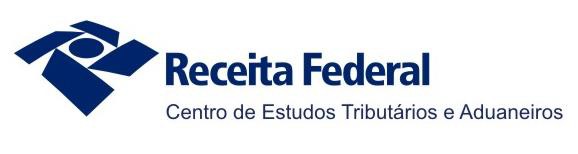 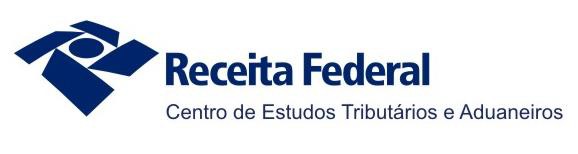 UNIDADE: R$ 1,00QUADRO IIIGASTOS TRIBUTÁRIOS - PROJEÇÕES LDO 2022 - ANO 2024 POR FUNÇÃO ORÇAMENTÁRIA E POR MODALIDADE DE GASTOGASTOS TRIBUTÁRIOS - PROJEÇÕES LDO 2022 - ANO 2024 CONSOLIDAÇÃO POR FUNÇÃO ORÇAMENTÁRIAUNIDADE: R$ 1,00QUADRO VIGASTOS TRIBUTÁRIOS - PROJEÇÕES LDO 2022 - ANO 2024 - CONSOLIDAÇÃO POR TIPO DE TRIBUTO VALORES NOMINAIS E PERCENTUAISUNIDADE: R$ 1,00QUADRO VII-REGIONALGASTOS TRIBUTÁRIOS - PROJEÇÕES LDO 2022 - ANO 2024POR TIPO DE TRIBUTO E MODALIDADE DE GASTO - REGIONALIZADO(VALORES NOMINAIS)UNIDADE: R$ 1,00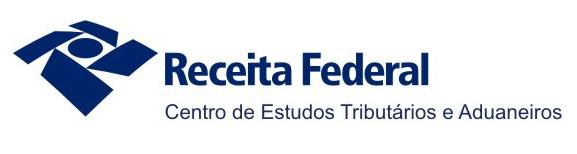 (RAZÕES  PERCENTUAIS)UNIDADE: %Lei 11.484/07, arts. 1º a 11, em específico: art. 3º, § 5º; Lei nº 13.159; Lei n° 13.169/15, art. 12.15   REPORTO - Regime Tributário para Incentivo à Modernização e à Ampliação da Estrutura Portuária31/12/2020	não vigente	...	...	...Suspensão do II sobre importações de máquinas, equipamentos, peças de reposição e outros bens importados pelos beneficiários do REPORTO e destinados ao seu ativo imobilizado para utilização exclusiva na execução de serviços de: carga, descarga, armazenagem e movimentação de mercadorias e produtos; sistemas suplementares de apoio operacional; proteção ambiental; sistemas de segurança e de monitoramento de fluxo de pessoas, mercadorias, produtos, veículos e embarcações; dragagens; e treinamento e formação de trabalhadores, inclusive na implantação de Centros de Treinamento Profissional. São beneficiários do REPORTO o operador portuário, o concessionário de porto organizado, o arrendatário de instalação portuária de uso público e a empresa autorizada a explorar instalação portuária de uso privativo misto ou exclusivo, inclusive aquelas que operam com embarcações de offshore, o concessionário de transporte ferroviário, empresas de dragagem, recintos alfandegados de zona secundária e dos Centros de Treinamento Profissional. A suspensão do Imposto de Importação converte-se em isenção após o decurso do prazo de 5 (cinco) anos, contado da data da ocorrência do respectivo fato gerador.Lei nº 11.033/04, arts. 13 a 16, em específico: art. 14; Decreto nº 6.582/08; Lei nº 11.774/08, art. 5º; Lei nº 12.715/12, art. 39; Lei nº 12.688/12, art. 30; Lei n° 13.169, art. 7°.14   Seguro ou Pecúlio Pago por Morte ou Invalidez	indeterminado	1.577.583.841	0,02	0,08	0,72Isenção do Imposto de Renda da Pessoa Física incidente sobre o capital das apólices de seguro ou pecúlio pago por morte do segurado e os prêmios de seguro restituídos em qualquer caso; pecúlio recebido de entidade de previdência complementar, em prestação única, em decorrência de morte ou invalidez permanente do participante.Lei nº 7.713/88, art. 6º, incisos VII e XIII.7    Creches e Pré-Escolas	31/12/2018	não vigente	...	...	...Regime especial de tributação aplicável à construção ou reforma de estabelecimentos de educação infantil. Pagamento unificado de IRPJ, CSLL, PIS e COFINS equivalente a 1% (um por cento) da receita mensal auferida pela construtora em virtude da realização da obra submetida ao regime especial de tributação. Cabe ao IRPJ 0,31%.Lei nº 12.715/12, arts. 24 a 27.22   FINOR - Fundo de Investimentos do Nordeste	31/12/2017	não vigente	...	...	...Redução do IRPJ pela opção de aplicação de percentual do imposto devido, pelas pessoas jurídicas ou grupos de empresas coligadas de que trata o art. 9º da Lei nº 8.167, de 1991, alterado pela Medida Provisória nº 2.199-14, de 24 de agosto de 2001, titulares de empreendimento de setor da economia considerado, em ato do Poder Executivo, prioritário para o desenvolvimento regional, aprovados ou protocolizados até 2 de maio de 2001 nas áreas da SUDENE. A redução será de: 18%, a partir de janeiro de 1998 até dezembro de 2003; 12%, a partir de janeiro de 2004 até dezembro de 2008; 6%, a partir de janeiro de 2009 até dezembro de 2017.Lei nº 8.167/91, art. 9º; MP nº 2.199-14/01, art. 4º; MP nº 2.156-5/01, art. 32, XVIII; MP nº 2.157-5/01, art. 32, IV; Lei nº 9.532/97, art. 4 º, § 1º; Lei nº 12.995/14, arts. 1º e 2º.36   PAT - Programa de Alimentação do Trabalhador	indeterminado	1.581.085.297	0,02	0,08	0,70Dedução do imposto devido de valor equivalente à aplicação da alíquota cabível sobre a soma das despesas de custeio realizadas, no período-base, em Programas de Alimentação do Trabalhador, previamente aprovados pelo Ministério do Trabalho. Limite individual de 4% do IR devido. Limite conjunto PAT e PDTI/PDTA de 4% do IR devido. O adicional não é dedutível.Lei nº 6.321/76, art. 1º; Lei nº 9.532/97, arts. 5º, 6º, inciso I.42   PROUNI - Programa Universidade para Todos	indeterminado	1.614.919.168	0,02	0,08	0,71Isenção do imposto à instituição privada de ensino superior, com ou sem fins lucrativo, que aderir ao PROUNI. A isenção recairá sobre o valor do lucro e será calculada na proporção da ocupação efetiva das bolsas devidasLei nº 11.096/05.Lei nº 8.167/91, art. 19; Lei nº 8.191/91, art. 4º; Lei nº 9.532/97, art. 2 º; MP nº 2.199-14/01, art. 3º; Lei nº 12.715/2012, art. 69; Lei nº13.799/19, art. 1º; Decreto nº 9.682/19.58   Vale-Cultura	31/12/2016	não vigente	...	...	...Dedução do IRPJ devido do valor despendido a título de aquisição do vale-cultura pela pessoa jurídica beneficiária tributada com base no lucro real. A dedução é limitada a 1% do IR Devido. Adicional não dedutível. Dedução como despesa operacional do valor despendido a título de aquisição do vale-cultura para fins de apuração do imposto sobre a renda.Lei nº 12.761/12, art. 10.Lei nº 7.965/89, arts. 4º, 6º e 13; Lei nº 8.210/91, arts. 6º e 13; Lei nº 8.256/91, arts. 7º e 14; Lei nº 8.387/91, art. 11, § 2º; Lei nº 8.857/94, art. 7º; Lei nº 8.981/95, arts. 108, 109 e 110; Lei nº 13.023/14, art. 3º; Lei nº 11.898/09; Decreto nº 8.597/15.816   RENUCLEAR - Regime Especial de Incentivos para o Desenvolvimento de Usinas Nucleares	31/12/2020	não vigente	...	...	...Suspensão do IPI na venda no mercado interno de máquinas, aparelhos, instrumentos e equipamentos, novos, e de materiais de construção para utilização ou incorporação em obras de infraestrutura destinadas ao ativo imobilizado, quando a aquisição for efetuada por pessoa jurídica beneficiária do RENUCLEAR. A suspensão converte-se em isenção após a utilização ou incorporação do bem ou material de construção na obra de infraestrutura.Lei nº 12.431/11, arts. 14 a 17.22   RETID - Regime Especial Tributário para a Indústria de Defesa	22/03/2032	3.844.556	0,00	0,00	0,01Suspensão do IPI incidente na aquisição no mercado interno de partes, peças, ferramentas, componentes, equipamentos, sistemas, subsistemas, insumos e matérias-primas a serem empregados na manutenção, conservação, modernização, reparo, revisão, conversão e industrialização de bens de defesa nacional, quando a aquisição for efetuada por estabelecimento industrial de pessoa jurídica beneficiária do RETID. Conversão em alíquota zero após o emprego ou utilização dos bens. Isenção de IPI incidente sobre os bens de defesa nacional, definidos em ato do Poder Executivo, saídos do estabelecimento industrial ou equiparado de pessoa jurídica beneficiária do RETID, quando adquiridos pela União, para uso privativo das Forças Armadas, exceto para uso pessoal e administrativo.Lei nº 12.598/12, arts. 7º a 11; Decreto nº 8.122/2013.29   Zona Franca de Manaus e Amazônia Ocidental	05/10/2073	30.793.580.612	0,30	1,59	42,09Isenção do imposto para todas as mercadorias produzidas na ZFM, quer se destinem ao seu consumo interno, quer à comercialização em qualquer ponto do território nacional, com exceção de armas e munições, fumo, bebidas alcoólicas, automóveis de passageiros, produtos de perfumaria e cosméticos. Equivalência a uma exportação brasileira para o estrangeiro na remessa de mercadorias de origem nacional para consumo, ou industrialização na ZFM, ou reexportação para o estrangeiro, ou ainda para serem remetidas à Amazônia Ocidental.Isenção do imposto para os produtos elaborados com matérias-primas agrícolas e extrativas vegetais de produção regional, exclusive a de origem pecuária, por estabelecimentos localizados na Amazônia Ocidental.Decreto-Lei nº 288/67, arts. 4º, 9º, § 1º; Lei nº 8.387/91, art. 1º; Constituição Federal do Brasil, ADCT, arts. 40, 92 e 92-A; Decreto-Lei nº 356/68, art. 1º; Decreto nº 1.435/75, art. 6º.16Lei nº 11.033/04, arts. 13 a 16, em específico: art. 14; Decreto nº 6.582/08; Lei nº 11.774/08, art. 5º; Lei nº 12.715/12, art. 39; Lei nº 12.688/12, art. 30; Lei n° 13.169, art. 7°.10Lei nº 9.393/96, art. 3º, I e II, art. 3º-A.Lei nº 10.865/04, arts. 8º e 28.15   Evento Esportivo, Cultural e Científico	indeterminado	324.089	0,00	0,00	0,00Isenção do PIS/Cofins incidente na importação de troféus, medalhas, placas, estatuetas, distintivos, flâmulas, bandeiras e outros objetos comemorativos recebidos em evento cultural, científico ou esportivo oficial realizado no exterior ou para serem distribuídos gratuitamente como premiação em evento esportivo realizado no País; bens dos tipos e em quantidades normalmente consumidos em evento esportivo oficial; material promocional, impressos, folhetos e outros bens com finalidade semelhante, a serem distribuídos gratuitamente ou utilizados em evento esportivo oficial; bens importados por desportistas, desde que tenham sido utilizados por estes em evento esportivo oficial e recebidos em doação de entidade de prática desportiva estrangeira ou da promotora ou patrocinadora do evento.Lei nº 11.488/07, art. 38.Lei nº 12.780/13; Decreto n° 8.463/15.38   REPNBL-Redes - Regime Especial de Tributação do Programa Nacional de Banda Larga para Implantação de Redes de Telecomunicações31/12/2016	não vigente	...	...	...Suspensão do PIS/COFINS sobre receita de venda no mercado interno de máquinas, aparelhos, instrumentos e equipamentos novos, de materiais de construção, serviços e aluguel para utilização ou incorporação nas obras civis dos projetos aprovados para implantação, ampliação ou modernização de redes de telecomunicações que suportam acesso à Internet em banda larga. A suspensão converte-se em alíquota zero após a incorporação do bem.Lei nº 12.715/12, arts. 28 a 33.43   Telecomunicações em Áreas Rurais e Regiões Remotas	31/12/2018	não vigente	...	...	...Isenção de tributos federais incidentes sobre o faturamento dos serviços de telecomunicações prestados por meio das subfaixas de radiofrequência de 451 MHz a 458 MHz e de 461 MHz a 468 MHz, assim como por meio de estações terrenas satelitais de pequeno porte que contribuam com os objetivos de implantação do PNBL. Isenção de tributos federais incidentes sobre a receita bruta de venda a varejo dos componentes e equipamentos de rede, terminais e transceptores definidos em regulamento que sejam dedicados aos serviços de telecomunicações prestados por meio das subfaixas de radiofrequência de 451 MHz a 458 MHz e de 461 MHz a 468 MHz, assim como por meio de estações terrenas satelitais de pequeno porte que contribuam com os objetivos de implantação do PNBL.Lei nº 12.715/12, arts. 35 e 37.51   Zona Franca de Manaus e Área de Livre Comércio - Alíquotas Diferenciadas	05/10/2073	319.333.689	0,00	0,02	0,36Alíquotas diferenciadas para as Contribuições PIS/Pasep e Cofins incidentes sobre a receita bruta auferida por pessoa jurídica industrial estabelecida na Zona Franca de Manaus e na Área de Livre Comércio, decorrente da venda de produção própria, consoante projeto aprovado pela SUFRAMA. I) 0,65% e 3%, no caso de venda efetuada a pessoa jurídica estabelecida: a) na Zona Franca de Manaus e na Área de Livre Comércio; b) fora da Zona Franca de Manaus e da Área   de Livre Comércio, que apure PIS/COFINS no regime de não-cumulatividade; II) 1,3% e 6%, no caso de venda efetuada a: a)pessoa jurídica estabelecida fora da Zona Franca de Manaus e da Área de Livre Comércio, que apure o imposto de renda com base no lucro presumido; b)   pessoa jurídica estabelecida fora da Zona Franca de Manaus e da Área de Livre Comércio, que apure o imposto de renda com base no lucro real e que tenha sua receita, total ou parcialmente, excluída do regime de incidência não-cumulativa do PIS/COFINS; c) pessoa jurídica estabelecida fora da Zona Franca de Manaus e da Área de Livre Comércio e que seja optante pelo SIMPLES; d) órgãos da administração federal, estadual, distrital e municipal.Crédito na aquisição de mercadoria produzida por pessoa jurídica estabelecida na ZFM e na ALC, consoante projeto aprovado pela SUFRAMA, determinado mediante a aplicação da alíquota de 1% e 4,6% e, na situação "II b", mediante a aplicação da alíquota de 1,65% e 7,60%. Redução a zero das alíquotas na venda de pneus e camaras de ar para bicicletas, quando produzidas na Zona Franca de Manaus.Lei nº 10.637/02, art. 2º, § 4º e art. 3º § 12; Lei nº 10.833/03, art. 2º, § 5º e art. 3º § 17; Decreto nº 5.310/04; Lei nº 10.996/04, arts. 3º e 4º; Lei nº 13.097/15, art. 147.Constituição Federal do Brasil 1988, art. 150, VI, c e art. 195, § 7º; Lei nº 9.532/97, arts. 12 e 15; MP nº 2.158-35/01, art. 14, X; Lei nº 12.101/09; Decreto nº 8.242/14.15   Minha Casa, Minha Vida	indeterminado	50.506.278	0,00	0,00	0,04Redução para 1% da alíquota do regime especial de tributação (RET) incidente sobre as receitas decorrentes dos projetos de incorporação de imóveis residenciais de interesse social, no  âmbito do programa Minha Casa, Minha Vida, com valor comercial até limite estabelecido em lei. Cabe a CSLL 0,16%.Lei nº 10.931/04, art. 4º, § 6º; Lei nº 12.024/09, art. 2º; Lei nº 13.097/15, arts. 4º e 6º.915   Entidades sem Fins Lucrativos - Cultural	indeterminado	54.576.647	0,00	0,00	0,02Isenção do Imposto de Renda, da CSLL, da COFINS para as instituições de caráter filantrópico, recreativo, cultural e científico e as associações civis que prestem os serviços para os quais houverem sido instituídas e os coloquem à disposição do grupo de pessoas a que se destinam, sem fins lucrativos, que atendam às exigências estabelecidas em lei.Constituição Federal do Brasil 1988, art. 150, VI, c e art. 195, § 7º; Lei nº 9.532/97, arts. 12 e 15; MP nº 2.158-35/01, art. 14, X; Lei nº 12.101/09; Decreto nº 8.242/14.31   Petroquímica	indeterminado	1.225.643.224	0,01	0,06	0,40Redução das alíquotas na importação ou venda no merco interno de: etano, propano, butano, nafta petroquímica, condensado e correntes gasosas de refinaria - HLR - hidrocarbonetos leves destinado a centrais petroquímicas; eteno, propeno, buteno, butadieno, orto-xileno, benzeno, tolueno, isopreno e paraxileno para indústrias químicas para serem utilizados como insumo. Para 2012 e períodos anteriores 1% e 4,6%. (i) 0,18% e 0,82% para os anos de 2013, 2014 e2015; (II) 0,54% e 2,46% para o ano de 2016; (III) 0,90% e 4,10% para o ano de 2017; e (IV) 1% e 4,6% a partir do ano de 2018. Desconto de créditos na apuração não-cumulativa a 1,65% e 7,6%.Lei nº 11.196/05, arts. 56, 57 e 57-A; Lei nº 10.865/04, art. 8º, §15; Lei nº 12.895/13.44   REPORTO - Regime Tributário para Incentivo à Modernização e à Ampliação da Estrutura Portuária31/12/2020	não vigente	...	...	...Suspensão do PIS/Cofins na importação ou venda no mercado interno de máquinas, equipamentos, peças de reposição e outros bens importados pelos beneficiários do REPORTO e destinados ao seu ativo imobilizado para utilização exclusiva na execução de serviços de: carga, descarga, armazenagem e movimentação de mercadorias e produtos; sistemas suplementares de apoio operacional; proteção ambiental; sistemas de segurança e de monitoramento de  fluxo de pessoas, mercadorias, produtos, veículos e embarcações; dragagens; e treinamento e formação de trabalhadores, inclusive na implantação de Centros de Treinamento Profissional. São beneficiários do REPORTO o operador portuário, o concessionário de porto organizado, o arrendatário de instalação portuária de uso público e a empresa autorizada a explorar instalação portuária de uso privativo misto ou exclusivo, inclusive aquelas que operam com embarcações de offshore, o concessionário de transporte ferroviário, empresas de dragagem, recintos alfandegados de zona secundária e dos Centros de Treinamento Profissional. A suspensão converte-se em isenção após o decurso do prazo de 5 (cinco) anos, contado da data da ocorrência do respectivo fato gerador.Lei nº 11.033/04, arts. 13 a 16, em específico: art. 14; Decreto nº 6.582/08; Lei nº 11.774/08, art. 5º; Lei nº 12.715/12, art. 39; Lei nº 12.688/12, art. 30; Lei n° 13.169, art. 7°.49   Termoeletricidade	indeterminado	721.024.053	0,01	0,04	0,23Redução a zero da alíquota do PIS/COFINS incidente sobre a venda de gás natural e carvão mineral destinada à produção de energia elétrica.Lei nº 10.312/01, arts. 1º e 2º.Lei nº 10.996/04, arts. 3º e 4º; Lei nº 10.637/02, art. 2º, § 4º e art. 3º § 12; Lei nº 10.833/03, art. 2º, § 5º e art. 3º § 17; Decreto nº 5.310/04; Lei nº 13.097/15, art. 147.111   Olimpíadas - Organização e Realização dos Jogos Olímpicos de 2016 e dos Jogos Paraolímpicos de 201631/12/2017	não vigente	...	...	...Isenção da contribuição previdenciária patronal destinada ao Comite Organizador dos Jogos Olímpicos - RIO 2016.Lei nº 12.780/13; Decreto n° 8.463/15.1Administração2.022.7447.521.80996.995.796226.248.72219.073.846351.862.918Agricultura7.867.957.7865.110.505.08511.019.176.96412.680.856.70812.329.148.79449.007.645.337Assistência Social639.809.2362.921.471.5141.906.820.32213.410.929.5694.283.792.83523.162.823.476Ciência e Tecnologia297.266.100552.639.645414.325.02012.995.602.9241.592.416.97115.852.250.661Comércio e Serviço30.862.891.93711.996.235.8847.201.502.44743.851.176.79318.270.952.628112.182.759.688Comunicações5.871.92403.301.8873.301.8872.201.25814.676.956Cultura126.080.120171.464.181119.209.9193.008.052.336430.414.9843.855.221.539Defesa Nacional00052.580.31421.958.69374.539.007Desporto e Lazer36.038.54830.688.5429.547.695343.082.885110.018.107529.375.776Direitos da Cidadania55.578.273129.175.11699.241.0711.202.769.933315.834.5871.802.598.980Educação714.896.3192.621.275.5321.406.969.3339.600.444.7792.834.012.57117.177.598.533Encargos Especiais000000Energia198.967.6721.005.000.7231.813.833.6821.678.462.2831.556.045.4866.252.309.845Essencial à Justiça000000Gestão Ambiental000000Habitação161.719.752877.226.461723.881.7375.996.508.2931.694.008.3349.453.344.577Indústria21.698.811.78213.658.129.8292.334.359.0587.634.593.5673.563.227.16548.889.121.401Judiciária000000Legislativa000000Não definida41.363.000233.481.761153.315.7651.776.738.235465.294.4012.670.193.161Organização Agrária2.797.00327.137.3471.001.5109.018.21814.552.90154.506.979Relações Exteriores000000Saneamento2.580.43143.2732.120.0019.339.256923.87715.006.838Saúde1.775.011.7336.858.870.7367.015.851.22147.568.071.2328.534.391.04771.752.195.969Segurança Pública000000Trabalho1.169.964.8475.497.640.3004.955.621.60024.041.427.2606.549.403.65042.214.057.656Transporte275.235.174384.394.636219.905.1985.098.488.865509.231.8466.487.255.718Urbanismo000000Administração0,572,1427,5764,305,42100,00Agricultura16,0510,4322,4825,8825,16100,00Assistência Social2,7612,618,2357,9018,49100,00Ciência e Tecnologia1,883,492,6181,9810,05100,00Comércio e Serviço27,5110,696,4239,0916,29100,00Comunicações40,010,0022,5022,5015,00100,00Cultura3,274,453,0978,0311,16100,00Defesa Nacional0,000,000,0070,5429,46100,00Desporto e Lazer6,815,801,8064,8120,78100,00Direitos da Cidadania3,087,175,5166,7217,52100,00Educação4,1615,268,1955,8916,50100,00Encargos Especiais------Energia3,1816,0729,0126,8524,89100,00Essencial à Justiça------Gestão Ambiental------Habitação1,719,287,6663,4317,92100,00Indústria44,3827,944,7715,627,29100,00Judiciária------Legislativa------Não definida1,558,745,7466,5417,43100,00Organização Agrária5,1349,791,8416,5526,70100,00Relações Exteriores------Saneamento17,200,2914,1362,236,16100,00Saúde2,479,569,7866,2911,89100,00Segurança Pública------Trabalho2,7713,0211,7456,9515,51100,00Transporte4,245,933,3978,597,85100,00Urbanismo------QUADRO IIIQUADRO IIIQUADRO IIIGASTOS TRIBUTÁRIOS - PROJEÇÕES LDO 2022 - ANO 2024GASTOS TRIBUTÁRIOS - PROJEÇÕES LDO 2022 - ANO 2024GASTOS TRIBUTÁRIOS - PROJEÇÕES LDO 2022 - ANO 2024POR FUNÇÃO ORÇAMENTÁRIA E POR MODALIDADE DE GASTOPOR FUNÇÃO ORÇAMENTÁRIA E POR MODALIDADE DE GASTOPOR FUNÇÃO ORÇAMENTÁRIA E POR MODALIDADE DE GASTOUNIDADE: R$ 1,00UNIDADE: R$ 1,00UNIDADE: R$ 1,00FUNÇÃO ORÇAMENTÁRIA / GASTO TRIBUTÁRIOVALOR%Administração351.862.9180,09%Rede Arrecadadora351.862.9180,09%Agricultura49.007.645.33711,90%Agricultura e Agroindústria - Defensivos agrícolas5.078.087.4551,23%Agricultura e Agroindústria - Desoneração Cesta Básica23.343.547.9465,67%Amazônia Ocidental16.429.2920,00%Exportação da Produção Rural9.731.866.5002,36%Fundos Constitucionais69.819.8170,02%Funrural2.405.705.4020,58%Investimentos em Infra-Estrutura00,00%Mercadorias Norte e Nordeste56.242.7360,01%REIDI2.661.2400,00%Seguro Rural393.723.6950,10%SUDAM1.093.249.6540,27%SUDENE1.664.598.9270,40%Zona Franca de Manaus5.096.785.0001,24%Zona Franca de Manaus  - Importação de Matéria-Prima4.073.3890,00%Zona Franca de Manaus - Importação de Bens de Capital14.6980,00%Zona Franca de Manaus - Matéria-Prima Produzida na ZFM1.307.9320,00%Zona Franca de Manaus e Área de Livre Comércio - Alíquotas Diferenciadas19.098.5660,00%Zona Franca de Manaus e Área de Livre Comércio - Aquisição de Mercadorias30.433.0880,01%Assistência Social23.162.823.4765,62%Aposentadoria de Declarante com 65 Anos ou Mais12.387.069.1203,01%Automóveis - Pessoas Portadoras de Deficiência53.944.1230,01%Cadeira de Rodas e Aparelhos Assistivos1.106.167.4150,27%Doações a Entidades Civis Sem Fins Lucrativos304.825.1410,07%Doações de Bens para Entidades Filantrópicas106.5770,00%Dona de Casa271.946.0970,07%Entidades Filantrópicas1.779.489.8410,43%Entidades sem Fins Lucrativos - Associação Civil3.308.468.2150,80%Entidades sem Fins Lucrativos - Filantrópica3.950.806.9470,96%Ciência e Tecnologia15.852.250.6613,85%Despesas com Pesquisas Científicas e Tecnológicas2.373.991.9190,58%Entidades sem Fins Lucrativos - Científica88.188.6320,02%Evento Esportivo, Cultural e Científico1.774.2290,00%Informática e Automação8.211.598.3081,99%Inovação Tecnológica4.125.647.1801,00%Investimentos em Pesquisa, Desenvolvimento e Inovação00,00%Máquinas e Equipamentos - CNPq370.767.6590,09%PADIS429.907.7650,10%Pesquisas Científicas687.5180,00%SUDAM00,00%SUDENE767.7750,00%TI e TIC - Tecnologia de Informação e Tecnologia da Informação e da Comunicação248.919.6750,06%Comércio e Serviço112.182.759.68827,24%Amazônia Ocidental239.867.6660,06%Áreas de Livre Comércio784.728.2740,19%Fundos Constitucionais1.003.488.7440,24%QUADRO IIIQUADRO IIIQUADRO IIIGASTOS TRIBUTÁRIOS - PROJEÇÕES LDO 2022 - ANO 2024GASTOS TRIBUTÁRIOS - PROJEÇÕES LDO 2022 - ANO 2024GASTOS TRIBUTÁRIOS - PROJEÇÕES LDO 2022 - ANO 2024POR FUNÇÃO ORÇAMENTÁRIA E POR MODALIDADE DE GASTOPOR FUNÇÃO ORÇAMENTÁRIA E POR MODALIDADE DE GASTOPOR FUNÇÃO ORÇAMENTÁRIA E POR MODALIDADE DE GASTOUNIDADE: R$ 1,00UNIDADE: R$ 1,00UNIDADE: R$ 1,00FUNÇÃO ORÇAMENTÁRIA / GASTO TRIBUTÁRIOVALOR%Mercadorias Norte e Nordeste821.143.9470,20%Promoção de Produtos e Serviços Brasileiros13.456.0390,00%Simples Nacional82.998.217.67720,16%Zona Franca de Manaus22.982.137.6295,58%Zona Franca de Manaus  - Importação de Matéria-Prima539.203.5640,13%Zona Franca de Manaus - Importação de Bens de Capital1.945.6010,00%Zona Franca de Manaus - Matéria-Prima Produzida na ZFM173.133.8640,04%Zona Franca de Manaus e Área de Livre Comércio - Alíquotas Diferenciadas1.012.323.8660,25%Zona Franca de Manaus e Área de Livre Comércio - Aquisição de Mercadorias1.613.112.8190,39%Comunicações14.676.9560,00%Investimentos em Infra-Estrutura14.676.9560,00%Cultura3.855.221.5390,94%Atividade Audiovisual424.772.4290,10%Entidades sem Fins Lucrativos - Cultural173.825.4900,04%Evento Esportivo, Cultural e Científico1.774.2290,00%Indústria Cinematográfica e Radiodifusão6.068.8280,00%Livros1.368.799.9210,33%Livros, Jornais e Periódicos19.382.3080,00%Programa Nacional de Apoio à Cultura1.838.977.3580,45%Programação8.278.7580,00%RECINE13.342.2180,00%Defesa Nacional74.539.0070,02%RETID74.539.0070,02%Desporto e Lazer529.375.7760,13%Entidades sem Fins Lucrativos - Recreativa527.601.5470,13%Evento Esportivo, Cultural e Científico1.774.2290,00%Direitos da Cidadania1.802.598.9800,44%Entidades sem Fins Lucrativos - Associação Civil00,00%Fundos da Criança e do Adolescente558.611.5720,14%Fundos do Idoso295.923.4300,07%Horário Eleitoral Gratuito948.063.9780,23%Educação17.177.598.5334,17%Despesas com Educação5.259.543.6251,28%Doações a Instituições de Ensino e Pesquisa69.860.5320,02%Entidades Filantrópicas3.499.746.2420,85%Entidades sem Fins Lucrativos - Educação4.725.501.9361,15%PROUNI3.519.366.8150,85%Transporte Escolar103.579.3840,03%Energia6.252.309.8451,52%Aerogeradores51.791.7510,01%Biodiesel3.381.500.9270,82%Gás Natural Liquefeito602.617.6200,15%Investimentos em Infra-Estrutura688.475.9450,17%REIDI650.361.4330,16%Termoeletricidade877.562.1690,21%Habitação9.453.344.5772,30%Associações de Poupança e Empréstimo31.840.9340,01%Financiamentos  Habitacionais2.452.287.7940,60%QUADRO IIIQUADRO IIIQUADRO IIIGASTOS TRIBUTÁRIOS - PROJEÇÕES LDO 2022 - ANO 2024GASTOS TRIBUTÁRIOS - PROJEÇÕES LDO 2022 - ANO 2024GASTOS TRIBUTÁRIOS - PROJEÇÕES LDO 2022 - ANO 2024POR FUNÇÃO ORÇAMENTÁRIA E POR MODALIDADE DE GASTOPOR FUNÇÃO ORÇAMENTÁRIA E POR MODALIDADE DE GASTOPOR FUNÇÃO ORÇAMENTÁRIA E POR MODALIDADE DE GASTOUNIDADE: R$ 1,00UNIDADE: R$ 1,00UNIDADE: R$ 1,00FUNÇÃO ORÇAMENTÁRIA / GASTO TRIBUTÁRIOVALOR%Minha Casa, Minha Vida315.664.2390,08%Poupança6.653.551.6101,62%Indústria48.889.121.40111,87%Amazônia Ocidental72.288.8860,02%Fundos Constitucionais295.707.4610,07%Mercadorias Norte e Nordeste247.468.0390,06%Petroquímica1.492.193.3390,36%Rota 203000,00%Setor Automotivo4.466.528.5141,08%Simples Nacional13.838.763.0973,36%SUDAM4.319.041.7631,05%SUDENE6.576.240.1641,60%Zona Franca de Manaus14.959.407.5433,63%Zona Franca de Manaus  - Importação de Matéria-Prima515.047.2760,13%Zona Franca de Manaus - Importação de Bens de Capital1.858.4380,00%Zona Franca de Manaus - Matéria-Prima Produzida na ZFM165.377.4780,04%Zona Franca de Manaus e Área de Livre Comércio - Alíquotas Diferenciadas747.722.4070,18%Zona Franca de Manaus e Área de Livre Comércio - Aquisição de Mercadorias1.191.476.9970,29%Não definida2.670.193.1610,65%Títulos de Crédito - Setor Imobiliário e do Agronegócio2.670.193.1610,65%Organização Agrária54.506.9790,01%ITR54.506.9790,01%Saneamento15.006.8380,00%Investimentos em Infra-Estrutura14.963.5650,00%REIDI43.2730,00%Saúde71.752.195.96917,42%Água Mineral151.591.6010,04%Assistência Médica, Odontológica e Farmacêutica a Empregados11.332.366.7192,75%Despesas Médicas23.653.878.0925,74%Entidades Filantrópicas10.657.853.2472,59%Entidades sem Fins Lucrativos - Assistência Social e Saúde8.016.218.0801,95%Equipamentos para uso médico, hospitalar, clínico ou laboratorial22.845.7680,01%Medicamentos12.303.916.7612,99%Produtos Químicos e Farmacêuticos5.613.525.7011,36%Trabalho42.214.057.65610,25%Aposentadoria por Moléstia Grave ou Acidente19.980.596.2444,85%Benefícios Previdênciários e FAPI4.432.305.7111,08%Empresa cidadã353.948.0780,09%Indenizações por Rescisão de Contrato de Trabalho9.743.854.6902,37%MEI - Microempreendedor Individual4.105.716.3051,00%PAIT - Planos de Poupança e Investimento42.776.7170,01%Previdência Privada Fechada396.190.7720,10%Programa de Alimentação do Trabalhador1.581.085.2970,38%Seguro ou Pecúlio Pago por Morte ou Invalidez1.577.583.8410,38%Transporte6.487.255.7181,58%Embarcações e Aeronaves4.907.828.7761,19%Investimentos em Infra-Estrutura306.767.3040,07%Motocicletas178.766.9040,04%REIDI281.300.4300,07%TAXI53.321.1550,01%Transporte Coletivo759.271.1490,18%Trem de Alta Velocidade00,00%FUNÇÃO ORÇAMENTÁRIA / GASTO TRIBUTÁRIONORTENORDESTECENTRO-OESTESUDESTESUL	TOTALAdministração2.022.7447.521.80996.995.796226.248.72219.073.846	351.862.918Rede Arrecadadora2.022.7447.521.80996.995.796226.248.72219.073.846	351.862.918Agricultura7.867.957.7865.110.505.08511.019.176.96412.680.856.70812.329.148.794	49.007.645.337Agricultura e Agroindústria - Defensivos agrícolas225.991.151358.065.2541.663.676.8701.387.183.5911.443.170.588	5.078.087.455Agricultura e Agroindústria - Desoneração Cesta Básica927.510.1952.127.292.3195.881.288.4327.310.557.4237.096.899.576	23.343.547.946Amazônia Ocidental16.429.2920000	16.429.292Exportação da Produção Rural557.808.897673.498.8702.750.400.4992.666.877.5943.083.280.640	9.731.866.500Fundos Constitucionais13.211.73339.536.86213.855.3923.215.8310	69.819.817Funrural82.439.262192.000.999373.272.5201.215.283.986542.708.635	2.405.705.402Investimentos em Infra-Estrutura00000	0Mercadorias Norte e Nordeste21.750.48034.492.256000	56.242.736REIDI0002.661.2400	2.661.240Seguro Rural11.574.39221.019.598102.963.30895.077.043163.089.355	393.723.695SUDAM859.529.7130233.719.94200	1.093.249.654SUDENE01.664.598.927000	1.664.598.927Zona Franca de Manaus5.096.785.0000000	5.096.785.000Zona Franca de Manaus - Importação de Matéria-Prima4.073.3890000	4.073.389Zona Franca de Manaus - Importação de Bens de Capital14.6980000	14.698Zona Franca de Manaus - Matéria-Prima Produzida na ZFM1.307.9320000	1.307.932Zona Franca de Manaus e Área de Livre Comércio - Alíquotas Diferenciadas19.098.5660000	19.098.566Zona Franca de Manaus e Área de Livre Comércio - Aquisição de Mercadorias30.433.0880000	30.433.088Assistência Social639.809.2362.921.471.5141.906.820.32213.410.929.5694.283.792.835	23.162.823.476Aposentadoria de Declarante com 65 Anos ou Mais397.003.7071.821.052.603983.215.6947.020.587.4442.165.209.672	12.387.069.120Automóveis - Pessoas Portadoras de Deficiência787.3597.121.2252.852.11535.908.5937.274.830	53.944.123Cadeira de Rodas e Aparelhos Assistivos15.038.12872.794.74163.858.425727.766.267226.709.854	1.106.167.415Doações a Entidades Civis Sem Fins Lucrativos2.691.10314.064.08213.505.243227.315.13447.249.579	304.825.141Doações de Bens para Entidades Filantrópicas2.79615.494065.95222.335	106.577Dona de Casa8.645.98361.324.33215.452.915134.286.07952.236.788	271.946.097Entidades Filantrópicas12.816.12981.263.463131.556.4561.243.435.864310.417.929	1.779.489.841Entidades sem Fins Lucrativos - Associação Civil123.382.993255.369.008577.133.2581.891.734.053460.848.903	3.308.468.215Entidades sem Fins Lucrativos - Filantrópica79.441.037608.466.566119.246.2152.129.830.1831.013.822.946	3.950.806.947Ciência e Tecnologia297.266.100552.639.645414.325.02012.995.602.9241.592.416.971	15.852.250.661Despesas com Pesquisas Científicas e Tecnológicas65.312.32742.080.36546.953.4222.083.486.146136.159.659	2.373.991.919Entidades sem Fins Lucrativos - Científica2.399.4803.477.442350.05473.146.6268.815.029	88.188.632Evento Esportivo, Cultural e Científico10.868561.6460391.561810.154	1.774.229Informática e Automação0211.800.4931.103.6547.369.341.537629.352.624	8.211.598.308Inovação Tecnológica204.519.025256.267.469103.169.1042.897.047.664664.643.918	4.125.647.180Investimentos em Pesquisa, Desenvolvimento e Inovação00000	0Máquinas e Equipamentos - CNPq3.198.80132.002.13717.869.833288.053.30829.643.579	370.767.659PADIS21.803.9135.647.2260280.009.370122.447.256	429.907.765Pesquisas Científicas21.68635.0920596.94733.793	687.518SUDAM00000	0SUDENE0767.775000	767.775TI e TIC - Tecnologia de Informação e Tecnologia da Informação e da Comunicação00244.878.9523.529.765510.958	248.919.675Comércio e Serviço30.862.891.93711.996.235.8847.201.502.44743.851.176.79318.270.952.628      112.182.759.688Amazônia Ocidental239.867.6660000	239.867.666Áreas de Livre Comércio784.728.2740000	784.728.274Fundos Constitucionais189.886.278568.245.482199.137.29646.219.6880	1.003.488.744Mercadorias Norte e Nordeste317.557.013503.586.934000	821.143.947Promoção de Produtos e Serviços Brasileiros46375.6493.913.5428.331.4761.134.909	13.456.039Simples Nacional3.008.994.90210.924.327.8196.998.451.60943.796.625.62918.269.817.718	82.998.217.677Zona Franca de Manaus22.982.137.6290000	22.982.137.629Zona Franca de Manaus - Importação de Matéria-Prima539.203.5640000	539.203.564Zona Franca de Manaus - Importação de Bens de Capital1.945.6010000	1.945.601Zona Franca de Manaus - Matéria-Prima Produzida na ZFM173.133.8640000	173.133.864Zona Franca de Manaus e Área de Livre Comércio - Alíquotas Diferenciadas1.012.323.8660000	1.012.323.866Zona Franca de Manaus e Área de Livre Comércio - Aquisição de Mercadorias1.613.112.8190000	1.613.112.819Comunicações5.871.92403.301.8873.301.8872.201.258	14.676.956Investimentos em Infra-Estrutura5.871.92403.301.8873.301.8872.201.258	14.676.956Cultura126.080.120171.464.181119.209.9193.008.052.336430.414.984	3.855.221.539Atividade Audiovisual54.287.39210.251.58928.953.981322.861.9868.417.481	424.772.429Entidades sem Fins Lucrativos - Cultural5.403.9616.502.7874.337.635140.919.59016.661.517	173.825.490Evento Esportivo, Cultural e Científico10.868561.6460391.561810.154	1.774.229Indústria Cinematográfica e Radiodifusão17.335312.095635.1274.512.003592.269	6.068.828Livros5.235.54978096446,49156430391143470443126354443,9	1.368.799.921Livros, Jornais e Periódicos185.0931298119,064014814950,123084145,809	19.382.308Programa Nacional de Apoio à Cultura58.490.32473.909.50269.398.3961.364.228.417272.950.718	1.838.977.358Programação2.444.44528.662222.9495.453.490129.212	8.278.758RECINE5.153503.33418.79211.399.8961.415.044	13.342.218Defesa Nacional00052.580.31421.958.693	74.539.007RETID00052.580.31421.958.693	74.539.007Desporto e Lazer36.038.54830.688.5429.547.695343.082.885110.018.107	529.375.776Entidades sem Fins Lucrativos - Recreativa36.027.67930.126.8969.547.695342.691.324109.207.953	527.601.547Evento Esportivo, Cultural e Científico10.868561.6460391.561810.154	1.774.229Direitos da Cidadania55.578.273129.175.11699.241.0711.202.769.933315.834.587	1.802.598.980Entidades sem Fins Lucrativos - Associação Civil00000	0Fundos da Criança e do Adolescente12.996.93629.611.78424.707.946368.110.335123.184.570	558.611.572Fundos do Idoso7.476.0629.522.3534.042.598230.097.97444.784.443	295.923.430Horário Eleitoral Gratuito35.105.27490.040.98070.490.527604.561.623147.865.574	948.063.978Educação714.896.3192.621.275.5321.406.969.3339.600.444.7792.834.012.571	17.177.598.533Despesas com Educação415.661.865961.796.993617.856.4132.540.777.356723.450.998	5.259.543.625Doações a Instituições de Ensino e Pesquisa1.002.746649.31949.131.91417.199.8071.876.745	69.860.532Entidades Filantrópicas43.420.192252.513.607250.491.3381.950.633.6021.002.687.504	3.499.746.242Entidades sem Fins Lucrativos - Educação64.991.856676.914.947246.055.6973.016.095.446721.443.992	4.725.501.936PROUNI186.824.457717.935.571241.328.8212.051.930.759321.347.208	3.519.366.815Transporte Escolar2.995.20411.465.0962.105.15023.807.81063.206.124	103.579.384Energia198.967.6721.005.000.7231.813.833.6821.678.462.2831.556.045.486	6.252.309.845FUNÇÃO ORÇAMENTÁRIA / GASTO TRIBUTÁRIONORTENORDESTECENTRO-OESTESUDESTESUL	TOTALAerogeradores034.137.80752.29814.099.4243.502.222	51.791.751Biodiesel102.954.13086.991.9641.734.425.551259.090.6301.198.038.652	3.381.500.927Gás Natural Liquefeito0435.834.9230166.782.6970	602.617.620Investimentos em Infra-Estrutura88.566.589183.766.84837.799.658319.913.88758.428.963	688.475.945REIDI84.325205.150.05615.552.134216.367.688213.207.230	650.361.433Termoeletricidade7.362.62859.119.12526.004.040702.207.95782.868.420	877.562.169Habitação161.719.752877.226.461723.881.7375.996.508.2931.694.008.334	9.453.344.577Associações de Poupança e Empréstimo05.18331.201.357559.23675.159	31.840.934Financiamentos Habitacionais54.096.427187.467.739263.284.1721.449.900.330497.539.126	2.452.287.794Minha Casa, Minha Vida4.555.556107.966.81147.366.034118.796.15536.979.683	315.664.239Poupança103.067.770581.786.728382.030.1744.427.252.5721.159.414.366	6.653.551.610Indústria21.698.811.78213.658.129.8292.334.359.0587.634.593.5673.563.227.165	48.889.121.401Amazônia Ocidental72.288.8860000	72.288.886Fundos Constitucionais55.955.574167.450.23858.681.65913.619.9900	295.707.461Mercadorias Norte e Nordeste95.702.113151.765.925000	247.468.039Petroquímica371.717674.006.97524.254315.047.840502.742.553	1.492.193.339Rota 203000000	0Setor Automotivo04.270.510.416196.018.09800	4.466.528.514Simples Nacional497.906.2111.818.156.1111.156.290.4257.305.925.7373.060.484.612	13.838.763.097SUDAM3.395.697.1410923.344.62200	4.319.041.763SUDENE06.576.240.164000	6.576.240.164Zona Franca de Manaus14.959.407.5430000	14.959.407.543Zona Franca de Manaus - Importação de Matéria-Prima515.047.2760000	515.047.276Zona Franca de Manaus - Importação de Bens de Capital1.858.4380000	1.858.438Zona Franca de Manaus - Matéria-Prima Produzida na ZFM165.377.4780000	165.377.478Zona Franca de Manaus e Área de Livre Comércio - Alíquotas Diferenciadas747.722.4070000	747.722.407Zona Franca de Manaus e Área de Livre Comércio - Aquisição de Mercadorias1.191.476.9970000	1.191.476.997Não definida41.363.000233.481.761153.315.7651.776.738.235465.294.401	2.670.193.161Títulos de Crédito - Setor Imobiliário e do Agronegócio41.363.000233.481.761153.315.7651.776.738.235465.294.401	2.670.193.161Organização Agrária2.797.00327.137.3471.001.5109.018.21814.552.901	54.506.979ITR2.797.00327.137.3471.001.5109.018.21814.552.901	54.506.979Saneamento2.580.43143.2732.120.0019.339.256923.877	15.006.838Investimentos em Infra-Estrutura2.580.43102.120.0019.339.256923.877	14.963.565REIDI043.273000	43.273Saúde1.775.011.7336.858.870.7367.015.851.22147.568.071.2328.534.391.047	71.752.195.969Água Mineral26.35064.992.9677.836.74551.031.24727.704.292	151.591.601Assistência Médica, Odontológica e Farmacêutica a Empregados248.914.385780.970.244661.471.0208.562.914.1241.078.096.946	11.332.366.719Despesas Médicas1.260.903.7993.945.915.4932.865.671.79412.442.696.4273.138.690.578	23.653.878.092Entidades Filantrópicas46.523.8251.284.551.5891.486.480.5896.278.067.5761.562.229.668	10.657.853.247Entidades sem Fins Lucrativos - Assistência Social e Saúde159.451.908597.841.776829.356.6124.587.597.8231.841.969.961	8.016.218.080Equipamentos para uso médico, hospitalar, clínico ou laboratorial250.2471.164.1522.547.01017.173.4971.710.862	22.845.768Medicamentos12.274.002111.054.851360.373.56611.604.573.245215.641.098	12.303.916.761Produtos Químicos e Farmacêuticos46.667.21772.379.663802.113.8854.024.017.294668.347.642	5.613.525.701Trabalho1.169.964.8475.497.640.3004.955.621.60024.041.427.2606.549.403.650	42.214.057.656Aposentadoria por Moléstia Grave ou Acidente647.164.4583.467.785.2812.343.858.07910.152.431.4803.369.356.948	19.980.596.244Benefícios Previdênciários e FAPI53.418.994210.800.1461.178.394.5272.616.281.937373.410.107	4.432.305.711Empresa cidadã4.456.8509.851.05061.256.637241.722.66236.660.880	353.948.078Indenizações por Rescisão de Contrato de Trabalho225.168.168801.589.054726.141.7546.428.038.6771.562.917.037	9.743.854.690MEI - Microempreendedor Individual151.110.647712.864.401334.518.3092.166.342.036740.880.912	4.105.716.305PAIT - Planos de Poupança e Investimento1.328.6362.365.77610.972.35525.327.2072.782.742	42.776.717Previdência Privada Fechada2.110.99929.434.238100.481.211239.312.68724.851.637	396.190.772Programa de Alimentação do Trabalhador67.770.564124.599.878100.695.9611.098.377.174189.641.719	1.581.085.297Seguro ou Pecúlio Pago por Morte ou Invalidez17.435.531138.350.47599.302.7671.073.593.399248.901.668	1.577.583.841Transporte275.235.174384.394.636219.905.1985.098.488.865509.231.846	6.487.255.718Embarcações e Aeronaves145.244.847109.211.472113.080.3834.222.300.659317.991.415	4.907.828.776Investimentos em Infra-Estrutura86.205.549772.53714.805.534174.490.44630.493.238	306.767.304Motocicletas16.173.02452.766.94616.462.19968.416.17924.948.555	178.766.904REIDI064.533.56313.802.255199.027.9863.936.626	281.300.430TAXI1.540.91213.778.5503.139.00829.335.9975.526.688	53.321.155Transporte Coletivo26.070.843143.331.56858.615.818404.917.597126.335.323	759.271.149Trem de Alta Velocidade00000	0Comércio e Serviço112.182.759.68827,24%Saúde71.752.195.96917,42%Agricultura49.007.645.33711,90%Indústria48.889.121.40111,87%Trabalho42.214.057.65610,25%Assistência Social23.162.823.4765,62%Educação17.177.598.5334,17%Ciência e Tecnologia15.852.250.6613,85%Habitação9.453.344.5772,30%Transporte6.487.255.7181,58%Energia6.252.309.8451,52%Cultura3.855.221.5390,94%Não definida2.670.193.1610,65%Direitos da Cidadania1.802.598.9800,44%Desporto e Lazer529.375.7760,13%Administração351.862.9180,09%Defesa Nacional74.539.0070,02%Organização Agrária54.506.9790,01%Saneamento15.006.8380,00%Comunicações14.676.9560,00%Gestão Ambiental00,00%Imposto sobre Importação - II6.351.320.3520,060,331,54Imposto sobre a Renda Pessoa Física - IRPF72.892.418.0540,723,7617,70Imposto sobre a Renda Pessoa Jurídica - IRPJ76.119.892.0460,753,9318,48Imposto sobre a Renda Retido na Fonte - IRRF10.357.504.5890,100,532,52Imposto sobre Produtos Industrializados - Operações Internas - IPI-Interno39.043.176.7660,382,019,48Imposto sobre Produtos Industrializados - Vinculado à Importação - IPI-Vinculado7.090.595.0630,070,371,72Imposto sobre Operações Financeiras - IOF4.501.059.6930,040,231,09Imposto sobre Propriedade Territorial Rural - ITR54.506.9790,000,000,01Contribuição Social para o PIS-PASEP18.375.567.2580,180,954,46Contribuição Social sobre o Lucro Líquido - CSLL19.437.972.0460,191,004,72Contribuição para o Financiamento da Seguridade Social - COFINS94.644.477.4260,934,8822,98Contribuição de Intervenção no Domínio Econômico - CIDE3.474.5590,000,000,00Adicional ao Frete para a Renovação da Marinha Mercante - AFRMM1.473.616.9680,010,080,36Contribuição para o Desenvolvimento da Indústria Cinematográfica Nacional - CONDECINE8.278.7580,000,000,00Contribuição para a Previdência Social61.445.484.4590,603,1714,92I.Imposto sobre Importação - II6.351.320.3520,060,331,541Áreas de Livre Comércio23.606.8300,000,000,012Embarcações e Aeronaves293.794.2560,000,020,073Evento Esportivo, Cultural e Científico1.943.2880,000,000,004Máquinas e Equipamentos - CNPq141.361.0620,000,010,035RECINE3.392.1110,000,000,006Zona Franca de Manaus5.887.222.8050,060,301,43II.Imposto sobre a Renda Pessoa Física - IRPF72.892.418.0540,723,7617,701Aposentadoria de Declarante com 65 Anos ou Mais12.387.069.1200,120,643,012Aposentadoria por Moléstia Grave ou Acidente19.980.596.2440,201,034,853Atividade Audiovisual2.765.7100,000,000,004Despesas com Educação5.259.543.6250,050,271,285Despesas Médicas23.653.878.0920,231,225,746Fundos da Criança e do Adolescente222.468.2770,000,010,057Fundos do Idoso12.969.9170,000,000,008Indenizações por Rescisão de Contrato de Trabalho9.743.854.6900,100,502,379Programa Nacional de Apoio à Cultura51.688.5380,000,000,0110Seguro ou Pecúlio Pago por Morte ou Invalidez1.577.583.8410,020,080,38III.Imposto sobre a Renda Pessoa Jurídica - IRPJ76.119.892.0460,753,9318,481Assistência Médica, Odontológica e Farmacêutica a Empregados8.326.489.4220,080,432,022Associações de Poupança e Empréstimo13.693.6940,000,000,003Atividade Audiovisual106.432.4210,000,010,034Benefícios Previdênciários e FAPI4.432.305.7110,040,231,085Despesas com Pesquisas Científicas e Tecnológicas2.373.991.9190,020,120,586Doações a Entidades Civis Sem Fins Lucrativos224.136.1330,000,010,057Doações a Instituições de Ensino e Pesquisa51.288.8240,000,000,018Empresa cidadã353.948.0780,000,020,099Entidades sem Fins Lucrativos - Assistência Social e Saúde3.975.270.4040,040,210,9710Entidades sem Fins Lucrativos - Associação Civil1.226.578.5250,010,060,3011Entidades sem Fins Lucrativos - Científica30.823.2030,000,000,0112Entidades sem Fins Lucrativos - Cultural87.682.9730,000,000,0213Entidades sem Fins Lucrativos - Educação1.688.445.7610,020,090,4114Entidades sem Fins Lucrativos - Filantrópica1.224.233.8320,010,060,3015Entidades sem Fins Lucrativos - Recreativa150.095.2560,000,010,0416Fundos da Criança e do Adolescente336.143.2940,000,020,0817Fundos do Idoso282.953.5130,000,010,0718Horário Eleitoral Gratuito948.063.9780,010,050,2319Informática e Automação6.569.278.6460,060,341,6020Inovação Tecnológica2.936.372.4350,030,150,7121Investimentos em Infra-Estrutura344.471.0100,000,020,0822Investimentos em Pesquisa, Desenvolvimento e Inovação00,000,000,0023Minha Casa, Minha Vida97.855.9140,000,010,0224PADIS360.273.1030,000,020,0925PAIT - Planos de Poupança e Investimento42.776.7170,000,000,0126Previdência Privada Fechada247.619.2320,000,010,0627Programa de Alimentação do Trabalhador1.581.085.2970,020,080,3828Programa Nacional de Apoio à Cultura1.787.288.8200,020,090,4329PROUNI1.614.919.1680,020,080,3930Simples Nacional20.802.556.8010,201,075,0531SUDAM5.412.291.4170,050,281,3132SUDENE8.241.606.8660,080,432,0033TI e TIC - Tecnologia de Informação e Tecnologia da Informação e da Comunicação248.919.6750,000,010,06IV.Imposto sobre a Renda Retido na Fonte - IRRF10.357.504.5890,100,532,521Associações de Poupança e Empréstimo18.147.2400,000,000,002Atividade Audiovisual315.574.2990,000,020,083Entidades sem Fins Lucrativos - Associação Civil00,000,000,004Entidades sem Fins Lucrativos - Cultural00,000,000,005Inovação  Tecnológica6.169.4810,000,000,006Investimentos em Infra-Estrutura680.412.7590,010,040,177Investimentos em Pesquisa, Desenvolvimento e Inovação00,000,000,008Poupança6.653.551.6100,070,341,629Promoção de Produtos e Serviços Brasileiros13.456.0390,000,000,0010Títulos de Crédito - Setor Imobiliário e do Agronegócio2.670.193.1610,030,140,65V.Imposto sobre Produtos Industrializados - Operações Internas - IPI-Interno39.043.176.7660,382,019,481Áreas de Livre Comércio745.381.1500,010,040,182Embarcações e Aeronaves24.435.7890,000,000,013Informática e Automação00,000,000,004Inovação  Tecnológica37.224.7310,000,000,015RECINE212.5130,000,000,006RETID3.844.5560,000,000,007Rota 203000,000,000,008Setor Automotivo4.466.528.5140,040,231,089Simples Nacional2.971.968.9010,030,150,7210Zona Franca de Manaus30.793.580.6120,301,597,48VI.Imposto sobre Produtos Industrializados - Vinculado à Importação - IPI-Vinculado7.090.595.0630,070,371,721Áreas de Livre Comércio15.740.2940,000,000,002Embarcações e Aeronaves573.458.2920,010,030,143Evento Esportivo, Cultural e Científico1.557.1590,000,000,004Máquinas e Equipamentos - CNPq102.268.7340,000,010,025RECINE6.128.3510,000,000,006RETID33.915.4770,000,000,017Zona Franca de Manaus6.357.526.7560,060,331,54VII.Imposto sobre Operações Financeiras - IOF4.501.059.6930,040,231,091Automóveis - Pessoas Portadoras de Deficiência53.944.1230,000,000,012Entidades sem Fins Lucrativos - Associação Civil00,000,000,003Entidades sem Fins Lucrativos - Cultural00,000,000,004Financiamentos  Habitacionais2.452.287.7940,020,130,605Fundos  Constitucionais1.369.016.0220,010,070,336Motocicletas178.766.9040,000,010,047Seguro Rural393.723.6950,000,020,108TAXI53.321.1550,000,000,01VIII.Contribuição Social para o PIS-PASEP18.375.567.2580,180,954,461Aerogeradores9.255.2690,000,000,002Agricultura e Agroindústria - Defensivos agrícolas905.821.0050,010,050,223Agricultura e Agroindústria - Desoneração Cesta Básica4.164.806.4050,040,211,014Água Mineral27.111.5750,000,000,015Biodiesel603.327.6140,010,030,156Cadeira de Rodas e Aparelhos Assistivos197.380.7830,000,010,057Embarcações e Aeronaves702.666.1850,010,040,178Entidades sem Fins Lucrativos - Associação Civil00,000,000,009Entidades sem Fins Lucrativos - Cultural00,000,000,0010Equipamentos para uso médico, hospitalar, clínico ou laboratorial4.073.9680,000,000,0011Evento Esportivo, Cultural e Científico324.0890,000,000,0012Gás Natural Liquefeito107.701.8730,000,010,0313Indústria Cinematográfica e Radiodifusão1.078.2820,000,000,0014Livros244.070.6910,000,010,0615Máquinas e Equipamentos - CNPq21.939.5030,000,000,0116Medicamentos2.171.759.7170,020,110,5317Minha Casa, Minha Vida28.409.7810,000,000,0118Petroquímica266.550.1150,000,010,0619Produtos Químicos e Farmacêuticos993.044.6490,010,050,2420PROUNI236.623.4740,000,010,0621RECINE616.6500,000,000,0022REIDI166.691.2730,000,010,0423RETID6.477.9950,000,000,0024Simples Nacional6.132.021.6200,060,321,4925Termoeletricidade156.538.1170,000,010,0426Transporte  Coletivo135.212.6700,000,010,0327Transporte Escolar18.690.4040,000,000,0028Trem de Alta Velocidade00,000,000,0029Zona Franca de Manaus - Importação de Matéria-Prima187.096.4380,000,010,0530Zona Franca de Manaus - Importação de Bens de Capital631.0570,000,000,0031Zona Franca de Manaus - Matéria-Prima Produzida na ZFM60.605.5770,000,000,0132Zona Franca de Manaus e Área de Livre Comércio - Alíquotas Diferenciadas319.333.6890,000,020,0833Zona Franca de Manaus e Área de Livre Comércio - Aquisição de Mercadorias505.706.7880,000,030,12IX.Contribuição Social sobre o Lucro Líquido - CSLL19.437.972.0460,191,004,721Assistência Médica, Odontológica e Farmacêutica a Empregados3.005.877.2970,030,160,732Doações a Entidades Civis Sem Fins Lucrativos80.689.0080,000,000,023Doações a Instituições de Ensino e Pesquisa18.571.7080,000,000,004Entidades sem Fins Lucrativos - Assistência Social e Saúde1.431.097.3450,010,070,355Entidades sem Fins Lucrativos - Associação Civil441.568.2690,000,020,116Entidades sem Fins Lucrativos - Científica11.096.3530,000,000,007Entidades sem Fins Lucrativos - Cultural31.565.8700,000,000,018Entidades sem Fins Lucrativos - Educação607.840.4740,010,030,159Entidades sem Fins Lucrativos - Filantrópica440.724.1790,000,020,1110Entidades sem Fins Lucrativos - Recreativa54.034.2920,000,000,0111Informática e Automação1.642.319.6620,020,080,4012Inovação Tecnológica1.145.880.5330,010,060,2813Minha Casa, Minha Vida50.506.2780,000,000,0114PADIS66.160.1030,000,000,0215Previdência Privada Fechada148.571.5390,000,010,0416PROUNI575.889.5000,010,030,1417Simples Nacional9.685.579.6360,100,502,35X.Contribuição para o Financiamento da Seguridade Social - COFINS94.644.477.4260,934,8822,981Aerogeradores42.536.4820,000,000,012Agricultura e Agroindústria - Defensivos agrícolas4.172.266.4490,040,221,013Agricultura e Agroindústria - Desoneração Cesta Básica19.178.741.5410,190,994,664Água Mineral124.480.0260,000,010,035Biodiesel2.778.173.3140,030,140,676Cadeira de Rodas e Aparelhos Assistivos908.786.6320,010,050,227Embarcações e Aeronaves3.313.474.2540,030,170,808Entidades sem Fins Lucrativos - Assistência Social e Saúde2.609.850.3300,030,130,639Entidades sem Fins Lucrativos - Associação Civil1.640.321.4220,020,080,4010Entidades sem Fins Lucrativos - Científica46.269.0760,000,000,0111Entidades sem Fins Lucrativos - Cultural54.576.6470,000,000,0112Entidades sem Fins Lucrativos - Educação2.429.215.7020,020,130,5913Entidades sem Fins Lucrativos - Filantrópica2.285.848.9360,020,120,5614Entidades sem Fins Lucrativos - Recreativa323.471.9980,000,020,0815Equipamentos para uso médico, hospitalar, clínico ou laboratorial18.771.8010,000,000,0016Evento Esportivo, Cultural e Científico1.498.1490,000,000,0017Gás Natural Liquefeito494.915.7480,000,030,1218Indústria Cinematográfica e Radiodifusão4.990.5460,000,000,0019Livros1.124.729.2300,010,060,2720Máquinas e Equipamentos - CNPq105.198.3590,000,010,0321Medicamentos10.132.157.0440,100,522,4622Minha Casa, Minha Vida138.892.2650,000,010,0323Petroquímica1.225.643.2240,010,060,3024Produtos Químicos e Farmacêuticos4.620.481.0520,050,241,1225PROUNI1.091.934.6720,010,060,2726RECINE2.992.5930,000,000,0027Rede Arrecadadora351.862.9180,000,020,0928REIDI767.675.1030,010,040,1929RETID30.300.9790,000,000,0130Simples Nacional28.251.692.9900,281,466,8631Termoeletricidade721.024.0530,010,040,1832Transporte Coletivo624.058.4790,010,030,1533Transporte Escolar84.888.9800,000,000,0234Trem de Alta Velocidade00,000,000,0035Zona Franca de Manaus - Importação de Matéria-Prima871.227.7910,010,040,2136Zona Franca de Manaus - Importação de Bens de Capital3.187.6810,000,000,0037Zona Franca de Manaus - Matéria-Prima Produzida na ZFM279.213.6980,000,010,0738Zona Franca de Manaus e Área de Livre Comércio - Alíquotas Diferenciadas1.459.811.1500,010,080,3539   Zona Franca de Manaus e Área de Livre Comércio - Aquisição de Mercadorias2.329.316.1150,020,120,57XI.    Contribuição de Intervenção no Domínio Econômico - CIDE3.474.5590,000,000,001     Evento Esportivo, Cultural e Científico00,000,000,002     PADIS3.474.5590,000,000,00XII.  Adicional ao Frete para a Renovação da Marinha Mercante - AFRMM1.473.616.9680,010,080,361    Amazônia Ocidental328.585.8430,000,020,082   Doações de Bens para Entidades Filantrópicas106.5770,000,000,003    Livros, Jornais e Periódicos19.382.3080,000,000,004     Mercadorias Norte e Nordeste1.124.854.7220,010,060,275     Pesquisas Científicas687.5180,000,000,00XIII. Contribuição para o Desenvolvimento da Indústria Cinematográfica Nacional - CONDECINE8.278.7580,000,000,001    Programação8.278.7580,000,000,00XIV.  Contribuição para a Previdência Social61.445.484.4590,603,1714,921    Dona de Casa271.946.0970,000,010,072    Entidades Filantrópicas15.937.089.3300,160,823,873    Entidades sem Fins Lucrativos - Associação Civil00,000,000,004     Entidades sem Fins Lucrativos - Cultural00,000,000,005    Exportação da Produção Rural9.731.866.5000,100,502,366     Funrural2.405.705.4020,020,120,587    MEI - Microempreendedor Individual4.105.716.3050,040,211,008    Simples Nacional28.993.160.8250,281,507,04XV.  Imposto sobre Propriedade Territorial Rural - ITR54.506.9790,000,000,011     ITR54.506.9790,000,000,01QUADRO VII-REGIONALQUADRO VII-REGIONALQUADRO VII-REGIONALQUADRO VII-REGIONALQUADRO VII-REGIONALQUADRO VII-REGIONALQUADRO VII-REGIONALGASTOS TRIBUTÁRIOS - PROJEÇÕES LDO 2022 - ANO 2024GASTOS TRIBUTÁRIOS - PROJEÇÕES LDO 2022 - ANO 2024GASTOS TRIBUTÁRIOS - PROJEÇÕES LDO 2022 - ANO 2024GASTOS TRIBUTÁRIOS - PROJEÇÕES LDO 2022 - ANO 2024GASTOS TRIBUTÁRIOS - PROJEÇÕES LDO 2022 - ANO 2024GASTOS TRIBUTÁRIOS - PROJEÇÕES LDO 2022 - ANO 2024GASTOS TRIBUTÁRIOS - PROJEÇÕES LDO 2022 - ANO 2024POR TIPO DE TRIBUTO E MODALIDADE DE GASTO - REGIONALIZADOPOR TIPO DE TRIBUTO E MODALIDADE DE GASTO - REGIONALIZADOPOR TIPO DE TRIBUTO E MODALIDADE DE GASTO - REGIONALIZADOPOR TIPO DE TRIBUTO E MODALIDADE DE GASTO - REGIONALIZADOPOR TIPO DE TRIBUTO E MODALIDADE DE GASTO - REGIONALIZADOPOR TIPO DE TRIBUTO E MODALIDADE DE GASTO - REGIONALIZADOPOR TIPO DE TRIBUTO E MODALIDADE DE GASTO - REGIONALIZADOUNIDADE: R$ 1,00UNIDADE: R$ 1,00UNIDADE: R$ 1,00UNIDADE: R$ 1,00UNIDADE: R$ 1,00UNIDADE: R$ 1,00UNIDADE: R$ 1,00TRIBUTO / GASTO TRIBUTÁRIONORTENORDESTECENTRO-OESTESUDESTESULTOTALImposto sobre Importação - II5.924.468.40145.482.92910.058.134319.945.01151.365.8786.351.320.352Áreas de Livre Comércio23.606.830000023.606.830Embarcações e Aeronaves12.662.30932.060.294186.163211.212.52137.672.968293.794.256Evento Esportivo, Cultural e Científico25.961561.7230554.574801.0301.943.288Máquinas e Equipamentos - CNPq950.49612.839.9069.871.971105.291.70412.406.985141.361.062RECINE021.00502.886.212484.8943.392.111Zona Franca de Manaus5.887.222.80500005.887.222.805Imposto sobre a Renda Pessoa Física - IRPF2.967.196.64311.158.224.5767.658.129.96739.817.566.53611.291.300.33372.892.418.054Aposentadoria de Declarante com 65 Anos ou Mais397.003.7071.821.052.603983.215.6947.020.587.4442.165.209.67212.387.069.120Aposentadoria por Moléstia Grave ou Acidente647.164.4583.467.785.2812.343.858.07910.152.431.4803.369.356.94819.980.596.244Atividade Audiovisual16.909155.397120.8032.396.46676.1362.765.710Despesas com Educação415.661.865961.796.993617.856.4132.540.777.356723.450.9985.259.543.625Despesas Médicas1.260.903.7993.945.915.4932.865.671.79412.442.696.4273.138.690.57823.653.878.092Fundos da Criança e do Adolescente3.476.88218.758.28219.199.685109.155.69471.877.733222.468.277Fundos do Idoso87.983589.100826.8147.448.2804.017.74112.969.917Indenizações por Rescisão de Contrato de Trabalho225.168.168801.589.054726.141.7546.428.038.6771.562.917.0379.743.854.690Programa Nacional de Apoio à Cultura277.3402.231.8981.936.16540.441.3136.801.82251.688.538Seguro ou Pecúlio Pago por Morte ou Invalidez17.435.531138.350.47599.302.7671.073.593.399248.901.6681.577.583.841Imposto sobre a Renda Pessoa Jurídica - IRPJ5.972.682.20513.850.540.1346.143.530.41340.236.966.9559.916.172.33976.119.892.046Assistência Médica, Odontológica e Farmacêutica a Empregados183.024.025574.242.761486.375.7506.290.208.936792.637.9518.326.489.422Associações de Poupança e Empréstimo0013.275.531418.164013.693.694Atividade Audiovisual830.0048.296.05326.580.30864.561.6116.164.444106.432.421Benefícios Previdênciários e FAPI53.418.994210.800.1461.178.394.5272.616.281.937373.410.1074.432.305.711Despesas com Pesquisas Científicas e Tecnológicas65.312.32742.080.36546.953.4222.083.486.146136.159.6592.373.991.919Doações a Entidades Civis Sem Fins Lucrativos1.978.75210.341.2379.930.326167.143.48134.742.337224.136.133Doações a Instituições de Ensino e Pesquisa737.313477.44136.126.40812.567.7031.379.96051.288.824Empresa cidadã4.456.8509.851.05061.256.637241.722.66236.660.880353.948.078Entidades sem Fins Lucrativos - Assistência Social e Saúde68.524.478205.994.134384.058.2792.257.071.9901.059.621.5243.975.270.404Entidades sem Fins Lucrativos - Associação Civil52.364.28382.073.299144.223.296765.524.159182.393.4871.226.578.525Entidades sem Fins Lucrativos - Científica234.475717.17063.52827.369.4462.438.58430.823.203Entidades sem Fins Lucrativos - Cultural3.094.7233.267.9501.254.03372.082.7837.983.48587.682.973Entidades sem Fins Lucrativos - Educação15.174.724329.401.84169.916.7521.063.841.351210.111.0931.688.445.761Entidades sem Fins Lucrativos - Filantrópica26.458.685260.263.29855.805.407522.664.330359.042.1121.224.233.832Entidades sem Fins Lucrativos - Recreativa22.786.62616.584.7302.520.03173.312.32934.891.540150.095.256Fundos da Criança e do Adolescente9.520.05410.853.5025.508.260258.954.64151.306.837336.143.294Fundos do Idoso7.388.0798.933.2533.215.784222.649.69540.766.701282.953.513Horário Eleitoral Gratuito35.105.27490.040.98070.490.527604.561.623147.865.574948.063.978Informática e Automação0169.440.394882.9235.895.473.230503.482.0996.569.278.646Inovação Tecnológica150.379.214185.695.42873.821.4932.041.150.261485.326.0392.936.372.435Investimentos em Infra-Estrutura40.170.77075.224.01828.050.406163.023.51938.002.298344.471.010Investimentos em Pesquisa, Desenvolvimento e Inovação000000Minha Casa, Minha Vida1.412.22233.469.71114.683.47136.826.80811.463.70297.855.914PADIS16.570.9745.647.2260245.453.99892.600.906360.273.103PAIT - Planos de Poupança e Investimento1.328.6362.365.77610.972.35525.327.2072.782.74242.776.717Previdência Privada Fechada1.319.37418.396.39962.800.757149.570.42915.532.273247.619.232Programa de Alimentação do Trabalhador67.770.564124.599.878100.695.9611.098.377.174189.641.7191.581.085.297Programa Nacional de Apoio à Cultura58.212.98471.677.60567.462.2311.323.787.104266.148.8961.787.288.820PROUNI104.910.028345.638.720113.633.420906.269.217144.467.7831.614.919.168Simples Nacional724.970.9172.712.558.9041.672.635.07511.003.755.2584.688.636.64720.802.556.801SUDAM4.255.226.85401.157.064.563005.412.291.417SUDENE08.241.606.8660008.241.606.866TI e TIC - Tecnologia de Informação e Tecnologia da Informação e da Comunicação00244.878.9523.529.765510.958248.919.675Imposto sobre a Renda Retido na Fonte - IRRF340.925.435927.216.491589.414.8526.817.807.0371.682.140.77310.357.504.589Associações de Poupança e Empréstimo05.18317.925.826141.07275.15918.147.240Atividade Audiovisual53.440.4791.800.1392.252.870255.903.9092.176.901315.574.299Entidades sem Fins Lucrativos - Associação Civil000000Entidades sem Fins Lucrativos - Cultural000000Inovação Tecnológica0751.66405.417.81706.169.481Investimentos em Infra-Estrutura143.053.724109.315.36829.976.674344.021.95654.045.038680.412.759Investimentos em Pesquisa, Desenvolvimento e Inovação000000Poupança103.067.770581.786.728382.030.1744.427.252.5721.159.414.3666.653.551.610Promoção de Produtos e Serviços Brasileiros46375.6493.913.5428.331.4761.134.90913.456.039Títulos de Crédito - Setor Imobiliário e do Agronegócio41.363.000233.481.761153.315.7651.776.738.235465.294.4012.670.193.161Imposto sobre Produtos Industrializados - Operações Internas - IPI-Interno31.642.842.7264.658.992.945435.013.4441.624.082.217682.245.43439.043.176.766Áreas de Livre Comércio745.381.1500000745.381.150Embarcações e Aeronaves304.295488.352012.069.06311.574.07924.435.789Informática e Automação000000Inovação Tecnológica3.294462.93333.40236.362.753362.34937.224.731RECINE000212.5130212.513RETID0003.380.245464.3113.844.556Rota 2030000000Setor Automotivo04.270.510.416196.018.098004.466.528.514Simples Nacional103.573.375387.531.244238.961.9451.572.057.644669.844.6952.971.968.901Zona Franca de Manaus30.793.580.612000030.793.580.612Imposto sobre Produtos Industrializados - Vinculado à Importação - IPI-Vinculado6.378.682.71822.350.6233.136.270647.969.56638.455.8867.090.595.063Áreas de Livre Comércio15.740.294000015.740.294Embarcações e Aeronaves3.951.82415.828.519136.554533.435.82820.105.567573.458.292Evento Esportivo, Cultural e Científico205554.2430291.735710.9761.557.159Máquinas e Equipamentos - CNPq1.463.6395.934.4852.980.92587.485.3534.404.332102.268.734RECINE033.37518.7925.330.187745.9976.128.351RETID00021.426.46312.489.01433.915.477Zona Franca de Manaus6.357.526.75600006.357.526.756Imposto sobre Operações Financeiras - IOF343.225.6971.057.386.640660.375.1501.741.693.652698.378.5554.501.059.693Automóveis - Pessoas Portadoras de Deficiência787.3597.121.2252.852.11535.908.5937.274.83053.944.123QUADRO VII-REGIONALQUADRO VII-REGIONALQUADRO VII-REGIONALQUADRO VII-REGIONALQUADRO VII-REGIONALQUADRO VII-REGIONALQUADRO VII-REGIONALGASTOS TRIBUTÁRIOS - PROJEÇÕES LDO 2022 - ANO 2024GASTOS TRIBUTÁRIOS - PROJEÇÕES LDO 2022 - ANO 2024GASTOS TRIBUTÁRIOS - PROJEÇÕES LDO 2022 - ANO 2024GASTOS TRIBUTÁRIOS - PROJEÇÕES LDO 2022 - ANO 2024GASTOS TRIBUTÁRIOS - PROJEÇÕES LDO 2022 - ANO 2024GASTOS TRIBUTÁRIOS - PROJEÇÕES LDO 2022 - ANO 2024GASTOS TRIBUTÁRIOS - PROJEÇÕES LDO 2022 - ANO 2024POR TIPO DE TRIBUTO E MODALIDADE DE GASTO - REGIONALIZADOPOR TIPO DE TRIBUTO E MODALIDADE DE GASTO - REGIONALIZADOPOR TIPO DE TRIBUTO E MODALIDADE DE GASTO - REGIONALIZADOPOR TIPO DE TRIBUTO E MODALIDADE DE GASTO - REGIONALIZADOPOR TIPO DE TRIBUTO E MODALIDADE DE GASTO - REGIONALIZADOPOR TIPO DE TRIBUTO E MODALIDADE DE GASTO - REGIONALIZADOPOR TIPO DE TRIBUTO E MODALIDADE DE GASTO - REGIONALIZADOUNIDADE: R$ 1,00UNIDADE: R$ 1,00UNIDADE: R$ 1,00UNIDADE: R$ 1,00UNIDADE: R$ 1,00UNIDADE: R$ 1,00UNIDADE: R$ 1,00TRIBUTO / GASTO TRIBUTÁRIONORTENORDESTECENTRO-OESTESUDESTESULTOTALEntidades sem Fins Lucrativos - Associação Civil000000Entidades sem Fins Lucrativos - Cultural000000Financiamentos Habitacionais54.096.427187.467.739263.284.1721.449.900.330497.539.1262.452.287.794Fundos Constitucionais259.053.585775.232.581271.674.34763.055.50901.369.016.022Motocicletas16.173.02452.766.94616.462.19968.416.17924.948.555178.766.904Seguro Rural11.574.39221.019.598102.963.30895.077.043163.089.355393.723.695TAXI1.540.91213.778.5503.139.00829.335.9975.526.68853.321.155Contribuição Social para o PIS-PASEP1.563.148.2551.687.393.9772.431.163.9899.097.797.2293.596.063.80818.375.567.258Aerogeradores06.100.4869.3292.519.666625.7879.255.269Agricultura e Agroindústria - Defensivos agrícolas40.311.93563.871.099296.763.982247.443.559257.430.429905.821.005Agricultura e Agroindústria - Desoneração Cesta Básica165.439.551380.196.6041.049.077.1911.304.115.6951.265.977.3654.164.806.405Água Mineral4.71311.623.7421.401.5729.126.7424.954.80627.111.575Biodiesel18.368.85515.517.965309.458.02346.227.080213.755.692603.327.614Cadeira de Rodas e Aparelhos Assistivos2.682.10512.987.72011.396.776129.854.33940.459.844197.380.783Embarcações e Aeronaves22.879.15610.799.38420.140.961604.659.92244.186.761702.666.185Entidades sem Fins Lucrativos - Associação Civil000000Entidades sem Fins Lucrativos - Cultural000000Equipamentos para uso médico, hospitalar, clínico ou laboratorial44.574207.351454.2073.062.870304.9664.073.968Evento Esportivo, Cultural e Científico1.062101.688057.436163.903324.089Gás Natural Liquefeito077.893.901029.807.9710107.701.873Indústria Cinematográfica e Radiodifusão2.87555.772113.323800.643105.6691.078.282Livros932.86413.920.8762.787.891203.901.15322.527.907244.070.691Máquinas e Equipamentos - CNPq137.8042.302.576862.37316.423.8492.212.90121.939.503Medicamentos2.134.45018.646.98463.725.8442.049.490.46637.761.9722.171.759.717Minha Casa, Minha Vida410.0009.717.0134.262.94310.691.6543.328.17128.409.781Petroquímica66.485120.466.5924.33156.134.00889.878.698266.550.115Produtos Químicos e Farmacêuticos8.309.16612.886.386141.549.940711.370.594118.928.563993.044.649PROUNI7.830.06544.143.11915.413.691146.842.54022.394.058236.623.474RECINE91976.8750506.03332.823616.650REIDI15.01748.137.8825.237.62474.568.97638.731.774166.691.273RETID0004.885.1991.592.7976.477.995Simples Nacional213.701.488799.587.763493.046.8183.243.604.4181.382.081.1346.132.021.620Termoeletricidade1.313.33410.545.5744.638.558125.258.71714.781.934156.538.117Transporte Coletivo4.642.75325.524.80010.438.43372.108.61322.498.071135.212.670Transporte Escolar545.5362.081.825380.1774.335.08511.347.78118.690.404Trem de Alta Velocidade000000Zona Franca de Manaus - Importação de Matéria-Prima187.096.4380000187.096.438Zona Franca de Manaus - Importação de Bens de Capital631.0570000631.057Zona Franca de Manaus - Matéria-Prima Produzida na ZFM60.605.577000060.605.577Zona Franca de Manaus e Área de Livre Comércio - Alíquotas Diferenciadas319.333.6890000319.333.689Zona Franca de Manaus e Área de Livre Comércio - Aquisição de Mercadorias505.706.7880000505.706.788Contribuição Social sobre o Lucro Líquido - CSLL571.161.2892.061.437.3071.323.217.11211.931.888.7153.550.267.62419.437.972.046Assistência Médica, Odontológica e Farmacêutica a Empregados65.890.360206.727.484175.095.2702.272.705.187285.458.9963.005.877.297Doações a Entidades Civis Sem Fins Lucrativos712.3513.722.8453.574.91760.171.65312.507.24180.689.008Doações a Instituições de Ensino e Pesquisa265.433171.87913.005.5074.632.104496.78518.571.708Entidades sem Fins Lucrativos - Assistência Social e Saúde24.668.81274.157.888138.260.980812.545.916381.463.7491.431.097.345Entidades sem Fins Lucrativos - Associação Civil18.851.14229.546.38851.920.387275.588.69765.661.655441.568.269Entidades sem Fins Lucrativos - Científica84.411258.18122.8709.853.001877.89011.096.353Entidades sem Fins Lucrativos - Cultural1.114.1001.176.462451.45225.949.8022.874.05431.565.870Entidades sem Fins Lucrativos - Educação5.462.901118.584.66325.170.031382.982.88675.639.994607.840.474Entidades sem Fins Lucrativos - Filantrópica9.525.12793.694.78720.089.946188.159.159129.255.160440.724.179Entidades sem Fins Lucrativos - Recreativa8.203.1855.970.503907.21126.392.43812.560.95454.034.292Informática e Automação042.360.099220.7311.473.868.307125.870.5251.642.319.662Inovação Tecnológica54.136.51769.357.44429.314.209814.116.833178.955.5301.145.880.533Minha Casa, Minha Vida728.88917.274.6907.578.56519.007.3855.916.74950.506.278PADIS5.232.9390031.684.77229.242.39166.160.103Previdência Privada Fechada791.62511.037.83937.680.45489.742.2589.319.364148.571.539PROUNI37.950.203124.440.57241.152.992321.187.90451.157.829575.889.500Simples Nacional337.543.2941.262.955.585778.771.5895.123.300.4132.183.008.7559.685.579.636Contribuição para o Financiamento da Seguridade Social - COFINS7.416.181.5298.741.541.64912.199.802.03748.048.459.41618.238.492.79594.644.477.426Aerogeradores028.037.32142.96911.579.7582.876.43442.536.482Agricultura e Agroindústria - Defensivos agrícolas185.679.216294.194.1551.366.912.8881.139.740.0311.185.740.1594.172.266.449Agricultura e Agroindústria - Desoneração Cesta Básica762.070.6441.747.095.7154.832.211.2426.006.441.7295.830.922.21119.178.741.541Água Mineral21.63753.369.2256.435.17441.904.50522.749.486124.480.026Biodiesel84.585.27671.473.9991.424.967.529212.863.550984.282.9602.778.173.314Cadeira de Rodas e Aparelhos Assistivos12.356.02359.807.02152.461.649597.911.929186.250.010908.786.632Embarcações e Aeronaves105.447.26150.034.92292.616.7042.860.923.326204.452.0403.313.474.254Entidades sem Fins Lucrativos - Assistência Social e Saúde66.258.618317.689.755307.037.3531.517.979.917400.884.6882.609.850.330Entidades sem Fins Lucrativos - Associação Civil52.167.568143.749.321380.989.575850.621.197212.793.7601.640.321.422Entidades sem Fins Lucrativos - Científica2.080.5932.502.092263.65635.924.1805.498.55546.269.076Entidades sem Fins Lucrativos - Cultural1.195.1382.058.3752.632.15042.887.0055.803.97854.576.647Entidades sem Fins Lucrativos - Educação44.354.232228.928.443150.968.9131.569.271.209435.692.9052.429.215.702Entidades sem Fins Lucrativos - Filantrópica43.457.226254.508.48143.350.8611.419.006.694525.525.6742.285.848.936Entidades sem Fins Lucrativos - Recreativa5.037.8687.571.6636.120.453242.986.55761.755.458323.471.998Equipamentos para uso médico, hospitalar, clínico ou laboratorial205.673956.8012.092.80314.110.6271.405.89618.771.801Evento Esportivo, Cultural e Científico5.376467.2840270.938754.5511.498.149Gás Natural Liquefeito0357.941.0220136.974.7260494.915.748Indústria Cinematográfica e Radiodifusão14.460256.323521.8043.711.359486.6004.990.546Livros4.302.68564.175.57012.855.148939.569.290103.826.5371.124.729.230Máquinas e Equipamentos - CNPq646.86210.925.1694.154.56478.852.40210.619.361105.198.359Medicamentos10.139.55292.407.867296.647.7229.555.082.779177.879.12610.132.157.044Minha Casa, Minha Vida2.004.44547.505.39720.841.05552.270.30816.271.061138.892.265Petroquímica305.232553.540.38219.923258.913.833412.863.8551.225.643.224Produtos Químicos e Farmacêuticos38.358.05159.493.277660.563.9443.312.646.700549.419.0794.620.481.052PROUNI36.134.159203.713.16071.128.718677.631.097103.327.5381.091.934.672RECINE4.234372.07802.464.952151.3292.992.593Rede Arrecadadora2.022.7447.521.80996.995.796226.248.72219.073.846351.862.918REIDI69.308221.589.01024.116.765343.487.938178.412.082767.675.103RETID00022.888.4087.412.57130.300.979Simples Nacional984.573.9623.683.892.4232.271.584.83814.944.062.8036.367.578.96528.251.692.990Termoeletricidade6.049.29448.573.55121.365.481576.949.24168.086.485721.024.053Transporte Coletivo21.428.090117.806.76848.177.385332.808.984103.837.251624.058.479Transporte Escolar2.449.6689.383.2711.724.97319.472.72551.858.34384.888.980Trem de Alta Velocidade000000Zona Franca de Manaus - Importação de Matéria-Prima871.227.7910000871.227.791Zona Franca de Manaus - Importação de Bens de Capital3.187.68100003.187.681Zona Franca de Manaus - Matéria-Prima Produzida na ZFM279.213.6980000279.213.698Zona Franca de Manaus e Área de Livre Comércio - Alíquotas Diferenciadas1.459.811.15000001.459.811.150Zona Franca de Manaus e Área de Livre Comércio - Aquisição de Mercadorias2.329.316.11500002.329.316.115Contribuição de Intervenção no Domínio Econômico - CIDE0002.870.600603.9593.474.559Evento Esportivo, Cultural e Científico000000PADIS0002.870.600603.9593.474.559Adicional ao Frete para a Renovação da Marinha Mercante - AFRMM763.805.024691.193.820015.477.8493.140.2741.473.616.968Amazônia Ocidental328.585.8430000328.585.843Doações de Bens para Entidades Filantrópicas2.79615.494065.95222.335106.577Livros, Jornais e Periódicos185.0931.298.119014.814.9503.084.14619.382.308Mercadorias Norte e Nordeste435.009.606689.845.1150001.124.854.722Pesquisas Científicas21.68635.0920596.94733.793687.518Contribuição para o Desenvolvimento da Indústria Cinematográfica Nacional - CONDECINE2.444.44528.662222.9495.453.490129.2128.278.758Programação2.444.44528.662222.9495.453.490129.2128.278.758Contribuição para a Previdência Social2.045.303.0117.153.975.2748.041.914.39830.870.697.56713.333.594.21061.445.484.459Dona de Casa8.645.98361.324.33215.452.915134.286.07952.236.788271.946.097Entidades Filantrópicas102.760.1461.618.328.6581.868.528.3849.472.137.0422.875.335.10015.937.089.330Entidades sem Fins Lucrativos - Associação Civil000000Entidades sem Fins Lucrativos - Cultural000000Exportação da Produção Rural557.808.897673.498.8702.750.400.4992.666.877.5943.083.280.6409.731.866.500Funrural82.439.262192.000.999373.272.5201.215.283.986542.708.6352.405.705.402MEI - Microempreendedor Individual151.110.647712.864.401334.518.3092.166.342.036740.880.9124.105.716.305Simples Nacional1.142.538.0783.895.958.0122.699.741.77015.215.770.8306.039.152.13528.993.160.825Imposto sobre Propriedade Territorial Rural - ITR2.797.00327.137.3471.001.5109.018.21814.552.90154.506.979ITR2.797.00327.137.3471.001.5109.018.21814.552.90154.506.979Imposto sobre Importação - II6.351.320.3525.924.468.40145.482.92910.058.134319.945.01151.365.878Imposto sobre a Renda Pessoa Física - IRPF72.892.418.0542.967.196.64311.158.224.5767.658.129.96739.817.566.53611.291.300.333Imposto sobre a Renda Pessoa Jurídica - IRPJ76.119.892.0465.972.682.20513.850.540.1346.143.530.41340.236.966.9559.916.172.339Imposto sobre a Renda Retido na Fonte - IRRF10.357.504.589340.925.435927.216.491589.414.8526.817.807.0371.682.140.773Imposto sobre Produtos Industrializados - Operações Internas - IPI-Interno39.043.176.76631.642.842.7264.658.992.945435.013.4441.624.082.217682.245.434Imposto sobre Produtos Industrializados - Vinculado à Importação - IPI-Vinculado7.090.595.0636.378.682.71822.350.6233.136.270647.969.56638.455.886Imposto sobre Operações Financeiras - IOF4.501.059.693343.225.6971.057.386.640660.375.1501.741.693.652698.378.555Imposto sobre Propriedade Territorial Rural - ITR54.506.9792.797.00327.137.3471.001.5109.018.21814.552.901Contribuição Social para o PIS-PASEP18.375.567.2581.563.148.2551.687.393.9772.431.163.9899.097.797.2293.596.063.808Contribuição Social sobre o Lucro Líquido - CSLL19.437.972.046571.161.2892.061.437.3071.323.217.11211.931.888.7153.550.267.624Contribuição para o Financiamento da Seguridade Social - COFINS94.644.477.4267.416.181.5298.741.541.64912.199.802.03748.048.459.41618.238.492.795Contribuição de Intervenção no Domínio Econômico - CIDE3.474.5590002.870.600603.959Adicional ao Frete para a Renovação da Marinha Mercante - AFRMM1.473.616.968763.805.024691.193.820015.477.8493.140.274Contribuição para o Desenvolvimento da Indústria Cinematográfica Nacional - CONDECINE8.278.7582.444.44528.662222.9495.453.490129.212Contribuição para a Previdência Social61.445.484.4592.045.303.0117.153.975.2748.041.914.39830.870.697.56713.333.594.210Imposto sobre Importação - II93,280,720,165,040,81100,00Imposto sobre a Renda Pessoa Física - IRPF4,0715,3110,5154,6315,49100,00Imposto sobre a Renda Pessoa Jurídica - IRPJ7,8518,208,0752,8613,03100,00Imposto sobre a Renda Retido na Fonte -IRRF3,298,955,6965,8216,24100,00Imposto sobre Produtos Industrializados - Operações Internas - IPI-Interno81,0511,931,114,161,75100,00Imposto sobre Produtos Industrializados - Vinculado à Importação - IPI-Vinculado89,960,320,049,140,54100,00Imposto sobre Operações Financeiras - IOF7,6323,4914,6738,7015,52100,00Imposto sobre Propriedade Territorial Rural - ITR5,1349,791,8416,5526,70100,00Contribuição Social para o PIS-PASEP8,519,1813,2349,5119,57100,00Contribuição Social sobre o Lucro Líquido - CSLL2,9410,616,8161,3818,26100,00Contribuição para o Financiamento da Seguridade Social - COFINS7,849,2412,8950,7719,27100,00Contribuição de Intervenção no Domínio Econômico - CIDE0,000,000,0082,6217,38100,00Adicional ao Frete para a Renovação da Marinha Mercante - AFRMM51,8346,900,001,050,21100,00Contribuição para o Desenvolvimento da Indústria Cinematográfica Nacional - CONDECINE29,530,352,6965,871,56100,00Contribuição para a Previdência Social3,3311,6413,0950,2421,70100,00QUADRO XQUADRO XQUADRO XPRINCIPAIS GASTOS TRIBUTÁRIOS - PROJEÇÕES LDO 2022 - ANO 2024PRINCIPAIS GASTOS TRIBUTÁRIOS - PROJEÇÕES LDO 2022 - ANO 2024PRINCIPAIS GASTOS TRIBUTÁRIOS - PROJEÇÕES LDO 2022 - ANO 2024UNIDADE: R$ 1,00UNIDADE: R$ 1,00UNIDADE: R$ 1,00GASTO TRIBUTÁRIOVALOR%Simples Nacional96.836.980.77423,52%Zona Franca de Manaus e Áreas de Livre Comércio50.167.774.27112,18%Rendimentos Isentos e Não Tributáveis - IRPF43.689.103.89610,61%Agricultura e Agroindústria40.559.207.3029,85%Entidades Sem Fins Lucrativos - Imunes / Isentas36.759.541.1118,93%Deduções do Rendimento Tributável - IRPF28.913.421.7167,02%Benefícios do Trabalhador18.138.673.2944,40%Medicamentos, Produtos Farmacêuticos e Equipamentos Médicos17.940.288.2314,36%Desenvolvimento Regional14.778.753.0053,59%Poupança e Títulos de Crédito - Setor Imobiliário e do Agronegócio9.323.744.7712,26%Informática e Automação8.211.598.3081,99%Pesquisas Científicas e Inovação Tecnológica6.500.326.6181,58%Embarcações e Aeronaves4.907.828.7761,19%Setor Automotivo4.466.528.5141,08%MEI - Microempreendedor Individual4.105.716.3051,00%PROUNI3.519.366.8150,85%Biodiesel3.381.500.9270,82%Financiamentos Habitacionais2.452.287.7940,60%Cultura e Audiovisual2.263.749.7870,55%Petroquímica1.492.193.3390,36%Livros1.388.182.2290,34%Fundos Constitucionais1.369.016.0220,33%Cadeira de Rodas e Aparelhos Assistivos1.106.167.4150,27%Investimentos em Infra-Estrutura1.024.883.7700,25%Horário Eleitoral Gratuito948.063.9780,23%REIDI934.366.3760,23%Termoeletricidade877.562.1690,21%Transporte Coletivo759.271.1490,18%Gás Natural Liquefeito602.617.6200,15%Fundos da Criança e do Adolescente558.611.5720,14%PADIS429.907.7650,10%Seguro Rural393.723.6950,10%Doações a Instituições de Ensino e Pesquisa e Entidades Civis Sem Fins Lucrativos374.792.2500,09%Máquinas e Equipamentos - CNPq370.767.6590,09%Rede Arrecadadora351.862.9180,09%Minha Casa, Minha Vida315.664.2390,08%Fundos do Idoso295.923.4300,07%Dona de Casa271.946.0970,07%TI e TIC - Tecnologia de Informação e Tecnologia da Informação e da Comunicação248.919.6750,06%Motocicletas178.766.9040,04%Água Mineral151.591.6010,04%Transporte Escolar103.579.3840,03%RETID74.539.0070,02%ITR54.506.9790,01%Automóveis - Pessoas Portadoras de Deficiência53.944.1230,01%QUADRO XQUADRO XQUADRO XPRINCIPAIS GASTOS TRIBUTÁRIOS - PROJEÇÕES LDO 2022 - ANO 2024PRINCIPAIS GASTOS TRIBUTÁRIOS - PROJEÇÕES LDO 2022 - ANO 2024PRINCIPAIS GASTOS TRIBUTÁRIOS - PROJEÇÕES LDO 2022 - ANO 2024UNIDADE: R$ 1,00UNIDADE: R$ 1,00UNIDADE: R$ 1,00GASTO TRIBUTÁRIOVALOR%TAXI53.321.1550,01%Aerogeradores51.791.7510,01%Promoção de Produtos e Serviços Brasileiros13.456.0390,00%RECINE13.342.2180,00%Programação8.278.7580,00%Indústria Cinematográfica e Radiodifusão6.068.8280,00%Evento Esportivo, Cultural e Científico5.322.6870,00%Trem de Alta Velocidade00,00%Investimentos em Pesquisa, Desenvolvimento e Inovação00,00%TOTAL411.799.345.016100%1Áreas de Livre ComércioTabatinga-AM, Guajará-Mirim-RO, Pacaraima e Bonfim-RR , Macapá/Santana-AP e Brasiléia e Cruzeiro do Sul-AC. Isenção do imposto na entrada de mercadorias estrangeiras, quando destinadas a consumo e venda internos, beneficiamento de pescado, recursos minerais e matérias-primas agrícolas ou florestais, agricultura e piscicultura, a turismo, a estocagem para exportação, para construção e reparos navais e para internação como bagagem acompanhada, com exceção de armas e munições, fumo, bebidas alcoólicas, automóveis de passageiros, produtos de perfumaria e cosméticos.31/12/205023.606.8300,000,000,03Lei nº 7.965/89, art. 3º; Lei nº 8.210/91, art. 4º; Lei nº 8.256/91, arts. 4º e 14; Lei nº 8.387/91, art.11, § 2º; Lei nº 9065/95, art. 19; Lei nº 13.023/14, art. 3º.2Copa do Mundo - Organização e Operacionalização da Copa das Confederações (2013) e da Copa do Mundo Fifa (2014)31/12/2015não vigente.........Isenção do Imposto de Importação incidente nas importações de bens ou mercadorias para uso ou consumo exclusivo na organização e realização dos Eventos da Copa do Mundo.Isenção do Imposto de Importação incidente nas importações de bens ou mercadorias para uso ou consumo exclusivo na organização e realização dos Eventos da Copa do Mundo.Isenção do Imposto de Importação incidente nas importações de bens ou mercadorias para uso ou consumo exclusivo na organização e realização dos Eventos da Copa do Mundo.Isenção do Imposto de Importação incidente nas importações de bens ou mercadorias para uso ou consumo exclusivo na organização e realização dos Eventos da Copa do Mundo.Isenção do Imposto de Importação incidente nas importações de bens ou mercadorias para uso ou consumo exclusivo na organização e realização dos Eventos da Copa do Mundo.Isenção do Imposto de Importação incidente nas importações de bens ou mercadorias para uso ou consumo exclusivo na organização e realização dos Eventos da Copa do Mundo.Isenção do Imposto de Importação incidente nas importações de bens ou mercadorias para uso ou consumo exclusivo na organização e realização dos Eventos da Copa do Mundo.Lei nº 12.350/10, arts. 2º a 16, em específico: art. 3º,§1º,II.Lei nº 12.350/10, arts. 2º a 16, em específico: art. 3º,§1º,II.Lei nº 12.350/10, arts. 2º a 16, em específico: art. 3º,§1º,II.Lei nº 12.350/10, arts. 2º a 16, em específico: art. 3º,§1º,II.Lei nº 12.350/10, arts. 2º a 16, em específico: art. 3º,§1º,II.Lei nº 12.350/10, arts. 2º a 16, em específico: art. 3º,§1º,II.Lei nº 12.350/10, arts. 2º a 16, em específico: art. 3º,§1º,II.3Embarcações e Aeronavesindeterminado293.794.2560,000,020,37Isenção do imposto incidente sobre a importação de partes, peças e componentes destinados ao reparo, revisão e manutenção de embarcações e aeronaves. Isenção do Imposto sobre Importação - II e do IPI incidente sobre a importação de partes, peças e componentes destinados ao emprego na construção, conservação, modernização, conversão ou reparo de embarcações registradas no REB, desde que realizadas em estaleiros navais brasileiros.Isenção do imposto incidente sobre a importação de partes, peças e componentes destinados ao reparo, revisão e manutenção de embarcações e aeronaves. Isenção do Imposto sobre Importação - II e do IPI incidente sobre a importação de partes, peças e componentes destinados ao emprego na construção, conservação, modernização, conversão ou reparo de embarcações registradas no REB, desde que realizadas em estaleiros navais brasileiros.Isenção do imposto incidente sobre a importação de partes, peças e componentes destinados ao reparo, revisão e manutenção de embarcações e aeronaves. Isenção do Imposto sobre Importação - II e do IPI incidente sobre a importação de partes, peças e componentes destinados ao emprego na construção, conservação, modernização, conversão ou reparo de embarcações registradas no REB, desde que realizadas em estaleiros navais brasileiros.Isenção do imposto incidente sobre a importação de partes, peças e componentes destinados ao reparo, revisão e manutenção de embarcações e aeronaves. Isenção do Imposto sobre Importação - II e do IPI incidente sobre a importação de partes, peças e componentes destinados ao emprego na construção, conservação, modernização, conversão ou reparo de embarcações registradas no REB, desde que realizadas em estaleiros navais brasileiros.Isenção do imposto incidente sobre a importação de partes, peças e componentes destinados ao reparo, revisão e manutenção de embarcações e aeronaves. Isenção do Imposto sobre Importação - II e do IPI incidente sobre a importação de partes, peças e componentes destinados ao emprego na construção, conservação, modernização, conversão ou reparo de embarcações registradas no REB, desde que realizadas em estaleiros navais brasileiros.Isenção do imposto incidente sobre a importação de partes, peças e componentes destinados ao reparo, revisão e manutenção de embarcações e aeronaves. Isenção do Imposto sobre Importação - II e do IPI incidente sobre a importação de partes, peças e componentes destinados ao emprego na construção, conservação, modernização, conversão ou reparo de embarcações registradas no REB, desde que realizadas em estaleiros navais brasileiros.Isenção do imposto incidente sobre a importação de partes, peças e componentes destinados ao reparo, revisão e manutenção de embarcações e aeronaves. Isenção do Imposto sobre Importação - II e do IPI incidente sobre a importação de partes, peças e componentes destinados ao emprego na construção, conservação, modernização, conversão ou reparo de embarcações registradas no REB, desde que realizadas em estaleiros navais brasileiros.Lei nº 8.032/90, art. 2º, II, j; Lei nº 8.402/92, art. 1.º, IV; Lei nº 9.493/97, art. 11.Lei nº 8.032/90, art. 2º, II, j; Lei nº 8.402/92, art. 1.º, IV; Lei nº 9.493/97, art. 11.Lei nº 8.032/90, art. 2º, II, j; Lei nº 8.402/92, art. 1.º, IV; Lei nº 9.493/97, art. 11.Lei nº 8.032/90, art. 2º, II, j; Lei nº 8.402/92, art. 1.º, IV; Lei nº 9.493/97, art. 11.Lei nº 8.032/90, art. 2º, II, j; Lei nº 8.402/92, art. 1.º, IV; Lei nº 9.493/97, art. 11.Lei nº 8.032/90, art. 2º, II, j; Lei nº 8.402/92, art. 1.º, IV; Lei nº 9.493/97, art. 11.Lei nº 8.032/90, art. 2º, II, j; Lei nº 8.402/92, art. 1.º, IV; Lei nº 9.493/97, art. 11.4Equipamentos  Desportivos31/12/2015não vigente.........Isenção do Imposto de Importação incidente na importação de equipamentos e materiais destinados, exclusivamente, ao treinamento e preparação de atletas e equipes brasileiras para competições desportivas em jogos olímpicos, paraolímpicos, pan-americanos, parapan- americanos, nacionais e mundiais.Isenção do Imposto de Importação incidente na importação de equipamentos e materiais destinados, exclusivamente, ao treinamento e preparação de atletas e equipes brasileiras para competições desportivas em jogos olímpicos, paraolímpicos, pan-americanos, parapan- americanos, nacionais e mundiais.Isenção do Imposto de Importação incidente na importação de equipamentos e materiais destinados, exclusivamente, ao treinamento e preparação de atletas e equipes brasileiras para competições desportivas em jogos olímpicos, paraolímpicos, pan-americanos, parapan- americanos, nacionais e mundiais.Isenção do Imposto de Importação incidente na importação de equipamentos e materiais destinados, exclusivamente, ao treinamento e preparação de atletas e equipes brasileiras para competições desportivas em jogos olímpicos, paraolímpicos, pan-americanos, parapan- americanos, nacionais e mundiais.Isenção do Imposto de Importação incidente na importação de equipamentos e materiais destinados, exclusivamente, ao treinamento e preparação de atletas e equipes brasileiras para competições desportivas em jogos olímpicos, paraolímpicos, pan-americanos, parapan- americanos, nacionais e mundiais.Isenção do Imposto de Importação incidente na importação de equipamentos e materiais destinados, exclusivamente, ao treinamento e preparação de atletas e equipes brasileiras para competições desportivas em jogos olímpicos, paraolímpicos, pan-americanos, parapan- americanos, nacionais e mundiais.Isenção do Imposto de Importação incidente na importação de equipamentos e materiais destinados, exclusivamente, ao treinamento e preparação de atletas e equipes brasileiras para competições desportivas em jogos olímpicos, paraolímpicos, pan-americanos, parapan- americanos, nacionais e mundiais.Lei nº 10.451/02, arts. 8º a 13, em específico:art. 8º; Lei nº 11.827/08, art. 5º; Lei nº 12.649/12, art. 9º.Lei nº 10.451/02, arts. 8º a 13, em específico:art. 8º; Lei nº 11.827/08, art. 5º; Lei nº 12.649/12, art. 9º.Lei nº 10.451/02, arts. 8º a 13, em específico:art. 8º; Lei nº 11.827/08, art. 5º; Lei nº 12.649/12, art. 9º.Lei nº 10.451/02, arts. 8º a 13, em específico:art. 8º; Lei nº 11.827/08, art. 5º; Lei nº 12.649/12, art. 9º.Lei nº 10.451/02, arts. 8º a 13, em específico:art. 8º; Lei nº 11.827/08, art. 5º; Lei nº 12.649/12, art. 9º.Lei nº 10.451/02, arts. 8º a 13, em específico:art. 8º; Lei nº 11.827/08, art. 5º; Lei nº 12.649/12, art. 9º.Lei nº 10.451/02, arts. 8º a 13, em específico:art. 8º; Lei nº 11.827/08, art. 5º; Lei nº 12.649/12, art. 9º.5Evento Esportivo, Cultural e Científicoindeterminado1.943.2880,000,000,00Isenção do II incidente na importação de troféus, medalhas, placas, estatuetas, distintivos, flâmulas, bandeiras e outros objetos comemorativos recebidos em evento cultural, científico ou esportivo oficial realizado no exterior ou para serem distribuídos gratuitamente como premiação em evento esportivo realizado no País; bens dos tipos e em quantidades normalmente consumidos em evento esportivo oficial; material promocional, impressos, folhetos e outros bens com finalidade semelhante, a serem distribuídos gratuitamente ou utilizados em evento esportivo oficial; bens importados por desportistas, desde que tenham sido utilizados por estes em evento esportivo oficial e recebidos em doação de entidade de prática desportiva estrangeira ou da promotora ou patrocinadora do evento.Isenção do II incidente na importação de troféus, medalhas, placas, estatuetas, distintivos, flâmulas, bandeiras e outros objetos comemorativos recebidos em evento cultural, científico ou esportivo oficial realizado no exterior ou para serem distribuídos gratuitamente como premiação em evento esportivo realizado no País; bens dos tipos e em quantidades normalmente consumidos em evento esportivo oficial; material promocional, impressos, folhetos e outros bens com finalidade semelhante, a serem distribuídos gratuitamente ou utilizados em evento esportivo oficial; bens importados por desportistas, desde que tenham sido utilizados por estes em evento esportivo oficial e recebidos em doação de entidade de prática desportiva estrangeira ou da promotora ou patrocinadora do evento.Isenção do II incidente na importação de troféus, medalhas, placas, estatuetas, distintivos, flâmulas, bandeiras e outros objetos comemorativos recebidos em evento cultural, científico ou esportivo oficial realizado no exterior ou para serem distribuídos gratuitamente como premiação em evento esportivo realizado no País; bens dos tipos e em quantidades normalmente consumidos em evento esportivo oficial; material promocional, impressos, folhetos e outros bens com finalidade semelhante, a serem distribuídos gratuitamente ou utilizados em evento esportivo oficial; bens importados por desportistas, desde que tenham sido utilizados por estes em evento esportivo oficial e recebidos em doação de entidade de prática desportiva estrangeira ou da promotora ou patrocinadora do evento.Isenção do II incidente na importação de troféus, medalhas, placas, estatuetas, distintivos, flâmulas, bandeiras e outros objetos comemorativos recebidos em evento cultural, científico ou esportivo oficial realizado no exterior ou para serem distribuídos gratuitamente como premiação em evento esportivo realizado no País; bens dos tipos e em quantidades normalmente consumidos em evento esportivo oficial; material promocional, impressos, folhetos e outros bens com finalidade semelhante, a serem distribuídos gratuitamente ou utilizados em evento esportivo oficial; bens importados por desportistas, desde que tenham sido utilizados por estes em evento esportivo oficial e recebidos em doação de entidade de prática desportiva estrangeira ou da promotora ou patrocinadora do evento.Isenção do II incidente na importação de troféus, medalhas, placas, estatuetas, distintivos, flâmulas, bandeiras e outros objetos comemorativos recebidos em evento cultural, científico ou esportivo oficial realizado no exterior ou para serem distribuídos gratuitamente como premiação em evento esportivo realizado no País; bens dos tipos e em quantidades normalmente consumidos em evento esportivo oficial; material promocional, impressos, folhetos e outros bens com finalidade semelhante, a serem distribuídos gratuitamente ou utilizados em evento esportivo oficial; bens importados por desportistas, desde que tenham sido utilizados por estes em evento esportivo oficial e recebidos em doação de entidade de prática desportiva estrangeira ou da promotora ou patrocinadora do evento.Isenção do II incidente na importação de troféus, medalhas, placas, estatuetas, distintivos, flâmulas, bandeiras e outros objetos comemorativos recebidos em evento cultural, científico ou esportivo oficial realizado no exterior ou para serem distribuídos gratuitamente como premiação em evento esportivo realizado no País; bens dos tipos e em quantidades normalmente consumidos em evento esportivo oficial; material promocional, impressos, folhetos e outros bens com finalidade semelhante, a serem distribuídos gratuitamente ou utilizados em evento esportivo oficial; bens importados por desportistas, desde que tenham sido utilizados por estes em evento esportivo oficial e recebidos em doação de entidade de prática desportiva estrangeira ou da promotora ou patrocinadora do evento.Isenção do II incidente na importação de troféus, medalhas, placas, estatuetas, distintivos, flâmulas, bandeiras e outros objetos comemorativos recebidos em evento cultural, científico ou esportivo oficial realizado no exterior ou para serem distribuídos gratuitamente como premiação em evento esportivo realizado no País; bens dos tipos e em quantidades normalmente consumidos em evento esportivo oficial; material promocional, impressos, folhetos e outros bens com finalidade semelhante, a serem distribuídos gratuitamente ou utilizados em evento esportivo oficial; bens importados por desportistas, desde que tenham sido utilizados por estes em evento esportivo oficial e recebidos em doação de entidade de prática desportiva estrangeira ou da promotora ou patrocinadora do evento.Lei nº 11.488/07, art. 38.Lei nº 11.488/07, art. 38.Lei nº 11.488/07, art. 38.Lei nº 11.488/07, art. 38.Lei nº 11.488/07, art. 38.Lei nº 11.488/07, art. 38.Lei nº 11.488/07, art. 38.6Máquinas e Equipamentos - CNPqindeterminado141.361.0620,000,010,18Isenção do imposto nas importações de máquinas, equipamentos, aparelhos e instrumentos, bem como suas partes e peças de reposição, destinados à pesquisa científica e tecnológica. Isenção do imposto para importações autorizadas pelo CNPq.Isenção do imposto nas importações de máquinas, equipamentos, aparelhos e instrumentos, bem como suas partes e peças de reposição, destinados à pesquisa científica e tecnológica. Isenção do imposto para importações autorizadas pelo CNPq.Isenção do imposto nas importações de máquinas, equipamentos, aparelhos e instrumentos, bem como suas partes e peças de reposição, destinados à pesquisa científica e tecnológica. Isenção do imposto para importações autorizadas pelo CNPq.Isenção do imposto nas importações de máquinas, equipamentos, aparelhos e instrumentos, bem como suas partes e peças de reposição, destinados à pesquisa científica e tecnológica. Isenção do imposto para importações autorizadas pelo CNPq.Isenção do imposto nas importações de máquinas, equipamentos, aparelhos e instrumentos, bem como suas partes e peças de reposição, destinados à pesquisa científica e tecnológica. Isenção do imposto para importações autorizadas pelo CNPq.Isenção do imposto nas importações de máquinas, equipamentos, aparelhos e instrumentos, bem como suas partes e peças de reposição, destinados à pesquisa científica e tecnológica. Isenção do imposto para importações autorizadas pelo CNPq.Isenção do imposto nas importações de máquinas, equipamentos, aparelhos e instrumentos, bem como suas partes e peças de reposição, destinados à pesquisa científica e tecnológica. Isenção do imposto para importações autorizadas pelo CNPq.Lei nº 8.010/90, art. 1º; Lei nº 8.032/90, art. 2º, I, e, f e g; Lei nº 10.964/04, arts. 1º e 3º; Lei nº 13.243/16, arts. 8º e 9º; Decreto nº 6.759/09, art. 136; Decreto nº 9.283/2018, art. 71.Lei nº 8.010/90, art. 1º; Lei nº 8.032/90, art. 2º, I, e, f e g; Lei nº 10.964/04, arts. 1º e 3º; Lei nº 13.243/16, arts. 8º e 9º; Decreto nº 6.759/09, art. 136; Decreto nº 9.283/2018, art. 71.Lei nº 8.010/90, art. 1º; Lei nº 8.032/90, art. 2º, I, e, f e g; Lei nº 10.964/04, arts. 1º e 3º; Lei nº 13.243/16, arts. 8º e 9º; Decreto nº 6.759/09, art. 136; Decreto nº 9.283/2018, art. 71.Lei nº 8.010/90, art. 1º; Lei nº 8.032/90, art. 2º, I, e, f e g; Lei nº 10.964/04, arts. 1º e 3º; Lei nº 13.243/16, arts. 8º e 9º; Decreto nº 6.759/09, art. 136; Decreto nº 9.283/2018, art. 71.Lei nº 8.010/90, art. 1º; Lei nº 8.032/90, art. 2º, I, e, f e g; Lei nº 10.964/04, arts. 1º e 3º; Lei nº 13.243/16, arts. 8º e 9º; Decreto nº 6.759/09, art. 136; Decreto nº 9.283/2018, art. 71.Lei nº 8.010/90, art. 1º; Lei nº 8.032/90, art. 2º, I, e, f e g; Lei nº 10.964/04, arts. 1º e 3º; Lei nº 13.243/16, arts. 8º e 9º; Decreto nº 6.759/09, art. 136; Decreto nº 9.283/2018, art. 71.Lei nº 8.010/90, art. 1º; Lei nº 8.032/90, art. 2º, I, e, f e g; Lei nº 10.964/04, arts. 1º e 3º; Lei nº 13.243/16, arts. 8º e 9º; Decreto nº 6.759/09, art. 136; Decreto nº 9.283/2018, art. 71.7Olimpíadas - Organização e Realização dos Jogos Olímpicos de 2016 e dos Jogos Paraolímpicos de 201631/12/2017não vigente.........Isenção do Imposto de Importação incidente nas importações de bens ou mercadorias para uso ou consumo exclusivo na organização e realização dos Jogos.Isenção do Imposto de Importação incidente nas importações de bens ou mercadorias para uso ou consumo exclusivo na organização e realização dos Jogos.Isenção do Imposto de Importação incidente nas importações de bens ou mercadorias para uso ou consumo exclusivo na organização e realização dos Jogos.Isenção do Imposto de Importação incidente nas importações de bens ou mercadorias para uso ou consumo exclusivo na organização e realização dos Jogos.Isenção do Imposto de Importação incidente nas importações de bens ou mercadorias para uso ou consumo exclusivo na organização e realização dos Jogos.Isenção do Imposto de Importação incidente nas importações de bens ou mercadorias para uso ou consumo exclusivo na organização e realização dos Jogos.Isenção do Imposto de Importação incidente nas importações de bens ou mercadorias para uso ou consumo exclusivo na organização e realização dos Jogos.Lei nº 12.780/13, art. 4º, §1º, II; Decreto n° 8.463/15, art. 7º, § 1º, II.Lei nº 12.780/13, art. 4º, §1º, II; Decreto n° 8.463/15, art. 7º, § 1º, II.Lei nº 12.780/13, art. 4º, §1º, II; Decreto n° 8.463/15, art. 7º, § 1º, II.Lei nº 12.780/13, art. 4º, §1º, II; Decreto n° 8.463/15, art. 7º, § 1º, II.Lei nº 12.780/13, art. 4º, §1º, II; Decreto n° 8.463/15, art. 7º, § 1º, II.Lei nº 12.780/13, art. 4º, §1º, II; Decreto n° 8.463/15, art. 7º, § 1º, II.Lei nº 12.780/13, art. 4º, §1º, II; Decreto n° 8.463/15, art. 7º, § 1º, II.8PADIS - Programa de Apoio ao Desenvolvimento Tecnológico da Indústria de Semicondutores22/01/2022não vigente.........Redução a zero da alíquota do II incidente sobre máquinas, aparelhos, instrumentos e equipamentos, ferramentas computacionais (software) para incorporação no ativo imobilizado, e matéria-prima e insumos importados.Redução a zero da alíquota do II incidente sobre máquinas, aparelhos, instrumentos e equipamentos, ferramentas computacionais (software) para incorporação no ativo imobilizado, e matéria-prima e insumos importados.Redução a zero da alíquota do II incidente sobre máquinas, aparelhos, instrumentos e equipamentos, ferramentas computacionais (software) para incorporação no ativo imobilizado, e matéria-prima e insumos importados.Redução a zero da alíquota do II incidente sobre máquinas, aparelhos, instrumentos e equipamentos, ferramentas computacionais (software) para incorporação no ativo imobilizado, e matéria-prima e insumos importados.Redução a zero da alíquota do II incidente sobre máquinas, aparelhos, instrumentos e equipamentos, ferramentas computacionais (software) para incorporação no ativo imobilizado, e matéria-prima e insumos importados.Redução a zero da alíquota do II incidente sobre máquinas, aparelhos, instrumentos e equipamentos, ferramentas computacionais (software) para incorporação no ativo imobilizado, e matéria-prima e insumos importados.Redução a zero da alíquota do II incidente sobre máquinas, aparelhos, instrumentos e equipamentos, ferramentas computacionais (software) para incorporação no ativo imobilizado, e matéria-prima e insumos importados.GASTO TRIBUTÁRIOPRAZO VIGÊNCIAVALOR9PATVD - Programa de Apoio ao Desenvolvimento Tecnológico da Indústria de Equipamentos para a TV Digital22/01/2017não vigente.........Redução a zero da alíquota do II incidente sobre máquinas, aparelhos, instrumentos e equipamentos, novos, para incorporação no ativo imobilizado.Redução a zero da alíquota do II incidente sobre máquinas, aparelhos, instrumentos e equipamentos, novos, para incorporação no ativo imobilizado.Redução a zero da alíquota do II incidente sobre máquinas, aparelhos, instrumentos e equipamentos, novos, para incorporação no ativo imobilizado.Redução a zero da alíquota do II incidente sobre máquinas, aparelhos, instrumentos e equipamentos, novos, para incorporação no ativo imobilizado.Redução a zero da alíquota do II incidente sobre máquinas, aparelhos, instrumentos e equipamentos, novos, para incorporação no ativo imobilizado.Redução a zero da alíquota do II incidente sobre máquinas, aparelhos, instrumentos e equipamentos, novos, para incorporação no ativo imobilizado.Redução a zero da alíquota do II incidente sobre máquinas, aparelhos, instrumentos e equipamentos, novos, para incorporação no ativo imobilizado.Lei nº 11.484/07, arts. 12 a 22 e 66, em específico art. 14, § 5º.Lei nº 11.484/07, arts. 12 a 22 e 66, em específico art. 14, § 5º.Lei nº 11.484/07, arts. 12 a 22 e 66, em específico art. 14, § 5º.Lei nº 11.484/07, arts. 12 a 22 e 66, em específico art. 14, § 5º.Lei nº 11.484/07, arts. 12 a 22 e 66, em específico art. 14, § 5º.Lei nº 11.484/07, arts. 12 a 22 e 66, em específico art. 14, § 5º.Lei nº 11.484/07, arts. 12 a 22 e 66, em específico art. 14, § 5º.10PROUCA - REICOMP - Regime Especial de Incentivo a Computadores para Uso Educacional31/12/2015não vigente.........Suspensão do Imposto de Importação incidente na importação de matérias-primas e produtos intermediários destinados à fabricação dos equipamentos. A suspensão converte-se em alíquota zero após a incorporação ou utilização dos bens nos equipamentos.Suspensão do Imposto de Importação incidente na importação de matérias-primas e produtos intermediários destinados à fabricação dos equipamentos. A suspensão converte-se em alíquota zero após a incorporação ou utilização dos bens nos equipamentos.Suspensão do Imposto de Importação incidente na importação de matérias-primas e produtos intermediários destinados à fabricação dos equipamentos. A suspensão converte-se em alíquota zero após a incorporação ou utilização dos bens nos equipamentos.Suspensão do Imposto de Importação incidente na importação de matérias-primas e produtos intermediários destinados à fabricação dos equipamentos. A suspensão converte-se em alíquota zero após a incorporação ou utilização dos bens nos equipamentos.Suspensão do Imposto de Importação incidente na importação de matérias-primas e produtos intermediários destinados à fabricação dos equipamentos. A suspensão converte-se em alíquota zero após a incorporação ou utilização dos bens nos equipamentos.Suspensão do Imposto de Importação incidente na importação de matérias-primas e produtos intermediários destinados à fabricação dos equipamentos. A suspensão converte-se em alíquota zero após a incorporação ou utilização dos bens nos equipamentos.Suspensão do Imposto de Importação incidente na importação de matérias-primas e produtos intermediários destinados à fabricação dos equipamentos. A suspensão converte-se em alíquota zero após a incorporação ou utilização dos bens nos equipamentos.Lei nº 12.249/10, arts. 6 a 14 e 139, em específico: art. 9º, III; Lei nº 12.715/12, arts. 15 a 23 e 78, em específico: art. 18, III.Lei nº 12.249/10, arts. 6 a 14 e 139, em específico: art. 9º, III; Lei nº 12.715/12, arts. 15 a 23 e 78, em específico: art. 18, III.Lei nº 12.249/10, arts. 6 a 14 e 139, em específico: art. 9º, III; Lei nº 12.715/12, arts. 15 a 23 e 78, em específico: art. 18, III.Lei nº 12.249/10, arts. 6 a 14 e 139, em específico: art. 9º, III; Lei nº 12.715/12, arts. 15 a 23 e 78, em específico: art. 18, III.Lei nº 12.249/10, arts. 6 a 14 e 139, em específico: art. 9º, III; Lei nº 12.715/12, arts. 15 a 23 e 78, em específico: art. 18, III.Lei nº 12.249/10, arts. 6 a 14 e 139, em específico: art. 9º, III; Lei nº 12.715/12, arts. 15 a 23 e 78, em específico: art. 18, III.Lei nº 12.249/10, arts. 6 a 14 e 139, em específico: art. 9º, III; Lei nº 12.715/12, arts. 15 a 23 e 78, em específico: art. 18, III.11RECINE - Regime Especial de Tributação para Desenvolvimento da Atividade de Exibição Cinematográfica31/12/20243.392.1110,000,000,00Suspensão da exigência do Imposto de Importação incidente na importação de máquinas, aparelhos, instrumentos e equipamentos, novos, para incorporação no ativo permanente e utilização em complexos de exibição ou cinemas itinerantes, bem como de materiais para sua construção. A suspensão do Imposto de Importação aplica-se somente a produtos sem similar nacional. A suspensão converte-se em isenção após incorporação no ativo permanente e utilização do bem ou material de construção no complexo de exibição cinematográfica. As máquinas, aparelhos, instrumentos, equipamentos e materiais de construção com o tratamento tributário de que trata o caput deste artigo serão relacionados em regulamento.Suspensão da exigência do Imposto de Importação incidente na importação de máquinas, aparelhos, instrumentos e equipamentos, novos, para incorporação no ativo permanente e utilização em complexos de exibição ou cinemas itinerantes, bem como de materiais para sua construção. A suspensão do Imposto de Importação aplica-se somente a produtos sem similar nacional. A suspensão converte-se em isenção após incorporação no ativo permanente e utilização do bem ou material de construção no complexo de exibição cinematográfica. As máquinas, aparelhos, instrumentos, equipamentos e materiais de construção com o tratamento tributário de que trata o caput deste artigo serão relacionados em regulamento.Suspensão da exigência do Imposto de Importação incidente na importação de máquinas, aparelhos, instrumentos e equipamentos, novos, para incorporação no ativo permanente e utilização em complexos de exibição ou cinemas itinerantes, bem como de materiais para sua construção. A suspensão do Imposto de Importação aplica-se somente a produtos sem similar nacional. A suspensão converte-se em isenção após incorporação no ativo permanente e utilização do bem ou material de construção no complexo de exibição cinematográfica. As máquinas, aparelhos, instrumentos, equipamentos e materiais de construção com o tratamento tributário de que trata o caput deste artigo serão relacionados em regulamento.Suspensão da exigência do Imposto de Importação incidente na importação de máquinas, aparelhos, instrumentos e equipamentos, novos, para incorporação no ativo permanente e utilização em complexos de exibição ou cinemas itinerantes, bem como de materiais para sua construção. A suspensão do Imposto de Importação aplica-se somente a produtos sem similar nacional. A suspensão converte-se em isenção após incorporação no ativo permanente e utilização do bem ou material de construção no complexo de exibição cinematográfica. As máquinas, aparelhos, instrumentos, equipamentos e materiais de construção com o tratamento tributário de que trata o caput deste artigo serão relacionados em regulamento.Suspensão da exigência do Imposto de Importação incidente na importação de máquinas, aparelhos, instrumentos e equipamentos, novos, para incorporação no ativo permanente e utilização em complexos de exibição ou cinemas itinerantes, bem como de materiais para sua construção. A suspensão do Imposto de Importação aplica-se somente a produtos sem similar nacional. A suspensão converte-se em isenção após incorporação no ativo permanente e utilização do bem ou material de construção no complexo de exibição cinematográfica. As máquinas, aparelhos, instrumentos, equipamentos e materiais de construção com o tratamento tributário de que trata o caput deste artigo serão relacionados em regulamento.Suspensão da exigência do Imposto de Importação incidente na importação de máquinas, aparelhos, instrumentos e equipamentos, novos, para incorporação no ativo permanente e utilização em complexos de exibição ou cinemas itinerantes, bem como de materiais para sua construção. A suspensão do Imposto de Importação aplica-se somente a produtos sem similar nacional. A suspensão converte-se em isenção após incorporação no ativo permanente e utilização do bem ou material de construção no complexo de exibição cinematográfica. As máquinas, aparelhos, instrumentos, equipamentos e materiais de construção com o tratamento tributário de que trata o caput deste artigo serão relacionados em regulamento.Suspensão da exigência do Imposto de Importação incidente na importação de máquinas, aparelhos, instrumentos e equipamentos, novos, para incorporação no ativo permanente e utilização em complexos de exibição ou cinemas itinerantes, bem como de materiais para sua construção. A suspensão do Imposto de Importação aplica-se somente a produtos sem similar nacional. A suspensão converte-se em isenção após incorporação no ativo permanente e utilização do bem ou material de construção no complexo de exibição cinematográfica. As máquinas, aparelhos, instrumentos, equipamentos e materiais de construção com o tratamento tributário de que trata o caput deste artigo serão relacionados em regulamento.Lei nº 12.599/12, arts.12 a 14; Decreto nº 7.729/12; Lei nº 13.594/18; Lei nº 14.044/2020.Lei nº 12.599/12, arts.12 a 14; Decreto nº 7.729/12; Lei nº 13.594/18; Lei nº 14.044/2020.Lei nº 12.599/12, arts.12 a 14; Decreto nº 7.729/12; Lei nº 13.594/18; Lei nº 14.044/2020.Lei nº 12.599/12, arts.12 a 14; Decreto nº 7.729/12; Lei nº 13.594/18; Lei nº 14.044/2020.Lei nº 12.599/12, arts.12 a 14; Decreto nº 7.729/12; Lei nº 13.594/18; Lei nº 14.044/2020.Lei nº 12.599/12, arts.12 a 14; Decreto nº 7.729/12; Lei nº 13.594/18; Lei nº 14.044/2020.Lei nº 12.599/12, arts.12 a 14; Decreto nº 7.729/12; Lei nº 13.594/18; Lei nº 14.044/2020.12RECOPA - Regime Especial de Tributação para Construção, Ampliação, Reforma ou Modernização de Estádios de Futebol30/06/2014não vigente.........Suspensão do Imposto de Importação incidente sobre máquinas, aparelhos, instrumentos e equipamentos, novos, e de materiais de construção para utilização ou incorporação no estádio de futebol da pessoa jurídica beneficiária do RECOPA. A suspensão converte-se em alíquota zero após a utilização ou incorporação do bem.Suspensão do Imposto de Importação incidente sobre máquinas, aparelhos, instrumentos e equipamentos, novos, e de materiais de construção para utilização ou incorporação no estádio de futebol da pessoa jurídica beneficiária do RECOPA. A suspensão converte-se em alíquota zero após a utilização ou incorporação do bem.Suspensão do Imposto de Importação incidente sobre máquinas, aparelhos, instrumentos e equipamentos, novos, e de materiais de construção para utilização ou incorporação no estádio de futebol da pessoa jurídica beneficiária do RECOPA. A suspensão converte-se em alíquota zero após a utilização ou incorporação do bem.Suspensão do Imposto de Importação incidente sobre máquinas, aparelhos, instrumentos e equipamentos, novos, e de materiais de construção para utilização ou incorporação no estádio de futebol da pessoa jurídica beneficiária do RECOPA. A suspensão converte-se em alíquota zero após a utilização ou incorporação do bem.Suspensão do Imposto de Importação incidente sobre máquinas, aparelhos, instrumentos e equipamentos, novos, e de materiais de construção para utilização ou incorporação no estádio de futebol da pessoa jurídica beneficiária do RECOPA. A suspensão converte-se em alíquota zero após a utilização ou incorporação do bem.Suspensão do Imposto de Importação incidente sobre máquinas, aparelhos, instrumentos e equipamentos, novos, e de materiais de construção para utilização ou incorporação no estádio de futebol da pessoa jurídica beneficiária do RECOPA. A suspensão converte-se em alíquota zero após a utilização ou incorporação do bem.Suspensão do Imposto de Importação incidente sobre máquinas, aparelhos, instrumentos e equipamentos, novos, e de materiais de construção para utilização ou incorporação no estádio de futebol da pessoa jurídica beneficiária do RECOPA. A suspensão converte-se em alíquota zero após a utilização ou incorporação do bem.Lei nº 12.350/10, arts. 17 a 21, em específico: art. 19, V.Lei nº 12.350/10, arts. 17 a 21, em específico: art. 19, V.Lei nº 12.350/10, arts. 17 a 21, em específico: art. 19, V.Lei nº 12.350/10, arts. 17 a 21, em específico: art. 19, V.Lei nº 12.350/10, arts. 17 a 21, em específico: art. 19, V.Lei nº 12.350/10, arts. 17 a 21, em específico: art. 19, V.Lei nº 12.350/10, arts. 17 a 21, em específico: art. 19, V.13RENUCLEAR - Regime Especial de Incentivos para o Desenvolvimento de Usinas Nucleares31/12/2020não vigente.........Suspensão do Imposto de Importação sobre a importação de máquinas, aparelhos, instrumentos e equipamentos, novos, e de materiais de construção para utilização ou incorporação em obras de infraestrutura destinadas ao ativo imobilizado, quando os referidos bens ou materiais de construção forem importados por pessoa jurídica beneficiária do RENUCLEAR. A suspensão converte-se em isenção após a utilização ou incorporação do bem ou material de construção na obra de infraestrutura.Suspensão do Imposto de Importação sobre a importação de máquinas, aparelhos, instrumentos e equipamentos, novos, e de materiais de construção para utilização ou incorporação em obras de infraestrutura destinadas ao ativo imobilizado, quando os referidos bens ou materiais de construção forem importados por pessoa jurídica beneficiária do RENUCLEAR. A suspensão converte-se em isenção após a utilização ou incorporação do bem ou material de construção na obra de infraestrutura.Suspensão do Imposto de Importação sobre a importação de máquinas, aparelhos, instrumentos e equipamentos, novos, e de materiais de construção para utilização ou incorporação em obras de infraestrutura destinadas ao ativo imobilizado, quando os referidos bens ou materiais de construção forem importados por pessoa jurídica beneficiária do RENUCLEAR. A suspensão converte-se em isenção após a utilização ou incorporação do bem ou material de construção na obra de infraestrutura.Suspensão do Imposto de Importação sobre a importação de máquinas, aparelhos, instrumentos e equipamentos, novos, e de materiais de construção para utilização ou incorporação em obras de infraestrutura destinadas ao ativo imobilizado, quando os referidos bens ou materiais de construção forem importados por pessoa jurídica beneficiária do RENUCLEAR. A suspensão converte-se em isenção após a utilização ou incorporação do bem ou material de construção na obra de infraestrutura.Suspensão do Imposto de Importação sobre a importação de máquinas, aparelhos, instrumentos e equipamentos, novos, e de materiais de construção para utilização ou incorporação em obras de infraestrutura destinadas ao ativo imobilizado, quando os referidos bens ou materiais de construção forem importados por pessoa jurídica beneficiária do RENUCLEAR. A suspensão converte-se em isenção após a utilização ou incorporação do bem ou material de construção na obra de infraestrutura.Suspensão do Imposto de Importação sobre a importação de máquinas, aparelhos, instrumentos e equipamentos, novos, e de materiais de construção para utilização ou incorporação em obras de infraestrutura destinadas ao ativo imobilizado, quando os referidos bens ou materiais de construção forem importados por pessoa jurídica beneficiária do RENUCLEAR. A suspensão converte-se em isenção após a utilização ou incorporação do bem ou material de construção na obra de infraestrutura.Suspensão do Imposto de Importação sobre a importação de máquinas, aparelhos, instrumentos e equipamentos, novos, e de materiais de construção para utilização ou incorporação em obras de infraestrutura destinadas ao ativo imobilizado, quando os referidos bens ou materiais de construção forem importados por pessoa jurídica beneficiária do RENUCLEAR. A suspensão converte-se em isenção após a utilização ou incorporação do bem ou material de construção na obra de infraestrutura.Lei nº 12.431/11, arts. 14 a 17, em específico: art. 16, III.Lei nº 12.431/11, arts. 14 a 17, em específico: art. 16, III.Lei nº 12.431/11, arts. 14 a 17, em específico: art. 16, III.Lei nº 12.431/11, arts. 14 a 17, em específico: art. 16, III.Lei nº 12.431/11, arts. 14 a 17, em específico: art. 16, III.Lei nº 12.431/11, arts. 14 a 17, em específico: art. 16, III.Lei nº 12.431/11, arts. 14 a 17, em específico: art. 16, III.14REPENEC - Regime Especial de Incentivos para o Desenvolvimento de Infraestrutura da Indústria Petrolífera nas Regiões Norte, Nordeste e Centro-Oeste30/06/2016não vigente.........Suspensão do Imposto de Importação incidente na importação de máquinas, aparelhos, instrumentos e equipamentos, novos, e de materiais de construção para utilização ou incorporação em obras de infraestrutura destinadas ao ativo imobilizado de pessoa jurídica beneficiária do REPENEC. As suspensões convertem-se em alíquota zero após a utilização ou incorporação do bem ou material de construção na obra de infraestrutura.Suspensão do Imposto de Importação incidente na importação de máquinas, aparelhos, instrumentos e equipamentos, novos, e de materiais de construção para utilização ou incorporação em obras de infraestrutura destinadas ao ativo imobilizado de pessoa jurídica beneficiária do REPENEC. As suspensões convertem-se em alíquota zero após a utilização ou incorporação do bem ou material de construção na obra de infraestrutura.Suspensão do Imposto de Importação incidente na importação de máquinas, aparelhos, instrumentos e equipamentos, novos, e de materiais de construção para utilização ou incorporação em obras de infraestrutura destinadas ao ativo imobilizado de pessoa jurídica beneficiária do REPENEC. As suspensões convertem-se em alíquota zero após a utilização ou incorporação do bem ou material de construção na obra de infraestrutura.Suspensão do Imposto de Importação incidente na importação de máquinas, aparelhos, instrumentos e equipamentos, novos, e de materiais de construção para utilização ou incorporação em obras de infraestrutura destinadas ao ativo imobilizado de pessoa jurídica beneficiária do REPENEC. As suspensões convertem-se em alíquota zero após a utilização ou incorporação do bem ou material de construção na obra de infraestrutura.Suspensão do Imposto de Importação incidente na importação de máquinas, aparelhos, instrumentos e equipamentos, novos, e de materiais de construção para utilização ou incorporação em obras de infraestrutura destinadas ao ativo imobilizado de pessoa jurídica beneficiária do REPENEC. As suspensões convertem-se em alíquota zero após a utilização ou incorporação do bem ou material de construção na obra de infraestrutura.Suspensão do Imposto de Importação incidente na importação de máquinas, aparelhos, instrumentos e equipamentos, novos, e de materiais de construção para utilização ou incorporação em obras de infraestrutura destinadas ao ativo imobilizado de pessoa jurídica beneficiária do REPENEC. As suspensões convertem-se em alíquota zero após a utilização ou incorporação do bem ou material de construção na obra de infraestrutura.Suspensão do Imposto de Importação incidente na importação de máquinas, aparelhos, instrumentos e equipamentos, novos, e de materiais de construção para utilização ou incorporação em obras de infraestrutura destinadas ao ativo imobilizado de pessoa jurídica beneficiária do REPENEC. As suspensões convertem-se em alíquota zero após a utilização ou incorporação do bem ou material de construção na obra de infraestrutura.Lei nº 12.249/10, arts. 1º a 5º, em específico: art. 3º, V.Lei nº 12.249/10, arts. 1º a 5º, em específico: art. 3º, V.Lei nº 12.249/10, arts. 1º a 5º, em específico: art. 3º, V.Lei nº 12.249/10, arts. 1º a 5º, em específico: art. 3º, V.Lei nº 12.249/10, arts. 1º a 5º, em específico: art. 3º, V.Lei nº 12.249/10, arts. 1º a 5º, em específico: art. 3º, V.Lei nº 12.249/10, arts. 1º a 5º, em específico: art. 3º, V.GASTO TRIBUTÁRIOPRAZO VIGÊNCIAVALOR16Rota 203031/12/2023não vigente.........Importação de partes, peças, componentes, conjuntos, subconjuntos, acabados e semiacabados, e pneumáticos, todos novos e sem capacidade de produção nacional equivalente, destinados à industrialização de produtos automotivos.Importação de partes, peças, componentes, conjuntos, subconjuntos, acabados e semiacabados, e pneumáticos, todos novos e sem capacidade de produção nacional equivalente, destinados à industrialização de produtos automotivos.Importação de partes, peças, componentes, conjuntos, subconjuntos, acabados e semiacabados, e pneumáticos, todos novos e sem capacidade de produção nacional equivalente, destinados à industrialização de produtos automotivos.Importação de partes, peças, componentes, conjuntos, subconjuntos, acabados e semiacabados, e pneumáticos, todos novos e sem capacidade de produção nacional equivalente, destinados à industrialização de produtos automotivos.Importação de partes, peças, componentes, conjuntos, subconjuntos, acabados e semiacabados, e pneumáticos, todos novos e sem capacidade de produção nacional equivalente, destinados à industrialização de produtos automotivos.Importação de partes, peças, componentes, conjuntos, subconjuntos, acabados e semiacabados, e pneumáticos, todos novos e sem capacidade de produção nacional equivalente, destinados à industrialização de produtos automotivos.Importação de partes, peças, componentes, conjuntos, subconjuntos, acabados e semiacabados, e pneumáticos, todos novos e sem capacidade de produção nacional equivalente, destinados à industrialização de produtos automotivos.MP nº 843/18; Lei nº 13.755/18, art. 21; Decreto nº 9.557/18, art.34.MP nº 843/18; Lei nº 13.755/18, art. 21; Decreto nº 9.557/18, art.34.MP nº 843/18; Lei nº 13.755/18, art. 21; Decreto nº 9.557/18, art.34.MP nº 843/18; Lei nº 13.755/18, art. 21; Decreto nº 9.557/18, art.34.MP nº 843/18; Lei nº 13.755/18, art. 21; Decreto nº 9.557/18, art.34.MP nº 843/18; Lei nº 13.755/18, art. 21; Decreto nº 9.557/18, art.34.MP nº 843/18; Lei nº 13.755/18, art. 21; Decreto nº 9.557/18, art.34.17Setor Automotivo30/04/2011não vigente.........Redução do imposto incidente na importação de partes, peças,componentes, conjuntos e subconjuntos, acabados e semi-acabados, e pneumáticos, destinadas aos processos produtivos das empresas montadoras e dos fabricantes de veículos leves, ônibus, caminhões, reboques e semi-reboques, chassis com motor, carrocerias, tratores rodoviários para semi-reboques, tratores agrícolas e colheitadeiras, máquinas rodoviárias e auto peças,componentes, conjuntos e subconjuntos necessários à produção dos veículos aqui listados, incluídos os destinados ao mercado de reposição. I - 40% até 31 de agosto de 2010; II - 30% até 30 de novembro de 2010; III - 20% até 30 de maio de 2001; IV - 0% a partir de 1º de junho de 2011.Redução do imposto incidente na importação de partes, peças,componentes, conjuntos e subconjuntos, acabados e semi-acabados, e pneumáticos, destinadas aos processos produtivos das empresas montadoras e dos fabricantes de veículos leves, ônibus, caminhões, reboques e semi-reboques, chassis com motor, carrocerias, tratores rodoviários para semi-reboques, tratores agrícolas e colheitadeiras, máquinas rodoviárias e auto peças,componentes, conjuntos e subconjuntos necessários à produção dos veículos aqui listados, incluídos os destinados ao mercado de reposição. I - 40% até 31 de agosto de 2010; II - 30% até 30 de novembro de 2010; III - 20% até 30 de maio de 2001; IV - 0% a partir de 1º de junho de 2011.Redução do imposto incidente na importação de partes, peças,componentes, conjuntos e subconjuntos, acabados e semi-acabados, e pneumáticos, destinadas aos processos produtivos das empresas montadoras e dos fabricantes de veículos leves, ônibus, caminhões, reboques e semi-reboques, chassis com motor, carrocerias, tratores rodoviários para semi-reboques, tratores agrícolas e colheitadeiras, máquinas rodoviárias e auto peças,componentes, conjuntos e subconjuntos necessários à produção dos veículos aqui listados, incluídos os destinados ao mercado de reposição. I - 40% até 31 de agosto de 2010; II - 30% até 30 de novembro de 2010; III - 20% até 30 de maio de 2001; IV - 0% a partir de 1º de junho de 2011.Redução do imposto incidente na importação de partes, peças,componentes, conjuntos e subconjuntos, acabados e semi-acabados, e pneumáticos, destinadas aos processos produtivos das empresas montadoras e dos fabricantes de veículos leves, ônibus, caminhões, reboques e semi-reboques, chassis com motor, carrocerias, tratores rodoviários para semi-reboques, tratores agrícolas e colheitadeiras, máquinas rodoviárias e auto peças,componentes, conjuntos e subconjuntos necessários à produção dos veículos aqui listados, incluídos os destinados ao mercado de reposição. I - 40% até 31 de agosto de 2010; II - 30% até 30 de novembro de 2010; III - 20% até 30 de maio de 2001; IV - 0% a partir de 1º de junho de 2011.Redução do imposto incidente na importação de partes, peças,componentes, conjuntos e subconjuntos, acabados e semi-acabados, e pneumáticos, destinadas aos processos produtivos das empresas montadoras e dos fabricantes de veículos leves, ônibus, caminhões, reboques e semi-reboques, chassis com motor, carrocerias, tratores rodoviários para semi-reboques, tratores agrícolas e colheitadeiras, máquinas rodoviárias e auto peças,componentes, conjuntos e subconjuntos necessários à produção dos veículos aqui listados, incluídos os destinados ao mercado de reposição. I - 40% até 31 de agosto de 2010; II - 30% até 30 de novembro de 2010; III - 20% até 30 de maio de 2001; IV - 0% a partir de 1º de junho de 2011.Redução do imposto incidente na importação de partes, peças,componentes, conjuntos e subconjuntos, acabados e semi-acabados, e pneumáticos, destinadas aos processos produtivos das empresas montadoras e dos fabricantes de veículos leves, ônibus, caminhões, reboques e semi-reboques, chassis com motor, carrocerias, tratores rodoviários para semi-reboques, tratores agrícolas e colheitadeiras, máquinas rodoviárias e auto peças,componentes, conjuntos e subconjuntos necessários à produção dos veículos aqui listados, incluídos os destinados ao mercado de reposição. I - 40% até 31 de agosto de 2010; II - 30% até 30 de novembro de 2010; III - 20% até 30 de maio de 2001; IV - 0% a partir de 1º de junho de 2011.Redução do imposto incidente na importação de partes, peças,componentes, conjuntos e subconjuntos, acabados e semi-acabados, e pneumáticos, destinadas aos processos produtivos das empresas montadoras e dos fabricantes de veículos leves, ônibus, caminhões, reboques e semi-reboques, chassis com motor, carrocerias, tratores rodoviários para semi-reboques, tratores agrícolas e colheitadeiras, máquinas rodoviárias e auto peças,componentes, conjuntos e subconjuntos necessários à produção dos veículos aqui listados, incluídos os destinados ao mercado de reposição. I - 40% até 31 de agosto de 2010; II - 30% até 30 de novembro de 2010; III - 20% até 30 de maio de 2001; IV - 0% a partir de 1º de junho de 2011.Lei nº 10.182/01, art. 5º, § 1º; Lei nº 12.350/10, art. 42º.Lei nº 10.182/01, art. 5º, § 1º; Lei nº 12.350/10, art. 42º.Lei nº 10.182/01, art. 5º, § 1º; Lei nº 12.350/10, art. 42º.Lei nº 10.182/01, art. 5º, § 1º; Lei nº 12.350/10, art. 42º.Lei nº 10.182/01, art. 5º, § 1º; Lei nº 12.350/10, art. 42º.Lei nº 10.182/01, art. 5º, § 1º; Lei nº 12.350/10, art. 42º.Lei nº 10.182/01, art. 5º, § 1º; Lei nº 12.350/10, art. 42º.18Zona Franca de Manaus e Amazônia Ocidental05/10/20735.887.222.8050,060,307,47Isenção do imposto na entrada de mercadorias na ZFM, destinadas a seu consumo interno ou industrialização em qualquer grau, inclusive beneficiamento, agropecuária, pesca, instalação e a estocagem para reexportação, com exceção de armas e munições, fumo, bebidas alcoólicas, automóveis de passageiros, produtos de perfumaria e cosméticos. Redução do imposto na saída de produtos industrializados na ZFM, para qualquer ponto do território nacional. Bens de informática - coeficiente de redução resultante da relação entre os valores de matérias-primas e outros insumos nacionais e da mão-de-obra empregada no processo produtivo, e os valores de matérias-primas e demais insumos nacionais e estrangeiros e da mão-de-obra empregada. Automóveis, tratores e outros veículos terrestres - coeficiente de redução acrescido de cinco pontos percentuais. Demais produtos - redução de 88% (oitenta e oito por cento). Isenção do imposto, até o limite de compras de US$ 2.000, no caso de bagagem de viajantes procedentes da ZFM.Isenção do imposto na entrada de mercadorias na ZFM, destinadas a seu consumo interno ou industrialização em qualquer grau, inclusive beneficiamento, agropecuária, pesca, instalação e a estocagem para reexportação, com exceção de armas e munições, fumo, bebidas alcoólicas, automóveis de passageiros, produtos de perfumaria e cosméticos. Redução do imposto na saída de produtos industrializados na ZFM, para qualquer ponto do território nacional. Bens de informática - coeficiente de redução resultante da relação entre os valores de matérias-primas e outros insumos nacionais e da mão-de-obra empregada no processo produtivo, e os valores de matérias-primas e demais insumos nacionais e estrangeiros e da mão-de-obra empregada. Automóveis, tratores e outros veículos terrestres - coeficiente de redução acrescido de cinco pontos percentuais. Demais produtos - redução de 88% (oitenta e oito por cento). Isenção do imposto, até o limite de compras de US$ 2.000, no caso de bagagem de viajantes procedentes da ZFM.Isenção do imposto na entrada de mercadorias na ZFM, destinadas a seu consumo interno ou industrialização em qualquer grau, inclusive beneficiamento, agropecuária, pesca, instalação e a estocagem para reexportação, com exceção de armas e munições, fumo, bebidas alcoólicas, automóveis de passageiros, produtos de perfumaria e cosméticos. Redução do imposto na saída de produtos industrializados na ZFM, para qualquer ponto do território nacional. Bens de informática - coeficiente de redução resultante da relação entre os valores de matérias-primas e outros insumos nacionais e da mão-de-obra empregada no processo produtivo, e os valores de matérias-primas e demais insumos nacionais e estrangeiros e da mão-de-obra empregada. Automóveis, tratores e outros veículos terrestres - coeficiente de redução acrescido de cinco pontos percentuais. Demais produtos - redução de 88% (oitenta e oito por cento). Isenção do imposto, até o limite de compras de US$ 2.000, no caso de bagagem de viajantes procedentes da ZFM.Isenção do imposto na entrada de mercadorias na ZFM, destinadas a seu consumo interno ou industrialização em qualquer grau, inclusive beneficiamento, agropecuária, pesca, instalação e a estocagem para reexportação, com exceção de armas e munições, fumo, bebidas alcoólicas, automóveis de passageiros, produtos de perfumaria e cosméticos. Redução do imposto na saída de produtos industrializados na ZFM, para qualquer ponto do território nacional. Bens de informática - coeficiente de redução resultante da relação entre os valores de matérias-primas e outros insumos nacionais e da mão-de-obra empregada no processo produtivo, e os valores de matérias-primas e demais insumos nacionais e estrangeiros e da mão-de-obra empregada. Automóveis, tratores e outros veículos terrestres - coeficiente de redução acrescido de cinco pontos percentuais. Demais produtos - redução de 88% (oitenta e oito por cento). Isenção do imposto, até o limite de compras de US$ 2.000, no caso de bagagem de viajantes procedentes da ZFM.Isenção do imposto na entrada de mercadorias na ZFM, destinadas a seu consumo interno ou industrialização em qualquer grau, inclusive beneficiamento, agropecuária, pesca, instalação e a estocagem para reexportação, com exceção de armas e munições, fumo, bebidas alcoólicas, automóveis de passageiros, produtos de perfumaria e cosméticos. Redução do imposto na saída de produtos industrializados na ZFM, para qualquer ponto do território nacional. Bens de informática - coeficiente de redução resultante da relação entre os valores de matérias-primas e outros insumos nacionais e da mão-de-obra empregada no processo produtivo, e os valores de matérias-primas e demais insumos nacionais e estrangeiros e da mão-de-obra empregada. Automóveis, tratores e outros veículos terrestres - coeficiente de redução acrescido de cinco pontos percentuais. Demais produtos - redução de 88% (oitenta e oito por cento). Isenção do imposto, até o limite de compras de US$ 2.000, no caso de bagagem de viajantes procedentes da ZFM.Isenção do imposto na entrada de mercadorias na ZFM, destinadas a seu consumo interno ou industrialização em qualquer grau, inclusive beneficiamento, agropecuária, pesca, instalação e a estocagem para reexportação, com exceção de armas e munições, fumo, bebidas alcoólicas, automóveis de passageiros, produtos de perfumaria e cosméticos. Redução do imposto na saída de produtos industrializados na ZFM, para qualquer ponto do território nacional. Bens de informática - coeficiente de redução resultante da relação entre os valores de matérias-primas e outros insumos nacionais e da mão-de-obra empregada no processo produtivo, e os valores de matérias-primas e demais insumos nacionais e estrangeiros e da mão-de-obra empregada. Automóveis, tratores e outros veículos terrestres - coeficiente de redução acrescido de cinco pontos percentuais. Demais produtos - redução de 88% (oitenta e oito por cento). Isenção do imposto, até o limite de compras de US$ 2.000, no caso de bagagem de viajantes procedentes da ZFM.Isenção do imposto na entrada de mercadorias na ZFM, destinadas a seu consumo interno ou industrialização em qualquer grau, inclusive beneficiamento, agropecuária, pesca, instalação e a estocagem para reexportação, com exceção de armas e munições, fumo, bebidas alcoólicas, automóveis de passageiros, produtos de perfumaria e cosméticos. Redução do imposto na saída de produtos industrializados na ZFM, para qualquer ponto do território nacional. Bens de informática - coeficiente de redução resultante da relação entre os valores de matérias-primas e outros insumos nacionais e da mão-de-obra empregada no processo produtivo, e os valores de matérias-primas e demais insumos nacionais e estrangeiros e da mão-de-obra empregada. Automóveis, tratores e outros veículos terrestres - coeficiente de redução acrescido de cinco pontos percentuais. Demais produtos - redução de 88% (oitenta e oito por cento). Isenção do imposto, até o limite de compras de US$ 2.000, no caso de bagagem de viajantes procedentes da ZFM.Decreto-Lei nº 288/67, art. 3º, § 1º, art. 7º, II; Decreto-Lei nº 356/68, art. 1º; Decreto-Lei nº 2.434/88, art. 1º, II, c; Lei nº 8.032/90, art. 2º, II, d, art. 4º; Lei nº 8.387/91, art. 1º; Constituição Federal do Brasil, ADCT, arts. 40, 92 e 92-A; Portaria Interministerial MIR/MCT/CICT/MC nº 272/93, art. 1º; Portaria Interministerial MDIC/MCTI nº 309/15, art. 1º; Portaria Interministerial MDIC/MCTIC nº 50/18, art. 1º.Decreto-Lei nº 288/67, art. 3º, § 1º, art. 7º, II; Decreto-Lei nº 356/68, art. 1º; Decreto-Lei nº 2.434/88, art. 1º, II, c; Lei nº 8.032/90, art. 2º, II, d, art. 4º; Lei nº 8.387/91, art. 1º; Constituição Federal do Brasil, ADCT, arts. 40, 92 e 92-A; Portaria Interministerial MIR/MCT/CICT/MC nº 272/93, art. 1º; Portaria Interministerial MDIC/MCTI nº 309/15, art. 1º; Portaria Interministerial MDIC/MCTIC nº 50/18, art. 1º.Decreto-Lei nº 288/67, art. 3º, § 1º, art. 7º, II; Decreto-Lei nº 356/68, art. 1º; Decreto-Lei nº 2.434/88, art. 1º, II, c; Lei nº 8.032/90, art. 2º, II, d, art. 4º; Lei nº 8.387/91, art. 1º; Constituição Federal do Brasil, ADCT, arts. 40, 92 e 92-A; Portaria Interministerial MIR/MCT/CICT/MC nº 272/93, art. 1º; Portaria Interministerial MDIC/MCTI nº 309/15, art. 1º; Portaria Interministerial MDIC/MCTIC nº 50/18, art. 1º.Decreto-Lei nº 288/67, art. 3º, § 1º, art. 7º, II; Decreto-Lei nº 356/68, art. 1º; Decreto-Lei nº 2.434/88, art. 1º, II, c; Lei nº 8.032/90, art. 2º, II, d, art. 4º; Lei nº 8.387/91, art. 1º; Constituição Federal do Brasil, ADCT, arts. 40, 92 e 92-A; Portaria Interministerial MIR/MCT/CICT/MC nº 272/93, art. 1º; Portaria Interministerial MDIC/MCTI nº 309/15, art. 1º; Portaria Interministerial MDIC/MCTIC nº 50/18, art. 1º.Decreto-Lei nº 288/67, art. 3º, § 1º, art. 7º, II; Decreto-Lei nº 356/68, art. 1º; Decreto-Lei nº 2.434/88, art. 1º, II, c; Lei nº 8.032/90, art. 2º, II, d, art. 4º; Lei nº 8.387/91, art. 1º; Constituição Federal do Brasil, ADCT, arts. 40, 92 e 92-A; Portaria Interministerial MIR/MCT/CICT/MC nº 272/93, art. 1º; Portaria Interministerial MDIC/MCTI nº 309/15, art. 1º; Portaria Interministerial MDIC/MCTIC nº 50/18, art. 1º.Decreto-Lei nº 288/67, art. 3º, § 1º, art. 7º, II; Decreto-Lei nº 356/68, art. 1º; Decreto-Lei nº 2.434/88, art. 1º, II, c; Lei nº 8.032/90, art. 2º, II, d, art. 4º; Lei nº 8.387/91, art. 1º; Constituição Federal do Brasil, ADCT, arts. 40, 92 e 92-A; Portaria Interministerial MIR/MCT/CICT/MC nº 272/93, art. 1º; Portaria Interministerial MDIC/MCTI nº 309/15, art. 1º; Portaria Interministerial MDIC/MCTIC nº 50/18, art. 1º.Decreto-Lei nº 288/67, art. 3º, § 1º, art. 7º, II; Decreto-Lei nº 356/68, art. 1º; Decreto-Lei nº 2.434/88, art. 1º, II, c; Lei nº 8.032/90, art. 2º, II, d, art. 4º; Lei nº 8.387/91, art. 1º; Constituição Federal do Brasil, ADCT, arts. 40, 92 e 92-A; Portaria Interministerial MIR/MCT/CICT/MC nº 272/93, art. 1º; Portaria Interministerial MDIC/MCTI nº 309/15, art. 1º; Portaria Interministerial MDIC/MCTIC nº 50/18, art. 1º.TOTAL6.351.320.3520,060,338,061Aposentadoria de Declarante com 65 Anos ou Maisindeterminado12.387.069.1200,120,645,68Isenção do Imposto de Renda da Pessoa Física, de parcela definida em lei, dos rendimentosprovenientes de aposentadoria e pensão, de transferência para a reserva remunerada ou dereforma pagos pela Previdência Social da União, dos Estados, do Distrito Federal e dosMunicípios, por qualquer pessoa jurídica de direito público interno ou por entidade deprevidência privada, a partir do mês em que o contribuinte completar 65 (sessenta e cinco)anos de idade, sem prejuízo da parcela isenta prevista na tabela de incidência mensal doimposto.Lei nº 7.713/88, art. 6º, inciso XV; Lei nº 12.469/11; Lei nº 13.149/15.2Aposentadoria por Moléstia Grave ou Acidenteindeterminado19.980.596.2440,201,039,15Isenção do Imposto de Renda da Pessoa Física incidente sobre rendimentos de aposentadoria ou reforma motivada por acidente em serviço ou moléstia profissional; aposentadoria, reforma ou pensão, recebidos por portadores de fibrose cística (mucoviscidose), tuberculose ativa, alienação mental, esclerose múltipla, neoplasia maligna, cegueira, hanseníase, paralisia irreversível e incapacitante, hepatopatia grave, cardiopatia grave, doença de Parkinson, espondiloartrose anquilosante, nefropatia grave, estados avançados da doença de Paget (osteíte deformante), contaminação por radiação e síndrome de imunodeficiência adquirida (Aids).Isenção do Imposto de Renda da Pessoa Física incidente sobre rendimentos de aposentadoria ou reforma motivada por acidente em serviço ou moléstia profissional; aposentadoria, reforma ou pensão, recebidos por portadores de fibrose cística (mucoviscidose), tuberculose ativa, alienação mental, esclerose múltipla, neoplasia maligna, cegueira, hanseníase, paralisia irreversível e incapacitante, hepatopatia grave, cardiopatia grave, doença de Parkinson, espondiloartrose anquilosante, nefropatia grave, estados avançados da doença de Paget (osteíte deformante), contaminação por radiação e síndrome de imunodeficiência adquirida (Aids).Isenção do Imposto de Renda da Pessoa Física incidente sobre rendimentos de aposentadoria ou reforma motivada por acidente em serviço ou moléstia profissional; aposentadoria, reforma ou pensão, recebidos por portadores de fibrose cística (mucoviscidose), tuberculose ativa, alienação mental, esclerose múltipla, neoplasia maligna, cegueira, hanseníase, paralisia irreversível e incapacitante, hepatopatia grave, cardiopatia grave, doença de Parkinson, espondiloartrose anquilosante, nefropatia grave, estados avançados da doença de Paget (osteíte deformante), contaminação por radiação e síndrome de imunodeficiência adquirida (Aids).Isenção do Imposto de Renda da Pessoa Física incidente sobre rendimentos de aposentadoria ou reforma motivada por acidente em serviço ou moléstia profissional; aposentadoria, reforma ou pensão, recebidos por portadores de fibrose cística (mucoviscidose), tuberculose ativa, alienação mental, esclerose múltipla, neoplasia maligna, cegueira, hanseníase, paralisia irreversível e incapacitante, hepatopatia grave, cardiopatia grave, doença de Parkinson, espondiloartrose anquilosante, nefropatia grave, estados avançados da doença de Paget (osteíte deformante), contaminação por radiação e síndrome de imunodeficiência adquirida (Aids).Isenção do Imposto de Renda da Pessoa Física incidente sobre rendimentos de aposentadoria ou reforma motivada por acidente em serviço ou moléstia profissional; aposentadoria, reforma ou pensão, recebidos por portadores de fibrose cística (mucoviscidose), tuberculose ativa, alienação mental, esclerose múltipla, neoplasia maligna, cegueira, hanseníase, paralisia irreversível e incapacitante, hepatopatia grave, cardiopatia grave, doença de Parkinson, espondiloartrose anquilosante, nefropatia grave, estados avançados da doença de Paget (osteíte deformante), contaminação por radiação e síndrome de imunodeficiência adquirida (Aids).Isenção do Imposto de Renda da Pessoa Física incidente sobre rendimentos de aposentadoria ou reforma motivada por acidente em serviço ou moléstia profissional; aposentadoria, reforma ou pensão, recebidos por portadores de fibrose cística (mucoviscidose), tuberculose ativa, alienação mental, esclerose múltipla, neoplasia maligna, cegueira, hanseníase, paralisia irreversível e incapacitante, hepatopatia grave, cardiopatia grave, doença de Parkinson, espondiloartrose anquilosante, nefropatia grave, estados avançados da doença de Paget (osteíte deformante), contaminação por radiação e síndrome de imunodeficiência adquirida (Aids).Isenção do Imposto de Renda da Pessoa Física incidente sobre rendimentos de aposentadoria ou reforma motivada por acidente em serviço ou moléstia profissional; aposentadoria, reforma ou pensão, recebidos por portadores de fibrose cística (mucoviscidose), tuberculose ativa, alienação mental, esclerose múltipla, neoplasia maligna, cegueira, hanseníase, paralisia irreversível e incapacitante, hepatopatia grave, cardiopatia grave, doença de Parkinson, espondiloartrose anquilosante, nefropatia grave, estados avançados da doença de Paget (osteíte deformante), contaminação por radiação e síndrome de imunodeficiência adquirida (Aids).Lei nº 7.713/88, art. 6º, inciso XIV; Lei nº 11.052/04.Lei nº 7.713/88, art. 6º, inciso XIV; Lei nº 11.052/04.Lei nº 7.713/88, art. 6º, inciso XIV; Lei nº 11.052/04.Lei nº 7.713/88, art. 6º, inciso XIV; Lei nº 11.052/04.Lei nº 7.713/88, art. 6º, inciso XIV; Lei nº 11.052/04.Lei nº 7.713/88, art. 6º, inciso XIV; Lei nº 11.052/04.Lei nº 7.713/88, art. 6º, inciso XIV; Lei nº 11.052/04.3Atividade  Audiovisual31/12/20242.765.7100,000,000,00Dedução do imposto de renda devido, de 100% da quantia aplicada em investimentos na produção de obras audiovisuais cinematográficas brasileiras de produção independente, mediante a aquisição de quotas representativas de direitos de comercialização sobre as referidas obras, desde que esses investimentos sejam realizados no mercado de capitais, em ativos previstos em lei e autorizados pela Comissão de Valores Mobiliários, e os projetos de produção tenham sido previamente aprovados pelo Ministério da Cultura. Dedução do imposto de renda devido das quantias referentes ao patrocínio à produção de obras cinematográficas brasileiras de produção independente, cujos projetos tenham sido previamente aprovados pela Ancine, do imposto de renda devido apurado na declaração de ajuste anual pelas pessoas físicas. Dedução limitada: a 6% (seis por cento) do imposto devido pelas pessoas físicas, conjuntamente com as deduções de que trata o art. 22 da Lei nº 9.532/97. Dedução do imposto de renda devido das quantias aplicadas na aquisição de cotas dos Funcines.Dedução do imposto de renda devido, de 100% da quantia aplicada em investimentos na produção de obras audiovisuais cinematográficas brasileiras de produção independente, mediante a aquisição de quotas representativas de direitos de comercialização sobre as referidas obras, desde que esses investimentos sejam realizados no mercado de capitais, em ativos previstos em lei e autorizados pela Comissão de Valores Mobiliários, e os projetos de produção tenham sido previamente aprovados pelo Ministério da Cultura. Dedução do imposto de renda devido das quantias referentes ao patrocínio à produção de obras cinematográficas brasileiras de produção independente, cujos projetos tenham sido previamente aprovados pela Ancine, do imposto de renda devido apurado na declaração de ajuste anual pelas pessoas físicas. Dedução limitada: a 6% (seis por cento) do imposto devido pelas pessoas físicas, conjuntamente com as deduções de que trata o art. 22 da Lei nº 9.532/97. Dedução do imposto de renda devido das quantias aplicadas na aquisição de cotas dos Funcines.Dedução do imposto de renda devido, de 100% da quantia aplicada em investimentos na produção de obras audiovisuais cinematográficas brasileiras de produção independente, mediante a aquisição de quotas representativas de direitos de comercialização sobre as referidas obras, desde que esses investimentos sejam realizados no mercado de capitais, em ativos previstos em lei e autorizados pela Comissão de Valores Mobiliários, e os projetos de produção tenham sido previamente aprovados pelo Ministério da Cultura. Dedução do imposto de renda devido das quantias referentes ao patrocínio à produção de obras cinematográficas brasileiras de produção independente, cujos projetos tenham sido previamente aprovados pela Ancine, do imposto de renda devido apurado na declaração de ajuste anual pelas pessoas físicas. Dedução limitada: a 6% (seis por cento) do imposto devido pelas pessoas físicas, conjuntamente com as deduções de que trata o art. 22 da Lei nº 9.532/97. Dedução do imposto de renda devido das quantias aplicadas na aquisição de cotas dos Funcines.Dedução do imposto de renda devido, de 100% da quantia aplicada em investimentos na produção de obras audiovisuais cinematográficas brasileiras de produção independente, mediante a aquisição de quotas representativas de direitos de comercialização sobre as referidas obras, desde que esses investimentos sejam realizados no mercado de capitais, em ativos previstos em lei e autorizados pela Comissão de Valores Mobiliários, e os projetos de produção tenham sido previamente aprovados pelo Ministério da Cultura. Dedução do imposto de renda devido das quantias referentes ao patrocínio à produção de obras cinematográficas brasileiras de produção independente, cujos projetos tenham sido previamente aprovados pela Ancine, do imposto de renda devido apurado na declaração de ajuste anual pelas pessoas físicas. Dedução limitada: a 6% (seis por cento) do imposto devido pelas pessoas físicas, conjuntamente com as deduções de que trata o art. 22 da Lei nº 9.532/97. Dedução do imposto de renda devido das quantias aplicadas na aquisição de cotas dos Funcines.Dedução do imposto de renda devido, de 100% da quantia aplicada em investimentos na produção de obras audiovisuais cinematográficas brasileiras de produção independente, mediante a aquisição de quotas representativas de direitos de comercialização sobre as referidas obras, desde que esses investimentos sejam realizados no mercado de capitais, em ativos previstos em lei e autorizados pela Comissão de Valores Mobiliários, e os projetos de produção tenham sido previamente aprovados pelo Ministério da Cultura. Dedução do imposto de renda devido das quantias referentes ao patrocínio à produção de obras cinematográficas brasileiras de produção independente, cujos projetos tenham sido previamente aprovados pela Ancine, do imposto de renda devido apurado na declaração de ajuste anual pelas pessoas físicas. Dedução limitada: a 6% (seis por cento) do imposto devido pelas pessoas físicas, conjuntamente com as deduções de que trata o art. 22 da Lei nº 9.532/97. Dedução do imposto de renda devido das quantias aplicadas na aquisição de cotas dos Funcines.Dedução do imposto de renda devido, de 100% da quantia aplicada em investimentos na produção de obras audiovisuais cinematográficas brasileiras de produção independente, mediante a aquisição de quotas representativas de direitos de comercialização sobre as referidas obras, desde que esses investimentos sejam realizados no mercado de capitais, em ativos previstos em lei e autorizados pela Comissão de Valores Mobiliários, e os projetos de produção tenham sido previamente aprovados pelo Ministério da Cultura. Dedução do imposto de renda devido das quantias referentes ao patrocínio à produção de obras cinematográficas brasileiras de produção independente, cujos projetos tenham sido previamente aprovados pela Ancine, do imposto de renda devido apurado na declaração de ajuste anual pelas pessoas físicas. Dedução limitada: a 6% (seis por cento) do imposto devido pelas pessoas físicas, conjuntamente com as deduções de que trata o art. 22 da Lei nº 9.532/97. Dedução do imposto de renda devido das quantias aplicadas na aquisição de cotas dos Funcines.Dedução do imposto de renda devido, de 100% da quantia aplicada em investimentos na produção de obras audiovisuais cinematográficas brasileiras de produção independente, mediante a aquisição de quotas representativas de direitos de comercialização sobre as referidas obras, desde que esses investimentos sejam realizados no mercado de capitais, em ativos previstos em lei e autorizados pela Comissão de Valores Mobiliários, e os projetos de produção tenham sido previamente aprovados pelo Ministério da Cultura. Dedução do imposto de renda devido das quantias referentes ao patrocínio à produção de obras cinematográficas brasileiras de produção independente, cujos projetos tenham sido previamente aprovados pela Ancine, do imposto de renda devido apurado na declaração de ajuste anual pelas pessoas físicas. Dedução limitada: a 6% (seis por cento) do imposto devido pelas pessoas físicas, conjuntamente com as deduções de que trata o art. 22 da Lei nº 9.532/97. Dedução do imposto de renda devido das quantias aplicadas na aquisição de cotas dos Funcines.Lei nº 8.685/93, arts. 1º e 1º-A; Lei nº 9.532/97, art. 22; Lei nº 9.250/95, art. 12; MP nº 2.228/01, art. 44.Lei nº 8.685/93, arts. 1º e 1º-A; Lei nº 9.532/97, art. 22; Lei nº 9.250/95, art. 12; MP nº 2.228/01, art. 44.Lei nº 8.685/93, arts. 1º e 1º-A; Lei nº 9.532/97, art. 22; Lei nº 9.250/95, art. 12; MP nº 2.228/01, art. 44.Lei nº 8.685/93, arts. 1º e 1º-A; Lei nº 9.532/97, art. 22; Lei nº 9.250/95, art. 12; MP nº 2.228/01, art. 44.Lei nº 8.685/93, arts. 1º e 1º-A; Lei nº 9.532/97, art. 22; Lei nº 9.250/95, art. 12; MP nº 2.228/01, art. 44.Lei nº 8.685/93, arts. 1º e 1º-A; Lei nº 9.532/97, art. 22; Lei nº 9.250/95, art. 12; MP nº 2.228/01, art. 44.Lei nº 8.685/93, arts. 1º e 1º-A; Lei nº 9.532/97, art. 22; Lei nº 9.250/95, art. 12; MP nº 2.228/01, art. 44.4Despesas com Educaçãoindeterminado5.259.543.6250,050,272,41Dedução da base de cálculo do IRPF das despesas com instrução do contribuinte e de seus dependentes, até o limite estabelecido em lei, efetuados a estabelecimentos de ensino, relativamente à educação infantil, compreendendo as creches e as pré-escolas; ao ensino fundamental; ao ensino médio; à educação superior, compreendendo os cursos de graduação e de pós-graduação (mestrado, doutorado e especialização); e à educação profissional, compreendendo o ensino técnico e o tecnológico.Dedução da base de cálculo do IRPF das despesas com instrução do contribuinte e de seus dependentes, até o limite estabelecido em lei, efetuados a estabelecimentos de ensino, relativamente à educação infantil, compreendendo as creches e as pré-escolas; ao ensino fundamental; ao ensino médio; à educação superior, compreendendo os cursos de graduação e de pós-graduação (mestrado, doutorado e especialização); e à educação profissional, compreendendo o ensino técnico e o tecnológico.Dedução da base de cálculo do IRPF das despesas com instrução do contribuinte e de seus dependentes, até o limite estabelecido em lei, efetuados a estabelecimentos de ensino, relativamente à educação infantil, compreendendo as creches e as pré-escolas; ao ensino fundamental; ao ensino médio; à educação superior, compreendendo os cursos de graduação e de pós-graduação (mestrado, doutorado e especialização); e à educação profissional, compreendendo o ensino técnico e o tecnológico.Dedução da base de cálculo do IRPF das despesas com instrução do contribuinte e de seus dependentes, até o limite estabelecido em lei, efetuados a estabelecimentos de ensino, relativamente à educação infantil, compreendendo as creches e as pré-escolas; ao ensino fundamental; ao ensino médio; à educação superior, compreendendo os cursos de graduação e de pós-graduação (mestrado, doutorado e especialização); e à educação profissional, compreendendo o ensino técnico e o tecnológico.Dedução da base de cálculo do IRPF das despesas com instrução do contribuinte e de seus dependentes, até o limite estabelecido em lei, efetuados a estabelecimentos de ensino, relativamente à educação infantil, compreendendo as creches e as pré-escolas; ao ensino fundamental; ao ensino médio; à educação superior, compreendendo os cursos de graduação e de pós-graduação (mestrado, doutorado e especialização); e à educação profissional, compreendendo o ensino técnico e o tecnológico.Dedução da base de cálculo do IRPF das despesas com instrução do contribuinte e de seus dependentes, até o limite estabelecido em lei, efetuados a estabelecimentos de ensino, relativamente à educação infantil, compreendendo as creches e as pré-escolas; ao ensino fundamental; ao ensino médio; à educação superior, compreendendo os cursos de graduação e de pós-graduação (mestrado, doutorado e especialização); e à educação profissional, compreendendo o ensino técnico e o tecnológico.Dedução da base de cálculo do IRPF das despesas com instrução do contribuinte e de seus dependentes, até o limite estabelecido em lei, efetuados a estabelecimentos de ensino, relativamente à educação infantil, compreendendo as creches e as pré-escolas; ao ensino fundamental; ao ensino médio; à educação superior, compreendendo os cursos de graduação e de pós-graduação (mestrado, doutorado e especialização); e à educação profissional, compreendendo o ensino técnico e o tecnológico.Lei nº 9.250/95, art. 8º; Lei nº 12.469/11.Lei nº 9.250/95, art. 8º; Lei nº 12.469/11.Lei nº 9.250/95, art. 8º; Lei nº 12.469/11.Lei nº 9.250/95, art. 8º; Lei nº 12.469/11.Lei nº 9.250/95, art. 8º; Lei nº 12.469/11.Lei nº 9.250/95, art. 8º; Lei nº 12.469/11.Lei nº 9.250/95, art. 8º; Lei nº 12.469/11.5Despesas Médicasindeterminado23.653.878.0920,231,2210,84Dedução da base de cálculo do IRPF das despesas com médicos, dentistas, psicólogos, fisioterapeutas, terapeutas ocupacionais, fonoaudiólogos, hospitais, e com exames laboratoriais e serviços radiológicos, aparelhos ortopédicos e próteses ortopédicas e dentárias.Dedução da base de cálculo do IRPF das despesas com médicos, dentistas, psicólogos, fisioterapeutas, terapeutas ocupacionais, fonoaudiólogos, hospitais, e com exames laboratoriais e serviços radiológicos, aparelhos ortopédicos e próteses ortopédicas e dentárias.Dedução da base de cálculo do IRPF das despesas com médicos, dentistas, psicólogos, fisioterapeutas, terapeutas ocupacionais, fonoaudiólogos, hospitais, e com exames laboratoriais e serviços radiológicos, aparelhos ortopédicos e próteses ortopédicas e dentárias.Dedução da base de cálculo do IRPF das despesas com médicos, dentistas, psicólogos, fisioterapeutas, terapeutas ocupacionais, fonoaudiólogos, hospitais, e com exames laboratoriais e serviços radiológicos, aparelhos ortopédicos e próteses ortopédicas e dentárias.Dedução da base de cálculo do IRPF das despesas com médicos, dentistas, psicólogos, fisioterapeutas, terapeutas ocupacionais, fonoaudiólogos, hospitais, e com exames laboratoriais e serviços radiológicos, aparelhos ortopédicos e próteses ortopédicas e dentárias.Dedução da base de cálculo do IRPF das despesas com médicos, dentistas, psicólogos, fisioterapeutas, terapeutas ocupacionais, fonoaudiólogos, hospitais, e com exames laboratoriais e serviços radiológicos, aparelhos ortopédicos e próteses ortopédicas e dentárias.Dedução da base de cálculo do IRPF das despesas com médicos, dentistas, psicólogos, fisioterapeutas, terapeutas ocupacionais, fonoaudiólogos, hospitais, e com exames laboratoriais e serviços radiológicos, aparelhos ortopédicos e próteses ortopédicas e dentárias.Lei nº 9.250/95, art. 8º, II, a.Lei nº 9.250/95, art. 8º, II, a.Lei nº 9.250/95, art. 8º, II, a.Lei nº 9.250/95, art. 8º, II, a.Lei nº 9.250/95, art. 8º, II, a.Lei nº 9.250/95, art. 8º, II, a.Lei nº 9.250/95, art. 8º, II, a.6Fundos de Direitos da Criança e do Adolescenteindeterminado222.468.2770,000,010,10Dedução do imposto de renda devido, das contribuições feitas aos Fundos controlados pelos Conselhos Municipais, Estaduais e Nacionais dos Direitos da Criança e do Adolescente.Dedução limitada: a 6% (seis por cento) do imposto devido pelas pessoas físicas, conjuntamente com as deduções de que trata o art. 22 da Lei nº 9.532/97.Dedução do imposto de renda devido, das contribuições feitas aos Fundos controlados pelos Conselhos Municipais, Estaduais e Nacionais dos Direitos da Criança e do Adolescente.Dedução limitada: a 6% (seis por cento) do imposto devido pelas pessoas físicas, conjuntamente com as deduções de que trata o art. 22 da Lei nº 9.532/97.Dedução do imposto de renda devido, das contribuições feitas aos Fundos controlados pelos Conselhos Municipais, Estaduais e Nacionais dos Direitos da Criança e do Adolescente.Dedução limitada: a 6% (seis por cento) do imposto devido pelas pessoas físicas, conjuntamente com as deduções de que trata o art. 22 da Lei nº 9.532/97.Dedução do imposto de renda devido, das contribuições feitas aos Fundos controlados pelos Conselhos Municipais, Estaduais e Nacionais dos Direitos da Criança e do Adolescente.Dedução limitada: a 6% (seis por cento) do imposto devido pelas pessoas físicas, conjuntamente com as deduções de que trata o art. 22 da Lei nº 9.532/97.Dedução do imposto de renda devido, das contribuições feitas aos Fundos controlados pelos Conselhos Municipais, Estaduais e Nacionais dos Direitos da Criança e do Adolescente.Dedução limitada: a 6% (seis por cento) do imposto devido pelas pessoas físicas, conjuntamente com as deduções de que trata o art. 22 da Lei nº 9.532/97.Dedução do imposto de renda devido, das contribuições feitas aos Fundos controlados pelos Conselhos Municipais, Estaduais e Nacionais dos Direitos da Criança e do Adolescente.Dedução limitada: a 6% (seis por cento) do imposto devido pelas pessoas físicas, conjuntamente com as deduções de que trata o art. 22 da Lei nº 9.532/97.Dedução do imposto de renda devido, das contribuições feitas aos Fundos controlados pelos Conselhos Municipais, Estaduais e Nacionais dos Direitos da Criança e do Adolescente.Dedução limitada: a 6% (seis por cento) do imposto devido pelas pessoas físicas, conjuntamente com as deduções de que trata o art. 22 da Lei nº 9.532/97.Lei nº 8.069/90, art. 260, II; Lei nº 9.250/95, art. 12, I; Lei nº 9.532/97, art 22.Lei nº 8.069/90, art. 260, II; Lei nº 9.250/95, art. 12, I; Lei nº 9.532/97, art 22.Lei nº 8.069/90, art. 260, II; Lei nº 9.250/95, art. 12, I; Lei nº 9.532/97, art 22.Lei nº 8.069/90, art. 260, II; Lei nº 9.250/95, art. 12, I; Lei nº 9.532/97, art 22.Lei nº 8.069/90, art. 260, II; Lei nº 9.250/95, art. 12, I; Lei nº 9.532/97, art 22.Lei nº 8.069/90, art. 260, II; Lei nº 9.250/95, art. 12, I; Lei nº 9.532/97, art 22.Lei nº 8.069/90, art. 260, II; Lei nº 9.250/95, art. 12, I; Lei nº 9.532/97, art 22.7Fundos do Idosoindeterminado12.969.9170,000,000,01Dedução do Imposto de Renda Devido, das contribuições feitas aos Fundos controlados pelos Conselhos Municipais, Estaduais e Nacional do Idoso. Dedução limitada a 6% do IR devido conjuntamente com as deduções de que trata o art. 22 da Lei nº 9.532/97.Dedução do Imposto de Renda Devido, das contribuições feitas aos Fundos controlados pelos Conselhos Municipais, Estaduais e Nacional do Idoso. Dedução limitada a 6% do IR devido conjuntamente com as deduções de que trata o art. 22 da Lei nº 9.532/97.Dedução do Imposto de Renda Devido, das contribuições feitas aos Fundos controlados pelos Conselhos Municipais, Estaduais e Nacional do Idoso. Dedução limitada a 6% do IR devido conjuntamente com as deduções de que trata o art. 22 da Lei nº 9.532/97.Dedução do Imposto de Renda Devido, das contribuições feitas aos Fundos controlados pelos Conselhos Municipais, Estaduais e Nacional do Idoso. Dedução limitada a 6% do IR devido conjuntamente com as deduções de que trata o art. 22 da Lei nº 9.532/97.Dedução do Imposto de Renda Devido, das contribuições feitas aos Fundos controlados pelos Conselhos Municipais, Estaduais e Nacional do Idoso. Dedução limitada a 6% do IR devido conjuntamente com as deduções de que trata o art. 22 da Lei nº 9.532/97.Dedução do Imposto de Renda Devido, das contribuições feitas aos Fundos controlados pelos Conselhos Municipais, Estaduais e Nacional do Idoso. Dedução limitada a 6% do IR devido conjuntamente com as deduções de que trata o art. 22 da Lei nº 9.532/97.Dedução do Imposto de Renda Devido, das contribuições feitas aos Fundos controlados pelos Conselhos Municipais, Estaduais e Nacional do Idoso. Dedução limitada a 6% do IR devido conjuntamente com as deduções de que trata o art. 22 da Lei nº 9.532/97.Lei nº 9.250/95, art. 12, I; Lei nº 9.532/97, art. 22.Lei nº 9.250/95, art. 12, I; Lei nº 9.532/97, art. 22.Lei nº 9.250/95, art. 12, I; Lei nº 9.532/97, art. 22.Lei nº 9.250/95, art. 12, I; Lei nº 9.532/97, art. 22.Lei nº 9.250/95, art. 12, I; Lei nº 9.532/97, art. 22.Lei nº 9.250/95, art. 12, I; Lei nº 9.532/97, art. 22.Lei nº 9.250/95, art. 12, I; Lei nº 9.532/97, art. 22.GASTO TRIBUTÁRIOPRAZO VIGÊNCIAVALOR8Incentivo à Formalização do Emprego Doméstico31/12/2018não vigente.........Dedução do IR devido pelas Pessoas Físicas, da contribuição patronal paga à Previdência Social pelo empregador doméstico incidente sobre o valor da remuneração do empregado. Limitada ao valor da contribuição patronal calculada sobre um salário mínimo mensal, sobre o 13º salário e sobre a remuneração adicional de férias, referidos também a um salário mínimo.Dedução do IR devido pelas Pessoas Físicas, da contribuição patronal paga à Previdência Social pelo empregador doméstico incidente sobre o valor da remuneração do empregado. Limitada ao valor da contribuição patronal calculada sobre um salário mínimo mensal, sobre o 13º salário e sobre a remuneração adicional de férias, referidos também a um salário mínimo.Dedução do IR devido pelas Pessoas Físicas, da contribuição patronal paga à Previdência Social pelo empregador doméstico incidente sobre o valor da remuneração do empregado. Limitada ao valor da contribuição patronal calculada sobre um salário mínimo mensal, sobre o 13º salário e sobre a remuneração adicional de férias, referidos também a um salário mínimo.Dedução do IR devido pelas Pessoas Físicas, da contribuição patronal paga à Previdência Social pelo empregador doméstico incidente sobre o valor da remuneração do empregado. Limitada ao valor da contribuição patronal calculada sobre um salário mínimo mensal, sobre o 13º salário e sobre a remuneração adicional de férias, referidos também a um salário mínimo.Dedução do IR devido pelas Pessoas Físicas, da contribuição patronal paga à Previdência Social pelo empregador doméstico incidente sobre o valor da remuneração do empregado. Limitada ao valor da contribuição patronal calculada sobre um salário mínimo mensal, sobre o 13º salário e sobre a remuneração adicional de férias, referidos também a um salário mínimo.Dedução do IR devido pelas Pessoas Físicas, da contribuição patronal paga à Previdência Social pelo empregador doméstico incidente sobre o valor da remuneração do empregado. Limitada ao valor da contribuição patronal calculada sobre um salário mínimo mensal, sobre o 13º salário e sobre a remuneração adicional de férias, referidos também a um salário mínimo.Dedução do IR devido pelas Pessoas Físicas, da contribuição patronal paga à Previdência Social pelo empregador doméstico incidente sobre o valor da remuneração do empregado. Limitada ao valor da contribuição patronal calculada sobre um salário mínimo mensal, sobre o 13º salário e sobre a remuneração adicional de férias, referidos também a um salário mínimo.Lei nº 9.250/95 art. 12, VII, § 3º.Lei nº 9.250/95 art. 12, VII, § 3º.Lei nº 9.250/95 art. 12, VII, § 3º.Lei nº 9.250/95 art. 12, VII, § 3º.Lei nº 9.250/95 art. 12, VII, § 3º.Lei nº 9.250/95 art. 12, VII, § 3º.Lei nº 9.250/95 art. 12, VII, § 3º.9Incentivo ao Desporto31/12/2022não vigente.........Dedução do imposto de renda devido dos valores despendidos a título de patrocínio ou doação no apoio direto a projetos desportivos e paradesportivos previamente aprovados pelo Ministério do Esporte, limitada a 6% (seis por cento) do IR devido conjuntamente com as deduções de que trata o art. 22 da Lei nº 9.532/1997.Dedução do imposto de renda devido dos valores despendidos a título de patrocínio ou doação no apoio direto a projetos desportivos e paradesportivos previamente aprovados pelo Ministério do Esporte, limitada a 6% (seis por cento) do IR devido conjuntamente com as deduções de que trata o art. 22 da Lei nº 9.532/1997.Dedução do imposto de renda devido dos valores despendidos a título de patrocínio ou doação no apoio direto a projetos desportivos e paradesportivos previamente aprovados pelo Ministério do Esporte, limitada a 6% (seis por cento) do IR devido conjuntamente com as deduções de que trata o art. 22 da Lei nº 9.532/1997.Dedução do imposto de renda devido dos valores despendidos a título de patrocínio ou doação no apoio direto a projetos desportivos e paradesportivos previamente aprovados pelo Ministério do Esporte, limitada a 6% (seis por cento) do IR devido conjuntamente com as deduções de que trata o art. 22 da Lei nº 9.532/1997.Dedução do imposto de renda devido dos valores despendidos a título de patrocínio ou doação no apoio direto a projetos desportivos e paradesportivos previamente aprovados pelo Ministério do Esporte, limitada a 6% (seis por cento) do IR devido conjuntamente com as deduções de que trata o art. 22 da Lei nº 9.532/1997.Dedução do imposto de renda devido dos valores despendidos a título de patrocínio ou doação no apoio direto a projetos desportivos e paradesportivos previamente aprovados pelo Ministério do Esporte, limitada a 6% (seis por cento) do IR devido conjuntamente com as deduções de que trata o art. 22 da Lei nº 9.532/1997.Dedução do imposto de renda devido dos valores despendidos a título de patrocínio ou doação no apoio direto a projetos desportivos e paradesportivos previamente aprovados pelo Ministério do Esporte, limitada a 6% (seis por cento) do IR devido conjuntamente com as deduções de que trata o art. 22 da Lei nº 9.532/1997.Lei nº 11.438/06, art. 1º.Lei nº 11.438/06, art. 1º.Lei nº 11.438/06, art. 1º.Lei nº 11.438/06, art. 1º.Lei nº 11.438/06, art. 1º.Lei nº 11.438/06, art. 1º.Lei nº 11.438/06, art. 1º.10Indenizações por Rescisão de Contrato de Trabalhoindeterminado9.743.854.6900,100,504,46Isenção do Imposto de Renda da Pessoa Física de: indenização e aviso prévio não trabalhado pagos por despedida ou rescisão de contrato de trabalho assalariado, até o limite garantido pela lei trabalhista ou por dissídio coletivo e convenções trabalhistas homologados pela Justiça do Trabalho; verbas especiais indenizatórias pagas em decorrência de incentivo à demissão voluntária (PDV); indenização por acidente de trabalho; e saque de FGTS.Isenção do Imposto de Renda da Pessoa Física de: indenização e aviso prévio não trabalhado pagos por despedida ou rescisão de contrato de trabalho assalariado, até o limite garantido pela lei trabalhista ou por dissídio coletivo e convenções trabalhistas homologados pela Justiça do Trabalho; verbas especiais indenizatórias pagas em decorrência de incentivo à demissão voluntária (PDV); indenização por acidente de trabalho; e saque de FGTS.Isenção do Imposto de Renda da Pessoa Física de: indenização e aviso prévio não trabalhado pagos por despedida ou rescisão de contrato de trabalho assalariado, até o limite garantido pela lei trabalhista ou por dissídio coletivo e convenções trabalhistas homologados pela Justiça do Trabalho; verbas especiais indenizatórias pagas em decorrência de incentivo à demissão voluntária (PDV); indenização por acidente de trabalho; e saque de FGTS.Isenção do Imposto de Renda da Pessoa Física de: indenização e aviso prévio não trabalhado pagos por despedida ou rescisão de contrato de trabalho assalariado, até o limite garantido pela lei trabalhista ou por dissídio coletivo e convenções trabalhistas homologados pela Justiça do Trabalho; verbas especiais indenizatórias pagas em decorrência de incentivo à demissão voluntária (PDV); indenização por acidente de trabalho; e saque de FGTS.Isenção do Imposto de Renda da Pessoa Física de: indenização e aviso prévio não trabalhado pagos por despedida ou rescisão de contrato de trabalho assalariado, até o limite garantido pela lei trabalhista ou por dissídio coletivo e convenções trabalhistas homologados pela Justiça do Trabalho; verbas especiais indenizatórias pagas em decorrência de incentivo à demissão voluntária (PDV); indenização por acidente de trabalho; e saque de FGTS.Isenção do Imposto de Renda da Pessoa Física de: indenização e aviso prévio não trabalhado pagos por despedida ou rescisão de contrato de trabalho assalariado, até o limite garantido pela lei trabalhista ou por dissídio coletivo e convenções trabalhistas homologados pela Justiça do Trabalho; verbas especiais indenizatórias pagas em decorrência de incentivo à demissão voluntária (PDV); indenização por acidente de trabalho; e saque de FGTS.Isenção do Imposto de Renda da Pessoa Física de: indenização e aviso prévio não trabalhado pagos por despedida ou rescisão de contrato de trabalho assalariado, até o limite garantido pela lei trabalhista ou por dissídio coletivo e convenções trabalhistas homologados pela Justiça do Trabalho; verbas especiais indenizatórias pagas em decorrência de incentivo à demissão voluntária (PDV); indenização por acidente de trabalho; e saque de FGTS.Lei nº 7.713/88, art. 6º, inciso V; Lei nº 8.036/90, art. 28.Lei nº 7.713/88, art. 6º, inciso V; Lei nº 8.036/90, art. 28.Lei nº 7.713/88, art. 6º, inciso V; Lei nº 8.036/90, art. 28.Lei nº 7.713/88, art. 6º, inciso V; Lei nº 8.036/90, art. 28.Lei nº 7.713/88, art. 6º, inciso V; Lei nº 8.036/90, art. 28.Lei nº 7.713/88, art. 6º, inciso V; Lei nº 8.036/90, art. 28.Lei nº 7.713/88, art. 6º, inciso V; Lei nº 8.036/90, art. 28.11Programa Nacional de Apoio à Culturaindeterminado51.688.5380,000,000,02Dedução do imposto de renda devido, de 80% das doações e 60% dos patrocínios, em favor de projetos culturais, devidamente aprovados. Dedução do imposto de renda devido, de 100% do valor efetivamente pago, relacionados a produção cultural nos segmentos de artes cênicas, livros de valor artístico, literário ou humanístico, música erudita ou instrumental, exposições de artes visuais, doações de acervos para bibliotecas públicas, museus, arquivos públicos e cinematecas, bem assim treinamento de pessoal e aquisição de equipamentos para a manutenção desses acervos, produção de obras cinematográficas e videofonográficas de curta e média metragem e preservação e difusão de acervo audiovisual e preservação do patrimônio cultural material e imaterial. Dedução imposto de renda devido, de 100% do valor efetivamente pago, relacionados a produção obras cinematográficas e vídeofonográficas                     brasileiras de longa , média e curta metragens de produção independente, de co-produção de obras cinematográficas e videofonográficas brasileiras de produção independente, de telefilmes, minisséries, documentais, ficcionais, animações e de programas de televisão de caráter educativo e cultural brasileiros de produção independente, aprovados pela Ancine.Dedução limitada: a 6% (seis por cento) do imposto devido pelas pessoas físicas, conjuntamente com as deduções de que trata o art. 22 da Lei nº 9.532/97.Dedução do imposto de renda devido, de 80% das doações e 60% dos patrocínios, em favor de projetos culturais, devidamente aprovados. Dedução do imposto de renda devido, de 100% do valor efetivamente pago, relacionados a produção cultural nos segmentos de artes cênicas, livros de valor artístico, literário ou humanístico, música erudita ou instrumental, exposições de artes visuais, doações de acervos para bibliotecas públicas, museus, arquivos públicos e cinematecas, bem assim treinamento de pessoal e aquisição de equipamentos para a manutenção desses acervos, produção de obras cinematográficas e videofonográficas de curta e média metragem e preservação e difusão de acervo audiovisual e preservação do patrimônio cultural material e imaterial. Dedução imposto de renda devido, de 100% do valor efetivamente pago, relacionados a produção obras cinematográficas e vídeofonográficas                     brasileiras de longa , média e curta metragens de produção independente, de co-produção de obras cinematográficas e videofonográficas brasileiras de produção independente, de telefilmes, minisséries, documentais, ficcionais, animações e de programas de televisão de caráter educativo e cultural brasileiros de produção independente, aprovados pela Ancine.Dedução limitada: a 6% (seis por cento) do imposto devido pelas pessoas físicas, conjuntamente com as deduções de que trata o art. 22 da Lei nº 9.532/97.Dedução do imposto de renda devido, de 80% das doações e 60% dos patrocínios, em favor de projetos culturais, devidamente aprovados. Dedução do imposto de renda devido, de 100% do valor efetivamente pago, relacionados a produção cultural nos segmentos de artes cênicas, livros de valor artístico, literário ou humanístico, música erudita ou instrumental, exposições de artes visuais, doações de acervos para bibliotecas públicas, museus, arquivos públicos e cinematecas, bem assim treinamento de pessoal e aquisição de equipamentos para a manutenção desses acervos, produção de obras cinematográficas e videofonográficas de curta e média metragem e preservação e difusão de acervo audiovisual e preservação do patrimônio cultural material e imaterial. Dedução imposto de renda devido, de 100% do valor efetivamente pago, relacionados a produção obras cinematográficas e vídeofonográficas                     brasileiras de longa , média e curta metragens de produção independente, de co-produção de obras cinematográficas e videofonográficas brasileiras de produção independente, de telefilmes, minisséries, documentais, ficcionais, animações e de programas de televisão de caráter educativo e cultural brasileiros de produção independente, aprovados pela Ancine.Dedução limitada: a 6% (seis por cento) do imposto devido pelas pessoas físicas, conjuntamente com as deduções de que trata o art. 22 da Lei nº 9.532/97.Dedução do imposto de renda devido, de 80% das doações e 60% dos patrocínios, em favor de projetos culturais, devidamente aprovados. Dedução do imposto de renda devido, de 100% do valor efetivamente pago, relacionados a produção cultural nos segmentos de artes cênicas, livros de valor artístico, literário ou humanístico, música erudita ou instrumental, exposições de artes visuais, doações de acervos para bibliotecas públicas, museus, arquivos públicos e cinematecas, bem assim treinamento de pessoal e aquisição de equipamentos para a manutenção desses acervos, produção de obras cinematográficas e videofonográficas de curta e média metragem e preservação e difusão de acervo audiovisual e preservação do patrimônio cultural material e imaterial. Dedução imposto de renda devido, de 100% do valor efetivamente pago, relacionados a produção obras cinematográficas e vídeofonográficas                     brasileiras de longa , média e curta metragens de produção independente, de co-produção de obras cinematográficas e videofonográficas brasileiras de produção independente, de telefilmes, minisséries, documentais, ficcionais, animações e de programas de televisão de caráter educativo e cultural brasileiros de produção independente, aprovados pela Ancine.Dedução limitada: a 6% (seis por cento) do imposto devido pelas pessoas físicas, conjuntamente com as deduções de que trata o art. 22 da Lei nº 9.532/97.Dedução do imposto de renda devido, de 80% das doações e 60% dos patrocínios, em favor de projetos culturais, devidamente aprovados. Dedução do imposto de renda devido, de 100% do valor efetivamente pago, relacionados a produção cultural nos segmentos de artes cênicas, livros de valor artístico, literário ou humanístico, música erudita ou instrumental, exposições de artes visuais, doações de acervos para bibliotecas públicas, museus, arquivos públicos e cinematecas, bem assim treinamento de pessoal e aquisição de equipamentos para a manutenção desses acervos, produção de obras cinematográficas e videofonográficas de curta e média metragem e preservação e difusão de acervo audiovisual e preservação do patrimônio cultural material e imaterial. Dedução imposto de renda devido, de 100% do valor efetivamente pago, relacionados a produção obras cinematográficas e vídeofonográficas                     brasileiras de longa , média e curta metragens de produção independente, de co-produção de obras cinematográficas e videofonográficas brasileiras de produção independente, de telefilmes, minisséries, documentais, ficcionais, animações e de programas de televisão de caráter educativo e cultural brasileiros de produção independente, aprovados pela Ancine.Dedução limitada: a 6% (seis por cento) do imposto devido pelas pessoas físicas, conjuntamente com as deduções de que trata o art. 22 da Lei nº 9.532/97.Dedução do imposto de renda devido, de 80% das doações e 60% dos patrocínios, em favor de projetos culturais, devidamente aprovados. Dedução do imposto de renda devido, de 100% do valor efetivamente pago, relacionados a produção cultural nos segmentos de artes cênicas, livros de valor artístico, literário ou humanístico, música erudita ou instrumental, exposições de artes visuais, doações de acervos para bibliotecas públicas, museus, arquivos públicos e cinematecas, bem assim treinamento de pessoal e aquisição de equipamentos para a manutenção desses acervos, produção de obras cinematográficas e videofonográficas de curta e média metragem e preservação e difusão de acervo audiovisual e preservação do patrimônio cultural material e imaterial. Dedução imposto de renda devido, de 100% do valor efetivamente pago, relacionados a produção obras cinematográficas e vídeofonográficas                     brasileiras de longa , média e curta metragens de produção independente, de co-produção de obras cinematográficas e videofonográficas brasileiras de produção independente, de telefilmes, minisséries, documentais, ficcionais, animações e de programas de televisão de caráter educativo e cultural brasileiros de produção independente, aprovados pela Ancine.Dedução limitada: a 6% (seis por cento) do imposto devido pelas pessoas físicas, conjuntamente com as deduções de que trata o art. 22 da Lei nº 9.532/97.Dedução do imposto de renda devido, de 80% das doações e 60% dos patrocínios, em favor de projetos culturais, devidamente aprovados. Dedução do imposto de renda devido, de 100% do valor efetivamente pago, relacionados a produção cultural nos segmentos de artes cênicas, livros de valor artístico, literário ou humanístico, música erudita ou instrumental, exposições de artes visuais, doações de acervos para bibliotecas públicas, museus, arquivos públicos e cinematecas, bem assim treinamento de pessoal e aquisição de equipamentos para a manutenção desses acervos, produção de obras cinematográficas e videofonográficas de curta e média metragem e preservação e difusão de acervo audiovisual e preservação do patrimônio cultural material e imaterial. Dedução imposto de renda devido, de 100% do valor efetivamente pago, relacionados a produção obras cinematográficas e vídeofonográficas                     brasileiras de longa , média e curta metragens de produção independente, de co-produção de obras cinematográficas e videofonográficas brasileiras de produção independente, de telefilmes, minisséries, documentais, ficcionais, animações e de programas de televisão de caráter educativo e cultural brasileiros de produção independente, aprovados pela Ancine.Dedução limitada: a 6% (seis por cento) do imposto devido pelas pessoas físicas, conjuntamente com as deduções de que trata o art. 22 da Lei nº 9.532/97.Lei nº 8.313/91, art. 18, § 3º e art. 26, I; Lei nº 9.250/95, art. 12, II; Lei nº 9.532/97, art.22; MP nº 2.228/01, art. 39, X e § 6º; Decreto nº 5.761/06, arts. 28 e 29.Lei nº 8.313/91, art. 18, § 3º e art. 26, I; Lei nº 9.250/95, art. 12, II; Lei nº 9.532/97, art.22; MP nº 2.228/01, art. 39, X e § 6º; Decreto nº 5.761/06, arts. 28 e 29.Lei nº 8.313/91, art. 18, § 3º e art. 26, I; Lei nº 9.250/95, art. 12, II; Lei nº 9.532/97, art.22; MP nº 2.228/01, art. 39, X e § 6º; Decreto nº 5.761/06, arts. 28 e 29.Lei nº 8.313/91, art. 18, § 3º e art. 26, I; Lei nº 9.250/95, art. 12, II; Lei nº 9.532/97, art.22; MP nº 2.228/01, art. 39, X e § 6º; Decreto nº 5.761/06, arts. 28 e 29.Lei nº 8.313/91, art. 18, § 3º e art. 26, I; Lei nº 9.250/95, art. 12, II; Lei nº 9.532/97, art.22; MP nº 2.228/01, art. 39, X e § 6º; Decreto nº 5.761/06, arts. 28 e 29.Lei nº 8.313/91, art. 18, § 3º e art. 26, I; Lei nº 9.250/95, art. 12, II; Lei nº 9.532/97, art.22; MP nº 2.228/01, art. 39, X e § 6º; Decreto nº 5.761/06, arts. 28 e 29.Lei nº 8.313/91, art. 18, § 3º e art. 26, I; Lei nº 9.250/95, art. 12, II; Lei nº 9.532/97, art.22; MP nº 2.228/01, art. 39, X e § 6º; Decreto nº 5.761/06, arts. 28 e 29.12Pronas/PCD - Programa Nacional de Apoio à Atenção da Saúde da Pessoa com Deficiência31/12/2020não vigente.........Dedução do imposto de renda devido, das doações e dos patrocínios efetuados em prol de ações e serviços de reabilitação da pessoa com deficiência, previamente aprovados pelo Ministério da Saúde e desenvolvidos pelas instituições que se destinam ao tratamento de deficiências físicas, motoras, auditivas, visuais e intelectuais. Poderá deduzir até cem por cento das doações e oitenta por cento dos patrocínios. Limitadas a um por cento do IR devido, individualmente, sem limite conjunto.Dedução do imposto de renda devido, das doações e dos patrocínios efetuados em prol de ações e serviços de reabilitação da pessoa com deficiência, previamente aprovados pelo Ministério da Saúde e desenvolvidos pelas instituições que se destinam ao tratamento de deficiências físicas, motoras, auditivas, visuais e intelectuais. Poderá deduzir até cem por cento das doações e oitenta por cento dos patrocínios. Limitadas a um por cento do IR devido, individualmente, sem limite conjunto.Dedução do imposto de renda devido, das doações e dos patrocínios efetuados em prol de ações e serviços de reabilitação da pessoa com deficiência, previamente aprovados pelo Ministério da Saúde e desenvolvidos pelas instituições que se destinam ao tratamento de deficiências físicas, motoras, auditivas, visuais e intelectuais. Poderá deduzir até cem por cento das doações e oitenta por cento dos patrocínios. Limitadas a um por cento do IR devido, individualmente, sem limite conjunto.Dedução do imposto de renda devido, das doações e dos patrocínios efetuados em prol de ações e serviços de reabilitação da pessoa com deficiência, previamente aprovados pelo Ministério da Saúde e desenvolvidos pelas instituições que se destinam ao tratamento de deficiências físicas, motoras, auditivas, visuais e intelectuais. Poderá deduzir até cem por cento das doações e oitenta por cento dos patrocínios. Limitadas a um por cento do IR devido, individualmente, sem limite conjunto.Dedução do imposto de renda devido, das doações e dos patrocínios efetuados em prol de ações e serviços de reabilitação da pessoa com deficiência, previamente aprovados pelo Ministério da Saúde e desenvolvidos pelas instituições que se destinam ao tratamento de deficiências físicas, motoras, auditivas, visuais e intelectuais. Poderá deduzir até cem por cento das doações e oitenta por cento dos patrocínios. Limitadas a um por cento do IR devido, individualmente, sem limite conjunto.Dedução do imposto de renda devido, das doações e dos patrocínios efetuados em prol de ações e serviços de reabilitação da pessoa com deficiência, previamente aprovados pelo Ministério da Saúde e desenvolvidos pelas instituições que se destinam ao tratamento de deficiências físicas, motoras, auditivas, visuais e intelectuais. Poderá deduzir até cem por cento das doações e oitenta por cento dos patrocínios. Limitadas a um por cento do IR devido, individualmente, sem limite conjunto.Dedução do imposto de renda devido, das doações e dos patrocínios efetuados em prol de ações e serviços de reabilitação da pessoa com deficiência, previamente aprovados pelo Ministério da Saúde e desenvolvidos pelas instituições que se destinam ao tratamento de deficiências físicas, motoras, auditivas, visuais e intelectuais. Poderá deduzir até cem por cento das doações e oitenta por cento dos patrocínios. Limitadas a um por cento do IR devido, individualmente, sem limite conjunto.Lei nº 12.715/12, arts. 3º e 4º; Lei nº 9250/85, art. 12, VIII; Lei nº 13.169/15, art. 10.Lei nº 12.715/12, arts. 3º e 4º; Lei nº 9250/85, art. 12, VIII; Lei nº 13.169/15, art. 10.Lei nº 12.715/12, arts. 3º e 4º; Lei nº 9250/85, art. 12, VIII; Lei nº 13.169/15, art. 10.Lei nº 12.715/12, arts. 3º e 4º; Lei nº 9250/85, art. 12, VIII; Lei nº 13.169/15, art. 10.Lei nº 12.715/12, arts. 3º e 4º; Lei nº 9250/85, art. 12, VIII; Lei nº 13.169/15, art. 10.Lei nº 12.715/12, arts. 3º e 4º; Lei nº 9250/85, art. 12, VIII; Lei nº 13.169/15, art. 10.Lei nº 12.715/12, arts. 3º e 4º; Lei nº 9250/85, art. 12, VIII; Lei nº 13.169/15, art. 10.13Pronon - Programa Nacional de Apoio à Atenção Oncológica31/12/2020não vigente.........Dedução do imposto de renda devido, das doações e dos patrocínios efetuados em prol de ações e serviços de atenção oncológica, previamente aprovados pelo Ministério da Saúde e desenvolvidos pelas instituições de prevenção e combate ao câncer. Até cem por cento das doações e oitenta por cento dos patrocínios. Limitadas a um por cento do IR devido, individualmente, sem limite conjunto.Dedução do imposto de renda devido, das doações e dos patrocínios efetuados em prol de ações e serviços de atenção oncológica, previamente aprovados pelo Ministério da Saúde e desenvolvidos pelas instituições de prevenção e combate ao câncer. Até cem por cento das doações e oitenta por cento dos patrocínios. Limitadas a um por cento do IR devido, individualmente, sem limite conjunto.Dedução do imposto de renda devido, das doações e dos patrocínios efetuados em prol de ações e serviços de atenção oncológica, previamente aprovados pelo Ministério da Saúde e desenvolvidos pelas instituições de prevenção e combate ao câncer. Até cem por cento das doações e oitenta por cento dos patrocínios. Limitadas a um por cento do IR devido, individualmente, sem limite conjunto.Dedução do imposto de renda devido, das doações e dos patrocínios efetuados em prol de ações e serviços de atenção oncológica, previamente aprovados pelo Ministério da Saúde e desenvolvidos pelas instituições de prevenção e combate ao câncer. Até cem por cento das doações e oitenta por cento dos patrocínios. Limitadas a um por cento do IR devido, individualmente, sem limite conjunto.Dedução do imposto de renda devido, das doações e dos patrocínios efetuados em prol de ações e serviços de atenção oncológica, previamente aprovados pelo Ministério da Saúde e desenvolvidos pelas instituições de prevenção e combate ao câncer. Até cem por cento das doações e oitenta por cento dos patrocínios. Limitadas a um por cento do IR devido, individualmente, sem limite conjunto.Dedução do imposto de renda devido, das doações e dos patrocínios efetuados em prol de ações e serviços de atenção oncológica, previamente aprovados pelo Ministério da Saúde e desenvolvidos pelas instituições de prevenção e combate ao câncer. Até cem por cento das doações e oitenta por cento dos patrocínios. Limitadas a um por cento do IR devido, individualmente, sem limite conjunto.Dedução do imposto de renda devido, das doações e dos patrocínios efetuados em prol de ações e serviços de atenção oncológica, previamente aprovados pelo Ministério da Saúde e desenvolvidos pelas instituições de prevenção e combate ao câncer. Até cem por cento das doações e oitenta por cento dos patrocínios. Limitadas a um por cento do IR devido, individualmente, sem limite conjunto.Lei nº 12.715/12, arts. 1º a 14; Lei nº 13.169/15, art. 10.Lei nº 12.715/12, arts. 1º a 14; Lei nº 13.169/15, art. 10.Lei nº 12.715/12, arts. 1º a 14; Lei nº 13.169/15, art. 10.Lei nº 12.715/12, arts. 1º a 14; Lei nº 13.169/15, art. 10.Lei nº 12.715/12, arts. 1º a 14; Lei nº 13.169/15, art. 10.Lei nº 12.715/12, arts. 1º a 14; Lei nº 13.169/15, art. 10.Lei nº 12.715/12, arts. 1º a 14; Lei nº 13.169/15, art. 10.GASTO TRIBUTÁRIOPRAZO VIGÊNCIAVALORTOTAL72.892.418.0540,723,7633,391Assistência Médica, Odontológica e Farmacêutica a Empregadosindeterminado8.326.489.4220,080,433,67Dedução, como despesa operacional, dos gastos realizados pelas empresas com serviços deassistência médica, odontológica, farmacêutica e social, destinados indistintamente a todos osseus empregados e dirigentes.Lei nº 9.249/95, art. 13, V.2Associações de Poupança e Empréstimoindeterminado13.693.6940,000,000,01Isenção do imposto às associações, devidamente autorizadas pelo órgão competente, constituídas sob a forma de sociedade civil, tendo por objetivo propiciar ou facilitar a aquisição de casa própria aos associados, captar, incentivar e disseminar a poupança, que atendam às normas estabelecidas pelo Conselho Monetário Nacional.Isenção do imposto às associações, devidamente autorizadas pelo órgão competente, constituídas sob a forma de sociedade civil, tendo por objetivo propiciar ou facilitar a aquisição de casa própria aos associados, captar, incentivar e disseminar a poupança, que atendam às normas estabelecidas pelo Conselho Monetário Nacional.Isenção do imposto às associações, devidamente autorizadas pelo órgão competente, constituídas sob a forma de sociedade civil, tendo por objetivo propiciar ou facilitar a aquisição de casa própria aos associados, captar, incentivar e disseminar a poupança, que atendam às normas estabelecidas pelo Conselho Monetário Nacional.Isenção do imposto às associações, devidamente autorizadas pelo órgão competente, constituídas sob a forma de sociedade civil, tendo por objetivo propiciar ou facilitar a aquisição de casa própria aos associados, captar, incentivar e disseminar a poupança, que atendam às normas estabelecidas pelo Conselho Monetário Nacional.Isenção do imposto às associações, devidamente autorizadas pelo órgão competente, constituídas sob a forma de sociedade civil, tendo por objetivo propiciar ou facilitar a aquisição de casa própria aos associados, captar, incentivar e disseminar a poupança, que atendam às normas estabelecidas pelo Conselho Monetário Nacional.Isenção do imposto às associações, devidamente autorizadas pelo órgão competente, constituídas sob a forma de sociedade civil, tendo por objetivo propiciar ou facilitar a aquisição de casa própria aos associados, captar, incentivar e disseminar a poupança, que atendam às normas estabelecidas pelo Conselho Monetário Nacional.Isenção do imposto às associações, devidamente autorizadas pelo órgão competente, constituídas sob a forma de sociedade civil, tendo por objetivo propiciar ou facilitar a aquisição de casa própria aos associados, captar, incentivar e disseminar a poupança, que atendam às normas estabelecidas pelo Conselho Monetário Nacional.Decreto-Lei nº 70/66, arts. 1º e 7º.Decreto-Lei nº 70/66, arts. 1º e 7º.Decreto-Lei nº 70/66, arts. 1º e 7º.Decreto-Lei nº 70/66, arts. 1º e 7º.Decreto-Lei nº 70/66, arts. 1º e 7º.Decreto-Lei nº 70/66, arts. 1º e 7º.Decreto-Lei nº 70/66, arts. 1º e 7º.3Atividade Audiovisual - Dedução Despesa Operacional31/12/20246.231.8240,000,000,00As pessoas jurídicas sujeitas ao lucro real poderão, também, abater o total dos investimentos efetuados na forma do art. 1º da Lei nº 8.685/93, como despesas operacionais. O abatimento será efetuado mediante ajuste ao lucro líquido para determinação do lucro real.As pessoas jurídicas sujeitas ao lucro real poderão, também, abater o total dos investimentos efetuados na forma do art. 1º da Lei nº 8.685/93, como despesas operacionais. O abatimento será efetuado mediante ajuste ao lucro líquido para determinação do lucro real.As pessoas jurídicas sujeitas ao lucro real poderão, também, abater o total dos investimentos efetuados na forma do art. 1º da Lei nº 8.685/93, como despesas operacionais. O abatimento será efetuado mediante ajuste ao lucro líquido para determinação do lucro real.As pessoas jurídicas sujeitas ao lucro real poderão, também, abater o total dos investimentos efetuados na forma do art. 1º da Lei nº 8.685/93, como despesas operacionais. O abatimento será efetuado mediante ajuste ao lucro líquido para determinação do lucro real.As pessoas jurídicas sujeitas ao lucro real poderão, também, abater o total dos investimentos efetuados na forma do art. 1º da Lei nº 8.685/93, como despesas operacionais. O abatimento será efetuado mediante ajuste ao lucro líquido para determinação do lucro real.As pessoas jurídicas sujeitas ao lucro real poderão, também, abater o total dos investimentos efetuados na forma do art. 1º da Lei nº 8.685/93, como despesas operacionais. O abatimento será efetuado mediante ajuste ao lucro líquido para determinação do lucro real.As pessoas jurídicas sujeitas ao lucro real poderão, também, abater o total dos investimentos efetuados na forma do art. 1º da Lei nº 8.685/93, como despesas operacionais. O abatimento será efetuado mediante ajuste ao lucro líquido para determinação do lucro real.Lei nº 8.685/93, art. 1º, § 4º; Decreto nº 3.000/99 art. 372, § único; Lei nº 12.375/10, arts. 12 e 13.Lei nº 8.685/93, art. 1º, § 4º; Decreto nº 3.000/99 art. 372, § único; Lei nº 12.375/10, arts. 12 e 13.Lei nº 8.685/93, art. 1º, § 4º; Decreto nº 3.000/99 art. 372, § único; Lei nº 12.375/10, arts. 12 e 13.Lei nº 8.685/93, art. 1º, § 4º; Decreto nº 3.000/99 art. 372, § único; Lei nº 12.375/10, arts. 12 e 13.Lei nº 8.685/93, art. 1º, § 4º; Decreto nº 3.000/99 art. 372, § único; Lei nº 12.375/10, arts. 12 e 13.Lei nº 8.685/93, art. 1º, § 4º; Decreto nº 3.000/99 art. 372, § único; Lei nº 12.375/10, arts. 12 e 13.Lei nº 8.685/93, art. 1º, § 4º; Decreto nº 3.000/99 art. 372, § único; Lei nº 12.375/10, arts. 12 e 13.4Atividade Audiovisual - Dedução IR31/12/2024100.200.5970,000,010,04As pessoas jurídicas sujeitas ao lucro real poderão deduzir do imposto devido as quantias referentes: a investimentos em projetos de produção independente de obras audiovisuais cinematográficas brasileiras; a investimentos em projetos específicos da área audiovisual, cinematográfica de exibição, distribuição e infra-estrutura técnica apresentados por empresa brasileira; a investimentos em projetos de produção de obras cinematográficas e videofonográficas brasileiras de longa, média e curta metragens de produção independente, de co-produção de obras cinematográficas e videofonográficas brasileiras de produção independente, de telefilmes, minisséries, documentais, ficcionais, animações e de programas de televisãode caráter educativo e cultural, brasileiros de produção independente; a aquisição de quotas dos Fundos de Financiamento da Indústria Cinematográfica Nacional (Funcines); ao patrocínio à produção de obras cinematográficas brasileiras de produção independente; a patrocínios aos projetos específicos da área audiovisual, cinematográfica de difusão, preservação, exibição, distribuição e infra-estrutura técnica apresentados por empresa brasileira; os patrocínios à projetos de produção de obras cinematográficas e videofonográficas brasileiras de longa, média e curta metragens de produção independente, de co-produção de obras cinematográficas e videofonográficas brasileiras de produção independente, de telefilmes, minisséries, documentais, ficcionais, animações e de programas de televisãode caráter educativo e cultural, brasileiros de produção independente. Limite individual de 4% do IR devido. Limite conjunto Cultura e Audiovisual de 4% do IR devido. O adicional não é dedutível.As pessoas jurídicas sujeitas ao lucro real poderão deduzir do imposto devido as quantias referentes: a investimentos em projetos de produção independente de obras audiovisuais cinematográficas brasileiras; a investimentos em projetos específicos da área audiovisual, cinematográfica de exibição, distribuição e infra-estrutura técnica apresentados por empresa brasileira; a investimentos em projetos de produção de obras cinematográficas e videofonográficas brasileiras de longa, média e curta metragens de produção independente, de co-produção de obras cinematográficas e videofonográficas brasileiras de produção independente, de telefilmes, minisséries, documentais, ficcionais, animações e de programas de televisãode caráter educativo e cultural, brasileiros de produção independente; a aquisição de quotas dos Fundos de Financiamento da Indústria Cinematográfica Nacional (Funcines); ao patrocínio à produção de obras cinematográficas brasileiras de produção independente; a patrocínios aos projetos específicos da área audiovisual, cinematográfica de difusão, preservação, exibição, distribuição e infra-estrutura técnica apresentados por empresa brasileira; os patrocínios à projetos de produção de obras cinematográficas e videofonográficas brasileiras de longa, média e curta metragens de produção independente, de co-produção de obras cinematográficas e videofonográficas brasileiras de produção independente, de telefilmes, minisséries, documentais, ficcionais, animações e de programas de televisãode caráter educativo e cultural, brasileiros de produção independente. Limite individual de 4% do IR devido. Limite conjunto Cultura e Audiovisual de 4% do IR devido. O adicional não é dedutível.As pessoas jurídicas sujeitas ao lucro real poderão deduzir do imposto devido as quantias referentes: a investimentos em projetos de produção independente de obras audiovisuais cinematográficas brasileiras; a investimentos em projetos específicos da área audiovisual, cinematográfica de exibição, distribuição e infra-estrutura técnica apresentados por empresa brasileira; a investimentos em projetos de produção de obras cinematográficas e videofonográficas brasileiras de longa, média e curta metragens de produção independente, de co-produção de obras cinematográficas e videofonográficas brasileiras de produção independente, de telefilmes, minisséries, documentais, ficcionais, animações e de programas de televisãode caráter educativo e cultural, brasileiros de produção independente; a aquisição de quotas dos Fundos de Financiamento da Indústria Cinematográfica Nacional (Funcines); ao patrocínio à produção de obras cinematográficas brasileiras de produção independente; a patrocínios aos projetos específicos da área audiovisual, cinematográfica de difusão, preservação, exibição, distribuição e infra-estrutura técnica apresentados por empresa brasileira; os patrocínios à projetos de produção de obras cinematográficas e videofonográficas brasileiras de longa, média e curta metragens de produção independente, de co-produção de obras cinematográficas e videofonográficas brasileiras de produção independente, de telefilmes, minisséries, documentais, ficcionais, animações e de programas de televisãode caráter educativo e cultural, brasileiros de produção independente. Limite individual de 4% do IR devido. Limite conjunto Cultura e Audiovisual de 4% do IR devido. O adicional não é dedutível.As pessoas jurídicas sujeitas ao lucro real poderão deduzir do imposto devido as quantias referentes: a investimentos em projetos de produção independente de obras audiovisuais cinematográficas brasileiras; a investimentos em projetos específicos da área audiovisual, cinematográfica de exibição, distribuição e infra-estrutura técnica apresentados por empresa brasileira; a investimentos em projetos de produção de obras cinematográficas e videofonográficas brasileiras de longa, média e curta metragens de produção independente, de co-produção de obras cinematográficas e videofonográficas brasileiras de produção independente, de telefilmes, minisséries, documentais, ficcionais, animações e de programas de televisãode caráter educativo e cultural, brasileiros de produção independente; a aquisição de quotas dos Fundos de Financiamento da Indústria Cinematográfica Nacional (Funcines); ao patrocínio à produção de obras cinematográficas brasileiras de produção independente; a patrocínios aos projetos específicos da área audiovisual, cinematográfica de difusão, preservação, exibição, distribuição e infra-estrutura técnica apresentados por empresa brasileira; os patrocínios à projetos de produção de obras cinematográficas e videofonográficas brasileiras de longa, média e curta metragens de produção independente, de co-produção de obras cinematográficas e videofonográficas brasileiras de produção independente, de telefilmes, minisséries, documentais, ficcionais, animações e de programas de televisãode caráter educativo e cultural, brasileiros de produção independente. Limite individual de 4% do IR devido. Limite conjunto Cultura e Audiovisual de 4% do IR devido. O adicional não é dedutível.As pessoas jurídicas sujeitas ao lucro real poderão deduzir do imposto devido as quantias referentes: a investimentos em projetos de produção independente de obras audiovisuais cinematográficas brasileiras; a investimentos em projetos específicos da área audiovisual, cinematográfica de exibição, distribuição e infra-estrutura técnica apresentados por empresa brasileira; a investimentos em projetos de produção de obras cinematográficas e videofonográficas brasileiras de longa, média e curta metragens de produção independente, de co-produção de obras cinematográficas e videofonográficas brasileiras de produção independente, de telefilmes, minisséries, documentais, ficcionais, animações e de programas de televisãode caráter educativo e cultural, brasileiros de produção independente; a aquisição de quotas dos Fundos de Financiamento da Indústria Cinematográfica Nacional (Funcines); ao patrocínio à produção de obras cinematográficas brasileiras de produção independente; a patrocínios aos projetos específicos da área audiovisual, cinematográfica de difusão, preservação, exibição, distribuição e infra-estrutura técnica apresentados por empresa brasileira; os patrocínios à projetos de produção de obras cinematográficas e videofonográficas brasileiras de longa, média e curta metragens de produção independente, de co-produção de obras cinematográficas e videofonográficas brasileiras de produção independente, de telefilmes, minisséries, documentais, ficcionais, animações e de programas de televisãode caráter educativo e cultural, brasileiros de produção independente. Limite individual de 4% do IR devido. Limite conjunto Cultura e Audiovisual de 4% do IR devido. O adicional não é dedutível.As pessoas jurídicas sujeitas ao lucro real poderão deduzir do imposto devido as quantias referentes: a investimentos em projetos de produção independente de obras audiovisuais cinematográficas brasileiras; a investimentos em projetos específicos da área audiovisual, cinematográfica de exibição, distribuição e infra-estrutura técnica apresentados por empresa brasileira; a investimentos em projetos de produção de obras cinematográficas e videofonográficas brasileiras de longa, média e curta metragens de produção independente, de co-produção de obras cinematográficas e videofonográficas brasileiras de produção independente, de telefilmes, minisséries, documentais, ficcionais, animações e de programas de televisãode caráter educativo e cultural, brasileiros de produção independente; a aquisição de quotas dos Fundos de Financiamento da Indústria Cinematográfica Nacional (Funcines); ao patrocínio à produção de obras cinematográficas brasileiras de produção independente; a patrocínios aos projetos específicos da área audiovisual, cinematográfica de difusão, preservação, exibição, distribuição e infra-estrutura técnica apresentados por empresa brasileira; os patrocínios à projetos de produção de obras cinematográficas e videofonográficas brasileiras de longa, média e curta metragens de produção independente, de co-produção de obras cinematográficas e videofonográficas brasileiras de produção independente, de telefilmes, minisséries, documentais, ficcionais, animações e de programas de televisãode caráter educativo e cultural, brasileiros de produção independente. Limite individual de 4% do IR devido. Limite conjunto Cultura e Audiovisual de 4% do IR devido. O adicional não é dedutível.As pessoas jurídicas sujeitas ao lucro real poderão deduzir do imposto devido as quantias referentes: a investimentos em projetos de produção independente de obras audiovisuais cinematográficas brasileiras; a investimentos em projetos específicos da área audiovisual, cinematográfica de exibição, distribuição e infra-estrutura técnica apresentados por empresa brasileira; a investimentos em projetos de produção de obras cinematográficas e videofonográficas brasileiras de longa, média e curta metragens de produção independente, de co-produção de obras cinematográficas e videofonográficas brasileiras de produção independente, de telefilmes, minisséries, documentais, ficcionais, animações e de programas de televisãode caráter educativo e cultural, brasileiros de produção independente; a aquisição de quotas dos Fundos de Financiamento da Indústria Cinematográfica Nacional (Funcines); ao patrocínio à produção de obras cinematográficas brasileiras de produção independente; a patrocínios aos projetos específicos da área audiovisual, cinematográfica de difusão, preservação, exibição, distribuição e infra-estrutura técnica apresentados por empresa brasileira; os patrocínios à projetos de produção de obras cinematográficas e videofonográficas brasileiras de longa, média e curta metragens de produção independente, de co-produção de obras cinematográficas e videofonográficas brasileiras de produção independente, de telefilmes, minisséries, documentais, ficcionais, animações e de programas de televisãode caráter educativo e cultural, brasileiros de produção independente. Limite individual de 4% do IR devido. Limite conjunto Cultura e Audiovisual de 4% do IR devido. O adicional não é dedutível.Lei nº 8.685/93, arts. 1º, 1º-A; Lei nº 9.323/96, art. 1º; Lei nº 9.532/97, arts. 5º e 6º; Lei nº 11.437/06, arts. 7º, 8º e 9º; Lei nº 12.375/10, arts. 12 e 13; MP nº 2.228/01, art. 39, § 6º, arts.44 e 45; Lei 13.594/18, art. 3º.Lei nº 8.685/93, arts. 1º, 1º-A; Lei nº 9.323/96, art. 1º; Lei nº 9.532/97, arts. 5º e 6º; Lei nº 11.437/06, arts. 7º, 8º e 9º; Lei nº 12.375/10, arts. 12 e 13; MP nº 2.228/01, art. 39, § 6º, arts.44 e 45; Lei 13.594/18, art. 3º.Lei nº 8.685/93, arts. 1º, 1º-A; Lei nº 9.323/96, art. 1º; Lei nº 9.532/97, arts. 5º e 6º; Lei nº 11.437/06, arts. 7º, 8º e 9º; Lei nº 12.375/10, arts. 12 e 13; MP nº 2.228/01, art. 39, § 6º, arts.44 e 45; Lei 13.594/18, art. 3º.Lei nº 8.685/93, arts. 1º, 1º-A; Lei nº 9.323/96, art. 1º; Lei nº 9.532/97, arts. 5º e 6º; Lei nº 11.437/06, arts. 7º, 8º e 9º; Lei nº 12.375/10, arts. 12 e 13; MP nº 2.228/01, art. 39, § 6º, arts.44 e 45; Lei 13.594/18, art. 3º.Lei nº 8.685/93, arts. 1º, 1º-A; Lei nº 9.323/96, art. 1º; Lei nº 9.532/97, arts. 5º e 6º; Lei nº 11.437/06, arts. 7º, 8º e 9º; Lei nº 12.375/10, arts. 12 e 13; MP nº 2.228/01, art. 39, § 6º, arts.44 e 45; Lei 13.594/18, art. 3º.Lei nº 8.685/93, arts. 1º, 1º-A; Lei nº 9.323/96, art. 1º; Lei nº 9.532/97, arts. 5º e 6º; Lei nº 11.437/06, arts. 7º, 8º e 9º; Lei nº 12.375/10, arts. 12 e 13; MP nº 2.228/01, art. 39, § 6º, arts.44 e 45; Lei 13.594/18, art. 3º.Lei nº 8.685/93, arts. 1º, 1º-A; Lei nº 9.323/96, art. 1º; Lei nº 9.532/97, arts. 5º e 6º; Lei nº 11.437/06, arts. 7º, 8º e 9º; Lei nº 12.375/10, arts. 12 e 13; MP nº 2.228/01, art. 39, § 6º, arts.44 e 45; Lei 13.594/18, art. 3º.5Benefícios Previdenciários a Empregados e FAPI - Fundo de Aposentadoria Individualindeterminado4.432.305.7110,040,231,96Benefícios Previdênciários, dedução, como despesa operacional, dos gastos realizados com contribuições, não compulsórias destinada a custear planos de benefícios complementares assemelhados aos da previdência social, instituídos em favor dos empregados e dirigentes da pessoa jurídica. Fundo de Aposentadoria Programada Individual - FAPI, dedução, como despesa operacional, do valor das quotas adquiridas em favor de seus empregados ou administradores, do FAPI, desde que o plano atinja, no mínimo, 50% dos seus empregados.Benefícios Previdênciários, dedução, como despesa operacional, dos gastos realizados com contribuições, não compulsórias destinada a custear planos de benefícios complementares assemelhados aos da previdência social, instituídos em favor dos empregados e dirigentes da pessoa jurídica. Fundo de Aposentadoria Programada Individual - FAPI, dedução, como despesa operacional, do valor das quotas adquiridas em favor de seus empregados ou administradores, do FAPI, desde que o plano atinja, no mínimo, 50% dos seus empregados.Benefícios Previdênciários, dedução, como despesa operacional, dos gastos realizados com contribuições, não compulsórias destinada a custear planos de benefícios complementares assemelhados aos da previdência social, instituídos em favor dos empregados e dirigentes da pessoa jurídica. Fundo de Aposentadoria Programada Individual - FAPI, dedução, como despesa operacional, do valor das quotas adquiridas em favor de seus empregados ou administradores, do FAPI, desde que o plano atinja, no mínimo, 50% dos seus empregados.Benefícios Previdênciários, dedução, como despesa operacional, dos gastos realizados com contribuições, não compulsórias destinada a custear planos de benefícios complementares assemelhados aos da previdência social, instituídos em favor dos empregados e dirigentes da pessoa jurídica. Fundo de Aposentadoria Programada Individual - FAPI, dedução, como despesa operacional, do valor das quotas adquiridas em favor de seus empregados ou administradores, do FAPI, desde que o plano atinja, no mínimo, 50% dos seus empregados.Benefícios Previdênciários, dedução, como despesa operacional, dos gastos realizados com contribuições, não compulsórias destinada a custear planos de benefícios complementares assemelhados aos da previdência social, instituídos em favor dos empregados e dirigentes da pessoa jurídica. Fundo de Aposentadoria Programada Individual - FAPI, dedução, como despesa operacional, do valor das quotas adquiridas em favor de seus empregados ou administradores, do FAPI, desde que o plano atinja, no mínimo, 50% dos seus empregados.Benefícios Previdênciários, dedução, como despesa operacional, dos gastos realizados com contribuições, não compulsórias destinada a custear planos de benefícios complementares assemelhados aos da previdência social, instituídos em favor dos empregados e dirigentes da pessoa jurídica. Fundo de Aposentadoria Programada Individual - FAPI, dedução, como despesa operacional, do valor das quotas adquiridas em favor de seus empregados ou administradores, do FAPI, desde que o plano atinja, no mínimo, 50% dos seus empregados.Benefícios Previdênciários, dedução, como despesa operacional, dos gastos realizados com contribuições, não compulsórias destinada a custear planos de benefícios complementares assemelhados aos da previdência social, instituídos em favor dos empregados e dirigentes da pessoa jurídica. Fundo de Aposentadoria Programada Individual - FAPI, dedução, como despesa operacional, do valor das quotas adquiridas em favor de seus empregados ou administradores, do FAPI, desde que o plano atinja, no mínimo, 50% dos seus empregados.Lei nº 9.249/95, art. 13, V; Lei nº 9.477/97, arts. 7º e 10; Lei nº 9.532/97, art. 11, §§2º, 3º e 4º; Lei nº 10.887/04.Lei nº 9.249/95, art. 13, V; Lei nº 9.477/97, arts. 7º e 10; Lei nº 9.532/97, art. 11, §§2º, 3º e 4º; Lei nº 10.887/04.Lei nº 9.249/95, art. 13, V; Lei nº 9.477/97, arts. 7º e 10; Lei nº 9.532/97, art. 11, §§2º, 3º e 4º; Lei nº 10.887/04.Lei nº 9.249/95, art. 13, V; Lei nº 9.477/97, arts. 7º e 10; Lei nº 9.532/97, art. 11, §§2º, 3º e 4º; Lei nº 10.887/04.Lei nº 9.249/95, art. 13, V; Lei nº 9.477/97, arts. 7º e 10; Lei nº 9.532/97, art. 11, §§2º, 3º e 4º; Lei nº 10.887/04.Lei nº 9.249/95, art. 13, V; Lei nº 9.477/97, arts. 7º e 10; Lei nº 9.532/97, art. 11, §§2º, 3º e 4º; Lei nº 10.887/04.Lei nº 9.249/95, art. 13, V; Lei nº 9.477/97, arts. 7º e 10; Lei nº 9.532/97, art. 11, §§2º, 3º e 4º; Lei nº 10.887/04.6Copa do Mundo - Organização e Operacionalização da Copa das Confederações (2013) e da Copa do Mundo Fifa (2014)31/12/2015não vigente.........Isenção do IRPJ à Subsidiária Fifa no Brasil e aos Prestadores de Serviços da Fifa (estabelecidos no Brasil sob a forma de sociedade com finalidade específica) em relação aos fatos geradores decorrentes das atividades próprias e diretamente vinculadas à organização ou realização da Copa das Confederações e da Copa do Mundo.Isenção do IRPJ à Subsidiária Fifa no Brasil e aos Prestadores de Serviços da Fifa (estabelecidos no Brasil sob a forma de sociedade com finalidade específica) em relação aos fatos geradores decorrentes das atividades próprias e diretamente vinculadas à organização ou realização da Copa das Confederações e da Copa do Mundo.Isenção do IRPJ à Subsidiária Fifa no Brasil e aos Prestadores de Serviços da Fifa (estabelecidos no Brasil sob a forma de sociedade com finalidade específica) em relação aos fatos geradores decorrentes das atividades próprias e diretamente vinculadas à organização ou realização da Copa das Confederações e da Copa do Mundo.Isenção do IRPJ à Subsidiária Fifa no Brasil e aos Prestadores de Serviços da Fifa (estabelecidos no Brasil sob a forma de sociedade com finalidade específica) em relação aos fatos geradores decorrentes das atividades próprias e diretamente vinculadas à organização ou realização da Copa das Confederações e da Copa do Mundo.Isenção do IRPJ à Subsidiária Fifa no Brasil e aos Prestadores de Serviços da Fifa (estabelecidos no Brasil sob a forma de sociedade com finalidade específica) em relação aos fatos geradores decorrentes das atividades próprias e diretamente vinculadas à organização ou realização da Copa das Confederações e da Copa do Mundo.Isenção do IRPJ à Subsidiária Fifa no Brasil e aos Prestadores de Serviços da Fifa (estabelecidos no Brasil sob a forma de sociedade com finalidade específica) em relação aos fatos geradores decorrentes das atividades próprias e diretamente vinculadas à organização ou realização da Copa das Confederações e da Copa do Mundo.Isenção do IRPJ à Subsidiária Fifa no Brasil e aos Prestadores de Serviços da Fifa (estabelecidos no Brasil sob a forma de sociedade com finalidade específica) em relação aos fatos geradores decorrentes das atividades próprias e diretamente vinculadas à organização ou realização da Copa das Confederações e da Copa do Mundo.Lei nº 12.350/10, arts. 2º a 16.Lei nº 12.350/10, arts. 2º a 16.Lei nº 12.350/10, arts. 2º a 16.Lei nº 12.350/10, arts. 2º a 16.Lei nº 12.350/10, arts. 2º a 16.Lei nº 12.350/10, arts. 2º a 16.Lei nº 12.350/10, arts. 2º a 16.GASTO TRIBUTÁRIOPRAZO VIGÊNCIAVALOR8Debêntures de sociedades de propósito específico para investimento na área de infraestruturaindeterminado344.471.0100,000,020,15Os rendimentos auferidos serão tributados, exclusivamente na fonte, à alíquota de 15% (quinze por cento), quando auferidos por pessoa jurídica. Emissão até 31/12/2030.Os rendimentos auferidos serão tributados, exclusivamente na fonte, à alíquota de 15% (quinze por cento), quando auferidos por pessoa jurídica. Emissão até 31/12/2030.Os rendimentos auferidos serão tributados, exclusivamente na fonte, à alíquota de 15% (quinze por cento), quando auferidos por pessoa jurídica. Emissão até 31/12/2030.Os rendimentos auferidos serão tributados, exclusivamente na fonte, à alíquota de 15% (quinze por cento), quando auferidos por pessoa jurídica. Emissão até 31/12/2030.Os rendimentos auferidos serão tributados, exclusivamente na fonte, à alíquota de 15% (quinze por cento), quando auferidos por pessoa jurídica. Emissão até 31/12/2030.Os rendimentos auferidos serão tributados, exclusivamente na fonte, à alíquota de 15% (quinze por cento), quando auferidos por pessoa jurídica. Emissão até 31/12/2030.Os rendimentos auferidos serão tributados, exclusivamente na fonte, à alíquota de 15% (quinze por cento), quando auferidos por pessoa jurídica. Emissão até 31/12/2030.Lei nº 12.431/11, arts. 2º e 3º.Lei nº 12.431/11, arts. 2º e 3º.Lei nº 12.431/11, arts. 2º e 3º.Lei nº 12.431/11, arts. 2º e 3º.Lei nº 12.431/11, arts. 2º e 3º.Lei nº 12.431/11, arts. 2º e 3º.Lei nº 12.431/11, arts. 2º e 3º.9Debêntures de sociedades de propósito específico para investimento na Produção Econômica Intensiva em Pesquisa, Desenvolvimento e Inovaçãoindeterminado00,000,000,00Os rendimentos auferidos serão tributados, exclusivamente na fonte, à alíquota de 15% (quinze por cento), quando auferidos por pessoa jurídica. Emissão até 31/12/2030.Os rendimentos auferidos serão tributados, exclusivamente na fonte, à alíquota de 15% (quinze por cento), quando auferidos por pessoa jurídica. Emissão até 31/12/2030.Os rendimentos auferidos serão tributados, exclusivamente na fonte, à alíquota de 15% (quinze por cento), quando auferidos por pessoa jurídica. Emissão até 31/12/2030.Os rendimentos auferidos serão tributados, exclusivamente na fonte, à alíquota de 15% (quinze por cento), quando auferidos por pessoa jurídica. Emissão até 31/12/2030.Os rendimentos auferidos serão tributados, exclusivamente na fonte, à alíquota de 15% (quinze por cento), quando auferidos por pessoa jurídica. Emissão até 31/12/2030.Os rendimentos auferidos serão tributados, exclusivamente na fonte, à alíquota de 15% (quinze por cento), quando auferidos por pessoa jurídica. Emissão até 31/12/2030.Os rendimentos auferidos serão tributados, exclusivamente na fonte, à alíquota de 15% (quinze por cento), quando auferidos por pessoa jurídica. Emissão até 31/12/2030.Lei nº 12.431/11, arts. 2º e 3º.Lei nº 12.431/11, arts. 2º e 3º.Lei nº 12.431/11, arts. 2º e 3º.Lei nº 12.431/11, arts. 2º e 3º.Lei nº 12.431/11, arts. 2º e 3º.Lei nº 12.431/11, arts. 2º e 3º.Lei nº 12.431/11, arts. 2º e 3º.10Despesas com Pesquisas Científicas e Tecnológicasindeterminado2.373.991.9190,020,121,05Dedução, como despesa operacional, das despesas: com pesquisas científicas ou tecnológicas, inclusive com experimentação para criação ou aperfeiçoamento de produtos, processos fórmulas e técnicas de produção, administração ou venda; com pesquisa de recursos naturais, inclusive prospecção de minerais, desde que realizadas na área de atuação da SUDAM, em projetos por ela aprovados; com pesquisa de recursos pesqueiros, desde que realizada de acordo com projeto previamente aprovado pelo IBAMA.Dedução, como despesa operacional, das despesas: com pesquisas científicas ou tecnológicas, inclusive com experimentação para criação ou aperfeiçoamento de produtos, processos fórmulas e técnicas de produção, administração ou venda; com pesquisa de recursos naturais, inclusive prospecção de minerais, desde que realizadas na área de atuação da SUDAM, em projetos por ela aprovados; com pesquisa de recursos pesqueiros, desde que realizada de acordo com projeto previamente aprovado pelo IBAMA.Dedução, como despesa operacional, das despesas: com pesquisas científicas ou tecnológicas, inclusive com experimentação para criação ou aperfeiçoamento de produtos, processos fórmulas e técnicas de produção, administração ou venda; com pesquisa de recursos naturais, inclusive prospecção de minerais, desde que realizadas na área de atuação da SUDAM, em projetos por ela aprovados; com pesquisa de recursos pesqueiros, desde que realizada de acordo com projeto previamente aprovado pelo IBAMA.Dedução, como despesa operacional, das despesas: com pesquisas científicas ou tecnológicas, inclusive com experimentação para criação ou aperfeiçoamento de produtos, processos fórmulas e técnicas de produção, administração ou venda; com pesquisa de recursos naturais, inclusive prospecção de minerais, desde que realizadas na área de atuação da SUDAM, em projetos por ela aprovados; com pesquisa de recursos pesqueiros, desde que realizada de acordo com projeto previamente aprovado pelo IBAMA.Dedução, como despesa operacional, das despesas: com pesquisas científicas ou tecnológicas, inclusive com experimentação para criação ou aperfeiçoamento de produtos, processos fórmulas e técnicas de produção, administração ou venda; com pesquisa de recursos naturais, inclusive prospecção de minerais, desde que realizadas na área de atuação da SUDAM, em projetos por ela aprovados; com pesquisa de recursos pesqueiros, desde que realizada de acordo com projeto previamente aprovado pelo IBAMA.Dedução, como despesa operacional, das despesas: com pesquisas científicas ou tecnológicas, inclusive com experimentação para criação ou aperfeiçoamento de produtos, processos fórmulas e técnicas de produção, administração ou venda; com pesquisa de recursos naturais, inclusive prospecção de minerais, desde que realizadas na área de atuação da SUDAM, em projetos por ela aprovados; com pesquisa de recursos pesqueiros, desde que realizada de acordo com projeto previamente aprovado pelo IBAMA.Dedução, como despesa operacional, das despesas: com pesquisas científicas ou tecnológicas, inclusive com experimentação para criação ou aperfeiçoamento de produtos, processos fórmulas e técnicas de produção, administração ou venda; com pesquisa de recursos naturais, inclusive prospecção de minerais, desde que realizadas na área de atuação da SUDAM, em projetos por ela aprovados; com pesquisa de recursos pesqueiros, desde que realizada de acordo com projeto previamente aprovado pelo IBAMA.Lei nº 4.506/64, art.53; Decreto-Lei nº 756/69, art. 32, a; Lei nº 7.735/89, art. 2º; MP nº 2.216- 37/01.Lei nº 4.506/64, art.53; Decreto-Lei nº 756/69, art. 32, a; Lei nº 7.735/89, art. 2º; MP nº 2.216- 37/01.Lei nº 4.506/64, art.53; Decreto-Lei nº 756/69, art. 32, a; Lei nº 7.735/89, art. 2º; MP nº 2.216- 37/01.Lei nº 4.506/64, art.53; Decreto-Lei nº 756/69, art. 32, a; Lei nº 7.735/89, art. 2º; MP nº 2.216- 37/01.Lei nº 4.506/64, art.53; Decreto-Lei nº 756/69, art. 32, a; Lei nº 7.735/89, art. 2º; MP nº 2.216- 37/01.Lei nº 4.506/64, art.53; Decreto-Lei nº 756/69, art. 32, a; Lei nº 7.735/89, art. 2º; MP nº 2.216- 37/01.Lei nº 4.506/64, art.53; Decreto-Lei nº 756/69, art. 32, a; Lei nº 7.735/89, art. 2º; MP nº 2.216- 37/01.11Doações a Entidades Civis Sem Fins Lucrativosindeterminado224.136.1330,000,010,10Dedução, como despesa operacional, das doações efetuadas a: Entidades civis, legalmente constituídas no Brasil, sem fins lucrativos, que prestem serviços gratuitos em benefício de empregados da pessoa jurídica doadora, e respectivos dependentes, ou em benefício da comunidade na qual atuem, até o limite de 2%(dois por cento) do lucro operacional; Organizações da Sociedade Civil de Interesse Público (OSCIP), qualificadas segundo as normas estabelecidas na Lei nº 9.790, de 23 de março de 1999. Para fins de Dedução na apuração do lucro real, as referidas doações estão limitadas a 2% (dois por cento) do lucro operacional da pessoa jurídica, antes de computada a sua Dedução. A dedutibilidade fica condicionada a que a entidade beneficiária tenha sua condição de utilidade pública ou de OSCIP reconhecida pelo órgão competente da União.Dedução, como despesa operacional, das doações efetuadas a: Entidades civis, legalmente constituídas no Brasil, sem fins lucrativos, que prestem serviços gratuitos em benefício de empregados da pessoa jurídica doadora, e respectivos dependentes, ou em benefício da comunidade na qual atuem, até o limite de 2%(dois por cento) do lucro operacional; Organizações da Sociedade Civil de Interesse Público (OSCIP), qualificadas segundo as normas estabelecidas na Lei nº 9.790, de 23 de março de 1999. Para fins de Dedução na apuração do lucro real, as referidas doações estão limitadas a 2% (dois por cento) do lucro operacional da pessoa jurídica, antes de computada a sua Dedução. A dedutibilidade fica condicionada a que a entidade beneficiária tenha sua condição de utilidade pública ou de OSCIP reconhecida pelo órgão competente da União.Dedução, como despesa operacional, das doações efetuadas a: Entidades civis, legalmente constituídas no Brasil, sem fins lucrativos, que prestem serviços gratuitos em benefício de empregados da pessoa jurídica doadora, e respectivos dependentes, ou em benefício da comunidade na qual atuem, até o limite de 2%(dois por cento) do lucro operacional; Organizações da Sociedade Civil de Interesse Público (OSCIP), qualificadas segundo as normas estabelecidas na Lei nº 9.790, de 23 de março de 1999. Para fins de Dedução na apuração do lucro real, as referidas doações estão limitadas a 2% (dois por cento) do lucro operacional da pessoa jurídica, antes de computada a sua Dedução. A dedutibilidade fica condicionada a que a entidade beneficiária tenha sua condição de utilidade pública ou de OSCIP reconhecida pelo órgão competente da União.Dedução, como despesa operacional, das doações efetuadas a: Entidades civis, legalmente constituídas no Brasil, sem fins lucrativos, que prestem serviços gratuitos em benefício de empregados da pessoa jurídica doadora, e respectivos dependentes, ou em benefício da comunidade na qual atuem, até o limite de 2%(dois por cento) do lucro operacional; Organizações da Sociedade Civil de Interesse Público (OSCIP), qualificadas segundo as normas estabelecidas na Lei nº 9.790, de 23 de março de 1999. Para fins de Dedução na apuração do lucro real, as referidas doações estão limitadas a 2% (dois por cento) do lucro operacional da pessoa jurídica, antes de computada a sua Dedução. A dedutibilidade fica condicionada a que a entidade beneficiária tenha sua condição de utilidade pública ou de OSCIP reconhecida pelo órgão competente da União.Dedução, como despesa operacional, das doações efetuadas a: Entidades civis, legalmente constituídas no Brasil, sem fins lucrativos, que prestem serviços gratuitos em benefício de empregados da pessoa jurídica doadora, e respectivos dependentes, ou em benefício da comunidade na qual atuem, até o limite de 2%(dois por cento) do lucro operacional; Organizações da Sociedade Civil de Interesse Público (OSCIP), qualificadas segundo as normas estabelecidas na Lei nº 9.790, de 23 de março de 1999. Para fins de Dedução na apuração do lucro real, as referidas doações estão limitadas a 2% (dois por cento) do lucro operacional da pessoa jurídica, antes de computada a sua Dedução. A dedutibilidade fica condicionada a que a entidade beneficiária tenha sua condição de utilidade pública ou de OSCIP reconhecida pelo órgão competente da União.Dedução, como despesa operacional, das doações efetuadas a: Entidades civis, legalmente constituídas no Brasil, sem fins lucrativos, que prestem serviços gratuitos em benefício de empregados da pessoa jurídica doadora, e respectivos dependentes, ou em benefício da comunidade na qual atuem, até o limite de 2%(dois por cento) do lucro operacional; Organizações da Sociedade Civil de Interesse Público (OSCIP), qualificadas segundo as normas estabelecidas na Lei nº 9.790, de 23 de março de 1999. Para fins de Dedução na apuração do lucro real, as referidas doações estão limitadas a 2% (dois por cento) do lucro operacional da pessoa jurídica, antes de computada a sua Dedução. A dedutibilidade fica condicionada a que a entidade beneficiária tenha sua condição de utilidade pública ou de OSCIP reconhecida pelo órgão competente da União.Dedução, como despesa operacional, das doações efetuadas a: Entidades civis, legalmente constituídas no Brasil, sem fins lucrativos, que prestem serviços gratuitos em benefício de empregados da pessoa jurídica doadora, e respectivos dependentes, ou em benefício da comunidade na qual atuem, até o limite de 2%(dois por cento) do lucro operacional; Organizações da Sociedade Civil de Interesse Público (OSCIP), qualificadas segundo as normas estabelecidas na Lei nº 9.790, de 23 de março de 1999. Para fins de Dedução na apuração do lucro real, as referidas doações estão limitadas a 2% (dois por cento) do lucro operacional da pessoa jurídica, antes de computada a sua Dedução. A dedutibilidade fica condicionada a que a entidade beneficiária tenha sua condição de utilidade pública ou de OSCIP reconhecida pelo órgão competente da União.Lei nº 9.249/95, art. 13, §2º, III; MP nº 2.158-35/01, art. 59.Lei nº 9.249/95, art. 13, §2º, III; MP nº 2.158-35/01, art. 59.Lei nº 9.249/95, art. 13, §2º, III; MP nº 2.158-35/01, art. 59.Lei nº 9.249/95, art. 13, §2º, III; MP nº 2.158-35/01, art. 59.Lei nº 9.249/95, art. 13, §2º, III; MP nº 2.158-35/01, art. 59.Lei nº 9.249/95, art. 13, §2º, III; MP nº 2.158-35/01, art. 59.Lei nº 9.249/95, art. 13, §2º, III; MP nº 2.158-35/01, art. 59.12Doações a Instituições de Ensino e Pesquisaindeterminado51.288.8240,000,000,02Dedução, como despesa operacional, das doações até o limite de 1,5% (um e meio por cento) do lucro operacional, efetuadas às instituições de ensino e pesquisa cuja criação tenha sido autorizada por lei federal e que preencham os requisitos dos incisos I e II do art. 213 da Constituição Federal, de 1988, que são: a) comprovação de finalidade não-lucrativa e aplicação dos excedentes financeiros em educação; b) assegurar a destinação do seu patrimônio a outra escola comunitária, filantrópica ou confessional, ou ao Poder Público, no caso de encerramento de suas atividades.Dedução, como despesa operacional, das doações até o limite de 1,5% (um e meio por cento) do lucro operacional, efetuadas às instituições de ensino e pesquisa cuja criação tenha sido autorizada por lei federal e que preencham os requisitos dos incisos I e II do art. 213 da Constituição Federal, de 1988, que são: a) comprovação de finalidade não-lucrativa e aplicação dos excedentes financeiros em educação; b) assegurar a destinação do seu patrimônio a outra escola comunitária, filantrópica ou confessional, ou ao Poder Público, no caso de encerramento de suas atividades.Dedução, como despesa operacional, das doações até o limite de 1,5% (um e meio por cento) do lucro operacional, efetuadas às instituições de ensino e pesquisa cuja criação tenha sido autorizada por lei federal e que preencham os requisitos dos incisos I e II do art. 213 da Constituição Federal, de 1988, que são: a) comprovação de finalidade não-lucrativa e aplicação dos excedentes financeiros em educação; b) assegurar a destinação do seu patrimônio a outra escola comunitária, filantrópica ou confessional, ou ao Poder Público, no caso de encerramento de suas atividades.Dedução, como despesa operacional, das doações até o limite de 1,5% (um e meio por cento) do lucro operacional, efetuadas às instituições de ensino e pesquisa cuja criação tenha sido autorizada por lei federal e que preencham os requisitos dos incisos I e II do art. 213 da Constituição Federal, de 1988, que são: a) comprovação de finalidade não-lucrativa e aplicação dos excedentes financeiros em educação; b) assegurar a destinação do seu patrimônio a outra escola comunitária, filantrópica ou confessional, ou ao Poder Público, no caso de encerramento de suas atividades.Dedução, como despesa operacional, das doações até o limite de 1,5% (um e meio por cento) do lucro operacional, efetuadas às instituições de ensino e pesquisa cuja criação tenha sido autorizada por lei federal e que preencham os requisitos dos incisos I e II do art. 213 da Constituição Federal, de 1988, que são: a) comprovação de finalidade não-lucrativa e aplicação dos excedentes financeiros em educação; b) assegurar a destinação do seu patrimônio a outra escola comunitária, filantrópica ou confessional, ou ao Poder Público, no caso de encerramento de suas atividades.Dedução, como despesa operacional, das doações até o limite de 1,5% (um e meio por cento) do lucro operacional, efetuadas às instituições de ensino e pesquisa cuja criação tenha sido autorizada por lei federal e que preencham os requisitos dos incisos I e II do art. 213 da Constituição Federal, de 1988, que são: a) comprovação de finalidade não-lucrativa e aplicação dos excedentes financeiros em educação; b) assegurar a destinação do seu patrimônio a outra escola comunitária, filantrópica ou confessional, ou ao Poder Público, no caso de encerramento de suas atividades.Dedução, como despesa operacional, das doações até o limite de 1,5% (um e meio por cento) do lucro operacional, efetuadas às instituições de ensino e pesquisa cuja criação tenha sido autorizada por lei federal e que preencham os requisitos dos incisos I e II do art. 213 da Constituição Federal, de 1988, que são: a) comprovação de finalidade não-lucrativa e aplicação dos excedentes financeiros em educação; b) assegurar a destinação do seu patrimônio a outra escola comunitária, filantrópica ou confessional, ou ao Poder Público, no caso de encerramento de suas atividades.Lei nº 9.249/95, art. 13, §2º II.Lei nº 9.249/95, art. 13, §2º II.Lei nº 9.249/95, art. 13, §2º II.Lei nº 9.249/95, art. 13, §2º II.Lei nº 9.249/95, art. 13, §2º II.Lei nº 9.249/95, art. 13, §2º II.Lei nº 9.249/95, art. 13, §2º II.13Empresa cidadãindeterminado353.948.0780,000,020,16Dedução do imposto devido do total da remuneração integral paga à empregados, durante os 60 dias de prorrogação da licença maternidade ou 15 dias de prorrogação da licença paternidade.Dedução do imposto devido do total da remuneração integral paga à empregados, durante os 60 dias de prorrogação da licença maternidade ou 15 dias de prorrogação da licença paternidade.Dedução do imposto devido do total da remuneração integral paga à empregados, durante os 60 dias de prorrogação da licença maternidade ou 15 dias de prorrogação da licença paternidade.Dedução do imposto devido do total da remuneração integral paga à empregados, durante os 60 dias de prorrogação da licença maternidade ou 15 dias de prorrogação da licença paternidade.Dedução do imposto devido do total da remuneração integral paga à empregados, durante os 60 dias de prorrogação da licença maternidade ou 15 dias de prorrogação da licença paternidade.Dedução do imposto devido do total da remuneração integral paga à empregados, durante os 60 dias de prorrogação da licença maternidade ou 15 dias de prorrogação da licença paternidade.Dedução do imposto devido do total da remuneração integral paga à empregados, durante os 60 dias de prorrogação da licença maternidade ou 15 dias de prorrogação da licença paternidade.Lei nº 11.770/08.Lei nº 11.770/08.Lei nº 11.770/08.Lei nº 11.770/08.Lei nº 11.770/08.Lei nº 11.770/08.Lei nº 11.770/08.14Entidades sem Fins Lucrativos - Assistência Social e Saúdeindeterminado3.975.270.4040,040,211,75Imunidade do Imposto de Renda, da CSLL, da COFINS da Contribuição Previdenciária Patronal para as entidades beneficentes de assistencia social, sem fins lucrativos, que atendam às exigências estabelecidas em lei.Imunidade do Imposto de Renda, da CSLL, da COFINS da Contribuição Previdenciária Patronal para as entidades beneficentes de assistencia social, sem fins lucrativos, que atendam às exigências estabelecidas em lei.Imunidade do Imposto de Renda, da CSLL, da COFINS da Contribuição Previdenciária Patronal para as entidades beneficentes de assistencia social, sem fins lucrativos, que atendam às exigências estabelecidas em lei.Imunidade do Imposto de Renda, da CSLL, da COFINS da Contribuição Previdenciária Patronal para as entidades beneficentes de assistencia social, sem fins lucrativos, que atendam às exigências estabelecidas em lei.Imunidade do Imposto de Renda, da CSLL, da COFINS da Contribuição Previdenciária Patronal para as entidades beneficentes de assistencia social, sem fins lucrativos, que atendam às exigências estabelecidas em lei.Imunidade do Imposto de Renda, da CSLL, da COFINS da Contribuição Previdenciária Patronal para as entidades beneficentes de assistencia social, sem fins lucrativos, que atendam às exigências estabelecidas em lei.Imunidade do Imposto de Renda, da CSLL, da COFINS da Contribuição Previdenciária Patronal para as entidades beneficentes de assistencia social, sem fins lucrativos, que atendam às exigências estabelecidas em lei.Constituição Federal do Brasil 1988, art. 150, VI, c e art. 195, § 7º; Lei nº 9.532/97, arts. 12 e 15; MP nº 2.158-35/01, art. 14, X; Lei nº 12.101/09; Decreto nº 8.242/14.Constituição Federal do Brasil 1988, art. 150, VI, c e art. 195, § 7º; Lei nº 9.532/97, arts. 12 e 15; MP nº 2.158-35/01, art. 14, X; Lei nº 12.101/09; Decreto nº 8.242/14.Constituição Federal do Brasil 1988, art. 150, VI, c e art. 195, § 7º; Lei nº 9.532/97, arts. 12 e 15; MP nº 2.158-35/01, art. 14, X; Lei nº 12.101/09; Decreto nº 8.242/14.Constituição Federal do Brasil 1988, art. 150, VI, c e art. 195, § 7º; Lei nº 9.532/97, arts. 12 e 15; MP nº 2.158-35/01, art. 14, X; Lei nº 12.101/09; Decreto nº 8.242/14.Constituição Federal do Brasil 1988, art. 150, VI, c e art. 195, § 7º; Lei nº 9.532/97, arts. 12 e 15; MP nº 2.158-35/01, art. 14, X; Lei nº 12.101/09; Decreto nº 8.242/14.Constituição Federal do Brasil 1988, art. 150, VI, c e art. 195, § 7º; Lei nº 9.532/97, arts. 12 e 15; MP nº 2.158-35/01, art. 14, X; Lei nº 12.101/09; Decreto nº 8.242/14.Constituição Federal do Brasil 1988, art. 150, VI, c e art. 195, § 7º; Lei nº 9.532/97, arts. 12 e 15; MP nº 2.158-35/01, art. 14, X; Lei nº 12.101/09; Decreto nº 8.242/14.15Entidades sem Fins Lucrativos - Associação CivilIsenção do Imposto de Renda, da CSLL, da COFINS para as instituições de caráter filantrópico, recreativo, cultural e científico e as associações civis que prestem os serviços para os quais houverem sido instituídas e os coloquem à disposição do grupo de pessoas a que se destinam, sem fins lucrativos, que atendam às exigências estabelecidas em lei.indeterminado1.226.578.5250,010,060,54Constituição Federal do Brasil 1988, art. 150, VI, c e art. 195, § 7º; Lei nº 9.532/97, arts. 12 e 15; MP nº 2.158-35/01, art. 14, X; Lei nº 12.101/09; Decreto nº 8.242/14.16Entidades sem Fins Lucrativos - Científicaindeterminado30.823.2030,000,000,01Isenção do Imposto de Renda, da CSLL, da COFINS para as instituições de caráter filantrópico, recreativo, cultural e científico e as associações civis que prestem os serviços para os quais houverem sido instituídas e os coloquem à disposição do grupo de pessoas a que se destinam, sem fins lucrativos, que atendam às exigências estabelecidas em lei.Isenção do Imposto de Renda, da CSLL, da COFINS para as instituições de caráter filantrópico, recreativo, cultural e científico e as associações civis que prestem os serviços para os quais houverem sido instituídas e os coloquem à disposição do grupo de pessoas a que se destinam, sem fins lucrativos, que atendam às exigências estabelecidas em lei.Isenção do Imposto de Renda, da CSLL, da COFINS para as instituições de caráter filantrópico, recreativo, cultural e científico e as associações civis que prestem os serviços para os quais houverem sido instituídas e os coloquem à disposição do grupo de pessoas a que se destinam, sem fins lucrativos, que atendam às exigências estabelecidas em lei.Isenção do Imposto de Renda, da CSLL, da COFINS para as instituições de caráter filantrópico, recreativo, cultural e científico e as associações civis que prestem os serviços para os quais houverem sido instituídas e os coloquem à disposição do grupo de pessoas a que se destinam, sem fins lucrativos, que atendam às exigências estabelecidas em lei.Isenção do Imposto de Renda, da CSLL, da COFINS para as instituições de caráter filantrópico, recreativo, cultural e científico e as associações civis que prestem os serviços para os quais houverem sido instituídas e os coloquem à disposição do grupo de pessoas a que se destinam, sem fins lucrativos, que atendam às exigências estabelecidas em lei.Isenção do Imposto de Renda, da CSLL, da COFINS para as instituições de caráter filantrópico, recreativo, cultural e científico e as associações civis que prestem os serviços para os quais houverem sido instituídas e os coloquem à disposição do grupo de pessoas a que se destinam, sem fins lucrativos, que atendam às exigências estabelecidas em lei.Isenção do Imposto de Renda, da CSLL, da COFINS para as instituições de caráter filantrópico, recreativo, cultural e científico e as associações civis que prestem os serviços para os quais houverem sido instituídas e os coloquem à disposição do grupo de pessoas a que se destinam, sem fins lucrativos, que atendam às exigências estabelecidas em lei.Constituição Federal do Brasil 1988, art. 150, VI, c e art. 195, § 7º; Lei nº 9.532/97, arts. 12 e 15; MP nº 2.158-35/01, art. 14, X; Lei nº 12.101/09; Decreto nº 8.242/14.Constituição Federal do Brasil 1988, art. 150, VI, c e art. 195, § 7º; Lei nº 9.532/97, arts. 12 e 15; MP nº 2.158-35/01, art. 14, X; Lei nº 12.101/09; Decreto nº 8.242/14.Constituição Federal do Brasil 1988, art. 150, VI, c e art. 195, § 7º; Lei nº 9.532/97, arts. 12 e 15; MP nº 2.158-35/01, art. 14, X; Lei nº 12.101/09; Decreto nº 8.242/14.Constituição Federal do Brasil 1988, art. 150, VI, c e art. 195, § 7º; Lei nº 9.532/97, arts. 12 e 15; MP nº 2.158-35/01, art. 14, X; Lei nº 12.101/09; Decreto nº 8.242/14.Constituição Federal do Brasil 1988, art. 150, VI, c e art. 195, § 7º; Lei nº 9.532/97, arts. 12 e 15; MP nº 2.158-35/01, art. 14, X; Lei nº 12.101/09; Decreto nº 8.242/14.Constituição Federal do Brasil 1988, art. 150, VI, c e art. 195, § 7º; Lei nº 9.532/97, arts. 12 e 15; MP nº 2.158-35/01, art. 14, X; Lei nº 12.101/09; Decreto nº 8.242/14.Constituição Federal do Brasil 1988, art. 150, VI, c e art. 195, § 7º; Lei nº 9.532/97, arts. 12 e 15; MP nº 2.158-35/01, art. 14, X; Lei nº 12.101/09; Decreto nº 8.242/14.17Entidades sem Fins Lucrativos - Culturalindeterminado87.682.9730,000,000,04Isenção do Imposto de Renda, da CSLL, da COFINS para as instituições de caráter filantrópico, recreativo, cultural e científico e as associações civis que prestem os serviços para os quais houverem sido instituídas e os coloquem à disposição do grupo de pessoas a que se destinam, sem fins lucrativos, que atendam às exigências estabelecidas em lei.Isenção do Imposto de Renda, da CSLL, da COFINS para as instituições de caráter filantrópico, recreativo, cultural e científico e as associações civis que prestem os serviços para os quais houverem sido instituídas e os coloquem à disposição do grupo de pessoas a que se destinam, sem fins lucrativos, que atendam às exigências estabelecidas em lei.Isenção do Imposto de Renda, da CSLL, da COFINS para as instituições de caráter filantrópico, recreativo, cultural e científico e as associações civis que prestem os serviços para os quais houverem sido instituídas e os coloquem à disposição do grupo de pessoas a que se destinam, sem fins lucrativos, que atendam às exigências estabelecidas em lei.Isenção do Imposto de Renda, da CSLL, da COFINS para as instituições de caráter filantrópico, recreativo, cultural e científico e as associações civis que prestem os serviços para os quais houverem sido instituídas e os coloquem à disposição do grupo de pessoas a que se destinam, sem fins lucrativos, que atendam às exigências estabelecidas em lei.Isenção do Imposto de Renda, da CSLL, da COFINS para as instituições de caráter filantrópico, recreativo, cultural e científico e as associações civis que prestem os serviços para os quais houverem sido instituídas e os coloquem à disposição do grupo de pessoas a que se destinam, sem fins lucrativos, que atendam às exigências estabelecidas em lei.Isenção do Imposto de Renda, da CSLL, da COFINS para as instituições de caráter filantrópico, recreativo, cultural e científico e as associações civis que prestem os serviços para os quais houverem sido instituídas e os coloquem à disposição do grupo de pessoas a que se destinam, sem fins lucrativos, que atendam às exigências estabelecidas em lei.Isenção do Imposto de Renda, da CSLL, da COFINS para as instituições de caráter filantrópico, recreativo, cultural e científico e as associações civis que prestem os serviços para os quais houverem sido instituídas e os coloquem à disposição do grupo de pessoas a que se destinam, sem fins lucrativos, que atendam às exigências estabelecidas em lei.Constituição Federal do Brasil 1988, art. 150, VI, c e art. 195, § 7º; Lei nº 9.532/97, arts. 12 e 15; MP nº 2.158-35/01, art. 14, X; Lei nº 12.101/09; Decreto nº 8.242/14.Constituição Federal do Brasil 1988, art. 150, VI, c e art. 195, § 7º; Lei nº 9.532/97, arts. 12 e 15; MP nº 2.158-35/01, art. 14, X; Lei nº 12.101/09; Decreto nº 8.242/14.Constituição Federal do Brasil 1988, art. 150, VI, c e art. 195, § 7º; Lei nº 9.532/97, arts. 12 e 15; MP nº 2.158-35/01, art. 14, X; Lei nº 12.101/09; Decreto nº 8.242/14.Constituição Federal do Brasil 1988, art. 150, VI, c e art. 195, § 7º; Lei nº 9.532/97, arts. 12 e 15; MP nº 2.158-35/01, art. 14, X; Lei nº 12.101/09; Decreto nº 8.242/14.Constituição Federal do Brasil 1988, art. 150, VI, c e art. 195, § 7º; Lei nº 9.532/97, arts. 12 e 15; MP nº 2.158-35/01, art. 14, X; Lei nº 12.101/09; Decreto nº 8.242/14.Constituição Federal do Brasil 1988, art. 150, VI, c e art. 195, § 7º; Lei nº 9.532/97, arts. 12 e 15; MP nº 2.158-35/01, art. 14, X; Lei nº 12.101/09; Decreto nº 8.242/14.Constituição Federal do Brasil 1988, art. 150, VI, c e art. 195, § 7º; Lei nº 9.532/97, arts. 12 e 15; MP nº 2.158-35/01, art. 14, X; Lei nº 12.101/09; Decreto nº 8.242/14.18Entidades sem Fins Lucrativos - Educaçãoindeterminado1.688.445.7610,020,090,74Imunidade do Imposto de Renda, da CSLL, da COFINS da Contribuição Previdenciária Patronal para as entidades beneficentes de assistencia social, sem fins lucrativos, que atendam às exigências estabelecidas em lei.Imunidade do Imposto de Renda, da CSLL, da COFINS da Contribuição Previdenciária Patronal para as entidades beneficentes de assistencia social, sem fins lucrativos, que atendam às exigências estabelecidas em lei.Imunidade do Imposto de Renda, da CSLL, da COFINS da Contribuição Previdenciária Patronal para as entidades beneficentes de assistencia social, sem fins lucrativos, que atendam às exigências estabelecidas em lei.Imunidade do Imposto de Renda, da CSLL, da COFINS da Contribuição Previdenciária Patronal para as entidades beneficentes de assistencia social, sem fins lucrativos, que atendam às exigências estabelecidas em lei.Imunidade do Imposto de Renda, da CSLL, da COFINS da Contribuição Previdenciária Patronal para as entidades beneficentes de assistencia social, sem fins lucrativos, que atendam às exigências estabelecidas em lei.Imunidade do Imposto de Renda, da CSLL, da COFINS da Contribuição Previdenciária Patronal para as entidades beneficentes de assistencia social, sem fins lucrativos, que atendam às exigências estabelecidas em lei.Imunidade do Imposto de Renda, da CSLL, da COFINS da Contribuição Previdenciária Patronal para as entidades beneficentes de assistencia social, sem fins lucrativos, que atendam às exigências estabelecidas em lei.Constituição Federal do Brasil 1988, art. 150, VI, c e art. 195, § 7º; Lei nº 9.532/97, arts. 12 e 15; MP nº 2.158-35/01, art. 14, X; Lei nº 12.101/09; Decreto nº 8.242/14.Constituição Federal do Brasil 1988, art. 150, VI, c e art. 195, § 7º; Lei nº 9.532/97, arts. 12 e 15; MP nº 2.158-35/01, art. 14, X; Lei nº 12.101/09; Decreto nº 8.242/14.Constituição Federal do Brasil 1988, art. 150, VI, c e art. 195, § 7º; Lei nº 9.532/97, arts. 12 e 15; MP nº 2.158-35/01, art. 14, X; Lei nº 12.101/09; Decreto nº 8.242/14.Constituição Federal do Brasil 1988, art. 150, VI, c e art. 195, § 7º; Lei nº 9.532/97, arts. 12 e 15; MP nº 2.158-35/01, art. 14, X; Lei nº 12.101/09; Decreto nº 8.242/14.Constituição Federal do Brasil 1988, art. 150, VI, c e art. 195, § 7º; Lei nº 9.532/97, arts. 12 e 15; MP nº 2.158-35/01, art. 14, X; Lei nº 12.101/09; Decreto nº 8.242/14.Constituição Federal do Brasil 1988, art. 150, VI, c e art. 195, § 7º; Lei nº 9.532/97, arts. 12 e 15; MP nº 2.158-35/01, art. 14, X; Lei nº 12.101/09; Decreto nº 8.242/14.Constituição Federal do Brasil 1988, art. 150, VI, c e art. 195, § 7º; Lei nº 9.532/97, arts. 12 e 15; MP nº 2.158-35/01, art. 14, X; Lei nº 12.101/09; Decreto nº 8.242/14.19Entidades sem Fins Lucrativos - Filantrópicaindeterminado1.224.233.8320,010,060,54Isenção do Imposto de Renda, da CSLL, da COFINS para as instituições de caráter filantrópico, recreativo, cultural e científico e as associações civis que prestem os serviços para os quais houverem sido instituídas e os coloquem à disposição do grupo de pessoas a que se destinam, sem fins lucrativos, que atendam às exigências estabelecidas em lei.Isenção do Imposto de Renda, da CSLL, da COFINS para as instituições de caráter filantrópico, recreativo, cultural e científico e as associações civis que prestem os serviços para os quais houverem sido instituídas e os coloquem à disposição do grupo de pessoas a que se destinam, sem fins lucrativos, que atendam às exigências estabelecidas em lei.Isenção do Imposto de Renda, da CSLL, da COFINS para as instituições de caráter filantrópico, recreativo, cultural e científico e as associações civis que prestem os serviços para os quais houverem sido instituídas e os coloquem à disposição do grupo de pessoas a que se destinam, sem fins lucrativos, que atendam às exigências estabelecidas em lei.Isenção do Imposto de Renda, da CSLL, da COFINS para as instituições de caráter filantrópico, recreativo, cultural e científico e as associações civis que prestem os serviços para os quais houverem sido instituídas e os coloquem à disposição do grupo de pessoas a que se destinam, sem fins lucrativos, que atendam às exigências estabelecidas em lei.Isenção do Imposto de Renda, da CSLL, da COFINS para as instituições de caráter filantrópico, recreativo, cultural e científico e as associações civis que prestem os serviços para os quais houverem sido instituídas e os coloquem à disposição do grupo de pessoas a que se destinam, sem fins lucrativos, que atendam às exigências estabelecidas em lei.Isenção do Imposto de Renda, da CSLL, da COFINS para as instituições de caráter filantrópico, recreativo, cultural e científico e as associações civis que prestem os serviços para os quais houverem sido instituídas e os coloquem à disposição do grupo de pessoas a que se destinam, sem fins lucrativos, que atendam às exigências estabelecidas em lei.Isenção do Imposto de Renda, da CSLL, da COFINS para as instituições de caráter filantrópico, recreativo, cultural e científico e as associações civis que prestem os serviços para os quais houverem sido instituídas e os coloquem à disposição do grupo de pessoas a que se destinam, sem fins lucrativos, que atendam às exigências estabelecidas em lei.Constituição Federal do Brasil 1988, art. 150, VI, c e art. 195, § 7º; Lei nº 9.532/97, arts. 12 e 15; MP nº 2.158-35/01, art. 14, X; Lei nº 12.101/09; Decreto nº 8.242/14.Constituição Federal do Brasil 1988, art. 150, VI, c e art. 195, § 7º; Lei nº 9.532/97, arts. 12 e 15; MP nº 2.158-35/01, art. 14, X; Lei nº 12.101/09; Decreto nº 8.242/14.Constituição Federal do Brasil 1988, art. 150, VI, c e art. 195, § 7º; Lei nº 9.532/97, arts. 12 e 15; MP nº 2.158-35/01, art. 14, X; Lei nº 12.101/09; Decreto nº 8.242/14.Constituição Federal do Brasil 1988, art. 150, VI, c e art. 195, § 7º; Lei nº 9.532/97, arts. 12 e 15; MP nº 2.158-35/01, art. 14, X; Lei nº 12.101/09; Decreto nº 8.242/14.Constituição Federal do Brasil 1988, art. 150, VI, c e art. 195, § 7º; Lei nº 9.532/97, arts. 12 e 15; MP nº 2.158-35/01, art. 14, X; Lei nº 12.101/09; Decreto nº 8.242/14.Constituição Federal do Brasil 1988, art. 150, VI, c e art. 195, § 7º; Lei nº 9.532/97, arts. 12 e 15; MP nº 2.158-35/01, art. 14, X; Lei nº 12.101/09; Decreto nº 8.242/14.Constituição Federal do Brasil 1988, art. 150, VI, c e art. 195, § 7º; Lei nº 9.532/97, arts. 12 e 15; MP nº 2.158-35/01, art. 14, X; Lei nº 12.101/09; Decreto nº 8.242/14.20Entidades sem Fins Lucrativos - Recreativaindeterminado150.095.2560,000,010,07Isenção do Imposto de Renda, da CSLL, da COFINS para as instituições de caráter filantrópico, recreativo, cultural e científico e as associações civis que prestem os serviços para os quais houverem sido instituídas e os coloquem à disposição do grupo de pessoas a que se destinam, sem fins lucrativos, que atendam às exigências estabelecidas em lei.Isenção do Imposto de Renda, da CSLL, da COFINS para as instituições de caráter filantrópico, recreativo, cultural e científico e as associações civis que prestem os serviços para os quais houverem sido instituídas e os coloquem à disposição do grupo de pessoas a que se destinam, sem fins lucrativos, que atendam às exigências estabelecidas em lei.Isenção do Imposto de Renda, da CSLL, da COFINS para as instituições de caráter filantrópico, recreativo, cultural e científico e as associações civis que prestem os serviços para os quais houverem sido instituídas e os coloquem à disposição do grupo de pessoas a que se destinam, sem fins lucrativos, que atendam às exigências estabelecidas em lei.Isenção do Imposto de Renda, da CSLL, da COFINS para as instituições de caráter filantrópico, recreativo, cultural e científico e as associações civis que prestem os serviços para os quais houverem sido instituídas e os coloquem à disposição do grupo de pessoas a que se destinam, sem fins lucrativos, que atendam às exigências estabelecidas em lei.Isenção do Imposto de Renda, da CSLL, da COFINS para as instituições de caráter filantrópico, recreativo, cultural e científico e as associações civis que prestem os serviços para os quais houverem sido instituídas e os coloquem à disposição do grupo de pessoas a que se destinam, sem fins lucrativos, que atendam às exigências estabelecidas em lei.Isenção do Imposto de Renda, da CSLL, da COFINS para as instituições de caráter filantrópico, recreativo, cultural e científico e as associações civis que prestem os serviços para os quais houverem sido instituídas e os coloquem à disposição do grupo de pessoas a que se destinam, sem fins lucrativos, que atendam às exigências estabelecidas em lei.Isenção do Imposto de Renda, da CSLL, da COFINS para as instituições de caráter filantrópico, recreativo, cultural e científico e as associações civis que prestem os serviços para os quais houverem sido instituídas e os coloquem à disposição do grupo de pessoas a que se destinam, sem fins lucrativos, que atendam às exigências estabelecidas em lei.Constituição Federal do Brasil 1988, art. 150, VI, c e art. 195, § 7º; Lei nº 9.532/97, arts. 12 e 15; MP nº 2.158-35/01, art. 14, X; Lei nº 12.101/09; Decreto nº 8.242/14.Constituição Federal do Brasil 1988, art. 150, VI, c e art. 195, § 7º; Lei nº 9.532/97, arts. 12 e 15; MP nº 2.158-35/01, art. 14, X; Lei nº 12.101/09; Decreto nº 8.242/14.Constituição Federal do Brasil 1988, art. 150, VI, c e art. 195, § 7º; Lei nº 9.532/97, arts. 12 e 15; MP nº 2.158-35/01, art. 14, X; Lei nº 12.101/09; Decreto nº 8.242/14.Constituição Federal do Brasil 1988, art. 150, VI, c e art. 195, § 7º; Lei nº 9.532/97, arts. 12 e 15; MP nº 2.158-35/01, art. 14, X; Lei nº 12.101/09; Decreto nº 8.242/14.Constituição Federal do Brasil 1988, art. 150, VI, c e art. 195, § 7º; Lei nº 9.532/97, arts. 12 e 15; MP nº 2.158-35/01, art. 14, X; Lei nº 12.101/09; Decreto nº 8.242/14.Constituição Federal do Brasil 1988, art. 150, VI, c e art. 195, § 7º; Lei nº 9.532/97, arts. 12 e 15; MP nº 2.158-35/01, art. 14, X; Lei nº 12.101/09; Decreto nº 8.242/14.Constituição Federal do Brasil 1988, art. 150, VI, c e art. 195, § 7º; Lei nº 9.532/97, arts. 12 e 15; MP nº 2.158-35/01, art. 14, X; Lei nº 12.101/09; Decreto nº 8.242/14.21FINAM - Fundo de Investimentos da Amazônia31/12/2017não vigente.........Redução do IRPJ pela opção de aplicação de percentual do imposto devido, pelas pessoas jurídicas ou grupos de empresas coligadas de que trata o art. 9º da Lei nº 8.167, de 1991, alterado pela Medida Provisória nº 2.199-14, de 24 de agosto de 2001, titulares de empreendimento de setor da economia considerado, em ato do Poder Executivo, prioritário para o desenvolvimento regional, aprovados ou protocolizados até 2 de maio de 2001 nas áreas da SUDAM. A redução será de: 18%, a partir de janeiro de 1998 até dezembro de 2003; 12%, a partir de janeiro de 2004 até dezembro de 2008; 6%, a partir de janeiro de 2009 até dezembro de 2017.Redução do IRPJ pela opção de aplicação de percentual do imposto devido, pelas pessoas jurídicas ou grupos de empresas coligadas de que trata o art. 9º da Lei nº 8.167, de 1991, alterado pela Medida Provisória nº 2.199-14, de 24 de agosto de 2001, titulares de empreendimento de setor da economia considerado, em ato do Poder Executivo, prioritário para o desenvolvimento regional, aprovados ou protocolizados até 2 de maio de 2001 nas áreas da SUDAM. A redução será de: 18%, a partir de janeiro de 1998 até dezembro de 2003; 12%, a partir de janeiro de 2004 até dezembro de 2008; 6%, a partir de janeiro de 2009 até dezembro de 2017.Redução do IRPJ pela opção de aplicação de percentual do imposto devido, pelas pessoas jurídicas ou grupos de empresas coligadas de que trata o art. 9º da Lei nº 8.167, de 1991, alterado pela Medida Provisória nº 2.199-14, de 24 de agosto de 2001, titulares de empreendimento de setor da economia considerado, em ato do Poder Executivo, prioritário para o desenvolvimento regional, aprovados ou protocolizados até 2 de maio de 2001 nas áreas da SUDAM. A redução será de: 18%, a partir de janeiro de 1998 até dezembro de 2003; 12%, a partir de janeiro de 2004 até dezembro de 2008; 6%, a partir de janeiro de 2009 até dezembro de 2017.Redução do IRPJ pela opção de aplicação de percentual do imposto devido, pelas pessoas jurídicas ou grupos de empresas coligadas de que trata o art. 9º da Lei nº 8.167, de 1991, alterado pela Medida Provisória nº 2.199-14, de 24 de agosto de 2001, titulares de empreendimento de setor da economia considerado, em ato do Poder Executivo, prioritário para o desenvolvimento regional, aprovados ou protocolizados até 2 de maio de 2001 nas áreas da SUDAM. A redução será de: 18%, a partir de janeiro de 1998 até dezembro de 2003; 12%, a partir de janeiro de 2004 até dezembro de 2008; 6%, a partir de janeiro de 2009 até dezembro de 2017.Redução do IRPJ pela opção de aplicação de percentual do imposto devido, pelas pessoas jurídicas ou grupos de empresas coligadas de que trata o art. 9º da Lei nº 8.167, de 1991, alterado pela Medida Provisória nº 2.199-14, de 24 de agosto de 2001, titulares de empreendimento de setor da economia considerado, em ato do Poder Executivo, prioritário para o desenvolvimento regional, aprovados ou protocolizados até 2 de maio de 2001 nas áreas da SUDAM. A redução será de: 18%, a partir de janeiro de 1998 até dezembro de 2003; 12%, a partir de janeiro de 2004 até dezembro de 2008; 6%, a partir de janeiro de 2009 até dezembro de 2017.Redução do IRPJ pela opção de aplicação de percentual do imposto devido, pelas pessoas jurídicas ou grupos de empresas coligadas de que trata o art. 9º da Lei nº 8.167, de 1991, alterado pela Medida Provisória nº 2.199-14, de 24 de agosto de 2001, titulares de empreendimento de setor da economia considerado, em ato do Poder Executivo, prioritário para o desenvolvimento regional, aprovados ou protocolizados até 2 de maio de 2001 nas áreas da SUDAM. A redução será de: 18%, a partir de janeiro de 1998 até dezembro de 2003; 12%, a partir de janeiro de 2004 até dezembro de 2008; 6%, a partir de janeiro de 2009 até dezembro de 2017.Redução do IRPJ pela opção de aplicação de percentual do imposto devido, pelas pessoas jurídicas ou grupos de empresas coligadas de que trata o art. 9º da Lei nº 8.167, de 1991, alterado pela Medida Provisória nº 2.199-14, de 24 de agosto de 2001, titulares de empreendimento de setor da economia considerado, em ato do Poder Executivo, prioritário para o desenvolvimento regional, aprovados ou protocolizados até 2 de maio de 2001 nas áreas da SUDAM. A redução será de: 18%, a partir de janeiro de 1998 até dezembro de 2003; 12%, a partir de janeiro de 2004 até dezembro de 2008; 6%, a partir de janeiro de 2009 até dezembro de 2017.Lei nº 8.167/91, art. 9º; MP nº 2.199-14/01, art. 4º; MP nº 2.156-5/01, art. 32, XVIII; MP nº 2.157-5/01, art. 32, IV; Lei nº 9.532/97, art. 4 º, § 1º; Lei nº 12.995/14, arts. 1º e 2º.Lei nº 8.167/91, art. 9º; MP nº 2.199-14/01, art. 4º; MP nº 2.156-5/01, art. 32, XVIII; MP nº 2.157-5/01, art. 32, IV; Lei nº 9.532/97, art. 4 º, § 1º; Lei nº 12.995/14, arts. 1º e 2º.Lei nº 8.167/91, art. 9º; MP nº 2.199-14/01, art. 4º; MP nº 2.156-5/01, art. 32, XVIII; MP nº 2.157-5/01, art. 32, IV; Lei nº 9.532/97, art. 4 º, § 1º; Lei nº 12.995/14, arts. 1º e 2º.Lei nº 8.167/91, art. 9º; MP nº 2.199-14/01, art. 4º; MP nº 2.156-5/01, art. 32, XVIII; MP nº 2.157-5/01, art. 32, IV; Lei nº 9.532/97, art. 4 º, § 1º; Lei nº 12.995/14, arts. 1º e 2º.Lei nº 8.167/91, art. 9º; MP nº 2.199-14/01, art. 4º; MP nº 2.156-5/01, art. 32, XVIII; MP nº 2.157-5/01, art. 32, IV; Lei nº 9.532/97, art. 4 º, § 1º; Lei nº 12.995/14, arts. 1º e 2º.Lei nº 8.167/91, art. 9º; MP nº 2.199-14/01, art. 4º; MP nº 2.156-5/01, art. 32, XVIII; MP nº 2.157-5/01, art. 32, IV; Lei nº 9.532/97, art. 4 º, § 1º; Lei nº 12.995/14, arts. 1º e 2º.Lei nº 8.167/91, art. 9º; MP nº 2.199-14/01, art. 4º; MP nº 2.156-5/01, art. 32, XVIII; MP nº 2.157-5/01, art. 32, IV; Lei nº 9.532/97, art. 4 º, § 1º; Lei nº 12.995/14, arts. 1º e 2º.GASTO TRIBUTÁRIOPRAZO VIGÊNCIAVALOR23FIP-IE - Fundo de Investimento em Participações em Infra-Estruturaindeterminado00,000,000,00Os rendimentos auferidos serão tributados como ganho líquido, à alíquota de 15% (quinze por cento), quando auferidos por pessoa jurídica. Áreas de energia, transporte, água e saneamento básico, irrigação e outros considerados prioritários pelo poder executivo.Os rendimentos auferidos serão tributados como ganho líquido, à alíquota de 15% (quinze por cento), quando auferidos por pessoa jurídica. Áreas de energia, transporte, água e saneamento básico, irrigação e outros considerados prioritários pelo poder executivo.Os rendimentos auferidos serão tributados como ganho líquido, à alíquota de 15% (quinze por cento), quando auferidos por pessoa jurídica. Áreas de energia, transporte, água e saneamento básico, irrigação e outros considerados prioritários pelo poder executivo.Os rendimentos auferidos serão tributados como ganho líquido, à alíquota de 15% (quinze por cento), quando auferidos por pessoa jurídica. Áreas de energia, transporte, água e saneamento básico, irrigação e outros considerados prioritários pelo poder executivo.Os rendimentos auferidos serão tributados como ganho líquido, à alíquota de 15% (quinze por cento), quando auferidos por pessoa jurídica. Áreas de energia, transporte, água e saneamento básico, irrigação e outros considerados prioritários pelo poder executivo.Os rendimentos auferidos serão tributados como ganho líquido, à alíquota de 15% (quinze por cento), quando auferidos por pessoa jurídica. Áreas de energia, transporte, água e saneamento básico, irrigação e outros considerados prioritários pelo poder executivo.Os rendimentos auferidos serão tributados como ganho líquido, à alíquota de 15% (quinze por cento), quando auferidos por pessoa jurídica. Áreas de energia, transporte, água e saneamento básico, irrigação e outros considerados prioritários pelo poder executivo.Lei nº 11.478/07, art. 2º, § 1º, I; Lei nº 12.431/11, art. 4º.Lei nº 11.478/07, art. 2º, § 1º, I; Lei nº 12.431/11, art. 4º.Lei nº 11.478/07, art. 2º, § 1º, I; Lei nº 12.431/11, art. 4º.Lei nº 11.478/07, art. 2º, § 1º, I; Lei nº 12.431/11, art. 4º.Lei nº 11.478/07, art. 2º, § 1º, I; Lei nº 12.431/11, art. 4º.Lei nº 11.478/07, art. 2º, § 1º, I; Lei nº 12.431/11, art. 4º.Lei nº 11.478/07, art. 2º, § 1º, I; Lei nº 12.431/11, art. 4º.24FIP-PD&I - Fundo de Investimento em Participação na Produção Econômica Intensiva em Pesquisa, Desenvolvimento e Inovação e Debênturesindeterminado00,000,000,00Os rendimentos auferidos serão tributados como ganho líquido, à alíquota de 15% (quinze por cento), quando auferidos por pessoa jurídica.Os rendimentos auferidos serão tributados como ganho líquido, à alíquota de 15% (quinze por cento), quando auferidos por pessoa jurídica.Os rendimentos auferidos serão tributados como ganho líquido, à alíquota de 15% (quinze por cento), quando auferidos por pessoa jurídica.Os rendimentos auferidos serão tributados como ganho líquido, à alíquota de 15% (quinze por cento), quando auferidos por pessoa jurídica.Os rendimentos auferidos serão tributados como ganho líquido, à alíquota de 15% (quinze por cento), quando auferidos por pessoa jurídica.Os rendimentos auferidos serão tributados como ganho líquido, à alíquota de 15% (quinze por cento), quando auferidos por pessoa jurídica.Os rendimentos auferidos serão tributados como ganho líquido, à alíquota de 15% (quinze por cento), quando auferidos por pessoa jurídica.Lei nº 11.478/07, art. 2º, § 1º, I; Lei nº 12.431/11, art. 4º.Lei nº 11.478/07, art. 2º, § 1º, I; Lei nº 12.431/11, art. 4º.Lei nº 11.478/07, art. 2º, § 1º, I; Lei nº 12.431/11, art. 4º.Lei nº 11.478/07, art. 2º, § 1º, I; Lei nº 12.431/11, art. 4º.Lei nº 11.478/07, art. 2º, § 1º, I; Lei nº 12.431/11, art. 4º.Lei nº 11.478/07, art. 2º, § 1º, I; Lei nº 12.431/11, art. 4º.Lei nº 11.478/07, art. 2º, § 1º, I; Lei nº 12.431/11, art. 4º.25Fundos de Direitos da Criança e do Adolescenteindeterminado336.143.2940,000,020,15Dedução do imposto de renda devido, das contribuições feitas aos Fundos controlados pelos Conselhos Municipais, Estaduais e Nacionais dos Direitos da Criança e do Adolescente. Limite individual de 1% do IR devido. Limite conjunto FCA e F. Idoso de 1% do IR devido. O adicional não é dedutível.Dedução do imposto de renda devido, das contribuições feitas aos Fundos controlados pelos Conselhos Municipais, Estaduais e Nacionais dos Direitos da Criança e do Adolescente. Limite individual de 1% do IR devido. Limite conjunto FCA e F. Idoso de 1% do IR devido. O adicional não é dedutível.Dedução do imposto de renda devido, das contribuições feitas aos Fundos controlados pelos Conselhos Municipais, Estaduais e Nacionais dos Direitos da Criança e do Adolescente. Limite individual de 1% do IR devido. Limite conjunto FCA e F. Idoso de 1% do IR devido. O adicional não é dedutível.Dedução do imposto de renda devido, das contribuições feitas aos Fundos controlados pelos Conselhos Municipais, Estaduais e Nacionais dos Direitos da Criança e do Adolescente. Limite individual de 1% do IR devido. Limite conjunto FCA e F. Idoso de 1% do IR devido. O adicional não é dedutível.Dedução do imposto de renda devido, das contribuições feitas aos Fundos controlados pelos Conselhos Municipais, Estaduais e Nacionais dos Direitos da Criança e do Adolescente. Limite individual de 1% do IR devido. Limite conjunto FCA e F. Idoso de 1% do IR devido. O adicional não é dedutível.Dedução do imposto de renda devido, das contribuições feitas aos Fundos controlados pelos Conselhos Municipais, Estaduais e Nacionais dos Direitos da Criança e do Adolescente. Limite individual de 1% do IR devido. Limite conjunto FCA e F. Idoso de 1% do IR devido. O adicional não é dedutível.Dedução do imposto de renda devido, das contribuições feitas aos Fundos controlados pelos Conselhos Municipais, Estaduais e Nacionais dos Direitos da Criança e do Adolescente. Limite individual de 1% do IR devido. Limite conjunto FCA e F. Idoso de 1% do IR devido. O adicional não é dedutível.Lei nº 8.069/90, art. 260; Lei nº 12.594/12, art. 87.Lei nº 8.069/90, art. 260; Lei nº 12.594/12, art. 87.Lei nº 8.069/90, art. 260; Lei nº 12.594/12, art. 87.Lei nº 8.069/90, art. 260; Lei nº 12.594/12, art. 87.Lei nº 8.069/90, art. 260; Lei nº 12.594/12, art. 87.Lei nº 8.069/90, art. 260; Lei nº 12.594/12, art. 87.Lei nº 8.069/90, art. 260; Lei nº 12.594/12, art. 87.26Fundos do Idosoindeterminado282.953.5130,000,010,12Dedução do IR devido do total das doações feitas aos Fundos Nacional, Estaduais ou Municipais do Idoso devidamente comprovadas, vedada a dedução como despesa operacional. Limite individual de 1% do IR devido.Dedução do IR devido do total das doações feitas aos Fundos Nacional, Estaduais ou Municipais do Idoso devidamente comprovadas, vedada a dedução como despesa operacional. Limite individual de 1% do IR devido.Dedução do IR devido do total das doações feitas aos Fundos Nacional, Estaduais ou Municipais do Idoso devidamente comprovadas, vedada a dedução como despesa operacional. Limite individual de 1% do IR devido.Dedução do IR devido do total das doações feitas aos Fundos Nacional, Estaduais ou Municipais do Idoso devidamente comprovadas, vedada a dedução como despesa operacional. Limite individual de 1% do IR devido.Dedução do IR devido do total das doações feitas aos Fundos Nacional, Estaduais ou Municipais do Idoso devidamente comprovadas, vedada a dedução como despesa operacional. Limite individual de 1% do IR devido.Dedução do IR devido do total das doações feitas aos Fundos Nacional, Estaduais ou Municipais do Idoso devidamente comprovadas, vedada a dedução como despesa operacional. Limite individual de 1% do IR devido.Dedução do IR devido do total das doações feitas aos Fundos Nacional, Estaduais ou Municipais do Idoso devidamente comprovadas, vedada a dedução como despesa operacional. Limite individual de 1% do IR devido.Lei nº 12.213/10; Lei nº 12.594/12, art. 88.Lei nº 12.213/10; Lei nº 12.594/12, art. 88.Lei nº 12.213/10; Lei nº 12.594/12, art. 88.Lei nº 12.213/10; Lei nº 12.594/12, art. 88.Lei nº 12.213/10; Lei nº 12.594/12, art. 88.Lei nº 12.213/10; Lei nº 12.594/12, art. 88.Lei nº 12.213/10; Lei nº 12.594/12, art. 88.27FUNRES - Fundo de Recuperação Econômica do Espírito Santo31/12/2013não vigente.........Redução do IRPJ pela opção de aplicação de percentual do imposto devido, pelas pessoas jurídicas ou grupos de empresas coligadas de que trata o art. 9º da Lei nº 8.167, de 1991, alterado pela Medida Provisória nº 2.199-14, de 24 de agosto de 2001, titulares de empreendimento de setor da economia considerado, em ato do Poder Executivo, prioritário para o desenvolvimento regional, aprovados ou protocolizados até 2 de maio de 2001 nas áreas do extinto Grupo Executivo para Recuperação Econômica do Estado do Espírito Santo (Geres). A redução será de: 25%, a partir de janeiro de 1998 até dezembro de 2003; 17%, a partir de janeiro de 2004 até dezembro de 2008; 9%, a partir de janeiro de 2009 até dezembro de 2013.Redução do IRPJ pela opção de aplicação de percentual do imposto devido, pelas pessoas jurídicas ou grupos de empresas coligadas de que trata o art. 9º da Lei nº 8.167, de 1991, alterado pela Medida Provisória nº 2.199-14, de 24 de agosto de 2001, titulares de empreendimento de setor da economia considerado, em ato do Poder Executivo, prioritário para o desenvolvimento regional, aprovados ou protocolizados até 2 de maio de 2001 nas áreas do extinto Grupo Executivo para Recuperação Econômica do Estado do Espírito Santo (Geres). A redução será de: 25%, a partir de janeiro de 1998 até dezembro de 2003; 17%, a partir de janeiro de 2004 até dezembro de 2008; 9%, a partir de janeiro de 2009 até dezembro de 2013.Redução do IRPJ pela opção de aplicação de percentual do imposto devido, pelas pessoas jurídicas ou grupos de empresas coligadas de que trata o art. 9º da Lei nº 8.167, de 1991, alterado pela Medida Provisória nº 2.199-14, de 24 de agosto de 2001, titulares de empreendimento de setor da economia considerado, em ato do Poder Executivo, prioritário para o desenvolvimento regional, aprovados ou protocolizados até 2 de maio de 2001 nas áreas do extinto Grupo Executivo para Recuperação Econômica do Estado do Espírito Santo (Geres). A redução será de: 25%, a partir de janeiro de 1998 até dezembro de 2003; 17%, a partir de janeiro de 2004 até dezembro de 2008; 9%, a partir de janeiro de 2009 até dezembro de 2013.Redução do IRPJ pela opção de aplicação de percentual do imposto devido, pelas pessoas jurídicas ou grupos de empresas coligadas de que trata o art. 9º da Lei nº 8.167, de 1991, alterado pela Medida Provisória nº 2.199-14, de 24 de agosto de 2001, titulares de empreendimento de setor da economia considerado, em ato do Poder Executivo, prioritário para o desenvolvimento regional, aprovados ou protocolizados até 2 de maio de 2001 nas áreas do extinto Grupo Executivo para Recuperação Econômica do Estado do Espírito Santo (Geres). A redução será de: 25%, a partir de janeiro de 1998 até dezembro de 2003; 17%, a partir de janeiro de 2004 até dezembro de 2008; 9%, a partir de janeiro de 2009 até dezembro de 2013.Redução do IRPJ pela opção de aplicação de percentual do imposto devido, pelas pessoas jurídicas ou grupos de empresas coligadas de que trata o art. 9º da Lei nº 8.167, de 1991, alterado pela Medida Provisória nº 2.199-14, de 24 de agosto de 2001, titulares de empreendimento de setor da economia considerado, em ato do Poder Executivo, prioritário para o desenvolvimento regional, aprovados ou protocolizados até 2 de maio de 2001 nas áreas do extinto Grupo Executivo para Recuperação Econômica do Estado do Espírito Santo (Geres). A redução será de: 25%, a partir de janeiro de 1998 até dezembro de 2003; 17%, a partir de janeiro de 2004 até dezembro de 2008; 9%, a partir de janeiro de 2009 até dezembro de 2013.Redução do IRPJ pela opção de aplicação de percentual do imposto devido, pelas pessoas jurídicas ou grupos de empresas coligadas de que trata o art. 9º da Lei nº 8.167, de 1991, alterado pela Medida Provisória nº 2.199-14, de 24 de agosto de 2001, titulares de empreendimento de setor da economia considerado, em ato do Poder Executivo, prioritário para o desenvolvimento regional, aprovados ou protocolizados até 2 de maio de 2001 nas áreas do extinto Grupo Executivo para Recuperação Econômica do Estado do Espírito Santo (Geres). A redução será de: 25%, a partir de janeiro de 1998 até dezembro de 2003; 17%, a partir de janeiro de 2004 até dezembro de 2008; 9%, a partir de janeiro de 2009 até dezembro de 2013.Redução do IRPJ pela opção de aplicação de percentual do imposto devido, pelas pessoas jurídicas ou grupos de empresas coligadas de que trata o art. 9º da Lei nº 8.167, de 1991, alterado pela Medida Provisória nº 2.199-14, de 24 de agosto de 2001, titulares de empreendimento de setor da economia considerado, em ato do Poder Executivo, prioritário para o desenvolvimento regional, aprovados ou protocolizados até 2 de maio de 2001 nas áreas do extinto Grupo Executivo para Recuperação Econômica do Estado do Espírito Santo (Geres). A redução será de: 25%, a partir de janeiro de 1998 até dezembro de 2003; 17%, a partir de janeiro de 2004 até dezembro de 2008; 9%, a partir de janeiro de 2009 até dezembro de 2013.Lei nº 8.167/91, art. 9º; MP nº 2.199-14/01, art. 4º; MP nº 2.156-5/01, art. 32, XVIII; MP nº 2.157-5/01, art. 32, IV; Lei nº 9.532/97, art. 4 º, § 1º.Lei nº 8.167/91, art. 9º; MP nº 2.199-14/01, art. 4º; MP nº 2.156-5/01, art. 32, XVIII; MP nº 2.157-5/01, art. 32, IV; Lei nº 9.532/97, art. 4 º, § 1º.Lei nº 8.167/91, art. 9º; MP nº 2.199-14/01, art. 4º; MP nº 2.156-5/01, art. 32, XVIII; MP nº 2.157-5/01, art. 32, IV; Lei nº 9.532/97, art. 4 º, § 1º.Lei nº 8.167/91, art. 9º; MP nº 2.199-14/01, art. 4º; MP nº 2.156-5/01, art. 32, XVIII; MP nº 2.157-5/01, art. 32, IV; Lei nº 9.532/97, art. 4 º, § 1º.Lei nº 8.167/91, art. 9º; MP nº 2.199-14/01, art. 4º; MP nº 2.156-5/01, art. 32, XVIII; MP nº 2.157-5/01, art. 32, IV; Lei nº 9.532/97, art. 4 º, § 1º.Lei nº 8.167/91, art. 9º; MP nº 2.199-14/01, art. 4º; MP nº 2.156-5/01, art. 32, XVIII; MP nº 2.157-5/01, art. 32, IV; Lei nº 9.532/97, art. 4 º, § 1º.Lei nº 8.167/91, art. 9º; MP nº 2.199-14/01, art. 4º; MP nº 2.156-5/01, art. 32, XVIII; MP nº 2.157-5/01, art. 32, IV; Lei nº 9.532/97, art. 4 º, § 1º.28Horário Eleitoral Gratuitoindeterminado948.063.9780,010,050,42As emissoras de rádio e televisão obrigadas à divulgação gratuita da propaganda partidária e eleitoral, de plebiscitos e referendos poderão efetuar a compensação compensação fiscal pela cedência do horário gratuito. O valor da compensação será apurado de acordo com os critérios dispostos no art. 2º do Decreto 7.791/2012 e poderá ser excluido do lucro líquido para determinação do lucro real; ou da base de cálculo dos recolhimentos mensais; ou da base de cálculo do IRPJ incidente sobre o lucro presumido. Aplica-se também às empresas concessionárias de serviços públicos de telecomunicações, obrigadas ao tráfego gratuito de sinais de televisão e rádio. Aplica-se também aos comunicados, às instruções e a outras requisições da Justiça Eleitoral, relativos aos programas partidários e eleitorais.As emissoras de rádio e televisão obrigadas à divulgação gratuita da propaganda partidária e eleitoral, de plebiscitos e referendos poderão efetuar a compensação compensação fiscal pela cedência do horário gratuito. O valor da compensação será apurado de acordo com os critérios dispostos no art. 2º do Decreto 7.791/2012 e poderá ser excluido do lucro líquido para determinação do lucro real; ou da base de cálculo dos recolhimentos mensais; ou da base de cálculo do IRPJ incidente sobre o lucro presumido. Aplica-se também às empresas concessionárias de serviços públicos de telecomunicações, obrigadas ao tráfego gratuito de sinais de televisão e rádio. Aplica-se também aos comunicados, às instruções e a outras requisições da Justiça Eleitoral, relativos aos programas partidários e eleitorais.As emissoras de rádio e televisão obrigadas à divulgação gratuita da propaganda partidária e eleitoral, de plebiscitos e referendos poderão efetuar a compensação compensação fiscal pela cedência do horário gratuito. O valor da compensação será apurado de acordo com os critérios dispostos no art. 2º do Decreto 7.791/2012 e poderá ser excluido do lucro líquido para determinação do lucro real; ou da base de cálculo dos recolhimentos mensais; ou da base de cálculo do IRPJ incidente sobre o lucro presumido. Aplica-se também às empresas concessionárias de serviços públicos de telecomunicações, obrigadas ao tráfego gratuito de sinais de televisão e rádio. Aplica-se também aos comunicados, às instruções e a outras requisições da Justiça Eleitoral, relativos aos programas partidários e eleitorais.As emissoras de rádio e televisão obrigadas à divulgação gratuita da propaganda partidária e eleitoral, de plebiscitos e referendos poderão efetuar a compensação compensação fiscal pela cedência do horário gratuito. O valor da compensação será apurado de acordo com os critérios dispostos no art. 2º do Decreto 7.791/2012 e poderá ser excluido do lucro líquido para determinação do lucro real; ou da base de cálculo dos recolhimentos mensais; ou da base de cálculo do IRPJ incidente sobre o lucro presumido. Aplica-se também às empresas concessionárias de serviços públicos de telecomunicações, obrigadas ao tráfego gratuito de sinais de televisão e rádio. Aplica-se também aos comunicados, às instruções e a outras requisições da Justiça Eleitoral, relativos aos programas partidários e eleitorais.As emissoras de rádio e televisão obrigadas à divulgação gratuita da propaganda partidária e eleitoral, de plebiscitos e referendos poderão efetuar a compensação compensação fiscal pela cedência do horário gratuito. O valor da compensação será apurado de acordo com os critérios dispostos no art. 2º do Decreto 7.791/2012 e poderá ser excluido do lucro líquido para determinação do lucro real; ou da base de cálculo dos recolhimentos mensais; ou da base de cálculo do IRPJ incidente sobre o lucro presumido. Aplica-se também às empresas concessionárias de serviços públicos de telecomunicações, obrigadas ao tráfego gratuito de sinais de televisão e rádio. Aplica-se também aos comunicados, às instruções e a outras requisições da Justiça Eleitoral, relativos aos programas partidários e eleitorais.As emissoras de rádio e televisão obrigadas à divulgação gratuita da propaganda partidária e eleitoral, de plebiscitos e referendos poderão efetuar a compensação compensação fiscal pela cedência do horário gratuito. O valor da compensação será apurado de acordo com os critérios dispostos no art. 2º do Decreto 7.791/2012 e poderá ser excluido do lucro líquido para determinação do lucro real; ou da base de cálculo dos recolhimentos mensais; ou da base de cálculo do IRPJ incidente sobre o lucro presumido. Aplica-se também às empresas concessionárias de serviços públicos de telecomunicações, obrigadas ao tráfego gratuito de sinais de televisão e rádio. Aplica-se também aos comunicados, às instruções e a outras requisições da Justiça Eleitoral, relativos aos programas partidários e eleitorais.As emissoras de rádio e televisão obrigadas à divulgação gratuita da propaganda partidária e eleitoral, de plebiscitos e referendos poderão efetuar a compensação compensação fiscal pela cedência do horário gratuito. O valor da compensação será apurado de acordo com os critérios dispostos no art. 2º do Decreto 7.791/2012 e poderá ser excluido do lucro líquido para determinação do lucro real; ou da base de cálculo dos recolhimentos mensais; ou da base de cálculo do IRPJ incidente sobre o lucro presumido. Aplica-se também às empresas concessionárias de serviços públicos de telecomunicações, obrigadas ao tráfego gratuito de sinais de televisão e rádio. Aplica-se também aos comunicados, às instruções e a outras requisições da Justiça Eleitoral, relativos aos programas partidários e eleitorais.Lei nº 9.096/95, art. 52, parágrafo único; Lei nº 9.504/ 97, art. 99; Decreto nº 7.791/2012.Lei nº 9.096/95, art. 52, parágrafo único; Lei nº 9.504/ 97, art. 99; Decreto nº 7.791/2012.Lei nº 9.096/95, art. 52, parágrafo único; Lei nº 9.504/ 97, art. 99; Decreto nº 7.791/2012.Lei nº 9.096/95, art. 52, parágrafo único; Lei nº 9.504/ 97, art. 99; Decreto nº 7.791/2012.Lei nº 9.096/95, art. 52, parágrafo único; Lei nº 9.504/ 97, art. 99; Decreto nº 7.791/2012.Lei nº 9.096/95, art. 52, parágrafo único; Lei nº 9.504/ 97, art. 99; Decreto nº 7.791/2012.Lei nº 9.096/95, art. 52, parágrafo único; Lei nº 9.504/ 97, art. 99; Decreto nº 7.791/2012.29Incentivo ao Desporto31/12/2022não vigente.........Dedução do IR devido dos valores despendidos a título de patrocínio ou doação, no apoio direto a projetos desportivos e paradesportivos previamente aprovados pelo Ministério do Esporte. Limite individual de 1% do IR devido. O adicional não é dedutível.Dedução do IR devido dos valores despendidos a título de patrocínio ou doação, no apoio direto a projetos desportivos e paradesportivos previamente aprovados pelo Ministério do Esporte. Limite individual de 1% do IR devido. O adicional não é dedutível.Dedução do IR devido dos valores despendidos a título de patrocínio ou doação, no apoio direto a projetos desportivos e paradesportivos previamente aprovados pelo Ministério do Esporte. Limite individual de 1% do IR devido. O adicional não é dedutível.Dedução do IR devido dos valores despendidos a título de patrocínio ou doação, no apoio direto a projetos desportivos e paradesportivos previamente aprovados pelo Ministério do Esporte. Limite individual de 1% do IR devido. O adicional não é dedutível.Dedução do IR devido dos valores despendidos a título de patrocínio ou doação, no apoio direto a projetos desportivos e paradesportivos previamente aprovados pelo Ministério do Esporte. Limite individual de 1% do IR devido. O adicional não é dedutível.Dedução do IR devido dos valores despendidos a título de patrocínio ou doação, no apoio direto a projetos desportivos e paradesportivos previamente aprovados pelo Ministério do Esporte. Limite individual de 1% do IR devido. O adicional não é dedutível.Dedução do IR devido dos valores despendidos a título de patrocínio ou doação, no apoio direto a projetos desportivos e paradesportivos previamente aprovados pelo Ministério do Esporte. Limite individual de 1% do IR devido. O adicional não é dedutível.Lei nº 11.438/06; Lei n° 13.155/15, art. 43.Lei nº 11.438/06; Lei n° 13.155/15, art. 43.Lei nº 11.438/06; Lei n° 13.155/15, art. 43.Lei nº 11.438/06; Lei n° 13.155/15, art. 43.Lei nº 11.438/06; Lei n° 13.155/15, art. 43.Lei nº 11.438/06; Lei n° 13.155/15, art. 43.Lei nº 11.438/06; Lei n° 13.155/15, art. 43.GASTO TRIBUTÁRIOPRAZO VIGÊNCIAVALOR30Informática e Automação31/12/20296.569.278.6460,060,342,90Crédito financeiro a título de IRPJ concedido para as pessoas jurídicas habilitadas fabricantes de bens de tecnologias da informação e comunicação que investirem em atividades de pesquisa, desenvolvimento e inovação. O valor do crédito financeiro é calculado com base no dispêndio em P&D e no faturamento no mercado interno.Crédito financeiro a título de IRPJ concedido para as pessoas jurídicas habilitadas fabricantes de bens de tecnologias da informação e comunicação que investirem em atividades de pesquisa, desenvolvimento e inovação. O valor do crédito financeiro é calculado com base no dispêndio em P&D e no faturamento no mercado interno.Crédito financeiro a título de IRPJ concedido para as pessoas jurídicas habilitadas fabricantes de bens de tecnologias da informação e comunicação que investirem em atividades de pesquisa, desenvolvimento e inovação. O valor do crédito financeiro é calculado com base no dispêndio em P&D e no faturamento no mercado interno.Crédito financeiro a título de IRPJ concedido para as pessoas jurídicas habilitadas fabricantes de bens de tecnologias da informação e comunicação que investirem em atividades de pesquisa, desenvolvimento e inovação. O valor do crédito financeiro é calculado com base no dispêndio em P&D e no faturamento no mercado interno.Crédito financeiro a título de IRPJ concedido para as pessoas jurídicas habilitadas fabricantes de bens de tecnologias da informação e comunicação que investirem em atividades de pesquisa, desenvolvimento e inovação. O valor do crédito financeiro é calculado com base no dispêndio em P&D e no faturamento no mercado interno.Crédito financeiro a título de IRPJ concedido para as pessoas jurídicas habilitadas fabricantes de bens de tecnologias da informação e comunicação que investirem em atividades de pesquisa, desenvolvimento e inovação. O valor do crédito financeiro é calculado com base no dispêndio em P&D e no faturamento no mercado interno.Crédito financeiro a título de IRPJ concedido para as pessoas jurídicas habilitadas fabricantes de bens de tecnologias da informação e comunicação que investirem em atividades de pesquisa, desenvolvimento e inovação. O valor do crédito financeiro é calculado com base no dispêndio em P&D e no faturamento no mercado interno.Lei nº 8.248/91, art. 4º; Lei nº 10.176/01, art. 11; Lei nº 11.077/04, Lei nº 13.023/14; Lei n° 13.969/19; e Decreto nº 5.906/06.Lei nº 8.248/91, art. 4º; Lei nº 10.176/01, art. 11; Lei nº 11.077/04, Lei nº 13.023/14; Lei n° 13.969/19; e Decreto nº 5.906/06.Lei nº 8.248/91, art. 4º; Lei nº 10.176/01, art. 11; Lei nº 11.077/04, Lei nº 13.023/14; Lei n° 13.969/19; e Decreto nº 5.906/06.Lei nº 8.248/91, art. 4º; Lei nº 10.176/01, art. 11; Lei nº 11.077/04, Lei nº 13.023/14; Lei n° 13.969/19; e Decreto nº 5.906/06.Lei nº 8.248/91, art. 4º; Lei nº 10.176/01, art. 11; Lei nº 11.077/04, Lei nº 13.023/14; Lei n° 13.969/19; e Decreto nº 5.906/06.Lei nº 8.248/91, art. 4º; Lei nº 10.176/01, art. 11; Lei nº 11.077/04, Lei nº 13.023/14; Lei n° 13.969/19; e Decreto nº 5.906/06.Lei nº 8.248/91, art. 4º; Lei nº 10.176/01, art. 11; Lei nº 11.077/04, Lei nº 13.023/14; Lei n° 13.969/19; e Decreto nº 5.906/06.31Inovação Tecnológicaindeterminado2.936.372.4350,030,151,30A pessoa jurídica poderá excluir do lucro líquido, na determinação do lucro real e da base de cálculo da CSLL, o valor correspondente a até 60% da soma dos dispêndios realizados no período de apuração com pesquisa tecnológica e desenvolvimento de inovação tecnológica. Poderá chegar a até 80% dos dispêndios em função do número de empregados pesquisadores contratados pela pessoa jurídica. A pessoa jurídica poderá excluir do lucro líquido, na determinação do lucro real e da base de cálculo da CSLL o valor correspondente a até 20% da soma dos dispêndios ou pagamentos vinculados à pesquisa tecnológica e desenvolvimento de inovação tecnológica objeto de patente concedida ou cultivar registrado. A pessoa jurídica poderá excluir do lucro líquido, para efeito de apuração do lucro real e da base de cálculo da CSLL, os dispêndios efetivados em projeto de pesquisa científica e tecnológica e de inovação tecnológica a ser executado por Instituição Científica e Tecnológica – ICT e por entidades científicas e tecnológicas privadas, sem fins lucrativos. A exclusão corresponderá, à opção da pessoa jurídica, a no mínimo a metade e no máximo duas vezes e meia o valor dos dispêndios efetuados. Exclusão do lucro real e da base de cálculo da CSLL de até 160% dos dispêndios realizados com pesquisa tecnológica e desenvolvimento de inovação tecnológica para as pessoas jurídicas que utilizarem os benefícios das Leis de capacitação e competitividade do setor de informática e automação (Leis nº 8.248/1991, 8.387/1991, e 10.176/2001).A pessoa jurídica poderá excluir do lucro líquido, na determinação do lucro real e da base de cálculo da CSLL, o valor correspondente a até 60% da soma dos dispêndios realizados no período de apuração com pesquisa tecnológica e desenvolvimento de inovação tecnológica. Poderá chegar a até 80% dos dispêndios em função do número de empregados pesquisadores contratados pela pessoa jurídica. A pessoa jurídica poderá excluir do lucro líquido, na determinação do lucro real e da base de cálculo da CSLL o valor correspondente a até 20% da soma dos dispêndios ou pagamentos vinculados à pesquisa tecnológica e desenvolvimento de inovação tecnológica objeto de patente concedida ou cultivar registrado. A pessoa jurídica poderá excluir do lucro líquido, para efeito de apuração do lucro real e da base de cálculo da CSLL, os dispêndios efetivados em projeto de pesquisa científica e tecnológica e de inovação tecnológica a ser executado por Instituição Científica e Tecnológica – ICT e por entidades científicas e tecnológicas privadas, sem fins lucrativos. A exclusão corresponderá, à opção da pessoa jurídica, a no mínimo a metade e no máximo duas vezes e meia o valor dos dispêndios efetuados. Exclusão do lucro real e da base de cálculo da CSLL de até 160% dos dispêndios realizados com pesquisa tecnológica e desenvolvimento de inovação tecnológica para as pessoas jurídicas que utilizarem os benefícios das Leis de capacitação e competitividade do setor de informática e automação (Leis nº 8.248/1991, 8.387/1991, e 10.176/2001).A pessoa jurídica poderá excluir do lucro líquido, na determinação do lucro real e da base de cálculo da CSLL, o valor correspondente a até 60% da soma dos dispêndios realizados no período de apuração com pesquisa tecnológica e desenvolvimento de inovação tecnológica. Poderá chegar a até 80% dos dispêndios em função do número de empregados pesquisadores contratados pela pessoa jurídica. A pessoa jurídica poderá excluir do lucro líquido, na determinação do lucro real e da base de cálculo da CSLL o valor correspondente a até 20% da soma dos dispêndios ou pagamentos vinculados à pesquisa tecnológica e desenvolvimento de inovação tecnológica objeto de patente concedida ou cultivar registrado. A pessoa jurídica poderá excluir do lucro líquido, para efeito de apuração do lucro real e da base de cálculo da CSLL, os dispêndios efetivados em projeto de pesquisa científica e tecnológica e de inovação tecnológica a ser executado por Instituição Científica e Tecnológica – ICT e por entidades científicas e tecnológicas privadas, sem fins lucrativos. A exclusão corresponderá, à opção da pessoa jurídica, a no mínimo a metade e no máximo duas vezes e meia o valor dos dispêndios efetuados. Exclusão do lucro real e da base de cálculo da CSLL de até 160% dos dispêndios realizados com pesquisa tecnológica e desenvolvimento de inovação tecnológica para as pessoas jurídicas que utilizarem os benefícios das Leis de capacitação e competitividade do setor de informática e automação (Leis nº 8.248/1991, 8.387/1991, e 10.176/2001).A pessoa jurídica poderá excluir do lucro líquido, na determinação do lucro real e da base de cálculo da CSLL, o valor correspondente a até 60% da soma dos dispêndios realizados no período de apuração com pesquisa tecnológica e desenvolvimento de inovação tecnológica. Poderá chegar a até 80% dos dispêndios em função do número de empregados pesquisadores contratados pela pessoa jurídica. A pessoa jurídica poderá excluir do lucro líquido, na determinação do lucro real e da base de cálculo da CSLL o valor correspondente a até 20% da soma dos dispêndios ou pagamentos vinculados à pesquisa tecnológica e desenvolvimento de inovação tecnológica objeto de patente concedida ou cultivar registrado. A pessoa jurídica poderá excluir do lucro líquido, para efeito de apuração do lucro real e da base de cálculo da CSLL, os dispêndios efetivados em projeto de pesquisa científica e tecnológica e de inovação tecnológica a ser executado por Instituição Científica e Tecnológica – ICT e por entidades científicas e tecnológicas privadas, sem fins lucrativos. A exclusão corresponderá, à opção da pessoa jurídica, a no mínimo a metade e no máximo duas vezes e meia o valor dos dispêndios efetuados. Exclusão do lucro real e da base de cálculo da CSLL de até 160% dos dispêndios realizados com pesquisa tecnológica e desenvolvimento de inovação tecnológica para as pessoas jurídicas que utilizarem os benefícios das Leis de capacitação e competitividade do setor de informática e automação (Leis nº 8.248/1991, 8.387/1991, e 10.176/2001).A pessoa jurídica poderá excluir do lucro líquido, na determinação do lucro real e da base de cálculo da CSLL, o valor correspondente a até 60% da soma dos dispêndios realizados no período de apuração com pesquisa tecnológica e desenvolvimento de inovação tecnológica. Poderá chegar a até 80% dos dispêndios em função do número de empregados pesquisadores contratados pela pessoa jurídica. A pessoa jurídica poderá excluir do lucro líquido, na determinação do lucro real e da base de cálculo da CSLL o valor correspondente a até 20% da soma dos dispêndios ou pagamentos vinculados à pesquisa tecnológica e desenvolvimento de inovação tecnológica objeto de patente concedida ou cultivar registrado. A pessoa jurídica poderá excluir do lucro líquido, para efeito de apuração do lucro real e da base de cálculo da CSLL, os dispêndios efetivados em projeto de pesquisa científica e tecnológica e de inovação tecnológica a ser executado por Instituição Científica e Tecnológica – ICT e por entidades científicas e tecnológicas privadas, sem fins lucrativos. A exclusão corresponderá, à opção da pessoa jurídica, a no mínimo a metade e no máximo duas vezes e meia o valor dos dispêndios efetuados. Exclusão do lucro real e da base de cálculo da CSLL de até 160% dos dispêndios realizados com pesquisa tecnológica e desenvolvimento de inovação tecnológica para as pessoas jurídicas que utilizarem os benefícios das Leis de capacitação e competitividade do setor de informática e automação (Leis nº 8.248/1991, 8.387/1991, e 10.176/2001).A pessoa jurídica poderá excluir do lucro líquido, na determinação do lucro real e da base de cálculo da CSLL, o valor correspondente a até 60% da soma dos dispêndios realizados no período de apuração com pesquisa tecnológica e desenvolvimento de inovação tecnológica. Poderá chegar a até 80% dos dispêndios em função do número de empregados pesquisadores contratados pela pessoa jurídica. A pessoa jurídica poderá excluir do lucro líquido, na determinação do lucro real e da base de cálculo da CSLL o valor correspondente a até 20% da soma dos dispêndios ou pagamentos vinculados à pesquisa tecnológica e desenvolvimento de inovação tecnológica objeto de patente concedida ou cultivar registrado. A pessoa jurídica poderá excluir do lucro líquido, para efeito de apuração do lucro real e da base de cálculo da CSLL, os dispêndios efetivados em projeto de pesquisa científica e tecnológica e de inovação tecnológica a ser executado por Instituição Científica e Tecnológica – ICT e por entidades científicas e tecnológicas privadas, sem fins lucrativos. A exclusão corresponderá, à opção da pessoa jurídica, a no mínimo a metade e no máximo duas vezes e meia o valor dos dispêndios efetuados. Exclusão do lucro real e da base de cálculo da CSLL de até 160% dos dispêndios realizados com pesquisa tecnológica e desenvolvimento de inovação tecnológica para as pessoas jurídicas que utilizarem os benefícios das Leis de capacitação e competitividade do setor de informática e automação (Leis nº 8.248/1991, 8.387/1991, e 10.176/2001).A pessoa jurídica poderá excluir do lucro líquido, na determinação do lucro real e da base de cálculo da CSLL, o valor correspondente a até 60% da soma dos dispêndios realizados no período de apuração com pesquisa tecnológica e desenvolvimento de inovação tecnológica. Poderá chegar a até 80% dos dispêndios em função do número de empregados pesquisadores contratados pela pessoa jurídica. A pessoa jurídica poderá excluir do lucro líquido, na determinação do lucro real e da base de cálculo da CSLL o valor correspondente a até 20% da soma dos dispêndios ou pagamentos vinculados à pesquisa tecnológica e desenvolvimento de inovação tecnológica objeto de patente concedida ou cultivar registrado. A pessoa jurídica poderá excluir do lucro líquido, para efeito de apuração do lucro real e da base de cálculo da CSLL, os dispêndios efetivados em projeto de pesquisa científica e tecnológica e de inovação tecnológica a ser executado por Instituição Científica e Tecnológica – ICT e por entidades científicas e tecnológicas privadas, sem fins lucrativos. A exclusão corresponderá, à opção da pessoa jurídica, a no mínimo a metade e no máximo duas vezes e meia o valor dos dispêndios efetuados. Exclusão do lucro real e da base de cálculo da CSLL de até 160% dos dispêndios realizados com pesquisa tecnológica e desenvolvimento de inovação tecnológica para as pessoas jurídicas que utilizarem os benefícios das Leis de capacitação e competitividade do setor de informática e automação (Leis nº 8.248/1991, 8.387/1991, e 10.176/2001).Lei nº 11.196/05, arts. 19, 19-A, 26; Lei nº 11.487/07; Lei nº 12.546/11, art. 13; Lei nº 11.774/08, art. 4º.Lei nº 11.196/05, arts. 19, 19-A, 26; Lei nº 11.487/07; Lei nº 12.546/11, art. 13; Lei nº 11.774/08, art. 4º.Lei nº 11.196/05, arts. 19, 19-A, 26; Lei nº 11.487/07; Lei nº 12.546/11, art. 13; Lei nº 11.774/08, art. 4º.Lei nº 11.196/05, arts. 19, 19-A, 26; Lei nº 11.487/07; Lei nº 12.546/11, art. 13; Lei nº 11.774/08, art. 4º.Lei nº 11.196/05, arts. 19, 19-A, 26; Lei nº 11.487/07; Lei nº 12.546/11, art. 13; Lei nº 11.774/08, art. 4º.Lei nº 11.196/05, arts. 19, 19-A, 26; Lei nº 11.487/07; Lei nº 12.546/11, art. 13; Lei nº 11.774/08, art. 4º.Lei nº 11.196/05, arts. 19, 19-A, 26; Lei nº 11.487/07; Lei nº 12.546/11, art. 13; Lei nº 11.774/08, art. 4º.32Minha Casa, Minha Vidaindeterminado97.855.9140,000,010,04Redução para 1% da alíquota do regime especial de tributação (RET) incidente sobre as receitas decorrentes dos projetos de incorporação de imóveis residenciais de interesse social, no  âmbito do programa Minha Casa, Minha Vida, com valor comercial até limite estabelecido em lei. Cabe ao IRPJ 0,31%.Redução para 1% da alíquota do regime especial de tributação (RET) incidente sobre as receitas decorrentes dos projetos de incorporação de imóveis residenciais de interesse social, no  âmbito do programa Minha Casa, Minha Vida, com valor comercial até limite estabelecido em lei. Cabe ao IRPJ 0,31%.Redução para 1% da alíquota do regime especial de tributação (RET) incidente sobre as receitas decorrentes dos projetos de incorporação de imóveis residenciais de interesse social, no  âmbito do programa Minha Casa, Minha Vida, com valor comercial até limite estabelecido em lei. Cabe ao IRPJ 0,31%.Redução para 1% da alíquota do regime especial de tributação (RET) incidente sobre as receitas decorrentes dos projetos de incorporação de imóveis residenciais de interesse social, no  âmbito do programa Minha Casa, Minha Vida, com valor comercial até limite estabelecido em lei. Cabe ao IRPJ 0,31%.Redução para 1% da alíquota do regime especial de tributação (RET) incidente sobre as receitas decorrentes dos projetos de incorporação de imóveis residenciais de interesse social, no  âmbito do programa Minha Casa, Minha Vida, com valor comercial até limite estabelecido em lei. Cabe ao IRPJ 0,31%.Redução para 1% da alíquota do regime especial de tributação (RET) incidente sobre as receitas decorrentes dos projetos de incorporação de imóveis residenciais de interesse social, no  âmbito do programa Minha Casa, Minha Vida, com valor comercial até limite estabelecido em lei. Cabe ao IRPJ 0,31%.Redução para 1% da alíquota do regime especial de tributação (RET) incidente sobre as receitas decorrentes dos projetos de incorporação de imóveis residenciais de interesse social, no  âmbito do programa Minha Casa, Minha Vida, com valor comercial até limite estabelecido em lei. Cabe ao IRPJ 0,31%.Lei nº 10.931/04, art. 4º, § 6º; Lei nº 12.024/09, art. 2º, Lei nº 13.097/15, arts. 4º e 6º.Lei nº 10.931/04, art. 4º, § 6º; Lei nº 12.024/09, art. 2º, Lei nº 13.097/15, arts. 4º e 6º.Lei nº 10.931/04, art. 4º, § 6º; Lei nº 12.024/09, art. 2º, Lei nº 13.097/15, arts. 4º e 6º.Lei nº 10.931/04, art. 4º, § 6º; Lei nº 12.024/09, art. 2º, Lei nº 13.097/15, arts. 4º e 6º.Lei nº 10.931/04, art. 4º, § 6º; Lei nº 12.024/09, art. 2º, Lei nº 13.097/15, arts. 4º e 6º.Lei nº 10.931/04, art. 4º, § 6º; Lei nº 12.024/09, art. 2º, Lei nº 13.097/15, arts. 4º e 6º.Lei nº 10.931/04, art. 4º, § 6º; Lei nº 12.024/09, art. 2º, Lei nº 13.097/15, arts. 4º e 6º.33Olimpíadas - Organização e Realização dos Jogos Olímpicos de 2016 e dos Jogos Paraolímpicos de 201631/12/2017não vigente.........Isenção do IRPJ incidente sobre receitas, lucros e rendimentos auferidos pelas Empresas vinculadas ao CIO, domiciliadas no País, e pelo RIO 2016 em relação aos fatos geradores decorrentes das atividades próprias e diretamente vinculadas à organização ou realização dos Eventos.Isenção do IRPJ incidente sobre receitas, lucros e rendimentos auferidos pelas Empresas vinculadas ao CIO, domiciliadas no País, e pelo RIO 2016 em relação aos fatos geradores decorrentes das atividades próprias e diretamente vinculadas à organização ou realização dos Eventos.Isenção do IRPJ incidente sobre receitas, lucros e rendimentos auferidos pelas Empresas vinculadas ao CIO, domiciliadas no País, e pelo RIO 2016 em relação aos fatos geradores decorrentes das atividades próprias e diretamente vinculadas à organização ou realização dos Eventos.Isenção do IRPJ incidente sobre receitas, lucros e rendimentos auferidos pelas Empresas vinculadas ao CIO, domiciliadas no País, e pelo RIO 2016 em relação aos fatos geradores decorrentes das atividades próprias e diretamente vinculadas à organização ou realização dos Eventos.Isenção do IRPJ incidente sobre receitas, lucros e rendimentos auferidos pelas Empresas vinculadas ao CIO, domiciliadas no País, e pelo RIO 2016 em relação aos fatos geradores decorrentes das atividades próprias e diretamente vinculadas à organização ou realização dos Eventos.Isenção do IRPJ incidente sobre receitas, lucros e rendimentos auferidos pelas Empresas vinculadas ao CIO, domiciliadas no País, e pelo RIO 2016 em relação aos fatos geradores decorrentes das atividades próprias e diretamente vinculadas à organização ou realização dos Eventos.Isenção do IRPJ incidente sobre receitas, lucros e rendimentos auferidos pelas Empresas vinculadas ao CIO, domiciliadas no País, e pelo RIO 2016 em relação aos fatos geradores decorrentes das atividades próprias e diretamente vinculadas à organização ou realização dos Eventos.Lei nº 12.780/13; Decreto n° 8.463/15.Lei nº 12.780/13; Decreto n° 8.463/15.Lei nº 12.780/13; Decreto n° 8.463/15.Lei nº 12.780/13; Decreto n° 8.463/15.Lei nº 12.780/13; Decreto n° 8.463/15.Lei nº 12.780/13; Decreto n° 8.463/15.Lei nº 12.780/13; Decreto n° 8.463/15.34PADIS - Programa de Apoio ao Desenvolvimento Tecnológico da Indústria de Semicondutores31/12/2036150.766.1120,000,010,07Redução em 100% das alíquotas do IR e adicional incidentes sobre o lucro da exploração, nas vendas dos dispositivos efetuadas por pessoa jurídica beneficiária do PADIS.Redução em 100% das alíquotas do IR e adicional incidentes sobre o lucro da exploração, nas vendas dos dispositivos efetuadas por pessoa jurídica beneficiária do PADIS.Redução em 100% das alíquotas do IR e adicional incidentes sobre o lucro da exploração, nas vendas dos dispositivos efetuadas por pessoa jurídica beneficiária do PADIS.Redução em 100% das alíquotas do IR e adicional incidentes sobre o lucro da exploração, nas vendas dos dispositivos efetuadas por pessoa jurídica beneficiária do PADIS.Redução em 100% das alíquotas do IR e adicional incidentes sobre o lucro da exploração, nas vendas dos dispositivos efetuadas por pessoa jurídica beneficiária do PADIS.Redução em 100% das alíquotas do IR e adicional incidentes sobre o lucro da exploração, nas vendas dos dispositivos efetuadas por pessoa jurídica beneficiária do PADIS.Redução em 100% das alíquotas do IR e adicional incidentes sobre o lucro da exploração, nas vendas dos dispositivos efetuadas por pessoa jurídica beneficiária do PADIS.Lei nº 11.484/07, art. 1º a 11; Lei n° 13.169/15.Lei nº 11.484/07, art. 1º a 11; Lei n° 13.169/15.Lei nº 11.484/07, art. 1º a 11; Lei n° 13.169/15.Lei nº 11.484/07, art. 1º a 11; Lei n° 13.169/15.Lei nº 11.484/07, art. 1º a 11; Lei n° 13.169/15.Lei nº 11.484/07, art. 1º a 11; Lei n° 13.169/15.Lei nº 11.484/07, art. 1º a 11; Lei n° 13.169/15.Crédito financeiro a título de IRPJ concedido para empresas habilitadas no PADIS. O valor do crédito financeiro é calculado com base no investimento em pesquisa e desenvolvimento e no faturamento no mercado interno.31/12/2036209.506.9920,000,010,09Lei nº 11.484/07, art. 1º a 11; Lei n° 13.169/15; Lei n° 13.969/19.Lei nº 11.484/07, art. 1º a 11; Lei n° 13.169/15; Lei n° 13.969/19.Lei nº 11.484/07, art. 1º a 11; Lei n° 13.169/15; Lei n° 13.969/19.Lei nº 11.484/07, art. 1º a 11; Lei n° 13.169/15; Lei n° 13.969/19.Lei nº 11.484/07, art. 1º a 11; Lei n° 13.169/15; Lei n° 13.969/19.Lei nº 11.484/07, art. 1º a 11; Lei n° 13.169/15; Lei n° 13.969/19.35PAIT - Planos de Poupança e Investimentoindeterminado42.776.7170,000,000,02Dedução, como despesa operacional, das contribuições pagas pela pessoa jurídica a plano PAIT por ela instituído, desde que obedeçam a critérios gerais e beneficiem no mínimo 50% dos empregados.Dedução, como despesa operacional, das contribuições pagas pela pessoa jurídica a plano PAIT por ela instituído, desde que obedeçam a critérios gerais e beneficiem no mínimo 50% dos empregados.Dedução, como despesa operacional, das contribuições pagas pela pessoa jurídica a plano PAIT por ela instituído, desde que obedeçam a critérios gerais e beneficiem no mínimo 50% dos empregados.Dedução, como despesa operacional, das contribuições pagas pela pessoa jurídica a plano PAIT por ela instituído, desde que obedeçam a critérios gerais e beneficiem no mínimo 50% dos empregados.Dedução, como despesa operacional, das contribuições pagas pela pessoa jurídica a plano PAIT por ela instituído, desde que obedeçam a critérios gerais e beneficiem no mínimo 50% dos empregados.Dedução, como despesa operacional, das contribuições pagas pela pessoa jurídica a plano PAIT por ela instituído, desde que obedeçam a critérios gerais e beneficiem no mínimo 50% dos empregados.Dedução, como despesa operacional, das contribuições pagas pela pessoa jurídica a plano PAIT por ela instituído, desde que obedeçam a critérios gerais e beneficiem no mínimo 50% dos empregados.Decreto-Lei nº 2.292/86, art. 5º, § 2º.Decreto-Lei nº 2.292/86, art. 5º, § 2º.Decreto-Lei nº 2.292/86, art. 5º, § 2º.Decreto-Lei nº 2.292/86, art. 5º, § 2º.Decreto-Lei nº 2.292/86, art. 5º, § 2º.Decreto-Lei nº 2.292/86, art. 5º, § 2º.Decreto-Lei nº 2.292/86, art. 5º, § 2º.GASTO TRIBUTÁRIOPRAZO VIGÊNCIAVALOR37Previdência Privada Fechadaindeterminado247.619.2320,000,010,11Isenção do Imposto de Renda e da CSLL para as entidades de previdência complementar sem fins lucrativos.Isenção do Imposto de Renda e da CSLL para as entidades de previdência complementar sem fins lucrativos.Isenção do Imposto de Renda e da CSLL para as entidades de previdência complementar sem fins lucrativos.Isenção do Imposto de Renda e da CSLL para as entidades de previdência complementar sem fins lucrativos.Isenção do Imposto de Renda e da CSLL para as entidades de previdência complementar sem fins lucrativos.Isenção do Imposto de Renda e da CSLL para as entidades de previdência complementar sem fins lucrativos.Isenção do Imposto de Renda e da CSLL para as entidades de previdência complementar sem fins lucrativos.Decreto-Lei 2.065/83, art. 6º; IN SRF nº 588/05, art. 17.Decreto-Lei 2.065/83, art. 6º; IN SRF nº 588/05, art. 17.Decreto-Lei 2.065/83, art. 6º; IN SRF nº 588/05, art. 17.Decreto-Lei 2.065/83, art. 6º; IN SRF nº 588/05, art. 17.Decreto-Lei 2.065/83, art. 6º; IN SRF nº 588/05, art. 17.Decreto-Lei 2.065/83, art. 6º; IN SRF nº 588/05, art. 17.Decreto-Lei 2.065/83, art. 6º; IN SRF nº 588/05, art. 17.38PRONAC - Programa Nacional de Apoio à Cultura - Dedução Despesa Operacionalindeterminado263.788.1220,000,010,12Dedução, como despesa operacional, do total do somatório das doações e dos patrocínios no apoio direto a projetos culturais aprovados na forma da regulamentação do Pronac.Dedução, como despesa operacional, do total do somatório das doações e dos patrocínios no apoio direto a projetos culturais aprovados na forma da regulamentação do Pronac.Dedução, como despesa operacional, do total do somatório das doações e dos patrocínios no apoio direto a projetos culturais aprovados na forma da regulamentação do Pronac.Dedução, como despesa operacional, do total do somatório das doações e dos patrocínios no apoio direto a projetos culturais aprovados na forma da regulamentação do Pronac.Dedução, como despesa operacional, do total do somatório das doações e dos patrocínios no apoio direto a projetos culturais aprovados na forma da regulamentação do Pronac.Dedução, como despesa operacional, do total do somatório das doações e dos patrocínios no apoio direto a projetos culturais aprovados na forma da regulamentação do Pronac.Dedução, como despesa operacional, do total do somatório das doações e dos patrocínios no apoio direto a projetos culturais aprovados na forma da regulamentação do Pronac.Lei nº 8.313/91, art. 26, § 1º, II; Lei nº 9.249/95, art.13, § 2º, I; Decreto nº 5.761/06, art. 30, § 1º.Lei nº 8.313/91, art. 26, § 1º, II; Lei nº 9.249/95, art.13, § 2º, I; Decreto nº 5.761/06, art. 30, § 1º.Lei nº 8.313/91, art. 26, § 1º, II; Lei nº 9.249/95, art.13, § 2º, I; Decreto nº 5.761/06, art. 30, § 1º.Lei nº 8.313/91, art. 26, § 1º, II; Lei nº 9.249/95, art.13, § 2º, I; Decreto nº 5.761/06, art. 30, § 1º.Lei nº 8.313/91, art. 26, § 1º, II; Lei nº 9.249/95, art.13, § 2º, I; Decreto nº 5.761/06, art. 30, § 1º.Lei nº 8.313/91, art. 26, § 1º, II; Lei nº 9.249/95, art.13, § 2º, I; Decreto nº 5.761/06, art. 30, § 1º.Lei nº 8.313/91, art. 26, § 1º, II; Lei nº 9.249/95, art.13, § 2º, I; Decreto nº 5.761/06, art. 30, § 1º.39PRONAC - Programa Nacional de Apoio à Cultura - Dedução IRindeterminado1.523.500.6980,010,080,67A pessoa jurídica poderá deduzir do imposto devido 40% do somatório das doações e 30% do somatório dos patrocínios, tanto mediante contribuições ao Fundo Nacional de Cultura (FNC) na forma de doações, quanto mediante apoio direto a projetos culturais aprovados na forma  da regulamentação do Pronac. A pessoa jurídica poderá deduzir do imposto devido 100% do somatório das doações e 100% do somatório dos patrocínios, relacionados à produção cultural, nos segmentos de: Artes cênicas; Livros de valor artístico, literário ou humanístico; Música erudita ou instrumental; Exposições de artes visuais; Doações de acervos para bibliotecas públicas, museus, arquivos públicos e cinematecas, bem assim treinamento de pessoal e aquisição de equipamentos para a manutenção desses acervos; Produção de obras cinematográficas e videofonográficas de curta e média metragem e preservação e difusão do acervo audiovisual; e Preservação do patrimônio cultural material e imaterial; Construção e manutenção de salas de cinema e teatro, que poderão funcionar também como centros culturais comunitários, em Municípios com menos de 100.000 (cem mil) habitantes. A pessoa jurídica poderá deduzir do imposto devido 100% do somatório das doações e 100% do somatório dos patrocínios, relativos à produção de obras cinematográficas e videofonográficas brasileiras de longa, média e curta metragens de produção independente, de co-produção de obras cinematográficas e videofonográficas brasileiras de produção independente, de telefilmes, minisséries, documentais, ficcionais, animações e de programas de televisão de caráter educativo e cultural, brasileiros de produção independente, aprovados pela Agência Nacional do Cinema (Ancine). Limite individual de 4% do IR devido. Limite conjunto Cultura e Audiovisual de 4% do IR devido. O adicional não é dedutível.A pessoa jurídica poderá deduzir do imposto devido 40% do somatório das doações e 30% do somatório dos patrocínios, tanto mediante contribuições ao Fundo Nacional de Cultura (FNC) na forma de doações, quanto mediante apoio direto a projetos culturais aprovados na forma  da regulamentação do Pronac. A pessoa jurídica poderá deduzir do imposto devido 100% do somatório das doações e 100% do somatório dos patrocínios, relacionados à produção cultural, nos segmentos de: Artes cênicas; Livros de valor artístico, literário ou humanístico; Música erudita ou instrumental; Exposições de artes visuais; Doações de acervos para bibliotecas públicas, museus, arquivos públicos e cinematecas, bem assim treinamento de pessoal e aquisição de equipamentos para a manutenção desses acervos; Produção de obras cinematográficas e videofonográficas de curta e média metragem e preservação e difusão do acervo audiovisual; e Preservação do patrimônio cultural material e imaterial; Construção e manutenção de salas de cinema e teatro, que poderão funcionar também como centros culturais comunitários, em Municípios com menos de 100.000 (cem mil) habitantes. A pessoa jurídica poderá deduzir do imposto devido 100% do somatório das doações e 100% do somatório dos patrocínios, relativos à produção de obras cinematográficas e videofonográficas brasileiras de longa, média e curta metragens de produção independente, de co-produção de obras cinematográficas e videofonográficas brasileiras de produção independente, de telefilmes, minisséries, documentais, ficcionais, animações e de programas de televisão de caráter educativo e cultural, brasileiros de produção independente, aprovados pela Agência Nacional do Cinema (Ancine). Limite individual de 4% do IR devido. Limite conjunto Cultura e Audiovisual de 4% do IR devido. O adicional não é dedutível.A pessoa jurídica poderá deduzir do imposto devido 40% do somatório das doações e 30% do somatório dos patrocínios, tanto mediante contribuições ao Fundo Nacional de Cultura (FNC) na forma de doações, quanto mediante apoio direto a projetos culturais aprovados na forma  da regulamentação do Pronac. A pessoa jurídica poderá deduzir do imposto devido 100% do somatório das doações e 100% do somatório dos patrocínios, relacionados à produção cultural, nos segmentos de: Artes cênicas; Livros de valor artístico, literário ou humanístico; Música erudita ou instrumental; Exposições de artes visuais; Doações de acervos para bibliotecas públicas, museus, arquivos públicos e cinematecas, bem assim treinamento de pessoal e aquisição de equipamentos para a manutenção desses acervos; Produção de obras cinematográficas e videofonográficas de curta e média metragem e preservação e difusão do acervo audiovisual; e Preservação do patrimônio cultural material e imaterial; Construção e manutenção de salas de cinema e teatro, que poderão funcionar também como centros culturais comunitários, em Municípios com menos de 100.000 (cem mil) habitantes. A pessoa jurídica poderá deduzir do imposto devido 100% do somatório das doações e 100% do somatório dos patrocínios, relativos à produção de obras cinematográficas e videofonográficas brasileiras de longa, média e curta metragens de produção independente, de co-produção de obras cinematográficas e videofonográficas brasileiras de produção independente, de telefilmes, minisséries, documentais, ficcionais, animações e de programas de televisão de caráter educativo e cultural, brasileiros de produção independente, aprovados pela Agência Nacional do Cinema (Ancine). Limite individual de 4% do IR devido. Limite conjunto Cultura e Audiovisual de 4% do IR devido. O adicional não é dedutível.A pessoa jurídica poderá deduzir do imposto devido 40% do somatório das doações e 30% do somatório dos patrocínios, tanto mediante contribuições ao Fundo Nacional de Cultura (FNC) na forma de doações, quanto mediante apoio direto a projetos culturais aprovados na forma  da regulamentação do Pronac. A pessoa jurídica poderá deduzir do imposto devido 100% do somatório das doações e 100% do somatório dos patrocínios, relacionados à produção cultural, nos segmentos de: Artes cênicas; Livros de valor artístico, literário ou humanístico; Música erudita ou instrumental; Exposições de artes visuais; Doações de acervos para bibliotecas públicas, museus, arquivos públicos e cinematecas, bem assim treinamento de pessoal e aquisição de equipamentos para a manutenção desses acervos; Produção de obras cinematográficas e videofonográficas de curta e média metragem e preservação e difusão do acervo audiovisual; e Preservação do patrimônio cultural material e imaterial; Construção e manutenção de salas de cinema e teatro, que poderão funcionar também como centros culturais comunitários, em Municípios com menos de 100.000 (cem mil) habitantes. A pessoa jurídica poderá deduzir do imposto devido 100% do somatório das doações e 100% do somatório dos patrocínios, relativos à produção de obras cinematográficas e videofonográficas brasileiras de longa, média e curta metragens de produção independente, de co-produção de obras cinematográficas e videofonográficas brasileiras de produção independente, de telefilmes, minisséries, documentais, ficcionais, animações e de programas de televisão de caráter educativo e cultural, brasileiros de produção independente, aprovados pela Agência Nacional do Cinema (Ancine). Limite individual de 4% do IR devido. Limite conjunto Cultura e Audiovisual de 4% do IR devido. O adicional não é dedutível.A pessoa jurídica poderá deduzir do imposto devido 40% do somatório das doações e 30% do somatório dos patrocínios, tanto mediante contribuições ao Fundo Nacional de Cultura (FNC) na forma de doações, quanto mediante apoio direto a projetos culturais aprovados na forma  da regulamentação do Pronac. A pessoa jurídica poderá deduzir do imposto devido 100% do somatório das doações e 100% do somatório dos patrocínios, relacionados à produção cultural, nos segmentos de: Artes cênicas; Livros de valor artístico, literário ou humanístico; Música erudita ou instrumental; Exposições de artes visuais; Doações de acervos para bibliotecas públicas, museus, arquivos públicos e cinematecas, bem assim treinamento de pessoal e aquisição de equipamentos para a manutenção desses acervos; Produção de obras cinematográficas e videofonográficas de curta e média metragem e preservação e difusão do acervo audiovisual; e Preservação do patrimônio cultural material e imaterial; Construção e manutenção de salas de cinema e teatro, que poderão funcionar também como centros culturais comunitários, em Municípios com menos de 100.000 (cem mil) habitantes. A pessoa jurídica poderá deduzir do imposto devido 100% do somatório das doações e 100% do somatório dos patrocínios, relativos à produção de obras cinematográficas e videofonográficas brasileiras de longa, média e curta metragens de produção independente, de co-produção de obras cinematográficas e videofonográficas brasileiras de produção independente, de telefilmes, minisséries, documentais, ficcionais, animações e de programas de televisão de caráter educativo e cultural, brasileiros de produção independente, aprovados pela Agência Nacional do Cinema (Ancine). Limite individual de 4% do IR devido. Limite conjunto Cultura e Audiovisual de 4% do IR devido. O adicional não é dedutível.A pessoa jurídica poderá deduzir do imposto devido 40% do somatório das doações e 30% do somatório dos patrocínios, tanto mediante contribuições ao Fundo Nacional de Cultura (FNC) na forma de doações, quanto mediante apoio direto a projetos culturais aprovados na forma  da regulamentação do Pronac. A pessoa jurídica poderá deduzir do imposto devido 100% do somatório das doações e 100% do somatório dos patrocínios, relacionados à produção cultural, nos segmentos de: Artes cênicas; Livros de valor artístico, literário ou humanístico; Música erudita ou instrumental; Exposições de artes visuais; Doações de acervos para bibliotecas públicas, museus, arquivos públicos e cinematecas, bem assim treinamento de pessoal e aquisição de equipamentos para a manutenção desses acervos; Produção de obras cinematográficas e videofonográficas de curta e média metragem e preservação e difusão do acervo audiovisual; e Preservação do patrimônio cultural material e imaterial; Construção e manutenção de salas de cinema e teatro, que poderão funcionar também como centros culturais comunitários, em Municípios com menos de 100.000 (cem mil) habitantes. A pessoa jurídica poderá deduzir do imposto devido 100% do somatório das doações e 100% do somatório dos patrocínios, relativos à produção de obras cinematográficas e videofonográficas brasileiras de longa, média e curta metragens de produção independente, de co-produção de obras cinematográficas e videofonográficas brasileiras de produção independente, de telefilmes, minisséries, documentais, ficcionais, animações e de programas de televisão de caráter educativo e cultural, brasileiros de produção independente, aprovados pela Agência Nacional do Cinema (Ancine). Limite individual de 4% do IR devido. Limite conjunto Cultura e Audiovisual de 4% do IR devido. O adicional não é dedutível.A pessoa jurídica poderá deduzir do imposto devido 40% do somatório das doações e 30% do somatório dos patrocínios, tanto mediante contribuições ao Fundo Nacional de Cultura (FNC) na forma de doações, quanto mediante apoio direto a projetos culturais aprovados na forma  da regulamentação do Pronac. A pessoa jurídica poderá deduzir do imposto devido 100% do somatório das doações e 100% do somatório dos patrocínios, relacionados à produção cultural, nos segmentos de: Artes cênicas; Livros de valor artístico, literário ou humanístico; Música erudita ou instrumental; Exposições de artes visuais; Doações de acervos para bibliotecas públicas, museus, arquivos públicos e cinematecas, bem assim treinamento de pessoal e aquisição de equipamentos para a manutenção desses acervos; Produção de obras cinematográficas e videofonográficas de curta e média metragem e preservação e difusão do acervo audiovisual; e Preservação do patrimônio cultural material e imaterial; Construção e manutenção de salas de cinema e teatro, que poderão funcionar também como centros culturais comunitários, em Municípios com menos de 100.000 (cem mil) habitantes. A pessoa jurídica poderá deduzir do imposto devido 100% do somatório das doações e 100% do somatório dos patrocínios, relativos à produção de obras cinematográficas e videofonográficas brasileiras de longa, média e curta metragens de produção independente, de co-produção de obras cinematográficas e videofonográficas brasileiras de produção independente, de telefilmes, minisséries, documentais, ficcionais, animações e de programas de televisão de caráter educativo e cultural, brasileiros de produção independente, aprovados pela Agência Nacional do Cinema (Ancine). Limite individual de 4% do IR devido. Limite conjunto Cultura e Audiovisual de 4% do IR devido. O adicional não é dedutível.Lei nº 8.313/91, art. 26, §1º; Lei nº 9.249/95, art. 13, §2º, I; Decreto nº 5.761/06, arts. 28 e 30; Lei nº 8.313/91, art. 18, caput e §§ 1º e 3º; MP nº 2.228/01, art. 39, § 6º e inciso X, art. 53.Lei nº 8.313/91, art. 26, §1º; Lei nº 9.249/95, art. 13, §2º, I; Decreto nº 5.761/06, arts. 28 e 30; Lei nº 8.313/91, art. 18, caput e §§ 1º e 3º; MP nº 2.228/01, art. 39, § 6º e inciso X, art. 53.Lei nº 8.313/91, art. 26, §1º; Lei nº 9.249/95, art. 13, §2º, I; Decreto nº 5.761/06, arts. 28 e 30; Lei nº 8.313/91, art. 18, caput e §§ 1º e 3º; MP nº 2.228/01, art. 39, § 6º e inciso X, art. 53.Lei nº 8.313/91, art. 26, §1º; Lei nº 9.249/95, art. 13, §2º, I; Decreto nº 5.761/06, arts. 28 e 30; Lei nº 8.313/91, art. 18, caput e §§ 1º e 3º; MP nº 2.228/01, art. 39, § 6º e inciso X, art. 53.Lei nº 8.313/91, art. 26, §1º; Lei nº 9.249/95, art. 13, §2º, I; Decreto nº 5.761/06, arts. 28 e 30; Lei nº 8.313/91, art. 18, caput e §§ 1º e 3º; MP nº 2.228/01, art. 39, § 6º e inciso X, art. 53.Lei nº 8.313/91, art. 26, §1º; Lei nº 9.249/95, art. 13, §2º, I; Decreto nº 5.761/06, arts. 28 e 30; Lei nº 8.313/91, art. 18, caput e §§ 1º e 3º; MP nº 2.228/01, art. 39, § 6º e inciso X, art. 53.Lei nº 8.313/91, art. 26, §1º; Lei nº 9.249/95, art. 13, §2º, I; Decreto nº 5.761/06, arts. 28 e 30; Lei nº 8.313/91, art. 18, caput e §§ 1º e 3º; MP nº 2.228/01, art. 39, § 6º e inciso X, art. 53.40Pronas/PCD - Programa Nacional de Apoio à Atenção da Saúde da Pessoa com Deficiência31/12/2021não vigente.........Dedução do imposto de renda devido, das doações e dos patrocínios efetuados em prol de ações e serviços de reabilitação da pessoa com deficiência, previamente aprovados pelo Ministério da Saúde e desenvolvidos pelas instituições que se destinam ao tratamento de deficiências físicas, motoras, auditivas, visuais e intelectuais. Até cinquenta por cento das doações e quarenta por cento dos patrocínios, vedada a dedução como despesa operacional. Limitadas a um por cento do IR devido, individualmente, sem limite conjunto. Adicional não dedutível.Dedução do imposto de renda devido, das doações e dos patrocínios efetuados em prol de ações e serviços de reabilitação da pessoa com deficiência, previamente aprovados pelo Ministério da Saúde e desenvolvidos pelas instituições que se destinam ao tratamento de deficiências físicas, motoras, auditivas, visuais e intelectuais. Até cinquenta por cento das doações e quarenta por cento dos patrocínios, vedada a dedução como despesa operacional. Limitadas a um por cento do IR devido, individualmente, sem limite conjunto. Adicional não dedutível.Dedução do imposto de renda devido, das doações e dos patrocínios efetuados em prol de ações e serviços de reabilitação da pessoa com deficiência, previamente aprovados pelo Ministério da Saúde e desenvolvidos pelas instituições que se destinam ao tratamento de deficiências físicas, motoras, auditivas, visuais e intelectuais. Até cinquenta por cento das doações e quarenta por cento dos patrocínios, vedada a dedução como despesa operacional. Limitadas a um por cento do IR devido, individualmente, sem limite conjunto. Adicional não dedutível.Dedução do imposto de renda devido, das doações e dos patrocínios efetuados em prol de ações e serviços de reabilitação da pessoa com deficiência, previamente aprovados pelo Ministério da Saúde e desenvolvidos pelas instituições que se destinam ao tratamento de deficiências físicas, motoras, auditivas, visuais e intelectuais. Até cinquenta por cento das doações e quarenta por cento dos patrocínios, vedada a dedução como despesa operacional. Limitadas a um por cento do IR devido, individualmente, sem limite conjunto. Adicional não dedutível.Dedução do imposto de renda devido, das doações e dos patrocínios efetuados em prol de ações e serviços de reabilitação da pessoa com deficiência, previamente aprovados pelo Ministério da Saúde e desenvolvidos pelas instituições que se destinam ao tratamento de deficiências físicas, motoras, auditivas, visuais e intelectuais. Até cinquenta por cento das doações e quarenta por cento dos patrocínios, vedada a dedução como despesa operacional. Limitadas a um por cento do IR devido, individualmente, sem limite conjunto. Adicional não dedutível.Dedução do imposto de renda devido, das doações e dos patrocínios efetuados em prol de ações e serviços de reabilitação da pessoa com deficiência, previamente aprovados pelo Ministério da Saúde e desenvolvidos pelas instituições que se destinam ao tratamento de deficiências físicas, motoras, auditivas, visuais e intelectuais. Até cinquenta por cento das doações e quarenta por cento dos patrocínios, vedada a dedução como despesa operacional. Limitadas a um por cento do IR devido, individualmente, sem limite conjunto. Adicional não dedutível.Dedução do imposto de renda devido, das doações e dos patrocínios efetuados em prol de ações e serviços de reabilitação da pessoa com deficiência, previamente aprovados pelo Ministério da Saúde e desenvolvidos pelas instituições que se destinam ao tratamento de deficiências físicas, motoras, auditivas, visuais e intelectuais. Até cinquenta por cento das doações e quarenta por cento dos patrocínios, vedada a dedução como despesa operacional. Limitadas a um por cento do IR devido, individualmente, sem limite conjunto. Adicional não dedutível.Lei nº 12.715/12, arts. 1º a 14; Lei nº 12.844/13, art. 28; Lei n° 13.169/15, art. 10.Lei nº 12.715/12, arts. 1º a 14; Lei nº 12.844/13, art. 28; Lei n° 13.169/15, art. 10.Lei nº 12.715/12, arts. 1º a 14; Lei nº 12.844/13, art. 28; Lei n° 13.169/15, art. 10.Lei nº 12.715/12, arts. 1º a 14; Lei nº 12.844/13, art. 28; Lei n° 13.169/15, art. 10.Lei nº 12.715/12, arts. 1º a 14; Lei nº 12.844/13, art. 28; Lei n° 13.169/15, art. 10.Lei nº 12.715/12, arts. 1º a 14; Lei nº 12.844/13, art. 28; Lei n° 13.169/15, art. 10.Lei nº 12.715/12, arts. 1º a 14; Lei nº 12.844/13, art. 28; Lei n° 13.169/15, art. 10.41Pronon - Programa Nacional de Apoio à Atenção Oncológica31/12/2021não vigente.........Dedução do imposto de renda devido, das doações e dos patrocínios efetuados em prol de ações e serviços de atenção oncológica, previamente aprovados pelo Ministério da Saúde e desenvolvidos pelas instituições de prevenção e combate ao câncer. Até cinquenta por cento das doações e quarenta por cento dos patrocínios, vedada a dedução como despesa operacional. Limitadas a um por cento do IR devido, individualmente, sem limite conjunto. Adicional não dedutível.Dedução do imposto de renda devido, das doações e dos patrocínios efetuados em prol de ações e serviços de atenção oncológica, previamente aprovados pelo Ministério da Saúde e desenvolvidos pelas instituições de prevenção e combate ao câncer. Até cinquenta por cento das doações e quarenta por cento dos patrocínios, vedada a dedução como despesa operacional. Limitadas a um por cento do IR devido, individualmente, sem limite conjunto. Adicional não dedutível.Dedução do imposto de renda devido, das doações e dos patrocínios efetuados em prol de ações e serviços de atenção oncológica, previamente aprovados pelo Ministério da Saúde e desenvolvidos pelas instituições de prevenção e combate ao câncer. Até cinquenta por cento das doações e quarenta por cento dos patrocínios, vedada a dedução como despesa operacional. Limitadas a um por cento do IR devido, individualmente, sem limite conjunto. Adicional não dedutível.Dedução do imposto de renda devido, das doações e dos patrocínios efetuados em prol de ações e serviços de atenção oncológica, previamente aprovados pelo Ministério da Saúde e desenvolvidos pelas instituições de prevenção e combate ao câncer. Até cinquenta por cento das doações e quarenta por cento dos patrocínios, vedada a dedução como despesa operacional. Limitadas a um por cento do IR devido, individualmente, sem limite conjunto. Adicional não dedutível.Dedução do imposto de renda devido, das doações e dos patrocínios efetuados em prol de ações e serviços de atenção oncológica, previamente aprovados pelo Ministério da Saúde e desenvolvidos pelas instituições de prevenção e combate ao câncer. Até cinquenta por cento das doações e quarenta por cento dos patrocínios, vedada a dedução como despesa operacional. Limitadas a um por cento do IR devido, individualmente, sem limite conjunto. Adicional não dedutível.Dedução do imposto de renda devido, das doações e dos patrocínios efetuados em prol de ações e serviços de atenção oncológica, previamente aprovados pelo Ministério da Saúde e desenvolvidos pelas instituições de prevenção e combate ao câncer. Até cinquenta por cento das doações e quarenta por cento dos patrocínios, vedada a dedução como despesa operacional. Limitadas a um por cento do IR devido, individualmente, sem limite conjunto. Adicional não dedutível.Dedução do imposto de renda devido, das doações e dos patrocínios efetuados em prol de ações e serviços de atenção oncológica, previamente aprovados pelo Ministério da Saúde e desenvolvidos pelas instituições de prevenção e combate ao câncer. Até cinquenta por cento das doações e quarenta por cento dos patrocínios, vedada a dedução como despesa operacional. Limitadas a um por cento do IR devido, individualmente, sem limite conjunto. Adicional não dedutível.Lei nº 12.715/12, arts. 1º a 14; Lei nº 12.844/13, art. 28; Lei n° 13.169/15, art. 10.Lei nº 12.715/12, arts. 1º a 14; Lei nº 12.844/13, art. 28; Lei n° 13.169/15, art. 10.Lei nº 12.715/12, arts. 1º a 14; Lei nº 12.844/13, art. 28; Lei n° 13.169/15, art. 10.Lei nº 12.715/12, arts. 1º a 14; Lei nº 12.844/13, art. 28; Lei n° 13.169/15, art. 10.Lei nº 12.715/12, arts. 1º a 14; Lei nº 12.844/13, art. 28; Lei n° 13.169/15, art. 10.Lei nº 12.715/12, arts. 1º a 14; Lei nº 12.844/13, art. 28; Lei n° 13.169/15, art. 10.Lei nº 12.715/12, arts. 1º a 14; Lei nº 12.844/13, art. 28; Lei n° 13.169/15, art. 10.GASTO TRIBUTÁRIOPRAZO VIGÊNCIAVALOR43Rota 203031/07/2023não vigente.........Dedução do IRPJ devido, o valor correspondente à aplicação da alíquota e adicional do IRPJ sobre até 30% dos dispêndios realizados no País, desde que sejam classificáveis como despesas operacionais aplicados em pesquisa e desenvolvimento.Dedução do IRPJ devido, o valor correspondente à aplicação da alíquota e adicional do IRPJ sobre até 30% dos dispêndios realizados no País, desde que sejam classificáveis como despesas operacionais aplicados em pesquisa e desenvolvimento.Dedução do IRPJ devido, o valor correspondente à aplicação da alíquota e adicional do IRPJ sobre até 30% dos dispêndios realizados no País, desde que sejam classificáveis como despesas operacionais aplicados em pesquisa e desenvolvimento.Dedução do IRPJ devido, o valor correspondente à aplicação da alíquota e adicional do IRPJ sobre até 30% dos dispêndios realizados no País, desde que sejam classificáveis como despesas operacionais aplicados em pesquisa e desenvolvimento.Dedução do IRPJ devido, o valor correspondente à aplicação da alíquota e adicional do IRPJ sobre até 30% dos dispêndios realizados no País, desde que sejam classificáveis como despesas operacionais aplicados em pesquisa e desenvolvimento.Dedução do IRPJ devido, o valor correspondente à aplicação da alíquota e adicional do IRPJ sobre até 30% dos dispêndios realizados no País, desde que sejam classificáveis como despesas operacionais aplicados em pesquisa e desenvolvimento.Dedução do IRPJ devido, o valor correspondente à aplicação da alíquota e adicional do IRPJ sobre até 30% dos dispêndios realizados no País, desde que sejam classificáveis como despesas operacionais aplicados em pesquisa e desenvolvimento.MP 843/2018; Lei 13.755/18, art. 11; Decreto nº 9.557/18, art.19.MP 843/2018; Lei 13.755/18, art. 11; Decreto nº 9.557/18, art.19.MP 843/2018; Lei 13.755/18, art. 11; Decreto nº 9.557/18, art.19.MP 843/2018; Lei 13.755/18, art. 11; Decreto nº 9.557/18, art.19.MP 843/2018; Lei 13.755/18, art. 11; Decreto nº 9.557/18, art.19.MP 843/2018; Lei 13.755/18, art. 11; Decreto nº 9.557/18, art.19.MP 843/2018; Lei 13.755/18, art. 11; Decreto nº 9.557/18, art.19.44Simples Nacional - Regime Especial Unificado de Arrecadação de Tributos e Contribuições devidos pelas Microempresas e Empresas de Pequeno Porteindeterminado20.802.556.8010,201,079,18Redução da base de cálculo e modificação da alíquotas para as Microempresas e Empresas de Pequeno Porte, que optaram pelo Simples Nacional.Redução da base de cálculo e modificação da alíquotas para as Microempresas e Empresas de Pequeno Porte, que optaram pelo Simples Nacional.Redução da base de cálculo e modificação da alíquotas para as Microempresas e Empresas de Pequeno Porte, que optaram pelo Simples Nacional.Redução da base de cálculo e modificação da alíquotas para as Microempresas e Empresas de Pequeno Porte, que optaram pelo Simples Nacional.Redução da base de cálculo e modificação da alíquotas para as Microempresas e Empresas de Pequeno Porte, que optaram pelo Simples Nacional.Redução da base de cálculo e modificação da alíquotas para as Microempresas e Empresas de Pequeno Porte, que optaram pelo Simples Nacional.Redução da base de cálculo e modificação da alíquotas para as Microempresas e Empresas de Pequeno Porte, que optaram pelo Simples Nacional.Lei Complementar nº 123/06; Lei Complementar nº 127/07; Lei Complementar nº 139/11; Lei Complementar nº 147/14.Lei Complementar nº 123/06; Lei Complementar nº 127/07; Lei Complementar nº 139/11; Lei Complementar nº 147/14.Lei Complementar nº 123/06; Lei Complementar nº 127/07; Lei Complementar nº 139/11; Lei Complementar nº 147/14.Lei Complementar nº 123/06; Lei Complementar nº 127/07; Lei Complementar nº 139/11; Lei Complementar nº 147/14.Lei Complementar nº 123/06; Lei Complementar nº 127/07; Lei Complementar nº 139/11; Lei Complementar nº 147/14.Lei Complementar nº 123/06; Lei Complementar nº 127/07; Lei Complementar nº 139/11; Lei Complementar nº 147/14.Lei Complementar nº 123/06; Lei Complementar nº 127/07; Lei Complementar nº 139/11; Lei Complementar nº 147/14.45SUDAM - Isenção Projeto Industrial / Agrícolaindeterminado2.031.3850,000,000,00Isenção do IRPJ para empreendimento industrial ou agrícola que tenha sido instalado, ampliado, modernizado ou diversificado, até 31 de dezembro de 1997 ou cujo projeto tenha sido aprovado ou protocolizado até 14 de novembro de 1997.Isenção do IRPJ para empreendimento industrial ou agrícola que tenha sido instalado, ampliado, modernizado ou diversificado, até 31 de dezembro de 1997 ou cujo projeto tenha sido aprovado ou protocolizado até 14 de novembro de 1997.Isenção do IRPJ para empreendimento industrial ou agrícola que tenha sido instalado, ampliado, modernizado ou diversificado, até 31 de dezembro de 1997 ou cujo projeto tenha sido aprovado ou protocolizado até 14 de novembro de 1997.Isenção do IRPJ para empreendimento industrial ou agrícola que tenha sido instalado, ampliado, modernizado ou diversificado, até 31 de dezembro de 1997 ou cujo projeto tenha sido aprovado ou protocolizado até 14 de novembro de 1997.Isenção do IRPJ para empreendimento industrial ou agrícola que tenha sido instalado, ampliado, modernizado ou diversificado, até 31 de dezembro de 1997 ou cujo projeto tenha sido aprovado ou protocolizado até 14 de novembro de 1997.Isenção do IRPJ para empreendimento industrial ou agrícola que tenha sido instalado, ampliado, modernizado ou diversificado, até 31 de dezembro de 1997 ou cujo projeto tenha sido aprovado ou protocolizado até 14 de novembro de 1997.Isenção do IRPJ para empreendimento industrial ou agrícola que tenha sido instalado, ampliado, modernizado ou diversificado, até 31 de dezembro de 1997 ou cujo projeto tenha sido aprovado ou protocolizado até 14 de novembro de 1997.Lei nº 9.532/97, art. 3º; Lei nº 9.808/99, art. 13.Lei nº 9.532/97, art. 3º; Lei nº 9.808/99, art. 13.Lei nº 9.532/97, art. 3º; Lei nº 9.808/99, art. 13.Lei nº 9.532/97, art. 3º; Lei nº 9.808/99, art. 13.Lei nº 9.532/97, art. 3º; Lei nº 9.808/99, art. 13.Lei nº 9.532/97, art. 3º; Lei nº 9.808/99, art. 13.Lei nº 9.532/97, art. 3º; Lei nº 9.808/99, art. 13.46SUDAM - Isenção Projeto Tecnologia Digital31/12/203300,000,000,00Isenção do IRPJ para fabricantes de máquinas, equipamentos, instrumentos e dispositivos, baseados em tecnologia digital, voltados para o programa de inclusão digital, com projetos aprovados na região da SUDAM e SUDENE. Aprovação até 31/12/2018 e uso por dez anos.Isenção do IRPJ para fabricantes de máquinas, equipamentos, instrumentos e dispositivos, baseados em tecnologia digital, voltados para o programa de inclusão digital, com projetos aprovados na região da SUDAM e SUDENE. Aprovação até 31/12/2018 e uso por dez anos.Isenção do IRPJ para fabricantes de máquinas, equipamentos, instrumentos e dispositivos, baseados em tecnologia digital, voltados para o programa de inclusão digital, com projetos aprovados na região da SUDAM e SUDENE. Aprovação até 31/12/2018 e uso por dez anos.Isenção do IRPJ para fabricantes de máquinas, equipamentos, instrumentos e dispositivos, baseados em tecnologia digital, voltados para o programa de inclusão digital, com projetos aprovados na região da SUDAM e SUDENE. Aprovação até 31/12/2018 e uso por dez anos.Isenção do IRPJ para fabricantes de máquinas, equipamentos, instrumentos e dispositivos, baseados em tecnologia digital, voltados para o programa de inclusão digital, com projetos aprovados na região da SUDAM e SUDENE. Aprovação até 31/12/2018 e uso por dez anos.Isenção do IRPJ para fabricantes de máquinas, equipamentos, instrumentos e dispositivos, baseados em tecnologia digital, voltados para o programa de inclusão digital, com projetos aprovados na região da SUDAM e SUDENE. Aprovação até 31/12/2018 e uso por dez anos.Isenção do IRPJ para fabricantes de máquinas, equipamentos, instrumentos e dispositivos, baseados em tecnologia digital, voltados para o programa de inclusão digital, com projetos aprovados na região da SUDAM e SUDENE. Aprovação até 31/12/2018 e uso por dez anos.Lei nº 12.546/12, art. 11; MP nº 2.199-14/01, art. 1º, § 1-A; Lei nº 12.715/12, art. 69, Lei nº 12.995/14, art. 10.Lei nº 12.546/12, art. 11; MP nº 2.199-14/01, art. 1º, § 1-A; Lei nº 12.715/12, art. 69, Lei nº 12.995/14, art. 10.Lei nº 12.546/12, art. 11; MP nº 2.199-14/01, art. 1º, § 1-A; Lei nº 12.715/12, art. 69, Lei nº 12.995/14, art. 10.Lei nº 12.546/12, art. 11; MP nº 2.199-14/01, art. 1º, § 1-A; Lei nº 12.715/12, art. 69, Lei nº 12.995/14, art. 10.Lei nº 12.546/12, art. 11; MP nº 2.199-14/01, art. 1º, § 1-A; Lei nº 12.715/12, art. 69, Lei nº 12.995/14, art. 10.Lei nº 12.546/12, art. 11; MP nº 2.199-14/01, art. 1º, § 1-A; Lei nº 12.715/12, art. 69, Lei nº 12.995/14, art. 10.Lei nº 12.546/12, art. 11; MP nº 2.199-14/01, art. 1º, § 1-A; Lei nº 12.715/12, art. 69, Lei nº 12.995/14, art. 10.47SUDAM - Redução 75% Projeto Setor Prioritário31/12/20335.410.260.0320,050,282,39Redução de 75% do IRPJ para empreendimentos, com projetos protocolizados e aprovados após 23 de agosto de 2000, enquadrados em setores da economia considerados, em ato do Poder Executivo, prioritários para o desenvolvimento regional. Aprovação até 31/12/2018 e uso por dez anos.Redução de 75% do IRPJ para empreendimentos, com projetos protocolizados e aprovados após 23 de agosto de 2000, enquadrados em setores da economia considerados, em ato do Poder Executivo, prioritários para o desenvolvimento regional. Aprovação até 31/12/2018 e uso por dez anos.Redução de 75% do IRPJ para empreendimentos, com projetos protocolizados e aprovados após 23 de agosto de 2000, enquadrados em setores da economia considerados, em ato do Poder Executivo, prioritários para o desenvolvimento regional. Aprovação até 31/12/2018 e uso por dez anos.Redução de 75% do IRPJ para empreendimentos, com projetos protocolizados e aprovados após 23 de agosto de 2000, enquadrados em setores da economia considerados, em ato do Poder Executivo, prioritários para o desenvolvimento regional. Aprovação até 31/12/2018 e uso por dez anos.Redução de 75% do IRPJ para empreendimentos, com projetos protocolizados e aprovados após 23 de agosto de 2000, enquadrados em setores da economia considerados, em ato do Poder Executivo, prioritários para o desenvolvimento regional. Aprovação até 31/12/2018 e uso por dez anos.Redução de 75% do IRPJ para empreendimentos, com projetos protocolizados e aprovados após 23 de agosto de 2000, enquadrados em setores da economia considerados, em ato do Poder Executivo, prioritários para o desenvolvimento regional. Aprovação até 31/12/2018 e uso por dez anos.Redução de 75% do IRPJ para empreendimentos, com projetos protocolizados e aprovados após 23 de agosto de 2000, enquadrados em setores da economia considerados, em ato do Poder Executivo, prioritários para o desenvolvimento regional. Aprovação até 31/12/2018 e uso por dez anos.MP nº 2.199-14/01, art. 1º; Lei nº 12.715/12, art. 69, Lei nº 12.995/14, art. 10; Lei nº 13.799/19, art. 1º; Decreto nº 9.682/19.MP nº 2.199-14/01, art. 1º; Lei nº 12.715/12, art. 69, Lei nº 12.995/14, art. 10; Lei nº 13.799/19, art. 1º; Decreto nº 9.682/19.MP nº 2.199-14/01, art. 1º; Lei nº 12.715/12, art. 69, Lei nº 12.995/14, art. 10; Lei nº 13.799/19, art. 1º; Decreto nº 9.682/19.MP nº 2.199-14/01, art. 1º; Lei nº 12.715/12, art. 69, Lei nº 12.995/14, art. 10; Lei nº 13.799/19, art. 1º; Decreto nº 9.682/19.MP nº 2.199-14/01, art. 1º; Lei nº 12.715/12, art. 69, Lei nº 12.995/14, art. 10; Lei nº 13.799/19, art. 1º; Decreto nº 9.682/19.MP nº 2.199-14/01, art. 1º; Lei nº 12.715/12, art. 69, Lei nº 12.995/14, art. 10; Lei nº 13.799/19, art. 1º; Decreto nº 9.682/19.MP nº 2.199-14/01, art. 1º; Lei nº 12.715/12, art. 69, Lei nº 12.995/14, art. 10; Lei nº 13.799/19, art. 1º; Decreto nº 9.682/19.48SUDAM - Redução Escalonada Projeto Industrial / Agrícola31/12/2013não vigente.........Redução escalonada do IRPJ para empreendimentos industriais ou agrícolas instalados a partir de 1º de janeiro de 1998 ou cujo projeto tenha sido aprovado ou protocolizado após 14 de novembro de 1997 e até 23 de agosto de 2000. A redução será de: 75% a partir de 1º de janeiro de 1998 até 31 de dezembro de 2003; 50%, a partir de 1º de janeiro de 2004 até 31 de dezembro de 2008; 25%, a partir de 1º de janeiro de 2009 até 31 de dezembro de 2013.Redução escalonada do IRPJ para empreendimentos industriais ou agrícolas instalados a partir de 1º de janeiro de 1998 ou cujo projeto tenha sido aprovado ou protocolizado após 14 de novembro de 1997 e até 23 de agosto de 2000. A redução será de: 75% a partir de 1º de janeiro de 1998 até 31 de dezembro de 2003; 50%, a partir de 1º de janeiro de 2004 até 31 de dezembro de 2008; 25%, a partir de 1º de janeiro de 2009 até 31 de dezembro de 2013.Redução escalonada do IRPJ para empreendimentos industriais ou agrícolas instalados a partir de 1º de janeiro de 1998 ou cujo projeto tenha sido aprovado ou protocolizado após 14 de novembro de 1997 e até 23 de agosto de 2000. A redução será de: 75% a partir de 1º de janeiro de 1998 até 31 de dezembro de 2003; 50%, a partir de 1º de janeiro de 2004 até 31 de dezembro de 2008; 25%, a partir de 1º de janeiro de 2009 até 31 de dezembro de 2013.Redução escalonada do IRPJ para empreendimentos industriais ou agrícolas instalados a partir de 1º de janeiro de 1998 ou cujo projeto tenha sido aprovado ou protocolizado após 14 de novembro de 1997 e até 23 de agosto de 2000. A redução será de: 75% a partir de 1º de janeiro de 1998 até 31 de dezembro de 2003; 50%, a partir de 1º de janeiro de 2004 até 31 de dezembro de 2008; 25%, a partir de 1º de janeiro de 2009 até 31 de dezembro de 2013.Redução escalonada do IRPJ para empreendimentos industriais ou agrícolas instalados a partir de 1º de janeiro de 1998 ou cujo projeto tenha sido aprovado ou protocolizado após 14 de novembro de 1997 e até 23 de agosto de 2000. A redução será de: 75% a partir de 1º de janeiro de 1998 até 31 de dezembro de 2003; 50%, a partir de 1º de janeiro de 2004 até 31 de dezembro de 2008; 25%, a partir de 1º de janeiro de 2009 até 31 de dezembro de 2013.Redução escalonada do IRPJ para empreendimentos industriais ou agrícolas instalados a partir de 1º de janeiro de 1998 ou cujo projeto tenha sido aprovado ou protocolizado após 14 de novembro de 1997 e até 23 de agosto de 2000. A redução será de: 75% a partir de 1º de janeiro de 1998 até 31 de dezembro de 2003; 50%, a partir de 1º de janeiro de 2004 até 31 de dezembro de 2008; 25%, a partir de 1º de janeiro de 2009 até 31 de dezembro de 2013.Redução escalonada do IRPJ para empreendimentos industriais ou agrícolas instalados a partir de 1º de janeiro de 1998 ou cujo projeto tenha sido aprovado ou protocolizado após 14 de novembro de 1997 e até 23 de agosto de 2000. A redução será de: 75% a partir de 1º de janeiro de 1998 até 31 de dezembro de 2003; 50%, a partir de 1º de janeiro de 2004 até 31 de dezembro de 2008; 25%, a partir de 1º de janeiro de 2009 até 31 de dezembro de 2013.Lei nº 9.532/97, art. 3º, I, II, III e § 1º; Lei nº 9.808/99, art. 13.Lei nº 9.532/97, art. 3º, I, II, III e § 1º; Lei nº 9.808/99, art. 13.Lei nº 9.532/97, art. 3º, I, II, III e § 1º; Lei nº 9.808/99, art. 13.Lei nº 9.532/97, art. 3º, I, II, III e § 1º; Lei nº 9.808/99, art. 13.Lei nº 9.532/97, art. 3º, I, II, III e § 1º; Lei nº 9.808/99, art. 13.Lei nº 9.532/97, art. 3º, I, II, III e § 1º; Lei nº 9.808/99, art. 13.Lei nº 9.532/97, art. 3º, I, II, III e § 1º; Lei nº 9.808/99, art. 13.49SUDAM - Redução Escalonada Projeto Setor Prioritário31/12/2013não vigente.........Redução escalonada do IRPJ para os empreendimentos industriais ou agrícolas enquadrados em setores da economia considerados, em ato do Poder Executivo, prioritários para o desenvolvimento regional, mantidos em operação nas áreas de atuação da Sudam e da Sudene, ou sediados na Zona Franca de Manaus, reconhecidos como de interesse para o desenvolvimento da região. A redução será de: 37,5%, a partir de 1º de janeiro de 1998 até 31 de dezembro de 2003; 25%, a partir de 1º de janeiro de 2004 até 31 de dezembro de 2008; 12,5%, a partir de 1º de janeiro de 2009 até 31 de dezembro de 2013.Redução escalonada do IRPJ para os empreendimentos industriais ou agrícolas enquadrados em setores da economia considerados, em ato do Poder Executivo, prioritários para o desenvolvimento regional, mantidos em operação nas áreas de atuação da Sudam e da Sudene, ou sediados na Zona Franca de Manaus, reconhecidos como de interesse para o desenvolvimento da região. A redução será de: 37,5%, a partir de 1º de janeiro de 1998 até 31 de dezembro de 2003; 25%, a partir de 1º de janeiro de 2004 até 31 de dezembro de 2008; 12,5%, a partir de 1º de janeiro de 2009 até 31 de dezembro de 2013.Redução escalonada do IRPJ para os empreendimentos industriais ou agrícolas enquadrados em setores da economia considerados, em ato do Poder Executivo, prioritários para o desenvolvimento regional, mantidos em operação nas áreas de atuação da Sudam e da Sudene, ou sediados na Zona Franca de Manaus, reconhecidos como de interesse para o desenvolvimento da região. A redução será de: 37,5%, a partir de 1º de janeiro de 1998 até 31 de dezembro de 2003; 25%, a partir de 1º de janeiro de 2004 até 31 de dezembro de 2008; 12,5%, a partir de 1º de janeiro de 2009 até 31 de dezembro de 2013.Redução escalonada do IRPJ para os empreendimentos industriais ou agrícolas enquadrados em setores da economia considerados, em ato do Poder Executivo, prioritários para o desenvolvimento regional, mantidos em operação nas áreas de atuação da Sudam e da Sudene, ou sediados na Zona Franca de Manaus, reconhecidos como de interesse para o desenvolvimento da região. A redução será de: 37,5%, a partir de 1º de janeiro de 1998 até 31 de dezembro de 2003; 25%, a partir de 1º de janeiro de 2004 até 31 de dezembro de 2008; 12,5%, a partir de 1º de janeiro de 2009 até 31 de dezembro de 2013.Redução escalonada do IRPJ para os empreendimentos industriais ou agrícolas enquadrados em setores da economia considerados, em ato do Poder Executivo, prioritários para o desenvolvimento regional, mantidos em operação nas áreas de atuação da Sudam e da Sudene, ou sediados na Zona Franca de Manaus, reconhecidos como de interesse para o desenvolvimento da região. A redução será de: 37,5%, a partir de 1º de janeiro de 1998 até 31 de dezembro de 2003; 25%, a partir de 1º de janeiro de 2004 até 31 de dezembro de 2008; 12,5%, a partir de 1º de janeiro de 2009 até 31 de dezembro de 2013.Redução escalonada do IRPJ para os empreendimentos industriais ou agrícolas enquadrados em setores da economia considerados, em ato do Poder Executivo, prioritários para o desenvolvimento regional, mantidos em operação nas áreas de atuação da Sudam e da Sudene, ou sediados na Zona Franca de Manaus, reconhecidos como de interesse para o desenvolvimento da região. A redução será de: 37,5%, a partir de 1º de janeiro de 1998 até 31 de dezembro de 2003; 25%, a partir de 1º de janeiro de 2004 até 31 de dezembro de 2008; 12,5%, a partir de 1º de janeiro de 2009 até 31 de dezembro de 2013.Redução escalonada do IRPJ para os empreendimentos industriais ou agrícolas enquadrados em setores da economia considerados, em ato do Poder Executivo, prioritários para o desenvolvimento regional, mantidos em operação nas áreas de atuação da Sudam e da Sudene, ou sediados na Zona Franca de Manaus, reconhecidos como de interesse para o desenvolvimento da região. A redução será de: 37,5%, a partir de 1º de janeiro de 1998 até 31 de dezembro de 2003; 25%, a partir de 1º de janeiro de 2004 até 31 de dezembro de 2008; 12,5%, a partir de 1º de janeiro de 2009 até 31 de dezembro de 2013.Lei nº 9.532/97, art. 3 º, § 2º; MP nº 2.199-14/01, art. 2º.Lei nº 9.532/97, art. 3 º, § 2º; MP nº 2.199-14/01, art. 2º.Lei nº 9.532/97, art. 3 º, § 2º; MP nº 2.199-14/01, art. 2º.Lei nº 9.532/97, art. 3 º, § 2º; MP nº 2.199-14/01, art. 2º.Lei nº 9.532/97, art. 3 º, § 2º; MP nº 2.199-14/01, art. 2º.Lei nº 9.532/97, art. 3 º, § 2º; MP nº 2.199-14/01, art. 2º.Lei nº 9.532/97, art. 3 º, § 2º; MP nº 2.199-14/01, art. 2º.50SUDAM - Redução por Reinvestimento31/12/2023não vigente.........Redução de 30% do IRPJ para os empreendimentos considerados, em ato do Poder Executivo, prioritários para o desenvolvimento regional, que depositarem no Banco do Nordeste do Brasil S/A, para reinvestimento, 30% do valor do imposto devido, exceto adicional, calculado sobre o lucro da exploração, acrescido de 50% de recursos próprios, ficando, porém, a liberação desses recursos condicionada à aprovação, pela SUDENE, dos respectivos projetos técnico-econômicos de modernização ou complementação de equipamento.Redução de 30% do IRPJ para os empreendimentos considerados, em ato do Poder Executivo, prioritários para o desenvolvimento regional, que depositarem no Banco do Nordeste do Brasil S/A, para reinvestimento, 30% do valor do imposto devido, exceto adicional, calculado sobre o lucro da exploração, acrescido de 50% de recursos próprios, ficando, porém, a liberação desses recursos condicionada à aprovação, pela SUDENE, dos respectivos projetos técnico-econômicos de modernização ou complementação de equipamento.Redução de 30% do IRPJ para os empreendimentos considerados, em ato do Poder Executivo, prioritários para o desenvolvimento regional, que depositarem no Banco do Nordeste do Brasil S/A, para reinvestimento, 30% do valor do imposto devido, exceto adicional, calculado sobre o lucro da exploração, acrescido de 50% de recursos próprios, ficando, porém, a liberação desses recursos condicionada à aprovação, pela SUDENE, dos respectivos projetos técnico-econômicos de modernização ou complementação de equipamento.Redução de 30% do IRPJ para os empreendimentos considerados, em ato do Poder Executivo, prioritários para o desenvolvimento regional, que depositarem no Banco do Nordeste do Brasil S/A, para reinvestimento, 30% do valor do imposto devido, exceto adicional, calculado sobre o lucro da exploração, acrescido de 50% de recursos próprios, ficando, porém, a liberação desses recursos condicionada à aprovação, pela SUDENE, dos respectivos projetos técnico-econômicos de modernização ou complementação de equipamento.Redução de 30% do IRPJ para os empreendimentos considerados, em ato do Poder Executivo, prioritários para o desenvolvimento regional, que depositarem no Banco do Nordeste do Brasil S/A, para reinvestimento, 30% do valor do imposto devido, exceto adicional, calculado sobre o lucro da exploração, acrescido de 50% de recursos próprios, ficando, porém, a liberação desses recursos condicionada à aprovação, pela SUDENE, dos respectivos projetos técnico-econômicos de modernização ou complementação de equipamento.Redução de 30% do IRPJ para os empreendimentos considerados, em ato do Poder Executivo, prioritários para o desenvolvimento regional, que depositarem no Banco do Nordeste do Brasil S/A, para reinvestimento, 30% do valor do imposto devido, exceto adicional, calculado sobre o lucro da exploração, acrescido de 50% de recursos próprios, ficando, porém, a liberação desses recursos condicionada à aprovação, pela SUDENE, dos respectivos projetos técnico-econômicos de modernização ou complementação de equipamento.Redução de 30% do IRPJ para os empreendimentos considerados, em ato do Poder Executivo, prioritários para o desenvolvimento regional, que depositarem no Banco do Nordeste do Brasil S/A, para reinvestimento, 30% do valor do imposto devido, exceto adicional, calculado sobre o lucro da exploração, acrescido de 50% de recursos próprios, ficando, porém, a liberação desses recursos condicionada à aprovação, pela SUDENE, dos respectivos projetos técnico-econômicos de modernização ou complementação de equipamento.GASTO TRIBUTÁRIOPRAZO VIGÊNCIAVALOR51SUDENE - Isenção Projeto Industrial / Agrícolaindeterminado25.347.2730,000,000,01Isenção do IRPJ para empreendimento industrial ou agrícola que tenha sido instalado, ampliado, modernizado ou diversificado, até 31 de dezembro de 1997 ou cujo projeto tenha sido aprovado ou protocolizado até 14 de novembro de 1997.Isenção do IRPJ para empreendimento industrial ou agrícola que tenha sido instalado, ampliado, modernizado ou diversificado, até 31 de dezembro de 1997 ou cujo projeto tenha sido aprovado ou protocolizado até 14 de novembro de 1997.Isenção do IRPJ para empreendimento industrial ou agrícola que tenha sido instalado, ampliado, modernizado ou diversificado, até 31 de dezembro de 1997 ou cujo projeto tenha sido aprovado ou protocolizado até 14 de novembro de 1997.Isenção do IRPJ para empreendimento industrial ou agrícola que tenha sido instalado, ampliado, modernizado ou diversificado, até 31 de dezembro de 1997 ou cujo projeto tenha sido aprovado ou protocolizado até 14 de novembro de 1997.Isenção do IRPJ para empreendimento industrial ou agrícola que tenha sido instalado, ampliado, modernizado ou diversificado, até 31 de dezembro de 1997 ou cujo projeto tenha sido aprovado ou protocolizado até 14 de novembro de 1997.Isenção do IRPJ para empreendimento industrial ou agrícola que tenha sido instalado, ampliado, modernizado ou diversificado, até 31 de dezembro de 1997 ou cujo projeto tenha sido aprovado ou protocolizado até 14 de novembro de 1997.Isenção do IRPJ para empreendimento industrial ou agrícola que tenha sido instalado, ampliado, modernizado ou diversificado, até 31 de dezembro de 1997 ou cujo projeto tenha sido aprovado ou protocolizado até 14 de novembro de 1997.Lei nº 9.532/97, art. 3º; Lei nº 9.808/99, art. 13.Lei nº 9.532/97, art. 3º; Lei nº 9.808/99, art. 13.Lei nº 9.532/97, art. 3º; Lei nº 9.808/99, art. 13.Lei nº 9.532/97, art. 3º; Lei nº 9.808/99, art. 13.Lei nº 9.532/97, art. 3º; Lei nº 9.808/99, art. 13.Lei nº 9.532/97, art. 3º; Lei nº 9.808/99, art. 13.Lei nº 9.532/97, art. 3º; Lei nº 9.808/99, art. 13.52SUDENE - Isenção Projeto Tecnologia Digital31/12/2033767.7750,000,000,00Isenção do IRPJ para fabricantes de máquinas, equipamentos, instrumentos e dispositivos, baseados em tecnologia digital, voltados para o programa de inclusão digital, com projetos aprovados na região da SUDAM e SUDENE. Aprovação até 31/12/2018 e uso por dez anos.Isenção do IRPJ para fabricantes de máquinas, equipamentos, instrumentos e dispositivos, baseados em tecnologia digital, voltados para o programa de inclusão digital, com projetos aprovados na região da SUDAM e SUDENE. Aprovação até 31/12/2018 e uso por dez anos.Isenção do IRPJ para fabricantes de máquinas, equipamentos, instrumentos e dispositivos, baseados em tecnologia digital, voltados para o programa de inclusão digital, com projetos aprovados na região da SUDAM e SUDENE. Aprovação até 31/12/2018 e uso por dez anos.Isenção do IRPJ para fabricantes de máquinas, equipamentos, instrumentos e dispositivos, baseados em tecnologia digital, voltados para o programa de inclusão digital, com projetos aprovados na região da SUDAM e SUDENE. Aprovação até 31/12/2018 e uso por dez anos.Isenção do IRPJ para fabricantes de máquinas, equipamentos, instrumentos e dispositivos, baseados em tecnologia digital, voltados para o programa de inclusão digital, com projetos aprovados na região da SUDAM e SUDENE. Aprovação até 31/12/2018 e uso por dez anos.Isenção do IRPJ para fabricantes de máquinas, equipamentos, instrumentos e dispositivos, baseados em tecnologia digital, voltados para o programa de inclusão digital, com projetos aprovados na região da SUDAM e SUDENE. Aprovação até 31/12/2018 e uso por dez anos.Isenção do IRPJ para fabricantes de máquinas, equipamentos, instrumentos e dispositivos, baseados em tecnologia digital, voltados para o programa de inclusão digital, com projetos aprovados na região da SUDAM e SUDENE. Aprovação até 31/12/2018 e uso por dez anos.Lei nº 12.546/12, art. 11; MP nº 2.199-14/01, art. 1º, § 1-A; Lei nº 12.715/12, art. 69; Lei nº 12.995/14, art. 10.Lei nº 12.546/12, art. 11; MP nº 2.199-14/01, art. 1º, § 1-A; Lei nº 12.715/12, art. 69; Lei nº 12.995/14, art. 10.Lei nº 12.546/12, art. 11; MP nº 2.199-14/01, art. 1º, § 1-A; Lei nº 12.715/12, art. 69; Lei nº 12.995/14, art. 10.Lei nº 12.546/12, art. 11; MP nº 2.199-14/01, art. 1º, § 1-A; Lei nº 12.715/12, art. 69; Lei nº 12.995/14, art. 10.Lei nº 12.546/12, art. 11; MP nº 2.199-14/01, art. 1º, § 1-A; Lei nº 12.715/12, art. 69; Lei nº 12.995/14, art. 10.Lei nº 12.546/12, art. 11; MP nº 2.199-14/01, art. 1º, § 1-A; Lei nº 12.715/12, art. 69; Lei nº 12.995/14, art. 10.Lei nº 12.546/12, art. 11; MP nº 2.199-14/01, art. 1º, § 1-A; Lei nº 12.715/12, art. 69; Lei nº 12.995/14, art. 10.53SUDENE - Redução 75% Projeto Setor Prioritário31/12/20338.215.491.8180,080,423,62Redução de 75% do IRPJ para empreendimentos, com projetos protocolizados e aprovados após 23 de agosto de 2000, enquadrados em setores da economia considerados, em ato do Poder Executivo, prioritários para o desenvolvimento regional. Aprovação até 31/12/2018 e uso por dez anos.Redução de 75% do IRPJ para empreendimentos, com projetos protocolizados e aprovados após 23 de agosto de 2000, enquadrados em setores da economia considerados, em ato do Poder Executivo, prioritários para o desenvolvimento regional. Aprovação até 31/12/2018 e uso por dez anos.Redução de 75% do IRPJ para empreendimentos, com projetos protocolizados e aprovados após 23 de agosto de 2000, enquadrados em setores da economia considerados, em ato do Poder Executivo, prioritários para o desenvolvimento regional. Aprovação até 31/12/2018 e uso por dez anos.Redução de 75% do IRPJ para empreendimentos, com projetos protocolizados e aprovados após 23 de agosto de 2000, enquadrados em setores da economia considerados, em ato do Poder Executivo, prioritários para o desenvolvimento regional. Aprovação até 31/12/2018 e uso por dez anos.Redução de 75% do IRPJ para empreendimentos, com projetos protocolizados e aprovados após 23 de agosto de 2000, enquadrados em setores da economia considerados, em ato do Poder Executivo, prioritários para o desenvolvimento regional. Aprovação até 31/12/2018 e uso por dez anos.Redução de 75% do IRPJ para empreendimentos, com projetos protocolizados e aprovados após 23 de agosto de 2000, enquadrados em setores da economia considerados, em ato do Poder Executivo, prioritários para o desenvolvimento regional. Aprovação até 31/12/2018 e uso por dez anos.Redução de 75% do IRPJ para empreendimentos, com projetos protocolizados e aprovados após 23 de agosto de 2000, enquadrados em setores da economia considerados, em ato do Poder Executivo, prioritários para o desenvolvimento regional. Aprovação até 31/12/2018 e uso por dez anos.MP nº 2.199-14/01, art. 1º; Lei nº 12.715/12, art. 69; Lei nº 12.995/14, art. 10; Lei nº 13.799/19, art. 1º; Decreto nº 9.682/19.MP nº 2.199-14/01, art. 1º; Lei nº 12.715/12, art. 69; Lei nº 12.995/14, art. 10; Lei nº 13.799/19, art. 1º; Decreto nº 9.682/19.MP nº 2.199-14/01, art. 1º; Lei nº 12.715/12, art. 69; Lei nº 12.995/14, art. 10; Lei nº 13.799/19, art. 1º; Decreto nº 9.682/19.MP nº 2.199-14/01, art. 1º; Lei nº 12.715/12, art. 69; Lei nº 12.995/14, art. 10; Lei nº 13.799/19, art. 1º; Decreto nº 9.682/19.MP nº 2.199-14/01, art. 1º; Lei nº 12.715/12, art. 69; Lei nº 12.995/14, art. 10; Lei nº 13.799/19, art. 1º; Decreto nº 9.682/19.MP nº 2.199-14/01, art. 1º; Lei nº 12.715/12, art. 69; Lei nº 12.995/14, art. 10; Lei nº 13.799/19, art. 1º; Decreto nº 9.682/19.MP nº 2.199-14/01, art. 1º; Lei nº 12.715/12, art. 69; Lei nº 12.995/14, art. 10; Lei nº 13.799/19, art. 1º; Decreto nº 9.682/19.54SUDENE - Redução Escalonada Projeto Industrial / Agrícola31/12/2013não vigente.........Redução escalonada do IRPJ para empreendimentos industriais ou agrícolas instalados a partir de 1º de janeiro de 1998 ou cujo projeto tenha sido aprovado ou protocolizado após 14 de novembro de 1997 e até 23 de agosto de 2000. A redução será de: 75% a partir de 1º de janeiro de 1998 até 31 de dezembro de 2003; 50%, a partir de 1º de janeiro de 2004 até 31 de dezembro de 2008; 25%, a partir de 1º de janeiro de 2009 até 31 de dezembro de 2013.Redução escalonada do IRPJ para empreendimentos industriais ou agrícolas instalados a partir de 1º de janeiro de 1998 ou cujo projeto tenha sido aprovado ou protocolizado após 14 de novembro de 1997 e até 23 de agosto de 2000. A redução será de: 75% a partir de 1º de janeiro de 1998 até 31 de dezembro de 2003; 50%, a partir de 1º de janeiro de 2004 até 31 de dezembro de 2008; 25%, a partir de 1º de janeiro de 2009 até 31 de dezembro de 2013.Redução escalonada do IRPJ para empreendimentos industriais ou agrícolas instalados a partir de 1º de janeiro de 1998 ou cujo projeto tenha sido aprovado ou protocolizado após 14 de novembro de 1997 e até 23 de agosto de 2000. A redução será de: 75% a partir de 1º de janeiro de 1998 até 31 de dezembro de 2003; 50%, a partir de 1º de janeiro de 2004 até 31 de dezembro de 2008; 25%, a partir de 1º de janeiro de 2009 até 31 de dezembro de 2013.Redução escalonada do IRPJ para empreendimentos industriais ou agrícolas instalados a partir de 1º de janeiro de 1998 ou cujo projeto tenha sido aprovado ou protocolizado após 14 de novembro de 1997 e até 23 de agosto de 2000. A redução será de: 75% a partir de 1º de janeiro de 1998 até 31 de dezembro de 2003; 50%, a partir de 1º de janeiro de 2004 até 31 de dezembro de 2008; 25%, a partir de 1º de janeiro de 2009 até 31 de dezembro de 2013.Redução escalonada do IRPJ para empreendimentos industriais ou agrícolas instalados a partir de 1º de janeiro de 1998 ou cujo projeto tenha sido aprovado ou protocolizado após 14 de novembro de 1997 e até 23 de agosto de 2000. A redução será de: 75% a partir de 1º de janeiro de 1998 até 31 de dezembro de 2003; 50%, a partir de 1º de janeiro de 2004 até 31 de dezembro de 2008; 25%, a partir de 1º de janeiro de 2009 até 31 de dezembro de 2013.Redução escalonada do IRPJ para empreendimentos industriais ou agrícolas instalados a partir de 1º de janeiro de 1998 ou cujo projeto tenha sido aprovado ou protocolizado após 14 de novembro de 1997 e até 23 de agosto de 2000. A redução será de: 75% a partir de 1º de janeiro de 1998 até 31 de dezembro de 2003; 50%, a partir de 1º de janeiro de 2004 até 31 de dezembro de 2008; 25%, a partir de 1º de janeiro de 2009 até 31 de dezembro de 2013.Redução escalonada do IRPJ para empreendimentos industriais ou agrícolas instalados a partir de 1º de janeiro de 1998 ou cujo projeto tenha sido aprovado ou protocolizado após 14 de novembro de 1997 e até 23 de agosto de 2000. A redução será de: 75% a partir de 1º de janeiro de 1998 até 31 de dezembro de 2003; 50%, a partir de 1º de janeiro de 2004 até 31 de dezembro de 2008; 25%, a partir de 1º de janeiro de 2009 até 31 de dezembro de 2013.Lei nº 9.532/97, art. 3º, I, II, III e § 1º; Lei nº 9.808/99, art. 13.Lei nº 9.532/97, art. 3º, I, II, III e § 1º; Lei nº 9.808/99, art. 13.Lei nº 9.532/97, art. 3º, I, II, III e § 1º; Lei nº 9.808/99, art. 13.Lei nº 9.532/97, art. 3º, I, II, III e § 1º; Lei nº 9.808/99, art. 13.Lei nº 9.532/97, art. 3º, I, II, III e § 1º; Lei nº 9.808/99, art. 13.Lei nº 9.532/97, art. 3º, I, II, III e § 1º; Lei nº 9.808/99, art. 13.Lei nº 9.532/97, art. 3º, I, II, III e § 1º; Lei nº 9.808/99, art. 13.55SUDENE - Redução Escalonada Projeto Setor Prioritário31/12/2013não vigente.........Redução escalonada do IRPJ para os empreendimentos industriais ou agrícolas enquadrados em setores da economia considerados, em ato do Poder Executivo, prioritários para o desenvolvimento regional, mantidos em operação nas áreas de atuação da Sudam e da Sudene, ou sediados na Zona Franca de Manaus, reconhecidos como de interesse para o desenvolvimento da região. A redução será de: 37,5%, a partir de 1º de janeiro de 1998 até 31 de dezembro de 2003; 25%, a partir de 1º de janeiro de 2004 até 31 de dezembro de 2008; 12,5%, a partir de 1º de janeiro de 2009 até 31 de dezembro de 2013.Redução escalonada do IRPJ para os empreendimentos industriais ou agrícolas enquadrados em setores da economia considerados, em ato do Poder Executivo, prioritários para o desenvolvimento regional, mantidos em operação nas áreas de atuação da Sudam e da Sudene, ou sediados na Zona Franca de Manaus, reconhecidos como de interesse para o desenvolvimento da região. A redução será de: 37,5%, a partir de 1º de janeiro de 1998 até 31 de dezembro de 2003; 25%, a partir de 1º de janeiro de 2004 até 31 de dezembro de 2008; 12,5%, a partir de 1º de janeiro de 2009 até 31 de dezembro de 2013.Redução escalonada do IRPJ para os empreendimentos industriais ou agrícolas enquadrados em setores da economia considerados, em ato do Poder Executivo, prioritários para o desenvolvimento regional, mantidos em operação nas áreas de atuação da Sudam e da Sudene, ou sediados na Zona Franca de Manaus, reconhecidos como de interesse para o desenvolvimento da região. A redução será de: 37,5%, a partir de 1º de janeiro de 1998 até 31 de dezembro de 2003; 25%, a partir de 1º de janeiro de 2004 até 31 de dezembro de 2008; 12,5%, a partir de 1º de janeiro de 2009 até 31 de dezembro de 2013.Redução escalonada do IRPJ para os empreendimentos industriais ou agrícolas enquadrados em setores da economia considerados, em ato do Poder Executivo, prioritários para o desenvolvimento regional, mantidos em operação nas áreas de atuação da Sudam e da Sudene, ou sediados na Zona Franca de Manaus, reconhecidos como de interesse para o desenvolvimento da região. A redução será de: 37,5%, a partir de 1º de janeiro de 1998 até 31 de dezembro de 2003; 25%, a partir de 1º de janeiro de 2004 até 31 de dezembro de 2008; 12,5%, a partir de 1º de janeiro de 2009 até 31 de dezembro de 2013.Redução escalonada do IRPJ para os empreendimentos industriais ou agrícolas enquadrados em setores da economia considerados, em ato do Poder Executivo, prioritários para o desenvolvimento regional, mantidos em operação nas áreas de atuação da Sudam e da Sudene, ou sediados na Zona Franca de Manaus, reconhecidos como de interesse para o desenvolvimento da região. A redução será de: 37,5%, a partir de 1º de janeiro de 1998 até 31 de dezembro de 2003; 25%, a partir de 1º de janeiro de 2004 até 31 de dezembro de 2008; 12,5%, a partir de 1º de janeiro de 2009 até 31 de dezembro de 2013.Redução escalonada do IRPJ para os empreendimentos industriais ou agrícolas enquadrados em setores da economia considerados, em ato do Poder Executivo, prioritários para o desenvolvimento regional, mantidos em operação nas áreas de atuação da Sudam e da Sudene, ou sediados na Zona Franca de Manaus, reconhecidos como de interesse para o desenvolvimento da região. A redução será de: 37,5%, a partir de 1º de janeiro de 1998 até 31 de dezembro de 2003; 25%, a partir de 1º de janeiro de 2004 até 31 de dezembro de 2008; 12,5%, a partir de 1º de janeiro de 2009 até 31 de dezembro de 2013.Redução escalonada do IRPJ para os empreendimentos industriais ou agrícolas enquadrados em setores da economia considerados, em ato do Poder Executivo, prioritários para o desenvolvimento regional, mantidos em operação nas áreas de atuação da Sudam e da Sudene, ou sediados na Zona Franca de Manaus, reconhecidos como de interesse para o desenvolvimento da região. A redução será de: 37,5%, a partir de 1º de janeiro de 1998 até 31 de dezembro de 2003; 25%, a partir de 1º de janeiro de 2004 até 31 de dezembro de 2008; 12,5%, a partir de 1º de janeiro de 2009 até 31 de dezembro de 2013.Lei nº 9.532/97, art. 3º, § 2º; MP nº 2.199-14/01, art. 2º.Lei nº 9.532/97, art. 3º, § 2º; MP nº 2.199-14/01, art. 2º.Lei nº 9.532/97, art. 3º, § 2º; MP nº 2.199-14/01, art. 2º.Lei nº 9.532/97, art. 3º, § 2º; MP nº 2.199-14/01, art. 2º.Lei nº 9.532/97, art. 3º, § 2º; MP nº 2.199-14/01, art. 2º.Lei nº 9.532/97, art. 3º, § 2º; MP nº 2.199-14/01, art. 2º.Lei nº 9.532/97, art. 3º, § 2º; MP nº 2.199-14/01, art. 2º.56SUDENE - Redução por Reinvestimento31/12/2023não vigente.........Redução de 30% do IRPJ para os empreendimentos considerados, em ato do Poder Executivo, prioritários para o desenvolvimento regional, que depositarem no Banco do Nordeste do Brasil S/A, para reinvestimento, 30% do valor do imposto devido, exceto adicional, calculado sobre o lucro da exploração, acrescido de 50% de recursos próprios, ficando, porém, a liberação desses recursos condicionada à aprovação, pela SUDENE, dos respectivos projetos técnico-econômicos de modernização ou complementação de equipamento.Redução de 30% do IRPJ para os empreendimentos considerados, em ato do Poder Executivo, prioritários para o desenvolvimento regional, que depositarem no Banco do Nordeste do Brasil S/A, para reinvestimento, 30% do valor do imposto devido, exceto adicional, calculado sobre o lucro da exploração, acrescido de 50% de recursos próprios, ficando, porém, a liberação desses recursos condicionada à aprovação, pela SUDENE, dos respectivos projetos técnico-econômicos de modernização ou complementação de equipamento.Redução de 30% do IRPJ para os empreendimentos considerados, em ato do Poder Executivo, prioritários para o desenvolvimento regional, que depositarem no Banco do Nordeste do Brasil S/A, para reinvestimento, 30% do valor do imposto devido, exceto adicional, calculado sobre o lucro da exploração, acrescido de 50% de recursos próprios, ficando, porém, a liberação desses recursos condicionada à aprovação, pela SUDENE, dos respectivos projetos técnico-econômicos de modernização ou complementação de equipamento.Redução de 30% do IRPJ para os empreendimentos considerados, em ato do Poder Executivo, prioritários para o desenvolvimento regional, que depositarem no Banco do Nordeste do Brasil S/A, para reinvestimento, 30% do valor do imposto devido, exceto adicional, calculado sobre o lucro da exploração, acrescido de 50% de recursos próprios, ficando, porém, a liberação desses recursos condicionada à aprovação, pela SUDENE, dos respectivos projetos técnico-econômicos de modernização ou complementação de equipamento.Redução de 30% do IRPJ para os empreendimentos considerados, em ato do Poder Executivo, prioritários para o desenvolvimento regional, que depositarem no Banco do Nordeste do Brasil S/A, para reinvestimento, 30% do valor do imposto devido, exceto adicional, calculado sobre o lucro da exploração, acrescido de 50% de recursos próprios, ficando, porém, a liberação desses recursos condicionada à aprovação, pela SUDENE, dos respectivos projetos técnico-econômicos de modernização ou complementação de equipamento.Redução de 30% do IRPJ para os empreendimentos considerados, em ato do Poder Executivo, prioritários para o desenvolvimento regional, que depositarem no Banco do Nordeste do Brasil S/A, para reinvestimento, 30% do valor do imposto devido, exceto adicional, calculado sobre o lucro da exploração, acrescido de 50% de recursos próprios, ficando, porém, a liberação desses recursos condicionada à aprovação, pela SUDENE, dos respectivos projetos técnico-econômicos de modernização ou complementação de equipamento.Redução de 30% do IRPJ para os empreendimentos considerados, em ato do Poder Executivo, prioritários para o desenvolvimento regional, que depositarem no Banco do Nordeste do Brasil S/A, para reinvestimento, 30% do valor do imposto devido, exceto adicional, calculado sobre o lucro da exploração, acrescido de 50% de recursos próprios, ficando, porém, a liberação desses recursos condicionada à aprovação, pela SUDENE, dos respectivos projetos técnico-econômicos de modernização ou complementação de equipamento.Lei nº 8.167/91, art. 19; Lei nº 8.191/91, art. 4º; Lei nº 9.532/97, art. 2º; MP nº 2.199-14/01, art. 3º; Lei nº 12.715/12, art. 69; Lei nº 13.799/19, art. 1º; Decreto nº 9.682/19.Lei nº 8.167/91, art. 19; Lei nº 8.191/91, art. 4º; Lei nº 9.532/97, art. 2º; MP nº 2.199-14/01, art. 3º; Lei nº 12.715/12, art. 69; Lei nº 13.799/19, art. 1º; Decreto nº 9.682/19.Lei nº 8.167/91, art. 19; Lei nº 8.191/91, art. 4º; Lei nº 9.532/97, art. 2º; MP nº 2.199-14/01, art. 3º; Lei nº 12.715/12, art. 69; Lei nº 13.799/19, art. 1º; Decreto nº 9.682/19.Lei nº 8.167/91, art. 19; Lei nº 8.191/91, art. 4º; Lei nº 9.532/97, art. 2º; MP nº 2.199-14/01, art. 3º; Lei nº 12.715/12, art. 69; Lei nº 13.799/19, art. 1º; Decreto nº 9.682/19.Lei nº 8.167/91, art. 19; Lei nº 8.191/91, art. 4º; Lei nº 9.532/97, art. 2º; MP nº 2.199-14/01, art. 3º; Lei nº 12.715/12, art. 69; Lei nº 13.799/19, art. 1º; Decreto nº 9.682/19.Lei nº 8.167/91, art. 19; Lei nº 8.191/91, art. 4º; Lei nº 9.532/97, art. 2º; MP nº 2.199-14/01, art. 3º; Lei nº 12.715/12, art. 69; Lei nº 13.799/19, art. 1º; Decreto nº 9.682/19.Lei nº 8.167/91, art. 19; Lei nº 8.191/91, art. 4º; Lei nº 9.532/97, art. 2º; MP nº 2.199-14/01, art. 3º; Lei nº 12.715/12, art. 69; Lei nº 13.799/19, art. 1º; Decreto nº 9.682/19.57TI e TIC - Tecnologia de Informação e Tecnologia da Informação e da Comunicaçãoindeterminado248.919.6750,000,010,11Exclusão do lucro líquido, para efeito de apuração do lucro real, dos custos e despesas com capacitação de pessoal que atua no desenvolvimento de programas de computador (software) das empresas dos setores de tecnologia de informação - TI e de tecnologia da informação e da comunicação – TIC, sem prejuízo da dedução normal.Exclusão do lucro líquido, para efeito de apuração do lucro real, dos custos e despesas com capacitação de pessoal que atua no desenvolvimento de programas de computador (software) das empresas dos setores de tecnologia de informação - TI e de tecnologia da informação e da comunicação – TIC, sem prejuízo da dedução normal.Exclusão do lucro líquido, para efeito de apuração do lucro real, dos custos e despesas com capacitação de pessoal que atua no desenvolvimento de programas de computador (software) das empresas dos setores de tecnologia de informação - TI e de tecnologia da informação e da comunicação – TIC, sem prejuízo da dedução normal.Exclusão do lucro líquido, para efeito de apuração do lucro real, dos custos e despesas com capacitação de pessoal que atua no desenvolvimento de programas de computador (software) das empresas dos setores de tecnologia de informação - TI e de tecnologia da informação e da comunicação – TIC, sem prejuízo da dedução normal.Exclusão do lucro líquido, para efeito de apuração do lucro real, dos custos e despesas com capacitação de pessoal que atua no desenvolvimento de programas de computador (software) das empresas dos setores de tecnologia de informação - TI e de tecnologia da informação e da comunicação – TIC, sem prejuízo da dedução normal.Exclusão do lucro líquido, para efeito de apuração do lucro real, dos custos e despesas com capacitação de pessoal que atua no desenvolvimento de programas de computador (software) das empresas dos setores de tecnologia de informação - TI e de tecnologia da informação e da comunicação – TIC, sem prejuízo da dedução normal.Exclusão do lucro líquido, para efeito de apuração do lucro real, dos custos e despesas com capacitação de pessoal que atua no desenvolvimento de programas de computador (software) das empresas dos setores de tecnologia de informação - TI e de tecnologia da informação e da comunicação – TIC, sem prejuízo da dedução normal.Lei nº 11.908/09, art. 11; Lei nº 11.774/08, art. 13-A.Lei nº 11.908/09, art. 11; Lei nº 11.774/08, art. 13-A.Lei nº 11.908/09, art. 11; Lei nº 11.774/08, art. 13-A.Lei nº 11.908/09, art. 11; Lei nº 11.774/08, art. 13-A.Lei nº 11.908/09, art. 11; Lei nº 11.774/08, art. 13-A.Lei nº 11.908/09, art. 11; Lei nº 11.774/08, art. 13-A.Lei nº 11.908/09, art. 11; Lei nº 11.774/08, art. 13-A.GASTO TRIBUTÁRIOPRAZO VIGÊNCIAVALORTOTAL76.119.892.0460,753,9333,581Academia Brasileira de Letras - ABLindeterminado00,000,000,00Isenção de IOF, PIS sobre folha de salários, do imposto de renda sobre rendimentos e ganhosde capital auferidos em aplicações financeiras de renda fixa ou variável pela AcademiaBrasileira de Letras, pela Associação Brasileira de Imprensa e pelo Instituto Histórico eGeográfico Brasileiro.(efeitos a partir do 1º dia do exercício seguinte à inclusão no PLOA)Lei nº 13.353/16, art. 2º; Lei nº 9532/97, art. 15.2Associação Brasileira de Imprensa - ABIindeterminado00,000,000,00Isenção de IOF, PIS sobre folha de salários, do imposto de renda sobre rendimentos e ganhos de capital auferidos em aplicações financeiras de renda fixa ou variável pela Academia Brasileira de Letras, pela Associação Brasileira de Imprensa e pelo Instituto Histórico e Geográfico Brasileiro.(efeitos a partir do 1º dia do exercício seguinte à inclusão no PLOA)Isenção de IOF, PIS sobre folha de salários, do imposto de renda sobre rendimentos e ganhos de capital auferidos em aplicações financeiras de renda fixa ou variável pela Academia Brasileira de Letras, pela Associação Brasileira de Imprensa e pelo Instituto Histórico e Geográfico Brasileiro.(efeitos a partir do 1º dia do exercício seguinte à inclusão no PLOA)Isenção de IOF, PIS sobre folha de salários, do imposto de renda sobre rendimentos e ganhos de capital auferidos em aplicações financeiras de renda fixa ou variável pela Academia Brasileira de Letras, pela Associação Brasileira de Imprensa e pelo Instituto Histórico e Geográfico Brasileiro.(efeitos a partir do 1º dia do exercício seguinte à inclusão no PLOA)Isenção de IOF, PIS sobre folha de salários, do imposto de renda sobre rendimentos e ganhos de capital auferidos em aplicações financeiras de renda fixa ou variável pela Academia Brasileira de Letras, pela Associação Brasileira de Imprensa e pelo Instituto Histórico e Geográfico Brasileiro.(efeitos a partir do 1º dia do exercício seguinte à inclusão no PLOA)Isenção de IOF, PIS sobre folha de salários, do imposto de renda sobre rendimentos e ganhos de capital auferidos em aplicações financeiras de renda fixa ou variável pela Academia Brasileira de Letras, pela Associação Brasileira de Imprensa e pelo Instituto Histórico e Geográfico Brasileiro.(efeitos a partir do 1º dia do exercício seguinte à inclusão no PLOA)Isenção de IOF, PIS sobre folha de salários, do imposto de renda sobre rendimentos e ganhos de capital auferidos em aplicações financeiras de renda fixa ou variável pela Academia Brasileira de Letras, pela Associação Brasileira de Imprensa e pelo Instituto Histórico e Geográfico Brasileiro.(efeitos a partir do 1º dia do exercício seguinte à inclusão no PLOA)Isenção de IOF, PIS sobre folha de salários, do imposto de renda sobre rendimentos e ganhos de capital auferidos em aplicações financeiras de renda fixa ou variável pela Academia Brasileira de Letras, pela Associação Brasileira de Imprensa e pelo Instituto Histórico e Geográfico Brasileiro.(efeitos a partir do 1º dia do exercício seguinte à inclusão no PLOA)Lei nº 13.353/16, art. 2º; Lei nº 9532/97, art. 15.Lei nº 13.353/16, art. 2º; Lei nº 9532/97, art. 15.Lei nº 13.353/16, art. 2º; Lei nº 9532/97, art. 15.Lei nº 13.353/16, art. 2º; Lei nº 9532/97, art. 15.Lei nº 13.353/16, art. 2º; Lei nº 9532/97, art. 15.Lei nº 13.353/16, art. 2º; Lei nº 9532/97, art. 15.Lei nº 13.353/16, art. 2º; Lei nº 9532/97, art. 15.3Associações de Poupança e Empréstimoindeterminado18.147.2400,000,000,01Redução da base de cálculo do imposto. As associações pagarão o imposto devido, correspondente aos rendimentos e ganhos líquidos auferidos em aplicações financeiras, à alíquota de 15%, calculado sobre 28% do valor dos referidos rendimentos e ganhos líquidos.Redução da base de cálculo do imposto. As associações pagarão o imposto devido, correspondente aos rendimentos e ganhos líquidos auferidos em aplicações financeiras, à alíquota de 15%, calculado sobre 28% do valor dos referidos rendimentos e ganhos líquidos.Redução da base de cálculo do imposto. As associações pagarão o imposto devido, correspondente aos rendimentos e ganhos líquidos auferidos em aplicações financeiras, à alíquota de 15%, calculado sobre 28% do valor dos referidos rendimentos e ganhos líquidos.Redução da base de cálculo do imposto. As associações pagarão o imposto devido, correspondente aos rendimentos e ganhos líquidos auferidos em aplicações financeiras, à alíquota de 15%, calculado sobre 28% do valor dos referidos rendimentos e ganhos líquidos.Redução da base de cálculo do imposto. As associações pagarão o imposto devido, correspondente aos rendimentos e ganhos líquidos auferidos em aplicações financeiras, à alíquota de 15%, calculado sobre 28% do valor dos referidos rendimentos e ganhos líquidos.Redução da base de cálculo do imposto. As associações pagarão o imposto devido, correspondente aos rendimentos e ganhos líquidos auferidos em aplicações financeiras, à alíquota de 15%, calculado sobre 28% do valor dos referidos rendimentos e ganhos líquidos.Redução da base de cálculo do imposto. As associações pagarão o imposto devido, correspondente aos rendimentos e ganhos líquidos auferidos em aplicações financeiras, à alíquota de 15%, calculado sobre 28% do valor dos referidos rendimentos e ganhos líquidos.Lei nº 9.430/96, art. 57.Lei nº 9.430/96, art. 57.Lei nº 9.430/96, art. 57.Lei nº 9.430/96, art. 57.Lei nº 9.430/96, art. 57.Lei nº 9.430/96, art. 57.Lei nº 9.430/96, art. 57.4Atividade  Audiovisualindeterminado315.574.2990,000,020,23Redução de 70% do imposto de renda retido na fonte sobre as importâncias pagas, creditadas, empregadas, remetidas ou entregues aos produtores, distribuidores ou intermediários no exterior, como rendimentos decorrentes da exploração de obras audiovisuais estrangeiras em todo território nacional, ou por sua aquisição ou importação a preço fixo, desde que invistam no desenvolvimento de projetos de produção de obras cinematográficas brasileiras de longa- metragem de produção independente, e na coprodução de telefilmes e minisséries brasileiros de produção independente e de obras cinematográficas brasileiras de produção independente. Redução de 70% do imposto de renda retido na fonte sobre o crédito, emprego, remessa, entrega ou pagamento pela aquisição ou remuneração, a qualquer título, de direitos, relativos à transmissão, por meio de radiodifusão de sons e imagens e serviço de comunicação eletrônica de massa por assinatura, de quaisquer obras audiovisuais ou eventos, mesmo os de competições desportivas das quais faça parte representação brasileira, desde que invistam no desenvolvimento de projetos de produção de obras cinematográficas brasileira de longa- metragem de produção independente e na coprodução de obras cinematográficas e videofonográficas brasileiras de produção independente de curta, média e longas-metragens, documentários, telefilmes e minisséries.Redução de 70% do imposto de renda retido na fonte sobre as importâncias pagas, creditadas, empregadas, remetidas ou entregues aos produtores, distribuidores ou intermediários no exterior, como rendimentos decorrentes da exploração de obras audiovisuais estrangeiras em todo território nacional, ou por sua aquisição ou importação a preço fixo, desde que invistam no desenvolvimento de projetos de produção de obras cinematográficas brasileiras de longa- metragem de produção independente, e na coprodução de telefilmes e minisséries brasileiros de produção independente e de obras cinematográficas brasileiras de produção independente. Redução de 70% do imposto de renda retido na fonte sobre o crédito, emprego, remessa, entrega ou pagamento pela aquisição ou remuneração, a qualquer título, de direitos, relativos à transmissão, por meio de radiodifusão de sons e imagens e serviço de comunicação eletrônica de massa por assinatura, de quaisquer obras audiovisuais ou eventos, mesmo os de competições desportivas das quais faça parte representação brasileira, desde que invistam no desenvolvimento de projetos de produção de obras cinematográficas brasileira de longa- metragem de produção independente e na coprodução de obras cinematográficas e videofonográficas brasileiras de produção independente de curta, média e longas-metragens, documentários, telefilmes e minisséries.Redução de 70% do imposto de renda retido na fonte sobre as importâncias pagas, creditadas, empregadas, remetidas ou entregues aos produtores, distribuidores ou intermediários no exterior, como rendimentos decorrentes da exploração de obras audiovisuais estrangeiras em todo território nacional, ou por sua aquisição ou importação a preço fixo, desde que invistam no desenvolvimento de projetos de produção de obras cinematográficas brasileiras de longa- metragem de produção independente, e na coprodução de telefilmes e minisséries brasileiros de produção independente e de obras cinematográficas brasileiras de produção independente. Redução de 70% do imposto de renda retido na fonte sobre o crédito, emprego, remessa, entrega ou pagamento pela aquisição ou remuneração, a qualquer título, de direitos, relativos à transmissão, por meio de radiodifusão de sons e imagens e serviço de comunicação eletrônica de massa por assinatura, de quaisquer obras audiovisuais ou eventos, mesmo os de competições desportivas das quais faça parte representação brasileira, desde que invistam no desenvolvimento de projetos de produção de obras cinematográficas brasileira de longa- metragem de produção independente e na coprodução de obras cinematográficas e videofonográficas brasileiras de produção independente de curta, média e longas-metragens, documentários, telefilmes e minisséries.Redução de 70% do imposto de renda retido na fonte sobre as importâncias pagas, creditadas, empregadas, remetidas ou entregues aos produtores, distribuidores ou intermediários no exterior, como rendimentos decorrentes da exploração de obras audiovisuais estrangeiras em todo território nacional, ou por sua aquisição ou importação a preço fixo, desde que invistam no desenvolvimento de projetos de produção de obras cinematográficas brasileiras de longa- metragem de produção independente, e na coprodução de telefilmes e minisséries brasileiros de produção independente e de obras cinematográficas brasileiras de produção independente. Redução de 70% do imposto de renda retido na fonte sobre o crédito, emprego, remessa, entrega ou pagamento pela aquisição ou remuneração, a qualquer título, de direitos, relativos à transmissão, por meio de radiodifusão de sons e imagens e serviço de comunicação eletrônica de massa por assinatura, de quaisquer obras audiovisuais ou eventos, mesmo os de competições desportivas das quais faça parte representação brasileira, desde que invistam no desenvolvimento de projetos de produção de obras cinematográficas brasileira de longa- metragem de produção independente e na coprodução de obras cinematográficas e videofonográficas brasileiras de produção independente de curta, média e longas-metragens, documentários, telefilmes e minisséries.Redução de 70% do imposto de renda retido na fonte sobre as importâncias pagas, creditadas, empregadas, remetidas ou entregues aos produtores, distribuidores ou intermediários no exterior, como rendimentos decorrentes da exploração de obras audiovisuais estrangeiras em todo território nacional, ou por sua aquisição ou importação a preço fixo, desde que invistam no desenvolvimento de projetos de produção de obras cinematográficas brasileiras de longa- metragem de produção independente, e na coprodução de telefilmes e minisséries brasileiros de produção independente e de obras cinematográficas brasileiras de produção independente. Redução de 70% do imposto de renda retido na fonte sobre o crédito, emprego, remessa, entrega ou pagamento pela aquisição ou remuneração, a qualquer título, de direitos, relativos à transmissão, por meio de radiodifusão de sons e imagens e serviço de comunicação eletrônica de massa por assinatura, de quaisquer obras audiovisuais ou eventos, mesmo os de competições desportivas das quais faça parte representação brasileira, desde que invistam no desenvolvimento de projetos de produção de obras cinematográficas brasileira de longa- metragem de produção independente e na coprodução de obras cinematográficas e videofonográficas brasileiras de produção independente de curta, média e longas-metragens, documentários, telefilmes e minisséries.Redução de 70% do imposto de renda retido na fonte sobre as importâncias pagas, creditadas, empregadas, remetidas ou entregues aos produtores, distribuidores ou intermediários no exterior, como rendimentos decorrentes da exploração de obras audiovisuais estrangeiras em todo território nacional, ou por sua aquisição ou importação a preço fixo, desde que invistam no desenvolvimento de projetos de produção de obras cinematográficas brasileiras de longa- metragem de produção independente, e na coprodução de telefilmes e minisséries brasileiros de produção independente e de obras cinematográficas brasileiras de produção independente. Redução de 70% do imposto de renda retido na fonte sobre o crédito, emprego, remessa, entrega ou pagamento pela aquisição ou remuneração, a qualquer título, de direitos, relativos à transmissão, por meio de radiodifusão de sons e imagens e serviço de comunicação eletrônica de massa por assinatura, de quaisquer obras audiovisuais ou eventos, mesmo os de competições desportivas das quais faça parte representação brasileira, desde que invistam no desenvolvimento de projetos de produção de obras cinematográficas brasileira de longa- metragem de produção independente e na coprodução de obras cinematográficas e videofonográficas brasileiras de produção independente de curta, média e longas-metragens, documentários, telefilmes e minisséries.Redução de 70% do imposto de renda retido na fonte sobre as importâncias pagas, creditadas, empregadas, remetidas ou entregues aos produtores, distribuidores ou intermediários no exterior, como rendimentos decorrentes da exploração de obras audiovisuais estrangeiras em todo território nacional, ou por sua aquisição ou importação a preço fixo, desde que invistam no desenvolvimento de projetos de produção de obras cinematográficas brasileiras de longa- metragem de produção independente, e na coprodução de telefilmes e minisséries brasileiros de produção independente e de obras cinematográficas brasileiras de produção independente. Redução de 70% do imposto de renda retido na fonte sobre o crédito, emprego, remessa, entrega ou pagamento pela aquisição ou remuneração, a qualquer título, de direitos, relativos à transmissão, por meio de radiodifusão de sons e imagens e serviço de comunicação eletrônica de massa por assinatura, de quaisquer obras audiovisuais ou eventos, mesmo os de competições desportivas das quais faça parte representação brasileira, desde que invistam no desenvolvimento de projetos de produção de obras cinematográficas brasileira de longa- metragem de produção independente e na coprodução de obras cinematográficas e videofonográficas brasileiras de produção independente de curta, média e longas-metragens, documentários, telefilmes e minisséries.Lei nº 8.685/93, arts. 3º e 3º-A; Decreto-Lei nº 1.089/70; Lei nº 9.430/96, art. 72.Lei nº 8.685/93, arts. 3º e 3º-A; Decreto-Lei nº 1.089/70; Lei nº 9.430/96, art. 72.Lei nº 8.685/93, arts. 3º e 3º-A; Decreto-Lei nº 1.089/70; Lei nº 9.430/96, art. 72.Lei nº 8.685/93, arts. 3º e 3º-A; Decreto-Lei nº 1.089/70; Lei nº 9.430/96, art. 72.Lei nº 8.685/93, arts. 3º e 3º-A; Decreto-Lei nº 1.089/70; Lei nº 9.430/96, art. 72.Lei nº 8.685/93, arts. 3º e 3º-A; Decreto-Lei nº 1.089/70; Lei nº 9.430/96, art. 72.Lei nº 8.685/93, arts. 3º e 3º-A; Decreto-Lei nº 1.089/70; Lei nº 9.430/96, art. 72.5Copa do Mundo - Organização e Operacionalização da Copa das Confederações (2013) e da Copa do Mundo Fifa (2014)31/12/2015não vigente.........Isenção do IRRF para Fifa e a Subsidiária Fifa no Brasil em relação aos fatos geradores decorrentes das atividades próprias e diretamente vinculadas à organização ou realização dos Eventos.Isenção do IRRF para Fifa e a Subsidiária Fifa no Brasil em relação aos fatos geradores decorrentes das atividades próprias e diretamente vinculadas à organização ou realização dos Eventos.Isenção do IRRF para Fifa e a Subsidiária Fifa no Brasil em relação aos fatos geradores decorrentes das atividades próprias e diretamente vinculadas à organização ou realização dos Eventos.Isenção do IRRF para Fifa e a Subsidiária Fifa no Brasil em relação aos fatos geradores decorrentes das atividades próprias e diretamente vinculadas à organização ou realização dos Eventos.Isenção do IRRF para Fifa e a Subsidiária Fifa no Brasil em relação aos fatos geradores decorrentes das atividades próprias e diretamente vinculadas à organização ou realização dos Eventos.Isenção do IRRF para Fifa e a Subsidiária Fifa no Brasil em relação aos fatos geradores decorrentes das atividades próprias e diretamente vinculadas à organização ou realização dos Eventos.Isenção do IRRF para Fifa e a Subsidiária Fifa no Brasil em relação aos fatos geradores decorrentes das atividades próprias e diretamente vinculadas à organização ou realização dos Eventos.Lei nº 12.350/10, art. 7º, I, a; art. 8º, I, b.Lei nº 12.350/10, art. 7º, I, a; art. 8º, I, b.Lei nº 12.350/10, art. 7º, I, a; art. 8º, I, b.Lei nº 12.350/10, art. 7º, I, a; art. 8º, I, b.Lei nº 12.350/10, art. 7º, I, a; art. 8º, I, b.Lei nº 12.350/10, art. 7º, I, a; art. 8º, I, b.Lei nº 12.350/10, art. 7º, I, a; art. 8º, I, b.6Debêntures de sociedades de propósito específico para investimento na área de infraestruturaindeterminado680.412.7590,010,040,50Os rendimentos auferidos por pessoa física ficam sujeitos à incidência do imposto sobre a renda, exclusivamente na fonte à alíquota zero. Emissão até 31/12/2030.Os rendimentos auferidos por pessoa física ficam sujeitos à incidência do imposto sobre a renda, exclusivamente na fonte à alíquota zero. Emissão até 31/12/2030.Os rendimentos auferidos por pessoa física ficam sujeitos à incidência do imposto sobre a renda, exclusivamente na fonte à alíquota zero. Emissão até 31/12/2030.Os rendimentos auferidos por pessoa física ficam sujeitos à incidência do imposto sobre a renda, exclusivamente na fonte à alíquota zero. Emissão até 31/12/2030.Os rendimentos auferidos por pessoa física ficam sujeitos à incidência do imposto sobre a renda, exclusivamente na fonte à alíquota zero. Emissão até 31/12/2030.Os rendimentos auferidos por pessoa física ficam sujeitos à incidência do imposto sobre a renda, exclusivamente na fonte à alíquota zero. Emissão até 31/12/2030.Os rendimentos auferidos por pessoa física ficam sujeitos à incidência do imposto sobre a renda, exclusivamente na fonte à alíquota zero. Emissão até 31/12/2030.Lei nº 12.431/11, art. 2º, § 1º e 3º; Lei nº 13.043/14, art. 20.Lei nº 12.431/11, art. 2º, § 1º e 3º; Lei nº 13.043/14, art. 20.Lei nº 12.431/11, art. 2º, § 1º e 3º; Lei nº 13.043/14, art. 20.Lei nº 12.431/11, art. 2º, § 1º e 3º; Lei nº 13.043/14, art. 20.Lei nº 12.431/11, art. 2º, § 1º e 3º; Lei nº 13.043/14, art. 20.Lei nº 12.431/11, art. 2º, § 1º e 3º; Lei nº 13.043/14, art. 20.Lei nº 12.431/11, art. 2º, § 1º e 3º; Lei nº 13.043/14, art. 20.7Debêntures de sociedades de propósito específico para investimento na Produção Econômica Intensiva em Pesquisa, Desenvolvimento e Inovaçãoindeterminado00,000,000,00Os rendimentos auferidos por pessoa física ficam sujeitos à incidência do imposto sobre a renda, exclusivamente na fonte à alíquota zero. Emissão até 31/12/2030.Os rendimentos auferidos por pessoa física ficam sujeitos à incidência do imposto sobre a renda, exclusivamente na fonte à alíquota zero. Emissão até 31/12/2030.Os rendimentos auferidos por pessoa física ficam sujeitos à incidência do imposto sobre a renda, exclusivamente na fonte à alíquota zero. Emissão até 31/12/2030.Os rendimentos auferidos por pessoa física ficam sujeitos à incidência do imposto sobre a renda, exclusivamente na fonte à alíquota zero. Emissão até 31/12/2030.Os rendimentos auferidos por pessoa física ficam sujeitos à incidência do imposto sobre a renda, exclusivamente na fonte à alíquota zero. Emissão até 31/12/2030.Os rendimentos auferidos por pessoa física ficam sujeitos à incidência do imposto sobre a renda, exclusivamente na fonte à alíquota zero. Emissão até 31/12/2030.Os rendimentos auferidos por pessoa física ficam sujeitos à incidência do imposto sobre a renda, exclusivamente na fonte à alíquota zero. Emissão até 31/12/2030.Lei nº 12.431/11, art. 2º, § 1º e 3º; Lei nº 13.043/14, art. 20.Lei nº 12.431/11, art. 2º, § 1º e 3º; Lei nº 13.043/14, art. 20.Lei nº 12.431/11, art. 2º, § 1º e 3º; Lei nº 13.043/14, art. 20.Lei nº 12.431/11, art. 2º, § 1º e 3º; Lei nº 13.043/14, art. 20.Lei nº 12.431/11, art. 2º, § 1º e 3º; Lei nº 13.043/14, art. 20.Lei nº 12.431/11, art. 2º, § 1º e 3º; Lei nº 13.043/14, art. 20.Lei nº 12.431/11, art. 2º, § 1º e 3º; Lei nº 13.043/14, art. 20.8FIP-IE - Fundo de Investimento em Participações em Infra-Estruturaindeterminado00,000,000,00Os rendimentos distribuídos à pessoa física ficam isentos do imposto de renda na fonte e na declaração de ajuste anual das pessoas físicas. Áreas de energia, transporte, água e saneamento básico, irrigação e outros considerados prioritários pelo poder executivo.Os rendimentos distribuídos à pessoa física ficam isentos do imposto de renda na fonte e na declaração de ajuste anual das pessoas físicas. Áreas de energia, transporte, água e saneamento básico, irrigação e outros considerados prioritários pelo poder executivo.Os rendimentos distribuídos à pessoa física ficam isentos do imposto de renda na fonte e na declaração de ajuste anual das pessoas físicas. Áreas de energia, transporte, água e saneamento básico, irrigação e outros considerados prioritários pelo poder executivo.Os rendimentos distribuídos à pessoa física ficam isentos do imposto de renda na fonte e na declaração de ajuste anual das pessoas físicas. Áreas de energia, transporte, água e saneamento básico, irrigação e outros considerados prioritários pelo poder executivo.Os rendimentos distribuídos à pessoa física ficam isentos do imposto de renda na fonte e na declaração de ajuste anual das pessoas físicas. Áreas de energia, transporte, água e saneamento básico, irrigação e outros considerados prioritários pelo poder executivo.Os rendimentos distribuídos à pessoa física ficam isentos do imposto de renda na fonte e na declaração de ajuste anual das pessoas físicas. Áreas de energia, transporte, água e saneamento básico, irrigação e outros considerados prioritários pelo poder executivo.Os rendimentos distribuídos à pessoa física ficam isentos do imposto de renda na fonte e na declaração de ajuste anual das pessoas físicas. Áreas de energia, transporte, água e saneamento básico, irrigação e outros considerados prioritários pelo poder executivo.Lei nº 11.478/07, art. 2º, §3º; Lei nº 12.431/11, art. 4º.Lei nº 11.478/07, art. 2º, §3º; Lei nº 12.431/11, art. 4º.Lei nº 11.478/07, art. 2º, §3º; Lei nº 12.431/11, art. 4º.Lei nº 11.478/07, art. 2º, §3º; Lei nº 12.431/11, art. 4º.Lei nº 11.478/07, art. 2º, §3º; Lei nº 12.431/11, art. 4º.Lei nº 11.478/07, art. 2º, §3º; Lei nº 12.431/11, art. 4º.Lei nº 11.478/07, art. 2º, §3º; Lei nº 12.431/11, art. 4º.GASTO TRIBUTÁRIOPRAZO VIGÊNCIAVALOR9FIP-PD&I - Fundo de Investimento em Participação na Produção Econômica Intensiva em Pesquisa, Desenvolvimento e Inovação e Debênturesindeterminado00,000,000,00Os rendimentos distribuídos à pessoa física ficam isentos do imposto de renda na fonte e na declaração de ajuste anual das pessoas físicas.Os rendimentos distribuídos à pessoa física ficam isentos do imposto de renda na fonte e na declaração de ajuste anual das pessoas físicas.Os rendimentos distribuídos à pessoa física ficam isentos do imposto de renda na fonte e na declaração de ajuste anual das pessoas físicas.Os rendimentos distribuídos à pessoa física ficam isentos do imposto de renda na fonte e na declaração de ajuste anual das pessoas físicas.Os rendimentos distribuídos à pessoa física ficam isentos do imposto de renda na fonte e na declaração de ajuste anual das pessoas físicas.Os rendimentos distribuídos à pessoa física ficam isentos do imposto de renda na fonte e na declaração de ajuste anual das pessoas físicas.Os rendimentos distribuídos à pessoa física ficam isentos do imposto de renda na fonte e na declaração de ajuste anual das pessoas físicas.Lei nº 11.478/07, art. 2º, §3º; Lei nº 12.431/11, art. 4º.Lei nº 11.478/07, art. 2º, §3º; Lei nº 12.431/11, art. 4º.Lei nº 11.478/07, art. 2º, §3º; Lei nº 12.431/11, art. 4º.Lei nº 11.478/07, art. 2º, §3º; Lei nº 12.431/11, art. 4º.Lei nº 11.478/07, art. 2º, §3º; Lei nº 12.431/11, art. 4º.Lei nº 11.478/07, art. 2º, §3º; Lei nº 12.431/11, art. 4º.Lei nº 11.478/07, art. 2º, §3º; Lei nº 12.431/11, art. 4º.10Inovação Tecnológicaindeterminado6.169.4810,000,000,00Redução a zero da alíquota do imposto de renda retido na fonte nas remessas efetuadas para o exterior destinadas ao registro e manutenção de marcas, patentes e cultivares.Redução a zero da alíquota do imposto de renda retido na fonte nas remessas efetuadas para o exterior destinadas ao registro e manutenção de marcas, patentes e cultivares.Redução a zero da alíquota do imposto de renda retido na fonte nas remessas efetuadas para o exterior destinadas ao registro e manutenção de marcas, patentes e cultivares.Redução a zero da alíquota do imposto de renda retido na fonte nas remessas efetuadas para o exterior destinadas ao registro e manutenção de marcas, patentes e cultivares.Redução a zero da alíquota do imposto de renda retido na fonte nas remessas efetuadas para o exterior destinadas ao registro e manutenção de marcas, patentes e cultivares.Redução a zero da alíquota do imposto de renda retido na fonte nas remessas efetuadas para o exterior destinadas ao registro e manutenção de marcas, patentes e cultivares.Redução a zero da alíquota do imposto de renda retido na fonte nas remessas efetuadas para o exterior destinadas ao registro e manutenção de marcas, patentes e cultivares.Lei nº 11.196/05, art. 17, inciso VI.Lei nº 11.196/05, art. 17, inciso VI.Lei nº 11.196/05, art. 17, inciso VI.Lei nº 11.196/05, art. 17, inciso VI.Lei nº 11.196/05, art. 17, inciso VI.Lei nº 11.196/05, art. 17, inciso VI.Lei nº 11.196/05, art. 17, inciso VI.Crédito de IRRF sobre os valores pagos, remetidos ou creditados a beneficiários residentes ou domiciliados no exterior, a título de royalties, de assistência técnica ou científica e de serviços especializados. Revogado pela Lei 12.350/10, art. 63, I.27/07/2010não vigente.........Lei nº 11.196/05, art. 17, inciso V, § 5º.Lei nº 11.196/05, art. 17, inciso V, § 5º.Lei nº 11.196/05, art. 17, inciso V, § 5º.Lei nº 11.196/05, art. 17, inciso V, § 5º.Lei nº 11.196/05, art. 17, inciso V, § 5º.Lei nº 11.196/05, art. 17, inciso V, § 5º.11Instituto Histórico e Geográfico Brasileiro - IHGBindeterminado00,000,000,00Isenção de IOF, PIS sobre folha de salários, do imposto de renda sobre rendimentos e ganhos de capital auferidos em aplicações financeiras de renda fixa ou variável pela Academia Brasileira de Letras, pela Associação Brasileira de Imprensa e pelo Instituto Histórico e Geográfico Brasileiro.(efeitos a partir do 1º dia do exercício seguinte à inclusão no PLOA)Isenção de IOF, PIS sobre folha de salários, do imposto de renda sobre rendimentos e ganhos de capital auferidos em aplicações financeiras de renda fixa ou variável pela Academia Brasileira de Letras, pela Associação Brasileira de Imprensa e pelo Instituto Histórico e Geográfico Brasileiro.(efeitos a partir do 1º dia do exercício seguinte à inclusão no PLOA)Isenção de IOF, PIS sobre folha de salários, do imposto de renda sobre rendimentos e ganhos de capital auferidos em aplicações financeiras de renda fixa ou variável pela Academia Brasileira de Letras, pela Associação Brasileira de Imprensa e pelo Instituto Histórico e Geográfico Brasileiro.(efeitos a partir do 1º dia do exercício seguinte à inclusão no PLOA)Isenção de IOF, PIS sobre folha de salários, do imposto de renda sobre rendimentos e ganhos de capital auferidos em aplicações financeiras de renda fixa ou variável pela Academia Brasileira de Letras, pela Associação Brasileira de Imprensa e pelo Instituto Histórico e Geográfico Brasileiro.(efeitos a partir do 1º dia do exercício seguinte à inclusão no PLOA)Isenção de IOF, PIS sobre folha de salários, do imposto de renda sobre rendimentos e ganhos de capital auferidos em aplicações financeiras de renda fixa ou variável pela Academia Brasileira de Letras, pela Associação Brasileira de Imprensa e pelo Instituto Histórico e Geográfico Brasileiro.(efeitos a partir do 1º dia do exercício seguinte à inclusão no PLOA)Isenção de IOF, PIS sobre folha de salários, do imposto de renda sobre rendimentos e ganhos de capital auferidos em aplicações financeiras de renda fixa ou variável pela Academia Brasileira de Letras, pela Associação Brasileira de Imprensa e pelo Instituto Histórico e Geográfico Brasileiro.(efeitos a partir do 1º dia do exercício seguinte à inclusão no PLOA)Isenção de IOF, PIS sobre folha de salários, do imposto de renda sobre rendimentos e ganhos de capital auferidos em aplicações financeiras de renda fixa ou variável pela Academia Brasileira de Letras, pela Associação Brasileira de Imprensa e pelo Instituto Histórico e Geográfico Brasileiro.(efeitos a partir do 1º dia do exercício seguinte à inclusão no PLOA)Lei nº 13.353/16, art. 2º; Lei nº 9532/1997, art. 15.Lei nº 13.353/16, art. 2º; Lei nº 9532/1997, art. 15.Lei nº 13.353/16, art. 2º; Lei nº 9532/1997, art. 15.Lei nº 13.353/16, art. 2º; Lei nº 9532/1997, art. 15.Lei nº 13.353/16, art. 2º; Lei nº 9532/1997, art. 15.Lei nº 13.353/16, art. 2º; Lei nº 9532/1997, art. 15.Lei nº 13.353/16, art. 2º; Lei nº 9532/1997, art. 15.12Leasing de Aeronaves31/12/2022não vigente.........Redução a zero da alíquota do imposto de renda retido na fonte incidentesobre crédito, entrega, emprego ou remessa, por fonte situada no País, a pessoa jurídica domiciliada no exterior, a título de contraprestação de contrato de arrendamento mercantil de aeronave ou dos motores a ela destinados, celebrado por empresa de transporte aéreo público regular, de passageiros ou de cargas, até 31 de dezembro de 2019.Redução a zero da alíquota do imposto de renda retido na fonte incidentesobre crédito, entrega, emprego ou remessa, por fonte situada no País, a pessoa jurídica domiciliada no exterior, a título de contraprestação de contrato de arrendamento mercantil de aeronave ou dos motores a ela destinados, celebrado por empresa de transporte aéreo público regular, de passageiros ou de cargas, até 31 de dezembro de 2019.Redução a zero da alíquota do imposto de renda retido na fonte incidentesobre crédito, entrega, emprego ou remessa, por fonte situada no País, a pessoa jurídica domiciliada no exterior, a título de contraprestação de contrato de arrendamento mercantil de aeronave ou dos motores a ela destinados, celebrado por empresa de transporte aéreo público regular, de passageiros ou de cargas, até 31 de dezembro de 2019.Redução a zero da alíquota do imposto de renda retido na fonte incidentesobre crédito, entrega, emprego ou remessa, por fonte situada no País, a pessoa jurídica domiciliada no exterior, a título de contraprestação de contrato de arrendamento mercantil de aeronave ou dos motores a ela destinados, celebrado por empresa de transporte aéreo público regular, de passageiros ou de cargas, até 31 de dezembro de 2019.Redução a zero da alíquota do imposto de renda retido na fonte incidentesobre crédito, entrega, emprego ou remessa, por fonte situada no País, a pessoa jurídica domiciliada no exterior, a título de contraprestação de contrato de arrendamento mercantil de aeronave ou dos motores a ela destinados, celebrado por empresa de transporte aéreo público regular, de passageiros ou de cargas, até 31 de dezembro de 2019.Redução a zero da alíquota do imposto de renda retido na fonte incidentesobre crédito, entrega, emprego ou remessa, por fonte situada no País, a pessoa jurídica domiciliada no exterior, a título de contraprestação de contrato de arrendamento mercantil de aeronave ou dos motores a ela destinados, celebrado por empresa de transporte aéreo público regular, de passageiros ou de cargas, até 31 de dezembro de 2019.Redução a zero da alíquota do imposto de renda retido na fonte incidentesobre crédito, entrega, emprego ou remessa, por fonte situada no País, a pessoa jurídica domiciliada no exterior, a título de contraprestação de contrato de arrendamento mercantil de aeronave ou dos motores a ela destinados, celebrado por empresa de transporte aéreo público regular, de passageiros ou de cargas, até 31 de dezembro de 2019.Lei nº 11.371/06, art. 16; Lei nº 9481/97, art. 1º, V; Lei nº 13.043/14, art. 89.Lei nº 11.371/06, art. 16; Lei nº 9481/97, art. 1º, V; Lei nº 13.043/14, art. 89.Lei nº 11.371/06, art. 16; Lei nº 9481/97, art. 1º, V; Lei nº 13.043/14, art. 89.Lei nº 11.371/06, art. 16; Lei nº 9481/97, art. 1º, V; Lei nº 13.043/14, art. 89.Lei nº 11.371/06, art. 16; Lei nº 9481/97, art. 1º, V; Lei nº 13.043/14, art. 89.Lei nº 11.371/06, art. 16; Lei nº 9481/97, art. 1º, V; Lei nº 13.043/14, art. 89.Lei nº 11.371/06, art. 16; Lei nº 9481/97, art. 1º, V; Lei nº 13.043/14, art. 89.13Olimpíadas - Organização e Realização dos Jogos Olímpicos de 2016 e dos Jogos Paraolímpicos de 201631/12/2017não vigente.........Isenção do IRRF incidente sobre os rendimentos pagos, creditados, entregues, empregados ou remetidos, em espécie, pelo CIO, por Empresas vinculadas, ou pelo RIO 2016, ou recebidos por esses sujeitos, em relação aos fatos geradores decorrentes das atividades próprias e diretamente vinculadas à organização ou realização dos Eventos.Isenção do IRRF incidente sobre os rendimentos pagos, creditados, entregues, empregados ou remetidos, em espécie, pelo CIO, por Empresas vinculadas, ou pelo RIO 2016, ou recebidos por esses sujeitos, em relação aos fatos geradores decorrentes das atividades próprias e diretamente vinculadas à organização ou realização dos Eventos.Isenção do IRRF incidente sobre os rendimentos pagos, creditados, entregues, empregados ou remetidos, em espécie, pelo CIO, por Empresas vinculadas, ou pelo RIO 2016, ou recebidos por esses sujeitos, em relação aos fatos geradores decorrentes das atividades próprias e diretamente vinculadas à organização ou realização dos Eventos.Isenção do IRRF incidente sobre os rendimentos pagos, creditados, entregues, empregados ou remetidos, em espécie, pelo CIO, por Empresas vinculadas, ou pelo RIO 2016, ou recebidos por esses sujeitos, em relação aos fatos geradores decorrentes das atividades próprias e diretamente vinculadas à organização ou realização dos Eventos.Isenção do IRRF incidente sobre os rendimentos pagos, creditados, entregues, empregados ou remetidos, em espécie, pelo CIO, por Empresas vinculadas, ou pelo RIO 2016, ou recebidos por esses sujeitos, em relação aos fatos geradores decorrentes das atividades próprias e diretamente vinculadas à organização ou realização dos Eventos.Isenção do IRRF incidente sobre os rendimentos pagos, creditados, entregues, empregados ou remetidos, em espécie, pelo CIO, por Empresas vinculadas, ou pelo RIO 2016, ou recebidos por esses sujeitos, em relação aos fatos geradores decorrentes das atividades próprias e diretamente vinculadas à organização ou realização dos Eventos.Isenção do IRRF incidente sobre os rendimentos pagos, creditados, entregues, empregados ou remetidos, em espécie, pelo CIO, por Empresas vinculadas, ou pelo RIO 2016, ou recebidos por esses sujeitos, em relação aos fatos geradores decorrentes das atividades próprias e diretamente vinculadas à organização ou realização dos Eventos.Lei nº 12.780/13; Decreto n° 8.463/15.Lei nº 12.780/13; Decreto n° 8.463/15.Lei nº 12.780/13; Decreto n° 8.463/15.Lei nº 12.780/13; Decreto n° 8.463/15.Lei nº 12.780/13; Decreto n° 8.463/15.Lei nº 12.780/13; Decreto n° 8.463/15.Lei nº 12.780/13; Decreto n° 8.463/15.14Poupançaindeterminado6.653.551.6100,070,344,85Isenção do imposto de renda sobre os os rendimentos auferidos por pessoa física em contas de depósitos de poupançaIsenção do imposto de renda sobre os os rendimentos auferidos por pessoa física em contas de depósitos de poupançaIsenção do imposto de renda sobre os os rendimentos auferidos por pessoa física em contas de depósitos de poupançaIsenção do imposto de renda sobre os os rendimentos auferidos por pessoa física em contas de depósitos de poupançaIsenção do imposto de renda sobre os os rendimentos auferidos por pessoa física em contas de depósitos de poupançaIsenção do imposto de renda sobre os os rendimentos auferidos por pessoa física em contas de depósitos de poupançaIsenção do imposto de renda sobre os os rendimentos auferidos por pessoa física em contas de depósitos de poupançaLei nº 8.981/95, art. 68, III.Lei nº 8.981/95, art. 68, III.Lei nº 8.981/95, art. 68, III.Lei nº 8.981/95, art. 68, III.Lei nº 8.981/95, art. 68, III.Lei nº 8.981/95, art. 68, III.Lei nº 8.981/95, art. 68, III.15Promoção de Produtos e Serviços Brasileirosindeterminado13.456.0390,000,000,01Redução a zero da alíquota do IRRF incidente sobre valores pagos, creditados, entregues, empregados ou remetidos para o exterior, em decorrência de despesas com pesquisas de mercado, aluguéis e arrendamentos de stands e locais para exposições, feiras e conclaves semelhantes, promoção e propaganda no eventos, para produtos e serviços brasileiros e para promoção de destinos turísticos brasileiros e por órgãos do Poder Executivo Federal, relativos à contratação de serviços destinados à promoção do Brasil no exterior. Redução a zero da alíquota do IRRF sobre remessas, para o exterior, destinadas ao pagamento de despesas com pesquisa de mercado para produtos brasileiros de exportação, participação em exposições, feiras e eventos, aluguéis e arrendamentos de estandes e locais de exposição, propaganda nos eventos, vinculadas à promoção de produtos brasileiros.Redução a zero da alíquota do IRRF incidente sobre valores pagos, creditados, entregues, empregados ou remetidos para o exterior, em decorrência de despesas com pesquisas de mercado, aluguéis e arrendamentos de stands e locais para exposições, feiras e conclaves semelhantes, promoção e propaganda no eventos, para produtos e serviços brasileiros e para promoção de destinos turísticos brasileiros e por órgãos do Poder Executivo Federal, relativos à contratação de serviços destinados à promoção do Brasil no exterior. Redução a zero da alíquota do IRRF sobre remessas, para o exterior, destinadas ao pagamento de despesas com pesquisa de mercado para produtos brasileiros de exportação, participação em exposições, feiras e eventos, aluguéis e arrendamentos de estandes e locais de exposição, propaganda nos eventos, vinculadas à promoção de produtos brasileiros.Redução a zero da alíquota do IRRF incidente sobre valores pagos, creditados, entregues, empregados ou remetidos para o exterior, em decorrência de despesas com pesquisas de mercado, aluguéis e arrendamentos de stands e locais para exposições, feiras e conclaves semelhantes, promoção e propaganda no eventos, para produtos e serviços brasileiros e para promoção de destinos turísticos brasileiros e por órgãos do Poder Executivo Federal, relativos à contratação de serviços destinados à promoção do Brasil no exterior. Redução a zero da alíquota do IRRF sobre remessas, para o exterior, destinadas ao pagamento de despesas com pesquisa de mercado para produtos brasileiros de exportação, participação em exposições, feiras e eventos, aluguéis e arrendamentos de estandes e locais de exposição, propaganda nos eventos, vinculadas à promoção de produtos brasileiros.Redução a zero da alíquota do IRRF incidente sobre valores pagos, creditados, entregues, empregados ou remetidos para o exterior, em decorrência de despesas com pesquisas de mercado, aluguéis e arrendamentos de stands e locais para exposições, feiras e conclaves semelhantes, promoção e propaganda no eventos, para produtos e serviços brasileiros e para promoção de destinos turísticos brasileiros e por órgãos do Poder Executivo Federal, relativos à contratação de serviços destinados à promoção do Brasil no exterior. Redução a zero da alíquota do IRRF sobre remessas, para o exterior, destinadas ao pagamento de despesas com pesquisa de mercado para produtos brasileiros de exportação, participação em exposições, feiras e eventos, aluguéis e arrendamentos de estandes e locais de exposição, propaganda nos eventos, vinculadas à promoção de produtos brasileiros.Redução a zero da alíquota do IRRF incidente sobre valores pagos, creditados, entregues, empregados ou remetidos para o exterior, em decorrência de despesas com pesquisas de mercado, aluguéis e arrendamentos de stands e locais para exposições, feiras e conclaves semelhantes, promoção e propaganda no eventos, para produtos e serviços brasileiros e para promoção de destinos turísticos brasileiros e por órgãos do Poder Executivo Federal, relativos à contratação de serviços destinados à promoção do Brasil no exterior. Redução a zero da alíquota do IRRF sobre remessas, para o exterior, destinadas ao pagamento de despesas com pesquisa de mercado para produtos brasileiros de exportação, participação em exposições, feiras e eventos, aluguéis e arrendamentos de estandes e locais de exposição, propaganda nos eventos, vinculadas à promoção de produtos brasileiros.Redução a zero da alíquota do IRRF incidente sobre valores pagos, creditados, entregues, empregados ou remetidos para o exterior, em decorrência de despesas com pesquisas de mercado, aluguéis e arrendamentos de stands e locais para exposições, feiras e conclaves semelhantes, promoção e propaganda no eventos, para produtos e serviços brasileiros e para promoção de destinos turísticos brasileiros e por órgãos do Poder Executivo Federal, relativos à contratação de serviços destinados à promoção do Brasil no exterior. Redução a zero da alíquota do IRRF sobre remessas, para o exterior, destinadas ao pagamento de despesas com pesquisa de mercado para produtos brasileiros de exportação, participação em exposições, feiras e eventos, aluguéis e arrendamentos de estandes e locais de exposição, propaganda nos eventos, vinculadas à promoção de produtos brasileiros.Redução a zero da alíquota do IRRF incidente sobre valores pagos, creditados, entregues, empregados ou remetidos para o exterior, em decorrência de despesas com pesquisas de mercado, aluguéis e arrendamentos de stands e locais para exposições, feiras e conclaves semelhantes, promoção e propaganda no eventos, para produtos e serviços brasileiros e para promoção de destinos turísticos brasileiros e por órgãos do Poder Executivo Federal, relativos à contratação de serviços destinados à promoção do Brasil no exterior. Redução a zero da alíquota do IRRF sobre remessas, para o exterior, destinadas ao pagamento de despesas com pesquisa de mercado para produtos brasileiros de exportação, participação em exposições, feiras e eventos, aluguéis e arrendamentos de estandes e locais de exposição, propaganda nos eventos, vinculadas à promoção de produtos brasileiros.Lei nº 9.481/97, art. 1º, III; Decreto nº 6.761/09; MP nº 2.159/01, art. 9º.Lei nº 9.481/97, art. 1º, III; Decreto nº 6.761/09; MP nº 2.159/01, art. 9º.Lei nº 9.481/97, art. 1º, III; Decreto nº 6.761/09; MP nº 2.159/01, art. 9º.Lei nº 9.481/97, art. 1º, III; Decreto nº 6.761/09; MP nº 2.159/01, art. 9º.Lei nº 9.481/97, art. 1º, III; Decreto nº 6.761/09; MP nº 2.159/01, art. 9º.Lei nº 9.481/97, art. 1º, III; Decreto nº 6.761/09; MP nº 2.159/01, art. 9º.Lei nº 9.481/97, art. 1º, III; Decreto nº 6.761/09; MP nº 2.159/01, art. 9º.16Títulos de Crédito - Setor Imobiliário e do Agronegócioindeterminado2.670.193.1610,030,141,94Isenção de IRPF sobre rendimentos de letras hipotecárias, letras de crédito do agronegócio e imobiliário (LCA e LCI) e certificados de recebíveis do agronegócio e imobiliários (CRA e CRI).Isenção de IRPF sobre rendimentos de letras hipotecárias, letras de crédito do agronegócio e imobiliário (LCA e LCI) e certificados de recebíveis do agronegócio e imobiliários (CRA e CRI).Isenção de IRPF sobre rendimentos de letras hipotecárias, letras de crédito do agronegócio e imobiliário (LCA e LCI) e certificados de recebíveis do agronegócio e imobiliários (CRA e CRI).Isenção de IRPF sobre rendimentos de letras hipotecárias, letras de crédito do agronegócio e imobiliário (LCA e LCI) e certificados de recebíveis do agronegócio e imobiliários (CRA e CRI).Isenção de IRPF sobre rendimentos de letras hipotecárias, letras de crédito do agronegócio e imobiliário (LCA e LCI) e certificados de recebíveis do agronegócio e imobiliários (CRA e CRI).Isenção de IRPF sobre rendimentos de letras hipotecárias, letras de crédito do agronegócio e imobiliário (LCA e LCI) e certificados de recebíveis do agronegócio e imobiliários (CRA e CRI).Isenção de IRPF sobre rendimentos de letras hipotecárias, letras de crédito do agronegócio e imobiliário (LCA e LCI) e certificados de recebíveis do agronegócio e imobiliários (CRA e CRI).Lei nº 13.097/15, art. 90, I; Lei nº 11.033/2004, art. 3º, II a V.Lei nº 13.097/15, art. 90, I; Lei nº 11.033/2004, art. 3º, II a V.Lei nº 13.097/15, art. 90, I; Lei nº 11.033/2004, art. 3º, II a V.Lei nº 13.097/15, art. 90, I; Lei nº 11.033/2004, art. 3º, II a V.Lei nº 13.097/15, art. 90, I; Lei nº 11.033/2004, art. 3º, II a V.Lei nº 13.097/15, art. 90, I; Lei nº 11.033/2004, art. 3º, II a V.Lei nº 13.097/15, art. 90, I; Lei nº 11.033/2004, art. 3º, II a V.GASTO TRIBUTÁRIOPRAZO VIGÊNCIAVALORPART. %PART. %PART. %GASTO TRIBUTÁRIOPRAZO VIGÊNCIAVALORPIBARRECADAÇÃOIRRFTOTALTOTAL10.357.504.5890,100,537,541Áreas de Livre Comércio31/12/2050745.381.1500,010,041,02Tabatinga-AM, Guajará-Mirim-RO, Pacaraima e Bonfim-RR , Macapá/Santana-AP e Brasiléia eCruzeiro do Sul-AC. Isenção do imposto na entrada de produtos nacionais ou nacionalizados,quando destinados a consumo beneficiamento, estocagem ou industrialização com exceção dearmas e munições, veículos de passageiros, bebidas alcoólicas, produtos de perfumaria etoucador , fumo e derivados. Isenção do imposto incidente sobre os produtos industrializadosnas Áreas de Livre Comércio, destinados a consumo interno ou comercialização para outrospontos do território nacional, desde que os produtos tenham em sua composição finalpreponderância de matérias-primas de origem regional, provenientes dos segmentos animal,vegetal, mineral, exceto os minérios do Capítulo 26 da Nomenclatura Comum do Mercosul -NCM, ou agrossilvopastoril, observada a legislação ambiental pertinente e conforme definidoem regulamento.2Automóveis - Pessoas Portadoras de Deficiência31/12/2021não vigente.........Isenção do IPI na aquisição de automóveis por pessoas portadoras de deficiência física, visual, mental severa ou profunda, ou autistas.Isenção do IPI na aquisição de automóveis por pessoas portadoras de deficiência física, visual, mental severa ou profunda, ou autistas.Isenção do IPI na aquisição de automóveis por pessoas portadoras de deficiência física, visual, mental severa ou profunda, ou autistas.Isenção do IPI na aquisição de automóveis por pessoas portadoras de deficiência física, visual, mental severa ou profunda, ou autistas.Isenção do IPI na aquisição de automóveis por pessoas portadoras de deficiência física, visual, mental severa ou profunda, ou autistas.Isenção do IPI na aquisição de automóveis por pessoas portadoras de deficiência física, visual, mental severa ou profunda, ou autistas.Isenção do IPI na aquisição de automóveis por pessoas portadoras de deficiência física, visual, mental severa ou profunda, ou autistas.Lei nº 8.989/95; Lei nº 12.767/12, art. 29; Lei nº 13.146/2015, art. 126.Lei nº 8.989/95; Lei nº 12.767/12, art. 29; Lei nº 13.146/2015, art. 126.Lei nº 8.989/95; Lei nº 12.767/12, art. 29; Lei nº 13.146/2015, art. 126.Lei nº 8.989/95; Lei nº 12.767/12, art. 29; Lei nº 13.146/2015, art. 126.Lei nº 8.989/95; Lei nº 12.767/12, art. 29; Lei nº 13.146/2015, art. 126.Lei nº 8.989/95; Lei nº 12.767/12, art. 29; Lei nº 13.146/2015, art. 126.Lei nº 8.989/95; Lei nº 12.767/12, art. 29; Lei nº 13.146/2015, art. 126.3Copa do Mundo - Organização e Operacionalização da Copa das Confederações (2013) e da Copa do Mundo Fifa (2014)31/12/2015não vigente.........Isenção de IPI para os produtos nacionais adquiridos pela Fifa, por Subsidiária Fifa no Brasil e pela Emissora Fonte da Fifa, diretamente de estabelecimento industrial fabricante, para uso ou consumo na organização e realização dos Eventos.Isenção de IPI para os produtos nacionais adquiridos pela Fifa, por Subsidiária Fifa no Brasil e pela Emissora Fonte da Fifa, diretamente de estabelecimento industrial fabricante, para uso ou consumo na organização e realização dos Eventos.Isenção de IPI para os produtos nacionais adquiridos pela Fifa, por Subsidiária Fifa no Brasil e pela Emissora Fonte da Fifa, diretamente de estabelecimento industrial fabricante, para uso ou consumo na organização e realização dos Eventos.Isenção de IPI para os produtos nacionais adquiridos pela Fifa, por Subsidiária Fifa no Brasil e pela Emissora Fonte da Fifa, diretamente de estabelecimento industrial fabricante, para uso ou consumo na organização e realização dos Eventos.Isenção de IPI para os produtos nacionais adquiridos pela Fifa, por Subsidiária Fifa no Brasil e pela Emissora Fonte da Fifa, diretamente de estabelecimento industrial fabricante, para uso ou consumo na organização e realização dos Eventos.Isenção de IPI para os produtos nacionais adquiridos pela Fifa, por Subsidiária Fifa no Brasil e pela Emissora Fonte da Fifa, diretamente de estabelecimento industrial fabricante, para uso ou consumo na organização e realização dos Eventos.Isenção de IPI para os produtos nacionais adquiridos pela Fifa, por Subsidiária Fifa no Brasil e pela Emissora Fonte da Fifa, diretamente de estabelecimento industrial fabricante, para uso ou consumo na organização e realização dos Eventos.Lei nº 12.350/10, arts. 2º a 16.Lei nº 12.350/10, arts. 2º a 16.Lei nº 12.350/10, arts. 2º a 16.Lei nº 12.350/10, arts. 2º a 16.Lei nº 12.350/10, arts. 2º a 16.Lei nº 12.350/10, arts. 2º a 16.Lei nº 12.350/10, arts. 2º a 16.4Embarcaçõesindeterminado24.435.7890,000,000,03Suspensão da incidência de IPI na aquisição, realizada por estaleiros navais brasileiros, de materiais e equipamentos, incluindo partes, peças e componentes, destinados ao emprego na construção, conservação, modernização, conversão ou reparo de embarcações pré-registradas ou registradas no REB. A suspensão converte-se em alíquota 0 (zero) após a incorporação ou utilização dos bens adquiridos.Suspensão da incidência de IPI na aquisição, realizada por estaleiros navais brasileiros, de materiais e equipamentos, incluindo partes, peças e componentes, destinados ao emprego na construção, conservação, modernização, conversão ou reparo de embarcações pré-registradas ou registradas no REB. A suspensão converte-se em alíquota 0 (zero) após a incorporação ou utilização dos bens adquiridos.Suspensão da incidência de IPI na aquisição, realizada por estaleiros navais brasileiros, de materiais e equipamentos, incluindo partes, peças e componentes, destinados ao emprego na construção, conservação, modernização, conversão ou reparo de embarcações pré-registradas ou registradas no REB. A suspensão converte-se em alíquota 0 (zero) após a incorporação ou utilização dos bens adquiridos.Suspensão da incidência de IPI na aquisição, realizada por estaleiros navais brasileiros, de materiais e equipamentos, incluindo partes, peças e componentes, destinados ao emprego na construção, conservação, modernização, conversão ou reparo de embarcações pré-registradas ou registradas no REB. A suspensão converte-se em alíquota 0 (zero) após a incorporação ou utilização dos bens adquiridos.Suspensão da incidência de IPI na aquisição, realizada por estaleiros navais brasileiros, de materiais e equipamentos, incluindo partes, peças e componentes, destinados ao emprego na construção, conservação, modernização, conversão ou reparo de embarcações pré-registradas ou registradas no REB. A suspensão converte-se em alíquota 0 (zero) após a incorporação ou utilização dos bens adquiridos.Suspensão da incidência de IPI na aquisição, realizada por estaleiros navais brasileiros, de materiais e equipamentos, incluindo partes, peças e componentes, destinados ao emprego na construção, conservação, modernização, conversão ou reparo de embarcações pré-registradas ou registradas no REB. A suspensão converte-se em alíquota 0 (zero) após a incorporação ou utilização dos bens adquiridos.Suspensão da incidência de IPI na aquisição, realizada por estaleiros navais brasileiros, de materiais e equipamentos, incluindo partes, peças e componentes, destinados ao emprego na construção, conservação, modernização, conversão ou reparo de embarcações pré-registradas ou registradas no REB. A suspensão converte-se em alíquota 0 (zero) após a incorporação ou utilização dos bens adquiridos.Lei nº 9.493/97, art. 10; Lei nº 11.774/08, art. 15; Decreto nº 6.704/08.Lei nº 9.493/97, art. 10; Lei nº 11.774/08, art. 15; Decreto nº 6.704/08.Lei nº 9.493/97, art. 10; Lei nº 11.774/08, art. 15; Decreto nº 6.704/08.Lei nº 9.493/97, art. 10; Lei nº 11.774/08, art. 15; Decreto nº 6.704/08.Lei nº 9.493/97, art. 10; Lei nº 11.774/08, art. 15; Decreto nº 6.704/08.Lei nº 9.493/97, art. 10; Lei nº 11.774/08, art. 15; Decreto nº 6.704/08.Lei nº 9.493/97, art. 10; Lei nº 11.774/08, art. 15; Decreto nº 6.704/08.5Equipamentos  Desportivos31/12/2015não vigente.........Isenção do IPI incidente sobre equipamentos e materiais destinados, exclusivamente, ao treinamento e preparação de atletas e equipes brasileiras para competições desportivas em jogos olímpicos, paraolímpicos, pan-americanos, parapan-americanos, nacionais e mundiais.Isenção do IPI incidente sobre equipamentos e materiais destinados, exclusivamente, ao treinamento e preparação de atletas e equipes brasileiras para competições desportivas em jogos olímpicos, paraolímpicos, pan-americanos, parapan-americanos, nacionais e mundiais.Isenção do IPI incidente sobre equipamentos e materiais destinados, exclusivamente, ao treinamento e preparação de atletas e equipes brasileiras para competições desportivas em jogos olímpicos, paraolímpicos, pan-americanos, parapan-americanos, nacionais e mundiais.Isenção do IPI incidente sobre equipamentos e materiais destinados, exclusivamente, ao treinamento e preparação de atletas e equipes brasileiras para competições desportivas em jogos olímpicos, paraolímpicos, pan-americanos, parapan-americanos, nacionais e mundiais.Isenção do IPI incidente sobre equipamentos e materiais destinados, exclusivamente, ao treinamento e preparação de atletas e equipes brasileiras para competições desportivas em jogos olímpicos, paraolímpicos, pan-americanos, parapan-americanos, nacionais e mundiais.Isenção do IPI incidente sobre equipamentos e materiais destinados, exclusivamente, ao treinamento e preparação de atletas e equipes brasileiras para competições desportivas em jogos olímpicos, paraolímpicos, pan-americanos, parapan-americanos, nacionais e mundiais.Isenção do IPI incidente sobre equipamentos e materiais destinados, exclusivamente, ao treinamento e preparação de atletas e equipes brasileiras para competições desportivas em jogos olímpicos, paraolímpicos, pan-americanos, parapan-americanos, nacionais e mundiais.Lei nº 10.451/02, arts. 8º a 13; Lei nº 11.827/08, art. 5º; Lei nº 12.649/12, art. 9º.Lei nº 10.451/02, arts. 8º a 13; Lei nº 11.827/08, art. 5º; Lei nº 12.649/12, art. 9º.Lei nº 10.451/02, arts. 8º a 13; Lei nº 11.827/08, art. 5º; Lei nº 12.649/12, art. 9º.Lei nº 10.451/02, arts. 8º a 13; Lei nº 11.827/08, art. 5º; Lei nº 12.649/12, art. 9º.Lei nº 10.451/02, arts. 8º a 13; Lei nº 11.827/08, art. 5º; Lei nº 12.649/12, art. 9º.Lei nº 10.451/02, arts. 8º a 13; Lei nº 11.827/08, art. 5º; Lei nº 12.649/12, art. 9º.Lei nº 10.451/02, arts. 8º a 13; Lei nº 11.827/08, art. 5º; Lei nº 12.649/12, art. 9º.6Informática e Automação31/12/202900,000,000,00As empresas de desenvolvimento ou produção de bens e serviços de informática e automação farão jus aos benefícios de isenção/redução do imposto: de 80% até 2024; 75% até 2026; 70% até 2029. Para os bens de informática e automação produzidos nas regiões Centro-Oeste, Sudam e Sudene - isenção/redução do imposto: de 95% até 2024; 90% até 2026; 85% até 2029. Para microcomputadores portáteis - isenção/redução do imposto: de 95% até 2024; 90% até 2026; 70% até 2029. Para microcomputadores portáteis produzidos nas regiões Centro-Oeste, Sudam e Sudene - isenção/redução do imposto: isenção até 2024; 95% até 2026; 85% 2029.Para os bens de informática e automação desenvolvidos no país - isenção/redução do imposto: de 100% até 2024; 95% até 2026; 90% 2029. Para os bens de informática e automação desenvolvidos no país e produzidos nas regiões Centro-Oeste, Sudam e Sudene - isenção/redução do imposto: isenção até 2024; 95% até 2026; 85% 2029.As empresas de desenvolvimento ou produção de bens e serviços de informática e automação farão jus aos benefícios de isenção/redução do imposto: de 80% até 2024; 75% até 2026; 70% até 2029. Para os bens de informática e automação produzidos nas regiões Centro-Oeste, Sudam e Sudene - isenção/redução do imposto: de 95% até 2024; 90% até 2026; 85% até 2029. Para microcomputadores portáteis - isenção/redução do imposto: de 95% até 2024; 90% até 2026; 70% até 2029. Para microcomputadores portáteis produzidos nas regiões Centro-Oeste, Sudam e Sudene - isenção/redução do imposto: isenção até 2024; 95% até 2026; 85% 2029.Para os bens de informática e automação desenvolvidos no país - isenção/redução do imposto: de 100% até 2024; 95% até 2026; 90% 2029. Para os bens de informática e automação desenvolvidos no país e produzidos nas regiões Centro-Oeste, Sudam e Sudene - isenção/redução do imposto: isenção até 2024; 95% até 2026; 85% 2029.As empresas de desenvolvimento ou produção de bens e serviços de informática e automação farão jus aos benefícios de isenção/redução do imposto: de 80% até 2024; 75% até 2026; 70% até 2029. Para os bens de informática e automação produzidos nas regiões Centro-Oeste, Sudam e Sudene - isenção/redução do imposto: de 95% até 2024; 90% até 2026; 85% até 2029. Para microcomputadores portáteis - isenção/redução do imposto: de 95% até 2024; 90% até 2026; 70% até 2029. Para microcomputadores portáteis produzidos nas regiões Centro-Oeste, Sudam e Sudene - isenção/redução do imposto: isenção até 2024; 95% até 2026; 85% 2029.Para os bens de informática e automação desenvolvidos no país - isenção/redução do imposto: de 100% até 2024; 95% até 2026; 90% 2029. Para os bens de informática e automação desenvolvidos no país e produzidos nas regiões Centro-Oeste, Sudam e Sudene - isenção/redução do imposto: isenção até 2024; 95% até 2026; 85% 2029.As empresas de desenvolvimento ou produção de bens e serviços de informática e automação farão jus aos benefícios de isenção/redução do imposto: de 80% até 2024; 75% até 2026; 70% até 2029. Para os bens de informática e automação produzidos nas regiões Centro-Oeste, Sudam e Sudene - isenção/redução do imposto: de 95% até 2024; 90% até 2026; 85% até 2029. Para microcomputadores portáteis - isenção/redução do imposto: de 95% até 2024; 90% até 2026; 70% até 2029. Para microcomputadores portáteis produzidos nas regiões Centro-Oeste, Sudam e Sudene - isenção/redução do imposto: isenção até 2024; 95% até 2026; 85% 2029.Para os bens de informática e automação desenvolvidos no país - isenção/redução do imposto: de 100% até 2024; 95% até 2026; 90% 2029. Para os bens de informática e automação desenvolvidos no país e produzidos nas regiões Centro-Oeste, Sudam e Sudene - isenção/redução do imposto: isenção até 2024; 95% até 2026; 85% 2029.As empresas de desenvolvimento ou produção de bens e serviços de informática e automação farão jus aos benefícios de isenção/redução do imposto: de 80% até 2024; 75% até 2026; 70% até 2029. Para os bens de informática e automação produzidos nas regiões Centro-Oeste, Sudam e Sudene - isenção/redução do imposto: de 95% até 2024; 90% até 2026; 85% até 2029. Para microcomputadores portáteis - isenção/redução do imposto: de 95% até 2024; 90% até 2026; 70% até 2029. Para microcomputadores portáteis produzidos nas regiões Centro-Oeste, Sudam e Sudene - isenção/redução do imposto: isenção até 2024; 95% até 2026; 85% 2029.Para os bens de informática e automação desenvolvidos no país - isenção/redução do imposto: de 100% até 2024; 95% até 2026; 90% 2029. Para os bens de informática e automação desenvolvidos no país e produzidos nas regiões Centro-Oeste, Sudam e Sudene - isenção/redução do imposto: isenção até 2024; 95% até 2026; 85% 2029.As empresas de desenvolvimento ou produção de bens e serviços de informática e automação farão jus aos benefícios de isenção/redução do imposto: de 80% até 2024; 75% até 2026; 70% até 2029. Para os bens de informática e automação produzidos nas regiões Centro-Oeste, Sudam e Sudene - isenção/redução do imposto: de 95% até 2024; 90% até 2026; 85% até 2029. Para microcomputadores portáteis - isenção/redução do imposto: de 95% até 2024; 90% até 2026; 70% até 2029. Para microcomputadores portáteis produzidos nas regiões Centro-Oeste, Sudam e Sudene - isenção/redução do imposto: isenção até 2024; 95% até 2026; 85% 2029.Para os bens de informática e automação desenvolvidos no país - isenção/redução do imposto: de 100% até 2024; 95% até 2026; 90% 2029. Para os bens de informática e automação desenvolvidos no país e produzidos nas regiões Centro-Oeste, Sudam e Sudene - isenção/redução do imposto: isenção até 2024; 95% até 2026; 85% 2029.As empresas de desenvolvimento ou produção de bens e serviços de informática e automação farão jus aos benefícios de isenção/redução do imposto: de 80% até 2024; 75% até 2026; 70% até 2029. Para os bens de informática e automação produzidos nas regiões Centro-Oeste, Sudam e Sudene - isenção/redução do imposto: de 95% até 2024; 90% até 2026; 85% até 2029. Para microcomputadores portáteis - isenção/redução do imposto: de 95% até 2024; 90% até 2026; 70% até 2029. Para microcomputadores portáteis produzidos nas regiões Centro-Oeste, Sudam e Sudene - isenção/redução do imposto: isenção até 2024; 95% até 2026; 85% 2029.Para os bens de informática e automação desenvolvidos no país - isenção/redução do imposto: de 100% até 2024; 95% até 2026; 90% 2029. Para os bens de informática e automação desenvolvidos no país e produzidos nas regiões Centro-Oeste, Sudam e Sudene - isenção/redução do imposto: isenção até 2024; 95% até 2026; 85% 2029.Lei nº 8.248/91, art. 4º; Lei nº 10.176/01, art. 11; Lei nº 11.077/04, Lei nº 13.023/14; Decreto nº 5.906/06.Lei nº 8.248/91, art. 4º; Lei nº 10.176/01, art. 11; Lei nº 11.077/04, Lei nº 13.023/14; Decreto nº 5.906/06.Lei nº 8.248/91, art. 4º; Lei nº 10.176/01, art. 11; Lei nº 11.077/04, Lei nº 13.023/14; Decreto nº 5.906/06.Lei nº 8.248/91, art. 4º; Lei nº 10.176/01, art. 11; Lei nº 11.077/04, Lei nº 13.023/14; Decreto nº 5.906/06.Lei nº 8.248/91, art. 4º; Lei nº 10.176/01, art. 11; Lei nº 11.077/04, Lei nº 13.023/14; Decreto nº 5.906/06.Lei nº 8.248/91, art. 4º; Lei nº 10.176/01, art. 11; Lei nº 11.077/04, Lei nº 13.023/14; Decreto nº 5.906/06.Lei nº 8.248/91, art. 4º; Lei nº 10.176/01, art. 11; Lei nº 11.077/04, Lei nº 13.023/14; Decreto nº 5.906/06.7Inovação Tecnológicaindeterminado37.224.7310,000,000,05Redução de 50% do IPI sobre equipamentos, máquinas, aparelhos e instrumentos, bem como os acessórios sobressalentes e ferramentas que acompanhem esses bens, destinados à pesquisa e ao desenvolvimento tecnológico.Redução de 50% do IPI sobre equipamentos, máquinas, aparelhos e instrumentos, bem como os acessórios sobressalentes e ferramentas que acompanhem esses bens, destinados à pesquisa e ao desenvolvimento tecnológico.Redução de 50% do IPI sobre equipamentos, máquinas, aparelhos e instrumentos, bem como os acessórios sobressalentes e ferramentas que acompanhem esses bens, destinados à pesquisa e ao desenvolvimento tecnológico.Redução de 50% do IPI sobre equipamentos, máquinas, aparelhos e instrumentos, bem como os acessórios sobressalentes e ferramentas que acompanhem esses bens, destinados à pesquisa e ao desenvolvimento tecnológico.Redução de 50% do IPI sobre equipamentos, máquinas, aparelhos e instrumentos, bem como os acessórios sobressalentes e ferramentas que acompanhem esses bens, destinados à pesquisa e ao desenvolvimento tecnológico.Redução de 50% do IPI sobre equipamentos, máquinas, aparelhos e instrumentos, bem como os acessórios sobressalentes e ferramentas que acompanhem esses bens, destinados à pesquisa e ao desenvolvimento tecnológico.Redução de 50% do IPI sobre equipamentos, máquinas, aparelhos e instrumentos, bem como os acessórios sobressalentes e ferramentas que acompanhem esses bens, destinados à pesquisa e ao desenvolvimento tecnológico.Lei nº 11.196/05, art. 17; Decreto nº 5.798/06.Lei nº 11.196/05, art. 17; Decreto nº 5.798/06.Lei nº 11.196/05, art. 17; Decreto nº 5.798/06.Lei nº 11.196/05, art. 17; Decreto nº 5.798/06.Lei nº 11.196/05, art. 17; Decreto nº 5.798/06.Lei nº 11.196/05, art. 17; Decreto nº 5.798/06.Lei nº 11.196/05, art. 17; Decreto nº 5.798/06.GASTO TRIBUTÁRIOPRAZO VIGÊNCIAVALOR9Olimpíadas - Organização e Realização dos Jogos Olímpicos de 2016 e dos Jogos Paraolímpicos de 201631/12/2017não vigente.........Isenção de IPI para os produtos nacionais adquiridos diretamente de estabelecimento industrial fabricante, para uso ou consumo na organização ou realização dos Eventos.Isenção de IPI para os produtos nacionais adquiridos diretamente de estabelecimento industrial fabricante, para uso ou consumo na organização ou realização dos Eventos.Isenção de IPI para os produtos nacionais adquiridos diretamente de estabelecimento industrial fabricante, para uso ou consumo na organização ou realização dos Eventos.Isenção de IPI para os produtos nacionais adquiridos diretamente de estabelecimento industrial fabricante, para uso ou consumo na organização ou realização dos Eventos.Isenção de IPI para os produtos nacionais adquiridos diretamente de estabelecimento industrial fabricante, para uso ou consumo na organização ou realização dos Eventos.Isenção de IPI para os produtos nacionais adquiridos diretamente de estabelecimento industrial fabricante, para uso ou consumo na organização ou realização dos Eventos.Isenção de IPI para os produtos nacionais adquiridos diretamente de estabelecimento industrial fabricante, para uso ou consumo na organização ou realização dos Eventos.Lei nº 12.780/13; Decreto n° 8.463/15.Lei nº 12.780/13; Decreto n° 8.463/15.Lei nº 12.780/13; Decreto n° 8.463/15.Lei nº 12.780/13; Decreto n° 8.463/15.Lei nº 12.780/13; Decreto n° 8.463/15.Lei nº 12.780/13; Decreto n° 8.463/15.Lei nº 12.780/13; Decreto n° 8.463/15.10PADIS - Programa de Apoio ao Desenvolvimento Tecnológico da Indústria de Semicondutores22/01/2022não vigente.........Redução a zero das alíquotas do IPI na importação ou compra no mercado interno de máquinas, aparelhos, instrumentos, equipamentos para incorporação ao ativo imobilizado, softwares e insumos. Redução a zero das alíquotas do IPI nas vendas dos dispositivos efetuadas por pessoa jurídica beneficiária do PADIS.Redução a zero das alíquotas do IPI na importação ou compra no mercado interno de máquinas, aparelhos, instrumentos, equipamentos para incorporação ao ativo imobilizado, softwares e insumos. Redução a zero das alíquotas do IPI nas vendas dos dispositivos efetuadas por pessoa jurídica beneficiária do PADIS.Redução a zero das alíquotas do IPI na importação ou compra no mercado interno de máquinas, aparelhos, instrumentos, equipamentos para incorporação ao ativo imobilizado, softwares e insumos. Redução a zero das alíquotas do IPI nas vendas dos dispositivos efetuadas por pessoa jurídica beneficiária do PADIS.Redução a zero das alíquotas do IPI na importação ou compra no mercado interno de máquinas, aparelhos, instrumentos, equipamentos para incorporação ao ativo imobilizado, softwares e insumos. Redução a zero das alíquotas do IPI nas vendas dos dispositivos efetuadas por pessoa jurídica beneficiária do PADIS.Redução a zero das alíquotas do IPI na importação ou compra no mercado interno de máquinas, aparelhos, instrumentos, equipamentos para incorporação ao ativo imobilizado, softwares e insumos. Redução a zero das alíquotas do IPI nas vendas dos dispositivos efetuadas por pessoa jurídica beneficiária do PADIS.Redução a zero das alíquotas do IPI na importação ou compra no mercado interno de máquinas, aparelhos, instrumentos, equipamentos para incorporação ao ativo imobilizado, softwares e insumos. Redução a zero das alíquotas do IPI nas vendas dos dispositivos efetuadas por pessoa jurídica beneficiária do PADIS.Redução a zero das alíquotas do IPI na importação ou compra no mercado interno de máquinas, aparelhos, instrumentos, equipamentos para incorporação ao ativo imobilizado, softwares e insumos. Redução a zero das alíquotas do IPI nas vendas dos dispositivos efetuadas por pessoa jurídica beneficiária do PADIS.Lei nº 11.484/07, arts. 1º a 11; Lei n° 13.169/15.Lei nº 11.484/07, arts. 1º a 11; Lei n° 13.169/15.Lei nº 11.484/07, arts. 1º a 11; Lei n° 13.169/15.Lei nº 11.484/07, arts. 1º a 11; Lei n° 13.169/15.Lei nº 11.484/07, arts. 1º a 11; Lei n° 13.169/15.Lei nº 11.484/07, arts. 1º a 11; Lei n° 13.169/15.Lei nº 11.484/07, arts. 1º a 11; Lei n° 13.169/15.11PATVD - Programa de Apoio ao Desenvolvimento Tecnológico da Indústria de Equipamentos para a TV Digital22/01/2017não vigente.........Redução a zero das alíquotas do IPI, na importação ou venda no mercado interno de máquinas, aparelhos, instrumentos e equipamentos, novos, para incorporação ao ativo imobilizado, softwares e insumos. Redução a zero das alíquotas do IPI nas vendas dos equipamentos transmissores efetuadas por pessoa jurídica beneficiária do PATVD.Redução a zero das alíquotas do IPI, na importação ou venda no mercado interno de máquinas, aparelhos, instrumentos e equipamentos, novos, para incorporação ao ativo imobilizado, softwares e insumos. Redução a zero das alíquotas do IPI nas vendas dos equipamentos transmissores efetuadas por pessoa jurídica beneficiária do PATVD.Redução a zero das alíquotas do IPI, na importação ou venda no mercado interno de máquinas, aparelhos, instrumentos e equipamentos, novos, para incorporação ao ativo imobilizado, softwares e insumos. Redução a zero das alíquotas do IPI nas vendas dos equipamentos transmissores efetuadas por pessoa jurídica beneficiária do PATVD.Redução a zero das alíquotas do IPI, na importação ou venda no mercado interno de máquinas, aparelhos, instrumentos e equipamentos, novos, para incorporação ao ativo imobilizado, softwares e insumos. Redução a zero das alíquotas do IPI nas vendas dos equipamentos transmissores efetuadas por pessoa jurídica beneficiária do PATVD.Redução a zero das alíquotas do IPI, na importação ou venda no mercado interno de máquinas, aparelhos, instrumentos e equipamentos, novos, para incorporação ao ativo imobilizado, softwares e insumos. Redução a zero das alíquotas do IPI nas vendas dos equipamentos transmissores efetuadas por pessoa jurídica beneficiária do PATVD.Redução a zero das alíquotas do IPI, na importação ou venda no mercado interno de máquinas, aparelhos, instrumentos e equipamentos, novos, para incorporação ao ativo imobilizado, softwares e insumos. Redução a zero das alíquotas do IPI nas vendas dos equipamentos transmissores efetuadas por pessoa jurídica beneficiária do PATVD.Redução a zero das alíquotas do IPI, na importação ou venda no mercado interno de máquinas, aparelhos, instrumentos e equipamentos, novos, para incorporação ao ativo imobilizado, softwares e insumos. Redução a zero das alíquotas do IPI nas vendas dos equipamentos transmissores efetuadas por pessoa jurídica beneficiária do PATVD.Lei nº 11.484/07, art. 12 ao 22 e 66.Lei nº 11.484/07, art. 12 ao 22 e 66.Lei nº 11.484/07, art. 12 ao 22 e 66.Lei nº 11.484/07, art. 12 ao 22 e 66.Lei nº 11.484/07, art. 12 ao 22 e 66.Lei nº 11.484/07, art. 12 ao 22 e 66.Lei nº 11.484/07, art. 12 ao 22 e 66.12PROUCA - REICOMP - Regime Especial de Incentivo a Computadores para Uso Educacional31/12/2015não vigente.........Suspensão do IPI incidente na aquisição no mercado interno de matérias-primas, e produtos intermediários destinados à fabricação dos equipamentos. A suspensão converte-se em alíquota zero após a incorporação ou utilização dos bens nos equipamentos. Isenção de IPI na venda dos equipamentos de informática por pessoa jurídica beneficiária do REICOMP para escolas.Suspensão do IPI incidente na aquisição no mercado interno de matérias-primas, e produtos intermediários destinados à fabricação dos equipamentos. A suspensão converte-se em alíquota zero após a incorporação ou utilização dos bens nos equipamentos. Isenção de IPI na venda dos equipamentos de informática por pessoa jurídica beneficiária do REICOMP para escolas.Suspensão do IPI incidente na aquisição no mercado interno de matérias-primas, e produtos intermediários destinados à fabricação dos equipamentos. A suspensão converte-se em alíquota zero após a incorporação ou utilização dos bens nos equipamentos. Isenção de IPI na venda dos equipamentos de informática por pessoa jurídica beneficiária do REICOMP para escolas.Suspensão do IPI incidente na aquisição no mercado interno de matérias-primas, e produtos intermediários destinados à fabricação dos equipamentos. A suspensão converte-se em alíquota zero após a incorporação ou utilização dos bens nos equipamentos. Isenção de IPI na venda dos equipamentos de informática por pessoa jurídica beneficiária do REICOMP para escolas.Suspensão do IPI incidente na aquisição no mercado interno de matérias-primas, e produtos intermediários destinados à fabricação dos equipamentos. A suspensão converte-se em alíquota zero após a incorporação ou utilização dos bens nos equipamentos. Isenção de IPI na venda dos equipamentos de informática por pessoa jurídica beneficiária do REICOMP para escolas.Suspensão do IPI incidente na aquisição no mercado interno de matérias-primas, e produtos intermediários destinados à fabricação dos equipamentos. A suspensão converte-se em alíquota zero após a incorporação ou utilização dos bens nos equipamentos. Isenção de IPI na venda dos equipamentos de informática por pessoa jurídica beneficiária do REICOMP para escolas.Suspensão do IPI incidente na aquisição no mercado interno de matérias-primas, e produtos intermediários destinados à fabricação dos equipamentos. A suspensão converte-se em alíquota zero após a incorporação ou utilização dos bens nos equipamentos. Isenção de IPI na venda dos equipamentos de informática por pessoa jurídica beneficiária do REICOMP para escolas.Lei nº 12.249/10, art. 6 a 14 e 139; Lei nº 12.715/12, art. 15 a 23 e 78.Lei nº 12.249/10, art. 6 a 14 e 139; Lei nº 12.715/12, art. 15 a 23 e 78.Lei nº 12.249/10, art. 6 a 14 e 139; Lei nº 12.715/12, art. 15 a 23 e 78.Lei nº 12.249/10, art. 6 a 14 e 139; Lei nº 12.715/12, art. 15 a 23 e 78.Lei nº 12.249/10, art. 6 a 14 e 139; Lei nº 12.715/12, art. 15 a 23 e 78.Lei nº 12.249/10, art. 6 a 14 e 139; Lei nº 12.715/12, art. 15 a 23 e 78.Lei nº 12.249/10, art. 6 a 14 e 139; Lei nº 12.715/12, art. 15 a 23 e 78.13RECINE - Regime Especial de Tributação para Desenvolvimento da Atividade de Exibição Cinematográfica31/12/2024212.5130,000,000,00Suspensão da exigência do IPI incidente nas aquisições no mercado interno de máquinas, aparelhos, instrumentos e equipamentos, novos, para incorporação no ativo permanente e utilização em complexos de exibição ou cinemas itinerantes, bem como de materiais para sua construção. A suspensão converte-se em isenção após incorporação no ativo permanente e utilização do bem ou material de construção no complexo de exibição cinematográfica.Suspensão da exigência do IPI incidente nas aquisições no mercado interno de máquinas, aparelhos, instrumentos e equipamentos, novos, para incorporação no ativo permanente e utilização em complexos de exibição ou cinemas itinerantes, bem como de materiais para sua construção. A suspensão converte-se em isenção após incorporação no ativo permanente e utilização do bem ou material de construção no complexo de exibição cinematográfica.Suspensão da exigência do IPI incidente nas aquisições no mercado interno de máquinas, aparelhos, instrumentos e equipamentos, novos, para incorporação no ativo permanente e utilização em complexos de exibição ou cinemas itinerantes, bem como de materiais para sua construção. A suspensão converte-se em isenção após incorporação no ativo permanente e utilização do bem ou material de construção no complexo de exibição cinematográfica.Suspensão da exigência do IPI incidente nas aquisições no mercado interno de máquinas, aparelhos, instrumentos e equipamentos, novos, para incorporação no ativo permanente e utilização em complexos de exibição ou cinemas itinerantes, bem como de materiais para sua construção. A suspensão converte-se em isenção após incorporação no ativo permanente e utilização do bem ou material de construção no complexo de exibição cinematográfica.Suspensão da exigência do IPI incidente nas aquisições no mercado interno de máquinas, aparelhos, instrumentos e equipamentos, novos, para incorporação no ativo permanente e utilização em complexos de exibição ou cinemas itinerantes, bem como de materiais para sua construção. A suspensão converte-se em isenção após incorporação no ativo permanente e utilização do bem ou material de construção no complexo de exibição cinematográfica.Suspensão da exigência do IPI incidente nas aquisições no mercado interno de máquinas, aparelhos, instrumentos e equipamentos, novos, para incorporação no ativo permanente e utilização em complexos de exibição ou cinemas itinerantes, bem como de materiais para sua construção. A suspensão converte-se em isenção após incorporação no ativo permanente e utilização do bem ou material de construção no complexo de exibição cinematográfica.Suspensão da exigência do IPI incidente nas aquisições no mercado interno de máquinas, aparelhos, instrumentos e equipamentos, novos, para incorporação no ativo permanente e utilização em complexos de exibição ou cinemas itinerantes, bem como de materiais para sua construção. A suspensão converte-se em isenção após incorporação no ativo permanente e utilização do bem ou material de construção no complexo de exibição cinematográfica.Lei nº 12.599/12, arts.12 a 14; Decreto nº 7.729/12; Lei nº 13.594/18; Lei nº 14.044/2020.Lei nº 12.599/12, arts.12 a 14; Decreto nº 7.729/12; Lei nº 13.594/18; Lei nº 14.044/2020.Lei nº 12.599/12, arts.12 a 14; Decreto nº 7.729/12; Lei nº 13.594/18; Lei nº 14.044/2020.Lei nº 12.599/12, arts.12 a 14; Decreto nº 7.729/12; Lei nº 13.594/18; Lei nº 14.044/2020.Lei nº 12.599/12, arts.12 a 14; Decreto nº 7.729/12; Lei nº 13.594/18; Lei nº 14.044/2020.Lei nº 12.599/12, arts.12 a 14; Decreto nº 7.729/12; Lei nº 13.594/18; Lei nº 14.044/2020.Lei nº 12.599/12, arts.12 a 14; Decreto nº 7.729/12; Lei nº 13.594/18; Lei nº 14.044/2020.14RECOPA - Regime Especial de Tributação para Construção, Ampliação, Reforma ou Modernização de Estádios de Futebol30/06/2014não vigente.........Suspensão do IPI incidente sobre a aquisição de máquinas, aparelhos, instrumentos e equipamentos, novos, e de materiais de construção para utilização ou incorporação no estádio de futebol da pessoa jurídica beneficiária do RECOPA. A suspensão converte-se em alíquota zero após a utilização ou incorporação do bem.Suspensão do IPI incidente sobre a aquisição de máquinas, aparelhos, instrumentos e equipamentos, novos, e de materiais de construção para utilização ou incorporação no estádio de futebol da pessoa jurídica beneficiária do RECOPA. A suspensão converte-se em alíquota zero após a utilização ou incorporação do bem.Suspensão do IPI incidente sobre a aquisição de máquinas, aparelhos, instrumentos e equipamentos, novos, e de materiais de construção para utilização ou incorporação no estádio de futebol da pessoa jurídica beneficiária do RECOPA. A suspensão converte-se em alíquota zero após a utilização ou incorporação do bem.Suspensão do IPI incidente sobre a aquisição de máquinas, aparelhos, instrumentos e equipamentos, novos, e de materiais de construção para utilização ou incorporação no estádio de futebol da pessoa jurídica beneficiária do RECOPA. A suspensão converte-se em alíquota zero após a utilização ou incorporação do bem.Suspensão do IPI incidente sobre a aquisição de máquinas, aparelhos, instrumentos e equipamentos, novos, e de materiais de construção para utilização ou incorporação no estádio de futebol da pessoa jurídica beneficiária do RECOPA. A suspensão converte-se em alíquota zero após a utilização ou incorporação do bem.Suspensão do IPI incidente sobre a aquisição de máquinas, aparelhos, instrumentos e equipamentos, novos, e de materiais de construção para utilização ou incorporação no estádio de futebol da pessoa jurídica beneficiária do RECOPA. A suspensão converte-se em alíquota zero após a utilização ou incorporação do bem.Suspensão do IPI incidente sobre a aquisição de máquinas, aparelhos, instrumentos e equipamentos, novos, e de materiais de construção para utilização ou incorporação no estádio de futebol da pessoa jurídica beneficiária do RECOPA. A suspensão converte-se em alíquota zero após a utilização ou incorporação do bem.Lei nº 12.350/10, arts. 17 a 21.Lei nº 12.350/10, arts. 17 a 21.Lei nº 12.350/10, arts. 17 a 21.Lei nº 12.350/10, arts. 17 a 21.Lei nº 12.350/10, arts. 17 a 21.Lei nº 12.350/10, arts. 17 a 21.Lei nº 12.350/10, arts. 17 a 21.15REIF - Regime Especial de Incentivo ao Desenvolvimento da Infraestrutura da Indústria de Fertilizantes20/09/2017não vigente.........Suspensão do IPI incidente na saída do estabelecimento industrial ou equiparado de máquinas, aparelhos, instrumentos e equipamentos, novos, e de materiais de construção para utilização ou incorporação no projeto aprovado.Suspensão do IPI incidente na saída do estabelecimento industrial ou equiparado de máquinas, aparelhos, instrumentos e equipamentos, novos, e de materiais de construção para utilização ou incorporação no projeto aprovado.Suspensão do IPI incidente na saída do estabelecimento industrial ou equiparado de máquinas, aparelhos, instrumentos e equipamentos, novos, e de materiais de construção para utilização ou incorporação no projeto aprovado.Suspensão do IPI incidente na saída do estabelecimento industrial ou equiparado de máquinas, aparelhos, instrumentos e equipamentos, novos, e de materiais de construção para utilização ou incorporação no projeto aprovado.Suspensão do IPI incidente na saída do estabelecimento industrial ou equiparado de máquinas, aparelhos, instrumentos e equipamentos, novos, e de materiais de construção para utilização ou incorporação no projeto aprovado.Suspensão do IPI incidente na saída do estabelecimento industrial ou equiparado de máquinas, aparelhos, instrumentos e equipamentos, novos, e de materiais de construção para utilização ou incorporação no projeto aprovado.Suspensão do IPI incidente na saída do estabelecimento industrial ou equiparado de máquinas, aparelhos, instrumentos e equipamentos, novos, e de materiais de construção para utilização ou incorporação no projeto aprovado.Lei nº 12.794/13, arts. 5º a 11.Lei nº 12.794/13, arts. 5º a 11.Lei nº 12.794/13, arts. 5º a 11.Lei nº 12.794/13, arts. 5º a 11.Lei nº 12.794/13, arts. 5º a 11.Lei nº 12.794/13, arts. 5º a 11.Lei nº 12.794/13, arts. 5º a 11.GASTO TRIBUTÁRIOPRAZO VIGÊNCIAVALOR17REPENEC - Regime Especial de Incentivos para o Desenvolvimento de Infraestrutura da Indústria Petrolífera nas Regiões Norte, Nordeste e Centro-Oeste30/06/2016não vigente.........Suspensão do IPI interno incidente na aquisição no mercado interno de máquinas, aparelhos, instrumentos e equipamentos, novos, e de materiais de construção para utilização ou incorporação em obras de infraestrutura destinadas ao ativo imobilizado de pessoa jurídica beneficiária do REPENEC. As suspensões convertem-se em alíquota zero após a utilização ou incorporação do bem ou material de construção na obra de infraestrutura.Suspensão do IPI interno incidente na aquisição no mercado interno de máquinas, aparelhos, instrumentos e equipamentos, novos, e de materiais de construção para utilização ou incorporação em obras de infraestrutura destinadas ao ativo imobilizado de pessoa jurídica beneficiária do REPENEC. As suspensões convertem-se em alíquota zero após a utilização ou incorporação do bem ou material de construção na obra de infraestrutura.Suspensão do IPI interno incidente na aquisição no mercado interno de máquinas, aparelhos, instrumentos e equipamentos, novos, e de materiais de construção para utilização ou incorporação em obras de infraestrutura destinadas ao ativo imobilizado de pessoa jurídica beneficiária do REPENEC. As suspensões convertem-se em alíquota zero após a utilização ou incorporação do bem ou material de construção na obra de infraestrutura.Suspensão do IPI interno incidente na aquisição no mercado interno de máquinas, aparelhos, instrumentos e equipamentos, novos, e de materiais de construção para utilização ou incorporação em obras de infraestrutura destinadas ao ativo imobilizado de pessoa jurídica beneficiária do REPENEC. As suspensões convertem-se em alíquota zero após a utilização ou incorporação do bem ou material de construção na obra de infraestrutura.Suspensão do IPI interno incidente na aquisição no mercado interno de máquinas, aparelhos, instrumentos e equipamentos, novos, e de materiais de construção para utilização ou incorporação em obras de infraestrutura destinadas ao ativo imobilizado de pessoa jurídica beneficiária do REPENEC. As suspensões convertem-se em alíquota zero após a utilização ou incorporação do bem ou material de construção na obra de infraestrutura.Suspensão do IPI interno incidente na aquisição no mercado interno de máquinas, aparelhos, instrumentos e equipamentos, novos, e de materiais de construção para utilização ou incorporação em obras de infraestrutura destinadas ao ativo imobilizado de pessoa jurídica beneficiária do REPENEC. As suspensões convertem-se em alíquota zero após a utilização ou incorporação do bem ou material de construção na obra de infraestrutura.Suspensão do IPI interno incidente na aquisição no mercado interno de máquinas, aparelhos, instrumentos e equipamentos, novos, e de materiais de construção para utilização ou incorporação em obras de infraestrutura destinadas ao ativo imobilizado de pessoa jurídica beneficiária do REPENEC. As suspensões convertem-se em alíquota zero após a utilização ou incorporação do bem ou material de construção na obra de infraestrutura.Lei nº 12.249/10, arts. 1º a 5º.Lei nº 12.249/10, arts. 1º a 5º.Lei nº 12.249/10, arts. 1º a 5º.Lei nº 12.249/10, arts. 1º a 5º.Lei nº 12.249/10, arts. 1º a 5º.Lei nº 12.249/10, arts. 1º a 5º.Lei nº 12.249/10, arts. 1º a 5º.18REPNBL-Redes - Regime Especial de Tributação do Programa Nacional de Banda Larga para Implantação de Redes de Telecomunicações31/12/2016não vigente.........Suspensão do IPI sobre venda no mercado interno de máquinas, aparelhos, instrumentos e equipamentos novos e de materiais de construção para utilização ou incorporação nas obras civis dos projetos aprovados para implantação, ampliação ou modernização de redes de telecomunicações que suportam acesso à Internet em banda larga. A suspensão converte-se em alíquota zero após a incorporação do bem.Suspensão do IPI sobre venda no mercado interno de máquinas, aparelhos, instrumentos e equipamentos novos e de materiais de construção para utilização ou incorporação nas obras civis dos projetos aprovados para implantação, ampliação ou modernização de redes de telecomunicações que suportam acesso à Internet em banda larga. A suspensão converte-se em alíquota zero após a incorporação do bem.Suspensão do IPI sobre venda no mercado interno de máquinas, aparelhos, instrumentos e equipamentos novos e de materiais de construção para utilização ou incorporação nas obras civis dos projetos aprovados para implantação, ampliação ou modernização de redes de telecomunicações que suportam acesso à Internet em banda larga. A suspensão converte-se em alíquota zero após a incorporação do bem.Suspensão do IPI sobre venda no mercado interno de máquinas, aparelhos, instrumentos e equipamentos novos e de materiais de construção para utilização ou incorporação nas obras civis dos projetos aprovados para implantação, ampliação ou modernização de redes de telecomunicações que suportam acesso à Internet em banda larga. A suspensão converte-se em alíquota zero após a incorporação do bem.Suspensão do IPI sobre venda no mercado interno de máquinas, aparelhos, instrumentos e equipamentos novos e de materiais de construção para utilização ou incorporação nas obras civis dos projetos aprovados para implantação, ampliação ou modernização de redes de telecomunicações que suportam acesso à Internet em banda larga. A suspensão converte-se em alíquota zero após a incorporação do bem.Suspensão do IPI sobre venda no mercado interno de máquinas, aparelhos, instrumentos e equipamentos novos e de materiais de construção para utilização ou incorporação nas obras civis dos projetos aprovados para implantação, ampliação ou modernização de redes de telecomunicações que suportam acesso à Internet em banda larga. A suspensão converte-se em alíquota zero após a incorporação do bem.Suspensão do IPI sobre venda no mercado interno de máquinas, aparelhos, instrumentos e equipamentos novos e de materiais de construção para utilização ou incorporação nas obras civis dos projetos aprovados para implantação, ampliação ou modernização de redes de telecomunicações que suportam acesso à Internet em banda larga. A suspensão converte-se em alíquota zero após a incorporação do bem.Lei nº 12.715/12, arts. 28 a 33.Lei nº 12.715/12, arts. 28 a 33.Lei nº 12.715/12, arts. 28 a 33.Lei nº 12.715/12, arts. 28 a 33.Lei nº 12.715/12, arts. 28 a 33.Lei nº 12.715/12, arts. 28 a 33.Lei nº 12.715/12, arts. 28 a 33.19REPORTO - Regime Tributário para Incentivo à Modernização e à Ampliação da Estrutura Portuária31/12/2020não vigente.........Suspensão do IPI sobre aquisições no mercado interno de máquinas, equipamentos, peças de reposição e outros bens importados pelos beneficiários do REPORTO e destinados ao seu ativo imobilizado para utilização exclusiva na execução de serviços de: carga, descarga, armazenagem e movimentação de mercadorias e produtos; sistemas suplementares de apoio operacional; proteção ambiental; sistemas de segurança e de monitoramento de fluxo de pessoas, mercadorias, produtos, veículos e embarcações; dragagens; e treinamento e formação de trabalhadores, inclusive na implantação de Centros de Treinamento Profissional. São beneficiários do REPORTO o operador portuário, o concessionário de porto organizado, o arrendatário de instalação portuária de uso público e a empresa autorizada a explorar instalação portuária de uso privativo misto ou exclusivo, inclusive aquelas que operam com embarcações de offshore, o concessionário de transporte ferroviário, empresas de dragagem, recintos alfandegados de zona secundária e dos Centros de Treinamento Profissional. A suspensão converte-se em isenção após o decurso do prazo de 5 (cinco) anos, contado da data da ocorrência do respectivo fato gerador.Suspensão do IPI sobre aquisições no mercado interno de máquinas, equipamentos, peças de reposição e outros bens importados pelos beneficiários do REPORTO e destinados ao seu ativo imobilizado para utilização exclusiva na execução de serviços de: carga, descarga, armazenagem e movimentação de mercadorias e produtos; sistemas suplementares de apoio operacional; proteção ambiental; sistemas de segurança e de monitoramento de fluxo de pessoas, mercadorias, produtos, veículos e embarcações; dragagens; e treinamento e formação de trabalhadores, inclusive na implantação de Centros de Treinamento Profissional. São beneficiários do REPORTO o operador portuário, o concessionário de porto organizado, o arrendatário de instalação portuária de uso público e a empresa autorizada a explorar instalação portuária de uso privativo misto ou exclusivo, inclusive aquelas que operam com embarcações de offshore, o concessionário de transporte ferroviário, empresas de dragagem, recintos alfandegados de zona secundária e dos Centros de Treinamento Profissional. A suspensão converte-se em isenção após o decurso do prazo de 5 (cinco) anos, contado da data da ocorrência do respectivo fato gerador.Suspensão do IPI sobre aquisições no mercado interno de máquinas, equipamentos, peças de reposição e outros bens importados pelos beneficiários do REPORTO e destinados ao seu ativo imobilizado para utilização exclusiva na execução de serviços de: carga, descarga, armazenagem e movimentação de mercadorias e produtos; sistemas suplementares de apoio operacional; proteção ambiental; sistemas de segurança e de monitoramento de fluxo de pessoas, mercadorias, produtos, veículos e embarcações; dragagens; e treinamento e formação de trabalhadores, inclusive na implantação de Centros de Treinamento Profissional. São beneficiários do REPORTO o operador portuário, o concessionário de porto organizado, o arrendatário de instalação portuária de uso público e a empresa autorizada a explorar instalação portuária de uso privativo misto ou exclusivo, inclusive aquelas que operam com embarcações de offshore, o concessionário de transporte ferroviário, empresas de dragagem, recintos alfandegados de zona secundária e dos Centros de Treinamento Profissional. A suspensão converte-se em isenção após o decurso do prazo de 5 (cinco) anos, contado da data da ocorrência do respectivo fato gerador.Suspensão do IPI sobre aquisições no mercado interno de máquinas, equipamentos, peças de reposição e outros bens importados pelos beneficiários do REPORTO e destinados ao seu ativo imobilizado para utilização exclusiva na execução de serviços de: carga, descarga, armazenagem e movimentação de mercadorias e produtos; sistemas suplementares de apoio operacional; proteção ambiental; sistemas de segurança e de monitoramento de fluxo de pessoas, mercadorias, produtos, veículos e embarcações; dragagens; e treinamento e formação de trabalhadores, inclusive na implantação de Centros de Treinamento Profissional. São beneficiários do REPORTO o operador portuário, o concessionário de porto organizado, o arrendatário de instalação portuária de uso público e a empresa autorizada a explorar instalação portuária de uso privativo misto ou exclusivo, inclusive aquelas que operam com embarcações de offshore, o concessionário de transporte ferroviário, empresas de dragagem, recintos alfandegados de zona secundária e dos Centros de Treinamento Profissional. A suspensão converte-se em isenção após o decurso do prazo de 5 (cinco) anos, contado da data da ocorrência do respectivo fato gerador.Suspensão do IPI sobre aquisições no mercado interno de máquinas, equipamentos, peças de reposição e outros bens importados pelos beneficiários do REPORTO e destinados ao seu ativo imobilizado para utilização exclusiva na execução de serviços de: carga, descarga, armazenagem e movimentação de mercadorias e produtos; sistemas suplementares de apoio operacional; proteção ambiental; sistemas de segurança e de monitoramento de fluxo de pessoas, mercadorias, produtos, veículos e embarcações; dragagens; e treinamento e formação de trabalhadores, inclusive na implantação de Centros de Treinamento Profissional. São beneficiários do REPORTO o operador portuário, o concessionário de porto organizado, o arrendatário de instalação portuária de uso público e a empresa autorizada a explorar instalação portuária de uso privativo misto ou exclusivo, inclusive aquelas que operam com embarcações de offshore, o concessionário de transporte ferroviário, empresas de dragagem, recintos alfandegados de zona secundária e dos Centros de Treinamento Profissional. A suspensão converte-se em isenção após o decurso do prazo de 5 (cinco) anos, contado da data da ocorrência do respectivo fato gerador.Suspensão do IPI sobre aquisições no mercado interno de máquinas, equipamentos, peças de reposição e outros bens importados pelos beneficiários do REPORTO e destinados ao seu ativo imobilizado para utilização exclusiva na execução de serviços de: carga, descarga, armazenagem e movimentação de mercadorias e produtos; sistemas suplementares de apoio operacional; proteção ambiental; sistemas de segurança e de monitoramento de fluxo de pessoas, mercadorias, produtos, veículos e embarcações; dragagens; e treinamento e formação de trabalhadores, inclusive na implantação de Centros de Treinamento Profissional. São beneficiários do REPORTO o operador portuário, o concessionário de porto organizado, o arrendatário de instalação portuária de uso público e a empresa autorizada a explorar instalação portuária de uso privativo misto ou exclusivo, inclusive aquelas que operam com embarcações de offshore, o concessionário de transporte ferroviário, empresas de dragagem, recintos alfandegados de zona secundária e dos Centros de Treinamento Profissional. A suspensão converte-se em isenção após o decurso do prazo de 5 (cinco) anos, contado da data da ocorrência do respectivo fato gerador.Suspensão do IPI sobre aquisições no mercado interno de máquinas, equipamentos, peças de reposição e outros bens importados pelos beneficiários do REPORTO e destinados ao seu ativo imobilizado para utilização exclusiva na execução de serviços de: carga, descarga, armazenagem e movimentação de mercadorias e produtos; sistemas suplementares de apoio operacional; proteção ambiental; sistemas de segurança e de monitoramento de fluxo de pessoas, mercadorias, produtos, veículos e embarcações; dragagens; e treinamento e formação de trabalhadores, inclusive na implantação de Centros de Treinamento Profissional. São beneficiários do REPORTO o operador portuário, o concessionário de porto organizado, o arrendatário de instalação portuária de uso público e a empresa autorizada a explorar instalação portuária de uso privativo misto ou exclusivo, inclusive aquelas que operam com embarcações de offshore, o concessionário de transporte ferroviário, empresas de dragagem, recintos alfandegados de zona secundária e dos Centros de Treinamento Profissional. A suspensão converte-se em isenção após o decurso do prazo de 5 (cinco) anos, contado da data da ocorrência do respectivo fato gerador.Lei nº 11.033/04, arts. 13 a 16, em específico: art. 14; Decreto nº 6.582/08; Lei nº 11.774/08, art. 5º; Lei nº 12.715/12, art. 39; Lei nº 12.688/12, art. 30; Lei n° 13.169, art. 7°.Lei nº 11.033/04, arts. 13 a 16, em específico: art. 14; Decreto nº 6.582/08; Lei nº 11.774/08, art. 5º; Lei nº 12.715/12, art. 39; Lei nº 12.688/12, art. 30; Lei n° 13.169, art. 7°.Lei nº 11.033/04, arts. 13 a 16, em específico: art. 14; Decreto nº 6.582/08; Lei nº 11.774/08, art. 5º; Lei nº 12.715/12, art. 39; Lei nº 12.688/12, art. 30; Lei n° 13.169, art. 7°.Lei nº 11.033/04, arts. 13 a 16, em específico: art. 14; Decreto nº 6.582/08; Lei nº 11.774/08, art. 5º; Lei nº 12.715/12, art. 39; Lei nº 12.688/12, art. 30; Lei n° 13.169, art. 7°.Lei nº 11.033/04, arts. 13 a 16, em específico: art. 14; Decreto nº 6.582/08; Lei nº 11.774/08, art. 5º; Lei nº 12.715/12, art. 39; Lei nº 12.688/12, art. 30; Lei n° 13.169, art. 7°.Lei nº 11.033/04, arts. 13 a 16, em específico: art. 14; Decreto nº 6.582/08; Lei nº 11.774/08, art. 5º; Lei nº 12.715/12, art. 39; Lei nº 12.688/12, art. 30; Lei n° 13.169, art. 7°.Lei nº 11.033/04, arts. 13 a 16, em específico: art. 14; Decreto nº 6.582/08; Lei nº 11.774/08, art. 5º; Lei nº 12.715/12, art. 39; Lei nº 12.688/12, art. 30; Lei n° 13.169, art. 7°.20Resíduos Sólidos31/12/2018não vigente.........Crédito presumido do IPI para os estabelecimentos industriais na aquisição de resíduos sólidos utilizados como matérias-primas ou produtos intermediários na fabricação de seus produtos.Crédito presumido do IPI para os estabelecimentos industriais na aquisição de resíduos sólidos utilizados como matérias-primas ou produtos intermediários na fabricação de seus produtos.Crédito presumido do IPI para os estabelecimentos industriais na aquisição de resíduos sólidos utilizados como matérias-primas ou produtos intermediários na fabricação de seus produtos.Crédito presumido do IPI para os estabelecimentos industriais na aquisição de resíduos sólidos utilizados como matérias-primas ou produtos intermediários na fabricação de seus produtos.Crédito presumido do IPI para os estabelecimentos industriais na aquisição de resíduos sólidos utilizados como matérias-primas ou produtos intermediários na fabricação de seus produtos.Crédito presumido do IPI para os estabelecimentos industriais na aquisição de resíduos sólidos utilizados como matérias-primas ou produtos intermediários na fabricação de seus produtos.Crédito presumido do IPI para os estabelecimentos industriais na aquisição de resíduos sólidos utilizados como matérias-primas ou produtos intermediários na fabricação de seus produtos.Lei nº 12.375/10, art. 5º; Lei nº 13.097/15, art. 7º; Decreto nº 7.619/2011.Lei nº 12.375/10, art. 5º; Lei nº 13.097/15, art. 7º; Decreto nº 7.619/2011.Lei nº 12.375/10, art. 5º; Lei nº 13.097/15, art. 7º; Decreto nº 7.619/2011.Lei nº 12.375/10, art. 5º; Lei nº 13.097/15, art. 7º; Decreto nº 7.619/2011.Lei nº 12.375/10, art. 5º; Lei nº 13.097/15, art. 7º; Decreto nº 7.619/2011.Lei nº 12.375/10, art. 5º; Lei nº 13.097/15, art. 7º; Decreto nº 7.619/2011.Lei nº 12.375/10, art. 5º; Lei nº 13.097/15, art. 7º; Decreto nº 7.619/2011.21RETAERO - Regime Especial de Incentivos Tributários para a Indústria Aeroespacial Brasileira11/06/2020não vigente.........Suspensão de IPI incidente na venda no mercado interno de partes, peças, ferramentas, componentes, equipamentos, sistemas, subsistemas, insumos e matérias-primas a serem empregados na manutenção, conservação, modernização, reparo, revisão, conversão e industrialização dos produtos classificados na posição 88.02 da NCM. A suspensão converte-se em alíquota zero após o emprego, utilização ou incorporação dos referidos bens.Suspensão de IPI incidente na venda no mercado interno de partes, peças, ferramentas, componentes, equipamentos, sistemas, subsistemas, insumos e matérias-primas a serem empregados na manutenção, conservação, modernização, reparo, revisão, conversão e industrialização dos produtos classificados na posição 88.02 da NCM. A suspensão converte-se em alíquota zero após o emprego, utilização ou incorporação dos referidos bens.Suspensão de IPI incidente na venda no mercado interno de partes, peças, ferramentas, componentes, equipamentos, sistemas, subsistemas, insumos e matérias-primas a serem empregados na manutenção, conservação, modernização, reparo, revisão, conversão e industrialização dos produtos classificados na posição 88.02 da NCM. A suspensão converte-se em alíquota zero após o emprego, utilização ou incorporação dos referidos bens.Suspensão de IPI incidente na venda no mercado interno de partes, peças, ferramentas, componentes, equipamentos, sistemas, subsistemas, insumos e matérias-primas a serem empregados na manutenção, conservação, modernização, reparo, revisão, conversão e industrialização dos produtos classificados na posição 88.02 da NCM. A suspensão converte-se em alíquota zero após o emprego, utilização ou incorporação dos referidos bens.Suspensão de IPI incidente na venda no mercado interno de partes, peças, ferramentas, componentes, equipamentos, sistemas, subsistemas, insumos e matérias-primas a serem empregados na manutenção, conservação, modernização, reparo, revisão, conversão e industrialização dos produtos classificados na posição 88.02 da NCM. A suspensão converte-se em alíquota zero após o emprego, utilização ou incorporação dos referidos bens.Suspensão de IPI incidente na venda no mercado interno de partes, peças, ferramentas, componentes, equipamentos, sistemas, subsistemas, insumos e matérias-primas a serem empregados na manutenção, conservação, modernização, reparo, revisão, conversão e industrialização dos produtos classificados na posição 88.02 da NCM. A suspensão converte-se em alíquota zero após o emprego, utilização ou incorporação dos referidos bens.Suspensão de IPI incidente na venda no mercado interno de partes, peças, ferramentas, componentes, equipamentos, sistemas, subsistemas, insumos e matérias-primas a serem empregados na manutenção, conservação, modernização, reparo, revisão, conversão e industrialização dos produtos classificados na posição 88.02 da NCM. A suspensão converte-se em alíquota zero após o emprego, utilização ou incorporação dos referidos bens.Lei nº 12.249/10, arts. 29 a 33; Lei nº 12.598/12, art. 16.Lei nº 12.249/10, arts. 29 a 33; Lei nº 12.598/12, art. 16.Lei nº 12.249/10, arts. 29 a 33; Lei nº 12.598/12, art. 16.Lei nº 12.249/10, arts. 29 a 33; Lei nº 12.598/12, art. 16.Lei nº 12.249/10, arts. 29 a 33; Lei nº 12.598/12, art. 16.Lei nº 12.249/10, arts. 29 a 33; Lei nº 12.598/12, art. 16.Lei nº 12.249/10, arts. 29 a 33; Lei nº 12.598/12, art. 16.GASTO TRIBUTÁRIOPRAZO VIGÊNCIAVALOR23Rota 203031/12/202700,000,000,00Redução das alíquotas do IPI para veículos novos produzidos no País e para a importação de veículos novos classificados nos códigos 87.01 a 87.06 da Tabela TIPI em:I - até 2% para os veículos que atenderem a requisitos específicos de eficiência energética; e II - até 1%para os veículos que atenderem a requisitos específicos de desempenho estrutural associado a tecnologias assistivas à direção.O somatório das reduções fica limitadoRedução das alíquotas do IPI para veículos novos produzidos no País e para a importação de veículos novos classificados nos códigos 87.01 a 87.06 da Tabela TIPI em:I - até 2% para os veículos que atenderem a requisitos específicos de eficiência energética; e II - até 1%para os veículos que atenderem a requisitos específicos de desempenho estrutural associado a tecnologias assistivas à direção.O somatório das reduções fica limitadoRedução das alíquotas do IPI para veículos novos produzidos no País e para a importação de veículos novos classificados nos códigos 87.01 a 87.06 da Tabela TIPI em:I - até 2% para os veículos que atenderem a requisitos específicos de eficiência energética; e II - até 1%para os veículos que atenderem a requisitos específicos de desempenho estrutural associado a tecnologias assistivas à direção.O somatório das reduções fica limitadoRedução das alíquotas do IPI para veículos novos produzidos no País e para a importação de veículos novos classificados nos códigos 87.01 a 87.06 da Tabela TIPI em:I - até 2% para os veículos que atenderem a requisitos específicos de eficiência energética; e II - até 1%para os veículos que atenderem a requisitos específicos de desempenho estrutural associado a tecnologias assistivas à direção.O somatório das reduções fica limitadoRedução das alíquotas do IPI para veículos novos produzidos no País e para a importação de veículos novos classificados nos códigos 87.01 a 87.06 da Tabela TIPI em:I - até 2% para os veículos que atenderem a requisitos específicos de eficiência energética; e II - até 1%para os veículos que atenderem a requisitos específicos de desempenho estrutural associado a tecnologias assistivas à direção.O somatório das reduções fica limitadoRedução das alíquotas do IPI para veículos novos produzidos no País e para a importação de veículos novos classificados nos códigos 87.01 a 87.06 da Tabela TIPI em:I - até 2% para os veículos que atenderem a requisitos específicos de eficiência energética; e II - até 1%para os veículos que atenderem a requisitos específicos de desempenho estrutural associado a tecnologias assistivas à direção.O somatório das reduções fica limitadoRedução das alíquotas do IPI para veículos novos produzidos no País e para a importação de veículos novos classificados nos códigos 87.01 a 87.06 da Tabela TIPI em:I - até 2% para os veículos que atenderem a requisitos específicos de eficiência energética; e II - até 1%para os veículos que atenderem a requisitos específicos de desempenho estrutural associado a tecnologias assistivas à direção.O somatório das reduções fica limitadoMP nº 843/18, art. 2°; Lei nº 13.755/18, art. 2; Decreto nº 9.557/18, art.42.MP nº 843/18, art. 2°; Lei nº 13.755/18, art. 2; Decreto nº 9.557/18, art.42.MP nº 843/18, art. 2°; Lei nº 13.755/18, art. 2; Decreto nº 9.557/18, art.42.MP nº 843/18, art. 2°; Lei nº 13.755/18, art. 2; Decreto nº 9.557/18, art.42.MP nº 843/18, art. 2°; Lei nº 13.755/18, art. 2; Decreto nº 9.557/18, art.42.MP nº 843/18, art. 2°; Lei nº 13.755/18, art. 2; Decreto nº 9.557/18, art.42.MP nº 843/18, art. 2°; Lei nº 13.755/18, art. 2; Decreto nº 9.557/18, art.42.24Setor Automotivo - Empreendimento industriais Norte, Nordeste, Centro-Oeste31/12/2015não vigente.........As empresas montadoras e fabricantes de veículos automotores, instaladas nas regiões Norte, Nordeste e Centro-Oeste, poderão apurar crédito presumido do IPI como ressarcimento do PIS/PASEP e da COFINS, no montante do valor das contribuições devidas, em cada mês, decorrente das vendas no mercado interno, multiplicado por: 2 no período de 1º de janeiro a 31 de dezembro de 2011; 1,9 no período de 1º de janeiro a 31 de dezembro de 2012; 1,8 no período de 1º de janeiro a 31 de dezembro de 2013; 1,7 no período de 1º de janeiro a 31 de dezembro de 2014; e 1,5 no período de 1º de janeiro a 31 de dezembro de 2015.Empreendimentos habilitados até 31 de maio de 1997.As empresas montadoras e fabricantes de veículos automotores, instaladas nas regiões Norte, Nordeste e Centro-Oeste, poderão apurar crédito presumido do IPI como ressarcimento do PIS/PASEP e da COFINS, no montante do valor das contribuições devidas, em cada mês, decorrente das vendas no mercado interno, multiplicado por: 2 no período de 1º de janeiro a 31 de dezembro de 2011; 1,9 no período de 1º de janeiro a 31 de dezembro de 2012; 1,8 no período de 1º de janeiro a 31 de dezembro de 2013; 1,7 no período de 1º de janeiro a 31 de dezembro de 2014; e 1,5 no período de 1º de janeiro a 31 de dezembro de 2015.Empreendimentos habilitados até 31 de maio de 1997.As empresas montadoras e fabricantes de veículos automotores, instaladas nas regiões Norte, Nordeste e Centro-Oeste, poderão apurar crédito presumido do IPI como ressarcimento do PIS/PASEP e da COFINS, no montante do valor das contribuições devidas, em cada mês, decorrente das vendas no mercado interno, multiplicado por: 2 no período de 1º de janeiro a 31 de dezembro de 2011; 1,9 no período de 1º de janeiro a 31 de dezembro de 2012; 1,8 no período de 1º de janeiro a 31 de dezembro de 2013; 1,7 no período de 1º de janeiro a 31 de dezembro de 2014; e 1,5 no período de 1º de janeiro a 31 de dezembro de 2015.Empreendimentos habilitados até 31 de maio de 1997.As empresas montadoras e fabricantes de veículos automotores, instaladas nas regiões Norte, Nordeste e Centro-Oeste, poderão apurar crédito presumido do IPI como ressarcimento do PIS/PASEP e da COFINS, no montante do valor das contribuições devidas, em cada mês, decorrente das vendas no mercado interno, multiplicado por: 2 no período de 1º de janeiro a 31 de dezembro de 2011; 1,9 no período de 1º de janeiro a 31 de dezembro de 2012; 1,8 no período de 1º de janeiro a 31 de dezembro de 2013; 1,7 no período de 1º de janeiro a 31 de dezembro de 2014; e 1,5 no período de 1º de janeiro a 31 de dezembro de 2015.Empreendimentos habilitados até 31 de maio de 1997.As empresas montadoras e fabricantes de veículos automotores, instaladas nas regiões Norte, Nordeste e Centro-Oeste, poderão apurar crédito presumido do IPI como ressarcimento do PIS/PASEP e da COFINS, no montante do valor das contribuições devidas, em cada mês, decorrente das vendas no mercado interno, multiplicado por: 2 no período de 1º de janeiro a 31 de dezembro de 2011; 1,9 no período de 1º de janeiro a 31 de dezembro de 2012; 1,8 no período de 1º de janeiro a 31 de dezembro de 2013; 1,7 no período de 1º de janeiro a 31 de dezembro de 2014; e 1,5 no período de 1º de janeiro a 31 de dezembro de 2015.Empreendimentos habilitados até 31 de maio de 1997.As empresas montadoras e fabricantes de veículos automotores, instaladas nas regiões Norte, Nordeste e Centro-Oeste, poderão apurar crédito presumido do IPI como ressarcimento do PIS/PASEP e da COFINS, no montante do valor das contribuições devidas, em cada mês, decorrente das vendas no mercado interno, multiplicado por: 2 no período de 1º de janeiro a 31 de dezembro de 2011; 1,9 no período de 1º de janeiro a 31 de dezembro de 2012; 1,8 no período de 1º de janeiro a 31 de dezembro de 2013; 1,7 no período de 1º de janeiro a 31 de dezembro de 2014; e 1,5 no período de 1º de janeiro a 31 de dezembro de 2015.Empreendimentos habilitados até 31 de maio de 1997.As empresas montadoras e fabricantes de veículos automotores, instaladas nas regiões Norte, Nordeste e Centro-Oeste, poderão apurar crédito presumido do IPI como ressarcimento do PIS/PASEP e da COFINS, no montante do valor das contribuições devidas, em cada mês, decorrente das vendas no mercado interno, multiplicado por: 2 no período de 1º de janeiro a 31 de dezembro de 2011; 1,9 no período de 1º de janeiro a 31 de dezembro de 2012; 1,8 no período de 1º de janeiro a 31 de dezembro de 2013; 1,7 no período de 1º de janeiro a 31 de dezembro de 2014; e 1,5 no período de 1º de janeiro a 31 de dezembro de 2015.Empreendimentos habilitados até 31 de maio de 1997.Lei nº 9.440/97, art. 11-A; Lei nº 12.218/10; Decreto nº 7.422/10.Lei nº 9.440/97, art. 11-A; Lei nº 12.218/10; Decreto nº 7.422/10.Lei nº 9.440/97, art. 11-A; Lei nº 12.218/10; Decreto nº 7.422/10.Lei nº 9.440/97, art. 11-A; Lei nº 12.218/10; Decreto nº 7.422/10.Lei nº 9.440/97, art. 11-A; Lei nº 12.218/10; Decreto nº 7.422/10.Lei nº 9.440/97, art. 11-A; Lei nº 12.218/10; Decreto nº 7.422/10.Lei nº 9.440/97, art. 11-A; Lei nº 12.218/10; Decreto nº 7.422/10.25Setor Automotivo - Empreendimento industriais Sudam, Sudene, Centro-Oeste31/12/2025196.018.0980,000,010,27Os empreendimentos industriais instalados nas áreas de atuação da Sudam, Sudene e na região Centro-Oeste, exceto no Distrito Federal, farão jus a crédito presumido de 32% do IPI incidente nas saídas dos produtos classificados nas posições 8702 a 8704 da TIPI. Projetos apresentados até 31/10/1999.Os empreendimentos industriais instalados nas áreas de atuação da Sudam, Sudene e na região Centro-Oeste, exceto no Distrito Federal, farão jus a crédito presumido de 32% do IPI incidente nas saídas dos produtos classificados nas posições 8702 a 8704 da TIPI. Projetos apresentados até 31/10/1999.Os empreendimentos industriais instalados nas áreas de atuação da Sudam, Sudene e na região Centro-Oeste, exceto no Distrito Federal, farão jus a crédito presumido de 32% do IPI incidente nas saídas dos produtos classificados nas posições 8702 a 8704 da TIPI. Projetos apresentados até 31/10/1999.Os empreendimentos industriais instalados nas áreas de atuação da Sudam, Sudene e na região Centro-Oeste, exceto no Distrito Federal, farão jus a crédito presumido de 32% do IPI incidente nas saídas dos produtos classificados nas posições 8702 a 8704 da TIPI. Projetos apresentados até 31/10/1999.Os empreendimentos industriais instalados nas áreas de atuação da Sudam, Sudene e na região Centro-Oeste, exceto no Distrito Federal, farão jus a crédito presumido de 32% do IPI incidente nas saídas dos produtos classificados nas posições 8702 a 8704 da TIPI. Projetos apresentados até 31/10/1999.Os empreendimentos industriais instalados nas áreas de atuação da Sudam, Sudene e na região Centro-Oeste, exceto no Distrito Federal, farão jus a crédito presumido de 32% do IPI incidente nas saídas dos produtos classificados nas posições 8702 a 8704 da TIPI. Projetos apresentados até 31/10/1999.Os empreendimentos industriais instalados nas áreas de atuação da Sudam, Sudene e na região Centro-Oeste, exceto no Distrito Federal, farão jus a crédito presumido de 32% do IPI incidente nas saídas dos produtos classificados nas posições 8702 a 8704 da TIPI. Projetos apresentados até 31/10/1999.Lei nº 9.826/99; Lei nº 12.218/10; Lei nº 12.973/14; Lei nº 13.043/14; Lei nº 14.076/20; Decreto nº 7.422/10.Lei nº 9.826/99; Lei nº 12.218/10; Lei nº 12.973/14; Lei nº 13.043/14; Lei nº 14.076/20; Decreto nº 7.422/10.Lei nº 9.826/99; Lei nº 12.218/10; Lei nº 12.973/14; Lei nº 13.043/14; Lei nº 14.076/20; Decreto nº 7.422/10.Lei nº 9.826/99; Lei nº 12.218/10; Lei nº 12.973/14; Lei nº 13.043/14; Lei nº 14.076/20; Decreto nº 7.422/10.Lei nº 9.826/99; Lei nº 12.218/10; Lei nº 12.973/14; Lei nº 13.043/14; Lei nº 14.076/20; Decreto nº 7.422/10.Lei nº 9.826/99; Lei nº 12.218/10; Lei nº 12.973/14; Lei nº 13.043/14; Lei nº 14.076/20; Decreto nº 7.422/10.Lei nº 9.826/99; Lei nº 12.218/10; Lei nº 12.973/14; Lei nº 13.043/14; Lei nº 14.076/20; Decreto nº 7.422/10.26Setor Automotivo - Novos Projetos empreendimento industriais Norte, Nordeste, Centro- Oeste31/12/20254.270.510.4160,040,225,84As empresas montadoras e fabricantes de veículos automotores, instaladas nas regiões Norte, Nordeste e Centro-Oeste, habilitadas até 31/05/1997, farão jus a crédito presumido do IPI como ressarcimento do PIS/PASEP e da COFINS, desde que apresentem projetos que contemplem novos investimentos e a pesquisa para o desenvolvimento de novos produtos ou novos modelos de produtos já existentes, até o dia 30 de junho de 2020. O crédito presumido será equivalente ao resultado da aplicação das alíquotas previstas no art. 1º da Lei 10.485/02, sobre o valor das vendas no mercado interno, em cada mês, dos produtos dos projetos, multiplicado por: 1,25 até 0 12º mês; 1,0 do 13º ao 48º mês e 0,75 do 49º ao 60º mês.As empresas montadoras e fabricantes de veículos automotores, instaladas nas regiões Norte, Nordeste e Centro-Oeste, habilitadas até 31/05/1997, farão jus a crédito presumido do IPI como ressarcimento do PIS/PASEP e da COFINS, desde que apresentem projetos que contemplem novos investimentos e a pesquisa para o desenvolvimento de novos produtos ou novos modelos de produtos já existentes, até o dia 30 de junho de 2020. O crédito presumido será equivalente ao resultado da aplicação das alíquotas previstas no art. 1º da Lei 10.485/02, sobre o valor das vendas no mercado interno, em cada mês, dos produtos dos projetos, multiplicado por: 1,25 até 0 12º mês; 1,0 do 13º ao 48º mês e 0,75 do 49º ao 60º mês.As empresas montadoras e fabricantes de veículos automotores, instaladas nas regiões Norte, Nordeste e Centro-Oeste, habilitadas até 31/05/1997, farão jus a crédito presumido do IPI como ressarcimento do PIS/PASEP e da COFINS, desde que apresentem projetos que contemplem novos investimentos e a pesquisa para o desenvolvimento de novos produtos ou novos modelos de produtos já existentes, até o dia 30 de junho de 2020. O crédito presumido será equivalente ao resultado da aplicação das alíquotas previstas no art. 1º da Lei 10.485/02, sobre o valor das vendas no mercado interno, em cada mês, dos produtos dos projetos, multiplicado por: 1,25 até 0 12º mês; 1,0 do 13º ao 48º mês e 0,75 do 49º ao 60º mês.As empresas montadoras e fabricantes de veículos automotores, instaladas nas regiões Norte, Nordeste e Centro-Oeste, habilitadas até 31/05/1997, farão jus a crédito presumido do IPI como ressarcimento do PIS/PASEP e da COFINS, desde que apresentem projetos que contemplem novos investimentos e a pesquisa para o desenvolvimento de novos produtos ou novos modelos de produtos já existentes, até o dia 30 de junho de 2020. O crédito presumido será equivalente ao resultado da aplicação das alíquotas previstas no art. 1º da Lei 10.485/02, sobre o valor das vendas no mercado interno, em cada mês, dos produtos dos projetos, multiplicado por: 1,25 até 0 12º mês; 1,0 do 13º ao 48º mês e 0,75 do 49º ao 60º mês.As empresas montadoras e fabricantes de veículos automotores, instaladas nas regiões Norte, Nordeste e Centro-Oeste, habilitadas até 31/05/1997, farão jus a crédito presumido do IPI como ressarcimento do PIS/PASEP e da COFINS, desde que apresentem projetos que contemplem novos investimentos e a pesquisa para o desenvolvimento de novos produtos ou novos modelos de produtos já existentes, até o dia 30 de junho de 2020. O crédito presumido será equivalente ao resultado da aplicação das alíquotas previstas no art. 1º da Lei 10.485/02, sobre o valor das vendas no mercado interno, em cada mês, dos produtos dos projetos, multiplicado por: 1,25 até 0 12º mês; 1,0 do 13º ao 48º mês e 0,75 do 49º ao 60º mês.As empresas montadoras e fabricantes de veículos automotores, instaladas nas regiões Norte, Nordeste e Centro-Oeste, habilitadas até 31/05/1997, farão jus a crédito presumido do IPI como ressarcimento do PIS/PASEP e da COFINS, desde que apresentem projetos que contemplem novos investimentos e a pesquisa para o desenvolvimento de novos produtos ou novos modelos de produtos já existentes, até o dia 30 de junho de 2020. O crédito presumido será equivalente ao resultado da aplicação das alíquotas previstas no art. 1º da Lei 10.485/02, sobre o valor das vendas no mercado interno, em cada mês, dos produtos dos projetos, multiplicado por: 1,25 até 0 12º mês; 1,0 do 13º ao 48º mês e 0,75 do 49º ao 60º mês.As empresas montadoras e fabricantes de veículos automotores, instaladas nas regiões Norte, Nordeste e Centro-Oeste, habilitadas até 31/05/1997, farão jus a crédito presumido do IPI como ressarcimento do PIS/PASEP e da COFINS, desde que apresentem projetos que contemplem novos investimentos e a pesquisa para o desenvolvimento de novos produtos ou novos modelos de produtos já existentes, até o dia 30 de junho de 2020. O crédito presumido será equivalente ao resultado da aplicação das alíquotas previstas no art. 1º da Lei 10.485/02, sobre o valor das vendas no mercado interno, em cada mês, dos produtos dos projetos, multiplicado por: 1,25 até 0 12º mês; 1,0 do 13º ao 48º mês e 0,75 do 49º ao 60º mês.Lei nº 12.407/11; Lei nº 13.755/18; Decreto nº 10.457/2020.Lei nº 12.407/11; Lei nº 13.755/18; Decreto nº 10.457/2020.Lei nº 12.407/11; Lei nº 13.755/18; Decreto nº 10.457/2020.Lei nº 12.407/11; Lei nº 13.755/18; Decreto nº 10.457/2020.Lei nº 12.407/11; Lei nº 13.755/18; Decreto nº 10.457/2020.Lei nº 12.407/11; Lei nº 13.755/18; Decreto nº 10.457/2020.Lei nº 12.407/11; Lei nº 13.755/18; Decreto nº 10.457/2020.27Simples Nacional - Regime Especial Unificado de Arrecadação de Tributos e Contribuições devidos pelas Microempresas e Empresas de Pequeno Porteindeterminado2.971.968.9010,030,154,06Redução da base de cálculo e modificação da alíquotas para as Microempresas e Empresas de Pequeno Porte, que optaram pelo Simples Nacional.Redução da base de cálculo e modificação da alíquotas para as Microempresas e Empresas de Pequeno Porte, que optaram pelo Simples Nacional.Redução da base de cálculo e modificação da alíquotas para as Microempresas e Empresas de Pequeno Porte, que optaram pelo Simples Nacional.Redução da base de cálculo e modificação da alíquotas para as Microempresas e Empresas de Pequeno Porte, que optaram pelo Simples Nacional.Redução da base de cálculo e modificação da alíquotas para as Microempresas e Empresas de Pequeno Porte, que optaram pelo Simples Nacional.Redução da base de cálculo e modificação da alíquotas para as Microempresas e Empresas de Pequeno Porte, que optaram pelo Simples Nacional.Redução da base de cálculo e modificação da alíquotas para as Microempresas e Empresas de Pequeno Porte, que optaram pelo Simples Nacional.Lei Complementar nº 123/06; Lei Complementar nº 127/07; Lei Complementar nº 139/11; Lei Complementar nº 147/14.Lei Complementar nº 123/06; Lei Complementar nº 127/07; Lei Complementar nº 139/11; Lei Complementar nº 147/14.Lei Complementar nº 123/06; Lei Complementar nº 127/07; Lei Complementar nº 139/11; Lei Complementar nº 147/14.Lei Complementar nº 123/06; Lei Complementar nº 127/07; Lei Complementar nº 139/11; Lei Complementar nº 147/14.Lei Complementar nº 123/06; Lei Complementar nº 127/07; Lei Complementar nº 139/11; Lei Complementar nº 147/14.Lei Complementar nº 123/06; Lei Complementar nº 127/07; Lei Complementar nº 139/11; Lei Complementar nº 147/14.Lei Complementar nº 123/06; Lei Complementar nº 127/07; Lei Complementar nº 139/11; Lei Complementar nº 147/14.28TAXI - Transporte Autonômo de Passageiros31/12/2021não vigente.........Isenção do IPI na aquisição de automóveis destinados ao transporte autônomo de passageiros (TAXI).Isenção do IPI na aquisição de automóveis destinados ao transporte autônomo de passageiros (TAXI).Isenção do IPI na aquisição de automóveis destinados ao transporte autônomo de passageiros (TAXI).Isenção do IPI na aquisição de automóveis destinados ao transporte autônomo de passageiros (TAXI).Isenção do IPI na aquisição de automóveis destinados ao transporte autônomo de passageiros (TAXI).Isenção do IPI na aquisição de automóveis destinados ao transporte autônomo de passageiros (TAXI).Isenção do IPI na aquisição de automóveis destinados ao transporte autônomo de passageiros (TAXI).Lei nº 8.989/95; Lei nº 12.767/12, art. 29; Lei nº 13.146/2015, art. 126.Lei nº 8.989/95; Lei nº 12.767/12, art. 29; Lei nº 13.146/2015, art. 126.Lei nº 8.989/95; Lei nº 12.767/12, art. 29; Lei nº 13.146/2015, art. 126.Lei nº 8.989/95; Lei nº 12.767/12, art. 29; Lei nº 13.146/2015, art. 126.Lei nº 8.989/95; Lei nº 12.767/12, art. 29; Lei nº 13.146/2015, art. 126.Lei nº 8.989/95; Lei nº 12.767/12, art. 29; Lei nº 13.146/2015, art. 126.Lei nº 8.989/95; Lei nº 12.767/12, art. 29; Lei nº 13.146/2015, art. 126.GASTO TRIBUTÁRIOPRAZO VIGÊNCIAVALORTOTAL39.043.176.7660,382,0153,371Áreas de Livre ComércioTabatinga-AM, Guajará-Mirim-RO, Pacaraima e Bonfim-RR , Macapá/Santana-AP e Brasiléia e Cruzeiro do Sul-AC. Isenção do imposto na entrada de mercadorias estrangeiras, quando destinadas a consumo e venda internos, beneficiamento de pescado, recursos minerais e matérias-primas agrícolas ou florestais, agricultura e piscicultura, a turismo, a estocagem para exportação, para construção e reparos navais e para internação como bagagem acompanhada, com exceção de armas e munições, fumo, bebidas alcoólicas, automóveis de passageiros, produtos de perfumaria e cosméticos.31/12/205015.740.2940,000,000,04Lei nº 7.965/89, art. 3º; Lei nº 8.210/91, art. 4º; Lei nº 8.256/91, arts. 4º e 14; Lei nº 8.387/91, art. 11, § 2º; Lei nº 9.065/95, art. 19; Lei nº 13.023/14, art. 3º.2Copa do Mundo - Organização e Operacionalização da Copa das Confederações (2013) e da Copa do Mundo Fifa (2014)31/12/2015não vigente.........Isenção do IPI-Vinculado incidente nas importações de bens ou mercadorias para uso ou consumo exclusivo na organização e realização dos Eventos da Copa do MundoIsenção do IPI-Vinculado incidente nas importações de bens ou mercadorias para uso ou consumo exclusivo na organização e realização dos Eventos da Copa do MundoIsenção do IPI-Vinculado incidente nas importações de bens ou mercadorias para uso ou consumo exclusivo na organização e realização dos Eventos da Copa do MundoIsenção do IPI-Vinculado incidente nas importações de bens ou mercadorias para uso ou consumo exclusivo na organização e realização dos Eventos da Copa do MundoIsenção do IPI-Vinculado incidente nas importações de bens ou mercadorias para uso ou consumo exclusivo na organização e realização dos Eventos da Copa do MundoIsenção do IPI-Vinculado incidente nas importações de bens ou mercadorias para uso ou consumo exclusivo na organização e realização dos Eventos da Copa do MundoIsenção do IPI-Vinculado incidente nas importações de bens ou mercadorias para uso ou consumo exclusivo na organização e realização dos Eventos da Copa do MundoLei nº 12.350/10, arts. 2º a 16, em específico art 3º, §1º, I.Lei nº 12.350/10, arts. 2º a 16, em específico art 3º, §1º, I.Lei nº 12.350/10, arts. 2º a 16, em específico art 3º, §1º, I.Lei nº 12.350/10, arts. 2º a 16, em específico art 3º, §1º, I.Lei nº 12.350/10, arts. 2º a 16, em específico art 3º, §1º, I.Lei nº 12.350/10, arts. 2º a 16, em específico art 3º, §1º, I.Lei nº 12.350/10, arts. 2º a 16, em específico art 3º, §1º, I.3Embarcações e Aeronavesindeterminado573.458.2920,010,031,52Isenção do imposto incidente sobre a importação de partes, peças e componentes destinados ao reparo, revisão e manutenção de embarcações e aeronaves. Isenção do Imposto sobre Importação - II e do IPI incidente sobre a importação de partes, peças e componentes destinados ao emprego na construção, conservação, modernização, conversão ou reparo de embarcações registradas no REB, desde que realizadas em estaleiros navais brasileiros.Isenção do imposto incidente sobre a importação de partes, peças e componentes destinados ao reparo, revisão e manutenção de embarcações e aeronaves. Isenção do Imposto sobre Importação - II e do IPI incidente sobre a importação de partes, peças e componentes destinados ao emprego na construção, conservação, modernização, conversão ou reparo de embarcações registradas no REB, desde que realizadas em estaleiros navais brasileiros.Isenção do imposto incidente sobre a importação de partes, peças e componentes destinados ao reparo, revisão e manutenção de embarcações e aeronaves. Isenção do Imposto sobre Importação - II e do IPI incidente sobre a importação de partes, peças e componentes destinados ao emprego na construção, conservação, modernização, conversão ou reparo de embarcações registradas no REB, desde que realizadas em estaleiros navais brasileiros.Isenção do imposto incidente sobre a importação de partes, peças e componentes destinados ao reparo, revisão e manutenção de embarcações e aeronaves. Isenção do Imposto sobre Importação - II e do IPI incidente sobre a importação de partes, peças e componentes destinados ao emprego na construção, conservação, modernização, conversão ou reparo de embarcações registradas no REB, desde que realizadas em estaleiros navais brasileiros.Isenção do imposto incidente sobre a importação de partes, peças e componentes destinados ao reparo, revisão e manutenção de embarcações e aeronaves. Isenção do Imposto sobre Importação - II e do IPI incidente sobre a importação de partes, peças e componentes destinados ao emprego na construção, conservação, modernização, conversão ou reparo de embarcações registradas no REB, desde que realizadas em estaleiros navais brasileiros.Isenção do imposto incidente sobre a importação de partes, peças e componentes destinados ao reparo, revisão e manutenção de embarcações e aeronaves. Isenção do Imposto sobre Importação - II e do IPI incidente sobre a importação de partes, peças e componentes destinados ao emprego na construção, conservação, modernização, conversão ou reparo de embarcações registradas no REB, desde que realizadas em estaleiros navais brasileiros.Isenção do imposto incidente sobre a importação de partes, peças e componentes destinados ao reparo, revisão e manutenção de embarcações e aeronaves. Isenção do Imposto sobre Importação - II e do IPI incidente sobre a importação de partes, peças e componentes destinados ao emprego na construção, conservação, modernização, conversão ou reparo de embarcações registradas no REB, desde que realizadas em estaleiros navais brasileiros.Lei nº 8.032/90, art. 2º, II, j e art. 3º, I; Lei nº 8.402/92, art. 1º, IV; Lei nº 9.493/97, art. 11.Lei nº 8.032/90, art. 2º, II, j e art. 3º, I; Lei nº 8.402/92, art. 1º, IV; Lei nº 9.493/97, art. 11.Lei nº 8.032/90, art. 2º, II, j e art. 3º, I; Lei nº 8.402/92, art. 1º, IV; Lei nº 9.493/97, art. 11.Lei nº 8.032/90, art. 2º, II, j e art. 3º, I; Lei nº 8.402/92, art. 1º, IV; Lei nº 9.493/97, art. 11.Lei nº 8.032/90, art. 2º, II, j e art. 3º, I; Lei nº 8.402/92, art. 1º, IV; Lei nº 9.493/97, art. 11.Lei nº 8.032/90, art. 2º, II, j e art. 3º, I; Lei nº 8.402/92, art. 1º, IV; Lei nº 9.493/97, art. 11.Lei nº 8.032/90, art. 2º, II, j e art. 3º, I; Lei nº 8.402/92, art. 1º, IV; Lei nº 9.493/97, art. 11.4Equipamentos  Desportivos31/12/2015não vigente.........Isenção do IPI-Vinculado incidente na importação de equipamentos e materiais destinados, exclusivamente, ao treinamento e preparação de atletas e equipes brasileiras para competições desportivas em jogos olímpicos, paraolímpicos, pan-americanos, parapan- americanos, nacionais e mundiais.Isenção do IPI-Vinculado incidente na importação de equipamentos e materiais destinados, exclusivamente, ao treinamento e preparação de atletas e equipes brasileiras para competições desportivas em jogos olímpicos, paraolímpicos, pan-americanos, parapan- americanos, nacionais e mundiais.Isenção do IPI-Vinculado incidente na importação de equipamentos e materiais destinados, exclusivamente, ao treinamento e preparação de atletas e equipes brasileiras para competições desportivas em jogos olímpicos, paraolímpicos, pan-americanos, parapan- americanos, nacionais e mundiais.Isenção do IPI-Vinculado incidente na importação de equipamentos e materiais destinados, exclusivamente, ao treinamento e preparação de atletas e equipes brasileiras para competições desportivas em jogos olímpicos, paraolímpicos, pan-americanos, parapan- americanos, nacionais e mundiais.Isenção do IPI-Vinculado incidente na importação de equipamentos e materiais destinados, exclusivamente, ao treinamento e preparação de atletas e equipes brasileiras para competições desportivas em jogos olímpicos, paraolímpicos, pan-americanos, parapan- americanos, nacionais e mundiais.Isenção do IPI-Vinculado incidente na importação de equipamentos e materiais destinados, exclusivamente, ao treinamento e preparação de atletas e equipes brasileiras para competições desportivas em jogos olímpicos, paraolímpicos, pan-americanos, parapan- americanos, nacionais e mundiais.Isenção do IPI-Vinculado incidente na importação de equipamentos e materiais destinados, exclusivamente, ao treinamento e preparação de atletas e equipes brasileiras para competições desportivas em jogos olímpicos, paraolímpicos, pan-americanos, parapan- americanos, nacionais e mundiais.Lei nº 10.451/02, arts. 8º a 13, em específico: art. 8º; Lei nº 11.827/08, art. 5º; Lei nº 12.649/12, art. 9º.Lei nº 10.451/02, arts. 8º a 13, em específico: art. 8º; Lei nº 11.827/08, art. 5º; Lei nº 12.649/12, art. 9º.Lei nº 10.451/02, arts. 8º a 13, em específico: art. 8º; Lei nº 11.827/08, art. 5º; Lei nº 12.649/12, art. 9º.Lei nº 10.451/02, arts. 8º a 13, em específico: art. 8º; Lei nº 11.827/08, art. 5º; Lei nº 12.649/12, art. 9º.Lei nº 10.451/02, arts. 8º a 13, em específico: art. 8º; Lei nº 11.827/08, art. 5º; Lei nº 12.649/12, art. 9º.Lei nº 10.451/02, arts. 8º a 13, em específico: art. 8º; Lei nº 11.827/08, art. 5º; Lei nº 12.649/12, art. 9º.Lei nº 10.451/02, arts. 8º a 13, em específico: art. 8º; Lei nº 11.827/08, art. 5º; Lei nº 12.649/12, art. 9º.5Evento Esportivo, Cultural e Científicoindeterminado1.557.1590,000,000,00Isenção do IPI-Vinculado incidente na importação de troféus, medalhas, placas, estatuetas, distintivos, flâmulas, bandeiras e outros objetos comemorativos recebidos em evento cultural, científico ou esportivo oficial realizado no exterior ou para serem distribuídos gratuitamente como premiação em evento esportivo realizado no País; bens dos tipos e em quantidades normalmente consumidos em evento esportivo oficial; material promocional, impressos, folhetos e outros bens com finalidade semelhante, a serem distribuídos gratuitamente ou utilizados em evento esportivo oficial; bens importados por desportistas, desde que tenham sido utilizados por estes em evento esportivo oficial e recebidos em doação de entidade de prática desportiva estrangeira ou da promotora ou patrocinadora do evento.Isenção do IPI-Vinculado incidente na importação de troféus, medalhas, placas, estatuetas, distintivos, flâmulas, bandeiras e outros objetos comemorativos recebidos em evento cultural, científico ou esportivo oficial realizado no exterior ou para serem distribuídos gratuitamente como premiação em evento esportivo realizado no País; bens dos tipos e em quantidades normalmente consumidos em evento esportivo oficial; material promocional, impressos, folhetos e outros bens com finalidade semelhante, a serem distribuídos gratuitamente ou utilizados em evento esportivo oficial; bens importados por desportistas, desde que tenham sido utilizados por estes em evento esportivo oficial e recebidos em doação de entidade de prática desportiva estrangeira ou da promotora ou patrocinadora do evento.Isenção do IPI-Vinculado incidente na importação de troféus, medalhas, placas, estatuetas, distintivos, flâmulas, bandeiras e outros objetos comemorativos recebidos em evento cultural, científico ou esportivo oficial realizado no exterior ou para serem distribuídos gratuitamente como premiação em evento esportivo realizado no País; bens dos tipos e em quantidades normalmente consumidos em evento esportivo oficial; material promocional, impressos, folhetos e outros bens com finalidade semelhante, a serem distribuídos gratuitamente ou utilizados em evento esportivo oficial; bens importados por desportistas, desde que tenham sido utilizados por estes em evento esportivo oficial e recebidos em doação de entidade de prática desportiva estrangeira ou da promotora ou patrocinadora do evento.Isenção do IPI-Vinculado incidente na importação de troféus, medalhas, placas, estatuetas, distintivos, flâmulas, bandeiras e outros objetos comemorativos recebidos em evento cultural, científico ou esportivo oficial realizado no exterior ou para serem distribuídos gratuitamente como premiação em evento esportivo realizado no País; bens dos tipos e em quantidades normalmente consumidos em evento esportivo oficial; material promocional, impressos, folhetos e outros bens com finalidade semelhante, a serem distribuídos gratuitamente ou utilizados em evento esportivo oficial; bens importados por desportistas, desde que tenham sido utilizados por estes em evento esportivo oficial e recebidos em doação de entidade de prática desportiva estrangeira ou da promotora ou patrocinadora do evento.Isenção do IPI-Vinculado incidente na importação de troféus, medalhas, placas, estatuetas, distintivos, flâmulas, bandeiras e outros objetos comemorativos recebidos em evento cultural, científico ou esportivo oficial realizado no exterior ou para serem distribuídos gratuitamente como premiação em evento esportivo realizado no País; bens dos tipos e em quantidades normalmente consumidos em evento esportivo oficial; material promocional, impressos, folhetos e outros bens com finalidade semelhante, a serem distribuídos gratuitamente ou utilizados em evento esportivo oficial; bens importados por desportistas, desde que tenham sido utilizados por estes em evento esportivo oficial e recebidos em doação de entidade de prática desportiva estrangeira ou da promotora ou patrocinadora do evento.Isenção do IPI-Vinculado incidente na importação de troféus, medalhas, placas, estatuetas, distintivos, flâmulas, bandeiras e outros objetos comemorativos recebidos em evento cultural, científico ou esportivo oficial realizado no exterior ou para serem distribuídos gratuitamente como premiação em evento esportivo realizado no País; bens dos tipos e em quantidades normalmente consumidos em evento esportivo oficial; material promocional, impressos, folhetos e outros bens com finalidade semelhante, a serem distribuídos gratuitamente ou utilizados em evento esportivo oficial; bens importados por desportistas, desde que tenham sido utilizados por estes em evento esportivo oficial e recebidos em doação de entidade de prática desportiva estrangeira ou da promotora ou patrocinadora do evento.Isenção do IPI-Vinculado incidente na importação de troféus, medalhas, placas, estatuetas, distintivos, flâmulas, bandeiras e outros objetos comemorativos recebidos em evento cultural, científico ou esportivo oficial realizado no exterior ou para serem distribuídos gratuitamente como premiação em evento esportivo realizado no País; bens dos tipos e em quantidades normalmente consumidos em evento esportivo oficial; material promocional, impressos, folhetos e outros bens com finalidade semelhante, a serem distribuídos gratuitamente ou utilizados em evento esportivo oficial; bens importados por desportistas, desde que tenham sido utilizados por estes em evento esportivo oficial e recebidos em doação de entidade de prática desportiva estrangeira ou da promotora ou patrocinadora do evento.Lei nº 11.488/07, art. 38.Lei nº 11.488/07, art. 38.Lei nº 11.488/07, art. 38.Lei nº 11.488/07, art. 38.Lei nº 11.488/07, art. 38.Lei nº 11.488/07, art. 38.Lei nº 11.488/07, art. 38.6Máquinas e Equipamentos - CNPqindeterminado102.268.7340,000,010,27Isenção do imposto nas importações de máquinas, equipamentos, aparelhos e instrumentos, bem como suas partes e peças de reposição, destinados à pesquisa científica e tecnológica. Isenção do imposto para importações autorizadas pelo CNPq.Isenção do imposto nas importações de máquinas, equipamentos, aparelhos e instrumentos, bem como suas partes e peças de reposição, destinados à pesquisa científica e tecnológica. Isenção do imposto para importações autorizadas pelo CNPq.Isenção do imposto nas importações de máquinas, equipamentos, aparelhos e instrumentos, bem como suas partes e peças de reposição, destinados à pesquisa científica e tecnológica. Isenção do imposto para importações autorizadas pelo CNPq.Isenção do imposto nas importações de máquinas, equipamentos, aparelhos e instrumentos, bem como suas partes e peças de reposição, destinados à pesquisa científica e tecnológica. Isenção do imposto para importações autorizadas pelo CNPq.Isenção do imposto nas importações de máquinas, equipamentos, aparelhos e instrumentos, bem como suas partes e peças de reposição, destinados à pesquisa científica e tecnológica. Isenção do imposto para importações autorizadas pelo CNPq.Isenção do imposto nas importações de máquinas, equipamentos, aparelhos e instrumentos, bem como suas partes e peças de reposição, destinados à pesquisa científica e tecnológica. Isenção do imposto para importações autorizadas pelo CNPq.Isenção do imposto nas importações de máquinas, equipamentos, aparelhos e instrumentos, bem como suas partes e peças de reposição, destinados à pesquisa científica e tecnológica. Isenção do imposto para importações autorizadas pelo CNPq.Lei nº 8.010/90, art. 1º; Lei nº 8.032/90, art. 2º, I, e e f, art. 3º, I; Lei nº 10.964/04, arts. 1º e 3º; Lei nº 13.243/16, arts. 8º e 9º.Lei nº 8.010/90, art. 1º; Lei nº 8.032/90, art. 2º, I, e e f, art. 3º, I; Lei nº 10.964/04, arts. 1º e 3º; Lei nº 13.243/16, arts. 8º e 9º.Lei nº 8.010/90, art. 1º; Lei nº 8.032/90, art. 2º, I, e e f, art. 3º, I; Lei nº 10.964/04, arts. 1º e 3º; Lei nº 13.243/16, arts. 8º e 9º.Lei nº 8.010/90, art. 1º; Lei nº 8.032/90, art. 2º, I, e e f, art. 3º, I; Lei nº 10.964/04, arts. 1º e 3º; Lei nº 13.243/16, arts. 8º e 9º.Lei nº 8.010/90, art. 1º; Lei nº 8.032/90, art. 2º, I, e e f, art. 3º, I; Lei nº 10.964/04, arts. 1º e 3º; Lei nº 13.243/16, arts. 8º e 9º.Lei nº 8.010/90, art. 1º; Lei nº 8.032/90, art. 2º, I, e e f, art. 3º, I; Lei nº 10.964/04, arts. 1º e 3º; Lei nº 13.243/16, arts. 8º e 9º.Lei nº 8.010/90, art. 1º; Lei nº 8.032/90, art. 2º, I, e e f, art. 3º, I; Lei nº 10.964/04, arts. 1º e 3º; Lei nº 13.243/16, arts. 8º e 9º.7Olimpíadas - Organização e Realização dos Jogos Olímpicos de 2016 e dos Jogos Paraolímpicos de 201631/12/2017não vigente.........Isenção do IPI-Vinculadao incidente nas importações de bens ou mercadorias para uso ou consumo exclusivo na organização e realização dos Jogos.Isenção do IPI-Vinculadao incidente nas importações de bens ou mercadorias para uso ou consumo exclusivo na organização e realização dos Jogos.Isenção do IPI-Vinculadao incidente nas importações de bens ou mercadorias para uso ou consumo exclusivo na organização e realização dos Jogos.Isenção do IPI-Vinculadao incidente nas importações de bens ou mercadorias para uso ou consumo exclusivo na organização e realização dos Jogos.Isenção do IPI-Vinculadao incidente nas importações de bens ou mercadorias para uso ou consumo exclusivo na organização e realização dos Jogos.Isenção do IPI-Vinculadao incidente nas importações de bens ou mercadorias para uso ou consumo exclusivo na organização e realização dos Jogos.Isenção do IPI-Vinculadao incidente nas importações de bens ou mercadorias para uso ou consumo exclusivo na organização e realização dos Jogos.Lei nº 12.780/13, art. 4º, §1º, I; Decreto n° 8.463/15, art. 7º, § 1º, I.Lei nº 12.780/13, art. 4º, §1º, I; Decreto n° 8.463/15, art. 7º, § 1º, I.Lei nº 12.780/13, art. 4º, §1º, I; Decreto n° 8.463/15, art. 7º, § 1º, I.Lei nº 12.780/13, art. 4º, §1º, I; Decreto n° 8.463/15, art. 7º, § 1º, I.Lei nº 12.780/13, art. 4º, §1º, I; Decreto n° 8.463/15, art. 7º, § 1º, I.Lei nº 12.780/13, art. 4º, §1º, I; Decreto n° 8.463/15, art. 7º, § 1º, I.Lei nº 12.780/13, art. 4º, §1º, I; Decreto n° 8.463/15, art. 7º, § 1º, I.8PADIS - Programa de Apoio ao Desenvolvimento Tecnológico da Indústria de Semicondutores22/01/2022não vigente.........Redução a zero das alíquotas do IPI-vinculado, incidente na importação efetuada por pessoa jurídica beneficiária do PADIS, de máquinas, aparelhos, instrumentos, equipamentos, softwares e insumos para incorporação ao ativo imobilizado.Redução a zero das alíquotas do IPI-vinculado, incidente na importação efetuada por pessoa jurídica beneficiária do PADIS, de máquinas, aparelhos, instrumentos, equipamentos, softwares e insumos para incorporação ao ativo imobilizado.Redução a zero das alíquotas do IPI-vinculado, incidente na importação efetuada por pessoa jurídica beneficiária do PADIS, de máquinas, aparelhos, instrumentos, equipamentos, softwares e insumos para incorporação ao ativo imobilizado.Redução a zero das alíquotas do IPI-vinculado, incidente na importação efetuada por pessoa jurídica beneficiária do PADIS, de máquinas, aparelhos, instrumentos, equipamentos, softwares e insumos para incorporação ao ativo imobilizado.Redução a zero das alíquotas do IPI-vinculado, incidente na importação efetuada por pessoa jurídica beneficiária do PADIS, de máquinas, aparelhos, instrumentos, equipamentos, softwares e insumos para incorporação ao ativo imobilizado.Redução a zero das alíquotas do IPI-vinculado, incidente na importação efetuada por pessoa jurídica beneficiária do PADIS, de máquinas, aparelhos, instrumentos, equipamentos, softwares e insumos para incorporação ao ativo imobilizado.Redução a zero das alíquotas do IPI-vinculado, incidente na importação efetuada por pessoa jurídica beneficiária do PADIS, de máquinas, aparelhos, instrumentos, equipamentos, softwares e insumos para incorporação ao ativo imobilizado.Lei nº 11.484/07, arts. 1º a 11, 64 e 65, em específico: art. 3º, III, art. 4º , II, art. 5º ; Lei nº 13.159/15; Lei n° 13.169/15, art. 12.Lei nº 11.484/07, arts. 1º a 11, 64 e 65, em específico: art. 3º, III, art. 4º , II, art. 5º ; Lei nº 13.159/15; Lei n° 13.169/15, art. 12.Lei nº 11.484/07, arts. 1º a 11, 64 e 65, em específico: art. 3º, III, art. 4º , II, art. 5º ; Lei nº 13.159/15; Lei n° 13.169/15, art. 12.Lei nº 11.484/07, arts. 1º a 11, 64 e 65, em específico: art. 3º, III, art. 4º , II, art. 5º ; Lei nº 13.159/15; Lei n° 13.169/15, art. 12.Lei nº 11.484/07, arts. 1º a 11, 64 e 65, em específico: art. 3º, III, art. 4º , II, art. 5º ; Lei nº 13.159/15; Lei n° 13.169/15, art. 12.Lei nº 11.484/07, arts. 1º a 11, 64 e 65, em específico: art. 3º, III, art. 4º , II, art. 5º ; Lei nº 13.159/15; Lei n° 13.169/15, art. 12.Lei nº 11.484/07, arts. 1º a 11, 64 e 65, em específico: art. 3º, III, art. 4º , II, art. 5º ; Lei nº 13.159/15; Lei n° 13.169/15, art. 12.GASTO TRIBUTÁRIOPRAZO VIGÊNCIAVALOR9PATVD - Programa de Apoio ao Desenvolvimento Tecnológico da Indústria de Equipamentos para a TV Digital22/01/2017não vigente.........Redução a zero das alíquotas do IPI-vinculado, incidente na importação efetuada por pessoa jurídica beneficiária do PATVD de máquinas, aparelhos, instrumentos, equipamentos, softwares e insumos para incorporação ao ativo imobilizado.Redução a zero das alíquotas do IPI-vinculado, incidente na importação efetuada por pessoa jurídica beneficiária do PATVD de máquinas, aparelhos, instrumentos, equipamentos, softwares e insumos para incorporação ao ativo imobilizado.Redução a zero das alíquotas do IPI-vinculado, incidente na importação efetuada por pessoa jurídica beneficiária do PATVD de máquinas, aparelhos, instrumentos, equipamentos, softwares e insumos para incorporação ao ativo imobilizado.Redução a zero das alíquotas do IPI-vinculado, incidente na importação efetuada por pessoa jurídica beneficiária do PATVD de máquinas, aparelhos, instrumentos, equipamentos, softwares e insumos para incorporação ao ativo imobilizado.Redução a zero das alíquotas do IPI-vinculado, incidente na importação efetuada por pessoa jurídica beneficiária do PATVD de máquinas, aparelhos, instrumentos, equipamentos, softwares e insumos para incorporação ao ativo imobilizado.Redução a zero das alíquotas do IPI-vinculado, incidente na importação efetuada por pessoa jurídica beneficiária do PATVD de máquinas, aparelhos, instrumentos, equipamentos, softwares e insumos para incorporação ao ativo imobilizado.Redução a zero das alíquotas do IPI-vinculado, incidente na importação efetuada por pessoa jurídica beneficiária do PATVD de máquinas, aparelhos, instrumentos, equipamentos, softwares e insumos para incorporação ao ativo imobilizado.Lei nº 11.484/07, arts. 12 a 22 e 66, em específico: art. 14, III, art. 15, II .Lei nº 11.484/07, arts. 12 a 22 e 66, em específico: art. 14, III, art. 15, II .Lei nº 11.484/07, arts. 12 a 22 e 66, em específico: art. 14, III, art. 15, II .Lei nº 11.484/07, arts. 12 a 22 e 66, em específico: art. 14, III, art. 15, II .Lei nº 11.484/07, arts. 12 a 22 e 66, em específico: art. 14, III, art. 15, II .Lei nº 11.484/07, arts. 12 a 22 e 66, em específico: art. 14, III, art. 15, II .Lei nº 11.484/07, arts. 12 a 22 e 66, em específico: art. 14, III, art. 15, II .10PROUCA - REICOMP - Regime Especial de Incentivo a Computadores para Uso Educacional31/12/2015não vigente.........Suspensão do IPI-Vinculado incidente na importação de matérias-primas e produtos intermediários destinados à fabricação dos equipamentos. A suspensão converte-se em alíquota zero após a incorporação ou utilização dos bens nos equipamentos.Suspensão do IPI-Vinculado incidente na importação de matérias-primas e produtos intermediários destinados à fabricação dos equipamentos. A suspensão converte-se em alíquota zero após a incorporação ou utilização dos bens nos equipamentos.Suspensão do IPI-Vinculado incidente na importação de matérias-primas e produtos intermediários destinados à fabricação dos equipamentos. A suspensão converte-se em alíquota zero após a incorporação ou utilização dos bens nos equipamentos.Suspensão do IPI-Vinculado incidente na importação de matérias-primas e produtos intermediários destinados à fabricação dos equipamentos. A suspensão converte-se em alíquota zero após a incorporação ou utilização dos bens nos equipamentos.Suspensão do IPI-Vinculado incidente na importação de matérias-primas e produtos intermediários destinados à fabricação dos equipamentos. A suspensão converte-se em alíquota zero após a incorporação ou utilização dos bens nos equipamentos.Suspensão do IPI-Vinculado incidente na importação de matérias-primas e produtos intermediários destinados à fabricação dos equipamentos. A suspensão converte-se em alíquota zero após a incorporação ou utilização dos bens nos equipamentos.Suspensão do IPI-Vinculado incidente na importação de matérias-primas e produtos intermediários destinados à fabricação dos equipamentos. A suspensão converte-se em alíquota zero após a incorporação ou utilização dos bens nos equipamentos.Lei nº 12.249/10, arts. 6 a 14 e 139, em específico: art. 9º, III; Lei nº 12.715/12, arts. 15 a 23 e 78, em específico: art. 18, III .Lei nº 12.249/10, arts. 6 a 14 e 139, em específico: art. 9º, III; Lei nº 12.715/12, arts. 15 a 23 e 78, em específico: art. 18, III .Lei nº 12.249/10, arts. 6 a 14 e 139, em específico: art. 9º, III; Lei nº 12.715/12, arts. 15 a 23 e 78, em específico: art. 18, III .Lei nº 12.249/10, arts. 6 a 14 e 139, em específico: art. 9º, III; Lei nº 12.715/12, arts. 15 a 23 e 78, em específico: art. 18, III .Lei nº 12.249/10, arts. 6 a 14 e 139, em específico: art. 9º, III; Lei nº 12.715/12, arts. 15 a 23 e 78, em específico: art. 18, III .Lei nº 12.249/10, arts. 6 a 14 e 139, em específico: art. 9º, III; Lei nº 12.715/12, arts. 15 a 23 e 78, em específico: art. 18, III .Lei nº 12.249/10, arts. 6 a 14 e 139, em específico: art. 9º, III; Lei nº 12.715/12, arts. 15 a 23 e 78, em específico: art. 18, III .11RECINE - Regime Especial de Tributação para Desenvolvimento da Atividade de Exibição Cinematográfica31/12/20246.128.3510,000,000,02Suspensão do IPI-Vinculado incidente na importação de máquinas, aparelhos, instrumentos e equipamentos, novos, para incorporação no ativo permanente e utilização em complexos de exibição ou cinemas itinerantes, bem como de materiais para sua construção. A suspensão do Imposto de Importação aplica-se somente a produtos sem similar nacional. A suspensão converte-se em isenção após incorporação no ativo permanente e utilização do bem ou material de construção no complexo de exibição cinematográfica. As máquinas, aparelhos, instrumentos, equipamentos e materiais de construção com o tratamento tributário de que trata o caput deste artigo serão relacionados em regulamento.Suspensão do IPI-Vinculado incidente na importação de máquinas, aparelhos, instrumentos e equipamentos, novos, para incorporação no ativo permanente e utilização em complexos de exibição ou cinemas itinerantes, bem como de materiais para sua construção. A suspensão do Imposto de Importação aplica-se somente a produtos sem similar nacional. A suspensão converte-se em isenção após incorporação no ativo permanente e utilização do bem ou material de construção no complexo de exibição cinematográfica. As máquinas, aparelhos, instrumentos, equipamentos e materiais de construção com o tratamento tributário de que trata o caput deste artigo serão relacionados em regulamento.Suspensão do IPI-Vinculado incidente na importação de máquinas, aparelhos, instrumentos e equipamentos, novos, para incorporação no ativo permanente e utilização em complexos de exibição ou cinemas itinerantes, bem como de materiais para sua construção. A suspensão do Imposto de Importação aplica-se somente a produtos sem similar nacional. A suspensão converte-se em isenção após incorporação no ativo permanente e utilização do bem ou material de construção no complexo de exibição cinematográfica. As máquinas, aparelhos, instrumentos, equipamentos e materiais de construção com o tratamento tributário de que trata o caput deste artigo serão relacionados em regulamento.Suspensão do IPI-Vinculado incidente na importação de máquinas, aparelhos, instrumentos e equipamentos, novos, para incorporação no ativo permanente e utilização em complexos de exibição ou cinemas itinerantes, bem como de materiais para sua construção. A suspensão do Imposto de Importação aplica-se somente a produtos sem similar nacional. A suspensão converte-se em isenção após incorporação no ativo permanente e utilização do bem ou material de construção no complexo de exibição cinematográfica. As máquinas, aparelhos, instrumentos, equipamentos e materiais de construção com o tratamento tributário de que trata o caput deste artigo serão relacionados em regulamento.Suspensão do IPI-Vinculado incidente na importação de máquinas, aparelhos, instrumentos e equipamentos, novos, para incorporação no ativo permanente e utilização em complexos de exibição ou cinemas itinerantes, bem como de materiais para sua construção. A suspensão do Imposto de Importação aplica-se somente a produtos sem similar nacional. A suspensão converte-se em isenção após incorporação no ativo permanente e utilização do bem ou material de construção no complexo de exibição cinematográfica. As máquinas, aparelhos, instrumentos, equipamentos e materiais de construção com o tratamento tributário de que trata o caput deste artigo serão relacionados em regulamento.Suspensão do IPI-Vinculado incidente na importação de máquinas, aparelhos, instrumentos e equipamentos, novos, para incorporação no ativo permanente e utilização em complexos de exibição ou cinemas itinerantes, bem como de materiais para sua construção. A suspensão do Imposto de Importação aplica-se somente a produtos sem similar nacional. A suspensão converte-se em isenção após incorporação no ativo permanente e utilização do bem ou material de construção no complexo de exibição cinematográfica. As máquinas, aparelhos, instrumentos, equipamentos e materiais de construção com o tratamento tributário de que trata o caput deste artigo serão relacionados em regulamento.Suspensão do IPI-Vinculado incidente na importação de máquinas, aparelhos, instrumentos e equipamentos, novos, para incorporação no ativo permanente e utilização em complexos de exibição ou cinemas itinerantes, bem como de materiais para sua construção. A suspensão do Imposto de Importação aplica-se somente a produtos sem similar nacional. A suspensão converte-se em isenção após incorporação no ativo permanente e utilização do bem ou material de construção no complexo de exibição cinematográfica. As máquinas, aparelhos, instrumentos, equipamentos e materiais de construção com o tratamento tributário de que trata o caput deste artigo serão relacionados em regulamento.Lei nº 12.599/12, arts.12 a 14; Decreto nº 7.729/12; Lei nº 13.594/18; Lei nº 14.044/2020.Lei nº 12.599/12, arts.12 a 14; Decreto nº 7.729/12; Lei nº 13.594/18; Lei nº 14.044/2020.Lei nº 12.599/12, arts.12 a 14; Decreto nº 7.729/12; Lei nº 13.594/18; Lei nº 14.044/2020.Lei nº 12.599/12, arts.12 a 14; Decreto nº 7.729/12; Lei nº 13.594/18; Lei nº 14.044/2020.Lei nº 12.599/12, arts.12 a 14; Decreto nº 7.729/12; Lei nº 13.594/18; Lei nº 14.044/2020.Lei nº 12.599/12, arts.12 a 14; Decreto nº 7.729/12; Lei nº 13.594/18; Lei nº 14.044/2020.Lei nº 12.599/12, arts.12 a 14; Decreto nº 7.729/12; Lei nº 13.594/18; Lei nº 14.044/2020.12RECOPA - Regime Especial de Tributação para Construção, Ampliação, Reforma ou Modernização de Estádios de Futebol30/06/2014não vigente.........Suspensão do IPI-Vinculado incidente sobre a importação de máquinas, aparelhos, instrumentos e equipamentos, novos, e de materiais de construção para utilização ou incorporação no estádio de futebol da pessoa jurídica beneficiária do RECOPA. A suspensão converte-se em alíquota zero após a utilização ou incorporação do bem.Suspensão do IPI-Vinculado incidente sobre a importação de máquinas, aparelhos, instrumentos e equipamentos, novos, e de materiais de construção para utilização ou incorporação no estádio de futebol da pessoa jurídica beneficiária do RECOPA. A suspensão converte-se em alíquota zero após a utilização ou incorporação do bem.Suspensão do IPI-Vinculado incidente sobre a importação de máquinas, aparelhos, instrumentos e equipamentos, novos, e de materiais de construção para utilização ou incorporação no estádio de futebol da pessoa jurídica beneficiária do RECOPA. A suspensão converte-se em alíquota zero após a utilização ou incorporação do bem.Suspensão do IPI-Vinculado incidente sobre a importação de máquinas, aparelhos, instrumentos e equipamentos, novos, e de materiais de construção para utilização ou incorporação no estádio de futebol da pessoa jurídica beneficiária do RECOPA. A suspensão converte-se em alíquota zero após a utilização ou incorporação do bem.Suspensão do IPI-Vinculado incidente sobre a importação de máquinas, aparelhos, instrumentos e equipamentos, novos, e de materiais de construção para utilização ou incorporação no estádio de futebol da pessoa jurídica beneficiária do RECOPA. A suspensão converte-se em alíquota zero após a utilização ou incorporação do bem.Suspensão do IPI-Vinculado incidente sobre a importação de máquinas, aparelhos, instrumentos e equipamentos, novos, e de materiais de construção para utilização ou incorporação no estádio de futebol da pessoa jurídica beneficiária do RECOPA. A suspensão converte-se em alíquota zero após a utilização ou incorporação do bem.Suspensão do IPI-Vinculado incidente sobre a importação de máquinas, aparelhos, instrumentos e equipamentos, novos, e de materiais de construção para utilização ou incorporação no estádio de futebol da pessoa jurídica beneficiária do RECOPA. A suspensão converte-se em alíquota zero após a utilização ou incorporação do bem.Lei nº 12.350/10, arts. 17 a 21, em específico: art. 19, IV.Lei nº 12.350/10, arts. 17 a 21, em específico: art. 19, IV.Lei nº 12.350/10, arts. 17 a 21, em específico: art. 19, IV.Lei nº 12.350/10, arts. 17 a 21, em específico: art. 19, IV.Lei nº 12.350/10, arts. 17 a 21, em específico: art. 19, IV.Lei nº 12.350/10, arts. 17 a 21, em específico: art. 19, IV.Lei nº 12.350/10, arts. 17 a 21, em específico: art. 19, IV.13REIF - Regime Especial de Incentivo ao Desenvolvimento da Infraestrutura da Indústria de Fertilizantes20/09/2017não vigente.........Suspensão do IPI-V incidente sobre a importação de máquinas, aparelhos, instrumentos e equipamentos, novos, e de materiais de construção para utilização ou incorporação no projeto aprovado.Suspensão do IPI-V incidente sobre a importação de máquinas, aparelhos, instrumentos e equipamentos, novos, e de materiais de construção para utilização ou incorporação no projeto aprovado.Suspensão do IPI-V incidente sobre a importação de máquinas, aparelhos, instrumentos e equipamentos, novos, e de materiais de construção para utilização ou incorporação no projeto aprovado.Suspensão do IPI-V incidente sobre a importação de máquinas, aparelhos, instrumentos e equipamentos, novos, e de materiais de construção para utilização ou incorporação no projeto aprovado.Suspensão do IPI-V incidente sobre a importação de máquinas, aparelhos, instrumentos e equipamentos, novos, e de materiais de construção para utilização ou incorporação no projeto aprovado.Suspensão do IPI-V incidente sobre a importação de máquinas, aparelhos, instrumentos e equipamentos, novos, e de materiais de construção para utilização ou incorporação no projeto aprovado.Suspensão do IPI-V incidente sobre a importação de máquinas, aparelhos, instrumentos e equipamentos, novos, e de materiais de construção para utilização ou incorporação no projeto aprovado.Lei nº 12.794/13, arts. 5º a 11, em específico: art. 8º, IV.Lei nº 12.794/13, arts. 5º a 11, em específico: art. 8º, IV.Lei nº 12.794/13, arts. 5º a 11, em específico: art. 8º, IV.Lei nº 12.794/13, arts. 5º a 11, em específico: art. 8º, IV.Lei nº 12.794/13, arts. 5º a 11, em específico: art. 8º, IV.Lei nº 12.794/13, arts. 5º a 11, em específico: art. 8º, IV.Lei nº 12.794/13, arts. 5º a 11, em específico: art. 8º, IV.14RENUCLEAR - Regime Especial de Incentivos para o Desenvolvimento de Usinas Nucleares31/12/2020não vigente.........Suspensão do IPI-Vinculado nas importação de máquinas, aparelhos, instrumentos e equipamentos, novos, e de materiais de construção para utilização ou incorporação em obras de infraestrutura destinadas ao ativo imobilizado, quando a importação for efetuada por pessoa jurídica beneficiária do RENUCLEAR. A suspensão converte-se em isenção após a utilização ou incorporação do bem ou material de construção na obra de infraestrutura.Suspensão do IPI-Vinculado nas importação de máquinas, aparelhos, instrumentos e equipamentos, novos, e de materiais de construção para utilização ou incorporação em obras de infraestrutura destinadas ao ativo imobilizado, quando a importação for efetuada por pessoa jurídica beneficiária do RENUCLEAR. A suspensão converte-se em isenção após a utilização ou incorporação do bem ou material de construção na obra de infraestrutura.Suspensão do IPI-Vinculado nas importação de máquinas, aparelhos, instrumentos e equipamentos, novos, e de materiais de construção para utilização ou incorporação em obras de infraestrutura destinadas ao ativo imobilizado, quando a importação for efetuada por pessoa jurídica beneficiária do RENUCLEAR. A suspensão converte-se em isenção após a utilização ou incorporação do bem ou material de construção na obra de infraestrutura.Suspensão do IPI-Vinculado nas importação de máquinas, aparelhos, instrumentos e equipamentos, novos, e de materiais de construção para utilização ou incorporação em obras de infraestrutura destinadas ao ativo imobilizado, quando a importação for efetuada por pessoa jurídica beneficiária do RENUCLEAR. A suspensão converte-se em isenção após a utilização ou incorporação do bem ou material de construção na obra de infraestrutura.Suspensão do IPI-Vinculado nas importação de máquinas, aparelhos, instrumentos e equipamentos, novos, e de materiais de construção para utilização ou incorporação em obras de infraestrutura destinadas ao ativo imobilizado, quando a importação for efetuada por pessoa jurídica beneficiária do RENUCLEAR. A suspensão converte-se em isenção após a utilização ou incorporação do bem ou material de construção na obra de infraestrutura.Suspensão do IPI-Vinculado nas importação de máquinas, aparelhos, instrumentos e equipamentos, novos, e de materiais de construção para utilização ou incorporação em obras de infraestrutura destinadas ao ativo imobilizado, quando a importação for efetuada por pessoa jurídica beneficiária do RENUCLEAR. A suspensão converte-se em isenção após a utilização ou incorporação do bem ou material de construção na obra de infraestrutura.Suspensão do IPI-Vinculado nas importação de máquinas, aparelhos, instrumentos e equipamentos, novos, e de materiais de construção para utilização ou incorporação em obras de infraestrutura destinadas ao ativo imobilizado, quando a importação for efetuada por pessoa jurídica beneficiária do RENUCLEAR. A suspensão converte-se em isenção após a utilização ou incorporação do bem ou material de construção na obra de infraestrutura.Lei nº 12.431/11, arts. 14 a 17, em específico: art. 16, II; Lei nº 13.043/14, art. 86.Lei nº 12.431/11, arts. 14 a 17, em específico: art. 16, II; Lei nº 13.043/14, art. 86.Lei nº 12.431/11, arts. 14 a 17, em específico: art. 16, II; Lei nº 13.043/14, art. 86.Lei nº 12.431/11, arts. 14 a 17, em específico: art. 16, II; Lei nº 13.043/14, art. 86.Lei nº 12.431/11, arts. 14 a 17, em específico: art. 16, II; Lei nº 13.043/14, art. 86.Lei nº 12.431/11, arts. 14 a 17, em específico: art. 16, II; Lei nº 13.043/14, art. 86.Lei nº 12.431/11, arts. 14 a 17, em específico: art. 16, II; Lei nº 13.043/14, art. 86.15REPENEC - Regime Especial de Incentivos para o Desenvolvimento de Infraestrutura da Indústria Petrolífera nas Regiões Norte, Nordeste e Centro-Oeste30/06/2016não vigente.........Suspensão do IPI - Vinculado incidente na importação de máquinas, aparelhos, instrumentos e equipamentos, novos, e de materiais de construção para utilização ou incorporação em obras de infraestrutura destinadas ao ativo imobilizado de pessoa jurídica beneficiária do REPENEC. As suspensões convertem-se em alíquota zero após a utilização ou incorporação do bem ou material de construção na obra de infraestrutura.Suspensão do IPI - Vinculado incidente na importação de máquinas, aparelhos, instrumentos e equipamentos, novos, e de materiais de construção para utilização ou incorporação em obras de infraestrutura destinadas ao ativo imobilizado de pessoa jurídica beneficiária do REPENEC. As suspensões convertem-se em alíquota zero após a utilização ou incorporação do bem ou material de construção na obra de infraestrutura.Suspensão do IPI - Vinculado incidente na importação de máquinas, aparelhos, instrumentos e equipamentos, novos, e de materiais de construção para utilização ou incorporação em obras de infraestrutura destinadas ao ativo imobilizado de pessoa jurídica beneficiária do REPENEC. As suspensões convertem-se em alíquota zero após a utilização ou incorporação do bem ou material de construção na obra de infraestrutura.Suspensão do IPI - Vinculado incidente na importação de máquinas, aparelhos, instrumentos e equipamentos, novos, e de materiais de construção para utilização ou incorporação em obras de infraestrutura destinadas ao ativo imobilizado de pessoa jurídica beneficiária do REPENEC. As suspensões convertem-se em alíquota zero após a utilização ou incorporação do bem ou material de construção na obra de infraestrutura.Suspensão do IPI - Vinculado incidente na importação de máquinas, aparelhos, instrumentos e equipamentos, novos, e de materiais de construção para utilização ou incorporação em obras de infraestrutura destinadas ao ativo imobilizado de pessoa jurídica beneficiária do REPENEC. As suspensões convertem-se em alíquota zero após a utilização ou incorporação do bem ou material de construção na obra de infraestrutura.Suspensão do IPI - Vinculado incidente na importação de máquinas, aparelhos, instrumentos e equipamentos, novos, e de materiais de construção para utilização ou incorporação em obras de infraestrutura destinadas ao ativo imobilizado de pessoa jurídica beneficiária do REPENEC. As suspensões convertem-se em alíquota zero após a utilização ou incorporação do bem ou material de construção na obra de infraestrutura.Suspensão do IPI - Vinculado incidente na importação de máquinas, aparelhos, instrumentos e equipamentos, novos, e de materiais de construção para utilização ou incorporação em obras de infraestrutura destinadas ao ativo imobilizado de pessoa jurídica beneficiária do REPENEC. As suspensões convertem-se em alíquota zero após a utilização ou incorporação do bem ou material de construção na obra de infraestrutura.Lei nº 12.249/10, arts. 1º a 5º, em específico: art. 3º, IV.Lei nº 12.249/10, arts. 1º a 5º, em específico: art. 3º, IV.Lei nº 12.249/10, arts. 1º a 5º, em específico: art. 3º, IV.Lei nº 12.249/10, arts. 1º a 5º, em específico: art. 3º, IV.Lei nº 12.249/10, arts. 1º a 5º, em específico: art. 3º, IV.Lei nº 12.249/10, arts. 1º a 5º, em específico: art. 3º, IV.Lei nº 12.249/10, arts. 1º a 5º, em específico: art. 3º, IV.GASTO TRIBUTÁRIOPRAZO VIGÊNCIAVALOR17RETAERO - Regime Especial de Incentivos Tributários para a Indústria Aeroespacial Brasileira11/06/2020não vigente.........Suspensão de IPI-vinculado incidente na importação de partes, peças, ferramentas, componentes, equipamentos, sistemas, subsistemas, insumos e matérias-primas a serem empregados na manutenção, conservação, modernização, reparo, revisão, conversão e industrialização dos produtos classificados na posição 88.02 da NCM. A suspensão converte-se em alíquota zero após o emprego, utilização ou incorporação dos referidos bens.Suspensão de IPI-vinculado incidente na importação de partes, peças, ferramentas, componentes, equipamentos, sistemas, subsistemas, insumos e matérias-primas a serem empregados na manutenção, conservação, modernização, reparo, revisão, conversão e industrialização dos produtos classificados na posição 88.02 da NCM. A suspensão converte-se em alíquota zero após o emprego, utilização ou incorporação dos referidos bens.Suspensão de IPI-vinculado incidente na importação de partes, peças, ferramentas, componentes, equipamentos, sistemas, subsistemas, insumos e matérias-primas a serem empregados na manutenção, conservação, modernização, reparo, revisão, conversão e industrialização dos produtos classificados na posição 88.02 da NCM. A suspensão converte-se em alíquota zero após o emprego, utilização ou incorporação dos referidos bens.Suspensão de IPI-vinculado incidente na importação de partes, peças, ferramentas, componentes, equipamentos, sistemas, subsistemas, insumos e matérias-primas a serem empregados na manutenção, conservação, modernização, reparo, revisão, conversão e industrialização dos produtos classificados na posição 88.02 da NCM. A suspensão converte-se em alíquota zero após o emprego, utilização ou incorporação dos referidos bens.Suspensão de IPI-vinculado incidente na importação de partes, peças, ferramentas, componentes, equipamentos, sistemas, subsistemas, insumos e matérias-primas a serem empregados na manutenção, conservação, modernização, reparo, revisão, conversão e industrialização dos produtos classificados na posição 88.02 da NCM. A suspensão converte-se em alíquota zero após o emprego, utilização ou incorporação dos referidos bens.Suspensão de IPI-vinculado incidente na importação de partes, peças, ferramentas, componentes, equipamentos, sistemas, subsistemas, insumos e matérias-primas a serem empregados na manutenção, conservação, modernização, reparo, revisão, conversão e industrialização dos produtos classificados na posição 88.02 da NCM. A suspensão converte-se em alíquota zero após o emprego, utilização ou incorporação dos referidos bens.Suspensão de IPI-vinculado incidente na importação de partes, peças, ferramentas, componentes, equipamentos, sistemas, subsistemas, insumos e matérias-primas a serem empregados na manutenção, conservação, modernização, reparo, revisão, conversão e industrialização dos produtos classificados na posição 88.02 da NCM. A suspensão converte-se em alíquota zero após o emprego, utilização ou incorporação dos referidos bens.Lei nº 12.249/10, arts. 29 a 33; Lei nº 12.598/12, art. 16.Lei nº 12.249/10, arts. 29 a 33; Lei nº 12.598/12, art. 16.Lei nº 12.249/10, arts. 29 a 33; Lei nº 12.598/12, art. 16.Lei nº 12.249/10, arts. 29 a 33; Lei nº 12.598/12, art. 16.Lei nº 12.249/10, arts. 29 a 33; Lei nº 12.598/12, art. 16.Lei nº 12.249/10, arts. 29 a 33; Lei nº 12.598/12, art. 16.Lei nº 12.249/10, arts. 29 a 33; Lei nº 12.598/12, art. 16.18RETID - Regime Especial Tributário para a Indústria de Defesa22/03/203233.915.4770,000,000,09Suspensão do IPI-Vinculado incidente na importação de partes, peças, ferramentas, componentes, equipamentos, sistemas, subsistemas, insumos e matérias-primas a serem empregados na manutenção, conservação, modernização, reparo, revisão, conversão e industrialização de bens de defesa nacional, quando a aquisição for efetuada por estabelecimento industrial de pessoa jurídica beneficiária do RETID. Conversão em alíquota zero após o emprego ou utilização dos bens.Suspensão do IPI-Vinculado incidente na importação de partes, peças, ferramentas, componentes, equipamentos, sistemas, subsistemas, insumos e matérias-primas a serem empregados na manutenção, conservação, modernização, reparo, revisão, conversão e industrialização de bens de defesa nacional, quando a aquisição for efetuada por estabelecimento industrial de pessoa jurídica beneficiária do RETID. Conversão em alíquota zero após o emprego ou utilização dos bens.Suspensão do IPI-Vinculado incidente na importação de partes, peças, ferramentas, componentes, equipamentos, sistemas, subsistemas, insumos e matérias-primas a serem empregados na manutenção, conservação, modernização, reparo, revisão, conversão e industrialização de bens de defesa nacional, quando a aquisição for efetuada por estabelecimento industrial de pessoa jurídica beneficiária do RETID. Conversão em alíquota zero após o emprego ou utilização dos bens.Suspensão do IPI-Vinculado incidente na importação de partes, peças, ferramentas, componentes, equipamentos, sistemas, subsistemas, insumos e matérias-primas a serem empregados na manutenção, conservação, modernização, reparo, revisão, conversão e industrialização de bens de defesa nacional, quando a aquisição for efetuada por estabelecimento industrial de pessoa jurídica beneficiária do RETID. Conversão em alíquota zero após o emprego ou utilização dos bens.Suspensão do IPI-Vinculado incidente na importação de partes, peças, ferramentas, componentes, equipamentos, sistemas, subsistemas, insumos e matérias-primas a serem empregados na manutenção, conservação, modernização, reparo, revisão, conversão e industrialização de bens de defesa nacional, quando a aquisição for efetuada por estabelecimento industrial de pessoa jurídica beneficiária do RETID. Conversão em alíquota zero após o emprego ou utilização dos bens.Suspensão do IPI-Vinculado incidente na importação de partes, peças, ferramentas, componentes, equipamentos, sistemas, subsistemas, insumos e matérias-primas a serem empregados na manutenção, conservação, modernização, reparo, revisão, conversão e industrialização de bens de defesa nacional, quando a aquisição for efetuada por estabelecimento industrial de pessoa jurídica beneficiária do RETID. Conversão em alíquota zero após o emprego ou utilização dos bens.Suspensão do IPI-Vinculado incidente na importação de partes, peças, ferramentas, componentes, equipamentos, sistemas, subsistemas, insumos e matérias-primas a serem empregados na manutenção, conservação, modernização, reparo, revisão, conversão e industrialização de bens de defesa nacional, quando a aquisição for efetuada por estabelecimento industrial de pessoa jurídica beneficiária do RETID. Conversão em alíquota zero após o emprego ou utilização dos bens.Lei nº 12.598/12, arts. 7º a 11, em específico: art. 9º, IV; Decreto nº 8.122/2013.Lei nº 12.598/12, arts. 7º a 11, em específico: art. 9º, IV; Decreto nº 8.122/2013.Lei nº 12.598/12, arts. 7º a 11, em específico: art. 9º, IV; Decreto nº 8.122/2013.Lei nº 12.598/12, arts. 7º a 11, em específico: art. 9º, IV; Decreto nº 8.122/2013.Lei nº 12.598/12, arts. 7º a 11, em específico: art. 9º, IV; Decreto nº 8.122/2013.Lei nº 12.598/12, arts. 7º a 11, em específico: art. 9º, IV; Decreto nº 8.122/2013.Lei nº 12.598/12, arts. 7º a 11, em específico: art. 9º, IV; Decreto nº 8.122/2013.19Zona Franca de Manaus e Amazônia Ocidental05/10/20736.357.526.7560,060,3316,89Isenção do imposto na entrada de mercadorias na ZFM, destinadas a seu consumo interno, industrialização em qualquer grau, inclusive beneficiamento, agropecuária, pesca, instalação e a estocagem para reexportação, com exceção de armas e munições, fumo, bebidas alcoólicas, automóveis de passageiros, produtos de perfumaria e cosméticos.Isenção do imposto na entrada de mercadorias na ZFM, destinadas a seu consumo interno, industrialização em qualquer grau, inclusive beneficiamento, agropecuária, pesca, instalação e a estocagem para reexportação, com exceção de armas e munições, fumo, bebidas alcoólicas, automóveis de passageiros, produtos de perfumaria e cosméticos.Isenção do imposto na entrada de mercadorias na ZFM, destinadas a seu consumo interno, industrialização em qualquer grau, inclusive beneficiamento, agropecuária, pesca, instalação e a estocagem para reexportação, com exceção de armas e munições, fumo, bebidas alcoólicas, automóveis de passageiros, produtos de perfumaria e cosméticos.Isenção do imposto na entrada de mercadorias na ZFM, destinadas a seu consumo interno, industrialização em qualquer grau, inclusive beneficiamento, agropecuária, pesca, instalação e a estocagem para reexportação, com exceção de armas e munições, fumo, bebidas alcoólicas, automóveis de passageiros, produtos de perfumaria e cosméticos.Isenção do imposto na entrada de mercadorias na ZFM, destinadas a seu consumo interno, industrialização em qualquer grau, inclusive beneficiamento, agropecuária, pesca, instalação e a estocagem para reexportação, com exceção de armas e munições, fumo, bebidas alcoólicas, automóveis de passageiros, produtos de perfumaria e cosméticos.Isenção do imposto na entrada de mercadorias na ZFM, destinadas a seu consumo interno, industrialização em qualquer grau, inclusive beneficiamento, agropecuária, pesca, instalação e a estocagem para reexportação, com exceção de armas e munições, fumo, bebidas alcoólicas, automóveis de passageiros, produtos de perfumaria e cosméticos.Isenção do imposto na entrada de mercadorias na ZFM, destinadas a seu consumo interno, industrialização em qualquer grau, inclusive beneficiamento, agropecuária, pesca, instalação e a estocagem para reexportação, com exceção de armas e munições, fumo, bebidas alcoólicas, automóveis de passageiros, produtos de perfumaria e cosméticos.Decreto-Lei nº 288/67, art. 3º, § 1º, art. 7º, II; Decreto-Lei nº 356/68, art. 1º; Decreto-Lei nº 2.434/88, art. 1º, II, c; Lei nº 8.032/90, art. 2º, II, d, art. 4º; Lei nº 8.387/91, art. 1º; Constituição Federal do Brasil, ADCT, arts. 40, 92 e 92-A; Portaria Interministerial MIR/MCT/CICT/MC nº 272/93, art. 1º; Portaria Interministerial MDIC/MCTI nº 309/15, art. 1º; Portaria Interministerial MDIC/MCTIC nº 50/18, art. 1º.Decreto-Lei nº 288/67, art. 3º, § 1º, art. 7º, II; Decreto-Lei nº 356/68, art. 1º; Decreto-Lei nº 2.434/88, art. 1º, II, c; Lei nº 8.032/90, art. 2º, II, d, art. 4º; Lei nº 8.387/91, art. 1º; Constituição Federal do Brasil, ADCT, arts. 40, 92 e 92-A; Portaria Interministerial MIR/MCT/CICT/MC nº 272/93, art. 1º; Portaria Interministerial MDIC/MCTI nº 309/15, art. 1º; Portaria Interministerial MDIC/MCTIC nº 50/18, art. 1º.Decreto-Lei nº 288/67, art. 3º, § 1º, art. 7º, II; Decreto-Lei nº 356/68, art. 1º; Decreto-Lei nº 2.434/88, art. 1º, II, c; Lei nº 8.032/90, art. 2º, II, d, art. 4º; Lei nº 8.387/91, art. 1º; Constituição Federal do Brasil, ADCT, arts. 40, 92 e 92-A; Portaria Interministerial MIR/MCT/CICT/MC nº 272/93, art. 1º; Portaria Interministerial MDIC/MCTI nº 309/15, art. 1º; Portaria Interministerial MDIC/MCTIC nº 50/18, art. 1º.Decreto-Lei nº 288/67, art. 3º, § 1º, art. 7º, II; Decreto-Lei nº 356/68, art. 1º; Decreto-Lei nº 2.434/88, art. 1º, II, c; Lei nº 8.032/90, art. 2º, II, d, art. 4º; Lei nº 8.387/91, art. 1º; Constituição Federal do Brasil, ADCT, arts. 40, 92 e 92-A; Portaria Interministerial MIR/MCT/CICT/MC nº 272/93, art. 1º; Portaria Interministerial MDIC/MCTI nº 309/15, art. 1º; Portaria Interministerial MDIC/MCTIC nº 50/18, art. 1º.Decreto-Lei nº 288/67, art. 3º, § 1º, art. 7º, II; Decreto-Lei nº 356/68, art. 1º; Decreto-Lei nº 2.434/88, art. 1º, II, c; Lei nº 8.032/90, art. 2º, II, d, art. 4º; Lei nº 8.387/91, art. 1º; Constituição Federal do Brasil, ADCT, arts. 40, 92 e 92-A; Portaria Interministerial MIR/MCT/CICT/MC nº 272/93, art. 1º; Portaria Interministerial MDIC/MCTI nº 309/15, art. 1º; Portaria Interministerial MDIC/MCTIC nº 50/18, art. 1º.Decreto-Lei nº 288/67, art. 3º, § 1º, art. 7º, II; Decreto-Lei nº 356/68, art. 1º; Decreto-Lei nº 2.434/88, art. 1º, II, c; Lei nº 8.032/90, art. 2º, II, d, art. 4º; Lei nº 8.387/91, art. 1º; Constituição Federal do Brasil, ADCT, arts. 40, 92 e 92-A; Portaria Interministerial MIR/MCT/CICT/MC nº 272/93, art. 1º; Portaria Interministerial MDIC/MCTI nº 309/15, art. 1º; Portaria Interministerial MDIC/MCTIC nº 50/18, art. 1º.Decreto-Lei nº 288/67, art. 3º, § 1º, art. 7º, II; Decreto-Lei nº 356/68, art. 1º; Decreto-Lei nº 2.434/88, art. 1º, II, c; Lei nº 8.032/90, art. 2º, II, d, art. 4º; Lei nº 8.387/91, art. 1º; Constituição Federal do Brasil, ADCT, arts. 40, 92 e 92-A; Portaria Interministerial MIR/MCT/CICT/MC nº 272/93, art. 1º; Portaria Interministerial MDIC/MCTI nº 309/15, art. 1º; Portaria Interministerial MDIC/MCTIC nº 50/18, art. 1º.TOTAL7.090.595.0630,070,3718,841Academia Brasileira de Letras - ABLindeterminado00,000,000,00Isenção de IOF, PIS sobre folha de salários, do imposto de renda sobre rendimentos e ganhosde capital auferidos em aplicações financeiras de renda fixa ou variável pela AcademiaBrasileira de Letras, pela Associação Brasileira de Imprensa e pelo Instituto Histórico eGeográfico Brasileiro.(efeitos a partir do 1º dia do exercício seguinte à inclusão no PLOA)Lei nº 13.353/16, art. 3º; Lei nº 8.894/94, art. 6-A.2Associação Brasileira de Imprensa - ABIindeterminado00,000,000,00Isenção de IOF, PIS sobre folha de salários, do imposto de renda sobre rendimentos e ganhos de capital auferidos em aplicações financeiras de renda fixa ou variável pela Academia Brasileira de Letras, pela Associação Brasileira de Imprensa e pelo Instituto Histórico e Geográfico Brasileiro.(efeitos a partir do 1º dia do exercício seguinte à inclusão no PLOA)Isenção de IOF, PIS sobre folha de salários, do imposto de renda sobre rendimentos e ganhos de capital auferidos em aplicações financeiras de renda fixa ou variável pela Academia Brasileira de Letras, pela Associação Brasileira de Imprensa e pelo Instituto Histórico e Geográfico Brasileiro.(efeitos a partir do 1º dia do exercício seguinte à inclusão no PLOA)Isenção de IOF, PIS sobre folha de salários, do imposto de renda sobre rendimentos e ganhos de capital auferidos em aplicações financeiras de renda fixa ou variável pela Academia Brasileira de Letras, pela Associação Brasileira de Imprensa e pelo Instituto Histórico e Geográfico Brasileiro.(efeitos a partir do 1º dia do exercício seguinte à inclusão no PLOA)Isenção de IOF, PIS sobre folha de salários, do imposto de renda sobre rendimentos e ganhos de capital auferidos em aplicações financeiras de renda fixa ou variável pela Academia Brasileira de Letras, pela Associação Brasileira de Imprensa e pelo Instituto Histórico e Geográfico Brasileiro.(efeitos a partir do 1º dia do exercício seguinte à inclusão no PLOA)Isenção de IOF, PIS sobre folha de salários, do imposto de renda sobre rendimentos e ganhos de capital auferidos em aplicações financeiras de renda fixa ou variável pela Academia Brasileira de Letras, pela Associação Brasileira de Imprensa e pelo Instituto Histórico e Geográfico Brasileiro.(efeitos a partir do 1º dia do exercício seguinte à inclusão no PLOA)Isenção de IOF, PIS sobre folha de salários, do imposto de renda sobre rendimentos e ganhos de capital auferidos em aplicações financeiras de renda fixa ou variável pela Academia Brasileira de Letras, pela Associação Brasileira de Imprensa e pelo Instituto Histórico e Geográfico Brasileiro.(efeitos a partir do 1º dia do exercício seguinte à inclusão no PLOA)Isenção de IOF, PIS sobre folha de salários, do imposto de renda sobre rendimentos e ganhos de capital auferidos em aplicações financeiras de renda fixa ou variável pela Academia Brasileira de Letras, pela Associação Brasileira de Imprensa e pelo Instituto Histórico e Geográfico Brasileiro.(efeitos a partir do 1º dia do exercício seguinte à inclusão no PLOA)Lei nº 13.353/16, art. 3º; Lei nº 8.894/94, art. 6-A.Lei nº 13.353/16, art. 3º; Lei nº 8.894/94, art. 6-A.Lei nº 13.353/16, art. 3º; Lei nº 8.894/94, art. 6-A.Lei nº 13.353/16, art. 3º; Lei nº 8.894/94, art. 6-A.Lei nº 13.353/16, art. 3º; Lei nº 8.894/94, art. 6-A.Lei nº 13.353/16, art. 3º; Lei nº 8.894/94, art. 6-A.Lei nº 13.353/16, art. 3º; Lei nº 8.894/94, art. 6-A.3Automóveis - Pessoas Portadoras de Deficiênciaindeterminado53.944.1230,000,000,11Isenção do imposto na operação de crédito para a aquisição de automóveis por pessoas portadoras de deficiência física.Isenção do imposto na operação de crédito para a aquisição de automóveis por pessoas portadoras de deficiência física.Isenção do imposto na operação de crédito para a aquisição de automóveis por pessoas portadoras de deficiência física.Isenção do imposto na operação de crédito para a aquisição de automóveis por pessoas portadoras de deficiência física.Isenção do imposto na operação de crédito para a aquisição de automóveis por pessoas portadoras de deficiência física.Isenção do imposto na operação de crédito para a aquisição de automóveis por pessoas portadoras de deficiência física.Isenção do imposto na operação de crédito para a aquisição de automóveis por pessoas portadoras de deficiência física.Lei nº 8.383/91, art. 72, IV; Decreto nº 6.306/07, art. 9º, VI.Lei nº 8.383/91, art. 72, IV; Decreto nº 6.306/07, art. 9º, VI.Lei nº 8.383/91, art. 72, IV; Decreto nº 6.306/07, art. 9º, VI.Lei nº 8.383/91, art. 72, IV; Decreto nº 6.306/07, art. 9º, VI.Lei nº 8.383/91, art. 72, IV; Decreto nº 6.306/07, art. 9º, VI.Lei nº 8.383/91, art. 72, IV; Decreto nº 6.306/07, art. 9º, VI.Lei nº 8.383/91, art. 72, IV; Decreto nº 6.306/07, art. 9º, VI.4Copa do Mundo - Organização e Operacionalização da Copa das Confederações (2013) e da Copa do Mundo Fifa (2014)31/12/2015não vigente.........Isenção de IOF para Fifa, Subsidiária Fifa no Brasil e Prestadores de Serviços da Fifa, estabelecidos no País sob a forma de sociedade com finalidade específica, em relação aos fatos geradores decorrentes das atividades próprias e diretamente vinculadas à organização ou realização das Copas das Confederações (2013) e do Mundo (2014). Isenção do IOF sobre operações de contrato de câmbio as pessoas físicas não residentes no País, empregadas ou de outra forma contratadas para trabalhar na organização e realização dos Eventos, que ingressarem no Brasil com visto temporário.Isenção de IOF para Fifa, Subsidiária Fifa no Brasil e Prestadores de Serviços da Fifa, estabelecidos no País sob a forma de sociedade com finalidade específica, em relação aos fatos geradores decorrentes das atividades próprias e diretamente vinculadas à organização ou realização das Copas das Confederações (2013) e do Mundo (2014). Isenção do IOF sobre operações de contrato de câmbio as pessoas físicas não residentes no País, empregadas ou de outra forma contratadas para trabalhar na organização e realização dos Eventos, que ingressarem no Brasil com visto temporário.Isenção de IOF para Fifa, Subsidiária Fifa no Brasil e Prestadores de Serviços da Fifa, estabelecidos no País sob a forma de sociedade com finalidade específica, em relação aos fatos geradores decorrentes das atividades próprias e diretamente vinculadas à organização ou realização das Copas das Confederações (2013) e do Mundo (2014). Isenção do IOF sobre operações de contrato de câmbio as pessoas físicas não residentes no País, empregadas ou de outra forma contratadas para trabalhar na organização e realização dos Eventos, que ingressarem no Brasil com visto temporário.Isenção de IOF para Fifa, Subsidiária Fifa no Brasil e Prestadores de Serviços da Fifa, estabelecidos no País sob a forma de sociedade com finalidade específica, em relação aos fatos geradores decorrentes das atividades próprias e diretamente vinculadas à organização ou realização das Copas das Confederações (2013) e do Mundo (2014). Isenção do IOF sobre operações de contrato de câmbio as pessoas físicas não residentes no País, empregadas ou de outra forma contratadas para trabalhar na organização e realização dos Eventos, que ingressarem no Brasil com visto temporário.Isenção de IOF para Fifa, Subsidiária Fifa no Brasil e Prestadores de Serviços da Fifa, estabelecidos no País sob a forma de sociedade com finalidade específica, em relação aos fatos geradores decorrentes das atividades próprias e diretamente vinculadas à organização ou realização das Copas das Confederações (2013) e do Mundo (2014). Isenção do IOF sobre operações de contrato de câmbio as pessoas físicas não residentes no País, empregadas ou de outra forma contratadas para trabalhar na organização e realização dos Eventos, que ingressarem no Brasil com visto temporário.Isenção de IOF para Fifa, Subsidiária Fifa no Brasil e Prestadores de Serviços da Fifa, estabelecidos no País sob a forma de sociedade com finalidade específica, em relação aos fatos geradores decorrentes das atividades próprias e diretamente vinculadas à organização ou realização das Copas das Confederações (2013) e do Mundo (2014). Isenção do IOF sobre operações de contrato de câmbio as pessoas físicas não residentes no País, empregadas ou de outra forma contratadas para trabalhar na organização e realização dos Eventos, que ingressarem no Brasil com visto temporário.Isenção de IOF para Fifa, Subsidiária Fifa no Brasil e Prestadores de Serviços da Fifa, estabelecidos no País sob a forma de sociedade com finalidade específica, em relação aos fatos geradores decorrentes das atividades próprias e diretamente vinculadas à organização ou realização das Copas das Confederações (2013) e do Mundo (2014). Isenção do IOF sobre operações de contrato de câmbio as pessoas físicas não residentes no País, empregadas ou de outra forma contratadas para trabalhar na organização e realização dos Eventos, que ingressarem no Brasil com visto temporário.Lei nº 12.350/10, art. 7º, I, b, art. 8º, I, c, art. 9º, I, b, e art. 12.Lei nº 12.350/10, art. 7º, I, b, art. 8º, I, c, art. 9º, I, b, e art. 12.Lei nº 12.350/10, art. 7º, I, b, art. 8º, I, c, art. 9º, I, b, e art. 12.Lei nº 12.350/10, art. 7º, I, b, art. 8º, I, c, art. 9º, I, b, e art. 12.Lei nº 12.350/10, art. 7º, I, b, art. 8º, I, c, art. 9º, I, b, e art. 12.Lei nº 12.350/10, art. 7º, I, b, art. 8º, I, c, art. 9º, I, b, e art. 12.Lei nº 12.350/10, art. 7º, I, b, art. 8º, I, c, art. 9º, I, b, e art. 12.5Desenvolvimento  Regional31/12/2010não vigente.........Isenção do imposto nas operações de câmbio realizadas para pagamento de bens importados aos empreendimentos que se implantarem, modernizarem, ampliarem no Nordeste e na Amazônia e que sejam considerados de interesse para o desenvolvimento desta região.Isenção do imposto nas operações de câmbio realizadas para pagamento de bens importados aos empreendimentos que se implantarem, modernizarem, ampliarem no Nordeste e na Amazônia e que sejam considerados de interesse para o desenvolvimento desta região.Isenção do imposto nas operações de câmbio realizadas para pagamento de bens importados aos empreendimentos que se implantarem, modernizarem, ampliarem no Nordeste e na Amazônia e que sejam considerados de interesse para o desenvolvimento desta região.Isenção do imposto nas operações de câmbio realizadas para pagamento de bens importados aos empreendimentos que se implantarem, modernizarem, ampliarem no Nordeste e na Amazônia e que sejam considerados de interesse para o desenvolvimento desta região.Isenção do imposto nas operações de câmbio realizadas para pagamento de bens importados aos empreendimentos que se implantarem, modernizarem, ampliarem no Nordeste e na Amazônia e que sejam considerados de interesse para o desenvolvimento desta região.Isenção do imposto nas operações de câmbio realizadas para pagamento de bens importados aos empreendimentos que se implantarem, modernizarem, ampliarem no Nordeste e na Amazônia e que sejam considerados de interesse para o desenvolvimento desta região.Isenção do imposto nas operações de câmbio realizadas para pagamento de bens importados aos empreendimentos que se implantarem, modernizarem, ampliarem no Nordeste e na Amazônia e que sejam considerados de interesse para o desenvolvimento desta região.Lei nº 9.808/99, art. 4º, II; MP nº 517/10; Lei nº 12.431/2011, art. 22.Lei nº 9.808/99, art. 4º, II; MP nº 517/10; Lei nº 12.431/2011, art. 22.Lei nº 9.808/99, art. 4º, II; MP nº 517/10; Lei nº 12.431/2011, art. 22.Lei nº 9.808/99, art. 4º, II; MP nº 517/10; Lei nº 12.431/2011, art. 22.Lei nº 9.808/99, art. 4º, II; MP nº 517/10; Lei nº 12.431/2011, art. 22.Lei nº 9.808/99, art. 4º, II; MP nº 517/10; Lei nº 12.431/2011, art. 22.Lei nº 9.808/99, art. 4º, II; MP nº 517/10; Lei nº 12.431/2011, art. 22.6Financiamentos  Habitacionaisindeterminado2.452.287.7940,020,134,98Isenção do imposto para operação de crédito para fins habitacionais, inclusive a destinada à infra-estrutura e saneamento básico relativos a programas ou projetos que tenham a mesma finalidade.Isenção do imposto para operação de crédito para fins habitacionais, inclusive a destinada à infra-estrutura e saneamento básico relativos a programas ou projetos que tenham a mesma finalidade.Isenção do imposto para operação de crédito para fins habitacionais, inclusive a destinada à infra-estrutura e saneamento básico relativos a programas ou projetos que tenham a mesma finalidade.Isenção do imposto para operação de crédito para fins habitacionais, inclusive a destinada à infra-estrutura e saneamento básico relativos a programas ou projetos que tenham a mesma finalidade.Isenção do imposto para operação de crédito para fins habitacionais, inclusive a destinada à infra-estrutura e saneamento básico relativos a programas ou projetos que tenham a mesma finalidade.Isenção do imposto para operação de crédito para fins habitacionais, inclusive a destinada à infra-estrutura e saneamento básico relativos a programas ou projetos que tenham a mesma finalidade.Isenção do imposto para operação de crédito para fins habitacionais, inclusive a destinada à infra-estrutura e saneamento básico relativos a programas ou projetos que tenham a mesma finalidade.Decreto-Lei nº 2.407/88; Decreto nº 6.306/07, art. 9º, I.Decreto-Lei nº 2.407/88; Decreto nº 6.306/07, art. 9º, I.Decreto-Lei nº 2.407/88; Decreto nº 6.306/07, art. 9º, I.Decreto-Lei nº 2.407/88; Decreto nº 6.306/07, art. 9º, I.Decreto-Lei nº 2.407/88; Decreto nº 6.306/07, art. 9º, I.Decreto-Lei nº 2.407/88; Decreto nº 6.306/07, art. 9º, I.Decreto-Lei nº 2.407/88; Decreto nº 6.306/07, art. 9º, I.7Fundos  Constitucionaisindeterminado1.369.016.0220,010,072,78Isenção do imposto para a operação de crédito com recursos dos Fundos Constitucionais de Financiamento do Norte (FNO), do Nordeste (FNE), e do Centro-Oeste (FCO).Isenção do imposto para a operação de crédito com recursos dos Fundos Constitucionais de Financiamento do Norte (FNO), do Nordeste (FNE), e do Centro-Oeste (FCO).Isenção do imposto para a operação de crédito com recursos dos Fundos Constitucionais de Financiamento do Norte (FNO), do Nordeste (FNE), e do Centro-Oeste (FCO).Isenção do imposto para a operação de crédito com recursos dos Fundos Constitucionais de Financiamento do Norte (FNO), do Nordeste (FNE), e do Centro-Oeste (FCO).Isenção do imposto para a operação de crédito com recursos dos Fundos Constitucionais de Financiamento do Norte (FNO), do Nordeste (FNE), e do Centro-Oeste (FCO).Isenção do imposto para a operação de crédito com recursos dos Fundos Constitucionais de Financiamento do Norte (FNO), do Nordeste (FNE), e do Centro-Oeste (FCO).Isenção do imposto para a operação de crédito com recursos dos Fundos Constitucionais de Financiamento do Norte (FNO), do Nordeste (FNE), e do Centro-Oeste (FCO).Lei nº 7.827/89, art. 8º; Decreto nº 6.306/07, art. 9º, III.Lei nº 7.827/89, art. 8º; Decreto nº 6.306/07, art. 9º, III.Lei nº 7.827/89, art. 8º; Decreto nº 6.306/07, art. 9º, III.Lei nº 7.827/89, art. 8º; Decreto nº 6.306/07, art. 9º, III.Lei nº 7.827/89, art. 8º; Decreto nº 6.306/07, art. 9º, III.Lei nº 7.827/89, art. 8º; Decreto nº 6.306/07, art. 9º, III.Lei nº 7.827/89, art. 8º; Decreto nº 6.306/07, art. 9º, III.8Instituto Histórico e Geográfico Brasileiro - IHGBindeterminado00,000,000,00Isenção de IOF, PIS sobre folha de salários, do imposto de renda sobre rendimentos e ganhos de capital auferidos em aplicações financeiras de renda fixa ou variável pela Academia Brasileira de Letras, pela Associação Brasileira de Imprensa e pelo Instituto Histórico e Geográfico Brasileiro.(efeitos a partir do 1º dia do exercício seguinte à inclusão no PLOA)Isenção de IOF, PIS sobre folha de salários, do imposto de renda sobre rendimentos e ganhos de capital auferidos em aplicações financeiras de renda fixa ou variável pela Academia Brasileira de Letras, pela Associação Brasileira de Imprensa e pelo Instituto Histórico e Geográfico Brasileiro.(efeitos a partir do 1º dia do exercício seguinte à inclusão no PLOA)Isenção de IOF, PIS sobre folha de salários, do imposto de renda sobre rendimentos e ganhos de capital auferidos em aplicações financeiras de renda fixa ou variável pela Academia Brasileira de Letras, pela Associação Brasileira de Imprensa e pelo Instituto Histórico e Geográfico Brasileiro.(efeitos a partir do 1º dia do exercício seguinte à inclusão no PLOA)Isenção de IOF, PIS sobre folha de salários, do imposto de renda sobre rendimentos e ganhos de capital auferidos em aplicações financeiras de renda fixa ou variável pela Academia Brasileira de Letras, pela Associação Brasileira de Imprensa e pelo Instituto Histórico e Geográfico Brasileiro.(efeitos a partir do 1º dia do exercício seguinte à inclusão no PLOA)Isenção de IOF, PIS sobre folha de salários, do imposto de renda sobre rendimentos e ganhos de capital auferidos em aplicações financeiras de renda fixa ou variável pela Academia Brasileira de Letras, pela Associação Brasileira de Imprensa e pelo Instituto Histórico e Geográfico Brasileiro.(efeitos a partir do 1º dia do exercício seguinte à inclusão no PLOA)Isenção de IOF, PIS sobre folha de salários, do imposto de renda sobre rendimentos e ganhos de capital auferidos em aplicações financeiras de renda fixa ou variável pela Academia Brasileira de Letras, pela Associação Brasileira de Imprensa e pelo Instituto Histórico e Geográfico Brasileiro.(efeitos a partir do 1º dia do exercício seguinte à inclusão no PLOA)Isenção de IOF, PIS sobre folha de salários, do imposto de renda sobre rendimentos e ganhos de capital auferidos em aplicações financeiras de renda fixa ou variável pela Academia Brasileira de Letras, pela Associação Brasileira de Imprensa e pelo Instituto Histórico e Geográfico Brasileiro.(efeitos a partir do 1º dia do exercício seguinte à inclusão no PLOA)Lei nº 13.353/16, art. 3º; Lei nº 8.894/1994, art. 6-A.Lei nº 13.353/16, art. 3º; Lei nº 8.894/1994, art. 6-A.Lei nº 13.353/16, art. 3º; Lei nº 8.894/1994, art. 6-A.Lei nº 13.353/16, art. 3º; Lei nº 8.894/1994, art. 6-A.Lei nº 13.353/16, art. 3º; Lei nº 8.894/1994, art. 6-A.Lei nº 13.353/16, art. 3º; Lei nº 8.894/1994, art. 6-A.Lei nº 13.353/16, art. 3º; Lei nº 8.894/1994, art. 6-A.9Motocicletasindeterminado178.766.9040,000,010,36Redução a zero da alíquota incidente na operação de crédito relativa a financiamento para aquisição de motocicleta, motoneta e ciclomotor, em que o mutuário seja pessoa física.Redução a zero da alíquota incidente na operação de crédito relativa a financiamento para aquisição de motocicleta, motoneta e ciclomotor, em que o mutuário seja pessoa física.Redução a zero da alíquota incidente na operação de crédito relativa a financiamento para aquisição de motocicleta, motoneta e ciclomotor, em que o mutuário seja pessoa física.Redução a zero da alíquota incidente na operação de crédito relativa a financiamento para aquisição de motocicleta, motoneta e ciclomotor, em que o mutuário seja pessoa física.Redução a zero da alíquota incidente na operação de crédito relativa a financiamento para aquisição de motocicleta, motoneta e ciclomotor, em que o mutuário seja pessoa física.Redução a zero da alíquota incidente na operação de crédito relativa a financiamento para aquisição de motocicleta, motoneta e ciclomotor, em que o mutuário seja pessoa física.Redução a zero da alíquota incidente na operação de crédito relativa a financiamento para aquisição de motocicleta, motoneta e ciclomotor, em que o mutuário seja pessoa física.Decreto nº 6.306/07, art. 8, XXVI; Decreto nº 9.017/17.Decreto nº 6.306/07, art. 8, XXVI; Decreto nº 9.017/17.Decreto nº 6.306/07, art. 8, XXVI; Decreto nº 9.017/17.Decreto nº 6.306/07, art. 8, XXVI; Decreto nº 9.017/17.Decreto nº 6.306/07, art. 8, XXVI; Decreto nº 9.017/17.Decreto nº 6.306/07, art. 8, XXVI; Decreto nº 9.017/17.Decreto nº 6.306/07, art. 8, XXVI; Decreto nº 9.017/17.GASTO TRIBUTÁRIOPRAZO VIGÊNCIAVALOR11Seguro Ruralindeterminado393.723.6950,000,020,80Isenção irrestrita, de quaisquer impostos ou tributos federais, às operações de seguro rural.Isenção irrestrita, de quaisquer impostos ou tributos federais, às operações de seguro rural.Isenção irrestrita, de quaisquer impostos ou tributos federais, às operações de seguro rural.Isenção irrestrita, de quaisquer impostos ou tributos federais, às operações de seguro rural.Isenção irrestrita, de quaisquer impostos ou tributos federais, às operações de seguro rural.Isenção irrestrita, de quaisquer impostos ou tributos federais, às operações de seguro rural.Isenção irrestrita, de quaisquer impostos ou tributos federais, às operações de seguro rural.Decreto-Lei nº 73/66, art. 19; Decreto nº 6.306/07, art. 23, III; Lei Complementar nº 137/10 , art. 22, III.Decreto-Lei nº 73/66, art. 19; Decreto nº 6.306/07, art. 23, III; Lei Complementar nº 137/10 , art. 22, III.Decreto-Lei nº 73/66, art. 19; Decreto nº 6.306/07, art. 23, III; Lei Complementar nº 137/10 , art. 22, III.Decreto-Lei nº 73/66, art. 19; Decreto nº 6.306/07, art. 23, III; Lei Complementar nº 137/10 , art. 22, III.Decreto-Lei nº 73/66, art. 19; Decreto nº 6.306/07, art. 23, III; Lei Complementar nº 137/10 , art. 22, III.Decreto-Lei nº 73/66, art. 19; Decreto nº 6.306/07, art. 23, III; Lei Complementar nº 137/10 , art. 22, III.Decreto-Lei nº 73/66, art. 19; Decreto nº 6.306/07, art. 23, III; Lei Complementar nº 137/10 , art. 22, III.12TAXI - Transporte Autonômo de Passageirosindeterminado53.321.1550,000,000,11Isenção do imposto na operação de crédito para a aquisição de automóvel de passageiros, de fabricação nacional, com até 127 HP de potência bruta (SAE), quando adquiridos por motoristas profissionais ou cooperativas de trabalho que destinem o automóvel à utilização na categoria de aluguel (taxi).Isenção do imposto na operação de crédito para a aquisição de automóvel de passageiros, de fabricação nacional, com até 127 HP de potência bruta (SAE), quando adquiridos por motoristas profissionais ou cooperativas de trabalho que destinem o automóvel à utilização na categoria de aluguel (taxi).Isenção do imposto na operação de crédito para a aquisição de automóvel de passageiros, de fabricação nacional, com até 127 HP de potência bruta (SAE), quando adquiridos por motoristas profissionais ou cooperativas de trabalho que destinem o automóvel à utilização na categoria de aluguel (taxi).Isenção do imposto na operação de crédito para a aquisição de automóvel de passageiros, de fabricação nacional, com até 127 HP de potência bruta (SAE), quando adquiridos por motoristas profissionais ou cooperativas de trabalho que destinem o automóvel à utilização na categoria de aluguel (taxi).Isenção do imposto na operação de crédito para a aquisição de automóvel de passageiros, de fabricação nacional, com até 127 HP de potência bruta (SAE), quando adquiridos por motoristas profissionais ou cooperativas de trabalho que destinem o automóvel à utilização na categoria de aluguel (taxi).Isenção do imposto na operação de crédito para a aquisição de automóvel de passageiros, de fabricação nacional, com até 127 HP de potência bruta (SAE), quando adquiridos por motoristas profissionais ou cooperativas de trabalho que destinem o automóvel à utilização na categoria de aluguel (taxi).Isenção do imposto na operação de crédito para a aquisição de automóvel de passageiros, de fabricação nacional, com até 127 HP de potência bruta (SAE), quando adquiridos por motoristas profissionais ou cooperativas de trabalho que destinem o automóvel à utilização na categoria de aluguel (taxi).Lei nº 8.383/91, art. 72; Decreto nº 6.306/07, art. 9º, VI.Lei nº 8.383/91, art. 72; Decreto nº 6.306/07, art. 9º, VI.Lei nº 8.383/91, art. 72; Decreto nº 6.306/07, art. 9º, VI.Lei nº 8.383/91, art. 72; Decreto nº 6.306/07, art. 9º, VI.Lei nº 8.383/91, art. 72; Decreto nº 6.306/07, art. 9º, VI.Lei nº 8.383/91, art. 72; Decreto nº 6.306/07, art. 9º, VI.Lei nº 8.383/91, art. 72; Decreto nº 6.306/07, art. 9º, VI.TOTAL4.501.059.6930,040,239,151ITRindeterminado54.506.9790,000,002,16Isenção do ITR para o imóvel rural compreendido em programa oficial de reforma agrária,caracterizado pelas autoridades competentes como assentamento, que, cumulativamente,atenda aos seguintes requisitos: a) seja explorado por associação ou cooperativa de produção;b) a fração ideal por família assentada não ultrapasse os limites estabelecidos; c) o assentadonão possua outro imóvel. Isenção do ITR para o conjunto de imóveis rurais de um mesmoproprietário, cuja área total observe o limite de 30, 50 ou 100 ha, dependendo da localizaçãodo imóvel, desde que, cumulativamente, o proprietário: a) o explore só ou com sua família,admitida ajuda eventual de terceiros; b) não possua imóvel urbano. Isenção do ITR paraimóveis rurais oficialmente reconhecidos como áreas ocupadas por remanescentes decomunidades de quilombos que estejam sob a ocupação direta e sejam explorados, individualou coletivamente, pelos membros destas comunidades.TOTAL54.506.9790,000,002,161Academia Brasileira de Letras - ABLindeterminado00,000,000,00Isenção de IOF, PIS sobre folha de salários, do imposto de renda sobre rendimentos e ganhosde capital auferidos em aplicações financeiras de renda fixa ou variável pela AcademiaBrasileira de Letras, pela Associação Brasileira de Imprensa e pelo Instituto Histórico eGeográfico Brasileiro.(efeitos a partir do 1º dia do exercício seguinte à inclusão no PLOA)Lei nº 13.353/16, art. 4º; MP nº 2158-35/2001, art. 13-A.2Aerogeradoresindeterminado9.255.2690,000,000,01Redução a zero das alíquotas do PIS/COFINS incidentes sobre receita decorrente da venda no mercado interno e importação de partes de aerogeradores (NCM 8503.00.90 EX01).Redução a zero das alíquotas do PIS/COFINS incidentes sobre receita decorrente da venda no mercado interno e importação de partes de aerogeradores (NCM 8503.00.90 EX01).Redução a zero das alíquotas do PIS/COFINS incidentes sobre receita decorrente da venda no mercado interno e importação de partes de aerogeradores (NCM 8503.00.90 EX01).Redução a zero das alíquotas do PIS/COFINS incidentes sobre receita decorrente da venda no mercado interno e importação de partes de aerogeradores (NCM 8503.00.90 EX01).Redução a zero das alíquotas do PIS/COFINS incidentes sobre receita decorrente da venda no mercado interno e importação de partes de aerogeradores (NCM 8503.00.90 EX01).Redução a zero das alíquotas do PIS/COFINS incidentes sobre receita decorrente da venda no mercado interno e importação de partes de aerogeradores (NCM 8503.00.90 EX01).Redução a zero das alíquotas do PIS/COFINS incidentes sobre receita decorrente da venda no mercado interno e importação de partes de aerogeradores (NCM 8503.00.90 EX01).Lei nº 10.865/04, art. 8º, § 12, XL e art. 28, XXXVII; Lei nº 13.097/15, art. 1º; Lei nº 13.169/15, art. 15.Lei nº 10.865/04, art. 8º, § 12, XL e art. 28, XXXVII; Lei nº 13.097/15, art. 1º; Lei nº 13.169/15, art. 15.Lei nº 10.865/04, art. 8º, § 12, XL e art. 28, XXXVII; Lei nº 13.097/15, art. 1º; Lei nº 13.169/15, art. 15.Lei nº 10.865/04, art. 8º, § 12, XL e art. 28, XXXVII; Lei nº 13.097/15, art. 1º; Lei nº 13.169/15, art. 15.Lei nº 10.865/04, art. 8º, § 12, XL e art. 28, XXXVII; Lei nº 13.097/15, art. 1º; Lei nº 13.169/15, art. 15.Lei nº 10.865/04, art. 8º, § 12, XL e art. 28, XXXVII; Lei nº 13.097/15, art. 1º; Lei nº 13.169/15, art. 15.Lei nº 10.865/04, art. 8º, § 12, XL e art. 28, XXXVII; Lei nº 13.097/15, art. 1º; Lei nº 13.169/15, art. 15.3Agricultura e Agroindústria - crédito presumidoindeterminado609.712.0120,010,030,68Crédito presumido para agroindústria na compra de insumos de produtor pessoa física, cooperativas, produtor pessoa jurídica.Crédito presumido para agroindústria na compra de insumos de produtor pessoa física, cooperativas, produtor pessoa jurídica.Crédito presumido para agroindústria na compra de insumos de produtor pessoa física, cooperativas, produtor pessoa jurídica.Crédito presumido para agroindústria na compra de insumos de produtor pessoa física, cooperativas, produtor pessoa jurídica.Crédito presumido para agroindústria na compra de insumos de produtor pessoa física, cooperativas, produtor pessoa jurídica.Crédito presumido para agroindústria na compra de insumos de produtor pessoa física, cooperativas, produtor pessoa jurídica.Crédito presumido para agroindústria na compra de insumos de produtor pessoa física, cooperativas, produtor pessoa jurídica.Lei n° 10.925/04, art. 8°.Lei n° 10.925/04, art. 8°.Lei n° 10.925/04, art. 8°.Lei n° 10.925/04, art. 8°.Lei n° 10.925/04, art. 8°.Lei n° 10.925/04, art. 8°.Lei n° 10.925/04, art. 8°.4Agricultura e Agroindústria - Defensivos agropecuáriosindeterminado905.821.0050,010,051,01Redução a zero das alíquotas do PIS e COFINS sobre importação ou venda no mercado interno de defensivos agropecuários classificados na posição 38.08 da TIPI e suas matérias-primas.Redução a zero das alíquotas do PIS e COFINS sobre importação ou venda no mercado interno de defensivos agropecuários classificados na posição 38.08 da TIPI e suas matérias-primas.Redução a zero das alíquotas do PIS e COFINS sobre importação ou venda no mercado interno de defensivos agropecuários classificados na posição 38.08 da TIPI e suas matérias-primas.Redução a zero das alíquotas do PIS e COFINS sobre importação ou venda no mercado interno de defensivos agropecuários classificados na posição 38.08 da TIPI e suas matérias-primas.Redução a zero das alíquotas do PIS e COFINS sobre importação ou venda no mercado interno de defensivos agropecuários classificados na posição 38.08 da TIPI e suas matérias-primas.Redução a zero das alíquotas do PIS e COFINS sobre importação ou venda no mercado interno de defensivos agropecuários classificados na posição 38.08 da TIPI e suas matérias-primas.Redução a zero das alíquotas do PIS e COFINS sobre importação ou venda no mercado interno de defensivos agropecuários classificados na posição 38.08 da TIPI e suas matérias-primas.Lei nº 10.925/04, art. 1º, inciso II.Lei nº 10.925/04, art. 1º, inciso II.Lei nº 10.925/04, art. 1º, inciso II.Lei nº 10.925/04, art. 1º, inciso II.Lei nº 10.925/04, art. 1º, inciso II.Lei nº 10.925/04, art. 1º, inciso II.Lei nº 10.925/04, art. 1º, inciso II.5Agricultura e Agroindústria - Desoneração Cesta Básicaindeterminado3.555.094.3930,030,183,98Redução a zero das alíquotas do PIS e COFINS sobre importação ou venda no mercado interno de: adubos, fertilizantes e suas matérias-primas; sementes e mudas; corretivo de solo; feijão, arroz, farinha de mandioca e batata-doce; inoculantes agrícolas; vacina veterinária; milho; pintos de 1 (um) dia; leite, bebidas lácteas; queijos; soro de leite; farinha de trigo; trigo; pão; produtos hortículas, frutas e ovos; sementes e embriões; acetona; massas alimentícias; carne bovina, suína, ovina, caprina, ave, peixe; café; açúcar; óleo de soja; manteiga; margarina; sabão; pasta de dente; fio dental; papel higiênico.Redução a zero das alíquotas do PIS e COFINS sobre importação ou venda no mercado interno de: adubos, fertilizantes e suas matérias-primas; sementes e mudas; corretivo de solo; feijão, arroz, farinha de mandioca e batata-doce; inoculantes agrícolas; vacina veterinária; milho; pintos de 1 (um) dia; leite, bebidas lácteas; queijos; soro de leite; farinha de trigo; trigo; pão; produtos hortículas, frutas e ovos; sementes e embriões; acetona; massas alimentícias; carne bovina, suína, ovina, caprina, ave, peixe; café; açúcar; óleo de soja; manteiga; margarina; sabão; pasta de dente; fio dental; papel higiênico.Redução a zero das alíquotas do PIS e COFINS sobre importação ou venda no mercado interno de: adubos, fertilizantes e suas matérias-primas; sementes e mudas; corretivo de solo; feijão, arroz, farinha de mandioca e batata-doce; inoculantes agrícolas; vacina veterinária; milho; pintos de 1 (um) dia; leite, bebidas lácteas; queijos; soro de leite; farinha de trigo; trigo; pão; produtos hortículas, frutas e ovos; sementes e embriões; acetona; massas alimentícias; carne bovina, suína, ovina, caprina, ave, peixe; café; açúcar; óleo de soja; manteiga; margarina; sabão; pasta de dente; fio dental; papel higiênico.Redução a zero das alíquotas do PIS e COFINS sobre importação ou venda no mercado interno de: adubos, fertilizantes e suas matérias-primas; sementes e mudas; corretivo de solo; feijão, arroz, farinha de mandioca e batata-doce; inoculantes agrícolas; vacina veterinária; milho; pintos de 1 (um) dia; leite, bebidas lácteas; queijos; soro de leite; farinha de trigo; trigo; pão; produtos hortículas, frutas e ovos; sementes e embriões; acetona; massas alimentícias; carne bovina, suína, ovina, caprina, ave, peixe; café; açúcar; óleo de soja; manteiga; margarina; sabão; pasta de dente; fio dental; papel higiênico.Redução a zero das alíquotas do PIS e COFINS sobre importação ou venda no mercado interno de: adubos, fertilizantes e suas matérias-primas; sementes e mudas; corretivo de solo; feijão, arroz, farinha de mandioca e batata-doce; inoculantes agrícolas; vacina veterinária; milho; pintos de 1 (um) dia; leite, bebidas lácteas; queijos; soro de leite; farinha de trigo; trigo; pão; produtos hortículas, frutas e ovos; sementes e embriões; acetona; massas alimentícias; carne bovina, suína, ovina, caprina, ave, peixe; café; açúcar; óleo de soja; manteiga; margarina; sabão; pasta de dente; fio dental; papel higiênico.Redução a zero das alíquotas do PIS e COFINS sobre importação ou venda no mercado interno de: adubos, fertilizantes e suas matérias-primas; sementes e mudas; corretivo de solo; feijão, arroz, farinha de mandioca e batata-doce; inoculantes agrícolas; vacina veterinária; milho; pintos de 1 (um) dia; leite, bebidas lácteas; queijos; soro de leite; farinha de trigo; trigo; pão; produtos hortículas, frutas e ovos; sementes e embriões; acetona; massas alimentícias; carne bovina, suína, ovina, caprina, ave, peixe; café; açúcar; óleo de soja; manteiga; margarina; sabão; pasta de dente; fio dental; papel higiênico.Redução a zero das alíquotas do PIS e COFINS sobre importação ou venda no mercado interno de: adubos, fertilizantes e suas matérias-primas; sementes e mudas; corretivo de solo; feijão, arroz, farinha de mandioca e batata-doce; inoculantes agrícolas; vacina veterinária; milho; pintos de 1 (um) dia; leite, bebidas lácteas; queijos; soro de leite; farinha de trigo; trigo; pão; produtos hortículas, frutas e ovos; sementes e embriões; acetona; massas alimentícias; carne bovina, suína, ovina, caprina, ave, peixe; café; açúcar; óleo de soja; manteiga; margarina; sabão; pasta de dente; fio dental; papel higiênico.Lei nº 10.925/04, arts. 1º, 8º, 9º; Decreto nº 5.630/05; Lei nº 10.865/04, art. 28 e art. 8º § 12; Lei nº 11.727/08, art. 25; Lei nº 12.839/13.Lei nº 10.925/04, arts. 1º, 8º, 9º; Decreto nº 5.630/05; Lei nº 10.865/04, art. 28 e art. 8º § 12; Lei nº 11.727/08, art. 25; Lei nº 12.839/13.Lei nº 10.925/04, arts. 1º, 8º, 9º; Decreto nº 5.630/05; Lei nº 10.865/04, art. 28 e art. 8º § 12; Lei nº 11.727/08, art. 25; Lei nº 12.839/13.Lei nº 10.925/04, arts. 1º, 8º, 9º; Decreto nº 5.630/05; Lei nº 10.865/04, art. 28 e art. 8º § 12; Lei nº 11.727/08, art. 25; Lei nº 12.839/13.Lei nº 10.925/04, arts. 1º, 8º, 9º; Decreto nº 5.630/05; Lei nº 10.865/04, art. 28 e art. 8º § 12; Lei nº 11.727/08, art. 25; Lei nº 12.839/13.Lei nº 10.925/04, arts. 1º, 8º, 9º; Decreto nº 5.630/05; Lei nº 10.865/04, art. 28 e art. 8º § 12; Lei nº 11.727/08, art. 25; Lei nº 12.839/13.Lei nº 10.925/04, arts. 1º, 8º, 9º; Decreto nº 5.630/05; Lei nº 10.865/04, art. 28 e art. 8º § 12; Lei nº 11.727/08, art. 25; Lei nº 12.839/13.6Água Mineralindeterminado27.111.5750,000,000,03Redução a zero das alíquotas de PIS/COFINS sobre a receita de venda de águas minerais comercializadas em recipientes com capacidade nominal inferior a 10 (dez) litros ou igual ou superior a 10 (dez) litros classificadas no código 2201.10.00 Ex 01 e Ex 02 da Tipi.Redução a zero das alíquotas de PIS/COFINS sobre a receita de venda de águas minerais comercializadas em recipientes com capacidade nominal inferior a 10 (dez) litros ou igual ou superior a 10 (dez) litros classificadas no código 2201.10.00 Ex 01 e Ex 02 da Tipi.Redução a zero das alíquotas de PIS/COFINS sobre a receita de venda de águas minerais comercializadas em recipientes com capacidade nominal inferior a 10 (dez) litros ou igual ou superior a 10 (dez) litros classificadas no código 2201.10.00 Ex 01 e Ex 02 da Tipi.Redução a zero das alíquotas de PIS/COFINS sobre a receita de venda de águas minerais comercializadas em recipientes com capacidade nominal inferior a 10 (dez) litros ou igual ou superior a 10 (dez) litros classificadas no código 2201.10.00 Ex 01 e Ex 02 da Tipi.Redução a zero das alíquotas de PIS/COFINS sobre a receita de venda de águas minerais comercializadas em recipientes com capacidade nominal inferior a 10 (dez) litros ou igual ou superior a 10 (dez) litros classificadas no código 2201.10.00 Ex 01 e Ex 02 da Tipi.Redução a zero das alíquotas de PIS/COFINS sobre a receita de venda de águas minerais comercializadas em recipientes com capacidade nominal inferior a 10 (dez) litros ou igual ou superior a 10 (dez) litros classificadas no código 2201.10.00 Ex 01 e Ex 02 da Tipi.Redução a zero das alíquotas de PIS/COFINS sobre a receita de venda de águas minerais comercializadas em recipientes com capacidade nominal inferior a 10 (dez) litros ou igual ou superior a 10 (dez) litros classificadas no código 2201.10.00 Ex 01 e Ex 02 da Tipi.Lei nº 12.715/12, art. 76.Lei nº 12.715/12, art. 76.Lei nº 12.715/12, art. 76.Lei nº 12.715/12, art. 76.Lei nº 12.715/12, art. 76.Lei nº 12.715/12, art. 76.Lei nº 12.715/12, art. 76.7Álcool31/12/2016não vigente.........Crédito presumido de PIS/COFINS para as pessoas jurídicas importadora ou produtora de álcool, inclusive pra fins carburantes.Crédito presumido de PIS/COFINS para as pessoas jurídicas importadora ou produtora de álcool, inclusive pra fins carburantes.Crédito presumido de PIS/COFINS para as pessoas jurídicas importadora ou produtora de álcool, inclusive pra fins carburantes.Crédito presumido de PIS/COFINS para as pessoas jurídicas importadora ou produtora de álcool, inclusive pra fins carburantes.Crédito presumido de PIS/COFINS para as pessoas jurídicas importadora ou produtora de álcool, inclusive pra fins carburantes.Crédito presumido de PIS/COFINS para as pessoas jurídicas importadora ou produtora de álcool, inclusive pra fins carburantes.Crédito presumido de PIS/COFINS para as pessoas jurídicas importadora ou produtora de álcool, inclusive pra fins carburantes.Lei nº 12.859/13, arts. 1º a 4º, Decreto nº 7.997/13.Lei nº 12.859/13, arts. 1º a 4º, Decreto nº 7.997/13.Lei nº 12.859/13, arts. 1º a 4º, Decreto nº 7.997/13.Lei nº 12.859/13, arts. 1º a 4º, Decreto nº 7.997/13.Lei nº 12.859/13, arts. 1º a 4º, Decreto nº 7.997/13.Lei nº 12.859/13, arts. 1º a 4º, Decreto nº 7.997/13.Lei nº 12.859/13, arts. 1º a 4º, Decreto nº 7.997/13.8Associação Brasileira de Imprensa - ABIindeterminado00,000,000,00Isenção de IOF, PIS sobre folha de salários, do imposto de renda sobre rendimentos e ganhos de capital auferidos em aplicações financeiras de renda fixa ou variável pela Academia Brasileira de Letras, pela Associação Brasileira de Imprensa e pelo Instituto Histórico e Geográfico Brasileiro.(efeitos a partir do 1º dia do exercício seguinte à inclusão no PLOA)Isenção de IOF, PIS sobre folha de salários, do imposto de renda sobre rendimentos e ganhos de capital auferidos em aplicações financeiras de renda fixa ou variável pela Academia Brasileira de Letras, pela Associação Brasileira de Imprensa e pelo Instituto Histórico e Geográfico Brasileiro.(efeitos a partir do 1º dia do exercício seguinte à inclusão no PLOA)Isenção de IOF, PIS sobre folha de salários, do imposto de renda sobre rendimentos e ganhos de capital auferidos em aplicações financeiras de renda fixa ou variável pela Academia Brasileira de Letras, pela Associação Brasileira de Imprensa e pelo Instituto Histórico e Geográfico Brasileiro.(efeitos a partir do 1º dia do exercício seguinte à inclusão no PLOA)Isenção de IOF, PIS sobre folha de salários, do imposto de renda sobre rendimentos e ganhos de capital auferidos em aplicações financeiras de renda fixa ou variável pela Academia Brasileira de Letras, pela Associação Brasileira de Imprensa e pelo Instituto Histórico e Geográfico Brasileiro.(efeitos a partir do 1º dia do exercício seguinte à inclusão no PLOA)Isenção de IOF, PIS sobre folha de salários, do imposto de renda sobre rendimentos e ganhos de capital auferidos em aplicações financeiras de renda fixa ou variável pela Academia Brasileira de Letras, pela Associação Brasileira de Imprensa e pelo Instituto Histórico e Geográfico Brasileiro.(efeitos a partir do 1º dia do exercício seguinte à inclusão no PLOA)Isenção de IOF, PIS sobre folha de salários, do imposto de renda sobre rendimentos e ganhos de capital auferidos em aplicações financeiras de renda fixa ou variável pela Academia Brasileira de Letras, pela Associação Brasileira de Imprensa e pelo Instituto Histórico e Geográfico Brasileiro.(efeitos a partir do 1º dia do exercício seguinte à inclusão no PLOA)Isenção de IOF, PIS sobre folha de salários, do imposto de renda sobre rendimentos e ganhos de capital auferidos em aplicações financeiras de renda fixa ou variável pela Academia Brasileira de Letras, pela Associação Brasileira de Imprensa e pelo Instituto Histórico e Geográfico Brasileiro.(efeitos a partir do 1º dia do exercício seguinte à inclusão no PLOA)Lei nº 13.353/16, art. 4º; MP nº 2158-35/01, art. 13-A.Lei nº 13.353/16, art. 4º; MP nº 2158-35/01, art. 13-A.Lei nº 13.353/16, art. 4º; MP nº 2158-35/01, art. 13-A.Lei nº 13.353/16, art. 4º; MP nº 2158-35/01, art. 13-A.Lei nº 13.353/16, art. 4º; MP nº 2158-35/01, art. 13-A.Lei nº 13.353/16, art. 4º; MP nº 2158-35/01, art. 13-A.Lei nº 13.353/16, art. 4º; MP nº 2158-35/01, art. 13-A.9Biodieselindeterminado603.327.6140,010,030,68Redução das alíquotas do PIS/COFINS sobre a venda de biodiesel pela aplicação de coeficientes de redução definidos pelo Poder Executivo. Crédito presumido de PIS/COFINS calculado sobre  o valor das matérias-primas adquiridas de pessoa física, de cooperado pessoa física, de pessoa jurídica que exerça atividade agropecuária, de cooperativa de produção agropecuária ou de cerealista e utilizados como insumo na produção de biodiesel. Suspensão do PIS/COFINS sobre a venda de matéria-prima in natura de origem vegetal, destinada à produção de biodiesel.Redução das alíquotas do PIS/COFINS sobre a venda de biodiesel pela aplicação de coeficientes de redução definidos pelo Poder Executivo. Crédito presumido de PIS/COFINS calculado sobre  o valor das matérias-primas adquiridas de pessoa física, de cooperado pessoa física, de pessoa jurídica que exerça atividade agropecuária, de cooperativa de produção agropecuária ou de cerealista e utilizados como insumo na produção de biodiesel. Suspensão do PIS/COFINS sobre a venda de matéria-prima in natura de origem vegetal, destinada à produção de biodiesel.Redução das alíquotas do PIS/COFINS sobre a venda de biodiesel pela aplicação de coeficientes de redução definidos pelo Poder Executivo. Crédito presumido de PIS/COFINS calculado sobre  o valor das matérias-primas adquiridas de pessoa física, de cooperado pessoa física, de pessoa jurídica que exerça atividade agropecuária, de cooperativa de produção agropecuária ou de cerealista e utilizados como insumo na produção de biodiesel. Suspensão do PIS/COFINS sobre a venda de matéria-prima in natura de origem vegetal, destinada à produção de biodiesel.Redução das alíquotas do PIS/COFINS sobre a venda de biodiesel pela aplicação de coeficientes de redução definidos pelo Poder Executivo. Crédito presumido de PIS/COFINS calculado sobre  o valor das matérias-primas adquiridas de pessoa física, de cooperado pessoa física, de pessoa jurídica que exerça atividade agropecuária, de cooperativa de produção agropecuária ou de cerealista e utilizados como insumo na produção de biodiesel. Suspensão do PIS/COFINS sobre a venda de matéria-prima in natura de origem vegetal, destinada à produção de biodiesel.Redução das alíquotas do PIS/COFINS sobre a venda de biodiesel pela aplicação de coeficientes de redução definidos pelo Poder Executivo. Crédito presumido de PIS/COFINS calculado sobre  o valor das matérias-primas adquiridas de pessoa física, de cooperado pessoa física, de pessoa jurídica que exerça atividade agropecuária, de cooperativa de produção agropecuária ou de cerealista e utilizados como insumo na produção de biodiesel. Suspensão do PIS/COFINS sobre a venda de matéria-prima in natura de origem vegetal, destinada à produção de biodiesel.Redução das alíquotas do PIS/COFINS sobre a venda de biodiesel pela aplicação de coeficientes de redução definidos pelo Poder Executivo. Crédito presumido de PIS/COFINS calculado sobre  o valor das matérias-primas adquiridas de pessoa física, de cooperado pessoa física, de pessoa jurídica que exerça atividade agropecuária, de cooperativa de produção agropecuária ou de cerealista e utilizados como insumo na produção de biodiesel. Suspensão do PIS/COFINS sobre a venda de matéria-prima in natura de origem vegetal, destinada à produção de biodiesel.Redução das alíquotas do PIS/COFINS sobre a venda de biodiesel pela aplicação de coeficientes de redução definidos pelo Poder Executivo. Crédito presumido de PIS/COFINS calculado sobre  o valor das matérias-primas adquiridas de pessoa física, de cooperado pessoa física, de pessoa jurídica que exerça atividade agropecuária, de cooperativa de produção agropecuária ou de cerealista e utilizados como insumo na produção de biodiesel. Suspensão do PIS/COFINS sobre a venda de matéria-prima in natura de origem vegetal, destinada à produção de biodiesel.Lei nº 11.116/05, arts. 1º a 13; Decreto nº 5.297/04, art. 4º.Lei nº 11.116/05, arts. 1º a 13; Decreto nº 5.297/04, art. 4º.Lei nº 11.116/05, arts. 1º a 13; Decreto nº 5.297/04, art. 4º.Lei nº 11.116/05, arts. 1º a 13; Decreto nº 5.297/04, art. 4º.Lei nº 11.116/05, arts. 1º a 13; Decreto nº 5.297/04, art. 4º.Lei nº 11.116/05, arts. 1º a 13; Decreto nº 5.297/04, art. 4º.Lei nº 11.116/05, arts. 1º a 13; Decreto nº 5.297/04, art. 4º.10Cadeira de Rodas e Aparelhos Assistivosindeterminado197.380.7830,000,010,22Redução a zero das alíquotas do PIS/COFINS na importação ou venda no mercado interno decadeiras de rodas classificados na posição 87.13; artigos e aparelhos ortopédicos ou parafraturas classificados no código 90.21.10; artigos e aparelhos de próteses classificados nocódigo 90.21.3; almofadas antiescaras classificadas nos Capítulos 39, 40, 63 e 94, da NCM;produtos classificados nos códigos 8443.32.22, 8469.00.39 Ex 01, 8714.20.00, 9021.40.00,9021.90.82 e 9021.90.92, todos da Tipi; calculadoras equipadas com sintetizador de voz;teclados e mouse com adaptações específicas para uso por pessoas com deficiência; linhasbraile classificadas; scanners equipados com sintetizador de voz; duplicadores braile;acionadores de pressão; lupas eletrônicas; implantes cocleares; próteses oculares; aparelhos esoftwares de leitores de tela; neuroestimuladores para tremor essencial/Parkinson.11Copa do Mundo - Organização e Operacionalização da Copa das Confederações (2013) e da Copa do Mundo Fifa (2014)31/12/2015não vigente.........Isenção de PIS/Cofins para Subsidiária Fifa no Brasil e Prestadores de Serviços da Fifa (estabelecidos no País sob a forma de sociedade com finalidade específica) em relação aos fatos geradores decorrentes das atividades próprias e diretamente vinculadas à organização ou realização da Copa das Confederações e Copa do Mundo Fifa. Suspensão de PIS/Cofins sobre vendas realizadas no mercado interno para a Fifa, para Subsidiária Fifa no Brasil ou para a Emissora Fonte da Fifa, de mercadorias destinadas a uso ou consumo exclusivo na organização e realização dos Eventos. A suspensão converter-se-á em isenção após comprovação da utilização ou consumo do bem nas finalidades previstas na Lei. Isenção de PIS/Cofins- Importação em relação aos fatos geradores decorrentes das atividades próprias e diretamente vinculadas à organização da Copa das Confederações e da Copa do Mundo a Fifa e sua Subsidiária no Brasil.Isenção de PIS/Cofins para Subsidiária Fifa no Brasil e Prestadores de Serviços da Fifa (estabelecidos no País sob a forma de sociedade com finalidade específica) em relação aos fatos geradores decorrentes das atividades próprias e diretamente vinculadas à organização ou realização da Copa das Confederações e Copa do Mundo Fifa. Suspensão de PIS/Cofins sobre vendas realizadas no mercado interno para a Fifa, para Subsidiária Fifa no Brasil ou para a Emissora Fonte da Fifa, de mercadorias destinadas a uso ou consumo exclusivo na organização e realização dos Eventos. A suspensão converter-se-á em isenção após comprovação da utilização ou consumo do bem nas finalidades previstas na Lei. Isenção de PIS/Cofins- Importação em relação aos fatos geradores decorrentes das atividades próprias e diretamente vinculadas à organização da Copa das Confederações e da Copa do Mundo a Fifa e sua Subsidiária no Brasil.Isenção de PIS/Cofins para Subsidiária Fifa no Brasil e Prestadores de Serviços da Fifa (estabelecidos no País sob a forma de sociedade com finalidade específica) em relação aos fatos geradores decorrentes das atividades próprias e diretamente vinculadas à organização ou realização da Copa das Confederações e Copa do Mundo Fifa. Suspensão de PIS/Cofins sobre vendas realizadas no mercado interno para a Fifa, para Subsidiária Fifa no Brasil ou para a Emissora Fonte da Fifa, de mercadorias destinadas a uso ou consumo exclusivo na organização e realização dos Eventos. A suspensão converter-se-á em isenção após comprovação da utilização ou consumo do bem nas finalidades previstas na Lei. Isenção de PIS/Cofins- Importação em relação aos fatos geradores decorrentes das atividades próprias e diretamente vinculadas à organização da Copa das Confederações e da Copa do Mundo a Fifa e sua Subsidiária no Brasil.Isenção de PIS/Cofins para Subsidiária Fifa no Brasil e Prestadores de Serviços da Fifa (estabelecidos no País sob a forma de sociedade com finalidade específica) em relação aos fatos geradores decorrentes das atividades próprias e diretamente vinculadas à organização ou realização da Copa das Confederações e Copa do Mundo Fifa. Suspensão de PIS/Cofins sobre vendas realizadas no mercado interno para a Fifa, para Subsidiária Fifa no Brasil ou para a Emissora Fonte da Fifa, de mercadorias destinadas a uso ou consumo exclusivo na organização e realização dos Eventos. A suspensão converter-se-á em isenção após comprovação da utilização ou consumo do bem nas finalidades previstas na Lei. Isenção de PIS/Cofins- Importação em relação aos fatos geradores decorrentes das atividades próprias e diretamente vinculadas à organização da Copa das Confederações e da Copa do Mundo a Fifa e sua Subsidiária no Brasil.Isenção de PIS/Cofins para Subsidiária Fifa no Brasil e Prestadores de Serviços da Fifa (estabelecidos no País sob a forma de sociedade com finalidade específica) em relação aos fatos geradores decorrentes das atividades próprias e diretamente vinculadas à organização ou realização da Copa das Confederações e Copa do Mundo Fifa. Suspensão de PIS/Cofins sobre vendas realizadas no mercado interno para a Fifa, para Subsidiária Fifa no Brasil ou para a Emissora Fonte da Fifa, de mercadorias destinadas a uso ou consumo exclusivo na organização e realização dos Eventos. A suspensão converter-se-á em isenção após comprovação da utilização ou consumo do bem nas finalidades previstas na Lei. Isenção de PIS/Cofins- Importação em relação aos fatos geradores decorrentes das atividades próprias e diretamente vinculadas à organização da Copa das Confederações e da Copa do Mundo a Fifa e sua Subsidiária no Brasil.Isenção de PIS/Cofins para Subsidiária Fifa no Brasil e Prestadores de Serviços da Fifa (estabelecidos no País sob a forma de sociedade com finalidade específica) em relação aos fatos geradores decorrentes das atividades próprias e diretamente vinculadas à organização ou realização da Copa das Confederações e Copa do Mundo Fifa. Suspensão de PIS/Cofins sobre vendas realizadas no mercado interno para a Fifa, para Subsidiária Fifa no Brasil ou para a Emissora Fonte da Fifa, de mercadorias destinadas a uso ou consumo exclusivo na organização e realização dos Eventos. A suspensão converter-se-á em isenção após comprovação da utilização ou consumo do bem nas finalidades previstas na Lei. Isenção de PIS/Cofins- Importação em relação aos fatos geradores decorrentes das atividades próprias e diretamente vinculadas à organização da Copa das Confederações e da Copa do Mundo a Fifa e sua Subsidiária no Brasil.Isenção de PIS/Cofins para Subsidiária Fifa no Brasil e Prestadores de Serviços da Fifa (estabelecidos no País sob a forma de sociedade com finalidade específica) em relação aos fatos geradores decorrentes das atividades próprias e diretamente vinculadas à organização ou realização da Copa das Confederações e Copa do Mundo Fifa. Suspensão de PIS/Cofins sobre vendas realizadas no mercado interno para a Fifa, para Subsidiária Fifa no Brasil ou para a Emissora Fonte da Fifa, de mercadorias destinadas a uso ou consumo exclusivo na organização e realização dos Eventos. A suspensão converter-se-á em isenção após comprovação da utilização ou consumo do bem nas finalidades previstas na Lei. Isenção de PIS/Cofins- Importação em relação aos fatos geradores decorrentes das atividades próprias e diretamente vinculadas à organização da Copa das Confederações e da Copa do Mundo a Fifa e sua Subsidiária no Brasil.Lei nº 12.350/10, arts. 2º a 16.Lei nº 12.350/10, arts. 2º a 16.Lei nº 12.350/10, arts. 2º a 16.Lei nº 12.350/10, arts. 2º a 16.Lei nº 12.350/10, arts. 2º a 16.Lei nº 12.350/10, arts. 2º a 16.Lei nº 12.350/10, arts. 2º a 16.12Creches e Pré-Escolas31/12/2018não vigente.........Regime especial de tributação aplicável à construção ou reforma de estabelecimentos de educação infantil. Pagamento unificado de IRPJ, CSLL, PIS e COFINS equivalente a 1% (um por cento) da receita mensal auferida pela construtora em virtude da realização da obra submetida ao regime especial de tributação. Cabe ao PIS 0,09%.Regime especial de tributação aplicável à construção ou reforma de estabelecimentos de educação infantil. Pagamento unificado de IRPJ, CSLL, PIS e COFINS equivalente a 1% (um por cento) da receita mensal auferida pela construtora em virtude da realização da obra submetida ao regime especial de tributação. Cabe ao PIS 0,09%.Regime especial de tributação aplicável à construção ou reforma de estabelecimentos de educação infantil. Pagamento unificado de IRPJ, CSLL, PIS e COFINS equivalente a 1% (um por cento) da receita mensal auferida pela construtora em virtude da realização da obra submetida ao regime especial de tributação. Cabe ao PIS 0,09%.Regime especial de tributação aplicável à construção ou reforma de estabelecimentos de educação infantil. Pagamento unificado de IRPJ, CSLL, PIS e COFINS equivalente a 1% (um por cento) da receita mensal auferida pela construtora em virtude da realização da obra submetida ao regime especial de tributação. Cabe ao PIS 0,09%.Regime especial de tributação aplicável à construção ou reforma de estabelecimentos de educação infantil. Pagamento unificado de IRPJ, CSLL, PIS e COFINS equivalente a 1% (um por cento) da receita mensal auferida pela construtora em virtude da realização da obra submetida ao regime especial de tributação. Cabe ao PIS 0,09%.Regime especial de tributação aplicável à construção ou reforma de estabelecimentos de educação infantil. Pagamento unificado de IRPJ, CSLL, PIS e COFINS equivalente a 1% (um por cento) da receita mensal auferida pela construtora em virtude da realização da obra submetida ao regime especial de tributação. Cabe ao PIS 0,09%.Regime especial de tributação aplicável à construção ou reforma de estabelecimentos de educação infantil. Pagamento unificado de IRPJ, CSLL, PIS e COFINS equivalente a 1% (um por cento) da receita mensal auferida pela construtora em virtude da realização da obra submetida ao regime especial de tributação. Cabe ao PIS 0,09%.Lei nº 12.715/12, arts. 24 a 27.Lei nº 12.715/12, arts. 24 a 27.Lei nº 12.715/12, arts. 24 a 27.Lei nº 12.715/12, arts. 24 a 27.Lei nº 12.715/12, arts. 24 a 27.Lei nº 12.715/12, arts. 24 a 27.Lei nº 12.715/12, arts. 24 a 27.13Embarcações e Aeronavesindeterminado702.666.1850,010,040,79Isenção do PIS/Cofins sobre a receita auferida pelos estaleiros navais brasileiros nas atividades de construção, conservação, modernização, conversão ou reparo de embarcações pré- registradas ou registradas no Registro Especial Brasileiro - REB. Redução a zero das alíquotas da contribuição para o PIS/PASEP e da COFINS incidentes sobre a receita bruta decorrente da venda no mercado interno ou a importação de materiais e equipamentos, partes, peças e componentes, destinados ao emprego na construção, conservação, modernização e conversão de embarcações registradas ou pré-registradas no REB. Redução a zero das alíquotas do PIS/PASEP e da COFINS incidentes sobre a venda ou importação de aeronaves classificadas na posição 88.02 da Tipi, suas partes, peças, ferramentais, componentes, insumos, fluidos hidráulicos, tintas, anticorrosivos, lubrificantes, equipamentos, serviços e matérias-primas a serem empregados na manutenção, conservação, modernização, reparo, revisão, conversão e industrialização das aeronaves, seus motores, partes, componentes, ferramentais e equipamentos.Isenção do PIS/Cofins sobre a receita auferida pelos estaleiros navais brasileiros nas atividades de construção, conservação, modernização, conversão ou reparo de embarcações pré- registradas ou registradas no Registro Especial Brasileiro - REB. Redução a zero das alíquotas da contribuição para o PIS/PASEP e da COFINS incidentes sobre a receita bruta decorrente da venda no mercado interno ou a importação de materiais e equipamentos, partes, peças e componentes, destinados ao emprego na construção, conservação, modernização e conversão de embarcações registradas ou pré-registradas no REB. Redução a zero das alíquotas do PIS/PASEP e da COFINS incidentes sobre a venda ou importação de aeronaves classificadas na posição 88.02 da Tipi, suas partes, peças, ferramentais, componentes, insumos, fluidos hidráulicos, tintas, anticorrosivos, lubrificantes, equipamentos, serviços e matérias-primas a serem empregados na manutenção, conservação, modernização, reparo, revisão, conversão e industrialização das aeronaves, seus motores, partes, componentes, ferramentais e equipamentos.Isenção do PIS/Cofins sobre a receita auferida pelos estaleiros navais brasileiros nas atividades de construção, conservação, modernização, conversão ou reparo de embarcações pré- registradas ou registradas no Registro Especial Brasileiro - REB. Redução a zero das alíquotas da contribuição para o PIS/PASEP e da COFINS incidentes sobre a receita bruta decorrente da venda no mercado interno ou a importação de materiais e equipamentos, partes, peças e componentes, destinados ao emprego na construção, conservação, modernização e conversão de embarcações registradas ou pré-registradas no REB. Redução a zero das alíquotas do PIS/PASEP e da COFINS incidentes sobre a venda ou importação de aeronaves classificadas na posição 88.02 da Tipi, suas partes, peças, ferramentais, componentes, insumos, fluidos hidráulicos, tintas, anticorrosivos, lubrificantes, equipamentos, serviços e matérias-primas a serem empregados na manutenção, conservação, modernização, reparo, revisão, conversão e industrialização das aeronaves, seus motores, partes, componentes, ferramentais e equipamentos.Isenção do PIS/Cofins sobre a receita auferida pelos estaleiros navais brasileiros nas atividades de construção, conservação, modernização, conversão ou reparo de embarcações pré- registradas ou registradas no Registro Especial Brasileiro - REB. Redução a zero das alíquotas da contribuição para o PIS/PASEP e da COFINS incidentes sobre a receita bruta decorrente da venda no mercado interno ou a importação de materiais e equipamentos, partes, peças e componentes, destinados ao emprego na construção, conservação, modernização e conversão de embarcações registradas ou pré-registradas no REB. Redução a zero das alíquotas do PIS/PASEP e da COFINS incidentes sobre a venda ou importação de aeronaves classificadas na posição 88.02 da Tipi, suas partes, peças, ferramentais, componentes, insumos, fluidos hidráulicos, tintas, anticorrosivos, lubrificantes, equipamentos, serviços e matérias-primas a serem empregados na manutenção, conservação, modernização, reparo, revisão, conversão e industrialização das aeronaves, seus motores, partes, componentes, ferramentais e equipamentos.Isenção do PIS/Cofins sobre a receita auferida pelos estaleiros navais brasileiros nas atividades de construção, conservação, modernização, conversão ou reparo de embarcações pré- registradas ou registradas no Registro Especial Brasileiro - REB. Redução a zero das alíquotas da contribuição para o PIS/PASEP e da COFINS incidentes sobre a receita bruta decorrente da venda no mercado interno ou a importação de materiais e equipamentos, partes, peças e componentes, destinados ao emprego na construção, conservação, modernização e conversão de embarcações registradas ou pré-registradas no REB. Redução a zero das alíquotas do PIS/PASEP e da COFINS incidentes sobre a venda ou importação de aeronaves classificadas na posição 88.02 da Tipi, suas partes, peças, ferramentais, componentes, insumos, fluidos hidráulicos, tintas, anticorrosivos, lubrificantes, equipamentos, serviços e matérias-primas a serem empregados na manutenção, conservação, modernização, reparo, revisão, conversão e industrialização das aeronaves, seus motores, partes, componentes, ferramentais e equipamentos.Isenção do PIS/Cofins sobre a receita auferida pelos estaleiros navais brasileiros nas atividades de construção, conservação, modernização, conversão ou reparo de embarcações pré- registradas ou registradas no Registro Especial Brasileiro - REB. Redução a zero das alíquotas da contribuição para o PIS/PASEP e da COFINS incidentes sobre a receita bruta decorrente da venda no mercado interno ou a importação de materiais e equipamentos, partes, peças e componentes, destinados ao emprego na construção, conservação, modernização e conversão de embarcações registradas ou pré-registradas no REB. Redução a zero das alíquotas do PIS/PASEP e da COFINS incidentes sobre a venda ou importação de aeronaves classificadas na posição 88.02 da Tipi, suas partes, peças, ferramentais, componentes, insumos, fluidos hidráulicos, tintas, anticorrosivos, lubrificantes, equipamentos, serviços e matérias-primas a serem empregados na manutenção, conservação, modernização, reparo, revisão, conversão e industrialização das aeronaves, seus motores, partes, componentes, ferramentais e equipamentos.Isenção do PIS/Cofins sobre a receita auferida pelos estaleiros navais brasileiros nas atividades de construção, conservação, modernização, conversão ou reparo de embarcações pré- registradas ou registradas no Registro Especial Brasileiro - REB. Redução a zero das alíquotas da contribuição para o PIS/PASEP e da COFINS incidentes sobre a receita bruta decorrente da venda no mercado interno ou a importação de materiais e equipamentos, partes, peças e componentes, destinados ao emprego na construção, conservação, modernização e conversão de embarcações registradas ou pré-registradas no REB. Redução a zero das alíquotas do PIS/PASEP e da COFINS incidentes sobre a venda ou importação de aeronaves classificadas na posição 88.02 da Tipi, suas partes, peças, ferramentais, componentes, insumos, fluidos hidráulicos, tintas, anticorrosivos, lubrificantes, equipamentos, serviços e matérias-primas a serem empregados na manutenção, conservação, modernização, reparo, revisão, conversão e industrialização das aeronaves, seus motores, partes, componentes, ferramentais e equipamentos.MP 2.158-35/01, art. 14, VI e § 1º; Lei 10.865/04, art. 8º, § 12, I, VI e VII, art. 28, IV e X; Lei nº 10.925/04, art. 6º; Lei nº 11.727/08, art. 26; Lei nº 13.137/15, art. 1º.MP 2.158-35/01, art. 14, VI e § 1º; Lei 10.865/04, art. 8º, § 12, I, VI e VII, art. 28, IV e X; Lei nº 10.925/04, art. 6º; Lei nº 11.727/08, art. 26; Lei nº 13.137/15, art. 1º.MP 2.158-35/01, art. 14, VI e § 1º; Lei 10.865/04, art. 8º, § 12, I, VI e VII, art. 28, IV e X; Lei nº 10.925/04, art. 6º; Lei nº 11.727/08, art. 26; Lei nº 13.137/15, art. 1º.MP 2.158-35/01, art. 14, VI e § 1º; Lei 10.865/04, art. 8º, § 12, I, VI e VII, art. 28, IV e X; Lei nº 10.925/04, art. 6º; Lei nº 11.727/08, art. 26; Lei nº 13.137/15, art. 1º.MP 2.158-35/01, art. 14, VI e § 1º; Lei 10.865/04, art. 8º, § 12, I, VI e VII, art. 28, IV e X; Lei nº 10.925/04, art. 6º; Lei nº 11.727/08, art. 26; Lei nº 13.137/15, art. 1º.MP 2.158-35/01, art. 14, VI e § 1º; Lei 10.865/04, art. 8º, § 12, I, VI e VII, art. 28, IV e X; Lei nº 10.925/04, art. 6º; Lei nº 11.727/08, art. 26; Lei nº 13.137/15, art. 1º.MP 2.158-35/01, art. 14, VI e § 1º; Lei 10.865/04, art. 8º, § 12, I, VI e VII, art. 28, IV e X; Lei nº 10.925/04, art. 6º; Lei nº 11.727/08, art. 26; Lei nº 13.137/15, art. 1º.14Equipamentos para uso médico, hospitalar, clínico ou laboratorialindeterminado4.073.9680,000,000,00Redução a zero das alíquotas do PIS/COFINS incidentes sobre a receita decorrente da venda de equipamentos ou materiais destinados a uso médico, hospitalar, clínico ou laboratorial,  quando adquiridos: I - pela União, Estados, Distrito Federal ou Municípios, bem como pelas suas autarquias e fundações; ou II - por entidades beneficentes de assistência social.Redução a zero das alíquotas do PIS/COFINS incidentes sobre a receita decorrente da venda de equipamentos ou materiais destinados a uso médico, hospitalar, clínico ou laboratorial,  quando adquiridos: I - pela União, Estados, Distrito Federal ou Municípios, bem como pelas suas autarquias e fundações; ou II - por entidades beneficentes de assistência social.Redução a zero das alíquotas do PIS/COFINS incidentes sobre a receita decorrente da venda de equipamentos ou materiais destinados a uso médico, hospitalar, clínico ou laboratorial,  quando adquiridos: I - pela União, Estados, Distrito Federal ou Municípios, bem como pelas suas autarquias e fundações; ou II - por entidades beneficentes de assistência social.Redução a zero das alíquotas do PIS/COFINS incidentes sobre a receita decorrente da venda de equipamentos ou materiais destinados a uso médico, hospitalar, clínico ou laboratorial,  quando adquiridos: I - pela União, Estados, Distrito Federal ou Municípios, bem como pelas suas autarquias e fundações; ou II - por entidades beneficentes de assistência social.Redução a zero das alíquotas do PIS/COFINS incidentes sobre a receita decorrente da venda de equipamentos ou materiais destinados a uso médico, hospitalar, clínico ou laboratorial,  quando adquiridos: I - pela União, Estados, Distrito Federal ou Municípios, bem como pelas suas autarquias e fundações; ou II - por entidades beneficentes de assistência social.Redução a zero das alíquotas do PIS/COFINS incidentes sobre a receita decorrente da venda de equipamentos ou materiais destinados a uso médico, hospitalar, clínico ou laboratorial,  quando adquiridos: I - pela União, Estados, Distrito Federal ou Municípios, bem como pelas suas autarquias e fundações; ou II - por entidades beneficentes de assistência social.Redução a zero das alíquotas do PIS/COFINS incidentes sobre a receita decorrente da venda de equipamentos ou materiais destinados a uso médico, hospitalar, clínico ou laboratorial,  quando adquiridos: I - pela União, Estados, Distrito Federal ou Municípios, bem como pelas suas autarquias e fundações; ou II - por entidades beneficentes de assistência social.Lei nº 13.043/14, art. 70.Lei nº 13.043/14, art. 70.Lei nº 13.043/14, art. 70.Lei nº 13.043/14, art. 70.Lei nº 13.043/14, art. 70.Lei nº 13.043/14, art. 70.Lei nº 13.043/14, art. 70.GASTO TRIBUTÁRIOPRAZO VIGÊNCIAVALOR16Gás Natural Liquefeitoindeterminado107.701.8730,000,010,12Redução a zero das alíquotas do PIS/COFINS na importação de Gás Natural Liquefeito - GNL.Redução a zero das alíquotas do PIS/COFINS na importação de Gás Natural Liquefeito - GNL.Redução a zero das alíquotas do PIS/COFINS na importação de Gás Natural Liquefeito - GNL.Redução a zero das alíquotas do PIS/COFINS na importação de Gás Natural Liquefeito - GNL.Redução a zero das alíquotas do PIS/COFINS na importação de Gás Natural Liquefeito - GNL.Redução a zero das alíquotas do PIS/COFINS na importação de Gás Natural Liquefeito - GNL.Redução a zero das alíquotas do PIS/COFINS na importação de Gás Natural Liquefeito - GNL.Lei nº 10.865/04, art. 8º, § 12, XVI.Lei nº 10.865/04, art. 8º, § 12, XVI.Lei nº 10.865/04, art. 8º, § 12, XVI.Lei nº 10.865/04, art. 8º, § 12, XVI.Lei nº 10.865/04, art. 8º, § 12, XVI.Lei nº 10.865/04, art. 8º, § 12, XVI.Lei nº 10.865/04, art. 8º, § 12, XVI.17Indústria Cinematográfica e Radiodifusãoindeterminado1.078.2820,000,000,00Redução a zero das alíquotas do PIS/COFINS na importação de máquinas, equipamentos, aparelhos, instrumentos, suas partes e peças de reposição, e películas cinematográficas virgens, sem similar nacional, destinados à indústria cinematográfica e audiovisual, e de radiodifusão. Redução a zero das alíquotas do PIS/COFINS na venda no mercado interno ou importação de projetores para exibição cinematográfica, classificados no código 9007.2 da NCM, e suas partes e acessórios, classificados no código 9007.9 da NCM.Redução a zero das alíquotas do PIS/COFINS na importação de máquinas, equipamentos, aparelhos, instrumentos, suas partes e peças de reposição, e películas cinematográficas virgens, sem similar nacional, destinados à indústria cinematográfica e audiovisual, e de radiodifusão. Redução a zero das alíquotas do PIS/COFINS na venda no mercado interno ou importação de projetores para exibição cinematográfica, classificados no código 9007.2 da NCM, e suas partes e acessórios, classificados no código 9007.9 da NCM.Redução a zero das alíquotas do PIS/COFINS na importação de máquinas, equipamentos, aparelhos, instrumentos, suas partes e peças de reposição, e películas cinematográficas virgens, sem similar nacional, destinados à indústria cinematográfica e audiovisual, e de radiodifusão. Redução a zero das alíquotas do PIS/COFINS na venda no mercado interno ou importação de projetores para exibição cinematográfica, classificados no código 9007.2 da NCM, e suas partes e acessórios, classificados no código 9007.9 da NCM.Redução a zero das alíquotas do PIS/COFINS na importação de máquinas, equipamentos, aparelhos, instrumentos, suas partes e peças de reposição, e películas cinematográficas virgens, sem similar nacional, destinados à indústria cinematográfica e audiovisual, e de radiodifusão. Redução a zero das alíquotas do PIS/COFINS na venda no mercado interno ou importação de projetores para exibição cinematográfica, classificados no código 9007.2 da NCM, e suas partes e acessórios, classificados no código 9007.9 da NCM.Redução a zero das alíquotas do PIS/COFINS na importação de máquinas, equipamentos, aparelhos, instrumentos, suas partes e peças de reposição, e películas cinematográficas virgens, sem similar nacional, destinados à indústria cinematográfica e audiovisual, e de radiodifusão. Redução a zero das alíquotas do PIS/COFINS na venda no mercado interno ou importação de projetores para exibição cinematográfica, classificados no código 9007.2 da NCM, e suas partes e acessórios, classificados no código 9007.9 da NCM.Redução a zero das alíquotas do PIS/COFINS na importação de máquinas, equipamentos, aparelhos, instrumentos, suas partes e peças de reposição, e películas cinematográficas virgens, sem similar nacional, destinados à indústria cinematográfica e audiovisual, e de radiodifusão. Redução a zero das alíquotas do PIS/COFINS na venda no mercado interno ou importação de projetores para exibição cinematográfica, classificados no código 9007.2 da NCM, e suas partes e acessórios, classificados no código 9007.9 da NCM.Redução a zero das alíquotas do PIS/COFINS na importação de máquinas, equipamentos, aparelhos, instrumentos, suas partes e peças de reposição, e películas cinematográficas virgens, sem similar nacional, destinados à indústria cinematográfica e audiovisual, e de radiodifusão. Redução a zero das alíquotas do PIS/COFINS na venda no mercado interno ou importação de projetores para exibição cinematográfica, classificados no código 9007.2 da NCM, e suas partes e acessórios, classificados no código 9007.9 da NCM.Lei nº 10.865/04, art. 8º, §12, V, XXIII e art. 28, XXI.Lei nº 10.865/04, art. 8º, §12, V, XXIII e art. 28, XXI.Lei nº 10.865/04, art. 8º, §12, V, XXIII e art. 28, XXI.Lei nº 10.865/04, art. 8º, §12, V, XXIII e art. 28, XXI.Lei nº 10.865/04, art. 8º, §12, V, XXIII e art. 28, XXI.Lei nº 10.865/04, art. 8º, §12, V, XXIII e art. 28, XXI.Lei nº 10.865/04, art. 8º, §12, V, XXIII e art. 28, XXI.18Instituto Histórico e Geográfico Brasileiro - IHGBindeterminado00,000,000,00Isenção de IOF, PIS sobre folha de salários, do imposto de renda sobre rendimentos e ganhos de capital auferidos em aplicações financeiras de renda fixa ou variável pela Academia Brasileira de Letras, pela Associação Brasileira de Imprensa e pelo Instituto Histórico e Geográfico Brasileiro.(efeitos a partir do 1º dia do exercício seguinte à inclusão no PLOA)Isenção de IOF, PIS sobre folha de salários, do imposto de renda sobre rendimentos e ganhos de capital auferidos em aplicações financeiras de renda fixa ou variável pela Academia Brasileira de Letras, pela Associação Brasileira de Imprensa e pelo Instituto Histórico e Geográfico Brasileiro.(efeitos a partir do 1º dia do exercício seguinte à inclusão no PLOA)Isenção de IOF, PIS sobre folha de salários, do imposto de renda sobre rendimentos e ganhos de capital auferidos em aplicações financeiras de renda fixa ou variável pela Academia Brasileira de Letras, pela Associação Brasileira de Imprensa e pelo Instituto Histórico e Geográfico Brasileiro.(efeitos a partir do 1º dia do exercício seguinte à inclusão no PLOA)Isenção de IOF, PIS sobre folha de salários, do imposto de renda sobre rendimentos e ganhos de capital auferidos em aplicações financeiras de renda fixa ou variável pela Academia Brasileira de Letras, pela Associação Brasileira de Imprensa e pelo Instituto Histórico e Geográfico Brasileiro.(efeitos a partir do 1º dia do exercício seguinte à inclusão no PLOA)Isenção de IOF, PIS sobre folha de salários, do imposto de renda sobre rendimentos e ganhos de capital auferidos em aplicações financeiras de renda fixa ou variável pela Academia Brasileira de Letras, pela Associação Brasileira de Imprensa e pelo Instituto Histórico e Geográfico Brasileiro.(efeitos a partir do 1º dia do exercício seguinte à inclusão no PLOA)Isenção de IOF, PIS sobre folha de salários, do imposto de renda sobre rendimentos e ganhos de capital auferidos em aplicações financeiras de renda fixa ou variável pela Academia Brasileira de Letras, pela Associação Brasileira de Imprensa e pelo Instituto Histórico e Geográfico Brasileiro.(efeitos a partir do 1º dia do exercício seguinte à inclusão no PLOA)Isenção de IOF, PIS sobre folha de salários, do imposto de renda sobre rendimentos e ganhos de capital auferidos em aplicações financeiras de renda fixa ou variável pela Academia Brasileira de Letras, pela Associação Brasileira de Imprensa e pelo Instituto Histórico e Geográfico Brasileiro.(efeitos a partir do 1º dia do exercício seguinte à inclusão no PLOA)Lei nº 13.353/16, art. 4º; MP nº 2158-35/01, art. 13-A.Lei nº 13.353/16, art. 4º; MP nº 2158-35/01, art. 13-A.Lei nº 13.353/16, art. 4º; MP nº 2158-35/01, art. 13-A.Lei nº 13.353/16, art. 4º; MP nº 2158-35/01, art. 13-A.Lei nº 13.353/16, art. 4º; MP nº 2158-35/01, art. 13-A.Lei nº 13.353/16, art. 4º; MP nº 2158-35/01, art. 13-A.Lei nº 13.353/16, art. 4º; MP nº 2158-35/01, art. 13-A.19Livrosindeterminado244.070.6910,000,010,27Redução a zero das alíquotas do PIS/Cofins incidentes sobre a importação e venda interna de livros em geral.Redução a zero das alíquotas do PIS/Cofins incidentes sobre a importação e venda interna de livros em geral.Redução a zero das alíquotas do PIS/Cofins incidentes sobre a importação e venda interna de livros em geral.Redução a zero das alíquotas do PIS/Cofins incidentes sobre a importação e venda interna de livros em geral.Redução a zero das alíquotas do PIS/Cofins incidentes sobre a importação e venda interna de livros em geral.Redução a zero das alíquotas do PIS/Cofins incidentes sobre a importação e venda interna de livros em geral.Redução a zero das alíquotas do PIS/Cofins incidentes sobre a importação e venda interna de livros em geral.Lei nº 11.033/04, art. 6º.Lei nº 11.033/04, art. 6º.Lei nº 11.033/04, art. 6º.Lei nº 11.033/04, art. 6º.Lei nº 11.033/04, art. 6º.Lei nº 11.033/04, art. 6º.Lei nº 11.033/04, art. 6º.20Máquinas e Equipamentos - CNPqindeterminado21.939.5030,000,000,02Isenção do PIS/Cofins nas importações de máquinas, equipamentos, aparelhos e instrumentos, bem como suas partes e peças de reposição, destinados à pesquisa científica e tecnológica.Isenção do PIS/Cofins nas importações de máquinas, equipamentos, aparelhos e instrumentos, bem como suas partes e peças de reposição, destinados à pesquisa científica e tecnológica.Isenção do PIS/Cofins nas importações de máquinas, equipamentos, aparelhos e instrumentos, bem como suas partes e peças de reposição, destinados à pesquisa científica e tecnológica.Isenção do PIS/Cofins nas importações de máquinas, equipamentos, aparelhos e instrumentos, bem como suas partes e peças de reposição, destinados à pesquisa científica e tecnológica.Isenção do PIS/Cofins nas importações de máquinas, equipamentos, aparelhos e instrumentos, bem como suas partes e peças de reposição, destinados à pesquisa científica e tecnológica.Isenção do PIS/Cofins nas importações de máquinas, equipamentos, aparelhos e instrumentos, bem como suas partes e peças de reposição, destinados à pesquisa científica e tecnológica.Isenção do PIS/Cofins nas importações de máquinas, equipamentos, aparelhos e instrumentos, bem como suas partes e peças de reposição, destinados à pesquisa científica e tecnológica.Lei nº 8.010/90; Lei nº 10.865/04, art. 9º, II, h.Lei nº 8.010/90; Lei nº 10.865/04, art. 9º, II, h.Lei nº 8.010/90; Lei nº 10.865/04, art. 9º, II, h.Lei nº 8.010/90; Lei nº 10.865/04, art. 9º, II, h.Lei nº 8.010/90; Lei nº 10.865/04, art. 9º, II, h.Lei nº 8.010/90; Lei nº 10.865/04, art. 9º, II, h.Lei nº 8.010/90; Lei nº 10.865/04, art. 9º, II, h.21Medicamentosindeterminado2.171.759.7170,020,112,43Crédito presumido de PIS/COFINS para as pessoas jurídicas que procedam à industrialização ou à importação de medicamentos.Crédito presumido de PIS/COFINS para as pessoas jurídicas que procedam à industrialização ou à importação de medicamentos.Crédito presumido de PIS/COFINS para as pessoas jurídicas que procedam à industrialização ou à importação de medicamentos.Crédito presumido de PIS/COFINS para as pessoas jurídicas que procedam à industrialização ou à importação de medicamentos.Crédito presumido de PIS/COFINS para as pessoas jurídicas que procedam à industrialização ou à importação de medicamentos.Crédito presumido de PIS/COFINS para as pessoas jurídicas que procedam à industrialização ou à importação de medicamentos.Crédito presumido de PIS/COFINS para as pessoas jurídicas que procedam à industrialização ou à importação de medicamentos.Lei nº 10.147/00.Lei nº 10.147/00.Lei nº 10.147/00.Lei nº 10.147/00.Lei nº 10.147/00.Lei nº 10.147/00.Lei nº 10.147/00.22Minha Casa, Minha Vidaindeterminado28.409.7810,000,000,03Redução para 1% da alíquota do regime especial de tributação (RET) incidente sobre as receitas decorrentes dos projetos de incorporação de imóveis residenciais de interesse social, no  âmbito do programa Minha Casa, Minha Vida, com valor comercial até limite estabelecido em lei. Cabe ao PIS 0,09%.Redução para 1% da alíquota do regime especial de tributação (RET) incidente sobre as receitas decorrentes dos projetos de incorporação de imóveis residenciais de interesse social, no  âmbito do programa Minha Casa, Minha Vida, com valor comercial até limite estabelecido em lei. Cabe ao PIS 0,09%.Redução para 1% da alíquota do regime especial de tributação (RET) incidente sobre as receitas decorrentes dos projetos de incorporação de imóveis residenciais de interesse social, no  âmbito do programa Minha Casa, Minha Vida, com valor comercial até limite estabelecido em lei. Cabe ao PIS 0,09%.Redução para 1% da alíquota do regime especial de tributação (RET) incidente sobre as receitas decorrentes dos projetos de incorporação de imóveis residenciais de interesse social, no  âmbito do programa Minha Casa, Minha Vida, com valor comercial até limite estabelecido em lei. Cabe ao PIS 0,09%.Redução para 1% da alíquota do regime especial de tributação (RET) incidente sobre as receitas decorrentes dos projetos de incorporação de imóveis residenciais de interesse social, no  âmbito do programa Minha Casa, Minha Vida, com valor comercial até limite estabelecido em lei. Cabe ao PIS 0,09%.Redução para 1% da alíquota do regime especial de tributação (RET) incidente sobre as receitas decorrentes dos projetos de incorporação de imóveis residenciais de interesse social, no  âmbito do programa Minha Casa, Minha Vida, com valor comercial até limite estabelecido em lei. Cabe ao PIS 0,09%.Redução para 1% da alíquota do regime especial de tributação (RET) incidente sobre as receitas decorrentes dos projetos de incorporação de imóveis residenciais de interesse social, no  âmbito do programa Minha Casa, Minha Vida, com valor comercial até limite estabelecido em lei. Cabe ao PIS 0,09%.Lei nº 10.931/04, art. 4º, § 6º; Lei nº 12.024/09, art. 2º, Lei nº 13.097/15, arts. 4º e 6º.Lei nº 10.931/04, art. 4º, § 6º; Lei nº 12.024/09, art. 2º, Lei nº 13.097/15, arts. 4º e 6º.Lei nº 10.931/04, art. 4º, § 6º; Lei nº 12.024/09, art. 2º, Lei nº 13.097/15, arts. 4º e 6º.Lei nº 10.931/04, art. 4º, § 6º; Lei nº 12.024/09, art. 2º, Lei nº 13.097/15, arts. 4º e 6º.Lei nº 10.931/04, art. 4º, § 6º; Lei nº 12.024/09, art. 2º, Lei nº 13.097/15, arts. 4º e 6º.Lei nº 10.931/04, art. 4º, § 6º; Lei nº 12.024/09, art. 2º, Lei nº 13.097/15, arts. 4º e 6º.Lei nº 10.931/04, art. 4º, § 6º; Lei nº 12.024/09, art. 2º, Lei nº 13.097/15, arts. 4º e 6º.23Olimpíadas - Organização e Realização dos Jogos Olímpicos de 2016 e dos Jogos Paraolímpicos de 201631/12/2017não vigente.........Isenção do PIS/Cofins incidente nas importações de bens, mercadorias ou serviços para uso ou consumo exclusivo na organização e realização dos Jogos. Suspensão do PIS/Cofins incidente sobre as vendas de mercadorias e a prestação de serviços para o CIO, empresa vinculada ao CIO, Comitês Olímpicos Nacionais, federações desportivas internacionais, WADA, CAS, entidades nacionais e regionais de administração de desporto olímpico, RIO 2016, patrocinadores dos Jogos, prestadores de serviços do CIO, prestadores de serviços do RIO 2016, empresas de mídia e transmissores credenciados, adquiridos diretamente de pessoa jurídica previamente licenciada ou nomeada pelo CIO ou pelo RIO 2016.Isenção do PIS/Cofins incidente nas importações de bens, mercadorias ou serviços para uso ou consumo exclusivo na organização e realização dos Jogos. Suspensão do PIS/Cofins incidente sobre as vendas de mercadorias e a prestação de serviços para o CIO, empresa vinculada ao CIO, Comitês Olímpicos Nacionais, federações desportivas internacionais, WADA, CAS, entidades nacionais e regionais de administração de desporto olímpico, RIO 2016, patrocinadores dos Jogos, prestadores de serviços do CIO, prestadores de serviços do RIO 2016, empresas de mídia e transmissores credenciados, adquiridos diretamente de pessoa jurídica previamente licenciada ou nomeada pelo CIO ou pelo RIO 2016.Isenção do PIS/Cofins incidente nas importações de bens, mercadorias ou serviços para uso ou consumo exclusivo na organização e realização dos Jogos. Suspensão do PIS/Cofins incidente sobre as vendas de mercadorias e a prestação de serviços para o CIO, empresa vinculada ao CIO, Comitês Olímpicos Nacionais, federações desportivas internacionais, WADA, CAS, entidades nacionais e regionais de administração de desporto olímpico, RIO 2016, patrocinadores dos Jogos, prestadores de serviços do CIO, prestadores de serviços do RIO 2016, empresas de mídia e transmissores credenciados, adquiridos diretamente de pessoa jurídica previamente licenciada ou nomeada pelo CIO ou pelo RIO 2016.Isenção do PIS/Cofins incidente nas importações de bens, mercadorias ou serviços para uso ou consumo exclusivo na organização e realização dos Jogos. Suspensão do PIS/Cofins incidente sobre as vendas de mercadorias e a prestação de serviços para o CIO, empresa vinculada ao CIO, Comitês Olímpicos Nacionais, federações desportivas internacionais, WADA, CAS, entidades nacionais e regionais de administração de desporto olímpico, RIO 2016, patrocinadores dos Jogos, prestadores de serviços do CIO, prestadores de serviços do RIO 2016, empresas de mídia e transmissores credenciados, adquiridos diretamente de pessoa jurídica previamente licenciada ou nomeada pelo CIO ou pelo RIO 2016.Isenção do PIS/Cofins incidente nas importações de bens, mercadorias ou serviços para uso ou consumo exclusivo na organização e realização dos Jogos. Suspensão do PIS/Cofins incidente sobre as vendas de mercadorias e a prestação de serviços para o CIO, empresa vinculada ao CIO, Comitês Olímpicos Nacionais, federações desportivas internacionais, WADA, CAS, entidades nacionais e regionais de administração de desporto olímpico, RIO 2016, patrocinadores dos Jogos, prestadores de serviços do CIO, prestadores de serviços do RIO 2016, empresas de mídia e transmissores credenciados, adquiridos diretamente de pessoa jurídica previamente licenciada ou nomeada pelo CIO ou pelo RIO 2016.Isenção do PIS/Cofins incidente nas importações de bens, mercadorias ou serviços para uso ou consumo exclusivo na organização e realização dos Jogos. Suspensão do PIS/Cofins incidente sobre as vendas de mercadorias e a prestação de serviços para o CIO, empresa vinculada ao CIO, Comitês Olímpicos Nacionais, federações desportivas internacionais, WADA, CAS, entidades nacionais e regionais de administração de desporto olímpico, RIO 2016, patrocinadores dos Jogos, prestadores de serviços do CIO, prestadores de serviços do RIO 2016, empresas de mídia e transmissores credenciados, adquiridos diretamente de pessoa jurídica previamente licenciada ou nomeada pelo CIO ou pelo RIO 2016.Isenção do PIS/Cofins incidente nas importações de bens, mercadorias ou serviços para uso ou consumo exclusivo na organização e realização dos Jogos. Suspensão do PIS/Cofins incidente sobre as vendas de mercadorias e a prestação de serviços para o CIO, empresa vinculada ao CIO, Comitês Olímpicos Nacionais, federações desportivas internacionais, WADA, CAS, entidades nacionais e regionais de administração de desporto olímpico, RIO 2016, patrocinadores dos Jogos, prestadores de serviços do CIO, prestadores de serviços do RIO 2016, empresas de mídia e transmissores credenciados, adquiridos diretamente de pessoa jurídica previamente licenciada ou nomeada pelo CIO ou pelo RIO 2016.GASTO TRIBUTÁRIOPRAZO VIGÊNCIAVALOR24PADIS - Programa de Apoio ao Desenvolvimento Tecnológico da Indústria de Semicondutores22/01/2022não vigente.........Redução a zero das alíquotas do PIS/PASEP e COFINS na importação ou venda no mercado interno de máquinas, aparelhos, instrumentos, equipamentos, softwares e insumos para incorporação ao ativo imobilizado. Redução a zero as alíquotas da Contribuição para o PIS/PASEP e da COFINS incidentes sobre a venda da pessoa jurídica beneficiária do PADIS.Redução a zero das alíquotas do PIS/PASEP e COFINS na importação ou venda no mercado interno de máquinas, aparelhos, instrumentos, equipamentos, softwares e insumos para incorporação ao ativo imobilizado. Redução a zero as alíquotas da Contribuição para o PIS/PASEP e da COFINS incidentes sobre a venda da pessoa jurídica beneficiária do PADIS.Redução a zero das alíquotas do PIS/PASEP e COFINS na importação ou venda no mercado interno de máquinas, aparelhos, instrumentos, equipamentos, softwares e insumos para incorporação ao ativo imobilizado. Redução a zero as alíquotas da Contribuição para o PIS/PASEP e da COFINS incidentes sobre a venda da pessoa jurídica beneficiária do PADIS.Redução a zero das alíquotas do PIS/PASEP e COFINS na importação ou venda no mercado interno de máquinas, aparelhos, instrumentos, equipamentos, softwares e insumos para incorporação ao ativo imobilizado. Redução a zero as alíquotas da Contribuição para o PIS/PASEP e da COFINS incidentes sobre a venda da pessoa jurídica beneficiária do PADIS.Redução a zero das alíquotas do PIS/PASEP e COFINS na importação ou venda no mercado interno de máquinas, aparelhos, instrumentos, equipamentos, softwares e insumos para incorporação ao ativo imobilizado. Redução a zero as alíquotas da Contribuição para o PIS/PASEP e da COFINS incidentes sobre a venda da pessoa jurídica beneficiária do PADIS.Redução a zero das alíquotas do PIS/PASEP e COFINS na importação ou venda no mercado interno de máquinas, aparelhos, instrumentos, equipamentos, softwares e insumos para incorporação ao ativo imobilizado. Redução a zero as alíquotas da Contribuição para o PIS/PASEP e da COFINS incidentes sobre a venda da pessoa jurídica beneficiária do PADIS.Redução a zero das alíquotas do PIS/PASEP e COFINS na importação ou venda no mercado interno de máquinas, aparelhos, instrumentos, equipamentos, softwares e insumos para incorporação ao ativo imobilizado. Redução a zero as alíquotas da Contribuição para o PIS/PASEP e da COFINS incidentes sobre a venda da pessoa jurídica beneficiária do PADIS.Lei nº 11.484/07, arts. 1º a 11; Lei n° 13.169/15.Lei nº 11.484/07, arts. 1º a 11; Lei n° 13.169/15.Lei nº 11.484/07, arts. 1º a 11; Lei n° 13.169/15.Lei nº 11.484/07, arts. 1º a 11; Lei n° 13.169/15.Lei nº 11.484/07, arts. 1º a 11; Lei n° 13.169/15.Lei nº 11.484/07, arts. 1º a 11; Lei n° 13.169/15.Lei nº 11.484/07, arts. 1º a 11; Lei n° 13.169/15.25Papel - Jornais e Periódicos30/04/2016não vigente.........Redução a zero das alíquotas do PIS/COFINS incidentes sobre a receita bruta decorrente da venda no mercado interno e importação de papel destinado à impressão de jornais e à impressão de periódicos.Redução a zero das alíquotas do PIS/COFINS incidentes sobre a receita bruta decorrente da venda no mercado interno e importação de papel destinado à impressão de jornais e à impressão de periódicos.Redução a zero das alíquotas do PIS/COFINS incidentes sobre a receita bruta decorrente da venda no mercado interno e importação de papel destinado à impressão de jornais e à impressão de periódicos.Redução a zero das alíquotas do PIS/COFINS incidentes sobre a receita bruta decorrente da venda no mercado interno e importação de papel destinado à impressão de jornais e à impressão de periódicos.Redução a zero das alíquotas do PIS/COFINS incidentes sobre a receita bruta decorrente da venda no mercado interno e importação de papel destinado à impressão de jornais e à impressão de periódicos.Redução a zero das alíquotas do PIS/COFINS incidentes sobre a receita bruta decorrente da venda no mercado interno e importação de papel destinado à impressão de jornais e à impressão de periódicos.Redução a zero das alíquotas do PIS/COFINS incidentes sobre a receita bruta decorrente da venda no mercado interno e importação de papel destinado à impressão de jornais e à impressão de periódicos.Lei nº 10.865/04, art. 8º, § 12, III e IV, art. 28, I e II; Lei nº 11.727/08, art. 18; Lei nº 12.649/12, art. 3º.Lei nº 10.865/04, art. 8º, § 12, III e IV, art. 28, I e II; Lei nº 11.727/08, art. 18; Lei nº 12.649/12, art. 3º.Lei nº 10.865/04, art. 8º, § 12, III e IV, art. 28, I e II; Lei nº 11.727/08, art. 18; Lei nº 12.649/12, art. 3º.Lei nº 10.865/04, art. 8º, § 12, III e IV, art. 28, I e II; Lei nº 11.727/08, art. 18; Lei nº 12.649/12, art. 3º.Lei nº 10.865/04, art. 8º, § 12, III e IV, art. 28, I e II; Lei nº 11.727/08, art. 18; Lei nº 12.649/12, art. 3º.Lei nº 10.865/04, art. 8º, § 12, III e IV, art. 28, I e II; Lei nº 11.727/08, art. 18; Lei nº 12.649/12, art. 3º.Lei nº 10.865/04, art. 8º, § 12, III e IV, art. 28, I e II; Lei nº 11.727/08, art. 18; Lei nº 12.649/12, art. 3º.26PATVD - Programa de Apoio ao Desenvolvimento Tecnológico da Indústria de Equipamentos para a TV Digital22/01/2017não vigente.........Redução a zero das alíquotas do PIS/PASEP e COFINS na importação ou venda no mercado interno de máquinas, aparelhos, instrumentos, equipamentos, softwares e insumos para incorporação ao ativo imobilizado. Redução a zero as alíquotas da Contribuição para o PIS/PASEP e da COFINS incidentes sobre a venda da pessoa jurídica beneficiária do PATVD.Redução a zero das alíquotas do PIS/PASEP e COFINS na importação ou venda no mercado interno de máquinas, aparelhos, instrumentos, equipamentos, softwares e insumos para incorporação ao ativo imobilizado. Redução a zero as alíquotas da Contribuição para o PIS/PASEP e da COFINS incidentes sobre a venda da pessoa jurídica beneficiária do PATVD.Redução a zero das alíquotas do PIS/PASEP e COFINS na importação ou venda no mercado interno de máquinas, aparelhos, instrumentos, equipamentos, softwares e insumos para incorporação ao ativo imobilizado. Redução a zero as alíquotas da Contribuição para o PIS/PASEP e da COFINS incidentes sobre a venda da pessoa jurídica beneficiária do PATVD.Redução a zero das alíquotas do PIS/PASEP e COFINS na importação ou venda no mercado interno de máquinas, aparelhos, instrumentos, equipamentos, softwares e insumos para incorporação ao ativo imobilizado. Redução a zero as alíquotas da Contribuição para o PIS/PASEP e da COFINS incidentes sobre a venda da pessoa jurídica beneficiária do PATVD.Redução a zero das alíquotas do PIS/PASEP e COFINS na importação ou venda no mercado interno de máquinas, aparelhos, instrumentos, equipamentos, softwares e insumos para incorporação ao ativo imobilizado. Redução a zero as alíquotas da Contribuição para o PIS/PASEP e da COFINS incidentes sobre a venda da pessoa jurídica beneficiária do PATVD.Redução a zero das alíquotas do PIS/PASEP e COFINS na importação ou venda no mercado interno de máquinas, aparelhos, instrumentos, equipamentos, softwares e insumos para incorporação ao ativo imobilizado. Redução a zero as alíquotas da Contribuição para o PIS/PASEP e da COFINS incidentes sobre a venda da pessoa jurídica beneficiária do PATVD.Redução a zero das alíquotas do PIS/PASEP e COFINS na importação ou venda no mercado interno de máquinas, aparelhos, instrumentos, equipamentos, softwares e insumos para incorporação ao ativo imobilizado. Redução a zero as alíquotas da Contribuição para o PIS/PASEP e da COFINS incidentes sobre a venda da pessoa jurídica beneficiária do PATVD.Lei nº 11.484/07, arts. 12 a 22 e 66.Lei nº 11.484/07, arts. 12 a 22 e 66.Lei nº 11.484/07, arts. 12 a 22 e 66.Lei nº 11.484/07, arts. 12 a 22 e 66.Lei nº 11.484/07, arts. 12 a 22 e 66.Lei nº 11.484/07, arts. 12 a 22 e 66.Lei nº 11.484/07, arts. 12 a 22 e 66.27Petroquímicaindeterminado266.550.1150,000,010,30Redução das alíquotas na importação ou venda no merco interno de: etano, propano, butano, nafta petroquímica, condensado e correntes gasosas de refinaria - HLR - hidrocarbonetos leves destinado a centrais petroquímicas; eteno, propeno, buteno, butadieno, orto-xileno, benzeno, tolueno, isopreno e paraxileno para indústrias químicas para serem utilizados como insumo. Para 2012 e períodos anteriores 1% e 4,6%. (i) 0,18% e 0,82% para os anos de 2013, 2014 e2015; (II) 0,54% e 2,46% para o ano de 2016; (III) 0,90% e 4,10% para o ano de 2017; e (IV) 1% e 4,6% a partir do ano de 2018. Desconto de créditos na apuração não-cumulativa a 1,65% e 7,6%.Redução das alíquotas na importação ou venda no merco interno de: etano, propano, butano, nafta petroquímica, condensado e correntes gasosas de refinaria - HLR - hidrocarbonetos leves destinado a centrais petroquímicas; eteno, propeno, buteno, butadieno, orto-xileno, benzeno, tolueno, isopreno e paraxileno para indústrias químicas para serem utilizados como insumo. Para 2012 e períodos anteriores 1% e 4,6%. (i) 0,18% e 0,82% para os anos de 2013, 2014 e2015; (II) 0,54% e 2,46% para o ano de 2016; (III) 0,90% e 4,10% para o ano de 2017; e (IV) 1% e 4,6% a partir do ano de 2018. Desconto de créditos na apuração não-cumulativa a 1,65% e 7,6%.Redução das alíquotas na importação ou venda no merco interno de: etano, propano, butano, nafta petroquímica, condensado e correntes gasosas de refinaria - HLR - hidrocarbonetos leves destinado a centrais petroquímicas; eteno, propeno, buteno, butadieno, orto-xileno, benzeno, tolueno, isopreno e paraxileno para indústrias químicas para serem utilizados como insumo. Para 2012 e períodos anteriores 1% e 4,6%. (i) 0,18% e 0,82% para os anos de 2013, 2014 e2015; (II) 0,54% e 2,46% para o ano de 2016; (III) 0,90% e 4,10% para o ano de 2017; e (IV) 1% e 4,6% a partir do ano de 2018. Desconto de créditos na apuração não-cumulativa a 1,65% e 7,6%.Redução das alíquotas na importação ou venda no merco interno de: etano, propano, butano, nafta petroquímica, condensado e correntes gasosas de refinaria - HLR - hidrocarbonetos leves destinado a centrais petroquímicas; eteno, propeno, buteno, butadieno, orto-xileno, benzeno, tolueno, isopreno e paraxileno para indústrias químicas para serem utilizados como insumo. Para 2012 e períodos anteriores 1% e 4,6%. (i) 0,18% e 0,82% para os anos de 2013, 2014 e2015; (II) 0,54% e 2,46% para o ano de 2016; (III) 0,90% e 4,10% para o ano de 2017; e (IV) 1% e 4,6% a partir do ano de 2018. Desconto de créditos na apuração não-cumulativa a 1,65% e 7,6%.Redução das alíquotas na importação ou venda no merco interno de: etano, propano, butano, nafta petroquímica, condensado e correntes gasosas de refinaria - HLR - hidrocarbonetos leves destinado a centrais petroquímicas; eteno, propeno, buteno, butadieno, orto-xileno, benzeno, tolueno, isopreno e paraxileno para indústrias químicas para serem utilizados como insumo. Para 2012 e períodos anteriores 1% e 4,6%. (i) 0,18% e 0,82% para os anos de 2013, 2014 e2015; (II) 0,54% e 2,46% para o ano de 2016; (III) 0,90% e 4,10% para o ano de 2017; e (IV) 1% e 4,6% a partir do ano de 2018. Desconto de créditos na apuração não-cumulativa a 1,65% e 7,6%.Redução das alíquotas na importação ou venda no merco interno de: etano, propano, butano, nafta petroquímica, condensado e correntes gasosas de refinaria - HLR - hidrocarbonetos leves destinado a centrais petroquímicas; eteno, propeno, buteno, butadieno, orto-xileno, benzeno, tolueno, isopreno e paraxileno para indústrias químicas para serem utilizados como insumo. Para 2012 e períodos anteriores 1% e 4,6%. (i) 0,18% e 0,82% para os anos de 2013, 2014 e2015; (II) 0,54% e 2,46% para o ano de 2016; (III) 0,90% e 4,10% para o ano de 2017; e (IV) 1% e 4,6% a partir do ano de 2018. Desconto de créditos na apuração não-cumulativa a 1,65% e 7,6%.Redução das alíquotas na importação ou venda no merco interno de: etano, propano, butano, nafta petroquímica, condensado e correntes gasosas de refinaria - HLR - hidrocarbonetos leves destinado a centrais petroquímicas; eteno, propeno, buteno, butadieno, orto-xileno, benzeno, tolueno, isopreno e paraxileno para indústrias químicas para serem utilizados como insumo. Para 2012 e períodos anteriores 1% e 4,6%. (i) 0,18% e 0,82% para os anos de 2013, 2014 e2015; (II) 0,54% e 2,46% para o ano de 2016; (III) 0,90% e 4,10% para o ano de 2017; e (IV) 1% e 4,6% a partir do ano de 2018. Desconto de créditos na apuração não-cumulativa a 1,65% e 7,6%.Lei nº 11.196/05, arts. 56, 57 e 57-A; Lei nº 10.865/04, art. 8º, §15; Lei nº 12.895/13.Lei nº 11.196/05, arts. 56, 57 e 57-A; Lei nº 10.865/04, art. 8º, §15; Lei nº 12.895/13.Lei nº 11.196/05, arts. 56, 57 e 57-A; Lei nº 10.865/04, art. 8º, §15; Lei nº 12.895/13.Lei nº 11.196/05, arts. 56, 57 e 57-A; Lei nº 10.865/04, art. 8º, §15; Lei nº 12.895/13.Lei nº 11.196/05, arts. 56, 57 e 57-A; Lei nº 10.865/04, art. 8º, §15; Lei nº 12.895/13.Lei nº 11.196/05, arts. 56, 57 e 57-A; Lei nº 10.865/04, art. 8º, §15; Lei nº 12.895/13.Lei nº 11.196/05, arts. 56, 57 e 57-A; Lei nº 10.865/04, art. 8º, §15; Lei nº 12.895/13.28Produtos Químicos e Farmacêuticosindeterminado993.044.6490,010,051,11Redução a zero das alíquotas do PIS/Cofins na importação e venda no mercado interno dos produtos químicos e intemediários de síntese classificados no Capítulo 29 da NCM; produtos destinados ao uso em hospitais, clínicas e consultórios médicos e odontológicos, campanhas de saúde realizadas pelo poder público, laboratório de anatomia patológica, citológica ou de análises clínicas, classificados nas posições 30.02, 30.06, 39.26, 40.15 e 90.18, da NCM.  Redução a zero das alíquotas do PIS/Cofins-Importação sobre produtos farmacêuticos classificados posição 30.01; nos itens 3002.10.1, 3002.10.2, 3002.10.3, 3002.20.1 e 3002.20.2;nos códigos 3002.90.20, 3002.90.92, 3002.90.99; na posição 30.03, exceto no código3003.90.56; na posição 30.04, exceto no código 3004.90.46; no código 3005.10.10; nos itens3006.30.1 e 3006.30.2; no código 3006.60.00 da NCM.Redução a zero das alíquotas do PIS/Cofins na importação e venda no mercado interno dos produtos químicos e intemediários de síntese classificados no Capítulo 29 da NCM; produtos destinados ao uso em hospitais, clínicas e consultórios médicos e odontológicos, campanhas de saúde realizadas pelo poder público, laboratório de anatomia patológica, citológica ou de análises clínicas, classificados nas posições 30.02, 30.06, 39.26, 40.15 e 90.18, da NCM.  Redução a zero das alíquotas do PIS/Cofins-Importação sobre produtos farmacêuticos classificados posição 30.01; nos itens 3002.10.1, 3002.10.2, 3002.10.3, 3002.20.1 e 3002.20.2;nos códigos 3002.90.20, 3002.90.92, 3002.90.99; na posição 30.03, exceto no código3003.90.56; na posição 30.04, exceto no código 3004.90.46; no código 3005.10.10; nos itens3006.30.1 e 3006.30.2; no código 3006.60.00 da NCM.Redução a zero das alíquotas do PIS/Cofins na importação e venda no mercado interno dos produtos químicos e intemediários de síntese classificados no Capítulo 29 da NCM; produtos destinados ao uso em hospitais, clínicas e consultórios médicos e odontológicos, campanhas de saúde realizadas pelo poder público, laboratório de anatomia patológica, citológica ou de análises clínicas, classificados nas posições 30.02, 30.06, 39.26, 40.15 e 90.18, da NCM.  Redução a zero das alíquotas do PIS/Cofins-Importação sobre produtos farmacêuticos classificados posição 30.01; nos itens 3002.10.1, 3002.10.2, 3002.10.3, 3002.20.1 e 3002.20.2;nos códigos 3002.90.20, 3002.90.92, 3002.90.99; na posição 30.03, exceto no código3003.90.56; na posição 30.04, exceto no código 3004.90.46; no código 3005.10.10; nos itens3006.30.1 e 3006.30.2; no código 3006.60.00 da NCM.Redução a zero das alíquotas do PIS/Cofins na importação e venda no mercado interno dos produtos químicos e intemediários de síntese classificados no Capítulo 29 da NCM; produtos destinados ao uso em hospitais, clínicas e consultórios médicos e odontológicos, campanhas de saúde realizadas pelo poder público, laboratório de anatomia patológica, citológica ou de análises clínicas, classificados nas posições 30.02, 30.06, 39.26, 40.15 e 90.18, da NCM.  Redução a zero das alíquotas do PIS/Cofins-Importação sobre produtos farmacêuticos classificados posição 30.01; nos itens 3002.10.1, 3002.10.2, 3002.10.3, 3002.20.1 e 3002.20.2;nos códigos 3002.90.20, 3002.90.92, 3002.90.99; na posição 30.03, exceto no código3003.90.56; na posição 30.04, exceto no código 3004.90.46; no código 3005.10.10; nos itens3006.30.1 e 3006.30.2; no código 3006.60.00 da NCM.Redução a zero das alíquotas do PIS/Cofins na importação e venda no mercado interno dos produtos químicos e intemediários de síntese classificados no Capítulo 29 da NCM; produtos destinados ao uso em hospitais, clínicas e consultórios médicos e odontológicos, campanhas de saúde realizadas pelo poder público, laboratório de anatomia patológica, citológica ou de análises clínicas, classificados nas posições 30.02, 30.06, 39.26, 40.15 e 90.18, da NCM.  Redução a zero das alíquotas do PIS/Cofins-Importação sobre produtos farmacêuticos classificados posição 30.01; nos itens 3002.10.1, 3002.10.2, 3002.10.3, 3002.20.1 e 3002.20.2;nos códigos 3002.90.20, 3002.90.92, 3002.90.99; na posição 30.03, exceto no código3003.90.56; na posição 30.04, exceto no código 3004.90.46; no código 3005.10.10; nos itens3006.30.1 e 3006.30.2; no código 3006.60.00 da NCM.Redução a zero das alíquotas do PIS/Cofins na importação e venda no mercado interno dos produtos químicos e intemediários de síntese classificados no Capítulo 29 da NCM; produtos destinados ao uso em hospitais, clínicas e consultórios médicos e odontológicos, campanhas de saúde realizadas pelo poder público, laboratório de anatomia patológica, citológica ou de análises clínicas, classificados nas posições 30.02, 30.06, 39.26, 40.15 e 90.18, da NCM.  Redução a zero das alíquotas do PIS/Cofins-Importação sobre produtos farmacêuticos classificados posição 30.01; nos itens 3002.10.1, 3002.10.2, 3002.10.3, 3002.20.1 e 3002.20.2;nos códigos 3002.90.20, 3002.90.92, 3002.90.99; na posição 30.03, exceto no código3003.90.56; na posição 30.04, exceto no código 3004.90.46; no código 3005.10.10; nos itens3006.30.1 e 3006.30.2; no código 3006.60.00 da NCM.Redução a zero das alíquotas do PIS/Cofins na importação e venda no mercado interno dos produtos químicos e intemediários de síntese classificados no Capítulo 29 da NCM; produtos destinados ao uso em hospitais, clínicas e consultórios médicos e odontológicos, campanhas de saúde realizadas pelo poder público, laboratório de anatomia patológica, citológica ou de análises clínicas, classificados nas posições 30.02, 30.06, 39.26, 40.15 e 90.18, da NCM.  Redução a zero das alíquotas do PIS/Cofins-Importação sobre produtos farmacêuticos classificados posição 30.01; nos itens 3002.10.1, 3002.10.2, 3002.10.3, 3002.20.1 e 3002.20.2;nos códigos 3002.90.20, 3002.90.92, 3002.90.99; na posição 30.03, exceto no código3003.90.56; na posição 30.04, exceto no código 3004.90.46; no código 3005.10.10; nos itens3006.30.1 e 3006.30.2; no código 3006.60.00 da NCM.Lei nº 10.637/02, art. 2º, § 3º; Lei nº 10.833/03, art. 2º, § 3º; Lei nº 10.865/04, art. 8º, § 11; Decreto nº 6.426/08.Lei nº 10.637/02, art. 2º, § 3º; Lei nº 10.833/03, art. 2º, § 3º; Lei nº 10.865/04, art. 8º, § 11; Decreto nº 6.426/08.Lei nº 10.637/02, art. 2º, § 3º; Lei nº 10.833/03, art. 2º, § 3º; Lei nº 10.865/04, art. 8º, § 11; Decreto nº 6.426/08.Lei nº 10.637/02, art. 2º, § 3º; Lei nº 10.833/03, art. 2º, § 3º; Lei nº 10.865/04, art. 8º, § 11; Decreto nº 6.426/08.Lei nº 10.637/02, art. 2º, § 3º; Lei nº 10.833/03, art. 2º, § 3º; Lei nº 10.865/04, art. 8º, § 11; Decreto nº 6.426/08.Lei nº 10.637/02, art. 2º, § 3º; Lei nº 10.833/03, art. 2º, § 3º; Lei nº 10.865/04, art. 8º, § 11; Decreto nº 6.426/08.Lei nº 10.637/02, art. 2º, § 3º; Lei nº 10.833/03, art. 2º, § 3º; Lei nº 10.865/04, art. 8º, § 11; Decreto nº 6.426/08.29Programa de Inclusão Digital31/12/2015não vigente.........Redução a zero das alíquotas do PIS/Cofins sobre a venda a varejo de computadores desktops e notebooks, monitores, teclados, mouse, modems, tablets, smartphones, roteadores.Também se aplica às aquisições realizadas por pessoas jurídicas de direito privado, órgãos e entidades da Administração Pública e sociedades de arrendamento mercantil leasing.Revogado pela MP 690/15.Redução a zero das alíquotas do PIS/Cofins sobre a venda a varejo de computadores desktops e notebooks, monitores, teclados, mouse, modems, tablets, smartphones, roteadores.Também se aplica às aquisições realizadas por pessoas jurídicas de direito privado, órgãos e entidades da Administração Pública e sociedades de arrendamento mercantil leasing.Revogado pela MP 690/15.Redução a zero das alíquotas do PIS/Cofins sobre a venda a varejo de computadores desktops e notebooks, monitores, teclados, mouse, modems, tablets, smartphones, roteadores.Também se aplica às aquisições realizadas por pessoas jurídicas de direito privado, órgãos e entidades da Administração Pública e sociedades de arrendamento mercantil leasing.Revogado pela MP 690/15.Redução a zero das alíquotas do PIS/Cofins sobre a venda a varejo de computadores desktops e notebooks, monitores, teclados, mouse, modems, tablets, smartphones, roteadores.Também se aplica às aquisições realizadas por pessoas jurídicas de direito privado, órgãos e entidades da Administração Pública e sociedades de arrendamento mercantil leasing.Revogado pela MP 690/15.Redução a zero das alíquotas do PIS/Cofins sobre a venda a varejo de computadores desktops e notebooks, monitores, teclados, mouse, modems, tablets, smartphones, roteadores.Também se aplica às aquisições realizadas por pessoas jurídicas de direito privado, órgãos e entidades da Administração Pública e sociedades de arrendamento mercantil leasing.Revogado pela MP 690/15.Redução a zero das alíquotas do PIS/Cofins sobre a venda a varejo de computadores desktops e notebooks, monitores, teclados, mouse, modems, tablets, smartphones, roteadores.Também se aplica às aquisições realizadas por pessoas jurídicas de direito privado, órgãos e entidades da Administração Pública e sociedades de arrendamento mercantil leasing.Revogado pela MP 690/15.Redução a zero das alíquotas do PIS/Cofins sobre a venda a varejo de computadores desktops e notebooks, monitores, teclados, mouse, modems, tablets, smartphones, roteadores.Também se aplica às aquisições realizadas por pessoas jurídicas de direito privado, órgãos e entidades da Administração Pública e sociedades de arrendamento mercantil leasing.Revogado pela MP 690/15.Lei nº 11.196/05, arts. 28 a 30; Decreto nº 5.602/05, Lei nº 13.097/15, art. 5º, MP nº 690/15, art. 9º; Lei nº 13.241/15, art. 9º.Lei nº 11.196/05, arts. 28 a 30; Decreto nº 5.602/05, Lei nº 13.097/15, art. 5º, MP nº 690/15, art. 9º; Lei nº 13.241/15, art. 9º.Lei nº 11.196/05, arts. 28 a 30; Decreto nº 5.602/05, Lei nº 13.097/15, art. 5º, MP nº 690/15, art. 9º; Lei nº 13.241/15, art. 9º.Lei nº 11.196/05, arts. 28 a 30; Decreto nº 5.602/05, Lei nº 13.097/15, art. 5º, MP nº 690/15, art. 9º; Lei nº 13.241/15, art. 9º.Lei nº 11.196/05, arts. 28 a 30; Decreto nº 5.602/05, Lei nº 13.097/15, art. 5º, MP nº 690/15, art. 9º; Lei nº 13.241/15, art. 9º.Lei nº 11.196/05, arts. 28 a 30; Decreto nº 5.602/05, Lei nº 13.097/15, art. 5º, MP nº 690/15, art. 9º; Lei nº 13.241/15, art. 9º.Lei nº 11.196/05, arts. 28 a 30; Decreto nº 5.602/05, Lei nº 13.097/15, art. 5º, MP nº 690/15, art. 9º; Lei nº 13.241/15, art. 9º.30PROUCA - REICOMP - Regime Especial de Incentivo a Computadores para Uso Educacional31/12/2015não vigente.........Suspensão de PIS/COFINS incidente na importação ou aquisição no mercado interno de matérias-primas, produtos intermediários e prestação de serviços destinados à fabricação dos equipamentos. A suspensão converte-se em alíquota zero após a incorporação ou utilização dos bens ou dos serviços nos equipamentos.Suspensão de PIS/COFINS incidente na importação ou aquisição no mercado interno de matérias-primas, produtos intermediários e prestação de serviços destinados à fabricação dos equipamentos. A suspensão converte-se em alíquota zero após a incorporação ou utilização dos bens ou dos serviços nos equipamentos.Suspensão de PIS/COFINS incidente na importação ou aquisição no mercado interno de matérias-primas, produtos intermediários e prestação de serviços destinados à fabricação dos equipamentos. A suspensão converte-se em alíquota zero após a incorporação ou utilização dos bens ou dos serviços nos equipamentos.Suspensão de PIS/COFINS incidente na importação ou aquisição no mercado interno de matérias-primas, produtos intermediários e prestação de serviços destinados à fabricação dos equipamentos. A suspensão converte-se em alíquota zero após a incorporação ou utilização dos bens ou dos serviços nos equipamentos.Suspensão de PIS/COFINS incidente na importação ou aquisição no mercado interno de matérias-primas, produtos intermediários e prestação de serviços destinados à fabricação dos equipamentos. A suspensão converte-se em alíquota zero após a incorporação ou utilização dos bens ou dos serviços nos equipamentos.Suspensão de PIS/COFINS incidente na importação ou aquisição no mercado interno de matérias-primas, produtos intermediários e prestação de serviços destinados à fabricação dos equipamentos. A suspensão converte-se em alíquota zero após a incorporação ou utilização dos bens ou dos serviços nos equipamentos.Suspensão de PIS/COFINS incidente na importação ou aquisição no mercado interno de matérias-primas, produtos intermediários e prestação de serviços destinados à fabricação dos equipamentos. A suspensão converte-se em alíquota zero após a incorporação ou utilização dos bens ou dos serviços nos equipamentos.Lei nº 12.249/10, arts. 6 a 14 e 139; Lei nº 12.715/12, arts. 15 a 23 e 78.Lei nº 12.249/10, arts. 6 a 14 e 139; Lei nº 12.715/12, arts. 15 a 23 e 78.Lei nº 12.249/10, arts. 6 a 14 e 139; Lei nº 12.715/12, arts. 15 a 23 e 78.Lei nº 12.249/10, arts. 6 a 14 e 139; Lei nº 12.715/12, arts. 15 a 23 e 78.Lei nº 12.249/10, arts. 6 a 14 e 139; Lei nº 12.715/12, arts. 15 a 23 e 78.Lei nº 12.249/10, arts. 6 a 14 e 139; Lei nº 12.715/12, arts. 15 a 23 e 78.Lei nº 12.249/10, arts. 6 a 14 e 139; Lei nº 12.715/12, arts. 15 a 23 e 78.GASTO TRIBUTÁRIOPRAZO VIGÊNCIAVALOR31PROUNI - Programa Universidade para Todosindeterminado236.623.4740,000,010,26Isenção do tributo à instituição privada de ensino superior, com ou sem fins lucrativo, que aderir ao PROUNI. A isenção recairá sobre a receita auferida e será calculada na proporção da ocupação efetiva das bolsas devidasIsenção do tributo à instituição privada de ensino superior, com ou sem fins lucrativo, que aderir ao PROUNI. A isenção recairá sobre a receita auferida e será calculada na proporção da ocupação efetiva das bolsas devidasIsenção do tributo à instituição privada de ensino superior, com ou sem fins lucrativo, que aderir ao PROUNI. A isenção recairá sobre a receita auferida e será calculada na proporção da ocupação efetiva das bolsas devidasIsenção do tributo à instituição privada de ensino superior, com ou sem fins lucrativo, que aderir ao PROUNI. A isenção recairá sobre a receita auferida e será calculada na proporção da ocupação efetiva das bolsas devidasIsenção do tributo à instituição privada de ensino superior, com ou sem fins lucrativo, que aderir ao PROUNI. A isenção recairá sobre a receita auferida e será calculada na proporção da ocupação efetiva das bolsas devidasIsenção do tributo à instituição privada de ensino superior, com ou sem fins lucrativo, que aderir ao PROUNI. A isenção recairá sobre a receita auferida e será calculada na proporção da ocupação efetiva das bolsas devidasIsenção do tributo à instituição privada de ensino superior, com ou sem fins lucrativo, que aderir ao PROUNI. A isenção recairá sobre a receita auferida e será calculada na proporção da ocupação efetiva das bolsas devidasLei nº 11.096/05, art. 8º.Lei nº 11.096/05, art. 8º.Lei nº 11.096/05, art. 8º.Lei nº 11.096/05, art. 8º.Lei nº 11.096/05, art. 8º.Lei nº 11.096/05, art. 8º.Lei nº 11.096/05, art. 8º.32RECINE - Regime Especial de Tributação para Desenvolvimento da Atividade de Exibição Cinematográfica31/12/2024616.6500,000,000,00Suspensão do PIS/COFINS na importação e aquisição no mercado interno de máquinas, aparelhos, instrumentos e equipamentos, novos, para incorporação no ativo permanente e utilização em complexos de exibição ou cinemas itinerantes, bem como de materiais para sua construção. A suspensão converte-se em alíquota zero após incorporação no ativo permanente e utilização do bem ou material de construção no complexo de exibição cinematográfica.Suspensão do PIS/COFINS na importação e aquisição no mercado interno de máquinas, aparelhos, instrumentos e equipamentos, novos, para incorporação no ativo permanente e utilização em complexos de exibição ou cinemas itinerantes, bem como de materiais para sua construção. A suspensão converte-se em alíquota zero após incorporação no ativo permanente e utilização do bem ou material de construção no complexo de exibição cinematográfica.Suspensão do PIS/COFINS na importação e aquisição no mercado interno de máquinas, aparelhos, instrumentos e equipamentos, novos, para incorporação no ativo permanente e utilização em complexos de exibição ou cinemas itinerantes, bem como de materiais para sua construção. A suspensão converte-se em alíquota zero após incorporação no ativo permanente e utilização do bem ou material de construção no complexo de exibição cinematográfica.Suspensão do PIS/COFINS na importação e aquisição no mercado interno de máquinas, aparelhos, instrumentos e equipamentos, novos, para incorporação no ativo permanente e utilização em complexos de exibição ou cinemas itinerantes, bem como de materiais para sua construção. A suspensão converte-se em alíquota zero após incorporação no ativo permanente e utilização do bem ou material de construção no complexo de exibição cinematográfica.Suspensão do PIS/COFINS na importação e aquisição no mercado interno de máquinas, aparelhos, instrumentos e equipamentos, novos, para incorporação no ativo permanente e utilização em complexos de exibição ou cinemas itinerantes, bem como de materiais para sua construção. A suspensão converte-se em alíquota zero após incorporação no ativo permanente e utilização do bem ou material de construção no complexo de exibição cinematográfica.Suspensão do PIS/COFINS na importação e aquisição no mercado interno de máquinas, aparelhos, instrumentos e equipamentos, novos, para incorporação no ativo permanente e utilização em complexos de exibição ou cinemas itinerantes, bem como de materiais para sua construção. A suspensão converte-se em alíquota zero após incorporação no ativo permanente e utilização do bem ou material de construção no complexo de exibição cinematográfica.Suspensão do PIS/COFINS na importação e aquisição no mercado interno de máquinas, aparelhos, instrumentos e equipamentos, novos, para incorporação no ativo permanente e utilização em complexos de exibição ou cinemas itinerantes, bem como de materiais para sua construção. A suspensão converte-se em alíquota zero após incorporação no ativo permanente e utilização do bem ou material de construção no complexo de exibição cinematográfica.Lei nº 12.599/12, arts.12 a 14; Decreto nº 7.729/12; Lei nº 13.594/18; Lei nº 14.044/2020.Lei nº 12.599/12, arts.12 a 14; Decreto nº 7.729/12; Lei nº 13.594/18; Lei nº 14.044/2020.Lei nº 12.599/12, arts.12 a 14; Decreto nº 7.729/12; Lei nº 13.594/18; Lei nº 14.044/2020.Lei nº 12.599/12, arts.12 a 14; Decreto nº 7.729/12; Lei nº 13.594/18; Lei nº 14.044/2020.Lei nº 12.599/12, arts.12 a 14; Decreto nº 7.729/12; Lei nº 13.594/18; Lei nº 14.044/2020.Lei nº 12.599/12, arts.12 a 14; Decreto nº 7.729/12; Lei nº 13.594/18; Lei nº 14.044/2020.Lei nº 12.599/12, arts.12 a 14; Decreto nº 7.729/12; Lei nº 13.594/18; Lei nº 14.044/2020.33RECOPA - Regime Especial de Tributação para Construção, Ampliação, Reforma ou Modernização de Estádios de Futebol30/06/2014não vigente.........Suspensão do PIS/COFINS incidente na importação e aquisição do mercado interno de máquinas, aparelhos, instrumentos e equipamentos, novos, e de materiais de construção para utilização ou incorporação no estádio de futebol da pessoa jurídica beneficiária do RECOPA, bem como a prestação de serviços e aluguel de máquinas, aparelhos, instrumentos e equipamentos destinadas à obra. A suspensão converte-se em alíquota zero após a utilização ou incorporação do bem ou serviço.Suspensão do PIS/COFINS incidente na importação e aquisição do mercado interno de máquinas, aparelhos, instrumentos e equipamentos, novos, e de materiais de construção para utilização ou incorporação no estádio de futebol da pessoa jurídica beneficiária do RECOPA, bem como a prestação de serviços e aluguel de máquinas, aparelhos, instrumentos e equipamentos destinadas à obra. A suspensão converte-se em alíquota zero após a utilização ou incorporação do bem ou serviço.Suspensão do PIS/COFINS incidente na importação e aquisição do mercado interno de máquinas, aparelhos, instrumentos e equipamentos, novos, e de materiais de construção para utilização ou incorporação no estádio de futebol da pessoa jurídica beneficiária do RECOPA, bem como a prestação de serviços e aluguel de máquinas, aparelhos, instrumentos e equipamentos destinadas à obra. A suspensão converte-se em alíquota zero após a utilização ou incorporação do bem ou serviço.Suspensão do PIS/COFINS incidente na importação e aquisição do mercado interno de máquinas, aparelhos, instrumentos e equipamentos, novos, e de materiais de construção para utilização ou incorporação no estádio de futebol da pessoa jurídica beneficiária do RECOPA, bem como a prestação de serviços e aluguel de máquinas, aparelhos, instrumentos e equipamentos destinadas à obra. A suspensão converte-se em alíquota zero após a utilização ou incorporação do bem ou serviço.Suspensão do PIS/COFINS incidente na importação e aquisição do mercado interno de máquinas, aparelhos, instrumentos e equipamentos, novos, e de materiais de construção para utilização ou incorporação no estádio de futebol da pessoa jurídica beneficiária do RECOPA, bem como a prestação de serviços e aluguel de máquinas, aparelhos, instrumentos e equipamentos destinadas à obra. A suspensão converte-se em alíquota zero após a utilização ou incorporação do bem ou serviço.Suspensão do PIS/COFINS incidente na importação e aquisição do mercado interno de máquinas, aparelhos, instrumentos e equipamentos, novos, e de materiais de construção para utilização ou incorporação no estádio de futebol da pessoa jurídica beneficiária do RECOPA, bem como a prestação de serviços e aluguel de máquinas, aparelhos, instrumentos e equipamentos destinadas à obra. A suspensão converte-se em alíquota zero após a utilização ou incorporação do bem ou serviço.Suspensão do PIS/COFINS incidente na importação e aquisição do mercado interno de máquinas, aparelhos, instrumentos e equipamentos, novos, e de materiais de construção para utilização ou incorporação no estádio de futebol da pessoa jurídica beneficiária do RECOPA, bem como a prestação de serviços e aluguel de máquinas, aparelhos, instrumentos e equipamentos destinadas à obra. A suspensão converte-se em alíquota zero após a utilização ou incorporação do bem ou serviço.Lei nº 12.350/10, arts. 17 a 21.Lei nº 12.350/10, arts. 17 a 21.Lei nº 12.350/10, arts. 17 a 21.Lei nº 12.350/10, arts. 17 a 21.Lei nº 12.350/10, arts. 17 a 21.Lei nº 12.350/10, arts. 17 a 21.Lei nº 12.350/10, arts. 17 a 21.34REIDI - Regime Especial de Incentivos para o Desenvolvimento de Infra-Estruturaindeterminado166.691.2730,000,010,19Suspensão do PIS/PASEP e da COFINS na importação ou venda no mercado interno de máquinas, aparelhos, instrumentos e equipamentos, novos, materiais de construção, serviços e aluguel para utilização ou incorporação em obras de infra-estrutura destinadas ao ativo imobilizado.Suspensão do PIS/PASEP e da COFINS na importação ou venda no mercado interno de máquinas, aparelhos, instrumentos e equipamentos, novos, materiais de construção, serviços e aluguel para utilização ou incorporação em obras de infra-estrutura destinadas ao ativo imobilizado.Suspensão do PIS/PASEP e da COFINS na importação ou venda no mercado interno de máquinas, aparelhos, instrumentos e equipamentos, novos, materiais de construção, serviços e aluguel para utilização ou incorporação em obras de infra-estrutura destinadas ao ativo imobilizado.Suspensão do PIS/PASEP e da COFINS na importação ou venda no mercado interno de máquinas, aparelhos, instrumentos e equipamentos, novos, materiais de construção, serviços e aluguel para utilização ou incorporação em obras de infra-estrutura destinadas ao ativo imobilizado.Suspensão do PIS/PASEP e da COFINS na importação ou venda no mercado interno de máquinas, aparelhos, instrumentos e equipamentos, novos, materiais de construção, serviços e aluguel para utilização ou incorporação em obras de infra-estrutura destinadas ao ativo imobilizado.Suspensão do PIS/PASEP e da COFINS na importação ou venda no mercado interno de máquinas, aparelhos, instrumentos e equipamentos, novos, materiais de construção, serviços e aluguel para utilização ou incorporação em obras de infra-estrutura destinadas ao ativo imobilizado.Suspensão do PIS/PASEP e da COFINS na importação ou venda no mercado interno de máquinas, aparelhos, instrumentos e equipamentos, novos, materiais de construção, serviços e aluguel para utilização ou incorporação em obras de infra-estrutura destinadas ao ativo imobilizado.Lei nº 11.488/07, arts. 1º a 5º.Lei nº 11.488/07, arts. 1º a 5º.Lei nº 11.488/07, arts. 1º a 5º.Lei nº 11.488/07, arts. 1º a 5º.Lei nº 11.488/07, arts. 1º a 5º.Lei nº 11.488/07, arts. 1º a 5º.Lei nº 11.488/07, arts. 1º a 5º.35REIF - Regime Especial de Incentivo ao Desenvolvimento da Infraestrutura da Indústria de Fertilizantes20/09/2017não vigente.........Suspensão do PIS e COFINS incidente sobre a importação ou venda no mercado interno de máquinas, aparelhos, instrumentos e equipamentos, novos, de materiais de construção e serviços e aluguel para utilização ou incorporação no projeto aprovado.Suspensão do PIS e COFINS incidente sobre a importação ou venda no mercado interno de máquinas, aparelhos, instrumentos e equipamentos, novos, de materiais de construção e serviços e aluguel para utilização ou incorporação no projeto aprovado.Suspensão do PIS e COFINS incidente sobre a importação ou venda no mercado interno de máquinas, aparelhos, instrumentos e equipamentos, novos, de materiais de construção e serviços e aluguel para utilização ou incorporação no projeto aprovado.Suspensão do PIS e COFINS incidente sobre a importação ou venda no mercado interno de máquinas, aparelhos, instrumentos e equipamentos, novos, de materiais de construção e serviços e aluguel para utilização ou incorporação no projeto aprovado.Suspensão do PIS e COFINS incidente sobre a importação ou venda no mercado interno de máquinas, aparelhos, instrumentos e equipamentos, novos, de materiais de construção e serviços e aluguel para utilização ou incorporação no projeto aprovado.Suspensão do PIS e COFINS incidente sobre a importação ou venda no mercado interno de máquinas, aparelhos, instrumentos e equipamentos, novos, de materiais de construção e serviços e aluguel para utilização ou incorporação no projeto aprovado.Suspensão do PIS e COFINS incidente sobre a importação ou venda no mercado interno de máquinas, aparelhos, instrumentos e equipamentos, novos, de materiais de construção e serviços e aluguel para utilização ou incorporação no projeto aprovado.Lei nº 12.794/13, arts. 5º a 11.Lei nº 12.794/13, arts. 5º a 11.Lei nº 12.794/13, arts. 5º a 11.Lei nº 12.794/13, arts. 5º a 11.Lei nº 12.794/13, arts. 5º a 11.Lei nº 12.794/13, arts. 5º a 11.Lei nº 12.794/13, arts. 5º a 11.36RENUCLEAR - Regime Especial de Incentivos para o Desenvolvimento de Usinas Nucleares31/12/2020não vigente.........Suspensão do PIS/COFINS nas importação ou vendas no mercado interno de máquinas, aparelhos, instrumentos e equipamentos, novos, de materiais de construção, serviços ou aluguel para utilização ou incorporação em obras de infraestrutura destinadas ao ativo imobilizado, quando a importação/aquisição for efetuada por pessoa jurídica beneficiária do RENUCLEAR. A suspensão converte-se em alíquota zero após a utilização ou incorporação do bem ou material de construção na obra de infraestrutura.Suspensão do PIS/COFINS nas importação ou vendas no mercado interno de máquinas, aparelhos, instrumentos e equipamentos, novos, de materiais de construção, serviços ou aluguel para utilização ou incorporação em obras de infraestrutura destinadas ao ativo imobilizado, quando a importação/aquisição for efetuada por pessoa jurídica beneficiária do RENUCLEAR. A suspensão converte-se em alíquota zero após a utilização ou incorporação do bem ou material de construção na obra de infraestrutura.Suspensão do PIS/COFINS nas importação ou vendas no mercado interno de máquinas, aparelhos, instrumentos e equipamentos, novos, de materiais de construção, serviços ou aluguel para utilização ou incorporação em obras de infraestrutura destinadas ao ativo imobilizado, quando a importação/aquisição for efetuada por pessoa jurídica beneficiária do RENUCLEAR. A suspensão converte-se em alíquota zero após a utilização ou incorporação do bem ou material de construção na obra de infraestrutura.Suspensão do PIS/COFINS nas importação ou vendas no mercado interno de máquinas, aparelhos, instrumentos e equipamentos, novos, de materiais de construção, serviços ou aluguel para utilização ou incorporação em obras de infraestrutura destinadas ao ativo imobilizado, quando a importação/aquisição for efetuada por pessoa jurídica beneficiária do RENUCLEAR. A suspensão converte-se em alíquota zero após a utilização ou incorporação do bem ou material de construção na obra de infraestrutura.Suspensão do PIS/COFINS nas importação ou vendas no mercado interno de máquinas, aparelhos, instrumentos e equipamentos, novos, de materiais de construção, serviços ou aluguel para utilização ou incorporação em obras de infraestrutura destinadas ao ativo imobilizado, quando a importação/aquisição for efetuada por pessoa jurídica beneficiária do RENUCLEAR. A suspensão converte-se em alíquota zero após a utilização ou incorporação do bem ou material de construção na obra de infraestrutura.Suspensão do PIS/COFINS nas importação ou vendas no mercado interno de máquinas, aparelhos, instrumentos e equipamentos, novos, de materiais de construção, serviços ou aluguel para utilização ou incorporação em obras de infraestrutura destinadas ao ativo imobilizado, quando a importação/aquisição for efetuada por pessoa jurídica beneficiária do RENUCLEAR. A suspensão converte-se em alíquota zero após a utilização ou incorporação do bem ou material de construção na obra de infraestrutura.Suspensão do PIS/COFINS nas importação ou vendas no mercado interno de máquinas, aparelhos, instrumentos e equipamentos, novos, de materiais de construção, serviços ou aluguel para utilização ou incorporação em obras de infraestrutura destinadas ao ativo imobilizado, quando a importação/aquisição for efetuada por pessoa jurídica beneficiária do RENUCLEAR. A suspensão converte-se em alíquota zero após a utilização ou incorporação do bem ou material de construção na obra de infraestrutura.Lei nº 12.431/11, arts. 14 a 17.Lei nº 12.431/11, arts. 14 a 17.Lei nº 12.431/11, arts. 14 a 17.Lei nº 12.431/11, arts. 14 a 17.Lei nº 12.431/11, arts. 14 a 17.Lei nº 12.431/11, arts. 14 a 17.Lei nº 12.431/11, arts. 14 a 17.37REPENEC - Regime Especial de Incentivos para o Desenvolvimento de Infraestrutura da Indústria Petrolífera nas Regiões Norte, Nordeste e Centro-Oeste30/06/2016não vigente.........Suspensão do PIS/COFINS incidente na importação ou aquisição no mercado interno de máquinas, aparelhos, instrumentos e equipamentos, novos, e de materiais de construção para utilização ou incorporação em obras de infraestrutura destinadas ao ativo imobilizado de pessoa jurídica beneficiária do REPENEC. Aplica-se também ao aluguel. As suspensões convertem-se em alíquota zero após a utilização ou incorporação do bem ou material de construção na obra de infraestrutura.Suspensão do PIS/COFINS incidente na importação ou aquisição no mercado interno de máquinas, aparelhos, instrumentos e equipamentos, novos, e de materiais de construção para utilização ou incorporação em obras de infraestrutura destinadas ao ativo imobilizado de pessoa jurídica beneficiária do REPENEC. Aplica-se também ao aluguel. As suspensões convertem-se em alíquota zero após a utilização ou incorporação do bem ou material de construção na obra de infraestrutura.Suspensão do PIS/COFINS incidente na importação ou aquisição no mercado interno de máquinas, aparelhos, instrumentos e equipamentos, novos, e de materiais de construção para utilização ou incorporação em obras de infraestrutura destinadas ao ativo imobilizado de pessoa jurídica beneficiária do REPENEC. Aplica-se também ao aluguel. As suspensões convertem-se em alíquota zero após a utilização ou incorporação do bem ou material de construção na obra de infraestrutura.Suspensão do PIS/COFINS incidente na importação ou aquisição no mercado interno de máquinas, aparelhos, instrumentos e equipamentos, novos, e de materiais de construção para utilização ou incorporação em obras de infraestrutura destinadas ao ativo imobilizado de pessoa jurídica beneficiária do REPENEC. Aplica-se também ao aluguel. As suspensões convertem-se em alíquota zero após a utilização ou incorporação do bem ou material de construção na obra de infraestrutura.Suspensão do PIS/COFINS incidente na importação ou aquisição no mercado interno de máquinas, aparelhos, instrumentos e equipamentos, novos, e de materiais de construção para utilização ou incorporação em obras de infraestrutura destinadas ao ativo imobilizado de pessoa jurídica beneficiária do REPENEC. Aplica-se também ao aluguel. As suspensões convertem-se em alíquota zero após a utilização ou incorporação do bem ou material de construção na obra de infraestrutura.Suspensão do PIS/COFINS incidente na importação ou aquisição no mercado interno de máquinas, aparelhos, instrumentos e equipamentos, novos, e de materiais de construção para utilização ou incorporação em obras de infraestrutura destinadas ao ativo imobilizado de pessoa jurídica beneficiária do REPENEC. Aplica-se também ao aluguel. As suspensões convertem-se em alíquota zero após a utilização ou incorporação do bem ou material de construção na obra de infraestrutura.Suspensão do PIS/COFINS incidente na importação ou aquisição no mercado interno de máquinas, aparelhos, instrumentos e equipamentos, novos, e de materiais de construção para utilização ou incorporação em obras de infraestrutura destinadas ao ativo imobilizado de pessoa jurídica beneficiária do REPENEC. Aplica-se também ao aluguel. As suspensões convertem-se em alíquota zero após a utilização ou incorporação do bem ou material de construção na obra de infraestrutura.Lei nº 12.249/10, arts. 1º a 5º.Lei nº 12.249/10, arts. 1º a 5º.Lei nº 12.249/10, arts. 1º a 5º.Lei nº 12.249/10, arts. 1º a 5º.Lei nº 12.249/10, arts. 1º a 5º.Lei nº 12.249/10, arts. 1º a 5º.Lei nº 12.249/10, arts. 1º a 5º.GASTO TRIBUTÁRIOPRAZO VIGÊNCIAVALOR39REPORTO - Regime Tributário para Incentivo à Modernização e à Ampliação da Estrutura Portuária31/12/2020não vigente.........Suspensão do PIS/Cofins na importação ou venda no mercado interno de máquinas, equipamentos, peças de reposição e outros bens importados pelos beneficiários do REPORTO e destinados ao seu ativo imobilizado para utilização exclusiva na execução de serviços de: carga, descarga, armazenagem e movimentação de mercadorias e produtos; sistemas suplementares de apoio operacional; proteção ambiental; sistemas de segurança e de monitoramento de  fluxo de pessoas, mercadorias, produtos, veículos e embarcações; dragagens; e treinamento e formação de trabalhadores, inclusive na implantação de Centros de Treinamento Profissional. São beneficiários do REPORTO o operador portuário, o concessionário de porto organizado, o arrendatário de instalação portuária de uso público e a empresa autorizada a explorar instalação portuária de uso privativo misto ou exclusivo, inclusive aquelas que operam com embarcações de offshore, o concessionário de transporte ferroviário, empresas de dragagem, recintos alfandegados de zona secundária e dos Centros de Treinamento Profissional. A suspensão converte-se em isenção após o decurso do prazo de 5 (cinco) anos, contado da data da ocorrência do respectivo fato gerador.Suspensão do PIS/Cofins na importação ou venda no mercado interno de máquinas, equipamentos, peças de reposição e outros bens importados pelos beneficiários do REPORTO e destinados ao seu ativo imobilizado para utilização exclusiva na execução de serviços de: carga, descarga, armazenagem e movimentação de mercadorias e produtos; sistemas suplementares de apoio operacional; proteção ambiental; sistemas de segurança e de monitoramento de  fluxo de pessoas, mercadorias, produtos, veículos e embarcações; dragagens; e treinamento e formação de trabalhadores, inclusive na implantação de Centros de Treinamento Profissional. São beneficiários do REPORTO o operador portuário, o concessionário de porto organizado, o arrendatário de instalação portuária de uso público e a empresa autorizada a explorar instalação portuária de uso privativo misto ou exclusivo, inclusive aquelas que operam com embarcações de offshore, o concessionário de transporte ferroviário, empresas de dragagem, recintos alfandegados de zona secundária e dos Centros de Treinamento Profissional. A suspensão converte-se em isenção após o decurso do prazo de 5 (cinco) anos, contado da data da ocorrência do respectivo fato gerador.Suspensão do PIS/Cofins na importação ou venda no mercado interno de máquinas, equipamentos, peças de reposição e outros bens importados pelos beneficiários do REPORTO e destinados ao seu ativo imobilizado para utilização exclusiva na execução de serviços de: carga, descarga, armazenagem e movimentação de mercadorias e produtos; sistemas suplementares de apoio operacional; proteção ambiental; sistemas de segurança e de monitoramento de  fluxo de pessoas, mercadorias, produtos, veículos e embarcações; dragagens; e treinamento e formação de trabalhadores, inclusive na implantação de Centros de Treinamento Profissional. São beneficiários do REPORTO o operador portuário, o concessionário de porto organizado, o arrendatário de instalação portuária de uso público e a empresa autorizada a explorar instalação portuária de uso privativo misto ou exclusivo, inclusive aquelas que operam com embarcações de offshore, o concessionário de transporte ferroviário, empresas de dragagem, recintos alfandegados de zona secundária e dos Centros de Treinamento Profissional. A suspensão converte-se em isenção após o decurso do prazo de 5 (cinco) anos, contado da data da ocorrência do respectivo fato gerador.Suspensão do PIS/Cofins na importação ou venda no mercado interno de máquinas, equipamentos, peças de reposição e outros bens importados pelos beneficiários do REPORTO e destinados ao seu ativo imobilizado para utilização exclusiva na execução de serviços de: carga, descarga, armazenagem e movimentação de mercadorias e produtos; sistemas suplementares de apoio operacional; proteção ambiental; sistemas de segurança e de monitoramento de  fluxo de pessoas, mercadorias, produtos, veículos e embarcações; dragagens; e treinamento e formação de trabalhadores, inclusive na implantação de Centros de Treinamento Profissional. São beneficiários do REPORTO o operador portuário, o concessionário de porto organizado, o arrendatário de instalação portuária de uso público e a empresa autorizada a explorar instalação portuária de uso privativo misto ou exclusivo, inclusive aquelas que operam com embarcações de offshore, o concessionário de transporte ferroviário, empresas de dragagem, recintos alfandegados de zona secundária e dos Centros de Treinamento Profissional. A suspensão converte-se em isenção após o decurso do prazo de 5 (cinco) anos, contado da data da ocorrência do respectivo fato gerador.Suspensão do PIS/Cofins na importação ou venda no mercado interno de máquinas, equipamentos, peças de reposição e outros bens importados pelos beneficiários do REPORTO e destinados ao seu ativo imobilizado para utilização exclusiva na execução de serviços de: carga, descarga, armazenagem e movimentação de mercadorias e produtos; sistemas suplementares de apoio operacional; proteção ambiental; sistemas de segurança e de monitoramento de  fluxo de pessoas, mercadorias, produtos, veículos e embarcações; dragagens; e treinamento e formação de trabalhadores, inclusive na implantação de Centros de Treinamento Profissional. São beneficiários do REPORTO o operador portuário, o concessionário de porto organizado, o arrendatário de instalação portuária de uso público e a empresa autorizada a explorar instalação portuária de uso privativo misto ou exclusivo, inclusive aquelas que operam com embarcações de offshore, o concessionário de transporte ferroviário, empresas de dragagem, recintos alfandegados de zona secundária e dos Centros de Treinamento Profissional. A suspensão converte-se em isenção após o decurso do prazo de 5 (cinco) anos, contado da data da ocorrência do respectivo fato gerador.Suspensão do PIS/Cofins na importação ou venda no mercado interno de máquinas, equipamentos, peças de reposição e outros bens importados pelos beneficiários do REPORTO e destinados ao seu ativo imobilizado para utilização exclusiva na execução de serviços de: carga, descarga, armazenagem e movimentação de mercadorias e produtos; sistemas suplementares de apoio operacional; proteção ambiental; sistemas de segurança e de monitoramento de  fluxo de pessoas, mercadorias, produtos, veículos e embarcações; dragagens; e treinamento e formação de trabalhadores, inclusive na implantação de Centros de Treinamento Profissional. São beneficiários do REPORTO o operador portuário, o concessionário de porto organizado, o arrendatário de instalação portuária de uso público e a empresa autorizada a explorar instalação portuária de uso privativo misto ou exclusivo, inclusive aquelas que operam com embarcações de offshore, o concessionário de transporte ferroviário, empresas de dragagem, recintos alfandegados de zona secundária e dos Centros de Treinamento Profissional. A suspensão converte-se em isenção após o decurso do prazo de 5 (cinco) anos, contado da data da ocorrência do respectivo fato gerador.Suspensão do PIS/Cofins na importação ou venda no mercado interno de máquinas, equipamentos, peças de reposição e outros bens importados pelos beneficiários do REPORTO e destinados ao seu ativo imobilizado para utilização exclusiva na execução de serviços de: carga, descarga, armazenagem e movimentação de mercadorias e produtos; sistemas suplementares de apoio operacional; proteção ambiental; sistemas de segurança e de monitoramento de  fluxo de pessoas, mercadorias, produtos, veículos e embarcações; dragagens; e treinamento e formação de trabalhadores, inclusive na implantação de Centros de Treinamento Profissional. São beneficiários do REPORTO o operador portuário, o concessionário de porto organizado, o arrendatário de instalação portuária de uso público e a empresa autorizada a explorar instalação portuária de uso privativo misto ou exclusivo, inclusive aquelas que operam com embarcações de offshore, o concessionário de transporte ferroviário, empresas de dragagem, recintos alfandegados de zona secundária e dos Centros de Treinamento Profissional. A suspensão converte-se em isenção após o decurso do prazo de 5 (cinco) anos, contado da data da ocorrência do respectivo fato gerador.Lei nº 11.033/04, arts. 13 a 16, em específico: art. 14; Decreto nº 6.582/08; Lei nº 11.774/08, art. 5º; Lei nº 12.715/12, art. 39; Lei nº 12.688/12, art. 30; Lei n° 13.169, art. 7°.Lei nº 11.033/04, arts. 13 a 16, em específico: art. 14; Decreto nº 6.582/08; Lei nº 11.774/08, art. 5º; Lei nº 12.715/12, art. 39; Lei nº 12.688/12, art. 30; Lei n° 13.169, art. 7°.Lei nº 11.033/04, arts. 13 a 16, em específico: art. 14; Decreto nº 6.582/08; Lei nº 11.774/08, art. 5º; Lei nº 12.715/12, art. 39; Lei nº 12.688/12, art. 30; Lei n° 13.169, art. 7°.Lei nº 11.033/04, arts. 13 a 16, em específico: art. 14; Decreto nº 6.582/08; Lei nº 11.774/08, art. 5º; Lei nº 12.715/12, art. 39; Lei nº 12.688/12, art. 30; Lei n° 13.169, art. 7°.Lei nº 11.033/04, arts. 13 a 16, em específico: art. 14; Decreto nº 6.582/08; Lei nº 11.774/08, art. 5º; Lei nº 12.715/12, art. 39; Lei nº 12.688/12, art. 30; Lei n° 13.169, art. 7°.Lei nº 11.033/04, arts. 13 a 16, em específico: art. 14; Decreto nº 6.582/08; Lei nº 11.774/08, art. 5º; Lei nº 12.715/12, art. 39; Lei nº 12.688/12, art. 30; Lei n° 13.169, art. 7°.Lei nº 11.033/04, arts. 13 a 16, em específico: art. 14; Decreto nº 6.582/08; Lei nº 11.774/08, art. 5º; Lei nº 12.715/12, art. 39; Lei nº 12.688/12, art. 30; Lei n° 13.169, art. 7°.40RETAERO - Regime Especial de Incentivos Tributários para a Indústria Aeroespacial Brasileira11/06/2020não vigente.........Suspensão de PIS/Cofins na importação ou venda no mercado interno de partes, peças, ferramentas, componentes, equipamentos, sistemas, subsistemas, insumos e matérias-primas, a serem empregados na manutenção, conservação, modernização, reparo, revisão, conversão  e industrialização dos produtos classificados na posição 88.02 da NCM. Suspensão de  PIS/Cofins na importação ou venda no mercado de serviços de tecnologia industrial básica, desenvolvimento e inovação tecnológica, assistência técnica e transferência de tecnologia. A suspensão converte-se em alíquota zero após o emprego, utilização ou incorporação dos referidos bens.Suspensão de PIS/Cofins na importação ou venda no mercado interno de partes, peças, ferramentas, componentes, equipamentos, sistemas, subsistemas, insumos e matérias-primas, a serem empregados na manutenção, conservação, modernização, reparo, revisão, conversão  e industrialização dos produtos classificados na posição 88.02 da NCM. Suspensão de  PIS/Cofins na importação ou venda no mercado de serviços de tecnologia industrial básica, desenvolvimento e inovação tecnológica, assistência técnica e transferência de tecnologia. A suspensão converte-se em alíquota zero após o emprego, utilização ou incorporação dos referidos bens.Suspensão de PIS/Cofins na importação ou venda no mercado interno de partes, peças, ferramentas, componentes, equipamentos, sistemas, subsistemas, insumos e matérias-primas, a serem empregados na manutenção, conservação, modernização, reparo, revisão, conversão  e industrialização dos produtos classificados na posição 88.02 da NCM. Suspensão de  PIS/Cofins na importação ou venda no mercado de serviços de tecnologia industrial básica, desenvolvimento e inovação tecnológica, assistência técnica e transferência de tecnologia. A suspensão converte-se em alíquota zero após o emprego, utilização ou incorporação dos referidos bens.Suspensão de PIS/Cofins na importação ou venda no mercado interno de partes, peças, ferramentas, componentes, equipamentos, sistemas, subsistemas, insumos e matérias-primas, a serem empregados na manutenção, conservação, modernização, reparo, revisão, conversão  e industrialização dos produtos classificados na posição 88.02 da NCM. Suspensão de  PIS/Cofins na importação ou venda no mercado de serviços de tecnologia industrial básica, desenvolvimento e inovação tecnológica, assistência técnica e transferência de tecnologia. A suspensão converte-se em alíquota zero após o emprego, utilização ou incorporação dos referidos bens.Suspensão de PIS/Cofins na importação ou venda no mercado interno de partes, peças, ferramentas, componentes, equipamentos, sistemas, subsistemas, insumos e matérias-primas, a serem empregados na manutenção, conservação, modernização, reparo, revisão, conversão  e industrialização dos produtos classificados na posição 88.02 da NCM. Suspensão de  PIS/Cofins na importação ou venda no mercado de serviços de tecnologia industrial básica, desenvolvimento e inovação tecnológica, assistência técnica e transferência de tecnologia. A suspensão converte-se em alíquota zero após o emprego, utilização ou incorporação dos referidos bens.Suspensão de PIS/Cofins na importação ou venda no mercado interno de partes, peças, ferramentas, componentes, equipamentos, sistemas, subsistemas, insumos e matérias-primas, a serem empregados na manutenção, conservação, modernização, reparo, revisão, conversão  e industrialização dos produtos classificados na posição 88.02 da NCM. Suspensão de  PIS/Cofins na importação ou venda no mercado de serviços de tecnologia industrial básica, desenvolvimento e inovação tecnológica, assistência técnica e transferência de tecnologia. A suspensão converte-se em alíquota zero após o emprego, utilização ou incorporação dos referidos bens.Suspensão de PIS/Cofins na importação ou venda no mercado interno de partes, peças, ferramentas, componentes, equipamentos, sistemas, subsistemas, insumos e matérias-primas, a serem empregados na manutenção, conservação, modernização, reparo, revisão, conversão  e industrialização dos produtos classificados na posição 88.02 da NCM. Suspensão de  PIS/Cofins na importação ou venda no mercado de serviços de tecnologia industrial básica, desenvolvimento e inovação tecnológica, assistência técnica e transferência de tecnologia. A suspensão converte-se em alíquota zero após o emprego, utilização ou incorporação dos referidos bens.Lei nº 12.249/10, arts. 29 a 33; Lei nº 12.598/12, art. 16.Lei nº 12.249/10, arts. 29 a 33; Lei nº 12.598/12, art. 16.Lei nº 12.249/10, arts. 29 a 33; Lei nº 12.598/12, art. 16.Lei nº 12.249/10, arts. 29 a 33; Lei nº 12.598/12, art. 16.Lei nº 12.249/10, arts. 29 a 33; Lei nº 12.598/12, art. 16.Lei nº 12.249/10, arts. 29 a 33; Lei nº 12.598/12, art. 16.Lei nº 12.249/10, arts. 29 a 33; Lei nº 12.598/12, art. 16.41RETID - Regime Especial Tributário para a Indústria de Defesa22/03/20326.477.9950,000,000,01Suspensão do PIS/COFINS sobre a venda no mercado interno ou importação de partes, peças, ferramentas, componentes, equipamentos, sistemas, subsistemas, insumos, matérias-primas, serviços de tecnologia industrial básica, desenvolvimento e inovação tecnológica, assistência técnica e transferência de tecnologia a serem empregados na manutenção, conservação, modernização, reparo, revisão, conversão, industrialização de bens de defesa nacional, quando a aquisição for efetuada por pessoa jurídica beneficiária do RETID. A suspensão também aplica- se à receita de aluguel de máquinas, aparelhos, instrumentos e equipamentos. Conversão em alíquota zero após o emprego ou utilização dos bens e serviços. Suspensão de PIS e COFINS incidente sobre a receita decorrente da venda dos bens de defesa nacional, definidos em ato  do Poder Executivo, e a prestação de serviços de tecnologia industrial básica, projetos, pesquisa, desenvolvimento e inovação tecnológica, assistência técnica e transferência de tecnologia, efetuada por pessoa jurídica beneficiária do RETID à União, para uso privativo das Forças Armadas, exceto para uso pessoal e administrativo.Suspensão do PIS/COFINS sobre a venda no mercado interno ou importação de partes, peças, ferramentas, componentes, equipamentos, sistemas, subsistemas, insumos, matérias-primas, serviços de tecnologia industrial básica, desenvolvimento e inovação tecnológica, assistência técnica e transferência de tecnologia a serem empregados na manutenção, conservação, modernização, reparo, revisão, conversão, industrialização de bens de defesa nacional, quando a aquisição for efetuada por pessoa jurídica beneficiária do RETID. A suspensão também aplica- se à receita de aluguel de máquinas, aparelhos, instrumentos e equipamentos. Conversão em alíquota zero após o emprego ou utilização dos bens e serviços. Suspensão de PIS e COFINS incidente sobre a receita decorrente da venda dos bens de defesa nacional, definidos em ato  do Poder Executivo, e a prestação de serviços de tecnologia industrial básica, projetos, pesquisa, desenvolvimento e inovação tecnológica, assistência técnica e transferência de tecnologia, efetuada por pessoa jurídica beneficiária do RETID à União, para uso privativo das Forças Armadas, exceto para uso pessoal e administrativo.Suspensão do PIS/COFINS sobre a venda no mercado interno ou importação de partes, peças, ferramentas, componentes, equipamentos, sistemas, subsistemas, insumos, matérias-primas, serviços de tecnologia industrial básica, desenvolvimento e inovação tecnológica, assistência técnica e transferência de tecnologia a serem empregados na manutenção, conservação, modernização, reparo, revisão, conversão, industrialização de bens de defesa nacional, quando a aquisição for efetuada por pessoa jurídica beneficiária do RETID. A suspensão também aplica- se à receita de aluguel de máquinas, aparelhos, instrumentos e equipamentos. Conversão em alíquota zero após o emprego ou utilização dos bens e serviços. Suspensão de PIS e COFINS incidente sobre a receita decorrente da venda dos bens de defesa nacional, definidos em ato  do Poder Executivo, e a prestação de serviços de tecnologia industrial básica, projetos, pesquisa, desenvolvimento e inovação tecnológica, assistência técnica e transferência de tecnologia, efetuada por pessoa jurídica beneficiária do RETID à União, para uso privativo das Forças Armadas, exceto para uso pessoal e administrativo.Suspensão do PIS/COFINS sobre a venda no mercado interno ou importação de partes, peças, ferramentas, componentes, equipamentos, sistemas, subsistemas, insumos, matérias-primas, serviços de tecnologia industrial básica, desenvolvimento e inovação tecnológica, assistência técnica e transferência de tecnologia a serem empregados na manutenção, conservação, modernização, reparo, revisão, conversão, industrialização de bens de defesa nacional, quando a aquisição for efetuada por pessoa jurídica beneficiária do RETID. A suspensão também aplica- se à receita de aluguel de máquinas, aparelhos, instrumentos e equipamentos. Conversão em alíquota zero após o emprego ou utilização dos bens e serviços. Suspensão de PIS e COFINS incidente sobre a receita decorrente da venda dos bens de defesa nacional, definidos em ato  do Poder Executivo, e a prestação de serviços de tecnologia industrial básica, projetos, pesquisa, desenvolvimento e inovação tecnológica, assistência técnica e transferência de tecnologia, efetuada por pessoa jurídica beneficiária do RETID à União, para uso privativo das Forças Armadas, exceto para uso pessoal e administrativo.Suspensão do PIS/COFINS sobre a venda no mercado interno ou importação de partes, peças, ferramentas, componentes, equipamentos, sistemas, subsistemas, insumos, matérias-primas, serviços de tecnologia industrial básica, desenvolvimento e inovação tecnológica, assistência técnica e transferência de tecnologia a serem empregados na manutenção, conservação, modernização, reparo, revisão, conversão, industrialização de bens de defesa nacional, quando a aquisição for efetuada por pessoa jurídica beneficiária do RETID. A suspensão também aplica- se à receita de aluguel de máquinas, aparelhos, instrumentos e equipamentos. Conversão em alíquota zero após o emprego ou utilização dos bens e serviços. Suspensão de PIS e COFINS incidente sobre a receita decorrente da venda dos bens de defesa nacional, definidos em ato  do Poder Executivo, e a prestação de serviços de tecnologia industrial básica, projetos, pesquisa, desenvolvimento e inovação tecnológica, assistência técnica e transferência de tecnologia, efetuada por pessoa jurídica beneficiária do RETID à União, para uso privativo das Forças Armadas, exceto para uso pessoal e administrativo.Suspensão do PIS/COFINS sobre a venda no mercado interno ou importação de partes, peças, ferramentas, componentes, equipamentos, sistemas, subsistemas, insumos, matérias-primas, serviços de tecnologia industrial básica, desenvolvimento e inovação tecnológica, assistência técnica e transferência de tecnologia a serem empregados na manutenção, conservação, modernização, reparo, revisão, conversão, industrialização de bens de defesa nacional, quando a aquisição for efetuada por pessoa jurídica beneficiária do RETID. A suspensão também aplica- se à receita de aluguel de máquinas, aparelhos, instrumentos e equipamentos. Conversão em alíquota zero após o emprego ou utilização dos bens e serviços. Suspensão de PIS e COFINS incidente sobre a receita decorrente da venda dos bens de defesa nacional, definidos em ato  do Poder Executivo, e a prestação de serviços de tecnologia industrial básica, projetos, pesquisa, desenvolvimento e inovação tecnológica, assistência técnica e transferência de tecnologia, efetuada por pessoa jurídica beneficiária do RETID à União, para uso privativo das Forças Armadas, exceto para uso pessoal e administrativo.Suspensão do PIS/COFINS sobre a venda no mercado interno ou importação de partes, peças, ferramentas, componentes, equipamentos, sistemas, subsistemas, insumos, matérias-primas, serviços de tecnologia industrial básica, desenvolvimento e inovação tecnológica, assistência técnica e transferência de tecnologia a serem empregados na manutenção, conservação, modernização, reparo, revisão, conversão, industrialização de bens de defesa nacional, quando a aquisição for efetuada por pessoa jurídica beneficiária do RETID. A suspensão também aplica- se à receita de aluguel de máquinas, aparelhos, instrumentos e equipamentos. Conversão em alíquota zero após o emprego ou utilização dos bens e serviços. Suspensão de PIS e COFINS incidente sobre a receita decorrente da venda dos bens de defesa nacional, definidos em ato  do Poder Executivo, e a prestação de serviços de tecnologia industrial básica, projetos, pesquisa, desenvolvimento e inovação tecnológica, assistência técnica e transferência de tecnologia, efetuada por pessoa jurídica beneficiária do RETID à União, para uso privativo das Forças Armadas, exceto para uso pessoal e administrativo.Lei nº 12.598/12, arts. 7º a 11; Decreto nº 8.122/2013.Lei nº 12.598/12, arts. 7º a 11; Decreto nº 8.122/2013.Lei nº 12.598/12, arts. 7º a 11; Decreto nº 8.122/2013.Lei nº 12.598/12, arts. 7º a 11; Decreto nº 8.122/2013.Lei nº 12.598/12, arts. 7º a 11; Decreto nº 8.122/2013.Lei nº 12.598/12, arts. 7º a 11; Decreto nº 8.122/2013.Lei nº 12.598/12, arts. 7º a 11; Decreto nº 8.122/2013.42Simples Nacional - Regime Especial Unificado de Arrecadação de Tributos e Contribuições devidos pelas Microempresas e Empresas de Pequeno Porteindeterminado6.132.021.6200,060,326,86Redução da base de cálculo e modificação da alíquotas para as Microempresas e Empresas de Pequeno Porte, que optaram pelo Simples Nacional.Redução da base de cálculo e modificação da alíquotas para as Microempresas e Empresas de Pequeno Porte, que optaram pelo Simples Nacional.Redução da base de cálculo e modificação da alíquotas para as Microempresas e Empresas de Pequeno Porte, que optaram pelo Simples Nacional.Redução da base de cálculo e modificação da alíquotas para as Microempresas e Empresas de Pequeno Porte, que optaram pelo Simples Nacional.Redução da base de cálculo e modificação da alíquotas para as Microempresas e Empresas de Pequeno Porte, que optaram pelo Simples Nacional.Redução da base de cálculo e modificação da alíquotas para as Microempresas e Empresas de Pequeno Porte, que optaram pelo Simples Nacional.Redução da base de cálculo e modificação da alíquotas para as Microempresas e Empresas de Pequeno Porte, que optaram pelo Simples Nacional.Lei Complementar nº 123/06; Lei Complementar nº 127/07; Lei Complementar nº 139/11; Lei Complementar nº 147/2014.Lei Complementar nº 123/06; Lei Complementar nº 127/07; Lei Complementar nº 139/11; Lei Complementar nº 147/2014.Lei Complementar nº 123/06; Lei Complementar nº 127/07; Lei Complementar nº 139/11; Lei Complementar nº 147/2014.Lei Complementar nº 123/06; Lei Complementar nº 127/07; Lei Complementar nº 139/11; Lei Complementar nº 147/2014.Lei Complementar nº 123/06; Lei Complementar nº 127/07; Lei Complementar nº 139/11; Lei Complementar nº 147/2014.Lei Complementar nº 123/06; Lei Complementar nº 127/07; Lei Complementar nº 139/11; Lei Complementar nº 147/2014.Lei Complementar nº 123/06; Lei Complementar nº 127/07; Lei Complementar nº 139/11; Lei Complementar nº 147/2014.GASTO TRIBUTÁRIOPRAZO VIGÊNCIAVALOR44Termoeletricidadeindeterminado156.538.1170,000,010,18Redução a zero da alíquota do PIS/COFINS incidente sobre a venda de gás natural e carvão mineral destinada à produção de energia elétrica.Redução a zero da alíquota do PIS/COFINS incidente sobre a venda de gás natural e carvão mineral destinada à produção de energia elétrica.Redução a zero da alíquota do PIS/COFINS incidente sobre a venda de gás natural e carvão mineral destinada à produção de energia elétrica.Redução a zero da alíquota do PIS/COFINS incidente sobre a venda de gás natural e carvão mineral destinada à produção de energia elétrica.Redução a zero da alíquota do PIS/COFINS incidente sobre a venda de gás natural e carvão mineral destinada à produção de energia elétrica.Redução a zero da alíquota do PIS/COFINS incidente sobre a venda de gás natural e carvão mineral destinada à produção de energia elétrica.Redução a zero da alíquota do PIS/COFINS incidente sobre a venda de gás natural e carvão mineral destinada à produção de energia elétrica.Lei nº 10.312/01, arts. 1º e 2º.Lei nº 10.312/01, arts. 1º e 2º.Lei nº 10.312/01, arts. 1º e 2º.Lei nº 10.312/01, arts. 1º e 2º.Lei nº 10.312/01, arts. 1º e 2º.Lei nº 10.312/01, arts. 1º e 2º.Lei nº 10.312/01, arts. 1º e 2º.45Transporte Coletivoindeterminado135.212.6700,000,010,15Redução a zero das alíquotas do PIS/COFINS sobre o transporte público coletivo municipal de passageiros, por meio rodoviário, metroviário, ferroviário e aquaviário. Aplica-se também ao transporte público coletivo intermunicipal, interestadual e internacional de caráter urbano.Redução a zero das alíquotas do PIS/COFINS sobre o transporte público coletivo municipal de passageiros, por meio rodoviário, metroviário, ferroviário e aquaviário. Aplica-se também ao transporte público coletivo intermunicipal, interestadual e internacional de caráter urbano.Redução a zero das alíquotas do PIS/COFINS sobre o transporte público coletivo municipal de passageiros, por meio rodoviário, metroviário, ferroviário e aquaviário. Aplica-se também ao transporte público coletivo intermunicipal, interestadual e internacional de caráter urbano.Redução a zero das alíquotas do PIS/COFINS sobre o transporte público coletivo municipal de passageiros, por meio rodoviário, metroviário, ferroviário e aquaviário. Aplica-se também ao transporte público coletivo intermunicipal, interestadual e internacional de caráter urbano.Redução a zero das alíquotas do PIS/COFINS sobre o transporte público coletivo municipal de passageiros, por meio rodoviário, metroviário, ferroviário e aquaviário. Aplica-se também ao transporte público coletivo intermunicipal, interestadual e internacional de caráter urbano.Redução a zero das alíquotas do PIS/COFINS sobre o transporte público coletivo municipal de passageiros, por meio rodoviário, metroviário, ferroviário e aquaviário. Aplica-se também ao transporte público coletivo intermunicipal, interestadual e internacional de caráter urbano.Redução a zero das alíquotas do PIS/COFINS sobre o transporte público coletivo municipal de passageiros, por meio rodoviário, metroviário, ferroviário e aquaviário. Aplica-se também ao transporte público coletivo intermunicipal, interestadual e internacional de caráter urbano.Lei nº 12.860/13.Lei nº 12.860/13.Lei nº 12.860/13.Lei nº 12.860/13.Lei nº 12.860/13.Lei nº 12.860/13.Lei nº 12.860/13.46Transporte Escolarindeterminado18.690.4040,000,000,02Redução a zero das alíquotas do PIS/COFINS incidentes sobre a receita bruta decorrente da venda, no mercado interno, de veículos e embarcações destinados ao transporte escolar para a educação básica na zona rural, quando adquiridos pela União, Estados, Municípios e pelo Distrito Federal.Redução a zero das alíquotas do PIS/COFINS incidentes sobre a receita bruta decorrente da venda, no mercado interno, de veículos e embarcações destinados ao transporte escolar para a educação básica na zona rural, quando adquiridos pela União, Estados, Municípios e pelo Distrito Federal.Redução a zero das alíquotas do PIS/COFINS incidentes sobre a receita bruta decorrente da venda, no mercado interno, de veículos e embarcações destinados ao transporte escolar para a educação básica na zona rural, quando adquiridos pela União, Estados, Municípios e pelo Distrito Federal.Redução a zero das alíquotas do PIS/COFINS incidentes sobre a receita bruta decorrente da venda, no mercado interno, de veículos e embarcações destinados ao transporte escolar para a educação básica na zona rural, quando adquiridos pela União, Estados, Municípios e pelo Distrito Federal.Redução a zero das alíquotas do PIS/COFINS incidentes sobre a receita bruta decorrente da venda, no mercado interno, de veículos e embarcações destinados ao transporte escolar para a educação básica na zona rural, quando adquiridos pela União, Estados, Municípios e pelo Distrito Federal.Redução a zero das alíquotas do PIS/COFINS incidentes sobre a receita bruta decorrente da venda, no mercado interno, de veículos e embarcações destinados ao transporte escolar para a educação básica na zona rural, quando adquiridos pela União, Estados, Municípios e pelo Distrito Federal.Redução a zero das alíquotas do PIS/COFINS incidentes sobre a receita bruta decorrente da venda, no mercado interno, de veículos e embarcações destinados ao transporte escolar para a educação básica na zona rural, quando adquiridos pela União, Estados, Municípios e pelo Distrito Federal.Lei nº 10.865/04, art. 28, VIII e IX.Lei nº 10.865/04, art. 28, VIII e IX.Lei nº 10.865/04, art. 28, VIII e IX.Lei nº 10.865/04, art. 28, VIII e IX.Lei nº 10.865/04, art. 28, VIII e IX.Lei nº 10.865/04, art. 28, VIII e IX.Lei nº 10.865/04, art. 28, VIII e IX.47Trem de Alta Velocidadeindeterminado00,000,000,00Redução a zero das alíquotas da contribuição para o PIS/PASEP e da COFINS incidentes sobre a receita bruta decorrente da venda, no mercado interno, de serviços de transporte ferroviário em sistema de trens de alta velocidade - TAV.Redução a zero das alíquotas da contribuição para o PIS/PASEP e da COFINS incidentes sobre a receita bruta decorrente da venda, no mercado interno, de serviços de transporte ferroviário em sistema de trens de alta velocidade - TAV.Redução a zero das alíquotas da contribuição para o PIS/PASEP e da COFINS incidentes sobre a receita bruta decorrente da venda, no mercado interno, de serviços de transporte ferroviário em sistema de trens de alta velocidade - TAV.Redução a zero das alíquotas da contribuição para o PIS/PASEP e da COFINS incidentes sobre a receita bruta decorrente da venda, no mercado interno, de serviços de transporte ferroviário em sistema de trens de alta velocidade - TAV.Redução a zero das alíquotas da contribuição para o PIS/PASEP e da COFINS incidentes sobre a receita bruta decorrente da venda, no mercado interno, de serviços de transporte ferroviário em sistema de trens de alta velocidade - TAV.Redução a zero das alíquotas da contribuição para o PIS/PASEP e da COFINS incidentes sobre a receita bruta decorrente da venda, no mercado interno, de serviços de transporte ferroviário em sistema de trens de alta velocidade - TAV.Redução a zero das alíquotas da contribuição para o PIS/PASEP e da COFINS incidentes sobre a receita bruta decorrente da venda, no mercado interno, de serviços de transporte ferroviário em sistema de trens de alta velocidade - TAV.Lei nº 10.865/04, art. 28, XX.Lei nº 10.865/04, art. 28, XX.Lei nº 10.865/04, art. 28, XX.Lei nº 10.865/04, art. 28, XX.Lei nº 10.865/04, art. 28, XX.Lei nº 10.865/04, art. 28, XX.Lei nº 10.865/04, art. 28, XX.48Zona Franca de Manaus - Importação de Matéria-Prima05/10/2073187.096.4380,000,010,21Suspensão do PIS/PASEP-importação e COFINS-importação nas importações efetuadas por empresas localizadas na Zona Franca de Manaus de matérias-primas, produtos intermediários e materiais de embalagem, para emprego em processo de industrialização por estabelecimentos industriais instalados na ZFM com projetos aprovados pela SUFRAMA.Suspensão do PIS/PASEP-importação e COFINS-importação nas importações efetuadas por empresas localizadas na Zona Franca de Manaus de matérias-primas, produtos intermediários e materiais de embalagem, para emprego em processo de industrialização por estabelecimentos industriais instalados na ZFM com projetos aprovados pela SUFRAMA.Suspensão do PIS/PASEP-importação e COFINS-importação nas importações efetuadas por empresas localizadas na Zona Franca de Manaus de matérias-primas, produtos intermediários e materiais de embalagem, para emprego em processo de industrialização por estabelecimentos industriais instalados na ZFM com projetos aprovados pela SUFRAMA.Suspensão do PIS/PASEP-importação e COFINS-importação nas importações efetuadas por empresas localizadas na Zona Franca de Manaus de matérias-primas, produtos intermediários e materiais de embalagem, para emprego em processo de industrialização por estabelecimentos industriais instalados na ZFM com projetos aprovados pela SUFRAMA.Suspensão do PIS/PASEP-importação e COFINS-importação nas importações efetuadas por empresas localizadas na Zona Franca de Manaus de matérias-primas, produtos intermediários e materiais de embalagem, para emprego em processo de industrialização por estabelecimentos industriais instalados na ZFM com projetos aprovados pela SUFRAMA.Suspensão do PIS/PASEP-importação e COFINS-importação nas importações efetuadas por empresas localizadas na Zona Franca de Manaus de matérias-primas, produtos intermediários e materiais de embalagem, para emprego em processo de industrialização por estabelecimentos industriais instalados na ZFM com projetos aprovados pela SUFRAMA.Suspensão do PIS/PASEP-importação e COFINS-importação nas importações efetuadas por empresas localizadas na Zona Franca de Manaus de matérias-primas, produtos intermediários e materiais de embalagem, para emprego em processo de industrialização por estabelecimentos industriais instalados na ZFM com projetos aprovados pela SUFRAMA.Lei nº 10.865/04, art. 14-A.Lei nº 10.865/04, art. 14-A.Lei nº 10.865/04, art. 14-A.Lei nº 10.865/04, art. 14-A.Lei nº 10.865/04, art. 14-A.Lei nº 10.865/04, art. 14-A.Lei nº 10.865/04, art. 14-A.49Zona Franca de Manaus - Importação de Bens de Capital05/10/2073631.0570,000,000,00Suspensão da Contribuição para o PIS/PASEP-Importação e da COFINS-Importação incidentes sobre importações de máquinas, aparelhos, instrumentos e equipamentos, novos, para incorporação ao ativo imobilizado da pessoa jurídica importadora estabelecida na Zona Franca de Manaus. A suspensão converte-se em alíquota 0 (zero) após decorridos 18 meses da incorporação do bem ao ativo imobilizado.Suspensão da Contribuição para o PIS/PASEP-Importação e da COFINS-Importação incidentes sobre importações de máquinas, aparelhos, instrumentos e equipamentos, novos, para incorporação ao ativo imobilizado da pessoa jurídica importadora estabelecida na Zona Franca de Manaus. A suspensão converte-se em alíquota 0 (zero) após decorridos 18 meses da incorporação do bem ao ativo imobilizado.Suspensão da Contribuição para o PIS/PASEP-Importação e da COFINS-Importação incidentes sobre importações de máquinas, aparelhos, instrumentos e equipamentos, novos, para incorporação ao ativo imobilizado da pessoa jurídica importadora estabelecida na Zona Franca de Manaus. A suspensão converte-se em alíquota 0 (zero) após decorridos 18 meses da incorporação do bem ao ativo imobilizado.Suspensão da Contribuição para o PIS/PASEP-Importação e da COFINS-Importação incidentes sobre importações de máquinas, aparelhos, instrumentos e equipamentos, novos, para incorporação ao ativo imobilizado da pessoa jurídica importadora estabelecida na Zona Franca de Manaus. A suspensão converte-se em alíquota 0 (zero) após decorridos 18 meses da incorporação do bem ao ativo imobilizado.Suspensão da Contribuição para o PIS/PASEP-Importação e da COFINS-Importação incidentes sobre importações de máquinas, aparelhos, instrumentos e equipamentos, novos, para incorporação ao ativo imobilizado da pessoa jurídica importadora estabelecida na Zona Franca de Manaus. A suspensão converte-se em alíquota 0 (zero) após decorridos 18 meses da incorporação do bem ao ativo imobilizado.Suspensão da Contribuição para o PIS/PASEP-Importação e da COFINS-Importação incidentes sobre importações de máquinas, aparelhos, instrumentos e equipamentos, novos, para incorporação ao ativo imobilizado da pessoa jurídica importadora estabelecida na Zona Franca de Manaus. A suspensão converte-se em alíquota 0 (zero) após decorridos 18 meses da incorporação do bem ao ativo imobilizado.Suspensão da Contribuição para o PIS/PASEP-Importação e da COFINS-Importação incidentes sobre importações de máquinas, aparelhos, instrumentos e equipamentos, novos, para incorporação ao ativo imobilizado da pessoa jurídica importadora estabelecida na Zona Franca de Manaus. A suspensão converte-se em alíquota 0 (zero) após decorridos 18 meses da incorporação do bem ao ativo imobilizado.Lei nº 11.196/05, art. 50; Lei nº 10.865/04, art. 14, § 1º; Decreto nº 5.691/06.Lei nº 11.196/05, art. 50; Lei nº 10.865/04, art. 14, § 1º; Decreto nº 5.691/06.Lei nº 11.196/05, art. 50; Lei nº 10.865/04, art. 14, § 1º; Decreto nº 5.691/06.Lei nº 11.196/05, art. 50; Lei nº 10.865/04, art. 14, § 1º; Decreto nº 5.691/06.Lei nº 11.196/05, art. 50; Lei nº 10.865/04, art. 14, § 1º; Decreto nº 5.691/06.Lei nº 11.196/05, art. 50; Lei nº 10.865/04, art. 14, § 1º; Decreto nº 5.691/06.Lei nº 11.196/05, art. 50; Lei nº 10.865/04, art. 14, § 1º; Decreto nº 5.691/06.50Zona Franca de Manaus - Matéria-Prima Produzida na ZFM05/10/207360.605.5770,000,000,07Redução a zero das alíquotas da contribuição para o PIS/PASEP e da COFINS incidentes sobre as receitas decorrentes da comercialização de matérias-primas, produtos intermediários e materiais de embalagem, produzidos na Zona Franca de Manaus, para emprego em processo de industrialização por estabelecimentos industriais instalados na própria ZFM com projetos aprovados pela SUFRAMA.Redução a zero das alíquotas da contribuição para o PIS/PASEP e da COFINS incidentes sobre as receitas decorrentes da comercialização de matérias-primas, produtos intermediários e materiais de embalagem, produzidos na Zona Franca de Manaus, para emprego em processo de industrialização por estabelecimentos industriais instalados na própria ZFM com projetos aprovados pela SUFRAMA.Redução a zero das alíquotas da contribuição para o PIS/PASEP e da COFINS incidentes sobre as receitas decorrentes da comercialização de matérias-primas, produtos intermediários e materiais de embalagem, produzidos na Zona Franca de Manaus, para emprego em processo de industrialização por estabelecimentos industriais instalados na própria ZFM com projetos aprovados pela SUFRAMA.Redução a zero das alíquotas da contribuição para o PIS/PASEP e da COFINS incidentes sobre as receitas decorrentes da comercialização de matérias-primas, produtos intermediários e materiais de embalagem, produzidos na Zona Franca de Manaus, para emprego em processo de industrialização por estabelecimentos industriais instalados na própria ZFM com projetos aprovados pela SUFRAMA.Redução a zero das alíquotas da contribuição para o PIS/PASEP e da COFINS incidentes sobre as receitas decorrentes da comercialização de matérias-primas, produtos intermediários e materiais de embalagem, produzidos na Zona Franca de Manaus, para emprego em processo de industrialização por estabelecimentos industriais instalados na própria ZFM com projetos aprovados pela SUFRAMA.Redução a zero das alíquotas da contribuição para o PIS/PASEP e da COFINS incidentes sobre as receitas decorrentes da comercialização de matérias-primas, produtos intermediários e materiais de embalagem, produzidos na Zona Franca de Manaus, para emprego em processo de industrialização por estabelecimentos industriais instalados na própria ZFM com projetos aprovados pela SUFRAMA.Redução a zero das alíquotas da contribuição para o PIS/PASEP e da COFINS incidentes sobre as receitas decorrentes da comercialização de matérias-primas, produtos intermediários e materiais de embalagem, produzidos na Zona Franca de Manaus, para emprego em processo de industrialização por estabelecimentos industriais instalados na própria ZFM com projetos aprovados pela SUFRAMA.Lei nº 10.637/02, art. 5º-A; Decreto nº 5.310/04.Lei nº 10.637/02, art. 5º-A; Decreto nº 5.310/04.Lei nº 10.637/02, art. 5º-A; Decreto nº 5.310/04.Lei nº 10.637/02, art. 5º-A; Decreto nº 5.310/04.Lei nº 10.637/02, art. 5º-A; Decreto nº 5.310/04.Lei nº 10.637/02, art. 5º-A; Decreto nº 5.310/04.Lei nº 10.637/02, art. 5º-A; Decreto nº 5.310/04.GASTO TRIBUTÁRIOPRAZO VIGÊNCIAVALOR52Zona Franca de Manaus e Área de Livre Comércio - Aquisição de Mercadorias05/10/2073505.706.7880,000,030,57Redução a zero das alíquotas da Contribuição para o PIS/PASEP e da COFINS incidentes sobre as receitas de vendas de mercadorias destinadas ao consumo ou à industrialização na ZFM ou na ALC, por pessoa jurídica estabelecida fora da ZFM ou da ALC.Redução a zero das alíquotas da Contribuição para o PIS/PASEP e da COFINS incidentes sobre as receitas de vendas de mercadorias destinadas ao consumo ou à industrialização na ZFM ou na ALC, por pessoa jurídica estabelecida fora da ZFM ou da ALC.Redução a zero das alíquotas da Contribuição para o PIS/PASEP e da COFINS incidentes sobre as receitas de vendas de mercadorias destinadas ao consumo ou à industrialização na ZFM ou na ALC, por pessoa jurídica estabelecida fora da ZFM ou da ALC.Redução a zero das alíquotas da Contribuição para o PIS/PASEP e da COFINS incidentes sobre as receitas de vendas de mercadorias destinadas ao consumo ou à industrialização na ZFM ou na ALC, por pessoa jurídica estabelecida fora da ZFM ou da ALC.Redução a zero das alíquotas da Contribuição para o PIS/PASEP e da COFINS incidentes sobre as receitas de vendas de mercadorias destinadas ao consumo ou à industrialização na ZFM ou na ALC, por pessoa jurídica estabelecida fora da ZFM ou da ALC.Redução a zero das alíquotas da Contribuição para o PIS/PASEP e da COFINS incidentes sobre as receitas de vendas de mercadorias destinadas ao consumo ou à industrialização na ZFM ou na ALC, por pessoa jurídica estabelecida fora da ZFM ou da ALC.Redução a zero das alíquotas da Contribuição para o PIS/PASEP e da COFINS incidentes sobre as receitas de vendas de mercadorias destinadas ao consumo ou à industrialização na ZFM ou na ALC, por pessoa jurídica estabelecida fora da ZFM ou da ALC.Lei nº 10.996/04, art. 2º; Decreto nº 5.310/04; Lei nº 11.196/05, art. 65.Lei nº 10.996/04, art. 2º; Decreto nº 5.310/04; Lei nº 11.196/05, art. 65.Lei nº 10.996/04, art. 2º; Decreto nº 5.310/04; Lei nº 11.196/05, art. 65.Lei nº 10.996/04, art. 2º; Decreto nº 5.310/04; Lei nº 11.196/05, art. 65.Lei nº 10.996/04, art. 2º; Decreto nº 5.310/04; Lei nº 11.196/05, art. 65.Lei nº 10.996/04, art. 2º; Decreto nº 5.310/04; Lei nº 11.196/05, art. 65.Lei nº 10.996/04, art. 2º; Decreto nº 5.310/04; Lei nº 11.196/05, art. 65.TOTAL18.375.567.2580,180,9520,571Assistência Médica, Odontológica e Farmacêutica a Empregadosindeterminado3.005.877.2970,030,162,55Dedução, como despesa operacional, dos gastos realizados pelas empresas com serviços deassistência médica, odontológica, farmacêutica e social, destinados indistintamente a todos osseus empregados e dirigentes.Lei nº 9.249/95, art. 13, V.2Copa do Mundo - Organização e Operacionalização da Copa das Confederações (2013) e da Copa do Mundo Fifa (2014)31/12/2015não vigente.........Isenção da CSLL à Subsidiária Fifa no Brasil e aos Prestadores de Serviços da Fifa (estabelecidos no Brasil sob a forma de sociedade com finalidade específica) em relação aos fatos geradores decorrentes das atividades próprias e diretamente vinculadas à organização ou realização da Copa das Confederações e da Copa do Mundo.Isenção da CSLL à Subsidiária Fifa no Brasil e aos Prestadores de Serviços da Fifa (estabelecidos no Brasil sob a forma de sociedade com finalidade específica) em relação aos fatos geradores decorrentes das atividades próprias e diretamente vinculadas à organização ou realização da Copa das Confederações e da Copa do Mundo.Isenção da CSLL à Subsidiária Fifa no Brasil e aos Prestadores de Serviços da Fifa (estabelecidos no Brasil sob a forma de sociedade com finalidade específica) em relação aos fatos geradores decorrentes das atividades próprias e diretamente vinculadas à organização ou realização da Copa das Confederações e da Copa do Mundo.Isenção da CSLL à Subsidiária Fifa no Brasil e aos Prestadores de Serviços da Fifa (estabelecidos no Brasil sob a forma de sociedade com finalidade específica) em relação aos fatos geradores decorrentes das atividades próprias e diretamente vinculadas à organização ou realização da Copa das Confederações e da Copa do Mundo.Isenção da CSLL à Subsidiária Fifa no Brasil e aos Prestadores de Serviços da Fifa (estabelecidos no Brasil sob a forma de sociedade com finalidade específica) em relação aos fatos geradores decorrentes das atividades próprias e diretamente vinculadas à organização ou realização da Copa das Confederações e da Copa do Mundo.Isenção da CSLL à Subsidiária Fifa no Brasil e aos Prestadores de Serviços da Fifa (estabelecidos no Brasil sob a forma de sociedade com finalidade específica) em relação aos fatos geradores decorrentes das atividades próprias e diretamente vinculadas à organização ou realização da Copa das Confederações e da Copa do Mundo.Isenção da CSLL à Subsidiária Fifa no Brasil e aos Prestadores de Serviços da Fifa (estabelecidos no Brasil sob a forma de sociedade com finalidade específica) em relação aos fatos geradores decorrentes das atividades próprias e diretamente vinculadas à organização ou realização da Copa das Confederações e da Copa do Mundo.Lei nº 12.350/10, arts. 2º a 16.Lei nº 12.350/10, arts. 2º a 16.Lei nº 12.350/10, arts. 2º a 16.Lei nº 12.350/10, arts. 2º a 16.Lei nº 12.350/10, arts. 2º a 16.Lei nº 12.350/10, arts. 2º a 16.Lei nº 12.350/10, arts. 2º a 16.3Creches e Pré-Escolas31/12/2018não vigente.........Regime especial de tributação aplicável à construção ou reforma de estabelecimentos de educação infantil. Pagamento unificado de IRPJ, CSLL, PIS e COFINS equivalente a 1% (um por cento) da receita mensal auferida pela construtora em virtude da realização da obra submetida ao regime especial de tributação. Cabe a CSLL 0,16%.Regime especial de tributação aplicável à construção ou reforma de estabelecimentos de educação infantil. Pagamento unificado de IRPJ, CSLL, PIS e COFINS equivalente a 1% (um por cento) da receita mensal auferida pela construtora em virtude da realização da obra submetida ao regime especial de tributação. Cabe a CSLL 0,16%.Regime especial de tributação aplicável à construção ou reforma de estabelecimentos de educação infantil. Pagamento unificado de IRPJ, CSLL, PIS e COFINS equivalente a 1% (um por cento) da receita mensal auferida pela construtora em virtude da realização da obra submetida ao regime especial de tributação. Cabe a CSLL 0,16%.Regime especial de tributação aplicável à construção ou reforma de estabelecimentos de educação infantil. Pagamento unificado de IRPJ, CSLL, PIS e COFINS equivalente a 1% (um por cento) da receita mensal auferida pela construtora em virtude da realização da obra submetida ao regime especial de tributação. Cabe a CSLL 0,16%.Regime especial de tributação aplicável à construção ou reforma de estabelecimentos de educação infantil. Pagamento unificado de IRPJ, CSLL, PIS e COFINS equivalente a 1% (um por cento) da receita mensal auferida pela construtora em virtude da realização da obra submetida ao regime especial de tributação. Cabe a CSLL 0,16%.Regime especial de tributação aplicável à construção ou reforma de estabelecimentos de educação infantil. Pagamento unificado de IRPJ, CSLL, PIS e COFINS equivalente a 1% (um por cento) da receita mensal auferida pela construtora em virtude da realização da obra submetida ao regime especial de tributação. Cabe a CSLL 0,16%.Regime especial de tributação aplicável à construção ou reforma de estabelecimentos de educação infantil. Pagamento unificado de IRPJ, CSLL, PIS e COFINS equivalente a 1% (um por cento) da receita mensal auferida pela construtora em virtude da realização da obra submetida ao regime especial de tributação. Cabe a CSLL 0,16%.Lei nº 12.715/12, arts. 24 a 27.Lei nº 12.715/12, arts. 24 a 27.Lei nº 12.715/12, arts. 24 a 27.Lei nº 12.715/12, arts. 24 a 27.Lei nº 12.715/12, arts. 24 a 27.Lei nº 12.715/12, arts. 24 a 27.Lei nº 12.715/12, arts. 24 a 27.4Doações a Entidades Civis Sem Fins Lucrativosindeterminado80.689.0080,000,000,07Dedução, como despesa operacional, das doações efetuadas a: Entidades civis, legalmente constituídas no Brasil, sem fins lucrativos, que prestem serviços gratuitos em benefício de empregados da pessoa jurídica doadora, e respectivos dependentes, ou em benefício da comunidade na qual atuem, até o limite de 2%(dois por cento) do lucro operacional; Organizações da Sociedade Civil de Interesse Público (OSCIP), qualificadas segundo as normas estabelecidas na Lei nº 9.790, de 23 de março de 1999. Para fins de Dedução na apuração do lucro real, as referidas doações estão limitadas a 2% (dois por cento) do lucro operacional da pessoa jurídica, antes de computada a sua Dedução. A dedutibilidade fica condicionada a que a entidade beneficiária tenha sua condição de utilidade pública ou de OSCIP reconhecida pelo órgão competente da União.Dedução, como despesa operacional, das doações efetuadas a: Entidades civis, legalmente constituídas no Brasil, sem fins lucrativos, que prestem serviços gratuitos em benefício de empregados da pessoa jurídica doadora, e respectivos dependentes, ou em benefício da comunidade na qual atuem, até o limite de 2%(dois por cento) do lucro operacional; Organizações da Sociedade Civil de Interesse Público (OSCIP), qualificadas segundo as normas estabelecidas na Lei nº 9.790, de 23 de março de 1999. Para fins de Dedução na apuração do lucro real, as referidas doações estão limitadas a 2% (dois por cento) do lucro operacional da pessoa jurídica, antes de computada a sua Dedução. A dedutibilidade fica condicionada a que a entidade beneficiária tenha sua condição de utilidade pública ou de OSCIP reconhecida pelo órgão competente da União.Dedução, como despesa operacional, das doações efetuadas a: Entidades civis, legalmente constituídas no Brasil, sem fins lucrativos, que prestem serviços gratuitos em benefício de empregados da pessoa jurídica doadora, e respectivos dependentes, ou em benefício da comunidade na qual atuem, até o limite de 2%(dois por cento) do lucro operacional; Organizações da Sociedade Civil de Interesse Público (OSCIP), qualificadas segundo as normas estabelecidas na Lei nº 9.790, de 23 de março de 1999. Para fins de Dedução na apuração do lucro real, as referidas doações estão limitadas a 2% (dois por cento) do lucro operacional da pessoa jurídica, antes de computada a sua Dedução. A dedutibilidade fica condicionada a que a entidade beneficiária tenha sua condição de utilidade pública ou de OSCIP reconhecida pelo órgão competente da União.Dedução, como despesa operacional, das doações efetuadas a: Entidades civis, legalmente constituídas no Brasil, sem fins lucrativos, que prestem serviços gratuitos em benefício de empregados da pessoa jurídica doadora, e respectivos dependentes, ou em benefício da comunidade na qual atuem, até o limite de 2%(dois por cento) do lucro operacional; Organizações da Sociedade Civil de Interesse Público (OSCIP), qualificadas segundo as normas estabelecidas na Lei nº 9.790, de 23 de março de 1999. Para fins de Dedução na apuração do lucro real, as referidas doações estão limitadas a 2% (dois por cento) do lucro operacional da pessoa jurídica, antes de computada a sua Dedução. A dedutibilidade fica condicionada a que a entidade beneficiária tenha sua condição de utilidade pública ou de OSCIP reconhecida pelo órgão competente da União.Dedução, como despesa operacional, das doações efetuadas a: Entidades civis, legalmente constituídas no Brasil, sem fins lucrativos, que prestem serviços gratuitos em benefício de empregados da pessoa jurídica doadora, e respectivos dependentes, ou em benefício da comunidade na qual atuem, até o limite de 2%(dois por cento) do lucro operacional; Organizações da Sociedade Civil de Interesse Público (OSCIP), qualificadas segundo as normas estabelecidas na Lei nº 9.790, de 23 de março de 1999. Para fins de Dedução na apuração do lucro real, as referidas doações estão limitadas a 2% (dois por cento) do lucro operacional da pessoa jurídica, antes de computada a sua Dedução. A dedutibilidade fica condicionada a que a entidade beneficiária tenha sua condição de utilidade pública ou de OSCIP reconhecida pelo órgão competente da União.Dedução, como despesa operacional, das doações efetuadas a: Entidades civis, legalmente constituídas no Brasil, sem fins lucrativos, que prestem serviços gratuitos em benefício de empregados da pessoa jurídica doadora, e respectivos dependentes, ou em benefício da comunidade na qual atuem, até o limite de 2%(dois por cento) do lucro operacional; Organizações da Sociedade Civil de Interesse Público (OSCIP), qualificadas segundo as normas estabelecidas na Lei nº 9.790, de 23 de março de 1999. Para fins de Dedução na apuração do lucro real, as referidas doações estão limitadas a 2% (dois por cento) do lucro operacional da pessoa jurídica, antes de computada a sua Dedução. A dedutibilidade fica condicionada a que a entidade beneficiária tenha sua condição de utilidade pública ou de OSCIP reconhecida pelo órgão competente da União.Dedução, como despesa operacional, das doações efetuadas a: Entidades civis, legalmente constituídas no Brasil, sem fins lucrativos, que prestem serviços gratuitos em benefício de empregados da pessoa jurídica doadora, e respectivos dependentes, ou em benefício da comunidade na qual atuem, até o limite de 2%(dois por cento) do lucro operacional; Organizações da Sociedade Civil de Interesse Público (OSCIP), qualificadas segundo as normas estabelecidas na Lei nº 9.790, de 23 de março de 1999. Para fins de Dedução na apuração do lucro real, as referidas doações estão limitadas a 2% (dois por cento) do lucro operacional da pessoa jurídica, antes de computada a sua Dedução. A dedutibilidade fica condicionada a que a entidade beneficiária tenha sua condição de utilidade pública ou de OSCIP reconhecida pelo órgão competente da União.Lei nº 9.249/95, art. 13, §2º, III; MP nº 2.158-35/01, art. 59.Lei nº 9.249/95, art. 13, §2º, III; MP nº 2.158-35/01, art. 59.Lei nº 9.249/95, art. 13, §2º, III; MP nº 2.158-35/01, art. 59.Lei nº 9.249/95, art. 13, §2º, III; MP nº 2.158-35/01, art. 59.Lei nº 9.249/95, art. 13, §2º, III; MP nº 2.158-35/01, art. 59.Lei nº 9.249/95, art. 13, §2º, III; MP nº 2.158-35/01, art. 59.Lei nº 9.249/95, art. 13, §2º, III; MP nº 2.158-35/01, art. 59.5Doações a Instituições de Ensino e Pesquisaindeterminado18.571.7080,000,000,02Dedução, como despesa operacional, das doações até o limite de 1,5% (um e meio por cento) do lucro operacional, efetuadas às instituições de ensino e pesquisa cuja criação tenha sido autorizada por lei federal e que preencham os requisitos dos incisos I e II do art. 213 da Constituição Federal, de 1988, que são: a) comprovação de finalidade não-lucrativa e aplicação dos excedentes financeiros em educação; b) assegurar a destinação do seu patrimônio a outra escola comunitária, filantrópica ou confessional, ou ao Poder Público, no caso de encerramento de suas atividades.Dedução, como despesa operacional, das doações até o limite de 1,5% (um e meio por cento) do lucro operacional, efetuadas às instituições de ensino e pesquisa cuja criação tenha sido autorizada por lei federal e que preencham os requisitos dos incisos I e II do art. 213 da Constituição Federal, de 1988, que são: a) comprovação de finalidade não-lucrativa e aplicação dos excedentes financeiros em educação; b) assegurar a destinação do seu patrimônio a outra escola comunitária, filantrópica ou confessional, ou ao Poder Público, no caso de encerramento de suas atividades.Dedução, como despesa operacional, das doações até o limite de 1,5% (um e meio por cento) do lucro operacional, efetuadas às instituições de ensino e pesquisa cuja criação tenha sido autorizada por lei federal e que preencham os requisitos dos incisos I e II do art. 213 da Constituição Federal, de 1988, que são: a) comprovação de finalidade não-lucrativa e aplicação dos excedentes financeiros em educação; b) assegurar a destinação do seu patrimônio a outra escola comunitária, filantrópica ou confessional, ou ao Poder Público, no caso de encerramento de suas atividades.Dedução, como despesa operacional, das doações até o limite de 1,5% (um e meio por cento) do lucro operacional, efetuadas às instituições de ensino e pesquisa cuja criação tenha sido autorizada por lei federal e que preencham os requisitos dos incisos I e II do art. 213 da Constituição Federal, de 1988, que são: a) comprovação de finalidade não-lucrativa e aplicação dos excedentes financeiros em educação; b) assegurar a destinação do seu patrimônio a outra escola comunitária, filantrópica ou confessional, ou ao Poder Público, no caso de encerramento de suas atividades.Dedução, como despesa operacional, das doações até o limite de 1,5% (um e meio por cento) do lucro operacional, efetuadas às instituições de ensino e pesquisa cuja criação tenha sido autorizada por lei federal e que preencham os requisitos dos incisos I e II do art. 213 da Constituição Federal, de 1988, que são: a) comprovação de finalidade não-lucrativa e aplicação dos excedentes financeiros em educação; b) assegurar a destinação do seu patrimônio a outra escola comunitária, filantrópica ou confessional, ou ao Poder Público, no caso de encerramento de suas atividades.Dedução, como despesa operacional, das doações até o limite de 1,5% (um e meio por cento) do lucro operacional, efetuadas às instituições de ensino e pesquisa cuja criação tenha sido autorizada por lei federal e que preencham os requisitos dos incisos I e II do art. 213 da Constituição Federal, de 1988, que são: a) comprovação de finalidade não-lucrativa e aplicação dos excedentes financeiros em educação; b) assegurar a destinação do seu patrimônio a outra escola comunitária, filantrópica ou confessional, ou ao Poder Público, no caso de encerramento de suas atividades.Dedução, como despesa operacional, das doações até o limite de 1,5% (um e meio por cento) do lucro operacional, efetuadas às instituições de ensino e pesquisa cuja criação tenha sido autorizada por lei federal e que preencham os requisitos dos incisos I e II do art. 213 da Constituição Federal, de 1988, que são: a) comprovação de finalidade não-lucrativa e aplicação dos excedentes financeiros em educação; b) assegurar a destinação do seu patrimônio a outra escola comunitária, filantrópica ou confessional, ou ao Poder Público, no caso de encerramento de suas atividades.Lei nº 9.249/95, art. 13, §2º, II.Lei nº 9.249/95, art. 13, §2º, II.Lei nº 9.249/95, art. 13, §2º, II.Lei nº 9.249/95, art. 13, §2º, II.Lei nº 9.249/95, art. 13, §2º, II.Lei nº 9.249/95, art. 13, §2º, II.Lei nº 9.249/95, art. 13, §2º, II.6Entidades sem Fins Lucrativos - Assistência Social e Saúdeindeterminado1.431.097.3450,010,071,21Imunidade do Imposto de Renda, da CSLL, da COFINS da Contribuição Previdenciária Patronal para as entidades beneficentes de assistencia social, sem fins lucrativos, que atendam às exigências estabelecidas em lei.Imunidade do Imposto de Renda, da CSLL, da COFINS da Contribuição Previdenciária Patronal para as entidades beneficentes de assistencia social, sem fins lucrativos, que atendam às exigências estabelecidas em lei.Imunidade do Imposto de Renda, da CSLL, da COFINS da Contribuição Previdenciária Patronal para as entidades beneficentes de assistencia social, sem fins lucrativos, que atendam às exigências estabelecidas em lei.Imunidade do Imposto de Renda, da CSLL, da COFINS da Contribuição Previdenciária Patronal para as entidades beneficentes de assistencia social, sem fins lucrativos, que atendam às exigências estabelecidas em lei.Imunidade do Imposto de Renda, da CSLL, da COFINS da Contribuição Previdenciária Patronal para as entidades beneficentes de assistencia social, sem fins lucrativos, que atendam às exigências estabelecidas em lei.Imunidade do Imposto de Renda, da CSLL, da COFINS da Contribuição Previdenciária Patronal para as entidades beneficentes de assistencia social, sem fins lucrativos, que atendam às exigências estabelecidas em lei.Imunidade do Imposto de Renda, da CSLL, da COFINS da Contribuição Previdenciária Patronal para as entidades beneficentes de assistencia social, sem fins lucrativos, que atendam às exigências estabelecidas em lei.Constituição Federal do Brasil 1988, art. 150, VI, c e art. 195, § 7º; Lei nº 9.532/97, arts. 12 e 15; MP nº 2.158-35/01, art. 14, X; Lei nº 12.101/09; Decreto nº 8.242/14.Constituição Federal do Brasil 1988, art. 150, VI, c e art. 195, § 7º; Lei nº 9.532/97, arts. 12 e 15; MP nº 2.158-35/01, art. 14, X; Lei nº 12.101/09; Decreto nº 8.242/14.Constituição Federal do Brasil 1988, art. 150, VI, c e art. 195, § 7º; Lei nº 9.532/97, arts. 12 e 15; MP nº 2.158-35/01, art. 14, X; Lei nº 12.101/09; Decreto nº 8.242/14.Constituição Federal do Brasil 1988, art. 150, VI, c e art. 195, § 7º; Lei nº 9.532/97, arts. 12 e 15; MP nº 2.158-35/01, art. 14, X; Lei nº 12.101/09; Decreto nº 8.242/14.Constituição Federal do Brasil 1988, art. 150, VI, c e art. 195, § 7º; Lei nº 9.532/97, arts. 12 e 15; MP nº 2.158-35/01, art. 14, X; Lei nº 12.101/09; Decreto nº 8.242/14.Constituição Federal do Brasil 1988, art. 150, VI, c e art. 195, § 7º; Lei nº 9.532/97, arts. 12 e 15; MP nº 2.158-35/01, art. 14, X; Lei nº 12.101/09; Decreto nº 8.242/14.Constituição Federal do Brasil 1988, art. 150, VI, c e art. 195, § 7º; Lei nº 9.532/97, arts. 12 e 15; MP nº 2.158-35/01, art. 14, X; Lei nº 12.101/09; Decreto nº 8.242/14.7Entidades sem Fins Lucrativos - Associação Civilindeterminado441.568.2690,000,020,37Isenção do Imposto de Renda, da CSLL, da COFINS para as instituições de caráter filantrópico, recreativo, cultural e científico e as associações civis que prestem os serviços para os quais houverem sido instituídas e os coloquem à disposição do grupo de pessoas a que se destinam, sem fins lucrativos, que atendam às exigências estabelecidas em lei.Isenção do Imposto de Renda, da CSLL, da COFINS para as instituições de caráter filantrópico, recreativo, cultural e científico e as associações civis que prestem os serviços para os quais houverem sido instituídas e os coloquem à disposição do grupo de pessoas a que se destinam, sem fins lucrativos, que atendam às exigências estabelecidas em lei.Isenção do Imposto de Renda, da CSLL, da COFINS para as instituições de caráter filantrópico, recreativo, cultural e científico e as associações civis que prestem os serviços para os quais houverem sido instituídas e os coloquem à disposição do grupo de pessoas a que se destinam, sem fins lucrativos, que atendam às exigências estabelecidas em lei.Isenção do Imposto de Renda, da CSLL, da COFINS para as instituições de caráter filantrópico, recreativo, cultural e científico e as associações civis que prestem os serviços para os quais houverem sido instituídas e os coloquem à disposição do grupo de pessoas a que se destinam, sem fins lucrativos, que atendam às exigências estabelecidas em lei.Isenção do Imposto de Renda, da CSLL, da COFINS para as instituições de caráter filantrópico, recreativo, cultural e científico e as associações civis que prestem os serviços para os quais houverem sido instituídas e os coloquem à disposição do grupo de pessoas a que se destinam, sem fins lucrativos, que atendam às exigências estabelecidas em lei.Isenção do Imposto de Renda, da CSLL, da COFINS para as instituições de caráter filantrópico, recreativo, cultural e científico e as associações civis que prestem os serviços para os quais houverem sido instituídas e os coloquem à disposição do grupo de pessoas a que se destinam, sem fins lucrativos, que atendam às exigências estabelecidas em lei.Isenção do Imposto de Renda, da CSLL, da COFINS para as instituições de caráter filantrópico, recreativo, cultural e científico e as associações civis que prestem os serviços para os quais houverem sido instituídas e os coloquem à disposição do grupo de pessoas a que se destinam, sem fins lucrativos, que atendam às exigências estabelecidas em lei.Constituição Federal do Brasil 1988, art. 150, VI, c e art. 195, § 7º; Lei nº 9.532/97, arts. 12 e 15; MP nº 2.158-35/01, art. 14, X; Lei nº 12.101/09; Decreto nº 8.242/14.Constituição Federal do Brasil 1988, art. 150, VI, c e art. 195, § 7º; Lei nº 9.532/97, arts. 12 e 15; MP nº 2.158-35/01, art. 14, X; Lei nº 12.101/09; Decreto nº 8.242/14.Constituição Federal do Brasil 1988, art. 150, VI, c e art. 195, § 7º; Lei nº 9.532/97, arts. 12 e 15; MP nº 2.158-35/01, art. 14, X; Lei nº 12.101/09; Decreto nº 8.242/14.Constituição Federal do Brasil 1988, art. 150, VI, c e art. 195, § 7º; Lei nº 9.532/97, arts. 12 e 15; MP nº 2.158-35/01, art. 14, X; Lei nº 12.101/09; Decreto nº 8.242/14.Constituição Federal do Brasil 1988, art. 150, VI, c e art. 195, § 7º; Lei nº 9.532/97, arts. 12 e 15; MP nº 2.158-35/01, art. 14, X; Lei nº 12.101/09; Decreto nº 8.242/14.Constituição Federal do Brasil 1988, art. 150, VI, c e art. 195, § 7º; Lei nº 9.532/97, arts. 12 e 15; MP nº 2.158-35/01, art. 14, X; Lei nº 12.101/09; Decreto nº 8.242/14.Constituição Federal do Brasil 1988, art. 150, VI, c e art. 195, § 7º; Lei nº 9.532/97, arts. 12 e 15; MP nº 2.158-35/01, art. 14, X; Lei nº 12.101/09; Decreto nº 8.242/14.8Entidades sem Fins Lucrativos - Científicaindeterminado11.096.3530,000,000,01Isenção do Imposto de Renda, da CSLL, da COFINS para as instituições de caráter filantrópico, recreativo, cultural e científico e as associações civis que prestem os serviços para os quais houverem sido instituídas e os coloquem à disposição do grupo de pessoas a que se destinam, sem fins lucrativos, que atendam às exigências estabelecidas em lei.Isenção do Imposto de Renda, da CSLL, da COFINS para as instituições de caráter filantrópico, recreativo, cultural e científico e as associações civis que prestem os serviços para os quais houverem sido instituídas e os coloquem à disposição do grupo de pessoas a que se destinam, sem fins lucrativos, que atendam às exigências estabelecidas em lei.Isenção do Imposto de Renda, da CSLL, da COFINS para as instituições de caráter filantrópico, recreativo, cultural e científico e as associações civis que prestem os serviços para os quais houverem sido instituídas e os coloquem à disposição do grupo de pessoas a que se destinam, sem fins lucrativos, que atendam às exigências estabelecidas em lei.Isenção do Imposto de Renda, da CSLL, da COFINS para as instituições de caráter filantrópico, recreativo, cultural e científico e as associações civis que prestem os serviços para os quais houverem sido instituídas e os coloquem à disposição do grupo de pessoas a que se destinam, sem fins lucrativos, que atendam às exigências estabelecidas em lei.Isenção do Imposto de Renda, da CSLL, da COFINS para as instituições de caráter filantrópico, recreativo, cultural e científico e as associações civis que prestem os serviços para os quais houverem sido instituídas e os coloquem à disposição do grupo de pessoas a que se destinam, sem fins lucrativos, que atendam às exigências estabelecidas em lei.Isenção do Imposto de Renda, da CSLL, da COFINS para as instituições de caráter filantrópico, recreativo, cultural e científico e as associações civis que prestem os serviços para os quais houverem sido instituídas e os coloquem à disposição do grupo de pessoas a que se destinam, sem fins lucrativos, que atendam às exigências estabelecidas em lei.Isenção do Imposto de Renda, da CSLL, da COFINS para as instituições de caráter filantrópico, recreativo, cultural e científico e as associações civis que prestem os serviços para os quais houverem sido instituídas e os coloquem à disposição do grupo de pessoas a que se destinam, sem fins lucrativos, que atendam às exigências estabelecidas em lei.GASTO TRIBUTÁRIOPRAZO VIGÊNCIAVALOR9Entidades sem Fins Lucrativos - Culturalindeterminado31.565.8700,000,000,03Isenção do Imposto de Renda, da CSLL, da COFINS para as instituições de caráter filantrópico, recreativo, cultural e científico e as associações civis que prestem os serviços para os quais houverem sido instituídas e os coloquem à disposição do grupo de pessoas a que se destinam, sem fins lucrativos, que atendam às exigências estabelecidas em lei.Isenção do Imposto de Renda, da CSLL, da COFINS para as instituições de caráter filantrópico, recreativo, cultural e científico e as associações civis que prestem os serviços para os quais houverem sido instituídas e os coloquem à disposição do grupo de pessoas a que se destinam, sem fins lucrativos, que atendam às exigências estabelecidas em lei.Isenção do Imposto de Renda, da CSLL, da COFINS para as instituições de caráter filantrópico, recreativo, cultural e científico e as associações civis que prestem os serviços para os quais houverem sido instituídas e os coloquem à disposição do grupo de pessoas a que se destinam, sem fins lucrativos, que atendam às exigências estabelecidas em lei.Isenção do Imposto de Renda, da CSLL, da COFINS para as instituições de caráter filantrópico, recreativo, cultural e científico e as associações civis que prestem os serviços para os quais houverem sido instituídas e os coloquem à disposição do grupo de pessoas a que se destinam, sem fins lucrativos, que atendam às exigências estabelecidas em lei.Isenção do Imposto de Renda, da CSLL, da COFINS para as instituições de caráter filantrópico, recreativo, cultural e científico e as associações civis que prestem os serviços para os quais houverem sido instituídas e os coloquem à disposição do grupo de pessoas a que se destinam, sem fins lucrativos, que atendam às exigências estabelecidas em lei.Isenção do Imposto de Renda, da CSLL, da COFINS para as instituições de caráter filantrópico, recreativo, cultural e científico e as associações civis que prestem os serviços para os quais houverem sido instituídas e os coloquem à disposição do grupo de pessoas a que se destinam, sem fins lucrativos, que atendam às exigências estabelecidas em lei.Isenção do Imposto de Renda, da CSLL, da COFINS para as instituições de caráter filantrópico, recreativo, cultural e científico e as associações civis que prestem os serviços para os quais houverem sido instituídas e os coloquem à disposição do grupo de pessoas a que se destinam, sem fins lucrativos, que atendam às exigências estabelecidas em lei.Constituição Federal do Brasil 1988, art. 150, VI, c e art. 195, § 7º; Lei nº 9.532/97, arts. 12 e 15; MP nº 2.158-35/01, art. 14, X; Lei nº 12.101/09; Decreto nº 8.242/14.Constituição Federal do Brasil 1988, art. 150, VI, c e art. 195, § 7º; Lei nº 9.532/97, arts. 12 e 15; MP nº 2.158-35/01, art. 14, X; Lei nº 12.101/09; Decreto nº 8.242/14.Constituição Federal do Brasil 1988, art. 150, VI, c e art. 195, § 7º; Lei nº 9.532/97, arts. 12 e 15; MP nº 2.158-35/01, art. 14, X; Lei nº 12.101/09; Decreto nº 8.242/14.Constituição Federal do Brasil 1988, art. 150, VI, c e art. 195, § 7º; Lei nº 9.532/97, arts. 12 e 15; MP nº 2.158-35/01, art. 14, X; Lei nº 12.101/09; Decreto nº 8.242/14.Constituição Federal do Brasil 1988, art. 150, VI, c e art. 195, § 7º; Lei nº 9.532/97, arts. 12 e 15; MP nº 2.158-35/01, art. 14, X; Lei nº 12.101/09; Decreto nº 8.242/14.Constituição Federal do Brasil 1988, art. 150, VI, c e art. 195, § 7º; Lei nº 9.532/97, arts. 12 e 15; MP nº 2.158-35/01, art. 14, X; Lei nº 12.101/09; Decreto nº 8.242/14.Constituição Federal do Brasil 1988, art. 150, VI, c e art. 195, § 7º; Lei nº 9.532/97, arts. 12 e 15; MP nº 2.158-35/01, art. 14, X; Lei nº 12.101/09; Decreto nº 8.242/14.10Entidades sem Fins Lucrativos - Educaçãoindeterminado607.840.4740,010,030,52Imunidade do Imposto de Renda, da CSLL, da COFINS da Contribuição Previdenciária Patronal para as entidades beneficentes de assistencia social, sem fins lucrativos, que atendam às exigências estabelecidas em lei.Imunidade do Imposto de Renda, da CSLL, da COFINS da Contribuição Previdenciária Patronal para as entidades beneficentes de assistencia social, sem fins lucrativos, que atendam às exigências estabelecidas em lei.Imunidade do Imposto de Renda, da CSLL, da COFINS da Contribuição Previdenciária Patronal para as entidades beneficentes de assistencia social, sem fins lucrativos, que atendam às exigências estabelecidas em lei.Imunidade do Imposto de Renda, da CSLL, da COFINS da Contribuição Previdenciária Patronal para as entidades beneficentes de assistencia social, sem fins lucrativos, que atendam às exigências estabelecidas em lei.Imunidade do Imposto de Renda, da CSLL, da COFINS da Contribuição Previdenciária Patronal para as entidades beneficentes de assistencia social, sem fins lucrativos, que atendam às exigências estabelecidas em lei.Imunidade do Imposto de Renda, da CSLL, da COFINS da Contribuição Previdenciária Patronal para as entidades beneficentes de assistencia social, sem fins lucrativos, que atendam às exigências estabelecidas em lei.Imunidade do Imposto de Renda, da CSLL, da COFINS da Contribuição Previdenciária Patronal para as entidades beneficentes de assistencia social, sem fins lucrativos, que atendam às exigências estabelecidas em lei.Constituição Federal do Brasil 1988, art. 150, VI, c e art. 195, § 7º; Lei nº 9.532/97, arts. 12 e 15; MP nº 2.158-35/01, art. 14, X; Lei nº 12.101/09; Decreto nº 8.242/14.Constituição Federal do Brasil 1988, art. 150, VI, c e art. 195, § 7º; Lei nº 9.532/97, arts. 12 e 15; MP nº 2.158-35/01, art. 14, X; Lei nº 12.101/09; Decreto nº 8.242/14.Constituição Federal do Brasil 1988, art. 150, VI, c e art. 195, § 7º; Lei nº 9.532/97, arts. 12 e 15; MP nº 2.158-35/01, art. 14, X; Lei nº 12.101/09; Decreto nº 8.242/14.Constituição Federal do Brasil 1988, art. 150, VI, c e art. 195, § 7º; Lei nº 9.532/97, arts. 12 e 15; MP nº 2.158-35/01, art. 14, X; Lei nº 12.101/09; Decreto nº 8.242/14.Constituição Federal do Brasil 1988, art. 150, VI, c e art. 195, § 7º; Lei nº 9.532/97, arts. 12 e 15; MP nº 2.158-35/01, art. 14, X; Lei nº 12.101/09; Decreto nº 8.242/14.Constituição Federal do Brasil 1988, art. 150, VI, c e art. 195, § 7º; Lei nº 9.532/97, arts. 12 e 15; MP nº 2.158-35/01, art. 14, X; Lei nº 12.101/09; Decreto nº 8.242/14.Constituição Federal do Brasil 1988, art. 150, VI, c e art. 195, § 7º; Lei nº 9.532/97, arts. 12 e 15; MP nº 2.158-35/01, art. 14, X; Lei nº 12.101/09; Decreto nº 8.242/14.11Entidades sem Fins Lucrativos - Filantrópicaindeterminado440.724.1790,000,020,37Isenção do Imposto de Renda, da CSLL, da COFINS para as instituições de caráter filantrópico, recreativo, cultural e científico e as associações civis que prestem os serviços para os quais houverem sido instituídas e os coloquem à disposição do grupo de pessoas a que se destinam, sem fins lucrativos, que atendam às exigências estabelecidas em lei.Isenção do Imposto de Renda, da CSLL, da COFINS para as instituições de caráter filantrópico, recreativo, cultural e científico e as associações civis que prestem os serviços para os quais houverem sido instituídas e os coloquem à disposição do grupo de pessoas a que se destinam, sem fins lucrativos, que atendam às exigências estabelecidas em lei.Isenção do Imposto de Renda, da CSLL, da COFINS para as instituições de caráter filantrópico, recreativo, cultural e científico e as associações civis que prestem os serviços para os quais houverem sido instituídas e os coloquem à disposição do grupo de pessoas a que se destinam, sem fins lucrativos, que atendam às exigências estabelecidas em lei.Isenção do Imposto de Renda, da CSLL, da COFINS para as instituições de caráter filantrópico, recreativo, cultural e científico e as associações civis que prestem os serviços para os quais houverem sido instituídas e os coloquem à disposição do grupo de pessoas a que se destinam, sem fins lucrativos, que atendam às exigências estabelecidas em lei.Isenção do Imposto de Renda, da CSLL, da COFINS para as instituições de caráter filantrópico, recreativo, cultural e científico e as associações civis que prestem os serviços para os quais houverem sido instituídas e os coloquem à disposição do grupo de pessoas a que se destinam, sem fins lucrativos, que atendam às exigências estabelecidas em lei.Isenção do Imposto de Renda, da CSLL, da COFINS para as instituições de caráter filantrópico, recreativo, cultural e científico e as associações civis que prestem os serviços para os quais houverem sido instituídas e os coloquem à disposição do grupo de pessoas a que se destinam, sem fins lucrativos, que atendam às exigências estabelecidas em lei.Isenção do Imposto de Renda, da CSLL, da COFINS para as instituições de caráter filantrópico, recreativo, cultural e científico e as associações civis que prestem os serviços para os quais houverem sido instituídas e os coloquem à disposição do grupo de pessoas a que se destinam, sem fins lucrativos, que atendam às exigências estabelecidas em lei.Constituição Federal do Brasil 1988, art. 150, VI, c e art. 195, § 7º; Lei nº 9.532/97, arts. 12 e 15; MP nº 2.158-35/01, art. 14, X; Lei nº 12.101/09; Decreto nº 8.242/14.Constituição Federal do Brasil 1988, art. 150, VI, c e art. 195, § 7º; Lei nº 9.532/97, arts. 12 e 15; MP nº 2.158-35/01, art. 14, X; Lei nº 12.101/09; Decreto nº 8.242/14.Constituição Federal do Brasil 1988, art. 150, VI, c e art. 195, § 7º; Lei nº 9.532/97, arts. 12 e 15; MP nº 2.158-35/01, art. 14, X; Lei nº 12.101/09; Decreto nº 8.242/14.Constituição Federal do Brasil 1988, art. 150, VI, c e art. 195, § 7º; Lei nº 9.532/97, arts. 12 e 15; MP nº 2.158-35/01, art. 14, X; Lei nº 12.101/09; Decreto nº 8.242/14.Constituição Federal do Brasil 1988, art. 150, VI, c e art. 195, § 7º; Lei nº 9.532/97, arts. 12 e 15; MP nº 2.158-35/01, art. 14, X; Lei nº 12.101/09; Decreto nº 8.242/14.Constituição Federal do Brasil 1988, art. 150, VI, c e art. 195, § 7º; Lei nº 9.532/97, arts. 12 e 15; MP nº 2.158-35/01, art. 14, X; Lei nº 12.101/09; Decreto nº 8.242/14.Constituição Federal do Brasil 1988, art. 150, VI, c e art. 195, § 7º; Lei nº 9.532/97, arts. 12 e 15; MP nº 2.158-35/01, art. 14, X; Lei nº 12.101/09; Decreto nº 8.242/14.12Entidades sem Fins Lucrativos - Recreativaindeterminado54.034.2920,000,000,05Isenção do Imposto de Renda, da CSLL, da COFINS para as instituições de caráter filantrópico, recreativo, cultural e científico e as associações civis que prestem os serviços para os quais houverem sido instituídas e os coloquem à disposição do grupo de pessoas a que se destinam, sem fins lucrativos, que atendam às exigências estabelecidas em lei.Isenção do Imposto de Renda, da CSLL, da COFINS para as instituições de caráter filantrópico, recreativo, cultural e científico e as associações civis que prestem os serviços para os quais houverem sido instituídas e os coloquem à disposição do grupo de pessoas a que se destinam, sem fins lucrativos, que atendam às exigências estabelecidas em lei.Isenção do Imposto de Renda, da CSLL, da COFINS para as instituições de caráter filantrópico, recreativo, cultural e científico e as associações civis que prestem os serviços para os quais houverem sido instituídas e os coloquem à disposição do grupo de pessoas a que se destinam, sem fins lucrativos, que atendam às exigências estabelecidas em lei.Isenção do Imposto de Renda, da CSLL, da COFINS para as instituições de caráter filantrópico, recreativo, cultural e científico e as associações civis que prestem os serviços para os quais houverem sido instituídas e os coloquem à disposição do grupo de pessoas a que se destinam, sem fins lucrativos, que atendam às exigências estabelecidas em lei.Isenção do Imposto de Renda, da CSLL, da COFINS para as instituições de caráter filantrópico, recreativo, cultural e científico e as associações civis que prestem os serviços para os quais houverem sido instituídas e os coloquem à disposição do grupo de pessoas a que se destinam, sem fins lucrativos, que atendam às exigências estabelecidas em lei.Isenção do Imposto de Renda, da CSLL, da COFINS para as instituições de caráter filantrópico, recreativo, cultural e científico e as associações civis que prestem os serviços para os quais houverem sido instituídas e os coloquem à disposição do grupo de pessoas a que se destinam, sem fins lucrativos, que atendam às exigências estabelecidas em lei.Isenção do Imposto de Renda, da CSLL, da COFINS para as instituições de caráter filantrópico, recreativo, cultural e científico e as associações civis que prestem os serviços para os quais houverem sido instituídas e os coloquem à disposição do grupo de pessoas a que se destinam, sem fins lucrativos, que atendam às exigências estabelecidas em lei.Constituição Federal do Brasil 1988, art. 150, VI, c e art. 195, § 7º; Lei nº 9.532/97, arts. 12 e 15; MP nº 2.158-35/01, art. 14, X; Lei nº 12.101/09; Decreto nº 8.242/14.Constituição Federal do Brasil 1988, art. 150, VI, c e art. 195, § 7º; Lei nº 9.532/97, arts. 12 e 15; MP nº 2.158-35/01, art. 14, X; Lei nº 12.101/09; Decreto nº 8.242/14.Constituição Federal do Brasil 1988, art. 150, VI, c e art. 195, § 7º; Lei nº 9.532/97, arts. 12 e 15; MP nº 2.158-35/01, art. 14, X; Lei nº 12.101/09; Decreto nº 8.242/14.Constituição Federal do Brasil 1988, art. 150, VI, c e art. 195, § 7º; Lei nº 9.532/97, arts. 12 e 15; MP nº 2.158-35/01, art. 14, X; Lei nº 12.101/09; Decreto nº 8.242/14.Constituição Federal do Brasil 1988, art. 150, VI, c e art. 195, § 7º; Lei nº 9.532/97, arts. 12 e 15; MP nº 2.158-35/01, art. 14, X; Lei nº 12.101/09; Decreto nº 8.242/14.Constituição Federal do Brasil 1988, art. 150, VI, c e art. 195, § 7º; Lei nº 9.532/97, arts. 12 e 15; MP nº 2.158-35/01, art. 14, X; Lei nº 12.101/09; Decreto nº 8.242/14.Constituição Federal do Brasil 1988, art. 150, VI, c e art. 195, § 7º; Lei nº 9.532/97, arts. 12 e 15; MP nº 2.158-35/01, art. 14, X; Lei nº 12.101/09; Decreto nº 8.242/14.13Informática e Automação31/12/20291.642.319.6620,020,081,39Crédito financeiro a título de CSLL concedido para as pessoas jurídicas habilitadas fabricantes de bens de tecnologias da informação e comunicação que investirem em atividades de pesquisa, desenvolvimento e inovação. O valor do crédito financeiro é calculado com base no dispêndio em P&D e no faturamento no mercado interno.Crédito financeiro a título de CSLL concedido para as pessoas jurídicas habilitadas fabricantes de bens de tecnologias da informação e comunicação que investirem em atividades de pesquisa, desenvolvimento e inovação. O valor do crédito financeiro é calculado com base no dispêndio em P&D e no faturamento no mercado interno.Crédito financeiro a título de CSLL concedido para as pessoas jurídicas habilitadas fabricantes de bens de tecnologias da informação e comunicação que investirem em atividades de pesquisa, desenvolvimento e inovação. O valor do crédito financeiro é calculado com base no dispêndio em P&D e no faturamento no mercado interno.Crédito financeiro a título de CSLL concedido para as pessoas jurídicas habilitadas fabricantes de bens de tecnologias da informação e comunicação que investirem em atividades de pesquisa, desenvolvimento e inovação. O valor do crédito financeiro é calculado com base no dispêndio em P&D e no faturamento no mercado interno.Crédito financeiro a título de CSLL concedido para as pessoas jurídicas habilitadas fabricantes de bens de tecnologias da informação e comunicação que investirem em atividades de pesquisa, desenvolvimento e inovação. O valor do crédito financeiro é calculado com base no dispêndio em P&D e no faturamento no mercado interno.Crédito financeiro a título de CSLL concedido para as pessoas jurídicas habilitadas fabricantes de bens de tecnologias da informação e comunicação que investirem em atividades de pesquisa, desenvolvimento e inovação. O valor do crédito financeiro é calculado com base no dispêndio em P&D e no faturamento no mercado interno.Crédito financeiro a título de CSLL concedido para as pessoas jurídicas habilitadas fabricantes de bens de tecnologias da informação e comunicação que investirem em atividades de pesquisa, desenvolvimento e inovação. O valor do crédito financeiro é calculado com base no dispêndio em P&D e no faturamento no mercado interno.Lei nº 8.248/91, art. 4º; Lei nº 10.176/01, art. 11; Lei nº 11.077/04, Lei nº 13.023/14; Lei n° 13.969/19; e Decreto nº 5.906/06.Lei nº 8.248/91, art. 4º; Lei nº 10.176/01, art. 11; Lei nº 11.077/04, Lei nº 13.023/14; Lei n° 13.969/19; e Decreto nº 5.906/06.Lei nº 8.248/91, art. 4º; Lei nº 10.176/01, art. 11; Lei nº 11.077/04, Lei nº 13.023/14; Lei n° 13.969/19; e Decreto nº 5.906/06.Lei nº 8.248/91, art. 4º; Lei nº 10.176/01, art. 11; Lei nº 11.077/04, Lei nº 13.023/14; Lei n° 13.969/19; e Decreto nº 5.906/06.Lei nº 8.248/91, art. 4º; Lei nº 10.176/01, art. 11; Lei nº 11.077/04, Lei nº 13.023/14; Lei n° 13.969/19; e Decreto nº 5.906/06.Lei nº 8.248/91, art. 4º; Lei nº 10.176/01, art. 11; Lei nº 11.077/04, Lei nº 13.023/14; Lei n° 13.969/19; e Decreto nº 5.906/06.Lei nº 8.248/91, art. 4º; Lei nº 10.176/01, art. 11; Lei nº 11.077/04, Lei nº 13.023/14; Lei n° 13.969/19; e Decreto nº 5.906/06.14Inovação Tecnológicaindeterminado1.145.880.5330,010,060,97A pessoa jurídica poderá excluir do lucro líquido, na determinação do lucro real e da base de cálculo da CSLL, o valor correspondente a até 60% da soma dos dispêndios realizados no período de apuração com pesquisa tecnológica e desenvolvimento de inovação tecnológica. Poderá chegar a até 80% dos dispêndios em função do número de empregados pesquisadores contratados pela pessoa jurídica. A pessoa jurídica poderá excluir do lucro líquido, na determinação do lucro real e da base de cálculo da CSLL o valor correspondente a até 20% da soma dos dispêndios ou pagamentos vinculados à pesquisa tecnológica e desenvolvimento de inovação tecnológica objeto de patente concedida ou cultivar registrado. A pessoa jurídica poderá excluir do lucro líquido, para efeito de apuração do lucro real e da base de cálculo da CSLL, os dispêndios efetivados em projeto de pesquisa científica e tecnológica e de inovação tecnológica a ser executado por Instituição Científica e Tecnológica – ICT e por entidades científicas e tecnológicas privadas, sem fins lucrativos. A exclusão corresponderá, à opção da pessoa jurídica, a no mínimo a metade e no máximo duas vezes e meia o valor dos dispêndios efetuados. Exclusão do lucro real e da base de cálculo da CSLL de até 160% dos dispêndios realizados com pesquisa tecnológica e desenvolvimento de inovação tecnológica para as pessoas jurídicas que utilizarem os benefícios das Leis de capacitação e competitividade do setor de informática e automação (Leis nº 8.248/1991, 8.387/1991, e 10.176/2001).A pessoa jurídica poderá excluir do lucro líquido, na determinação do lucro real e da base de cálculo da CSLL, o valor correspondente a até 60% da soma dos dispêndios realizados no período de apuração com pesquisa tecnológica e desenvolvimento de inovação tecnológica. Poderá chegar a até 80% dos dispêndios em função do número de empregados pesquisadores contratados pela pessoa jurídica. A pessoa jurídica poderá excluir do lucro líquido, na determinação do lucro real e da base de cálculo da CSLL o valor correspondente a até 20% da soma dos dispêndios ou pagamentos vinculados à pesquisa tecnológica e desenvolvimento de inovação tecnológica objeto de patente concedida ou cultivar registrado. A pessoa jurídica poderá excluir do lucro líquido, para efeito de apuração do lucro real e da base de cálculo da CSLL, os dispêndios efetivados em projeto de pesquisa científica e tecnológica e de inovação tecnológica a ser executado por Instituição Científica e Tecnológica – ICT e por entidades científicas e tecnológicas privadas, sem fins lucrativos. A exclusão corresponderá, à opção da pessoa jurídica, a no mínimo a metade e no máximo duas vezes e meia o valor dos dispêndios efetuados. Exclusão do lucro real e da base de cálculo da CSLL de até 160% dos dispêndios realizados com pesquisa tecnológica e desenvolvimento de inovação tecnológica para as pessoas jurídicas que utilizarem os benefícios das Leis de capacitação e competitividade do setor de informática e automação (Leis nº 8.248/1991, 8.387/1991, e 10.176/2001).A pessoa jurídica poderá excluir do lucro líquido, na determinação do lucro real e da base de cálculo da CSLL, o valor correspondente a até 60% da soma dos dispêndios realizados no período de apuração com pesquisa tecnológica e desenvolvimento de inovação tecnológica. Poderá chegar a até 80% dos dispêndios em função do número de empregados pesquisadores contratados pela pessoa jurídica. A pessoa jurídica poderá excluir do lucro líquido, na determinação do lucro real e da base de cálculo da CSLL o valor correspondente a até 20% da soma dos dispêndios ou pagamentos vinculados à pesquisa tecnológica e desenvolvimento de inovação tecnológica objeto de patente concedida ou cultivar registrado. A pessoa jurídica poderá excluir do lucro líquido, para efeito de apuração do lucro real e da base de cálculo da CSLL, os dispêndios efetivados em projeto de pesquisa científica e tecnológica e de inovação tecnológica a ser executado por Instituição Científica e Tecnológica – ICT e por entidades científicas e tecnológicas privadas, sem fins lucrativos. A exclusão corresponderá, à opção da pessoa jurídica, a no mínimo a metade e no máximo duas vezes e meia o valor dos dispêndios efetuados. Exclusão do lucro real e da base de cálculo da CSLL de até 160% dos dispêndios realizados com pesquisa tecnológica e desenvolvimento de inovação tecnológica para as pessoas jurídicas que utilizarem os benefícios das Leis de capacitação e competitividade do setor de informática e automação (Leis nº 8.248/1991, 8.387/1991, e 10.176/2001).A pessoa jurídica poderá excluir do lucro líquido, na determinação do lucro real e da base de cálculo da CSLL, o valor correspondente a até 60% da soma dos dispêndios realizados no período de apuração com pesquisa tecnológica e desenvolvimento de inovação tecnológica. Poderá chegar a até 80% dos dispêndios em função do número de empregados pesquisadores contratados pela pessoa jurídica. A pessoa jurídica poderá excluir do lucro líquido, na determinação do lucro real e da base de cálculo da CSLL o valor correspondente a até 20% da soma dos dispêndios ou pagamentos vinculados à pesquisa tecnológica e desenvolvimento de inovação tecnológica objeto de patente concedida ou cultivar registrado. A pessoa jurídica poderá excluir do lucro líquido, para efeito de apuração do lucro real e da base de cálculo da CSLL, os dispêndios efetivados em projeto de pesquisa científica e tecnológica e de inovação tecnológica a ser executado por Instituição Científica e Tecnológica – ICT e por entidades científicas e tecnológicas privadas, sem fins lucrativos. A exclusão corresponderá, à opção da pessoa jurídica, a no mínimo a metade e no máximo duas vezes e meia o valor dos dispêndios efetuados. Exclusão do lucro real e da base de cálculo da CSLL de até 160% dos dispêndios realizados com pesquisa tecnológica e desenvolvimento de inovação tecnológica para as pessoas jurídicas que utilizarem os benefícios das Leis de capacitação e competitividade do setor de informática e automação (Leis nº 8.248/1991, 8.387/1991, e 10.176/2001).A pessoa jurídica poderá excluir do lucro líquido, na determinação do lucro real e da base de cálculo da CSLL, o valor correspondente a até 60% da soma dos dispêndios realizados no período de apuração com pesquisa tecnológica e desenvolvimento de inovação tecnológica. Poderá chegar a até 80% dos dispêndios em função do número de empregados pesquisadores contratados pela pessoa jurídica. A pessoa jurídica poderá excluir do lucro líquido, na determinação do lucro real e da base de cálculo da CSLL o valor correspondente a até 20% da soma dos dispêndios ou pagamentos vinculados à pesquisa tecnológica e desenvolvimento de inovação tecnológica objeto de patente concedida ou cultivar registrado. A pessoa jurídica poderá excluir do lucro líquido, para efeito de apuração do lucro real e da base de cálculo da CSLL, os dispêndios efetivados em projeto de pesquisa científica e tecnológica e de inovação tecnológica a ser executado por Instituição Científica e Tecnológica – ICT e por entidades científicas e tecnológicas privadas, sem fins lucrativos. A exclusão corresponderá, à opção da pessoa jurídica, a no mínimo a metade e no máximo duas vezes e meia o valor dos dispêndios efetuados. Exclusão do lucro real e da base de cálculo da CSLL de até 160% dos dispêndios realizados com pesquisa tecnológica e desenvolvimento de inovação tecnológica para as pessoas jurídicas que utilizarem os benefícios das Leis de capacitação e competitividade do setor de informática e automação (Leis nº 8.248/1991, 8.387/1991, e 10.176/2001).A pessoa jurídica poderá excluir do lucro líquido, na determinação do lucro real e da base de cálculo da CSLL, o valor correspondente a até 60% da soma dos dispêndios realizados no período de apuração com pesquisa tecnológica e desenvolvimento de inovação tecnológica. Poderá chegar a até 80% dos dispêndios em função do número de empregados pesquisadores contratados pela pessoa jurídica. A pessoa jurídica poderá excluir do lucro líquido, na determinação do lucro real e da base de cálculo da CSLL o valor correspondente a até 20% da soma dos dispêndios ou pagamentos vinculados à pesquisa tecnológica e desenvolvimento de inovação tecnológica objeto de patente concedida ou cultivar registrado. A pessoa jurídica poderá excluir do lucro líquido, para efeito de apuração do lucro real e da base de cálculo da CSLL, os dispêndios efetivados em projeto de pesquisa científica e tecnológica e de inovação tecnológica a ser executado por Instituição Científica e Tecnológica – ICT e por entidades científicas e tecnológicas privadas, sem fins lucrativos. A exclusão corresponderá, à opção da pessoa jurídica, a no mínimo a metade e no máximo duas vezes e meia o valor dos dispêndios efetuados. Exclusão do lucro real e da base de cálculo da CSLL de até 160% dos dispêndios realizados com pesquisa tecnológica e desenvolvimento de inovação tecnológica para as pessoas jurídicas que utilizarem os benefícios das Leis de capacitação e competitividade do setor de informática e automação (Leis nº 8.248/1991, 8.387/1991, e 10.176/2001).A pessoa jurídica poderá excluir do lucro líquido, na determinação do lucro real e da base de cálculo da CSLL, o valor correspondente a até 60% da soma dos dispêndios realizados no período de apuração com pesquisa tecnológica e desenvolvimento de inovação tecnológica. Poderá chegar a até 80% dos dispêndios em função do número de empregados pesquisadores contratados pela pessoa jurídica. A pessoa jurídica poderá excluir do lucro líquido, na determinação do lucro real e da base de cálculo da CSLL o valor correspondente a até 20% da soma dos dispêndios ou pagamentos vinculados à pesquisa tecnológica e desenvolvimento de inovação tecnológica objeto de patente concedida ou cultivar registrado. A pessoa jurídica poderá excluir do lucro líquido, para efeito de apuração do lucro real e da base de cálculo da CSLL, os dispêndios efetivados em projeto de pesquisa científica e tecnológica e de inovação tecnológica a ser executado por Instituição Científica e Tecnológica – ICT e por entidades científicas e tecnológicas privadas, sem fins lucrativos. A exclusão corresponderá, à opção da pessoa jurídica, a no mínimo a metade e no máximo duas vezes e meia o valor dos dispêndios efetuados. Exclusão do lucro real e da base de cálculo da CSLL de até 160% dos dispêndios realizados com pesquisa tecnológica e desenvolvimento de inovação tecnológica para as pessoas jurídicas que utilizarem os benefícios das Leis de capacitação e competitividade do setor de informática e automação (Leis nº 8.248/1991, 8.387/1991, e 10.176/2001).Lei nº 11.196/05, arts. 19, 19-A, 26; Lei nº 11.487/07; Lei nº 12.546/11, art. 13; Lei nº 11.774/08, art. 4º.Lei nº 11.196/05, arts. 19, 19-A, 26; Lei nº 11.487/07; Lei nº 12.546/11, art. 13; Lei nº 11.774/08, art. 4º.Lei nº 11.196/05, arts. 19, 19-A, 26; Lei nº 11.487/07; Lei nº 12.546/11, art. 13; Lei nº 11.774/08, art. 4º.Lei nº 11.196/05, arts. 19, 19-A, 26; Lei nº 11.487/07; Lei nº 12.546/11, art. 13; Lei nº 11.774/08, art. 4º.Lei nº 11.196/05, arts. 19, 19-A, 26; Lei nº 11.487/07; Lei nº 12.546/11, art. 13; Lei nº 11.774/08, art. 4º.Lei nº 11.196/05, arts. 19, 19-A, 26; Lei nº 11.487/07; Lei nº 12.546/11, art. 13; Lei nº 11.774/08, art. 4º.Lei nº 11.196/05, arts. 19, 19-A, 26; Lei nº 11.487/07; Lei nº 12.546/11, art. 13; Lei nº 11.774/08, art. 4º.GASTO TRIBUTÁRIOPRAZO VIGÊNCIAVALOR16Olimpíadas - Organização e Realização dos Jogos Olímpicos de 2016 e dos Jogos Paraolímpicos de 201631/12/2017não vigente.........Isenção da CSLL incidente sobre receitas, lucros e rendimentos auferidos pelas Empresas vinculadas ao CIO, domiciliadas no País, e pelo RIO 2016 em relação aos fatos geradores decorrentes das atividades próprias e diretamente vinculadas à organização ou realização dos Eventos.Isenção da CSLL incidente sobre receitas, lucros e rendimentos auferidos pelas Empresas vinculadas ao CIO, domiciliadas no País, e pelo RIO 2016 em relação aos fatos geradores decorrentes das atividades próprias e diretamente vinculadas à organização ou realização dos Eventos.Isenção da CSLL incidente sobre receitas, lucros e rendimentos auferidos pelas Empresas vinculadas ao CIO, domiciliadas no País, e pelo RIO 2016 em relação aos fatos geradores decorrentes das atividades próprias e diretamente vinculadas à organização ou realização dos Eventos.Isenção da CSLL incidente sobre receitas, lucros e rendimentos auferidos pelas Empresas vinculadas ao CIO, domiciliadas no País, e pelo RIO 2016 em relação aos fatos geradores decorrentes das atividades próprias e diretamente vinculadas à organização ou realização dos Eventos.Isenção da CSLL incidente sobre receitas, lucros e rendimentos auferidos pelas Empresas vinculadas ao CIO, domiciliadas no País, e pelo RIO 2016 em relação aos fatos geradores decorrentes das atividades próprias e diretamente vinculadas à organização ou realização dos Eventos.Isenção da CSLL incidente sobre receitas, lucros e rendimentos auferidos pelas Empresas vinculadas ao CIO, domiciliadas no País, e pelo RIO 2016 em relação aos fatos geradores decorrentes das atividades próprias e diretamente vinculadas à organização ou realização dos Eventos.Isenção da CSLL incidente sobre receitas, lucros e rendimentos auferidos pelas Empresas vinculadas ao CIO, domiciliadas no País, e pelo RIO 2016 em relação aos fatos geradores decorrentes das atividades próprias e diretamente vinculadas à organização ou realização dos Eventos.Lei nº 12.780/13; Decreto n° 8.463/15.Lei nº 12.780/13; Decreto n° 8.463/15.Lei nº 12.780/13; Decreto n° 8.463/15.Lei nº 12.780/13; Decreto n° 8.463/15.Lei nº 12.780/13; Decreto n° 8.463/15.Lei nº 12.780/13; Decreto n° 8.463/15.Lei nº 12.780/13; Decreto n° 8.463/15.17PADIS - Programa de Apoio ao Desenvolvimento Tecnológico da Indústria de Semicondutores31/12/203666.160.1030,000,000,06Crédito financeiro a título de CSLL concedido para empresas habilitadas no PADIS. O valor do crédito financeiro é calculado com base no investimento em pesquisa e desenvolvimento e no faturamento no mercado interno.Crédito financeiro a título de CSLL concedido para empresas habilitadas no PADIS. O valor do crédito financeiro é calculado com base no investimento em pesquisa e desenvolvimento e no faturamento no mercado interno.Crédito financeiro a título de CSLL concedido para empresas habilitadas no PADIS. O valor do crédito financeiro é calculado com base no investimento em pesquisa e desenvolvimento e no faturamento no mercado interno.Crédito financeiro a título de CSLL concedido para empresas habilitadas no PADIS. O valor do crédito financeiro é calculado com base no investimento em pesquisa e desenvolvimento e no faturamento no mercado interno.Crédito financeiro a título de CSLL concedido para empresas habilitadas no PADIS. O valor do crédito financeiro é calculado com base no investimento em pesquisa e desenvolvimento e no faturamento no mercado interno.Crédito financeiro a título de CSLL concedido para empresas habilitadas no PADIS. O valor do crédito financeiro é calculado com base no investimento em pesquisa e desenvolvimento e no faturamento no mercado interno.Crédito financeiro a título de CSLL concedido para empresas habilitadas no PADIS. O valor do crédito financeiro é calculado com base no investimento em pesquisa e desenvolvimento e no faturamento no mercado interno.Lei nº 11.484/07, art. 1º a 11; Lei n° 13.169/15; Lei n° 13.969/19.Lei nº 11.484/07, art. 1º a 11; Lei n° 13.169/15; Lei n° 13.969/19.Lei nº 11.484/07, art. 1º a 11; Lei n° 13.169/15; Lei n° 13.969/19.Lei nº 11.484/07, art. 1º a 11; Lei n° 13.169/15; Lei n° 13.969/19.Lei nº 11.484/07, art. 1º a 11; Lei n° 13.169/15; Lei n° 13.969/19.Lei nº 11.484/07, art. 1º a 11; Lei n° 13.169/15; Lei n° 13.969/19.Lei nº 11.484/07, art. 1º a 11; Lei n° 13.169/15; Lei n° 13.969/19.18Previdência Privada Fechadaindeterminado148.571.5390,000,010,13Isenção do Imposto de Renda e da CSLL para as entidades de previdência complementar sem fins lucrativos.Isenção do Imposto de Renda e da CSLL para as entidades de previdência complementar sem fins lucrativos.Isenção do Imposto de Renda e da CSLL para as entidades de previdência complementar sem fins lucrativos.Isenção do Imposto de Renda e da CSLL para as entidades de previdência complementar sem fins lucrativos.Isenção do Imposto de Renda e da CSLL para as entidades de previdência complementar sem fins lucrativos.Isenção do Imposto de Renda e da CSLL para as entidades de previdência complementar sem fins lucrativos.Isenção do Imposto de Renda e da CSLL para as entidades de previdência complementar sem fins lucrativos.Decreto-Lei nº 2.065/83, art. 6º; IN SRF 588/05, art. 17.Decreto-Lei nº 2.065/83, art. 6º; IN SRF 588/05, art. 17.Decreto-Lei nº 2.065/83, art. 6º; IN SRF 588/05, art. 17.Decreto-Lei nº 2.065/83, art. 6º; IN SRF 588/05, art. 17.Decreto-Lei nº 2.065/83, art. 6º; IN SRF 588/05, art. 17.Decreto-Lei nº 2.065/83, art. 6º; IN SRF 588/05, art. 17.Decreto-Lei nº 2.065/83, art. 6º; IN SRF 588/05, art. 17.19PROUNI - Programa Universidade para Todosindeterminado575.889.5000,010,030,49Isenção do imposto à instituição privada de ensino superior, com ou sem fins lucrativo, que aderir ao PROUNI. A isenção recairá sobre o valor do lucro e será calculada na proporção da ocupação efetiva das bolsas devidasIsenção do imposto à instituição privada de ensino superior, com ou sem fins lucrativo, que aderir ao PROUNI. A isenção recairá sobre o valor do lucro e será calculada na proporção da ocupação efetiva das bolsas devidasIsenção do imposto à instituição privada de ensino superior, com ou sem fins lucrativo, que aderir ao PROUNI. A isenção recairá sobre o valor do lucro e será calculada na proporção da ocupação efetiva das bolsas devidasIsenção do imposto à instituição privada de ensino superior, com ou sem fins lucrativo, que aderir ao PROUNI. A isenção recairá sobre o valor do lucro e será calculada na proporção da ocupação efetiva das bolsas devidasIsenção do imposto à instituição privada de ensino superior, com ou sem fins lucrativo, que aderir ao PROUNI. A isenção recairá sobre o valor do lucro e será calculada na proporção da ocupação efetiva das bolsas devidasIsenção do imposto à instituição privada de ensino superior, com ou sem fins lucrativo, que aderir ao PROUNI. A isenção recairá sobre o valor do lucro e será calculada na proporção da ocupação efetiva das bolsas devidasIsenção do imposto à instituição privada de ensino superior, com ou sem fins lucrativo, que aderir ao PROUNI. A isenção recairá sobre o valor do lucro e será calculada na proporção da ocupação efetiva das bolsas devidasLei nº 11.096/05.Lei nº 11.096/05.Lei nº 11.096/05.Lei nº 11.096/05.Lei nº 11.096/05.Lei nº 11.096/05.Lei nº 11.096/05.20Rota 203031/07/2023não vigente.........Dedução da CSLL devida, o valor correspondente à aplicação da alíquota da CSLL sobre até 30% dos dispêndios realizados no País, desde que sejam classificáveis como despesas operacionais aplicados em pesquisa e desenvolvimento.Dedução da CSLL devida, o valor correspondente à aplicação da alíquota da CSLL sobre até 30% dos dispêndios realizados no País, desde que sejam classificáveis como despesas operacionais aplicados em pesquisa e desenvolvimento.Dedução da CSLL devida, o valor correspondente à aplicação da alíquota da CSLL sobre até 30% dos dispêndios realizados no País, desde que sejam classificáveis como despesas operacionais aplicados em pesquisa e desenvolvimento.Dedução da CSLL devida, o valor correspondente à aplicação da alíquota da CSLL sobre até 30% dos dispêndios realizados no País, desde que sejam classificáveis como despesas operacionais aplicados em pesquisa e desenvolvimento.Dedução da CSLL devida, o valor correspondente à aplicação da alíquota da CSLL sobre até 30% dos dispêndios realizados no País, desde que sejam classificáveis como despesas operacionais aplicados em pesquisa e desenvolvimento.Dedução da CSLL devida, o valor correspondente à aplicação da alíquota da CSLL sobre até 30% dos dispêndios realizados no País, desde que sejam classificáveis como despesas operacionais aplicados em pesquisa e desenvolvimento.Dedução da CSLL devida, o valor correspondente à aplicação da alíquota da CSLL sobre até 30% dos dispêndios realizados no País, desde que sejam classificáveis como despesas operacionais aplicados em pesquisa e desenvolvimento.MP nº 843/18; Lei nº 13755/18, art. 11; Decreto nº 9.557/18, art. 19.MP nº 843/18; Lei nº 13755/18, art. 11; Decreto nº 9.557/18, art. 19.MP nº 843/18; Lei nº 13755/18, art. 11; Decreto nº 9.557/18, art. 19.MP nº 843/18; Lei nº 13755/18, art. 11; Decreto nº 9.557/18, art. 19.MP nº 843/18; Lei nº 13755/18, art. 11; Decreto nº 9.557/18, art. 19.MP nº 843/18; Lei nº 13755/18, art. 11; Decreto nº 9.557/18, art. 19.MP nº 843/18; Lei nº 13755/18, art. 11; Decreto nº 9.557/18, art. 19.21Simples Nacional - Regime Especial Unificado de Arrecadação de Tributos e Contribuições devidos pelas Microempresas e Empresas de Pequeno Porteindeterminado9.685.579.6360,100,508,22Redução da base de cálculo e modificação da alíquotas para as Microempresas e Empresas de Pequeno Porte, que optaram pelo Simples Nacional.Redução da base de cálculo e modificação da alíquotas para as Microempresas e Empresas de Pequeno Porte, que optaram pelo Simples Nacional.Redução da base de cálculo e modificação da alíquotas para as Microempresas e Empresas de Pequeno Porte, que optaram pelo Simples Nacional.Redução da base de cálculo e modificação da alíquotas para as Microempresas e Empresas de Pequeno Porte, que optaram pelo Simples Nacional.Redução da base de cálculo e modificação da alíquotas para as Microempresas e Empresas de Pequeno Porte, que optaram pelo Simples Nacional.Redução da base de cálculo e modificação da alíquotas para as Microempresas e Empresas de Pequeno Porte, que optaram pelo Simples Nacional.Redução da base de cálculo e modificação da alíquotas para as Microempresas e Empresas de Pequeno Porte, que optaram pelo Simples Nacional.Lei Complementar nº 123/06; Lei Complementar nº 127/07; Lei Complementar nº 139/11; Lei Complementar nº 147/14.Lei Complementar nº 123/06; Lei Complementar nº 127/07; Lei Complementar nº 139/11; Lei Complementar nº 147/14.Lei Complementar nº 123/06; Lei Complementar nº 127/07; Lei Complementar nº 139/11; Lei Complementar nº 147/14.Lei Complementar nº 123/06; Lei Complementar nº 127/07; Lei Complementar nº 139/11; Lei Complementar nº 147/14.Lei Complementar nº 123/06; Lei Complementar nº 127/07; Lei Complementar nº 139/11; Lei Complementar nº 147/14.Lei Complementar nº 123/06; Lei Complementar nº 127/07; Lei Complementar nº 139/11; Lei Complementar nº 147/14.Lei Complementar nº 123/06; Lei Complementar nº 127/07; Lei Complementar nº 139/11; Lei Complementar nº 147/14.TOTAL19.437.972.0460,191,0016,501Aerogeradoresindeterminado42.536.4820,000,000,01Redução a zero das alíquotas do PIS/COFINS incidentes sobre receita decorrente da venda nomercado interno e importação de partes de aerogeradores (NCM 8503.00.90 EX01, exceto páseólicas).Lei nº 10.865/04, art. 8º, § 12, XL e art. 28, XXXVII; Lei nº 13.097/15, art. 1º; Lei nº 13.169/15,art. 15.2Agricultura e Agroindústria - crédito presumidoindeterminado2.803.761.3060,030,140,90Crédito presumido para agroindústria na compra de insumos de produtor pessoa física, cooperativas, produtor pessoa jurídica.Crédito presumido para agroindústria na compra de insumos de produtor pessoa física, cooperativas, produtor pessoa jurídica.Crédito presumido para agroindústria na compra de insumos de produtor pessoa física, cooperativas, produtor pessoa jurídica.Crédito presumido para agroindústria na compra de insumos de produtor pessoa física, cooperativas, produtor pessoa jurídica.Crédito presumido para agroindústria na compra de insumos de produtor pessoa física, cooperativas, produtor pessoa jurídica.Crédito presumido para agroindústria na compra de insumos de produtor pessoa física, cooperativas, produtor pessoa jurídica.Crédito presumido para agroindústria na compra de insumos de produtor pessoa física, cooperativas, produtor pessoa jurídica.Lei n° 10.925/2004, art. 8°.Lei n° 10.925/2004, art. 8°.Lei n° 10.925/2004, art. 8°.Lei n° 10.925/2004, art. 8°.Lei n° 10.925/2004, art. 8°.Lei n° 10.925/2004, art. 8°.Lei n° 10.925/2004, art. 8°.3Agricultura e Agroindústria - Defensivos agropecuáriosindeterminado4.172.266.4490,040,221,35Redução a zero das alíquotas do PIS e COFINS sobre importação ou venda no mercado interno de defensivos agropecuários classificados na posição 38.08 da TIPI e suas matérias-primas.Redução a zero das alíquotas do PIS e COFINS sobre importação ou venda no mercado interno de defensivos agropecuários classificados na posição 38.08 da TIPI e suas matérias-primas.Redução a zero das alíquotas do PIS e COFINS sobre importação ou venda no mercado interno de defensivos agropecuários classificados na posição 38.08 da TIPI e suas matérias-primas.Redução a zero das alíquotas do PIS e COFINS sobre importação ou venda no mercado interno de defensivos agropecuários classificados na posição 38.08 da TIPI e suas matérias-primas.Redução a zero das alíquotas do PIS e COFINS sobre importação ou venda no mercado interno de defensivos agropecuários classificados na posição 38.08 da TIPI e suas matérias-primas.Redução a zero das alíquotas do PIS e COFINS sobre importação ou venda no mercado interno de defensivos agropecuários classificados na posição 38.08 da TIPI e suas matérias-primas.Redução a zero das alíquotas do PIS e COFINS sobre importação ou venda no mercado interno de defensivos agropecuários classificados na posição 38.08 da TIPI e suas matérias-primas.Lei nº 10.925/04, art. 1º, II.Lei nº 10.925/04, art. 1º, II.Lei nº 10.925/04, art. 1º, II.Lei nº 10.925/04, art. 1º, II.Lei nº 10.925/04, art. 1º, II.Lei nº 10.925/04, art. 1º, II.Lei nº 10.925/04, art. 1º, II.4Agricultura e Agroindústria - Desoneração Cesta Básicaindeterminado16.374.980.2350,160,845,28Redução a zero das alíquotas do PIS e COFINS sobre importação ou venda no mercado interno de: adubos, fertilizantes e suas matérias-primas; sementes e mudas; corretivo de solo; feijão, arroz, farinha de mandioca e batata-doce; inoculantes agrícolas; vacina veterinária; milho; pintos de 1 (um) dia; leite, bebidas lácteas; queijos; soro de leite; farinha de trigo; trigo; pão; produtos hortículas, frutas e ovos; sementes e embriões; acetona; massas alimentícias; carne bovina, suína, ovina, caprina, ave, peixe; café; açúcar; óleo de soja; manteiga; margarina; sabão; pasta de dente; fio dental; papel higiênico.Redução a zero das alíquotas do PIS e COFINS sobre importação ou venda no mercado interno de: adubos, fertilizantes e suas matérias-primas; sementes e mudas; corretivo de solo; feijão, arroz, farinha de mandioca e batata-doce; inoculantes agrícolas; vacina veterinária; milho; pintos de 1 (um) dia; leite, bebidas lácteas; queijos; soro de leite; farinha de trigo; trigo; pão; produtos hortículas, frutas e ovos; sementes e embriões; acetona; massas alimentícias; carne bovina, suína, ovina, caprina, ave, peixe; café; açúcar; óleo de soja; manteiga; margarina; sabão; pasta de dente; fio dental; papel higiênico.Redução a zero das alíquotas do PIS e COFINS sobre importação ou venda no mercado interno de: adubos, fertilizantes e suas matérias-primas; sementes e mudas; corretivo de solo; feijão, arroz, farinha de mandioca e batata-doce; inoculantes agrícolas; vacina veterinária; milho; pintos de 1 (um) dia; leite, bebidas lácteas; queijos; soro de leite; farinha de trigo; trigo; pão; produtos hortículas, frutas e ovos; sementes e embriões; acetona; massas alimentícias; carne bovina, suína, ovina, caprina, ave, peixe; café; açúcar; óleo de soja; manteiga; margarina; sabão; pasta de dente; fio dental; papel higiênico.Redução a zero das alíquotas do PIS e COFINS sobre importação ou venda no mercado interno de: adubos, fertilizantes e suas matérias-primas; sementes e mudas; corretivo de solo; feijão, arroz, farinha de mandioca e batata-doce; inoculantes agrícolas; vacina veterinária; milho; pintos de 1 (um) dia; leite, bebidas lácteas; queijos; soro de leite; farinha de trigo; trigo; pão; produtos hortículas, frutas e ovos; sementes e embriões; acetona; massas alimentícias; carne bovina, suína, ovina, caprina, ave, peixe; café; açúcar; óleo de soja; manteiga; margarina; sabão; pasta de dente; fio dental; papel higiênico.Redução a zero das alíquotas do PIS e COFINS sobre importação ou venda no mercado interno de: adubos, fertilizantes e suas matérias-primas; sementes e mudas; corretivo de solo; feijão, arroz, farinha de mandioca e batata-doce; inoculantes agrícolas; vacina veterinária; milho; pintos de 1 (um) dia; leite, bebidas lácteas; queijos; soro de leite; farinha de trigo; trigo; pão; produtos hortículas, frutas e ovos; sementes e embriões; acetona; massas alimentícias; carne bovina, suína, ovina, caprina, ave, peixe; café; açúcar; óleo de soja; manteiga; margarina; sabão; pasta de dente; fio dental; papel higiênico.Redução a zero das alíquotas do PIS e COFINS sobre importação ou venda no mercado interno de: adubos, fertilizantes e suas matérias-primas; sementes e mudas; corretivo de solo; feijão, arroz, farinha de mandioca e batata-doce; inoculantes agrícolas; vacina veterinária; milho; pintos de 1 (um) dia; leite, bebidas lácteas; queijos; soro de leite; farinha de trigo; trigo; pão; produtos hortículas, frutas e ovos; sementes e embriões; acetona; massas alimentícias; carne bovina, suína, ovina, caprina, ave, peixe; café; açúcar; óleo de soja; manteiga; margarina; sabão; pasta de dente; fio dental; papel higiênico.Redução a zero das alíquotas do PIS e COFINS sobre importação ou venda no mercado interno de: adubos, fertilizantes e suas matérias-primas; sementes e mudas; corretivo de solo; feijão, arroz, farinha de mandioca e batata-doce; inoculantes agrícolas; vacina veterinária; milho; pintos de 1 (um) dia; leite, bebidas lácteas; queijos; soro de leite; farinha de trigo; trigo; pão; produtos hortículas, frutas e ovos; sementes e embriões; acetona; massas alimentícias; carne bovina, suína, ovina, caprina, ave, peixe; café; açúcar; óleo de soja; manteiga; margarina; sabão; pasta de dente; fio dental; papel higiênico.Lei nº 10.925/04, arts. 1º, 8º, 9º; Decreto nº 5.630/05; Lei nº 10.865/04, art. 28 e art. 8º § 12; Lei nº 11.727/08, art. 25; Lei nº 12.839/13.Lei nº 10.925/04, arts. 1º, 8º, 9º; Decreto nº 5.630/05; Lei nº 10.865/04, art. 28 e art. 8º § 12; Lei nº 11.727/08, art. 25; Lei nº 12.839/13.Lei nº 10.925/04, arts. 1º, 8º, 9º; Decreto nº 5.630/05; Lei nº 10.865/04, art. 28 e art. 8º § 12; Lei nº 11.727/08, art. 25; Lei nº 12.839/13.Lei nº 10.925/04, arts. 1º, 8º, 9º; Decreto nº 5.630/05; Lei nº 10.865/04, art. 28 e art. 8º § 12; Lei nº 11.727/08, art. 25; Lei nº 12.839/13.Lei nº 10.925/04, arts. 1º, 8º, 9º; Decreto nº 5.630/05; Lei nº 10.865/04, art. 28 e art. 8º § 12; Lei nº 11.727/08, art. 25; Lei nº 12.839/13.Lei nº 10.925/04, arts. 1º, 8º, 9º; Decreto nº 5.630/05; Lei nº 10.865/04, art. 28 e art. 8º § 12; Lei nº 11.727/08, art. 25; Lei nº 12.839/13.Lei nº 10.925/04, arts. 1º, 8º, 9º; Decreto nº 5.630/05; Lei nº 10.865/04, art. 28 e art. 8º § 12; Lei nº 11.727/08, art. 25; Lei nº 12.839/13.5Água Mineralindeterminado124.480.0260,000,010,04Redução a zero das alíquotas de PIS/COFINS sobre a receita de venda de águas minerais comercializadas em recipientes com capacidade nominal inferior a 10 (dez) litros ou igual ou superior a 10 (dez) litros classificadas no código 2201.10.00 Ex 01 e Ex 02 da Tipi.Redução a zero das alíquotas de PIS/COFINS sobre a receita de venda de águas minerais comercializadas em recipientes com capacidade nominal inferior a 10 (dez) litros ou igual ou superior a 10 (dez) litros classificadas no código 2201.10.00 Ex 01 e Ex 02 da Tipi.Redução a zero das alíquotas de PIS/COFINS sobre a receita de venda de águas minerais comercializadas em recipientes com capacidade nominal inferior a 10 (dez) litros ou igual ou superior a 10 (dez) litros classificadas no código 2201.10.00 Ex 01 e Ex 02 da Tipi.Redução a zero das alíquotas de PIS/COFINS sobre a receita de venda de águas minerais comercializadas em recipientes com capacidade nominal inferior a 10 (dez) litros ou igual ou superior a 10 (dez) litros classificadas no código 2201.10.00 Ex 01 e Ex 02 da Tipi.Redução a zero das alíquotas de PIS/COFINS sobre a receita de venda de águas minerais comercializadas em recipientes com capacidade nominal inferior a 10 (dez) litros ou igual ou superior a 10 (dez) litros classificadas no código 2201.10.00 Ex 01 e Ex 02 da Tipi.Redução a zero das alíquotas de PIS/COFINS sobre a receita de venda de águas minerais comercializadas em recipientes com capacidade nominal inferior a 10 (dez) litros ou igual ou superior a 10 (dez) litros classificadas no código 2201.10.00 Ex 01 e Ex 02 da Tipi.Redução a zero das alíquotas de PIS/COFINS sobre a receita de venda de águas minerais comercializadas em recipientes com capacidade nominal inferior a 10 (dez) litros ou igual ou superior a 10 (dez) litros classificadas no código 2201.10.00 Ex 01 e Ex 02 da Tipi.Lei nº 12.715/12, art. 76.Lei nº 12.715/12, art. 76.Lei nº 12.715/12, art. 76.Lei nº 12.715/12, art. 76.Lei nº 12.715/12, art. 76.Lei nº 12.715/12, art. 76.Lei nº 12.715/12, art. 76.6Álcool31/12/2016não vigente.........Crédito presumido de PIS/COFINS para as pessoas jurídicas importadora ou produtora de álcool, inclusive pra fins carburantes.Crédito presumido de PIS/COFINS para as pessoas jurídicas importadora ou produtora de álcool, inclusive pra fins carburantes.Crédito presumido de PIS/COFINS para as pessoas jurídicas importadora ou produtora de álcool, inclusive pra fins carburantes.Crédito presumido de PIS/COFINS para as pessoas jurídicas importadora ou produtora de álcool, inclusive pra fins carburantes.Crédito presumido de PIS/COFINS para as pessoas jurídicas importadora ou produtora de álcool, inclusive pra fins carburantes.Crédito presumido de PIS/COFINS para as pessoas jurídicas importadora ou produtora de álcool, inclusive pra fins carburantes.Crédito presumido de PIS/COFINS para as pessoas jurídicas importadora ou produtora de álcool, inclusive pra fins carburantes.Lei nº 12.859/13, arts. 1º a 4º; Lei nº 12.995/14, art. 6º; Decreto nº 7.997/13.Lei nº 12.859/13, arts. 1º a 4º; Lei nº 12.995/14, art. 6º; Decreto nº 7.997/13.Lei nº 12.859/13, arts. 1º a 4º; Lei nº 12.995/14, art. 6º; Decreto nº 7.997/13.Lei nº 12.859/13, arts. 1º a 4º; Lei nº 12.995/14, art. 6º; Decreto nº 7.997/13.Lei nº 12.859/13, arts. 1º a 4º; Lei nº 12.995/14, art. 6º; Decreto nº 7.997/13.Lei nº 12.859/13, arts. 1º a 4º; Lei nº 12.995/14, art. 6º; Decreto nº 7.997/13.Lei nº 12.859/13, arts. 1º a 4º; Lei nº 12.995/14, art. 6º; Decreto nº 7.997/13.7Biodieselindeterminado2.778.173.3140,030,140,90Redução das alíquotas do PIS/COFINS sobre a venda de biodiesel pela aplicação de coeficientes de redução definidos pelo Poder Executivo. Crédito presumido de PIS/COFINS calculado sobre  o valor das matérias-primas adquiridas de pessoa física, de cooperado pessoa física, de pessoa jurídica que exerça atividade agropecuária, de cooperativa de produção agropecuária ou de cerealista e utilizados como insumo na produção de biodiesel. Suspensão do PIS/COFINS sobre a venda de matéria-prima in natura de origem vegetal, destinada à produção de biodiesel.Redução das alíquotas do PIS/COFINS sobre a venda de biodiesel pela aplicação de coeficientes de redução definidos pelo Poder Executivo. Crédito presumido de PIS/COFINS calculado sobre  o valor das matérias-primas adquiridas de pessoa física, de cooperado pessoa física, de pessoa jurídica que exerça atividade agropecuária, de cooperativa de produção agropecuária ou de cerealista e utilizados como insumo na produção de biodiesel. Suspensão do PIS/COFINS sobre a venda de matéria-prima in natura de origem vegetal, destinada à produção de biodiesel.Redução das alíquotas do PIS/COFINS sobre a venda de biodiesel pela aplicação de coeficientes de redução definidos pelo Poder Executivo. Crédito presumido de PIS/COFINS calculado sobre  o valor das matérias-primas adquiridas de pessoa física, de cooperado pessoa física, de pessoa jurídica que exerça atividade agropecuária, de cooperativa de produção agropecuária ou de cerealista e utilizados como insumo na produção de biodiesel. Suspensão do PIS/COFINS sobre a venda de matéria-prima in natura de origem vegetal, destinada à produção de biodiesel.Redução das alíquotas do PIS/COFINS sobre a venda de biodiesel pela aplicação de coeficientes de redução definidos pelo Poder Executivo. Crédito presumido de PIS/COFINS calculado sobre  o valor das matérias-primas adquiridas de pessoa física, de cooperado pessoa física, de pessoa jurídica que exerça atividade agropecuária, de cooperativa de produção agropecuária ou de cerealista e utilizados como insumo na produção de biodiesel. Suspensão do PIS/COFINS sobre a venda de matéria-prima in natura de origem vegetal, destinada à produção de biodiesel.Redução das alíquotas do PIS/COFINS sobre a venda de biodiesel pela aplicação de coeficientes de redução definidos pelo Poder Executivo. Crédito presumido de PIS/COFINS calculado sobre  o valor das matérias-primas adquiridas de pessoa física, de cooperado pessoa física, de pessoa jurídica que exerça atividade agropecuária, de cooperativa de produção agropecuária ou de cerealista e utilizados como insumo na produção de biodiesel. Suspensão do PIS/COFINS sobre a venda de matéria-prima in natura de origem vegetal, destinada à produção de biodiesel.Redução das alíquotas do PIS/COFINS sobre a venda de biodiesel pela aplicação de coeficientes de redução definidos pelo Poder Executivo. Crédito presumido de PIS/COFINS calculado sobre  o valor das matérias-primas adquiridas de pessoa física, de cooperado pessoa física, de pessoa jurídica que exerça atividade agropecuária, de cooperativa de produção agropecuária ou de cerealista e utilizados como insumo na produção de biodiesel. Suspensão do PIS/COFINS sobre a venda de matéria-prima in natura de origem vegetal, destinada à produção de biodiesel.Redução das alíquotas do PIS/COFINS sobre a venda de biodiesel pela aplicação de coeficientes de redução definidos pelo Poder Executivo. Crédito presumido de PIS/COFINS calculado sobre  o valor das matérias-primas adquiridas de pessoa física, de cooperado pessoa física, de pessoa jurídica que exerça atividade agropecuária, de cooperativa de produção agropecuária ou de cerealista e utilizados como insumo na produção de biodiesel. Suspensão do PIS/COFINS sobre a venda de matéria-prima in natura de origem vegetal, destinada à produção de biodiesel.Lei 11.116/05, arts. 1º a 13; Decreto 5.297/04, art. 4º; Decreto nº 6.458/08; Decreto nº 7.768/12.Lei 11.116/05, arts. 1º a 13; Decreto 5.297/04, art. 4º; Decreto nº 6.458/08; Decreto nº 7.768/12.Lei 11.116/05, arts. 1º a 13; Decreto 5.297/04, art. 4º; Decreto nº 6.458/08; Decreto nº 7.768/12.Lei 11.116/05, arts. 1º a 13; Decreto 5.297/04, art. 4º; Decreto nº 6.458/08; Decreto nº 7.768/12.Lei 11.116/05, arts. 1º a 13; Decreto 5.297/04, art. 4º; Decreto nº 6.458/08; Decreto nº 7.768/12.Lei 11.116/05, arts. 1º a 13; Decreto 5.297/04, art. 4º; Decreto nº 6.458/08; Decreto nº 7.768/12.Lei 11.116/05, arts. 1º a 13; Decreto 5.297/04, art. 4º; Decreto nº 6.458/08; Decreto nº 7.768/12.8Cadeira de Rodas e Aparelhos Assistivosindeterminado908.786.6320,010,050,29Redução a zero das alíquotas do PIS/COFINS na importação ou venda no mercado interno de cadeiras de rodas classificados na posição 87.13; artigos e aparelhos ortopédicos ou para fraturas classificados no código 90.21.10; artigos e aparelhos de próteses classificados no código 90.21.3; almofadas antiescaras classificadas nos Capítulos 39, 40, 63 e 94, da NCM;produtos classificados nos códigos 8443.32.22, 8469.00.39 Ex 01, 8714.20.00, 9021.40.00,9021.90.82 e 9021.90.92, todos da Tipi; calculadoras equipadas com sintetizador de voz; teclados e mouse com adaptações específicas para uso por pessoas com deficiência; linhas braile classificadas; scanners equipados com sintetizador de voz; duplicadores braile; acionadores de pressão; lupas eletrônicas; implantes cocleares; próteses oculares; aparelhos e softwares de leitores de tela; neuroestimuladores para tremor essencial/Parkinson.Redução a zero das alíquotas do PIS/COFINS na importação ou venda no mercado interno de cadeiras de rodas classificados na posição 87.13; artigos e aparelhos ortopédicos ou para fraturas classificados no código 90.21.10; artigos e aparelhos de próteses classificados no código 90.21.3; almofadas antiescaras classificadas nos Capítulos 39, 40, 63 e 94, da NCM;produtos classificados nos códigos 8443.32.22, 8469.00.39 Ex 01, 8714.20.00, 9021.40.00,9021.90.82 e 9021.90.92, todos da Tipi; calculadoras equipadas com sintetizador de voz; teclados e mouse com adaptações específicas para uso por pessoas com deficiência; linhas braile classificadas; scanners equipados com sintetizador de voz; duplicadores braile; acionadores de pressão; lupas eletrônicas; implantes cocleares; próteses oculares; aparelhos e softwares de leitores de tela; neuroestimuladores para tremor essencial/Parkinson.Redução a zero das alíquotas do PIS/COFINS na importação ou venda no mercado interno de cadeiras de rodas classificados na posição 87.13; artigos e aparelhos ortopédicos ou para fraturas classificados no código 90.21.10; artigos e aparelhos de próteses classificados no código 90.21.3; almofadas antiescaras classificadas nos Capítulos 39, 40, 63 e 94, da NCM;produtos classificados nos códigos 8443.32.22, 8469.00.39 Ex 01, 8714.20.00, 9021.40.00,9021.90.82 e 9021.90.92, todos da Tipi; calculadoras equipadas com sintetizador de voz; teclados e mouse com adaptações específicas para uso por pessoas com deficiência; linhas braile classificadas; scanners equipados com sintetizador de voz; duplicadores braile; acionadores de pressão; lupas eletrônicas; implantes cocleares; próteses oculares; aparelhos e softwares de leitores de tela; neuroestimuladores para tremor essencial/Parkinson.Redução a zero das alíquotas do PIS/COFINS na importação ou venda no mercado interno de cadeiras de rodas classificados na posição 87.13; artigos e aparelhos ortopédicos ou para fraturas classificados no código 90.21.10; artigos e aparelhos de próteses classificados no código 90.21.3; almofadas antiescaras classificadas nos Capítulos 39, 40, 63 e 94, da NCM;produtos classificados nos códigos 8443.32.22, 8469.00.39 Ex 01, 8714.20.00, 9021.40.00,9021.90.82 e 9021.90.92, todos da Tipi; calculadoras equipadas com sintetizador de voz; teclados e mouse com adaptações específicas para uso por pessoas com deficiência; linhas braile classificadas; scanners equipados com sintetizador de voz; duplicadores braile; acionadores de pressão; lupas eletrônicas; implantes cocleares; próteses oculares; aparelhos e softwares de leitores de tela; neuroestimuladores para tremor essencial/Parkinson.Redução a zero das alíquotas do PIS/COFINS na importação ou venda no mercado interno de cadeiras de rodas classificados na posição 87.13; artigos e aparelhos ortopédicos ou para fraturas classificados no código 90.21.10; artigos e aparelhos de próteses classificados no código 90.21.3; almofadas antiescaras classificadas nos Capítulos 39, 40, 63 e 94, da NCM;produtos classificados nos códigos 8443.32.22, 8469.00.39 Ex 01, 8714.20.00, 9021.40.00,9021.90.82 e 9021.90.92, todos da Tipi; calculadoras equipadas com sintetizador de voz; teclados e mouse com adaptações específicas para uso por pessoas com deficiência; linhas braile classificadas; scanners equipados com sintetizador de voz; duplicadores braile; acionadores de pressão; lupas eletrônicas; implantes cocleares; próteses oculares; aparelhos e softwares de leitores de tela; neuroestimuladores para tremor essencial/Parkinson.Redução a zero das alíquotas do PIS/COFINS na importação ou venda no mercado interno de cadeiras de rodas classificados na posição 87.13; artigos e aparelhos ortopédicos ou para fraturas classificados no código 90.21.10; artigos e aparelhos de próteses classificados no código 90.21.3; almofadas antiescaras classificadas nos Capítulos 39, 40, 63 e 94, da NCM;produtos classificados nos códigos 8443.32.22, 8469.00.39 Ex 01, 8714.20.00, 9021.40.00,9021.90.82 e 9021.90.92, todos da Tipi; calculadoras equipadas com sintetizador de voz; teclados e mouse com adaptações específicas para uso por pessoas com deficiência; linhas braile classificadas; scanners equipados com sintetizador de voz; duplicadores braile; acionadores de pressão; lupas eletrônicas; implantes cocleares; próteses oculares; aparelhos e softwares de leitores de tela; neuroestimuladores para tremor essencial/Parkinson.Redução a zero das alíquotas do PIS/COFINS na importação ou venda no mercado interno de cadeiras de rodas classificados na posição 87.13; artigos e aparelhos ortopédicos ou para fraturas classificados no código 90.21.10; artigos e aparelhos de próteses classificados no código 90.21.3; almofadas antiescaras classificadas nos Capítulos 39, 40, 63 e 94, da NCM;produtos classificados nos códigos 8443.32.22, 8469.00.39 Ex 01, 8714.20.00, 9021.40.00,9021.90.82 e 9021.90.92, todos da Tipi; calculadoras equipadas com sintetizador de voz; teclados e mouse com adaptações específicas para uso por pessoas com deficiência; linhas braile classificadas; scanners equipados com sintetizador de voz; duplicadores braile; acionadores de pressão; lupas eletrônicas; implantes cocleares; próteses oculares; aparelhos e softwares de leitores de tela; neuroestimuladores para tremor essencial/Parkinson.Lei nº 10.865/04, arts. 8º e 28.Lei nº 10.865/04, arts. 8º e 28.Lei nº 10.865/04, arts. 8º e 28.Lei nº 10.865/04, arts. 8º e 28.Lei nº 10.865/04, arts. 8º e 28.Lei nº 10.865/04, arts. 8º e 28.Lei nº 10.865/04, arts. 8º e 28.GASTO TRIBUTÁRIOPRAZO VIGÊNCIAVALOR10Creches e Pré-Escolas31/12/2018não vigente.........Regime especial de tributação aplicável à construção ou reforma de estabelecimentos de educação infantil. Pagamento unificado de IRPJ, CSLL, PIS e COFINS equivalente a 1% (um por cento) da receita mensal auferida pela construtora em virtude da realização da obra submetida ao regime especial de tributação. Cabe à COFINS 0,44%.Regime especial de tributação aplicável à construção ou reforma de estabelecimentos de educação infantil. Pagamento unificado de IRPJ, CSLL, PIS e COFINS equivalente a 1% (um por cento) da receita mensal auferida pela construtora em virtude da realização da obra submetida ao regime especial de tributação. Cabe à COFINS 0,44%.Regime especial de tributação aplicável à construção ou reforma de estabelecimentos de educação infantil. Pagamento unificado de IRPJ, CSLL, PIS e COFINS equivalente a 1% (um por cento) da receita mensal auferida pela construtora em virtude da realização da obra submetida ao regime especial de tributação. Cabe à COFINS 0,44%.Regime especial de tributação aplicável à construção ou reforma de estabelecimentos de educação infantil. Pagamento unificado de IRPJ, CSLL, PIS e COFINS equivalente a 1% (um por cento) da receita mensal auferida pela construtora em virtude da realização da obra submetida ao regime especial de tributação. Cabe à COFINS 0,44%.Regime especial de tributação aplicável à construção ou reforma de estabelecimentos de educação infantil. Pagamento unificado de IRPJ, CSLL, PIS e COFINS equivalente a 1% (um por cento) da receita mensal auferida pela construtora em virtude da realização da obra submetida ao regime especial de tributação. Cabe à COFINS 0,44%.Regime especial de tributação aplicável à construção ou reforma de estabelecimentos de educação infantil. Pagamento unificado de IRPJ, CSLL, PIS e COFINS equivalente a 1% (um por cento) da receita mensal auferida pela construtora em virtude da realização da obra submetida ao regime especial de tributação. Cabe à COFINS 0,44%.Regime especial de tributação aplicável à construção ou reforma de estabelecimentos de educação infantil. Pagamento unificado de IRPJ, CSLL, PIS e COFINS equivalente a 1% (um por cento) da receita mensal auferida pela construtora em virtude da realização da obra submetida ao regime especial de tributação. Cabe à COFINS 0,44%.Lei nº 12.715/12, arts. 24 a 27.Lei nº 12.715/12, arts. 24 a 27.Lei nº 12.715/12, arts. 24 a 27.Lei nº 12.715/12, arts. 24 a 27.Lei nº 12.715/12, arts. 24 a 27.Lei nº 12.715/12, arts. 24 a 27.Lei nº 12.715/12, arts. 24 a 27.11Embarcações e Aeronavesindeterminado3.313.474.2540,030,171,07Isenção do PIS/Cofins sobre a receita auferida pelos estaleiros navais brasileiros nas atividades de construção, conservação, modernização, conversão ou reparo de embarcações pré- registradas ou registradas no Registro Especial Brasileiro - REB.Redução a zero das alíquotas da contribuição para o PIS/PASEP e da COFINS incidentes sobre a receita bruta decorrente da venda no mercado interno ou a importação de materiais e equipamentos, partes, peças e componentes, destinados ao emprego na construção, conservação, modernização e conversão de embarcações registradas ou pré-registradas no REB.Redução a zero das alíquotas do PIS/PASEP e da COFINS incidentes sobre a venda ou importação de aeronaves classificadas na posição 88.02 da Tipi, suas partes, peças, ferramentais, componentes, insumos, fluidos hidráulicos, tintas, anticorrosivos, lubrificantes, equipamentos, serviços e matérias-primas a serem empregados na manutenção, conservação, modernização, reparo, revisão, conversão e industrialização das aeronaves, seus motores, partes, componentes, ferramentais e equipamentos.Isenção do PIS/Cofins sobre a receita auferida pelos estaleiros navais brasileiros nas atividades de construção, conservação, modernização, conversão ou reparo de embarcações pré- registradas ou registradas no Registro Especial Brasileiro - REB.Redução a zero das alíquotas da contribuição para o PIS/PASEP e da COFINS incidentes sobre a receita bruta decorrente da venda no mercado interno ou a importação de materiais e equipamentos, partes, peças e componentes, destinados ao emprego na construção, conservação, modernização e conversão de embarcações registradas ou pré-registradas no REB.Redução a zero das alíquotas do PIS/PASEP e da COFINS incidentes sobre a venda ou importação de aeronaves classificadas na posição 88.02 da Tipi, suas partes, peças, ferramentais, componentes, insumos, fluidos hidráulicos, tintas, anticorrosivos, lubrificantes, equipamentos, serviços e matérias-primas a serem empregados na manutenção, conservação, modernização, reparo, revisão, conversão e industrialização das aeronaves, seus motores, partes, componentes, ferramentais e equipamentos.Isenção do PIS/Cofins sobre a receita auferida pelos estaleiros navais brasileiros nas atividades de construção, conservação, modernização, conversão ou reparo de embarcações pré- registradas ou registradas no Registro Especial Brasileiro - REB.Redução a zero das alíquotas da contribuição para o PIS/PASEP e da COFINS incidentes sobre a receita bruta decorrente da venda no mercado interno ou a importação de materiais e equipamentos, partes, peças e componentes, destinados ao emprego na construção, conservação, modernização e conversão de embarcações registradas ou pré-registradas no REB.Redução a zero das alíquotas do PIS/PASEP e da COFINS incidentes sobre a venda ou importação de aeronaves classificadas na posição 88.02 da Tipi, suas partes, peças, ferramentais, componentes, insumos, fluidos hidráulicos, tintas, anticorrosivos, lubrificantes, equipamentos, serviços e matérias-primas a serem empregados na manutenção, conservação, modernização, reparo, revisão, conversão e industrialização das aeronaves, seus motores, partes, componentes, ferramentais e equipamentos.Isenção do PIS/Cofins sobre a receita auferida pelos estaleiros navais brasileiros nas atividades de construção, conservação, modernização, conversão ou reparo de embarcações pré- registradas ou registradas no Registro Especial Brasileiro - REB.Redução a zero das alíquotas da contribuição para o PIS/PASEP e da COFINS incidentes sobre a receita bruta decorrente da venda no mercado interno ou a importação de materiais e equipamentos, partes, peças e componentes, destinados ao emprego na construção, conservação, modernização e conversão de embarcações registradas ou pré-registradas no REB.Redução a zero das alíquotas do PIS/PASEP e da COFINS incidentes sobre a venda ou importação de aeronaves classificadas na posição 88.02 da Tipi, suas partes, peças, ferramentais, componentes, insumos, fluidos hidráulicos, tintas, anticorrosivos, lubrificantes, equipamentos, serviços e matérias-primas a serem empregados na manutenção, conservação, modernização, reparo, revisão, conversão e industrialização das aeronaves, seus motores, partes, componentes, ferramentais e equipamentos.Isenção do PIS/Cofins sobre a receita auferida pelos estaleiros navais brasileiros nas atividades de construção, conservação, modernização, conversão ou reparo de embarcações pré- registradas ou registradas no Registro Especial Brasileiro - REB.Redução a zero das alíquotas da contribuição para o PIS/PASEP e da COFINS incidentes sobre a receita bruta decorrente da venda no mercado interno ou a importação de materiais e equipamentos, partes, peças e componentes, destinados ao emprego na construção, conservação, modernização e conversão de embarcações registradas ou pré-registradas no REB.Redução a zero das alíquotas do PIS/PASEP e da COFINS incidentes sobre a venda ou importação de aeronaves classificadas na posição 88.02 da Tipi, suas partes, peças, ferramentais, componentes, insumos, fluidos hidráulicos, tintas, anticorrosivos, lubrificantes, equipamentos, serviços e matérias-primas a serem empregados na manutenção, conservação, modernização, reparo, revisão, conversão e industrialização das aeronaves, seus motores, partes, componentes, ferramentais e equipamentos.Isenção do PIS/Cofins sobre a receita auferida pelos estaleiros navais brasileiros nas atividades de construção, conservação, modernização, conversão ou reparo de embarcações pré- registradas ou registradas no Registro Especial Brasileiro - REB.Redução a zero das alíquotas da contribuição para o PIS/PASEP e da COFINS incidentes sobre a receita bruta decorrente da venda no mercado interno ou a importação de materiais e equipamentos, partes, peças e componentes, destinados ao emprego na construção, conservação, modernização e conversão de embarcações registradas ou pré-registradas no REB.Redução a zero das alíquotas do PIS/PASEP e da COFINS incidentes sobre a venda ou importação de aeronaves classificadas na posição 88.02 da Tipi, suas partes, peças, ferramentais, componentes, insumos, fluidos hidráulicos, tintas, anticorrosivos, lubrificantes, equipamentos, serviços e matérias-primas a serem empregados na manutenção, conservação, modernização, reparo, revisão, conversão e industrialização das aeronaves, seus motores, partes, componentes, ferramentais e equipamentos.Isenção do PIS/Cofins sobre a receita auferida pelos estaleiros navais brasileiros nas atividades de construção, conservação, modernização, conversão ou reparo de embarcações pré- registradas ou registradas no Registro Especial Brasileiro - REB.Redução a zero das alíquotas da contribuição para o PIS/PASEP e da COFINS incidentes sobre a receita bruta decorrente da venda no mercado interno ou a importação de materiais e equipamentos, partes, peças e componentes, destinados ao emprego na construção, conservação, modernização e conversão de embarcações registradas ou pré-registradas no REB.Redução a zero das alíquotas do PIS/PASEP e da COFINS incidentes sobre a venda ou importação de aeronaves classificadas na posição 88.02 da Tipi, suas partes, peças, ferramentais, componentes, insumos, fluidos hidráulicos, tintas, anticorrosivos, lubrificantes, equipamentos, serviços e matérias-primas a serem empregados na manutenção, conservação, modernização, reparo, revisão, conversão e industrialização das aeronaves, seus motores, partes, componentes, ferramentais e equipamentos.MP nº 2.158-35/01, art. 14, VI e § 1º; Lei 10.865/04, art. 8º, § 12, I, VI e VII, art. 28, IV e X; Lei nº 10.925/04, art. 6º; Lei nº 11.727/08, art. 26; Lei nº 13.137/15, art. 1º.MP nº 2.158-35/01, art. 14, VI e § 1º; Lei 10.865/04, art. 8º, § 12, I, VI e VII, art. 28, IV e X; Lei nº 10.925/04, art. 6º; Lei nº 11.727/08, art. 26; Lei nº 13.137/15, art. 1º.MP nº 2.158-35/01, art. 14, VI e § 1º; Lei 10.865/04, art. 8º, § 12, I, VI e VII, art. 28, IV e X; Lei nº 10.925/04, art. 6º; Lei nº 11.727/08, art. 26; Lei nº 13.137/15, art. 1º.MP nº 2.158-35/01, art. 14, VI e § 1º; Lei 10.865/04, art. 8º, § 12, I, VI e VII, art. 28, IV e X; Lei nº 10.925/04, art. 6º; Lei nº 11.727/08, art. 26; Lei nº 13.137/15, art. 1º.MP nº 2.158-35/01, art. 14, VI e § 1º; Lei 10.865/04, art. 8º, § 12, I, VI e VII, art. 28, IV e X; Lei nº 10.925/04, art. 6º; Lei nº 11.727/08, art. 26; Lei nº 13.137/15, art. 1º.MP nº 2.158-35/01, art. 14, VI e § 1º; Lei 10.865/04, art. 8º, § 12, I, VI e VII, art. 28, IV e X; Lei nº 10.925/04, art. 6º; Lei nº 11.727/08, art. 26; Lei nº 13.137/15, art. 1º.MP nº 2.158-35/01, art. 14, VI e § 1º; Lei 10.865/04, art. 8º, § 12, I, VI e VII, art. 28, IV e X; Lei nº 10.925/04, art. 6º; Lei nº 11.727/08, art. 26; Lei nº 13.137/15, art. 1º.12Entidades sem Fins Lucrativos - Assistência Social e Saúdeindeterminado2.609.850.3300,030,130,84Imunidade do Imposto de Renda, da CSLL, da COFINS da Contribuição Previdenciária Patronal para as entidades beneficentes de assistencia social, sem fins lucrativos, que atendam às exigências estabelecidas em lei.Imunidade do Imposto de Renda, da CSLL, da COFINS da Contribuição Previdenciária Patronal para as entidades beneficentes de assistencia social, sem fins lucrativos, que atendam às exigências estabelecidas em lei.Imunidade do Imposto de Renda, da CSLL, da COFINS da Contribuição Previdenciária Patronal para as entidades beneficentes de assistencia social, sem fins lucrativos, que atendam às exigências estabelecidas em lei.Imunidade do Imposto de Renda, da CSLL, da COFINS da Contribuição Previdenciária Patronal para as entidades beneficentes de assistencia social, sem fins lucrativos, que atendam às exigências estabelecidas em lei.Imunidade do Imposto de Renda, da CSLL, da COFINS da Contribuição Previdenciária Patronal para as entidades beneficentes de assistencia social, sem fins lucrativos, que atendam às exigências estabelecidas em lei.Imunidade do Imposto de Renda, da CSLL, da COFINS da Contribuição Previdenciária Patronal para as entidades beneficentes de assistencia social, sem fins lucrativos, que atendam às exigências estabelecidas em lei.Imunidade do Imposto de Renda, da CSLL, da COFINS da Contribuição Previdenciária Patronal para as entidades beneficentes de assistencia social, sem fins lucrativos, que atendam às exigências estabelecidas em lei.Constituição Federal do Brasil 1988, art. 150, VI, c e art. 195, § 7º; Lei nº 9.532/97, arts. 12 e 15; MP nº 2.158-35/01, art. 14, X; Lei nº 12.101/09; Decreto nº 8.242/14.Constituição Federal do Brasil 1988, art. 150, VI, c e art. 195, § 7º; Lei nº 9.532/97, arts. 12 e 15; MP nº 2.158-35/01, art. 14, X; Lei nº 12.101/09; Decreto nº 8.242/14.Constituição Federal do Brasil 1988, art. 150, VI, c e art. 195, § 7º; Lei nº 9.532/97, arts. 12 e 15; MP nº 2.158-35/01, art. 14, X; Lei nº 12.101/09; Decreto nº 8.242/14.Constituição Federal do Brasil 1988, art. 150, VI, c e art. 195, § 7º; Lei nº 9.532/97, arts. 12 e 15; MP nº 2.158-35/01, art. 14, X; Lei nº 12.101/09; Decreto nº 8.242/14.Constituição Federal do Brasil 1988, art. 150, VI, c e art. 195, § 7º; Lei nº 9.532/97, arts. 12 e 15; MP nº 2.158-35/01, art. 14, X; Lei nº 12.101/09; Decreto nº 8.242/14.Constituição Federal do Brasil 1988, art. 150, VI, c e art. 195, § 7º; Lei nº 9.532/97, arts. 12 e 15; MP nº 2.158-35/01, art. 14, X; Lei nº 12.101/09; Decreto nº 8.242/14.Constituição Federal do Brasil 1988, art. 150, VI, c e art. 195, § 7º; Lei nº 9.532/97, arts. 12 e 15; MP nº 2.158-35/01, art. 14, X; Lei nº 12.101/09; Decreto nº 8.242/14.13Entidades sem Fins Lucrativos - Associação Civilindeterminado1.640.321.4220,020,080,53Isenção do Imposto de Renda, da CSLL, da COFINS para as instituições de caráter filantrópico, recreativo, cultural e científico e as associações civis que prestem os serviços para os quais houverem sido instituídas e os coloquem à disposição do grupo de pessoas a que se destinam, sem fins lucrativos, que atendam às exigências estabelecidas em lei.Isenção do Imposto de Renda, da CSLL, da COFINS para as instituições de caráter filantrópico, recreativo, cultural e científico e as associações civis que prestem os serviços para os quais houverem sido instituídas e os coloquem à disposição do grupo de pessoas a que se destinam, sem fins lucrativos, que atendam às exigências estabelecidas em lei.Isenção do Imposto de Renda, da CSLL, da COFINS para as instituições de caráter filantrópico, recreativo, cultural e científico e as associações civis que prestem os serviços para os quais houverem sido instituídas e os coloquem à disposição do grupo de pessoas a que se destinam, sem fins lucrativos, que atendam às exigências estabelecidas em lei.Isenção do Imposto de Renda, da CSLL, da COFINS para as instituições de caráter filantrópico, recreativo, cultural e científico e as associações civis que prestem os serviços para os quais houverem sido instituídas e os coloquem à disposição do grupo de pessoas a que se destinam, sem fins lucrativos, que atendam às exigências estabelecidas em lei.Isenção do Imposto de Renda, da CSLL, da COFINS para as instituições de caráter filantrópico, recreativo, cultural e científico e as associações civis que prestem os serviços para os quais houverem sido instituídas e os coloquem à disposição do grupo de pessoas a que se destinam, sem fins lucrativos, que atendam às exigências estabelecidas em lei.Isenção do Imposto de Renda, da CSLL, da COFINS para as instituições de caráter filantrópico, recreativo, cultural e científico e as associações civis que prestem os serviços para os quais houverem sido instituídas e os coloquem à disposição do grupo de pessoas a que se destinam, sem fins lucrativos, que atendam às exigências estabelecidas em lei.Isenção do Imposto de Renda, da CSLL, da COFINS para as instituições de caráter filantrópico, recreativo, cultural e científico e as associações civis que prestem os serviços para os quais houverem sido instituídas e os coloquem à disposição do grupo de pessoas a que se destinam, sem fins lucrativos, que atendam às exigências estabelecidas em lei.Constituição Federal do Brasil 1988, art. 150, VI, c e art. 195, § 7º; Lei nº 9.532/97, arts. 12 e 15; MP nº 2.158-35/01, art. 14, X; Lei nº 12.101/09; Decreto nº 8.242/14.Constituição Federal do Brasil 1988, art. 150, VI, c e art. 195, § 7º; Lei nº 9.532/97, arts. 12 e 15; MP nº 2.158-35/01, art. 14, X; Lei nº 12.101/09; Decreto nº 8.242/14.Constituição Federal do Brasil 1988, art. 150, VI, c e art. 195, § 7º; Lei nº 9.532/97, arts. 12 e 15; MP nº 2.158-35/01, art. 14, X; Lei nº 12.101/09; Decreto nº 8.242/14.Constituição Federal do Brasil 1988, art. 150, VI, c e art. 195, § 7º; Lei nº 9.532/97, arts. 12 e 15; MP nº 2.158-35/01, art. 14, X; Lei nº 12.101/09; Decreto nº 8.242/14.Constituição Federal do Brasil 1988, art. 150, VI, c e art. 195, § 7º; Lei nº 9.532/97, arts. 12 e 15; MP nº 2.158-35/01, art. 14, X; Lei nº 12.101/09; Decreto nº 8.242/14.Constituição Federal do Brasil 1988, art. 150, VI, c e art. 195, § 7º; Lei nº 9.532/97, arts. 12 e 15; MP nº 2.158-35/01, art. 14, X; Lei nº 12.101/09; Decreto nº 8.242/14.Constituição Federal do Brasil 1988, art. 150, VI, c e art. 195, § 7º; Lei nº 9.532/97, arts. 12 e 15; MP nº 2.158-35/01, art. 14, X; Lei nº 12.101/09; Decreto nº 8.242/14.14Entidades sem Fins Lucrativos - Científicaindeterminado46.269.0760,000,000,01Isenção do Imposto de Renda, da CSLL, da COFINS para as instituições de caráter filantrópico, recreativo, cultural e científico e as associações civis que prestem os serviços para os quais houverem sido instituídas e os coloquem à disposição do grupo de pessoas a que se destinam, sem fins lucrativos, que atendam às exigências estabelecidas em lei.Isenção do Imposto de Renda, da CSLL, da COFINS para as instituições de caráter filantrópico, recreativo, cultural e científico e as associações civis que prestem os serviços para os quais houverem sido instituídas e os coloquem à disposição do grupo de pessoas a que se destinam, sem fins lucrativos, que atendam às exigências estabelecidas em lei.Isenção do Imposto de Renda, da CSLL, da COFINS para as instituições de caráter filantrópico, recreativo, cultural e científico e as associações civis que prestem os serviços para os quais houverem sido instituídas e os coloquem à disposição do grupo de pessoas a que se destinam, sem fins lucrativos, que atendam às exigências estabelecidas em lei.Isenção do Imposto de Renda, da CSLL, da COFINS para as instituições de caráter filantrópico, recreativo, cultural e científico e as associações civis que prestem os serviços para os quais houverem sido instituídas e os coloquem à disposição do grupo de pessoas a que se destinam, sem fins lucrativos, que atendam às exigências estabelecidas em lei.Isenção do Imposto de Renda, da CSLL, da COFINS para as instituições de caráter filantrópico, recreativo, cultural e científico e as associações civis que prestem os serviços para os quais houverem sido instituídas e os coloquem à disposição do grupo de pessoas a que se destinam, sem fins lucrativos, que atendam às exigências estabelecidas em lei.Isenção do Imposto de Renda, da CSLL, da COFINS para as instituições de caráter filantrópico, recreativo, cultural e científico e as associações civis que prestem os serviços para os quais houverem sido instituídas e os coloquem à disposição do grupo de pessoas a que se destinam, sem fins lucrativos, que atendam às exigências estabelecidas em lei.Isenção do Imposto de Renda, da CSLL, da COFINS para as instituições de caráter filantrópico, recreativo, cultural e científico e as associações civis que prestem os serviços para os quais houverem sido instituídas e os coloquem à disposição do grupo de pessoas a que se destinam, sem fins lucrativos, que atendam às exigências estabelecidas em lei.Constituição Federal do Brasil 1988, art. 150, VI, c e art. 195, § 7º; Lei nº 9.532/97, arts. 12 e 15; MP nº 2.158-35/01, art. 14, X; Lei nº 12.101/09; Decreto nº 8.242/14.Constituição Federal do Brasil 1988, art. 150, VI, c e art. 195, § 7º; Lei nº 9.532/97, arts. 12 e 15; MP nº 2.158-35/01, art. 14, X; Lei nº 12.101/09; Decreto nº 8.242/14.Constituição Federal do Brasil 1988, art. 150, VI, c e art. 195, § 7º; Lei nº 9.532/97, arts. 12 e 15; MP nº 2.158-35/01, art. 14, X; Lei nº 12.101/09; Decreto nº 8.242/14.Constituição Federal do Brasil 1988, art. 150, VI, c e art. 195, § 7º; Lei nº 9.532/97, arts. 12 e 15; MP nº 2.158-35/01, art. 14, X; Lei nº 12.101/09; Decreto nº 8.242/14.Constituição Federal do Brasil 1988, art. 150, VI, c e art. 195, § 7º; Lei nº 9.532/97, arts. 12 e 15; MP nº 2.158-35/01, art. 14, X; Lei nº 12.101/09; Decreto nº 8.242/14.Constituição Federal do Brasil 1988, art. 150, VI, c e art. 195, § 7º; Lei nº 9.532/97, arts. 12 e 15; MP nº 2.158-35/01, art. 14, X; Lei nº 12.101/09; Decreto nº 8.242/14.Constituição Federal do Brasil 1988, art. 150, VI, c e art. 195, § 7º; Lei nº 9.532/97, arts. 12 e 15; MP nº 2.158-35/01, art. 14, X; Lei nº 12.101/09; Decreto nº 8.242/14.GASTO TRIBUTÁRIOPRAZO VIGÊNCIAVALOR16Entidades sem Fins Lucrativos - Educaçãoindeterminado2.429.215.7020,020,130,78Imunidade do Imposto de Renda, da CSLL, da COFINS da Contribuição Previdenciária Patronal para as entidades beneficentes de assistencia social, sem fins lucrativos, que atendam às exigências estabelecidas em lei.Imunidade do Imposto de Renda, da CSLL, da COFINS da Contribuição Previdenciária Patronal para as entidades beneficentes de assistencia social, sem fins lucrativos, que atendam às exigências estabelecidas em lei.Imunidade do Imposto de Renda, da CSLL, da COFINS da Contribuição Previdenciária Patronal para as entidades beneficentes de assistencia social, sem fins lucrativos, que atendam às exigências estabelecidas em lei.Imunidade do Imposto de Renda, da CSLL, da COFINS da Contribuição Previdenciária Patronal para as entidades beneficentes de assistencia social, sem fins lucrativos, que atendam às exigências estabelecidas em lei.Imunidade do Imposto de Renda, da CSLL, da COFINS da Contribuição Previdenciária Patronal para as entidades beneficentes de assistencia social, sem fins lucrativos, que atendam às exigências estabelecidas em lei.Imunidade do Imposto de Renda, da CSLL, da COFINS da Contribuição Previdenciária Patronal para as entidades beneficentes de assistencia social, sem fins lucrativos, que atendam às exigências estabelecidas em lei.Imunidade do Imposto de Renda, da CSLL, da COFINS da Contribuição Previdenciária Patronal para as entidades beneficentes de assistencia social, sem fins lucrativos, que atendam às exigências estabelecidas em lei.Constituição Federal do Brasil 1988, art. 150, VI, c e art. 195, § 7º; Lei nº 9.532/97, arts. 12 e 15; MP nº 2.158-35/01, art. 14, X; Lei nº 12.101/09; Decreto nº 8.242/14.Constituição Federal do Brasil 1988, art. 150, VI, c e art. 195, § 7º; Lei nº 9.532/97, arts. 12 e 15; MP nº 2.158-35/01, art. 14, X; Lei nº 12.101/09; Decreto nº 8.242/14.Constituição Federal do Brasil 1988, art. 150, VI, c e art. 195, § 7º; Lei nº 9.532/97, arts. 12 e 15; MP nº 2.158-35/01, art. 14, X; Lei nº 12.101/09; Decreto nº 8.242/14.Constituição Federal do Brasil 1988, art. 150, VI, c e art. 195, § 7º; Lei nº 9.532/97, arts. 12 e 15; MP nº 2.158-35/01, art. 14, X; Lei nº 12.101/09; Decreto nº 8.242/14.Constituição Federal do Brasil 1988, art. 150, VI, c e art. 195, § 7º; Lei nº 9.532/97, arts. 12 e 15; MP nº 2.158-35/01, art. 14, X; Lei nº 12.101/09; Decreto nº 8.242/14.Constituição Federal do Brasil 1988, art. 150, VI, c e art. 195, § 7º; Lei nº 9.532/97, arts. 12 e 15; MP nº 2.158-35/01, art. 14, X; Lei nº 12.101/09; Decreto nº 8.242/14.Constituição Federal do Brasil 1988, art. 150, VI, c e art. 195, § 7º; Lei nº 9.532/97, arts. 12 e 15; MP nº 2.158-35/01, art. 14, X; Lei nº 12.101/09; Decreto nº 8.242/14.17Entidades sem Fins Lucrativos - Filantrópicaindeterminado2.285.848.9360,020,120,74Isenção do Imposto de Renda, da CSLL, da COFINS para as instituições de caráter filantrópico, recreativo, cultural e científico e as associações civis que prestem os serviços para os quais houverem sido instituídas e os coloquem à disposição do grupo de pessoas a que se destinam, sem fins lucrativos, que atendam às exigências estabelecidas em lei.Isenção do Imposto de Renda, da CSLL, da COFINS para as instituições de caráter filantrópico, recreativo, cultural e científico e as associações civis que prestem os serviços para os quais houverem sido instituídas e os coloquem à disposição do grupo de pessoas a que se destinam, sem fins lucrativos, que atendam às exigências estabelecidas em lei.Isenção do Imposto de Renda, da CSLL, da COFINS para as instituições de caráter filantrópico, recreativo, cultural e científico e as associações civis que prestem os serviços para os quais houverem sido instituídas e os coloquem à disposição do grupo de pessoas a que se destinam, sem fins lucrativos, que atendam às exigências estabelecidas em lei.Isenção do Imposto de Renda, da CSLL, da COFINS para as instituições de caráter filantrópico, recreativo, cultural e científico e as associações civis que prestem os serviços para os quais houverem sido instituídas e os coloquem à disposição do grupo de pessoas a que se destinam, sem fins lucrativos, que atendam às exigências estabelecidas em lei.Isenção do Imposto de Renda, da CSLL, da COFINS para as instituições de caráter filantrópico, recreativo, cultural e científico e as associações civis que prestem os serviços para os quais houverem sido instituídas e os coloquem à disposição do grupo de pessoas a que se destinam, sem fins lucrativos, que atendam às exigências estabelecidas em lei.Isenção do Imposto de Renda, da CSLL, da COFINS para as instituições de caráter filantrópico, recreativo, cultural e científico e as associações civis que prestem os serviços para os quais houverem sido instituídas e os coloquem à disposição do grupo de pessoas a que se destinam, sem fins lucrativos, que atendam às exigências estabelecidas em lei.Isenção do Imposto de Renda, da CSLL, da COFINS para as instituições de caráter filantrópico, recreativo, cultural e científico e as associações civis que prestem os serviços para os quais houverem sido instituídas e os coloquem à disposição do grupo de pessoas a que se destinam, sem fins lucrativos, que atendam às exigências estabelecidas em lei.Constituição Federal do Brasil 1988, art. 150, VI, c e art. 195, § 7º; Lei nº 9.532/97, arts. 12 e 15; MP nº 2.158-35/01, art. 14, X; Lei nº 12.101/09; Decreto nº 8.242/14.Constituição Federal do Brasil 1988, art. 150, VI, c e art. 195, § 7º; Lei nº 9.532/97, arts. 12 e 15; MP nº 2.158-35/01, art. 14, X; Lei nº 12.101/09; Decreto nº 8.242/14.Constituição Federal do Brasil 1988, art. 150, VI, c e art. 195, § 7º; Lei nº 9.532/97, arts. 12 e 15; MP nº 2.158-35/01, art. 14, X; Lei nº 12.101/09; Decreto nº 8.242/14.Constituição Federal do Brasil 1988, art. 150, VI, c e art. 195, § 7º; Lei nº 9.532/97, arts. 12 e 15; MP nº 2.158-35/01, art. 14, X; Lei nº 12.101/09; Decreto nº 8.242/14.Constituição Federal do Brasil 1988, art. 150, VI, c e art. 195, § 7º; Lei nº 9.532/97, arts. 12 e 15; MP nº 2.158-35/01, art. 14, X; Lei nº 12.101/09; Decreto nº 8.242/14.Constituição Federal do Brasil 1988, art. 150, VI, c e art. 195, § 7º; Lei nº 9.532/97, arts. 12 e 15; MP nº 2.158-35/01, art. 14, X; Lei nº 12.101/09; Decreto nº 8.242/14.Constituição Federal do Brasil 1988, art. 150, VI, c e art. 195, § 7º; Lei nº 9.532/97, arts. 12 e 15; MP nº 2.158-35/01, art. 14, X; Lei nº 12.101/09; Decreto nº 8.242/14.18Entidades sem Fins Lucrativos - Recreativaindeterminado323.471.9980,000,020,10Isenção do Imposto de Renda, da CSLL, da COFINS para as instituições de caráter filantrópico, recreativo, cultural e científico e as associações civis que prestem os serviços para os quais houverem sido instituídas e os coloquem à disposição do grupo de pessoas a que se destinam, sem fins lucrativos, que atendam às exigências estabelecidas em lei.Isenção do Imposto de Renda, da CSLL, da COFINS para as instituições de caráter filantrópico, recreativo, cultural e científico e as associações civis que prestem os serviços para os quais houverem sido instituídas e os coloquem à disposição do grupo de pessoas a que se destinam, sem fins lucrativos, que atendam às exigências estabelecidas em lei.Isenção do Imposto de Renda, da CSLL, da COFINS para as instituições de caráter filantrópico, recreativo, cultural e científico e as associações civis que prestem os serviços para os quais houverem sido instituídas e os coloquem à disposição do grupo de pessoas a que se destinam, sem fins lucrativos, que atendam às exigências estabelecidas em lei.Isenção do Imposto de Renda, da CSLL, da COFINS para as instituições de caráter filantrópico, recreativo, cultural e científico e as associações civis que prestem os serviços para os quais houverem sido instituídas e os coloquem à disposição do grupo de pessoas a que se destinam, sem fins lucrativos, que atendam às exigências estabelecidas em lei.Isenção do Imposto de Renda, da CSLL, da COFINS para as instituições de caráter filantrópico, recreativo, cultural e científico e as associações civis que prestem os serviços para os quais houverem sido instituídas e os coloquem à disposição do grupo de pessoas a que se destinam, sem fins lucrativos, que atendam às exigências estabelecidas em lei.Isenção do Imposto de Renda, da CSLL, da COFINS para as instituições de caráter filantrópico, recreativo, cultural e científico e as associações civis que prestem os serviços para os quais houverem sido instituídas e os coloquem à disposição do grupo de pessoas a que se destinam, sem fins lucrativos, que atendam às exigências estabelecidas em lei.Isenção do Imposto de Renda, da CSLL, da COFINS para as instituições de caráter filantrópico, recreativo, cultural e científico e as associações civis que prestem os serviços para os quais houverem sido instituídas e os coloquem à disposição do grupo de pessoas a que se destinam, sem fins lucrativos, que atendam às exigências estabelecidas em lei.Constituição Federal do Brasil 1988, art. 150, VI, c e art. 195, § 7º; Lei nº 9.532/97, arts. 12 e 15; MP nº 2.158-35/01, art. 14, X; Lei nº 12.101/09; Decreto nº 8.242/14.Constituição Federal do Brasil 1988, art. 150, VI, c e art. 195, § 7º; Lei nº 9.532/97, arts. 12 e 15; MP nº 2.158-35/01, art. 14, X; Lei nº 12.101/09; Decreto nº 8.242/14.Constituição Federal do Brasil 1988, art. 150, VI, c e art. 195, § 7º; Lei nº 9.532/97, arts. 12 e 15; MP nº 2.158-35/01, art. 14, X; Lei nº 12.101/09; Decreto nº 8.242/14.Constituição Federal do Brasil 1988, art. 150, VI, c e art. 195, § 7º; Lei nº 9.532/97, arts. 12 e 15; MP nº 2.158-35/01, art. 14, X; Lei nº 12.101/09; Decreto nº 8.242/14.Constituição Federal do Brasil 1988, art. 150, VI, c e art. 195, § 7º; Lei nº 9.532/97, arts. 12 e 15; MP nº 2.158-35/01, art. 14, X; Lei nº 12.101/09; Decreto nº 8.242/14.Constituição Federal do Brasil 1988, art. 150, VI, c e art. 195, § 7º; Lei nº 9.532/97, arts. 12 e 15; MP nº 2.158-35/01, art. 14, X; Lei nº 12.101/09; Decreto nº 8.242/14.Constituição Federal do Brasil 1988, art. 150, VI, c e art. 195, § 7º; Lei nº 9.532/97, arts. 12 e 15; MP nº 2.158-35/01, art. 14, X; Lei nº 12.101/09; Decreto nº 8.242/14.19Equipamentos para uso médico, hospitalar, clínico ou laboratorialindeterminado18.771.8010,000,000,01Redução a zero das alíquotas do PIS/COFINS incidentes sobre a receita decorrente da venda de equipamentos ou materiais destinados a uso médico, hospitalar, clínico ou laboratorial,  quando adquiridos: I - pela União, Estados, Distrito Federal ou Municípios, bem como pelas suas autarquias e fundações; ou II - por entidades beneficentes de assistência social.Redução a zero das alíquotas do PIS/COFINS incidentes sobre a receita decorrente da venda de equipamentos ou materiais destinados a uso médico, hospitalar, clínico ou laboratorial,  quando adquiridos: I - pela União, Estados, Distrito Federal ou Municípios, bem como pelas suas autarquias e fundações; ou II - por entidades beneficentes de assistência social.Redução a zero das alíquotas do PIS/COFINS incidentes sobre a receita decorrente da venda de equipamentos ou materiais destinados a uso médico, hospitalar, clínico ou laboratorial,  quando adquiridos: I - pela União, Estados, Distrito Federal ou Municípios, bem como pelas suas autarquias e fundações; ou II - por entidades beneficentes de assistência social.Redução a zero das alíquotas do PIS/COFINS incidentes sobre a receita decorrente da venda de equipamentos ou materiais destinados a uso médico, hospitalar, clínico ou laboratorial,  quando adquiridos: I - pela União, Estados, Distrito Federal ou Municípios, bem como pelas suas autarquias e fundações; ou II - por entidades beneficentes de assistência social.Redução a zero das alíquotas do PIS/COFINS incidentes sobre a receita decorrente da venda de equipamentos ou materiais destinados a uso médico, hospitalar, clínico ou laboratorial,  quando adquiridos: I - pela União, Estados, Distrito Federal ou Municípios, bem como pelas suas autarquias e fundações; ou II - por entidades beneficentes de assistência social.Redução a zero das alíquotas do PIS/COFINS incidentes sobre a receita decorrente da venda de equipamentos ou materiais destinados a uso médico, hospitalar, clínico ou laboratorial,  quando adquiridos: I - pela União, Estados, Distrito Federal ou Municípios, bem como pelas suas autarquias e fundações; ou II - por entidades beneficentes de assistência social.Redução a zero das alíquotas do PIS/COFINS incidentes sobre a receita decorrente da venda de equipamentos ou materiais destinados a uso médico, hospitalar, clínico ou laboratorial,  quando adquiridos: I - pela União, Estados, Distrito Federal ou Municípios, bem como pelas suas autarquias e fundações; ou II - por entidades beneficentes de assistência social.Lei nº 13.043/14, art. 70.Lei nº 13.043/14, art. 70.Lei nº 13.043/14, art. 70.Lei nº 13.043/14, art. 70.Lei nº 13.043/14, art. 70.Lei nº 13.043/14, art. 70.Lei nº 13.043/14, art. 70.20Evento Esportivo, Cultural e Científicoindeterminado1.498.1490,000,000,00Isenção do PIS/Cofins incidente na importação de troféus, medalhas, placas, estatuetas, distintivos, flâmulas, bandeiras e outros objetos comemorativos recebidos em evento cultural, científico ou esportivo oficial realizado no exterior ou para serem distribuídos gratuitamente como premiação em evento esportivo realizado no País; bens dos tipos e em quantidades normalmente consumidos em evento esportivo oficial; material promocional, impressos, folhetos e outros bens com finalidade semelhante, a serem distribuídos gratuitamente ou utilizados em evento esportivo oficial; bens importados por desportistas, desde que tenham sido utilizados por estes em evento esportivo oficial e recebidos em doação de entidade de prática desportiva estrangeira ou da promotora ou patrocinadora do evento.Isenção do PIS/Cofins incidente na importação de troféus, medalhas, placas, estatuetas, distintivos, flâmulas, bandeiras e outros objetos comemorativos recebidos em evento cultural, científico ou esportivo oficial realizado no exterior ou para serem distribuídos gratuitamente como premiação em evento esportivo realizado no País; bens dos tipos e em quantidades normalmente consumidos em evento esportivo oficial; material promocional, impressos, folhetos e outros bens com finalidade semelhante, a serem distribuídos gratuitamente ou utilizados em evento esportivo oficial; bens importados por desportistas, desde que tenham sido utilizados por estes em evento esportivo oficial e recebidos em doação de entidade de prática desportiva estrangeira ou da promotora ou patrocinadora do evento.Isenção do PIS/Cofins incidente na importação de troféus, medalhas, placas, estatuetas, distintivos, flâmulas, bandeiras e outros objetos comemorativos recebidos em evento cultural, científico ou esportivo oficial realizado no exterior ou para serem distribuídos gratuitamente como premiação em evento esportivo realizado no País; bens dos tipos e em quantidades normalmente consumidos em evento esportivo oficial; material promocional, impressos, folhetos e outros bens com finalidade semelhante, a serem distribuídos gratuitamente ou utilizados em evento esportivo oficial; bens importados por desportistas, desde que tenham sido utilizados por estes em evento esportivo oficial e recebidos em doação de entidade de prática desportiva estrangeira ou da promotora ou patrocinadora do evento.Isenção do PIS/Cofins incidente na importação de troféus, medalhas, placas, estatuetas, distintivos, flâmulas, bandeiras e outros objetos comemorativos recebidos em evento cultural, científico ou esportivo oficial realizado no exterior ou para serem distribuídos gratuitamente como premiação em evento esportivo realizado no País; bens dos tipos e em quantidades normalmente consumidos em evento esportivo oficial; material promocional, impressos, folhetos e outros bens com finalidade semelhante, a serem distribuídos gratuitamente ou utilizados em evento esportivo oficial; bens importados por desportistas, desde que tenham sido utilizados por estes em evento esportivo oficial e recebidos em doação de entidade de prática desportiva estrangeira ou da promotora ou patrocinadora do evento.Isenção do PIS/Cofins incidente na importação de troféus, medalhas, placas, estatuetas, distintivos, flâmulas, bandeiras e outros objetos comemorativos recebidos em evento cultural, científico ou esportivo oficial realizado no exterior ou para serem distribuídos gratuitamente como premiação em evento esportivo realizado no País; bens dos tipos e em quantidades normalmente consumidos em evento esportivo oficial; material promocional, impressos, folhetos e outros bens com finalidade semelhante, a serem distribuídos gratuitamente ou utilizados em evento esportivo oficial; bens importados por desportistas, desde que tenham sido utilizados por estes em evento esportivo oficial e recebidos em doação de entidade de prática desportiva estrangeira ou da promotora ou patrocinadora do evento.Isenção do PIS/Cofins incidente na importação de troféus, medalhas, placas, estatuetas, distintivos, flâmulas, bandeiras e outros objetos comemorativos recebidos em evento cultural, científico ou esportivo oficial realizado no exterior ou para serem distribuídos gratuitamente como premiação em evento esportivo realizado no País; bens dos tipos e em quantidades normalmente consumidos em evento esportivo oficial; material promocional, impressos, folhetos e outros bens com finalidade semelhante, a serem distribuídos gratuitamente ou utilizados em evento esportivo oficial; bens importados por desportistas, desde que tenham sido utilizados por estes em evento esportivo oficial e recebidos em doação de entidade de prática desportiva estrangeira ou da promotora ou patrocinadora do evento.Isenção do PIS/Cofins incidente na importação de troféus, medalhas, placas, estatuetas, distintivos, flâmulas, bandeiras e outros objetos comemorativos recebidos em evento cultural, científico ou esportivo oficial realizado no exterior ou para serem distribuídos gratuitamente como premiação em evento esportivo realizado no País; bens dos tipos e em quantidades normalmente consumidos em evento esportivo oficial; material promocional, impressos, folhetos e outros bens com finalidade semelhante, a serem distribuídos gratuitamente ou utilizados em evento esportivo oficial; bens importados por desportistas, desde que tenham sido utilizados por estes em evento esportivo oficial e recebidos em doação de entidade de prática desportiva estrangeira ou da promotora ou patrocinadora do evento.Lei nº 11.488/07, art. 38.Lei nº 11.488/07, art. 38.Lei nº 11.488/07, art. 38.Lei nº 11.488/07, art. 38.Lei nº 11.488/07, art. 38.Lei nº 11.488/07, art. 38.Lei nº 11.488/07, art. 38.21Gás Natural Liquefeitoindeterminado494.915.7480,000,030,16Redução a zero das alíquotas do PIS/COFINS na importação de Gás Natural Liquefeito - GNL.Redução a zero das alíquotas do PIS/COFINS na importação de Gás Natural Liquefeito - GNL.Redução a zero das alíquotas do PIS/COFINS na importação de Gás Natural Liquefeito - GNL.Redução a zero das alíquotas do PIS/COFINS na importação de Gás Natural Liquefeito - GNL.Redução a zero das alíquotas do PIS/COFINS na importação de Gás Natural Liquefeito - GNL.Redução a zero das alíquotas do PIS/COFINS na importação de Gás Natural Liquefeito - GNL.Redução a zero das alíquotas do PIS/COFINS na importação de Gás Natural Liquefeito - GNL.Lei nº 10.865/04, art. 8º, § 12, XVI; Lei nº 11.727/08.Lei nº 10.865/04, art. 8º, § 12, XVI; Lei nº 11.727/08.Lei nº 10.865/04, art. 8º, § 12, XVI; Lei nº 11.727/08.Lei nº 10.865/04, art. 8º, § 12, XVI; Lei nº 11.727/08.Lei nº 10.865/04, art. 8º, § 12, XVI; Lei nº 11.727/08.Lei nº 10.865/04, art. 8º, § 12, XVI; Lei nº 11.727/08.Lei nº 10.865/04, art. 8º, § 12, XVI; Lei nº 11.727/08.22Indústria Cinematográfica e Radiodifusãoindeterminado4.990.5460,000,000,00Redução a zero das alíquotas do PIS/COFINS na importação de máquinas, equipamentos, aparelhos, instrumentos, suas partes e peças de reposição, e películas cinematográficas virgens, sem similar nacional, destinados à indústria cinematográfica e audiovisual, e de radiodifusão. Redução a zero das alíquotas do PIS/COFINS na venda no mercado interno ou importação de projetores para exibição cinematográfica, classificados no código 9007.2 da NCM, e suas partes e acessórios, classificados no código 9007.9 da NCM.Redução a zero das alíquotas do PIS/COFINS na importação de máquinas, equipamentos, aparelhos, instrumentos, suas partes e peças de reposição, e películas cinematográficas virgens, sem similar nacional, destinados à indústria cinematográfica e audiovisual, e de radiodifusão. Redução a zero das alíquotas do PIS/COFINS na venda no mercado interno ou importação de projetores para exibição cinematográfica, classificados no código 9007.2 da NCM, e suas partes e acessórios, classificados no código 9007.9 da NCM.Redução a zero das alíquotas do PIS/COFINS na importação de máquinas, equipamentos, aparelhos, instrumentos, suas partes e peças de reposição, e películas cinematográficas virgens, sem similar nacional, destinados à indústria cinematográfica e audiovisual, e de radiodifusão. Redução a zero das alíquotas do PIS/COFINS na venda no mercado interno ou importação de projetores para exibição cinematográfica, classificados no código 9007.2 da NCM, e suas partes e acessórios, classificados no código 9007.9 da NCM.Redução a zero das alíquotas do PIS/COFINS na importação de máquinas, equipamentos, aparelhos, instrumentos, suas partes e peças de reposição, e películas cinematográficas virgens, sem similar nacional, destinados à indústria cinematográfica e audiovisual, e de radiodifusão. Redução a zero das alíquotas do PIS/COFINS na venda no mercado interno ou importação de projetores para exibição cinematográfica, classificados no código 9007.2 da NCM, e suas partes e acessórios, classificados no código 9007.9 da NCM.Redução a zero das alíquotas do PIS/COFINS na importação de máquinas, equipamentos, aparelhos, instrumentos, suas partes e peças de reposição, e películas cinematográficas virgens, sem similar nacional, destinados à indústria cinematográfica e audiovisual, e de radiodifusão. Redução a zero das alíquotas do PIS/COFINS na venda no mercado interno ou importação de projetores para exibição cinematográfica, classificados no código 9007.2 da NCM, e suas partes e acessórios, classificados no código 9007.9 da NCM.Redução a zero das alíquotas do PIS/COFINS na importação de máquinas, equipamentos, aparelhos, instrumentos, suas partes e peças de reposição, e películas cinematográficas virgens, sem similar nacional, destinados à indústria cinematográfica e audiovisual, e de radiodifusão. Redução a zero das alíquotas do PIS/COFINS na venda no mercado interno ou importação de projetores para exibição cinematográfica, classificados no código 9007.2 da NCM, e suas partes e acessórios, classificados no código 9007.9 da NCM.Redução a zero das alíquotas do PIS/COFINS na importação de máquinas, equipamentos, aparelhos, instrumentos, suas partes e peças de reposição, e películas cinematográficas virgens, sem similar nacional, destinados à indústria cinematográfica e audiovisual, e de radiodifusão. Redução a zero das alíquotas do PIS/COFINS na venda no mercado interno ou importação de projetores para exibição cinematográfica, classificados no código 9007.2 da NCM, e suas partes e acessórios, classificados no código 9007.9 da NCM.Lei nº 10.865/04, art. 8º, §12, V, XXIII e art. 28, XXI; Lei nº 12.599/12.Lei nº 10.865/04, art. 8º, §12, V, XXIII e art. 28, XXI; Lei nº 12.599/12.Lei nº 10.865/04, art. 8º, §12, V, XXIII e art. 28, XXI; Lei nº 12.599/12.Lei nº 10.865/04, art. 8º, §12, V, XXIII e art. 28, XXI; Lei nº 12.599/12.Lei nº 10.865/04, art. 8º, §12, V, XXIII e art. 28, XXI; Lei nº 12.599/12.Lei nº 10.865/04, art. 8º, §12, V, XXIII e art. 28, XXI; Lei nº 12.599/12.Lei nº 10.865/04, art. 8º, §12, V, XXIII e art. 28, XXI; Lei nº 12.599/12.23Livrosindeterminado1.124.729.2300,010,060,36Redução a zero das alíquotas do PIS/Cofins incidentes sobre a importação e venda interna delivros em geral.Lei nº 10.865/04, arts. 8º, §12, XII e 28, VI; Lei nº 11.033/04, art. 6º.24Máquinas e Equipamentos - CNPqindeterminado105.198.3590,000,010,03Isenção do PIS/Cofins nas importações de máquinas, equipamentos, aparelhos e instrumentos, bem como suas partes e peças de reposição, destinados à pesquisa científica e tecnológica.Isenção do PIS/Cofins nas importações de máquinas, equipamentos, aparelhos e instrumentos, bem como suas partes e peças de reposição, destinados à pesquisa científica e tecnológica.Isenção do PIS/Cofins nas importações de máquinas, equipamentos, aparelhos e instrumentos, bem como suas partes e peças de reposição, destinados à pesquisa científica e tecnológica.Isenção do PIS/Cofins nas importações de máquinas, equipamentos, aparelhos e instrumentos, bem como suas partes e peças de reposição, destinados à pesquisa científica e tecnológica.Isenção do PIS/Cofins nas importações de máquinas, equipamentos, aparelhos e instrumentos, bem como suas partes e peças de reposição, destinados à pesquisa científica e tecnológica.Isenção do PIS/Cofins nas importações de máquinas, equipamentos, aparelhos e instrumentos, bem como suas partes e peças de reposição, destinados à pesquisa científica e tecnológica.Isenção do PIS/Cofins nas importações de máquinas, equipamentos, aparelhos e instrumentos, bem como suas partes e peças de reposição, destinados à pesquisa científica e tecnológica.Lei nº 8.010/90; Lei nº 10.865/04, art. 9º, II, h.Lei nº 8.010/90; Lei nº 10.865/04, art. 9º, II, h.Lei nº 8.010/90; Lei nº 10.865/04, art. 9º, II, h.Lei nº 8.010/90; Lei nº 10.865/04, art. 9º, II, h.Lei nº 8.010/90; Lei nº 10.865/04, art. 9º, II, h.Lei nº 8.010/90; Lei nº 10.865/04, art. 9º, II, h.Lei nº 8.010/90; Lei nº 10.865/04, art. 9º, II, h.25Medicamentosindeterminado10.132.157.0440,100,523,27Crédito presumido de PIS/COFINS para as pessoas jurídicas que procedam à industrialização ou à importação de medicamentos.Crédito presumido de PIS/COFINS para as pessoas jurídicas que procedam à industrialização ou à importação de medicamentos.Crédito presumido de PIS/COFINS para as pessoas jurídicas que procedam à industrialização ou à importação de medicamentos.Crédito presumido de PIS/COFINS para as pessoas jurídicas que procedam à industrialização ou à importação de medicamentos.Crédito presumido de PIS/COFINS para as pessoas jurídicas que procedam à industrialização ou à importação de medicamentos.Crédito presumido de PIS/COFINS para as pessoas jurídicas que procedam à industrialização ou à importação de medicamentos.Crédito presumido de PIS/COFINS para as pessoas jurídicas que procedam à industrialização ou à importação de medicamentos.Lei nº 10.147/00.Lei nº 10.147/00.Lei nº 10.147/00.Lei nº 10.147/00.Lei nº 10.147/00.Lei nº 10.147/00.Lei nº 10.147/00.26Minha Casa, Minha Vidaindeterminado138.892.2650,000,010,04Redução para 1% da alíquota do regime especial de tributação (RET) incidente sobre as receitas decorrentes dos projetos de incorporação de imóveis residenciais de interesse social, no  âmbito do programa Minha Casa, Minha Vida, com valor comercial até limite estabelecido em lei. Cabe a COFINS 0,44%.Redução para 1% da alíquota do regime especial de tributação (RET) incidente sobre as receitas decorrentes dos projetos de incorporação de imóveis residenciais de interesse social, no  âmbito do programa Minha Casa, Minha Vida, com valor comercial até limite estabelecido em lei. Cabe a COFINS 0,44%.Redução para 1% da alíquota do regime especial de tributação (RET) incidente sobre as receitas decorrentes dos projetos de incorporação de imóveis residenciais de interesse social, no  âmbito do programa Minha Casa, Minha Vida, com valor comercial até limite estabelecido em lei. Cabe a COFINS 0,44%.Redução para 1% da alíquota do regime especial de tributação (RET) incidente sobre as receitas decorrentes dos projetos de incorporação de imóveis residenciais de interesse social, no  âmbito do programa Minha Casa, Minha Vida, com valor comercial até limite estabelecido em lei. Cabe a COFINS 0,44%.Redução para 1% da alíquota do regime especial de tributação (RET) incidente sobre as receitas decorrentes dos projetos de incorporação de imóveis residenciais de interesse social, no  âmbito do programa Minha Casa, Minha Vida, com valor comercial até limite estabelecido em lei. Cabe a COFINS 0,44%.Redução para 1% da alíquota do regime especial de tributação (RET) incidente sobre as receitas decorrentes dos projetos de incorporação de imóveis residenciais de interesse social, no  âmbito do programa Minha Casa, Minha Vida, com valor comercial até limite estabelecido em lei. Cabe a COFINS 0,44%.Redução para 1% da alíquota do regime especial de tributação (RET) incidente sobre as receitas decorrentes dos projetos de incorporação de imóveis residenciais de interesse social, no  âmbito do programa Minha Casa, Minha Vida, com valor comercial até limite estabelecido em lei. Cabe a COFINS 0,44%.Lei nº 10.931/04, art. 4º, § 6º; Lei nº 12.024/09, art. 2º; Lei nº 12.844/13, art. 16; Lei nº 13.097/15, arts. 4º e 6º.Lei nº 10.931/04, art. 4º, § 6º; Lei nº 12.024/09, art. 2º; Lei nº 12.844/13, art. 16; Lei nº 13.097/15, arts. 4º e 6º.Lei nº 10.931/04, art. 4º, § 6º; Lei nº 12.024/09, art. 2º; Lei nº 12.844/13, art. 16; Lei nº 13.097/15, arts. 4º e 6º.Lei nº 10.931/04, art. 4º, § 6º; Lei nº 12.024/09, art. 2º; Lei nº 12.844/13, art. 16; Lei nº 13.097/15, arts. 4º e 6º.Lei nº 10.931/04, art. 4º, § 6º; Lei nº 12.024/09, art. 2º; Lei nº 12.844/13, art. 16; Lei nº 13.097/15, arts. 4º e 6º.Lei nº 10.931/04, art. 4º, § 6º; Lei nº 12.024/09, art. 2º; Lei nº 12.844/13, art. 16; Lei nº 13.097/15, arts. 4º e 6º.Lei nº 10.931/04, art. 4º, § 6º; Lei nº 12.024/09, art. 2º; Lei nº 12.844/13, art. 16; Lei nº 13.097/15, arts. 4º e 6º.27Olimpíadas - Organização e Realização dos Jogos Olímpicos de 2016 e dos Jogos Paraolímpicos de 201631/12/2017não vigente.........Isenção do PIS/Cofins incidente nas importações de bens, mercadorias ou serviços para uso ou consumo exclusivo na organização e realização dos Jogos. Suspensão do PIS/Cofins incidente sobre as vendas de mercadorias e a prestação de serviços para o CIO, empresa vinculada ao CIO, Comitês Olímpicos Nacionais, federações desportivas internacionais, WADA, CAS, entidades nacionais e regionais de administração de desporto olímpico, RIO 2016, patrocinadores dos Jogos, prestadores de serviços do CIO, prestadores de serviços do RIO 2016, empresas de mídia e transmissores credenciados, adquiridos diretamente de pessoa jurídica previamente licenciada ou nomeada pelo CIO ou pelo RIO 2016.Isenção do PIS/Cofins incidente nas importações de bens, mercadorias ou serviços para uso ou consumo exclusivo na organização e realização dos Jogos. Suspensão do PIS/Cofins incidente sobre as vendas de mercadorias e a prestação de serviços para o CIO, empresa vinculada ao CIO, Comitês Olímpicos Nacionais, federações desportivas internacionais, WADA, CAS, entidades nacionais e regionais de administração de desporto olímpico, RIO 2016, patrocinadores dos Jogos, prestadores de serviços do CIO, prestadores de serviços do RIO 2016, empresas de mídia e transmissores credenciados, adquiridos diretamente de pessoa jurídica previamente licenciada ou nomeada pelo CIO ou pelo RIO 2016.Isenção do PIS/Cofins incidente nas importações de bens, mercadorias ou serviços para uso ou consumo exclusivo na organização e realização dos Jogos. Suspensão do PIS/Cofins incidente sobre as vendas de mercadorias e a prestação de serviços para o CIO, empresa vinculada ao CIO, Comitês Olímpicos Nacionais, federações desportivas internacionais, WADA, CAS, entidades nacionais e regionais de administração de desporto olímpico, RIO 2016, patrocinadores dos Jogos, prestadores de serviços do CIO, prestadores de serviços do RIO 2016, empresas de mídia e transmissores credenciados, adquiridos diretamente de pessoa jurídica previamente licenciada ou nomeada pelo CIO ou pelo RIO 2016.Isenção do PIS/Cofins incidente nas importações de bens, mercadorias ou serviços para uso ou consumo exclusivo na organização e realização dos Jogos. Suspensão do PIS/Cofins incidente sobre as vendas de mercadorias e a prestação de serviços para o CIO, empresa vinculada ao CIO, Comitês Olímpicos Nacionais, federações desportivas internacionais, WADA, CAS, entidades nacionais e regionais de administração de desporto olímpico, RIO 2016, patrocinadores dos Jogos, prestadores de serviços do CIO, prestadores de serviços do RIO 2016, empresas de mídia e transmissores credenciados, adquiridos diretamente de pessoa jurídica previamente licenciada ou nomeada pelo CIO ou pelo RIO 2016.Isenção do PIS/Cofins incidente nas importações de bens, mercadorias ou serviços para uso ou consumo exclusivo na organização e realização dos Jogos. Suspensão do PIS/Cofins incidente sobre as vendas de mercadorias e a prestação de serviços para o CIO, empresa vinculada ao CIO, Comitês Olímpicos Nacionais, federações desportivas internacionais, WADA, CAS, entidades nacionais e regionais de administração de desporto olímpico, RIO 2016, patrocinadores dos Jogos, prestadores de serviços do CIO, prestadores de serviços do RIO 2016, empresas de mídia e transmissores credenciados, adquiridos diretamente de pessoa jurídica previamente licenciada ou nomeada pelo CIO ou pelo RIO 2016.Isenção do PIS/Cofins incidente nas importações de bens, mercadorias ou serviços para uso ou consumo exclusivo na organização e realização dos Jogos. Suspensão do PIS/Cofins incidente sobre as vendas de mercadorias e a prestação de serviços para o CIO, empresa vinculada ao CIO, Comitês Olímpicos Nacionais, federações desportivas internacionais, WADA, CAS, entidades nacionais e regionais de administração de desporto olímpico, RIO 2016, patrocinadores dos Jogos, prestadores de serviços do CIO, prestadores de serviços do RIO 2016, empresas de mídia e transmissores credenciados, adquiridos diretamente de pessoa jurídica previamente licenciada ou nomeada pelo CIO ou pelo RIO 2016.Isenção do PIS/Cofins incidente nas importações de bens, mercadorias ou serviços para uso ou consumo exclusivo na organização e realização dos Jogos. Suspensão do PIS/Cofins incidente sobre as vendas de mercadorias e a prestação de serviços para o CIO, empresa vinculada ao CIO, Comitês Olímpicos Nacionais, federações desportivas internacionais, WADA, CAS, entidades nacionais e regionais de administração de desporto olímpico, RIO 2016, patrocinadores dos Jogos, prestadores de serviços do CIO, prestadores de serviços do RIO 2016, empresas de mídia e transmissores credenciados, adquiridos diretamente de pessoa jurídica previamente licenciada ou nomeada pelo CIO ou pelo RIO 2016.Lei nº 12.780/13; Decreto n° 8.463/15.Lei nº 12.780/13; Decreto n° 8.463/15.Lei nº 12.780/13; Decreto n° 8.463/15.Lei nº 12.780/13; Decreto n° 8.463/15.Lei nº 12.780/13; Decreto n° 8.463/15.Lei nº 12.780/13; Decreto n° 8.463/15.Lei nº 12.780/13; Decreto n° 8.463/15.28PADIS - Programa de Apoio ao Desenvolvimento Tecnológico da Indústria de Semicondutores22/01/2022não vigente.........Redução a zero das alíquotas do PIS/PASEP e COFINS na importação ou venda no mercado interno de máquinas, aparelhos, instrumentos, equipamentos, softwares e insumos para incorporação ao ativo imobilizado. Redução a zero as alíquotas da Contribuição para o PIS/PASEP e da COFINS incidentes sobre a venda da pessoa jurídica beneficiária do PADIS.Redução a zero das alíquotas do PIS/PASEP e COFINS na importação ou venda no mercado interno de máquinas, aparelhos, instrumentos, equipamentos, softwares e insumos para incorporação ao ativo imobilizado. Redução a zero as alíquotas da Contribuição para o PIS/PASEP e da COFINS incidentes sobre a venda da pessoa jurídica beneficiária do PADIS.Redução a zero das alíquotas do PIS/PASEP e COFINS na importação ou venda no mercado interno de máquinas, aparelhos, instrumentos, equipamentos, softwares e insumos para incorporação ao ativo imobilizado. Redução a zero as alíquotas da Contribuição para o PIS/PASEP e da COFINS incidentes sobre a venda da pessoa jurídica beneficiária do PADIS.Redução a zero das alíquotas do PIS/PASEP e COFINS na importação ou venda no mercado interno de máquinas, aparelhos, instrumentos, equipamentos, softwares e insumos para incorporação ao ativo imobilizado. Redução a zero as alíquotas da Contribuição para o PIS/PASEP e da COFINS incidentes sobre a venda da pessoa jurídica beneficiária do PADIS.Redução a zero das alíquotas do PIS/PASEP e COFINS na importação ou venda no mercado interno de máquinas, aparelhos, instrumentos, equipamentos, softwares e insumos para incorporação ao ativo imobilizado. Redução a zero as alíquotas da Contribuição para o PIS/PASEP e da COFINS incidentes sobre a venda da pessoa jurídica beneficiária do PADIS.Redução a zero das alíquotas do PIS/PASEP e COFINS na importação ou venda no mercado interno de máquinas, aparelhos, instrumentos, equipamentos, softwares e insumos para incorporação ao ativo imobilizado. Redução a zero as alíquotas da Contribuição para o PIS/PASEP e da COFINS incidentes sobre a venda da pessoa jurídica beneficiária do PADIS.Redução a zero das alíquotas do PIS/PASEP e COFINS na importação ou venda no mercado interno de máquinas, aparelhos, instrumentos, equipamentos, softwares e insumos para incorporação ao ativo imobilizado. Redução a zero as alíquotas da Contribuição para o PIS/PASEP e da COFINS incidentes sobre a venda da pessoa jurídica beneficiária do PADIS.Lei nº 11.484/07, arts. 1º a 11; Lei n° 13.169/15.Lei nº 11.484/07, arts. 1º a 11; Lei n° 13.169/15.Lei nº 11.484/07, arts. 1º a 11; Lei n° 13.169/15.Lei nº 11.484/07, arts. 1º a 11; Lei n° 13.169/15.Lei nº 11.484/07, arts. 1º a 11; Lei n° 13.169/15.Lei nº 11.484/07, arts. 1º a 11; Lei n° 13.169/15.Lei nº 11.484/07, arts. 1º a 11; Lei n° 13.169/15.29Papel - Jornais e Periódicos30/04/2016não vigente.........Redução a zero das alíquotas do PIS/COFINS incidentes sobre a receita bruta decorrente da venda no mercado interno e importação de papel destinado à impressão de jornais e à impressão de periódicos.Redução a zero das alíquotas do PIS/COFINS incidentes sobre a receita bruta decorrente da venda no mercado interno e importação de papel destinado à impressão de jornais e à impressão de periódicos.Redução a zero das alíquotas do PIS/COFINS incidentes sobre a receita bruta decorrente da venda no mercado interno e importação de papel destinado à impressão de jornais e à impressão de periódicos.Redução a zero das alíquotas do PIS/COFINS incidentes sobre a receita bruta decorrente da venda no mercado interno e importação de papel destinado à impressão de jornais e à impressão de periódicos.Redução a zero das alíquotas do PIS/COFINS incidentes sobre a receita bruta decorrente da venda no mercado interno e importação de papel destinado à impressão de jornais e à impressão de periódicos.Redução a zero das alíquotas do PIS/COFINS incidentes sobre a receita bruta decorrente da venda no mercado interno e importação de papel destinado à impressão de jornais e à impressão de periódicos.Redução a zero das alíquotas do PIS/COFINS incidentes sobre a receita bruta decorrente da venda no mercado interno e importação de papel destinado à impressão de jornais e à impressão de periódicos.Lei nº 10.865/04, art. 8º, § 12, III e IV, art. 28, I e II; Lei nº 11.727/08, art. 18; Lei nº 12.649/12, art. 3º.Lei nº 10.865/04, art. 8º, § 12, III e IV, art. 28, I e II; Lei nº 11.727/08, art. 18; Lei nº 12.649/12, art. 3º.Lei nº 10.865/04, art. 8º, § 12, III e IV, art. 28, I e II; Lei nº 11.727/08, art. 18; Lei nº 12.649/12, art. 3º.Lei nº 10.865/04, art. 8º, § 12, III e IV, art. 28, I e II; Lei nº 11.727/08, art. 18; Lei nº 12.649/12, art. 3º.Lei nº 10.865/04, art. 8º, § 12, III e IV, art. 28, I e II; Lei nº 11.727/08, art. 18; Lei nº 12.649/12, art. 3º.Lei nº 10.865/04, art. 8º, § 12, III e IV, art. 28, I e II; Lei nº 11.727/08, art. 18; Lei nº 12.649/12, art. 3º.Lei nº 10.865/04, art. 8º, § 12, III e IV, art. 28, I e II; Lei nº 11.727/08, art. 18; Lei nº 12.649/12, art. 3º.30PATVD - Programa de Apoio ao Desenvolvimento Tecnológico da Indústria de Equipamentos para a TV Digital22/01/2017não vigente.........Redução a zero das alíquotas do PIS/PASEP e COFINS na importação ou venda no mercado interno de máquinas, aparelhos, instrumentos, equipamentos, softwares e insumos para incorporação ao ativo imobilizado. Redução a zero as alíquotas da Contribuição para o PIS/PASEP e da COFINS incidentes sobre a venda da pessoa jurídica beneficiária do PATVD.Redução a zero das alíquotas do PIS/PASEP e COFINS na importação ou venda no mercado interno de máquinas, aparelhos, instrumentos, equipamentos, softwares e insumos para incorporação ao ativo imobilizado. Redução a zero as alíquotas da Contribuição para o PIS/PASEP e da COFINS incidentes sobre a venda da pessoa jurídica beneficiária do PATVD.Redução a zero das alíquotas do PIS/PASEP e COFINS na importação ou venda no mercado interno de máquinas, aparelhos, instrumentos, equipamentos, softwares e insumos para incorporação ao ativo imobilizado. Redução a zero as alíquotas da Contribuição para o PIS/PASEP e da COFINS incidentes sobre a venda da pessoa jurídica beneficiária do PATVD.Redução a zero das alíquotas do PIS/PASEP e COFINS na importação ou venda no mercado interno de máquinas, aparelhos, instrumentos, equipamentos, softwares e insumos para incorporação ao ativo imobilizado. Redução a zero as alíquotas da Contribuição para o PIS/PASEP e da COFINS incidentes sobre a venda da pessoa jurídica beneficiária do PATVD.Redução a zero das alíquotas do PIS/PASEP e COFINS na importação ou venda no mercado interno de máquinas, aparelhos, instrumentos, equipamentos, softwares e insumos para incorporação ao ativo imobilizado. Redução a zero as alíquotas da Contribuição para o PIS/PASEP e da COFINS incidentes sobre a venda da pessoa jurídica beneficiária do PATVD.Redução a zero das alíquotas do PIS/PASEP e COFINS na importação ou venda no mercado interno de máquinas, aparelhos, instrumentos, equipamentos, softwares e insumos para incorporação ao ativo imobilizado. Redução a zero as alíquotas da Contribuição para o PIS/PASEP e da COFINS incidentes sobre a venda da pessoa jurídica beneficiária do PATVD.Redução a zero das alíquotas do PIS/PASEP e COFINS na importação ou venda no mercado interno de máquinas, aparelhos, instrumentos, equipamentos, softwares e insumos para incorporação ao ativo imobilizado. Redução a zero as alíquotas da Contribuição para o PIS/PASEP e da COFINS incidentes sobre a venda da pessoa jurídica beneficiária do PATVD.Lei nº 11.484/07, arts. 12 a 22 e 66.Lei nº 11.484/07, arts. 12 a 22 e 66.Lei nº 11.484/07, arts. 12 a 22 e 66.Lei nº 11.484/07, arts. 12 a 22 e 66.Lei nº 11.484/07, arts. 12 a 22 e 66.Lei nº 11.484/07, arts. 12 a 22 e 66.Lei nº 11.484/07, arts. 12 a 22 e 66.GASTO TRIBUTÁRIOPRAZO VIGÊNCIAVALOR32Produtos Químicos e Farmacêuticosindeterminado4.620.481.0520,050,241,49Redução a zero das alíquotas do PIS/Cofins na importação e venda no mercado interno dos produtos químicos e intemediários de síntese classificados no Capítulo 29 da NCM; produtos destinados ao uso em hospitais, clínicas e consultórios médicos e odontológicos, campanhas de saúde realizadas pelo poder público, laboratório de anatomia patológica, citológica ou de análises clínicas, classificados nas posições 30.02, 30.06, 39.26, 40.15 e 90.18, da NCM.  Redução a zero das alíquotas do PIS/Cofins-Importação sobre produtos farmacêuticos classificados posição 30.01; nos itens 3002.10.1, 3002.10.2, 3002.10.3, 3002.20.1 e 3002.20.2;nos códigos 3002.90.20, 3002.90.92, 3002.90.99; na posição 30.03, exceto no código3003.90.56; na posição 30.04, exceto no código 3004.90.46; no código 3005.10.10; nos itens3006.30.1 e 3006.30.2; no código 3006.60.00 da NCM.Redução a zero das alíquotas do PIS/Cofins na importação e venda no mercado interno dos produtos químicos e intemediários de síntese classificados no Capítulo 29 da NCM; produtos destinados ao uso em hospitais, clínicas e consultórios médicos e odontológicos, campanhas de saúde realizadas pelo poder público, laboratório de anatomia patológica, citológica ou de análises clínicas, classificados nas posições 30.02, 30.06, 39.26, 40.15 e 90.18, da NCM.  Redução a zero das alíquotas do PIS/Cofins-Importação sobre produtos farmacêuticos classificados posição 30.01; nos itens 3002.10.1, 3002.10.2, 3002.10.3, 3002.20.1 e 3002.20.2;nos códigos 3002.90.20, 3002.90.92, 3002.90.99; na posição 30.03, exceto no código3003.90.56; na posição 30.04, exceto no código 3004.90.46; no código 3005.10.10; nos itens3006.30.1 e 3006.30.2; no código 3006.60.00 da NCM.Redução a zero das alíquotas do PIS/Cofins na importação e venda no mercado interno dos produtos químicos e intemediários de síntese classificados no Capítulo 29 da NCM; produtos destinados ao uso em hospitais, clínicas e consultórios médicos e odontológicos, campanhas de saúde realizadas pelo poder público, laboratório de anatomia patológica, citológica ou de análises clínicas, classificados nas posições 30.02, 30.06, 39.26, 40.15 e 90.18, da NCM.  Redução a zero das alíquotas do PIS/Cofins-Importação sobre produtos farmacêuticos classificados posição 30.01; nos itens 3002.10.1, 3002.10.2, 3002.10.3, 3002.20.1 e 3002.20.2;nos códigos 3002.90.20, 3002.90.92, 3002.90.99; na posição 30.03, exceto no código3003.90.56; na posição 30.04, exceto no código 3004.90.46; no código 3005.10.10; nos itens3006.30.1 e 3006.30.2; no código 3006.60.00 da NCM.Redução a zero das alíquotas do PIS/Cofins na importação e venda no mercado interno dos produtos químicos e intemediários de síntese classificados no Capítulo 29 da NCM; produtos destinados ao uso em hospitais, clínicas e consultórios médicos e odontológicos, campanhas de saúde realizadas pelo poder público, laboratório de anatomia patológica, citológica ou de análises clínicas, classificados nas posições 30.02, 30.06, 39.26, 40.15 e 90.18, da NCM.  Redução a zero das alíquotas do PIS/Cofins-Importação sobre produtos farmacêuticos classificados posição 30.01; nos itens 3002.10.1, 3002.10.2, 3002.10.3, 3002.20.1 e 3002.20.2;nos códigos 3002.90.20, 3002.90.92, 3002.90.99; na posição 30.03, exceto no código3003.90.56; na posição 30.04, exceto no código 3004.90.46; no código 3005.10.10; nos itens3006.30.1 e 3006.30.2; no código 3006.60.00 da NCM.Redução a zero das alíquotas do PIS/Cofins na importação e venda no mercado interno dos produtos químicos e intemediários de síntese classificados no Capítulo 29 da NCM; produtos destinados ao uso em hospitais, clínicas e consultórios médicos e odontológicos, campanhas de saúde realizadas pelo poder público, laboratório de anatomia patológica, citológica ou de análises clínicas, classificados nas posições 30.02, 30.06, 39.26, 40.15 e 90.18, da NCM.  Redução a zero das alíquotas do PIS/Cofins-Importação sobre produtos farmacêuticos classificados posição 30.01; nos itens 3002.10.1, 3002.10.2, 3002.10.3, 3002.20.1 e 3002.20.2;nos códigos 3002.90.20, 3002.90.92, 3002.90.99; na posição 30.03, exceto no código3003.90.56; na posição 30.04, exceto no código 3004.90.46; no código 3005.10.10; nos itens3006.30.1 e 3006.30.2; no código 3006.60.00 da NCM.Redução a zero das alíquotas do PIS/Cofins na importação e venda no mercado interno dos produtos químicos e intemediários de síntese classificados no Capítulo 29 da NCM; produtos destinados ao uso em hospitais, clínicas e consultórios médicos e odontológicos, campanhas de saúde realizadas pelo poder público, laboratório de anatomia patológica, citológica ou de análises clínicas, classificados nas posições 30.02, 30.06, 39.26, 40.15 e 90.18, da NCM.  Redução a zero das alíquotas do PIS/Cofins-Importação sobre produtos farmacêuticos classificados posição 30.01; nos itens 3002.10.1, 3002.10.2, 3002.10.3, 3002.20.1 e 3002.20.2;nos códigos 3002.90.20, 3002.90.92, 3002.90.99; na posição 30.03, exceto no código3003.90.56; na posição 30.04, exceto no código 3004.90.46; no código 3005.10.10; nos itens3006.30.1 e 3006.30.2; no código 3006.60.00 da NCM.Redução a zero das alíquotas do PIS/Cofins na importação e venda no mercado interno dos produtos químicos e intemediários de síntese classificados no Capítulo 29 da NCM; produtos destinados ao uso em hospitais, clínicas e consultórios médicos e odontológicos, campanhas de saúde realizadas pelo poder público, laboratório de anatomia patológica, citológica ou de análises clínicas, classificados nas posições 30.02, 30.06, 39.26, 40.15 e 90.18, da NCM.  Redução a zero das alíquotas do PIS/Cofins-Importação sobre produtos farmacêuticos classificados posição 30.01; nos itens 3002.10.1, 3002.10.2, 3002.10.3, 3002.20.1 e 3002.20.2;nos códigos 3002.90.20, 3002.90.92, 3002.90.99; na posição 30.03, exceto no código3003.90.56; na posição 30.04, exceto no código 3004.90.46; no código 3005.10.10; nos itens3006.30.1 e 3006.30.2; no código 3006.60.00 da NCM.Lei nº 10.637/02, art. 2º, § 3º; Lei nº 10.833/03, art. 2º, § 3º; Lei nº 10.865/04, art. 8º, § 11; Decreto nº 6.426/08.Lei nº 10.637/02, art. 2º, § 3º; Lei nº 10.833/03, art. 2º, § 3º; Lei nº 10.865/04, art. 8º, § 11; Decreto nº 6.426/08.Lei nº 10.637/02, art. 2º, § 3º; Lei nº 10.833/03, art. 2º, § 3º; Lei nº 10.865/04, art. 8º, § 11; Decreto nº 6.426/08.Lei nº 10.637/02, art. 2º, § 3º; Lei nº 10.833/03, art. 2º, § 3º; Lei nº 10.865/04, art. 8º, § 11; Decreto nº 6.426/08.Lei nº 10.637/02, art. 2º, § 3º; Lei nº 10.833/03, art. 2º, § 3º; Lei nº 10.865/04, art. 8º, § 11; Decreto nº 6.426/08.Lei nº 10.637/02, art. 2º, § 3º; Lei nº 10.833/03, art. 2º, § 3º; Lei nº 10.865/04, art. 8º, § 11; Decreto nº 6.426/08.Lei nº 10.637/02, art. 2º, § 3º; Lei nº 10.833/03, art. 2º, § 3º; Lei nº 10.865/04, art. 8º, § 11; Decreto nº 6.426/08.33Programa de Inclusão Digital31/12/2015não vigente.........Redução a zero das alíquotas do PIS/Cofins sobre a venda a varejo de computadores desktops e notebooks, monitores, teclados, mouse, modems, tablets, smartphones, roteadores.Também se aplica às aquisições realizadas por pessoas jurídicas de direito privado, órgãos e entidades da Administração Pública e sociedades de arrendamento mercantil leasing.Revogado pela MP 690/15.Redução a zero das alíquotas do PIS/Cofins sobre a venda a varejo de computadores desktops e notebooks, monitores, teclados, mouse, modems, tablets, smartphones, roteadores.Também se aplica às aquisições realizadas por pessoas jurídicas de direito privado, órgãos e entidades da Administração Pública e sociedades de arrendamento mercantil leasing.Revogado pela MP 690/15.Redução a zero das alíquotas do PIS/Cofins sobre a venda a varejo de computadores desktops e notebooks, monitores, teclados, mouse, modems, tablets, smartphones, roteadores.Também se aplica às aquisições realizadas por pessoas jurídicas de direito privado, órgãos e entidades da Administração Pública e sociedades de arrendamento mercantil leasing.Revogado pela MP 690/15.Redução a zero das alíquotas do PIS/Cofins sobre a venda a varejo de computadores desktops e notebooks, monitores, teclados, mouse, modems, tablets, smartphones, roteadores.Também se aplica às aquisições realizadas por pessoas jurídicas de direito privado, órgãos e entidades da Administração Pública e sociedades de arrendamento mercantil leasing.Revogado pela MP 690/15.Redução a zero das alíquotas do PIS/Cofins sobre a venda a varejo de computadores desktops e notebooks, monitores, teclados, mouse, modems, tablets, smartphones, roteadores.Também se aplica às aquisições realizadas por pessoas jurídicas de direito privado, órgãos e entidades da Administração Pública e sociedades de arrendamento mercantil leasing.Revogado pela MP 690/15.Redução a zero das alíquotas do PIS/Cofins sobre a venda a varejo de computadores desktops e notebooks, monitores, teclados, mouse, modems, tablets, smartphones, roteadores.Também se aplica às aquisições realizadas por pessoas jurídicas de direito privado, órgãos e entidades da Administração Pública e sociedades de arrendamento mercantil leasing.Revogado pela MP 690/15.Redução a zero das alíquotas do PIS/Cofins sobre a venda a varejo de computadores desktops e notebooks, monitores, teclados, mouse, modems, tablets, smartphones, roteadores.Também se aplica às aquisições realizadas por pessoas jurídicas de direito privado, órgãos e entidades da Administração Pública e sociedades de arrendamento mercantil leasing.Revogado pela MP 690/15.Lei nº 11.196/05, arts. 28 a 30; Decreto nº 5.602/05, Lei nº 13.097/15, art. 5º, MP nº 690, art. 9º.Lei nº 11.196/05, arts. 28 a 30; Decreto nº 5.602/05, Lei nº 13.097/15, art. 5º, MP nº 690, art. 9º.Lei nº 11.196/05, arts. 28 a 30; Decreto nº 5.602/05, Lei nº 13.097/15, art. 5º, MP nº 690, art. 9º.Lei nº 11.196/05, arts. 28 a 30; Decreto nº 5.602/05, Lei nº 13.097/15, art. 5º, MP nº 690, art. 9º.Lei nº 11.196/05, arts. 28 a 30; Decreto nº 5.602/05, Lei nº 13.097/15, art. 5º, MP nº 690, art. 9º.Lei nº 11.196/05, arts. 28 a 30; Decreto nº 5.602/05, Lei nº 13.097/15, art. 5º, MP nº 690, art. 9º.Lei nº 11.196/05, arts. 28 a 30; Decreto nº 5.602/05, Lei nº 13.097/15, art. 5º, MP nº 690, art. 9º.34PROUCA - REICOMP - Regime Especial de Incentivo a Computadores para Uso Educacional31/12/2015não vigente.........Suspensão de PIS/COFINS incidente na importação ou aquisição no mercado interno de matérias-primas, produtos intermediários e prestação de serviços destinados à fabricação dos equipamentos. A suspensão converte-se em alíquota zero após a incorporação ou utilização dos bens ou dos serviços nos equipamentos.Suspensão de PIS/COFINS incidente na importação ou aquisição no mercado interno de matérias-primas, produtos intermediários e prestação de serviços destinados à fabricação dos equipamentos. A suspensão converte-se em alíquota zero após a incorporação ou utilização dos bens ou dos serviços nos equipamentos.Suspensão de PIS/COFINS incidente na importação ou aquisição no mercado interno de matérias-primas, produtos intermediários e prestação de serviços destinados à fabricação dos equipamentos. A suspensão converte-se em alíquota zero após a incorporação ou utilização dos bens ou dos serviços nos equipamentos.Suspensão de PIS/COFINS incidente na importação ou aquisição no mercado interno de matérias-primas, produtos intermediários e prestação de serviços destinados à fabricação dos equipamentos. A suspensão converte-se em alíquota zero após a incorporação ou utilização dos bens ou dos serviços nos equipamentos.Suspensão de PIS/COFINS incidente na importação ou aquisição no mercado interno de matérias-primas, produtos intermediários e prestação de serviços destinados à fabricação dos equipamentos. A suspensão converte-se em alíquota zero após a incorporação ou utilização dos bens ou dos serviços nos equipamentos.Suspensão de PIS/COFINS incidente na importação ou aquisição no mercado interno de matérias-primas, produtos intermediários e prestação de serviços destinados à fabricação dos equipamentos. A suspensão converte-se em alíquota zero após a incorporação ou utilização dos bens ou dos serviços nos equipamentos.Suspensão de PIS/COFINS incidente na importação ou aquisição no mercado interno de matérias-primas, produtos intermediários e prestação de serviços destinados à fabricação dos equipamentos. A suspensão converte-se em alíquota zero após a incorporação ou utilização dos bens ou dos serviços nos equipamentos.Lei nº 12.249/10, arts. 6 a 14 e 139; Lei nº 12.715/12, arts. 15 a 23 e 78.Lei nº 12.249/10, arts. 6 a 14 e 139; Lei nº 12.715/12, arts. 15 a 23 e 78.Lei nº 12.249/10, arts. 6 a 14 e 139; Lei nº 12.715/12, arts. 15 a 23 e 78.Lei nº 12.249/10, arts. 6 a 14 e 139; Lei nº 12.715/12, arts. 15 a 23 e 78.Lei nº 12.249/10, arts. 6 a 14 e 139; Lei nº 12.715/12, arts. 15 a 23 e 78.Lei nº 12.249/10, arts. 6 a 14 e 139; Lei nº 12.715/12, arts. 15 a 23 e 78.Lei nº 12.249/10, arts. 6 a 14 e 139; Lei nº 12.715/12, arts. 15 a 23 e 78.35PROUNI - Programa Universidade para Todosindeterminado1.091.934.6720,010,060,35Isenção do tributo à instituição privada de ensino superior, com ou sem fins lucrativo, que aderir ao PROUNI. A isenção recairá sobre a receita auferida e será calculada na proporção da ocupação efetiva das bolsas devidasIsenção do tributo à instituição privada de ensino superior, com ou sem fins lucrativo, que aderir ao PROUNI. A isenção recairá sobre a receita auferida e será calculada na proporção da ocupação efetiva das bolsas devidasIsenção do tributo à instituição privada de ensino superior, com ou sem fins lucrativo, que aderir ao PROUNI. A isenção recairá sobre a receita auferida e será calculada na proporção da ocupação efetiva das bolsas devidasIsenção do tributo à instituição privada de ensino superior, com ou sem fins lucrativo, que aderir ao PROUNI. A isenção recairá sobre a receita auferida e será calculada na proporção da ocupação efetiva das bolsas devidasIsenção do tributo à instituição privada de ensino superior, com ou sem fins lucrativo, que aderir ao PROUNI. A isenção recairá sobre a receita auferida e será calculada na proporção da ocupação efetiva das bolsas devidasIsenção do tributo à instituição privada de ensino superior, com ou sem fins lucrativo, que aderir ao PROUNI. A isenção recairá sobre a receita auferida e será calculada na proporção da ocupação efetiva das bolsas devidasIsenção do tributo à instituição privada de ensino superior, com ou sem fins lucrativo, que aderir ao PROUNI. A isenção recairá sobre a receita auferida e será calculada na proporção da ocupação efetiva das bolsas devidasLei nº 11.096/05, art. 8º.Lei nº 11.096/05, art. 8º.Lei nº 11.096/05, art. 8º.Lei nº 11.096/05, art. 8º.Lei nº 11.096/05, art. 8º.Lei nº 11.096/05, art. 8º.Lei nº 11.096/05, art. 8º.36RECINE - Regime Especial de Tributação para Desenvolvimento da Atividade de Exibição Cinematográfica31/12/20242.992.5930,000,000,00Suspensão do PIS/COFINS na importação e aquisição no mercado interno de máquinas, aparelhos, instrumentos e equipamentos, novos, para incorporação no ativo permanente e utilização em complexos de exibição ou cinemas itinerantes, bem como de materiais para sua construção. A suspensão converte-se em alíquota zero após incorporação no ativo permanente e utilização do bem ou material de construção no complexo de exibição cinematográfica.Suspensão do PIS/COFINS na importação e aquisição no mercado interno de máquinas, aparelhos, instrumentos e equipamentos, novos, para incorporação no ativo permanente e utilização em complexos de exibição ou cinemas itinerantes, bem como de materiais para sua construção. A suspensão converte-se em alíquota zero após incorporação no ativo permanente e utilização do bem ou material de construção no complexo de exibição cinematográfica.Suspensão do PIS/COFINS na importação e aquisição no mercado interno de máquinas, aparelhos, instrumentos e equipamentos, novos, para incorporação no ativo permanente e utilização em complexos de exibição ou cinemas itinerantes, bem como de materiais para sua construção. A suspensão converte-se em alíquota zero após incorporação no ativo permanente e utilização do bem ou material de construção no complexo de exibição cinematográfica.Suspensão do PIS/COFINS na importação e aquisição no mercado interno de máquinas, aparelhos, instrumentos e equipamentos, novos, para incorporação no ativo permanente e utilização em complexos de exibição ou cinemas itinerantes, bem como de materiais para sua construção. A suspensão converte-se em alíquota zero após incorporação no ativo permanente e utilização do bem ou material de construção no complexo de exibição cinematográfica.Suspensão do PIS/COFINS na importação e aquisição no mercado interno de máquinas, aparelhos, instrumentos e equipamentos, novos, para incorporação no ativo permanente e utilização em complexos de exibição ou cinemas itinerantes, bem como de materiais para sua construção. A suspensão converte-se em alíquota zero após incorporação no ativo permanente e utilização do bem ou material de construção no complexo de exibição cinematográfica.Suspensão do PIS/COFINS na importação e aquisição no mercado interno de máquinas, aparelhos, instrumentos e equipamentos, novos, para incorporação no ativo permanente e utilização em complexos de exibição ou cinemas itinerantes, bem como de materiais para sua construção. A suspensão converte-se em alíquota zero após incorporação no ativo permanente e utilização do bem ou material de construção no complexo de exibição cinematográfica.Suspensão do PIS/COFINS na importação e aquisição no mercado interno de máquinas, aparelhos, instrumentos e equipamentos, novos, para incorporação no ativo permanente e utilização em complexos de exibição ou cinemas itinerantes, bem como de materiais para sua construção. A suspensão converte-se em alíquota zero após incorporação no ativo permanente e utilização do bem ou material de construção no complexo de exibição cinematográfica.Lei nº 12.599/12, arts.12 a 14; Decreto nº 7.729/12; Lei nº 13.594/18; Lei nº 14.044/2020.Lei nº 12.599/12, arts.12 a 14; Decreto nº 7.729/12; Lei nº 13.594/18; Lei nº 14.044/2020.Lei nº 12.599/12, arts.12 a 14; Decreto nº 7.729/12; Lei nº 13.594/18; Lei nº 14.044/2020.Lei nº 12.599/12, arts.12 a 14; Decreto nº 7.729/12; Lei nº 13.594/18; Lei nº 14.044/2020.Lei nº 12.599/12, arts.12 a 14; Decreto nº 7.729/12; Lei nº 13.594/18; Lei nº 14.044/2020.Lei nº 12.599/12, arts.12 a 14; Decreto nº 7.729/12; Lei nº 13.594/18; Lei nº 14.044/2020.Lei nº 12.599/12, arts.12 a 14; Decreto nº 7.729/12; Lei nº 13.594/18; Lei nº 14.044/2020.37RECOPA - Regime Especial de Tributação para Construção, Ampliação, Reforma ou Modernização de Estádios de Futebol30/06/2014não vigente.........Suspensão do PIS/COFINS incidente na importação e aquisição do mercado interno de máquinas, aparelhos, instrumentos e equipamentos, novos, e de materiais de construção para utilização ou incorporação no estádio de futebol da pessoa jurídica beneficiária do RECOPA, bem como a prestação de serviços e aluguel de máquinas, aparelhos, instrumentos e equipamentos destinadas à obra. A suspensão converte-se em alíquota zero após a utilização ou incorporação do bem ou serviço.Suspensão do PIS/COFINS incidente na importação e aquisição do mercado interno de máquinas, aparelhos, instrumentos e equipamentos, novos, e de materiais de construção para utilização ou incorporação no estádio de futebol da pessoa jurídica beneficiária do RECOPA, bem como a prestação de serviços e aluguel de máquinas, aparelhos, instrumentos e equipamentos destinadas à obra. A suspensão converte-se em alíquota zero após a utilização ou incorporação do bem ou serviço.Suspensão do PIS/COFINS incidente na importação e aquisição do mercado interno de máquinas, aparelhos, instrumentos e equipamentos, novos, e de materiais de construção para utilização ou incorporação no estádio de futebol da pessoa jurídica beneficiária do RECOPA, bem como a prestação de serviços e aluguel de máquinas, aparelhos, instrumentos e equipamentos destinadas à obra. A suspensão converte-se em alíquota zero após a utilização ou incorporação do bem ou serviço.Suspensão do PIS/COFINS incidente na importação e aquisição do mercado interno de máquinas, aparelhos, instrumentos e equipamentos, novos, e de materiais de construção para utilização ou incorporação no estádio de futebol da pessoa jurídica beneficiária do RECOPA, bem como a prestação de serviços e aluguel de máquinas, aparelhos, instrumentos e equipamentos destinadas à obra. A suspensão converte-se em alíquota zero após a utilização ou incorporação do bem ou serviço.Suspensão do PIS/COFINS incidente na importação e aquisição do mercado interno de máquinas, aparelhos, instrumentos e equipamentos, novos, e de materiais de construção para utilização ou incorporação no estádio de futebol da pessoa jurídica beneficiária do RECOPA, bem como a prestação de serviços e aluguel de máquinas, aparelhos, instrumentos e equipamentos destinadas à obra. A suspensão converte-se em alíquota zero após a utilização ou incorporação do bem ou serviço.Suspensão do PIS/COFINS incidente na importação e aquisição do mercado interno de máquinas, aparelhos, instrumentos e equipamentos, novos, e de materiais de construção para utilização ou incorporação no estádio de futebol da pessoa jurídica beneficiária do RECOPA, bem como a prestação de serviços e aluguel de máquinas, aparelhos, instrumentos e equipamentos destinadas à obra. A suspensão converte-se em alíquota zero após a utilização ou incorporação do bem ou serviço.Suspensão do PIS/COFINS incidente na importação e aquisição do mercado interno de máquinas, aparelhos, instrumentos e equipamentos, novos, e de materiais de construção para utilização ou incorporação no estádio de futebol da pessoa jurídica beneficiária do RECOPA, bem como a prestação de serviços e aluguel de máquinas, aparelhos, instrumentos e equipamentos destinadas à obra. A suspensão converte-se em alíquota zero após a utilização ou incorporação do bem ou serviço.Lei nº 12.350/10, arts. 17 a 21.Lei nº 12.350/10, arts. 17 a 21.Lei nº 12.350/10, arts. 17 a 21.Lei nº 12.350/10, arts. 17 a 21.Lei nº 12.350/10, arts. 17 a 21.Lei nº 12.350/10, arts. 17 a 21.Lei nº 12.350/10, arts. 17 a 21.GASTO TRIBUTÁRIOPRAZO VIGÊNCIAVALOR38Rede Arrecadadoraindeterminado351.862.9180,000,020,11Exclusão da base de cálculo da Cofins dos valores auferidos como remuneração dos serviços de arrecadação de receitas federais, dividido pela alíquota da Cofins-Financeiras (4%).Exclusão da base de cálculo da Cofins dos valores auferidos como remuneração dos serviços de arrecadação de receitas federais, dividido pela alíquota da Cofins-Financeiras (4%).Exclusão da base de cálculo da Cofins dos valores auferidos como remuneração dos serviços de arrecadação de receitas federais, dividido pela alíquota da Cofins-Financeiras (4%).Exclusão da base de cálculo da Cofins dos valores auferidos como remuneração dos serviços de arrecadação de receitas federais, dividido pela alíquota da Cofins-Financeiras (4%).Exclusão da base de cálculo da Cofins dos valores auferidos como remuneração dos serviços de arrecadação de receitas federais, dividido pela alíquota da Cofins-Financeiras (4%).Exclusão da base de cálculo da Cofins dos valores auferidos como remuneração dos serviços de arrecadação de receitas federais, dividido pela alíquota da Cofins-Financeiras (4%).Exclusão da base de cálculo da Cofins dos valores auferidos como remuneração dos serviços de arrecadação de receitas federais, dividido pela alíquota da Cofins-Financeiras (4%).Lei nº 12.844/13, art. 36.Lei nº 12.844/13, art. 36.Lei nº 12.844/13, art. 36.Lei nº 12.844/13, art. 36.Lei nº 12.844/13, art. 36.Lei nº 12.844/13, art. 36.Lei nº 12.844/13, art. 36.39REIDI - Regime Especial de Incentivos para o Desenvolvimento de Infra-Estruturaindeterminado767.675.1030,010,040,25Suspensão do PIS/PASEP e da COFINS na importação ou venda no mercado interno de máquinas, aparelhos, instrumentos e equipamentos, novos, materiais de construção, serviços e aluguel para utilização ou incorporação em obras de infra-estrutura destinadas ao ativo imobilizado.Suspensão do PIS/PASEP e da COFINS na importação ou venda no mercado interno de máquinas, aparelhos, instrumentos e equipamentos, novos, materiais de construção, serviços e aluguel para utilização ou incorporação em obras de infra-estrutura destinadas ao ativo imobilizado.Suspensão do PIS/PASEP e da COFINS na importação ou venda no mercado interno de máquinas, aparelhos, instrumentos e equipamentos, novos, materiais de construção, serviços e aluguel para utilização ou incorporação em obras de infra-estrutura destinadas ao ativo imobilizado.Suspensão do PIS/PASEP e da COFINS na importação ou venda no mercado interno de máquinas, aparelhos, instrumentos e equipamentos, novos, materiais de construção, serviços e aluguel para utilização ou incorporação em obras de infra-estrutura destinadas ao ativo imobilizado.Suspensão do PIS/PASEP e da COFINS na importação ou venda no mercado interno de máquinas, aparelhos, instrumentos e equipamentos, novos, materiais de construção, serviços e aluguel para utilização ou incorporação em obras de infra-estrutura destinadas ao ativo imobilizado.Suspensão do PIS/PASEP e da COFINS na importação ou venda no mercado interno de máquinas, aparelhos, instrumentos e equipamentos, novos, materiais de construção, serviços e aluguel para utilização ou incorporação em obras de infra-estrutura destinadas ao ativo imobilizado.Suspensão do PIS/PASEP e da COFINS na importação ou venda no mercado interno de máquinas, aparelhos, instrumentos e equipamentos, novos, materiais de construção, serviços e aluguel para utilização ou incorporação em obras de infra-estrutura destinadas ao ativo imobilizado.Lei nº 11.488/07, arts. 1º a 5º.Lei nº 11.488/07, arts. 1º a 5º.Lei nº 11.488/07, arts. 1º a 5º.Lei nº 11.488/07, arts. 1º a 5º.Lei nº 11.488/07, arts. 1º a 5º.Lei nº 11.488/07, arts. 1º a 5º.Lei nº 11.488/07, arts. 1º a 5º.40REIF - Regime Especial de Incentivo ao Desenvolvimento da Infraestrutura da Indústria de Fertilizantes20/09/2017não vigente.........Suspensão do PIS e COFINS incidente sobre a importação ou venda no mercado interno de máquinas, aparelhos, instrumentos e equipamentos, novos, de materiais de construção e serviços e aluguel para utilização ou incorporação no projeto aprovado.Suspensão do PIS e COFINS incidente sobre a importação ou venda no mercado interno de máquinas, aparelhos, instrumentos e equipamentos, novos, de materiais de construção e serviços e aluguel para utilização ou incorporação no projeto aprovado.Suspensão do PIS e COFINS incidente sobre a importação ou venda no mercado interno de máquinas, aparelhos, instrumentos e equipamentos, novos, de materiais de construção e serviços e aluguel para utilização ou incorporação no projeto aprovado.Suspensão do PIS e COFINS incidente sobre a importação ou venda no mercado interno de máquinas, aparelhos, instrumentos e equipamentos, novos, de materiais de construção e serviços e aluguel para utilização ou incorporação no projeto aprovado.Suspensão do PIS e COFINS incidente sobre a importação ou venda no mercado interno de máquinas, aparelhos, instrumentos e equipamentos, novos, de materiais de construção e serviços e aluguel para utilização ou incorporação no projeto aprovado.Suspensão do PIS e COFINS incidente sobre a importação ou venda no mercado interno de máquinas, aparelhos, instrumentos e equipamentos, novos, de materiais de construção e serviços e aluguel para utilização ou incorporação no projeto aprovado.Suspensão do PIS e COFINS incidente sobre a importação ou venda no mercado interno de máquinas, aparelhos, instrumentos e equipamentos, novos, de materiais de construção e serviços e aluguel para utilização ou incorporação no projeto aprovado.Lei nº 12.794/13, arts. 5º a 11.Lei nº 12.794/13, arts. 5º a 11.Lei nº 12.794/13, arts. 5º a 11.Lei nº 12.794/13, arts. 5º a 11.Lei nº 12.794/13, arts. 5º a 11.Lei nº 12.794/13, arts. 5º a 11.Lei nº 12.794/13, arts. 5º a 11.41RENUCLEAR - Regime Especial de Incentivos para o Desenvolvimento de Usinas Nucleares31/12/2020não vigente.........Suspensão do PIS/COFINS nas importação ou vendas no mercado interno de máquinas, aparelhos, instrumentos e equipamentos, novos, de materiais de construção, serviços ou aluguel para utilização ou incorporação em obras de infraestrutura destinadas ao ativo imobilizado, quando a importação/aquisição for efetuada por pessoa jurídica beneficiária do RENUCLEAR. A suspensão converte-se em alíquota zero após a utilização ou incorporação do bem ou material de construção na obra de infraestrutura.Suspensão do PIS/COFINS nas importação ou vendas no mercado interno de máquinas, aparelhos, instrumentos e equipamentos, novos, de materiais de construção, serviços ou aluguel para utilização ou incorporação em obras de infraestrutura destinadas ao ativo imobilizado, quando a importação/aquisição for efetuada por pessoa jurídica beneficiária do RENUCLEAR. A suspensão converte-se em alíquota zero após a utilização ou incorporação do bem ou material de construção na obra de infraestrutura.Suspensão do PIS/COFINS nas importação ou vendas no mercado interno de máquinas, aparelhos, instrumentos e equipamentos, novos, de materiais de construção, serviços ou aluguel para utilização ou incorporação em obras de infraestrutura destinadas ao ativo imobilizado, quando a importação/aquisição for efetuada por pessoa jurídica beneficiária do RENUCLEAR. A suspensão converte-se em alíquota zero após a utilização ou incorporação do bem ou material de construção na obra de infraestrutura.Suspensão do PIS/COFINS nas importação ou vendas no mercado interno de máquinas, aparelhos, instrumentos e equipamentos, novos, de materiais de construção, serviços ou aluguel para utilização ou incorporação em obras de infraestrutura destinadas ao ativo imobilizado, quando a importação/aquisição for efetuada por pessoa jurídica beneficiária do RENUCLEAR. A suspensão converte-se em alíquota zero após a utilização ou incorporação do bem ou material de construção na obra de infraestrutura.Suspensão do PIS/COFINS nas importação ou vendas no mercado interno de máquinas, aparelhos, instrumentos e equipamentos, novos, de materiais de construção, serviços ou aluguel para utilização ou incorporação em obras de infraestrutura destinadas ao ativo imobilizado, quando a importação/aquisição for efetuada por pessoa jurídica beneficiária do RENUCLEAR. A suspensão converte-se em alíquota zero após a utilização ou incorporação do bem ou material de construção na obra de infraestrutura.Suspensão do PIS/COFINS nas importação ou vendas no mercado interno de máquinas, aparelhos, instrumentos e equipamentos, novos, de materiais de construção, serviços ou aluguel para utilização ou incorporação em obras de infraestrutura destinadas ao ativo imobilizado, quando a importação/aquisição for efetuada por pessoa jurídica beneficiária do RENUCLEAR. A suspensão converte-se em alíquota zero após a utilização ou incorporação do bem ou material de construção na obra de infraestrutura.Suspensão do PIS/COFINS nas importação ou vendas no mercado interno de máquinas, aparelhos, instrumentos e equipamentos, novos, de materiais de construção, serviços ou aluguel para utilização ou incorporação em obras de infraestrutura destinadas ao ativo imobilizado, quando a importação/aquisição for efetuada por pessoa jurídica beneficiária do RENUCLEAR. A suspensão converte-se em alíquota zero após a utilização ou incorporação do bem ou material de construção na obra de infraestrutura.Lei nº 12.431/11, arts. 14 a 17.Lei nº 12.431/11, arts. 14 a 17.Lei nº 12.431/11, arts. 14 a 17.Lei nº 12.431/11, arts. 14 a 17.Lei nº 12.431/11, arts. 14 a 17.Lei nº 12.431/11, arts. 14 a 17.Lei nº 12.431/11, arts. 14 a 17.42REPENEC - Regime Especial de Incentivos para o Desenvolvimento de Infraestrutura da Indústria Petrolífera nas Regiões Norte, Nordeste e Centro-Oeste30/06/2016não vigente.........Suspensão do PIS/COFINS incidente na importação ou aquisição no mercado interno de máquinas, aparelhos, instrumentos e equipamentos, novos, e de materiais de construção para utilização ou incorporação em obras de infraestrutura destinadas ao ativo imobilizado de pessoa jurídica beneficiária do REPENEC. Aplica-se também ao aluguel. As suspensões convertem-se em alíquota zero após a utilização ou incorporação do bem ou material de construção na obra de infraestrutura.Suspensão do PIS/COFINS incidente na importação ou aquisição no mercado interno de máquinas, aparelhos, instrumentos e equipamentos, novos, e de materiais de construção para utilização ou incorporação em obras de infraestrutura destinadas ao ativo imobilizado de pessoa jurídica beneficiária do REPENEC. Aplica-se também ao aluguel. As suspensões convertem-se em alíquota zero após a utilização ou incorporação do bem ou material de construção na obra de infraestrutura.Suspensão do PIS/COFINS incidente na importação ou aquisição no mercado interno de máquinas, aparelhos, instrumentos e equipamentos, novos, e de materiais de construção para utilização ou incorporação em obras de infraestrutura destinadas ao ativo imobilizado de pessoa jurídica beneficiária do REPENEC. Aplica-se também ao aluguel. As suspensões convertem-se em alíquota zero após a utilização ou incorporação do bem ou material de construção na obra de infraestrutura.Suspensão do PIS/COFINS incidente na importação ou aquisição no mercado interno de máquinas, aparelhos, instrumentos e equipamentos, novos, e de materiais de construção para utilização ou incorporação em obras de infraestrutura destinadas ao ativo imobilizado de pessoa jurídica beneficiária do REPENEC. Aplica-se também ao aluguel. As suspensões convertem-se em alíquota zero após a utilização ou incorporação do bem ou material de construção na obra de infraestrutura.Suspensão do PIS/COFINS incidente na importação ou aquisição no mercado interno de máquinas, aparelhos, instrumentos e equipamentos, novos, e de materiais de construção para utilização ou incorporação em obras de infraestrutura destinadas ao ativo imobilizado de pessoa jurídica beneficiária do REPENEC. Aplica-se também ao aluguel. As suspensões convertem-se em alíquota zero após a utilização ou incorporação do bem ou material de construção na obra de infraestrutura.Suspensão do PIS/COFINS incidente na importação ou aquisição no mercado interno de máquinas, aparelhos, instrumentos e equipamentos, novos, e de materiais de construção para utilização ou incorporação em obras de infraestrutura destinadas ao ativo imobilizado de pessoa jurídica beneficiária do REPENEC. Aplica-se também ao aluguel. As suspensões convertem-se em alíquota zero após a utilização ou incorporação do bem ou material de construção na obra de infraestrutura.Suspensão do PIS/COFINS incidente na importação ou aquisição no mercado interno de máquinas, aparelhos, instrumentos e equipamentos, novos, e de materiais de construção para utilização ou incorporação em obras de infraestrutura destinadas ao ativo imobilizado de pessoa jurídica beneficiária do REPENEC. Aplica-se também ao aluguel. As suspensões convertem-se em alíquota zero após a utilização ou incorporação do bem ou material de construção na obra de infraestrutura.Lei nº 12.249/10, arts. 1º a 5º.Lei nº 12.249/10, arts. 1º a 5º.Lei nº 12.249/10, arts. 1º a 5º.Lei nº 12.249/10, arts. 1º a 5º.Lei nº 12.249/10, arts. 1º a 5º.Lei nº 12.249/10, arts. 1º a 5º.Lei nº 12.249/10, arts. 1º a 5º.43REPNBL-Redes - Regime Especial de Tributação do Programa Nacional de Banda Larga para Implantação de Redes de Telecomunicações31/12/2016não vigente.........Suspensão do PIS/COFINS sobre receita de venda no mercado interno de máquinas, aparelhos, instrumentos e equipamentos novos, de materiais de construção, serviços e aluguel para utilização ou incorporação nas obras civis dos projetos aprovados para implantação, ampliação ou modernização de redes de telecomunicações que suportam acesso à Internet em banda larga. A suspensão converte-se em alíquota zero após a incorporação do bem.Suspensão do PIS/COFINS sobre receita de venda no mercado interno de máquinas, aparelhos, instrumentos e equipamentos novos, de materiais de construção, serviços e aluguel para utilização ou incorporação nas obras civis dos projetos aprovados para implantação, ampliação ou modernização de redes de telecomunicações que suportam acesso à Internet em banda larga. A suspensão converte-se em alíquota zero após a incorporação do bem.Suspensão do PIS/COFINS sobre receita de venda no mercado interno de máquinas, aparelhos, instrumentos e equipamentos novos, de materiais de construção, serviços e aluguel para utilização ou incorporação nas obras civis dos projetos aprovados para implantação, ampliação ou modernização de redes de telecomunicações que suportam acesso à Internet em banda larga. A suspensão converte-se em alíquota zero após a incorporação do bem.Suspensão do PIS/COFINS sobre receita de venda no mercado interno de máquinas, aparelhos, instrumentos e equipamentos novos, de materiais de construção, serviços e aluguel para utilização ou incorporação nas obras civis dos projetos aprovados para implantação, ampliação ou modernização de redes de telecomunicações que suportam acesso à Internet em banda larga. A suspensão converte-se em alíquota zero após a incorporação do bem.Suspensão do PIS/COFINS sobre receita de venda no mercado interno de máquinas, aparelhos, instrumentos e equipamentos novos, de materiais de construção, serviços e aluguel para utilização ou incorporação nas obras civis dos projetos aprovados para implantação, ampliação ou modernização de redes de telecomunicações que suportam acesso à Internet em banda larga. A suspensão converte-se em alíquota zero após a incorporação do bem.Suspensão do PIS/COFINS sobre receita de venda no mercado interno de máquinas, aparelhos, instrumentos e equipamentos novos, de materiais de construção, serviços e aluguel para utilização ou incorporação nas obras civis dos projetos aprovados para implantação, ampliação ou modernização de redes de telecomunicações que suportam acesso à Internet em banda larga. A suspensão converte-se em alíquota zero após a incorporação do bem.Suspensão do PIS/COFINS sobre receita de venda no mercado interno de máquinas, aparelhos, instrumentos e equipamentos novos, de materiais de construção, serviços e aluguel para utilização ou incorporação nas obras civis dos projetos aprovados para implantação, ampliação ou modernização de redes de telecomunicações que suportam acesso à Internet em banda larga. A suspensão converte-se em alíquota zero após a incorporação do bem.Lei nº 12.715/12, arts. 28 a 33.Lei nº 12.715/12, arts. 28 a 33.Lei nº 12.715/12, arts. 28 a 33.Lei nº 12.715/12, arts. 28 a 33.Lei nº 12.715/12, arts. 28 a 33.Lei nº 12.715/12, arts. 28 a 33.Lei nº 12.715/12, arts. 28 a 33.GASTO TRIBUTÁRIOPRAZO VIGÊNCIAVALOR45RETAERO - Regime Especial de Incentivos Tributários para a Indústria Aeroespacial Brasileira11/06/2020não vigente.........Suspensão de PIS/Cofins na importação ou venda no mercado interno de partes, peças, ferramentas, componentes, equipamentos, sistemas, subsistemas, insumos e matérias-primas, a serem empregados na manutenção, conservação, modernização, reparo, revisão, conversão  e industrialização dos produtos classificados na posição 88.02 da NCM. Suspensão de  PIS/Cofins na importação ou venda no mercado de serviços de tecnologia industrial básica, desenvolvimento e inovação tecnológica, assistência técnica e transferência de tecnologia. A suspensão converte-se em alíquota zero após o emprego, utilização ou incorporação dos referidos bens.Suspensão de PIS/Cofins na importação ou venda no mercado interno de partes, peças, ferramentas, componentes, equipamentos, sistemas, subsistemas, insumos e matérias-primas, a serem empregados na manutenção, conservação, modernização, reparo, revisão, conversão  e industrialização dos produtos classificados na posição 88.02 da NCM. Suspensão de  PIS/Cofins na importação ou venda no mercado de serviços de tecnologia industrial básica, desenvolvimento e inovação tecnológica, assistência técnica e transferência de tecnologia. A suspensão converte-se em alíquota zero após o emprego, utilização ou incorporação dos referidos bens.Suspensão de PIS/Cofins na importação ou venda no mercado interno de partes, peças, ferramentas, componentes, equipamentos, sistemas, subsistemas, insumos e matérias-primas, a serem empregados na manutenção, conservação, modernização, reparo, revisão, conversão  e industrialização dos produtos classificados na posição 88.02 da NCM. Suspensão de  PIS/Cofins na importação ou venda no mercado de serviços de tecnologia industrial básica, desenvolvimento e inovação tecnológica, assistência técnica e transferência de tecnologia. A suspensão converte-se em alíquota zero após o emprego, utilização ou incorporação dos referidos bens.Suspensão de PIS/Cofins na importação ou venda no mercado interno de partes, peças, ferramentas, componentes, equipamentos, sistemas, subsistemas, insumos e matérias-primas, a serem empregados na manutenção, conservação, modernização, reparo, revisão, conversão  e industrialização dos produtos classificados na posição 88.02 da NCM. Suspensão de  PIS/Cofins na importação ou venda no mercado de serviços de tecnologia industrial básica, desenvolvimento e inovação tecnológica, assistência técnica e transferência de tecnologia. A suspensão converte-se em alíquota zero após o emprego, utilização ou incorporação dos referidos bens.Suspensão de PIS/Cofins na importação ou venda no mercado interno de partes, peças, ferramentas, componentes, equipamentos, sistemas, subsistemas, insumos e matérias-primas, a serem empregados na manutenção, conservação, modernização, reparo, revisão, conversão  e industrialização dos produtos classificados na posição 88.02 da NCM. Suspensão de  PIS/Cofins na importação ou venda no mercado de serviços de tecnologia industrial básica, desenvolvimento e inovação tecnológica, assistência técnica e transferência de tecnologia. A suspensão converte-se em alíquota zero após o emprego, utilização ou incorporação dos referidos bens.Suspensão de PIS/Cofins na importação ou venda no mercado interno de partes, peças, ferramentas, componentes, equipamentos, sistemas, subsistemas, insumos e matérias-primas, a serem empregados na manutenção, conservação, modernização, reparo, revisão, conversão  e industrialização dos produtos classificados na posição 88.02 da NCM. Suspensão de  PIS/Cofins na importação ou venda no mercado de serviços de tecnologia industrial básica, desenvolvimento e inovação tecnológica, assistência técnica e transferência de tecnologia. A suspensão converte-se em alíquota zero após o emprego, utilização ou incorporação dos referidos bens.Suspensão de PIS/Cofins na importação ou venda no mercado interno de partes, peças, ferramentas, componentes, equipamentos, sistemas, subsistemas, insumos e matérias-primas, a serem empregados na manutenção, conservação, modernização, reparo, revisão, conversão  e industrialização dos produtos classificados na posição 88.02 da NCM. Suspensão de  PIS/Cofins na importação ou venda no mercado de serviços de tecnologia industrial básica, desenvolvimento e inovação tecnológica, assistência técnica e transferência de tecnologia. A suspensão converte-se em alíquota zero após o emprego, utilização ou incorporação dos referidos bens.Lei nº 12.249/10, arts. 29 a 33; Lei nº 12.598/12, art. 16.Lei nº 12.249/10, arts. 29 a 33; Lei nº 12.598/12, art. 16.Lei nº 12.249/10, arts. 29 a 33; Lei nº 12.598/12, art. 16.Lei nº 12.249/10, arts. 29 a 33; Lei nº 12.598/12, art. 16.Lei nº 12.249/10, arts. 29 a 33; Lei nº 12.598/12, art. 16.Lei nº 12.249/10, arts. 29 a 33; Lei nº 12.598/12, art. 16.Lei nº 12.249/10, arts. 29 a 33; Lei nº 12.598/12, art. 16.46RETID - Regime Especial Tributário para a Indústria de Defesa22/03/203230.300.9790,000,000,01Suspensão do PIS/COFINS sobre a venda no mercado interno ou importação de partes, peças, ferramentas, componentes, equipamentos, sistemas, subsistemas, insumos, matérias-primas, serviços de tecnologia industrial básica, desenvolvimento e inovação tecnológica, assistência técnica e transferência de tecnologia a serem empregados na manutenção, conservação, modernização, reparo, revisão, conversão, industrialização de bens de defesa nacional, quando a aquisição for efetuada por pessoa jurídica beneficiária do RETID. A suspensão também aplica- se à receita de aluguel de máquinas, aparelhos, instrumentos e equipamentos. Conversão em alíquota zero após o emprego ou utilização dos bens e serviços. Suspensão de PIS e COFINS incidente sobre a receita decorrente da venda dos bens de defesa nacional, definidos em ato  do Poder Executivo, e a prestação de serviços de tecnologia industrial básica, projetos, pesquisa, desenvolvimento e inovação tecnológica, assistência técnica e transferência de tecnologia, efetuada por pessoa jurídica beneficiária do RETID à União, para uso privativo das Forças Armadas, exceto para uso pessoal e administrativo.Suspensão do PIS/COFINS sobre a venda no mercado interno ou importação de partes, peças, ferramentas, componentes, equipamentos, sistemas, subsistemas, insumos, matérias-primas, serviços de tecnologia industrial básica, desenvolvimento e inovação tecnológica, assistência técnica e transferência de tecnologia a serem empregados na manutenção, conservação, modernização, reparo, revisão, conversão, industrialização de bens de defesa nacional, quando a aquisição for efetuada por pessoa jurídica beneficiária do RETID. A suspensão também aplica- se à receita de aluguel de máquinas, aparelhos, instrumentos e equipamentos. Conversão em alíquota zero após o emprego ou utilização dos bens e serviços. Suspensão de PIS e COFINS incidente sobre a receita decorrente da venda dos bens de defesa nacional, definidos em ato  do Poder Executivo, e a prestação de serviços de tecnologia industrial básica, projetos, pesquisa, desenvolvimento e inovação tecnológica, assistência técnica e transferência de tecnologia, efetuada por pessoa jurídica beneficiária do RETID à União, para uso privativo das Forças Armadas, exceto para uso pessoal e administrativo.Suspensão do PIS/COFINS sobre a venda no mercado interno ou importação de partes, peças, ferramentas, componentes, equipamentos, sistemas, subsistemas, insumos, matérias-primas, serviços de tecnologia industrial básica, desenvolvimento e inovação tecnológica, assistência técnica e transferência de tecnologia a serem empregados na manutenção, conservação, modernização, reparo, revisão, conversão, industrialização de bens de defesa nacional, quando a aquisição for efetuada por pessoa jurídica beneficiária do RETID. A suspensão também aplica- se à receita de aluguel de máquinas, aparelhos, instrumentos e equipamentos. Conversão em alíquota zero após o emprego ou utilização dos bens e serviços. Suspensão de PIS e COFINS incidente sobre a receita decorrente da venda dos bens de defesa nacional, definidos em ato  do Poder Executivo, e a prestação de serviços de tecnologia industrial básica, projetos, pesquisa, desenvolvimento e inovação tecnológica, assistência técnica e transferência de tecnologia, efetuada por pessoa jurídica beneficiária do RETID à União, para uso privativo das Forças Armadas, exceto para uso pessoal e administrativo.Suspensão do PIS/COFINS sobre a venda no mercado interno ou importação de partes, peças, ferramentas, componentes, equipamentos, sistemas, subsistemas, insumos, matérias-primas, serviços de tecnologia industrial básica, desenvolvimento e inovação tecnológica, assistência técnica e transferência de tecnologia a serem empregados na manutenção, conservação, modernização, reparo, revisão, conversão, industrialização de bens de defesa nacional, quando a aquisição for efetuada por pessoa jurídica beneficiária do RETID. A suspensão também aplica- se à receita de aluguel de máquinas, aparelhos, instrumentos e equipamentos. Conversão em alíquota zero após o emprego ou utilização dos bens e serviços. Suspensão de PIS e COFINS incidente sobre a receita decorrente da venda dos bens de defesa nacional, definidos em ato  do Poder Executivo, e a prestação de serviços de tecnologia industrial básica, projetos, pesquisa, desenvolvimento e inovação tecnológica, assistência técnica e transferência de tecnologia, efetuada por pessoa jurídica beneficiária do RETID à União, para uso privativo das Forças Armadas, exceto para uso pessoal e administrativo.Suspensão do PIS/COFINS sobre a venda no mercado interno ou importação de partes, peças, ferramentas, componentes, equipamentos, sistemas, subsistemas, insumos, matérias-primas, serviços de tecnologia industrial básica, desenvolvimento e inovação tecnológica, assistência técnica e transferência de tecnologia a serem empregados na manutenção, conservação, modernização, reparo, revisão, conversão, industrialização de bens de defesa nacional, quando a aquisição for efetuada por pessoa jurídica beneficiária do RETID. A suspensão também aplica- se à receita de aluguel de máquinas, aparelhos, instrumentos e equipamentos. Conversão em alíquota zero após o emprego ou utilização dos bens e serviços. Suspensão de PIS e COFINS incidente sobre a receita decorrente da venda dos bens de defesa nacional, definidos em ato  do Poder Executivo, e a prestação de serviços de tecnologia industrial básica, projetos, pesquisa, desenvolvimento e inovação tecnológica, assistência técnica e transferência de tecnologia, efetuada por pessoa jurídica beneficiária do RETID à União, para uso privativo das Forças Armadas, exceto para uso pessoal e administrativo.Suspensão do PIS/COFINS sobre a venda no mercado interno ou importação de partes, peças, ferramentas, componentes, equipamentos, sistemas, subsistemas, insumos, matérias-primas, serviços de tecnologia industrial básica, desenvolvimento e inovação tecnológica, assistência técnica e transferência de tecnologia a serem empregados na manutenção, conservação, modernização, reparo, revisão, conversão, industrialização de bens de defesa nacional, quando a aquisição for efetuada por pessoa jurídica beneficiária do RETID. A suspensão também aplica- se à receita de aluguel de máquinas, aparelhos, instrumentos e equipamentos. Conversão em alíquota zero após o emprego ou utilização dos bens e serviços. Suspensão de PIS e COFINS incidente sobre a receita decorrente da venda dos bens de defesa nacional, definidos em ato  do Poder Executivo, e a prestação de serviços de tecnologia industrial básica, projetos, pesquisa, desenvolvimento e inovação tecnológica, assistência técnica e transferência de tecnologia, efetuada por pessoa jurídica beneficiária do RETID à União, para uso privativo das Forças Armadas, exceto para uso pessoal e administrativo.Suspensão do PIS/COFINS sobre a venda no mercado interno ou importação de partes, peças, ferramentas, componentes, equipamentos, sistemas, subsistemas, insumos, matérias-primas, serviços de tecnologia industrial básica, desenvolvimento e inovação tecnológica, assistência técnica e transferência de tecnologia a serem empregados na manutenção, conservação, modernização, reparo, revisão, conversão, industrialização de bens de defesa nacional, quando a aquisição for efetuada por pessoa jurídica beneficiária do RETID. A suspensão também aplica- se à receita de aluguel de máquinas, aparelhos, instrumentos e equipamentos. Conversão em alíquota zero após o emprego ou utilização dos bens e serviços. Suspensão de PIS e COFINS incidente sobre a receita decorrente da venda dos bens de defesa nacional, definidos em ato  do Poder Executivo, e a prestação de serviços de tecnologia industrial básica, projetos, pesquisa, desenvolvimento e inovação tecnológica, assistência técnica e transferência de tecnologia, efetuada por pessoa jurídica beneficiária do RETID à União, para uso privativo das Forças Armadas, exceto para uso pessoal e administrativo.Lei nº 12.598/12, arts. 7º a 11; Decreto nº 8.122/13.Lei nº 12.598/12, arts. 7º a 11; Decreto nº 8.122/13.Lei nº 12.598/12, arts. 7º a 11; Decreto nº 8.122/13.Lei nº 12.598/12, arts. 7º a 11; Decreto nº 8.122/13.Lei nº 12.598/12, arts. 7º a 11; Decreto nº 8.122/13.Lei nº 12.598/12, arts. 7º a 11; Decreto nº 8.122/13.Lei nº 12.598/12, arts. 7º a 11; Decreto nº 8.122/13.47Simples Nacional - Regime Especial Unificado de Arrecadação de Tributos e Contribuições devidos pelas Microempresas e Empresas de Pequeno Porteindeterminado28.251.692.9900,281,469,12Redução da base de cálculo e modificação da alíquotas para as Microempresas e Empresas de Pequeno Porte, que optaram pelo Simples Nacional.Redução da base de cálculo e modificação da alíquotas para as Microempresas e Empresas de Pequeno Porte, que optaram pelo Simples Nacional.Redução da base de cálculo e modificação da alíquotas para as Microempresas e Empresas de Pequeno Porte, que optaram pelo Simples Nacional.Redução da base de cálculo e modificação da alíquotas para as Microempresas e Empresas de Pequeno Porte, que optaram pelo Simples Nacional.Redução da base de cálculo e modificação da alíquotas para as Microempresas e Empresas de Pequeno Porte, que optaram pelo Simples Nacional.Redução da base de cálculo e modificação da alíquotas para as Microempresas e Empresas de Pequeno Porte, que optaram pelo Simples Nacional.Redução da base de cálculo e modificação da alíquotas para as Microempresas e Empresas de Pequeno Porte, que optaram pelo Simples Nacional.Lei Complementar nº 123/06; Lei Complementar nº 127/07; Lei Complementar nº 139/11; Lei Complementar nº 147/14.Lei Complementar nº 123/06; Lei Complementar nº 127/07; Lei Complementar nº 139/11; Lei Complementar nº 147/14.Lei Complementar nº 123/06; Lei Complementar nº 127/07; Lei Complementar nº 139/11; Lei Complementar nº 147/14.Lei Complementar nº 123/06; Lei Complementar nº 127/07; Lei Complementar nº 139/11; Lei Complementar nº 147/14.Lei Complementar nº 123/06; Lei Complementar nº 127/07; Lei Complementar nº 139/11; Lei Complementar nº 147/14.Lei Complementar nº 123/06; Lei Complementar nº 127/07; Lei Complementar nº 139/11; Lei Complementar nº 147/14.Lei Complementar nº 123/06; Lei Complementar nº 127/07; Lei Complementar nº 139/11; Lei Complementar nº 147/14.48Telecomunicações em Áreas Rurais e Regiões Remotas31/12/2018não vigente.........Isenção de tributos federais incidentes sobre o faturamento dos serviços de telecomunicações prestados por meio das subfaixas de radiofrequência de 451 MHz a 458 MHz e de 461 MHz a 468 MHz, assim como por meio de estações terrenas satelitais de pequeno porte que contribuam com os objetivos de implantação do PNBL. Isenção de tributos federais incidentes sobre a receita bruta de venda a varejo dos componentes e equipamentos de rede, terminais e transceptores definidos em regulamento que sejam dedicados aos serviços de telecomunicações prestados por meio das subfaixas de radiofrequência de 451 MHz a 458 MHz e de 461 MHz a 468 MHz, assim como por meio de estações terrenas satelitais de pequeno porte que contribuam com os objetivos de implantação do PNBL.Isenção de tributos federais incidentes sobre o faturamento dos serviços de telecomunicações prestados por meio das subfaixas de radiofrequência de 451 MHz a 458 MHz e de 461 MHz a 468 MHz, assim como por meio de estações terrenas satelitais de pequeno porte que contribuam com os objetivos de implantação do PNBL. Isenção de tributos federais incidentes sobre a receita bruta de venda a varejo dos componentes e equipamentos de rede, terminais e transceptores definidos em regulamento que sejam dedicados aos serviços de telecomunicações prestados por meio das subfaixas de radiofrequência de 451 MHz a 458 MHz e de 461 MHz a 468 MHz, assim como por meio de estações terrenas satelitais de pequeno porte que contribuam com os objetivos de implantação do PNBL.Isenção de tributos federais incidentes sobre o faturamento dos serviços de telecomunicações prestados por meio das subfaixas de radiofrequência de 451 MHz a 458 MHz e de 461 MHz a 468 MHz, assim como por meio de estações terrenas satelitais de pequeno porte que contribuam com os objetivos de implantação do PNBL. Isenção de tributos federais incidentes sobre a receita bruta de venda a varejo dos componentes e equipamentos de rede, terminais e transceptores definidos em regulamento que sejam dedicados aos serviços de telecomunicações prestados por meio das subfaixas de radiofrequência de 451 MHz a 458 MHz e de 461 MHz a 468 MHz, assim como por meio de estações terrenas satelitais de pequeno porte que contribuam com os objetivos de implantação do PNBL.Isenção de tributos federais incidentes sobre o faturamento dos serviços de telecomunicações prestados por meio das subfaixas de radiofrequência de 451 MHz a 458 MHz e de 461 MHz a 468 MHz, assim como por meio de estações terrenas satelitais de pequeno porte que contribuam com os objetivos de implantação do PNBL. Isenção de tributos federais incidentes sobre a receita bruta de venda a varejo dos componentes e equipamentos de rede, terminais e transceptores definidos em regulamento que sejam dedicados aos serviços de telecomunicações prestados por meio das subfaixas de radiofrequência de 451 MHz a 458 MHz e de 461 MHz a 468 MHz, assim como por meio de estações terrenas satelitais de pequeno porte que contribuam com os objetivos de implantação do PNBL.Isenção de tributos federais incidentes sobre o faturamento dos serviços de telecomunicações prestados por meio das subfaixas de radiofrequência de 451 MHz a 458 MHz e de 461 MHz a 468 MHz, assim como por meio de estações terrenas satelitais de pequeno porte que contribuam com os objetivos de implantação do PNBL. Isenção de tributos federais incidentes sobre a receita bruta de venda a varejo dos componentes e equipamentos de rede, terminais e transceptores definidos em regulamento que sejam dedicados aos serviços de telecomunicações prestados por meio das subfaixas de radiofrequência de 451 MHz a 458 MHz e de 461 MHz a 468 MHz, assim como por meio de estações terrenas satelitais de pequeno porte que contribuam com os objetivos de implantação do PNBL.Isenção de tributos federais incidentes sobre o faturamento dos serviços de telecomunicações prestados por meio das subfaixas de radiofrequência de 451 MHz a 458 MHz e de 461 MHz a 468 MHz, assim como por meio de estações terrenas satelitais de pequeno porte que contribuam com os objetivos de implantação do PNBL. Isenção de tributos federais incidentes sobre a receita bruta de venda a varejo dos componentes e equipamentos de rede, terminais e transceptores definidos em regulamento que sejam dedicados aos serviços de telecomunicações prestados por meio das subfaixas de radiofrequência de 451 MHz a 458 MHz e de 461 MHz a 468 MHz, assim como por meio de estações terrenas satelitais de pequeno porte que contribuam com os objetivos de implantação do PNBL.Isenção de tributos federais incidentes sobre o faturamento dos serviços de telecomunicações prestados por meio das subfaixas de radiofrequência de 451 MHz a 458 MHz e de 461 MHz a 468 MHz, assim como por meio de estações terrenas satelitais de pequeno porte que contribuam com os objetivos de implantação do PNBL. Isenção de tributos federais incidentes sobre a receita bruta de venda a varejo dos componentes e equipamentos de rede, terminais e transceptores definidos em regulamento que sejam dedicados aos serviços de telecomunicações prestados por meio das subfaixas de radiofrequência de 451 MHz a 458 MHz e de 461 MHz a 468 MHz, assim como por meio de estações terrenas satelitais de pequeno porte que contribuam com os objetivos de implantação do PNBL.Lei nº 12.715/12, arts. 35 e 37.Lei nº 12.715/12, arts. 35 e 37.Lei nº 12.715/12, arts. 35 e 37.Lei nº 12.715/12, arts. 35 e 37.Lei nº 12.715/12, arts. 35 e 37.Lei nº 12.715/12, arts. 35 e 37.Lei nº 12.715/12, arts. 35 e 37.GASTO TRIBUTÁRIOPRAZO VIGÊNCIAVALOR50Transporte Coletivoindeterminado624.058.4790,010,030,20Redução a zero das alíquotas do PIS/COFINS sobre o transporte público coletivo municipal de passageiros, por meio rodoviário, metroviário, ferroviário e aquaviário. Aplica-se também ao transporte público coletivo intermunicipal, interestadual e internacional de caráter urbano.Redução a zero das alíquotas do PIS/COFINS sobre o transporte público coletivo municipal de passageiros, por meio rodoviário, metroviário, ferroviário e aquaviário. Aplica-se também ao transporte público coletivo intermunicipal, interestadual e internacional de caráter urbano.Redução a zero das alíquotas do PIS/COFINS sobre o transporte público coletivo municipal de passageiros, por meio rodoviário, metroviário, ferroviário e aquaviário. Aplica-se também ao transporte público coletivo intermunicipal, interestadual e internacional de caráter urbano.Redução a zero das alíquotas do PIS/COFINS sobre o transporte público coletivo municipal de passageiros, por meio rodoviário, metroviário, ferroviário e aquaviário. Aplica-se também ao transporte público coletivo intermunicipal, interestadual e internacional de caráter urbano.Redução a zero das alíquotas do PIS/COFINS sobre o transporte público coletivo municipal de passageiros, por meio rodoviário, metroviário, ferroviário e aquaviário. Aplica-se também ao transporte público coletivo intermunicipal, interestadual e internacional de caráter urbano.Redução a zero das alíquotas do PIS/COFINS sobre o transporte público coletivo municipal de passageiros, por meio rodoviário, metroviário, ferroviário e aquaviário. Aplica-se também ao transporte público coletivo intermunicipal, interestadual e internacional de caráter urbano.Redução a zero das alíquotas do PIS/COFINS sobre o transporte público coletivo municipal de passageiros, por meio rodoviário, metroviário, ferroviário e aquaviário. Aplica-se também ao transporte público coletivo intermunicipal, interestadual e internacional de caráter urbano.Lei nº 12.860/13.Lei nº 12.860/13.Lei nº 12.860/13.Lei nº 12.860/13.Lei nº 12.860/13.Lei nº 12.860/13.Lei nº 12.860/13.51Transporte Escolarindeterminado84.888.9800,000,000,03Redução a zero das alíquotas do PIS/COFINS incidentes sobre a receita bruta decorrente da venda, no mercado interno, de veículos e embarcações destinados ao transporte escolar para a educação básica na zona rural, quando adquiridos pela União, Estados, Municípios e pelo Distrito Federal.Redução a zero das alíquotas do PIS/COFINS incidentes sobre a receita bruta decorrente da venda, no mercado interno, de veículos e embarcações destinados ao transporte escolar para a educação básica na zona rural, quando adquiridos pela União, Estados, Municípios e pelo Distrito Federal.Redução a zero das alíquotas do PIS/COFINS incidentes sobre a receita bruta decorrente da venda, no mercado interno, de veículos e embarcações destinados ao transporte escolar para a educação básica na zona rural, quando adquiridos pela União, Estados, Municípios e pelo Distrito Federal.Redução a zero das alíquotas do PIS/COFINS incidentes sobre a receita bruta decorrente da venda, no mercado interno, de veículos e embarcações destinados ao transporte escolar para a educação básica na zona rural, quando adquiridos pela União, Estados, Municípios e pelo Distrito Federal.Redução a zero das alíquotas do PIS/COFINS incidentes sobre a receita bruta decorrente da venda, no mercado interno, de veículos e embarcações destinados ao transporte escolar para a educação básica na zona rural, quando adquiridos pela União, Estados, Municípios e pelo Distrito Federal.Redução a zero das alíquotas do PIS/COFINS incidentes sobre a receita bruta decorrente da venda, no mercado interno, de veículos e embarcações destinados ao transporte escolar para a educação básica na zona rural, quando adquiridos pela União, Estados, Municípios e pelo Distrito Federal.Redução a zero das alíquotas do PIS/COFINS incidentes sobre a receita bruta decorrente da venda, no mercado interno, de veículos e embarcações destinados ao transporte escolar para a educação básica na zona rural, quando adquiridos pela União, Estados, Municípios e pelo Distrito Federal.Lei nº 10.865/04, art. 28, VIII e IX.Lei nº 10.865/04, art. 28, VIII e IX.Lei nº 10.865/04, art. 28, VIII e IX.Lei nº 10.865/04, art. 28, VIII e IX.Lei nº 10.865/04, art. 28, VIII e IX.Lei nº 10.865/04, art. 28, VIII e IX.Lei nº 10.865/04, art. 28, VIII e IX.52Trem de Alta Velocidadeindeterminado00,000,000,00Redução a zero das alíquotas da contribuição para o PIS/PASEP e da COFINS incidentes sobre a receita bruta decorrente da venda, no mercado interno, de serviços de transporte ferroviário em sistema de trens de alta velocidade - TAV.Redução a zero das alíquotas da contribuição para o PIS/PASEP e da COFINS incidentes sobre a receita bruta decorrente da venda, no mercado interno, de serviços de transporte ferroviário em sistema de trens de alta velocidade - TAV.Redução a zero das alíquotas da contribuição para o PIS/PASEP e da COFINS incidentes sobre a receita bruta decorrente da venda, no mercado interno, de serviços de transporte ferroviário em sistema de trens de alta velocidade - TAV.Redução a zero das alíquotas da contribuição para o PIS/PASEP e da COFINS incidentes sobre a receita bruta decorrente da venda, no mercado interno, de serviços de transporte ferroviário em sistema de trens de alta velocidade - TAV.Redução a zero das alíquotas da contribuição para o PIS/PASEP e da COFINS incidentes sobre a receita bruta decorrente da venda, no mercado interno, de serviços de transporte ferroviário em sistema de trens de alta velocidade - TAV.Redução a zero das alíquotas da contribuição para o PIS/PASEP e da COFINS incidentes sobre a receita bruta decorrente da venda, no mercado interno, de serviços de transporte ferroviário em sistema de trens de alta velocidade - TAV.Redução a zero das alíquotas da contribuição para o PIS/PASEP e da COFINS incidentes sobre a receita bruta decorrente da venda, no mercado interno, de serviços de transporte ferroviário em sistema de trens de alta velocidade - TAV.Lei nº 10.865/04, art. 28, XX.Lei nº 10.865/04, art. 28, XX.Lei nº 10.865/04, art. 28, XX.Lei nº 10.865/04, art. 28, XX.Lei nº 10.865/04, art. 28, XX.Lei nº 10.865/04, art. 28, XX.Lei nº 10.865/04, art. 28, XX.53Zona Franca de Manaus - Importação de Matéria-Prima05/10/2073871.227.7910,010,040,28Suspensão do PIS/PASEP-importação e COFINS-importação nas importações efetuadas por empresas localizadas na Zona Franca de Manaus de matérias-primas, produtos intermediários e materiais de embalagem, para emprego em processo de industrialização por estabelecimentos industriais instalados na ZFM com projetos aprovados pela SUFRAMA.Suspensão do PIS/PASEP-importação e COFINS-importação nas importações efetuadas por empresas localizadas na Zona Franca de Manaus de matérias-primas, produtos intermediários e materiais de embalagem, para emprego em processo de industrialização por estabelecimentos industriais instalados na ZFM com projetos aprovados pela SUFRAMA.Suspensão do PIS/PASEP-importação e COFINS-importação nas importações efetuadas por empresas localizadas na Zona Franca de Manaus de matérias-primas, produtos intermediários e materiais de embalagem, para emprego em processo de industrialização por estabelecimentos industriais instalados na ZFM com projetos aprovados pela SUFRAMA.Suspensão do PIS/PASEP-importação e COFINS-importação nas importações efetuadas por empresas localizadas na Zona Franca de Manaus de matérias-primas, produtos intermediários e materiais de embalagem, para emprego em processo de industrialização por estabelecimentos industriais instalados na ZFM com projetos aprovados pela SUFRAMA.Suspensão do PIS/PASEP-importação e COFINS-importação nas importações efetuadas por empresas localizadas na Zona Franca de Manaus de matérias-primas, produtos intermediários e materiais de embalagem, para emprego em processo de industrialização por estabelecimentos industriais instalados na ZFM com projetos aprovados pela SUFRAMA.Suspensão do PIS/PASEP-importação e COFINS-importação nas importações efetuadas por empresas localizadas na Zona Franca de Manaus de matérias-primas, produtos intermediários e materiais de embalagem, para emprego em processo de industrialização por estabelecimentos industriais instalados na ZFM com projetos aprovados pela SUFRAMA.Suspensão do PIS/PASEP-importação e COFINS-importação nas importações efetuadas por empresas localizadas na Zona Franca de Manaus de matérias-primas, produtos intermediários e materiais de embalagem, para emprego em processo de industrialização por estabelecimentos industriais instalados na ZFM com projetos aprovados pela SUFRAMA.Lei nº 10.865/04, art. 14-A.Lei nº 10.865/04, art. 14-A.Lei nº 10.865/04, art. 14-A.Lei nº 10.865/04, art. 14-A.Lei nº 10.865/04, art. 14-A.Lei nº 10.865/04, art. 14-A.Lei nº 10.865/04, art. 14-A.54Zona Franca de Manaus - Importação de Bens de Capital05/10/20733.187.6810,000,000,00Suspensão da Contribuição para o PIS/PASEP-Importação e da COFINS-Importação incidentes sobre importações de máquinas, aparelhos, instrumentos e equipamentos, novos, para incorporação ao ativo imobilizado da pessoa jurídica importadora estabelecida na Zona Franca de Manaus. A suspensão converte-se em alíquota 0 (zero) após decorridos 18 meses da incorporação do bem ao ativo imobilizado.Suspensão da Contribuição para o PIS/PASEP-Importação e da COFINS-Importação incidentes sobre importações de máquinas, aparelhos, instrumentos e equipamentos, novos, para incorporação ao ativo imobilizado da pessoa jurídica importadora estabelecida na Zona Franca de Manaus. A suspensão converte-se em alíquota 0 (zero) após decorridos 18 meses da incorporação do bem ao ativo imobilizado.Suspensão da Contribuição para o PIS/PASEP-Importação e da COFINS-Importação incidentes sobre importações de máquinas, aparelhos, instrumentos e equipamentos, novos, para incorporação ao ativo imobilizado da pessoa jurídica importadora estabelecida na Zona Franca de Manaus. A suspensão converte-se em alíquota 0 (zero) após decorridos 18 meses da incorporação do bem ao ativo imobilizado.Suspensão da Contribuição para o PIS/PASEP-Importação e da COFINS-Importação incidentes sobre importações de máquinas, aparelhos, instrumentos e equipamentos, novos, para incorporação ao ativo imobilizado da pessoa jurídica importadora estabelecida na Zona Franca de Manaus. A suspensão converte-se em alíquota 0 (zero) após decorridos 18 meses da incorporação do bem ao ativo imobilizado.Suspensão da Contribuição para o PIS/PASEP-Importação e da COFINS-Importação incidentes sobre importações de máquinas, aparelhos, instrumentos e equipamentos, novos, para incorporação ao ativo imobilizado da pessoa jurídica importadora estabelecida na Zona Franca de Manaus. A suspensão converte-se em alíquota 0 (zero) após decorridos 18 meses da incorporação do bem ao ativo imobilizado.Suspensão da Contribuição para o PIS/PASEP-Importação e da COFINS-Importação incidentes sobre importações de máquinas, aparelhos, instrumentos e equipamentos, novos, para incorporação ao ativo imobilizado da pessoa jurídica importadora estabelecida na Zona Franca de Manaus. A suspensão converte-se em alíquota 0 (zero) após decorridos 18 meses da incorporação do bem ao ativo imobilizado.Suspensão da Contribuição para o PIS/PASEP-Importação e da COFINS-Importação incidentes sobre importações de máquinas, aparelhos, instrumentos e equipamentos, novos, para incorporação ao ativo imobilizado da pessoa jurídica importadora estabelecida na Zona Franca de Manaus. A suspensão converte-se em alíquota 0 (zero) após decorridos 18 meses da incorporação do bem ao ativo imobilizado.Lei nº 11.196/05, art. 50; Lei nº 10.865/04, art. 14, § 1º; Decreto nº 5.691/06.Lei nº 11.196/05, art. 50; Lei nº 10.865/04, art. 14, § 1º; Decreto nº 5.691/06.Lei nº 11.196/05, art. 50; Lei nº 10.865/04, art. 14, § 1º; Decreto nº 5.691/06.Lei nº 11.196/05, art. 50; Lei nº 10.865/04, art. 14, § 1º; Decreto nº 5.691/06.Lei nº 11.196/05, art. 50; Lei nº 10.865/04, art. 14, § 1º; Decreto nº 5.691/06.Lei nº 11.196/05, art. 50; Lei nº 10.865/04, art. 14, § 1º; Decreto nº 5.691/06.Lei nº 11.196/05, art. 50; Lei nº 10.865/04, art. 14, § 1º; Decreto nº 5.691/06.55Zona Franca de Manaus - Matéria-Prima Produzida na ZFM05/10/2073279.213.6980,000,010,09Redução a zero das alíquotas da contribuição para o PIS/PASEP e da COFINS incidentes sobre as receitas decorrentes da comercialização de matérias-primas, produtos intermediários e materiais de embalagem, produzidos na Zona Franca de Manaus, para emprego em processo de industrialização por estabelecimentos industriais instalados na própria ZFM com projetos aprovados pela SUFRAMA.Redução a zero das alíquotas da contribuição para o PIS/PASEP e da COFINS incidentes sobre as receitas decorrentes da comercialização de matérias-primas, produtos intermediários e materiais de embalagem, produzidos na Zona Franca de Manaus, para emprego em processo de industrialização por estabelecimentos industriais instalados na própria ZFM com projetos aprovados pela SUFRAMA.Redução a zero das alíquotas da contribuição para o PIS/PASEP e da COFINS incidentes sobre as receitas decorrentes da comercialização de matérias-primas, produtos intermediários e materiais de embalagem, produzidos na Zona Franca de Manaus, para emprego em processo de industrialização por estabelecimentos industriais instalados na própria ZFM com projetos aprovados pela SUFRAMA.Redução a zero das alíquotas da contribuição para o PIS/PASEP e da COFINS incidentes sobre as receitas decorrentes da comercialização de matérias-primas, produtos intermediários e materiais de embalagem, produzidos na Zona Franca de Manaus, para emprego em processo de industrialização por estabelecimentos industriais instalados na própria ZFM com projetos aprovados pela SUFRAMA.Redução a zero das alíquotas da contribuição para o PIS/PASEP e da COFINS incidentes sobre as receitas decorrentes da comercialização de matérias-primas, produtos intermediários e materiais de embalagem, produzidos na Zona Franca de Manaus, para emprego em processo de industrialização por estabelecimentos industriais instalados na própria ZFM com projetos aprovados pela SUFRAMA.Redução a zero das alíquotas da contribuição para o PIS/PASEP e da COFINS incidentes sobre as receitas decorrentes da comercialização de matérias-primas, produtos intermediários e materiais de embalagem, produzidos na Zona Franca de Manaus, para emprego em processo de industrialização por estabelecimentos industriais instalados na própria ZFM com projetos aprovados pela SUFRAMA.Redução a zero das alíquotas da contribuição para o PIS/PASEP e da COFINS incidentes sobre as receitas decorrentes da comercialização de matérias-primas, produtos intermediários e materiais de embalagem, produzidos na Zona Franca de Manaus, para emprego em processo de industrialização por estabelecimentos industriais instalados na própria ZFM com projetos aprovados pela SUFRAMA.Lei nº 10.637/02, art. 5º-A; Decreto nº 5.310/04.Lei nº 10.637/02, art. 5º-A; Decreto nº 5.310/04.Lei nº 10.637/02, art. 5º-A; Decreto nº 5.310/04.Lei nº 10.637/02, art. 5º-A; Decreto nº 5.310/04.Lei nº 10.637/02, art. 5º-A; Decreto nº 5.310/04.Lei nº 10.637/02, art. 5º-A; Decreto nº 5.310/04.Lei nº 10.637/02, art. 5º-A; Decreto nº 5.310/04.56Zona Franca de Manaus e Área de Livre Comércio - Alíquotas Diferenciadas05/10/20731.459.811.1500,010,080,47Alíquotas diferenciadas para as Contribuições PIS/Pasep e Cofins incidentes sobre a receita bruta auferida por pessoa jurídica industrial estabelecida na Zona Franca de Manaus e na Área de Livre Comércio, decorrente da venda de produção própria, consoante projeto aprovado pela SUFRAMA. I) 0,65% e 3%, no caso de venda efetuada a pessoa jurídica estabelecida: a) na Zona Franca de Manaus e na Área de Livre Comércio; b) fora da Zona Franca de Manaus e da Área   de Livre Comércio, que apure PIS/COFINS no regime de não-cumulatividade; II) 1,3% e 6%, no caso de venda efetuada a: a)pessoa jurídica estabelecida fora da Zona Franca de Manaus e da Área de Livre Comércio, que apure o imposto de renda com base no lucro presumido; b)   pessoa jurídica estabelecida fora da Zona Franca de Manaus e da Área de Livre Comércio, que apure o imposto de renda com base no lucro real e que tenha sua receita, total ou parcialmente, excluída do regime de incidência não-cumulativa do PIS/COFINS; c) pessoa jurídica estabelecida fora da Zona Franca de Manaus e da Área de Livre Comércio e que seja optante pelo SIMPLES; d) órgãos da administração federal, estadual, distrital e municipal.Crédito na aquisição de mercadoria produzida por pessoa jurídica estabelecida na ZFM e na ALC, consoante projeto aprovado pela SUFRAMA, determinado mediante a aplicação da alíquota de 1% e 4,6% e, na situação "II b", mediante a aplicação da alíquota de 1,65% e 7,60%. Redução a zero das alíquotas na venda de pneus e camaras de ar para bicicletas, quando produzidas na Zona Franca de Manaus.Alíquotas diferenciadas para as Contribuições PIS/Pasep e Cofins incidentes sobre a receita bruta auferida por pessoa jurídica industrial estabelecida na Zona Franca de Manaus e na Área de Livre Comércio, decorrente da venda de produção própria, consoante projeto aprovado pela SUFRAMA. I) 0,65% e 3%, no caso de venda efetuada a pessoa jurídica estabelecida: a) na Zona Franca de Manaus e na Área de Livre Comércio; b) fora da Zona Franca de Manaus e da Área   de Livre Comércio, que apure PIS/COFINS no regime de não-cumulatividade; II) 1,3% e 6%, no caso de venda efetuada a: a)pessoa jurídica estabelecida fora da Zona Franca de Manaus e da Área de Livre Comércio, que apure o imposto de renda com base no lucro presumido; b)   pessoa jurídica estabelecida fora da Zona Franca de Manaus e da Área de Livre Comércio, que apure o imposto de renda com base no lucro real e que tenha sua receita, total ou parcialmente, excluída do regime de incidência não-cumulativa do PIS/COFINS; c) pessoa jurídica estabelecida fora da Zona Franca de Manaus e da Área de Livre Comércio e que seja optante pelo SIMPLES; d) órgãos da administração federal, estadual, distrital e municipal.Crédito na aquisição de mercadoria produzida por pessoa jurídica estabelecida na ZFM e na ALC, consoante projeto aprovado pela SUFRAMA, determinado mediante a aplicação da alíquota de 1% e 4,6% e, na situação "II b", mediante a aplicação da alíquota de 1,65% e 7,60%. Redução a zero das alíquotas na venda de pneus e camaras de ar para bicicletas, quando produzidas na Zona Franca de Manaus.Alíquotas diferenciadas para as Contribuições PIS/Pasep e Cofins incidentes sobre a receita bruta auferida por pessoa jurídica industrial estabelecida na Zona Franca de Manaus e na Área de Livre Comércio, decorrente da venda de produção própria, consoante projeto aprovado pela SUFRAMA. I) 0,65% e 3%, no caso de venda efetuada a pessoa jurídica estabelecida: a) na Zona Franca de Manaus e na Área de Livre Comércio; b) fora da Zona Franca de Manaus e da Área   de Livre Comércio, que apure PIS/COFINS no regime de não-cumulatividade; II) 1,3% e 6%, no caso de venda efetuada a: a)pessoa jurídica estabelecida fora da Zona Franca de Manaus e da Área de Livre Comércio, que apure o imposto de renda com base no lucro presumido; b)   pessoa jurídica estabelecida fora da Zona Franca de Manaus e da Área de Livre Comércio, que apure o imposto de renda com base no lucro real e que tenha sua receita, total ou parcialmente, excluída do regime de incidência não-cumulativa do PIS/COFINS; c) pessoa jurídica estabelecida fora da Zona Franca de Manaus e da Área de Livre Comércio e que seja optante pelo SIMPLES; d) órgãos da administração federal, estadual, distrital e municipal.Crédito na aquisição de mercadoria produzida por pessoa jurídica estabelecida na ZFM e na ALC, consoante projeto aprovado pela SUFRAMA, determinado mediante a aplicação da alíquota de 1% e 4,6% e, na situação "II b", mediante a aplicação da alíquota de 1,65% e 7,60%. Redução a zero das alíquotas na venda de pneus e camaras de ar para bicicletas, quando produzidas na Zona Franca de Manaus.Alíquotas diferenciadas para as Contribuições PIS/Pasep e Cofins incidentes sobre a receita bruta auferida por pessoa jurídica industrial estabelecida na Zona Franca de Manaus e na Área de Livre Comércio, decorrente da venda de produção própria, consoante projeto aprovado pela SUFRAMA. I) 0,65% e 3%, no caso de venda efetuada a pessoa jurídica estabelecida: a) na Zona Franca de Manaus e na Área de Livre Comércio; b) fora da Zona Franca de Manaus e da Área   de Livre Comércio, que apure PIS/COFINS no regime de não-cumulatividade; II) 1,3% e 6%, no caso de venda efetuada a: a)pessoa jurídica estabelecida fora da Zona Franca de Manaus e da Área de Livre Comércio, que apure o imposto de renda com base no lucro presumido; b)   pessoa jurídica estabelecida fora da Zona Franca de Manaus e da Área de Livre Comércio, que apure o imposto de renda com base no lucro real e que tenha sua receita, total ou parcialmente, excluída do regime de incidência não-cumulativa do PIS/COFINS; c) pessoa jurídica estabelecida fora da Zona Franca de Manaus e da Área de Livre Comércio e que seja optante pelo SIMPLES; d) órgãos da administração federal, estadual, distrital e municipal.Crédito na aquisição de mercadoria produzida por pessoa jurídica estabelecida na ZFM e na ALC, consoante projeto aprovado pela SUFRAMA, determinado mediante a aplicação da alíquota de 1% e 4,6% e, na situação "II b", mediante a aplicação da alíquota de 1,65% e 7,60%. Redução a zero das alíquotas na venda de pneus e camaras de ar para bicicletas, quando produzidas na Zona Franca de Manaus.Alíquotas diferenciadas para as Contribuições PIS/Pasep e Cofins incidentes sobre a receita bruta auferida por pessoa jurídica industrial estabelecida na Zona Franca de Manaus e na Área de Livre Comércio, decorrente da venda de produção própria, consoante projeto aprovado pela SUFRAMA. I) 0,65% e 3%, no caso de venda efetuada a pessoa jurídica estabelecida: a) na Zona Franca de Manaus e na Área de Livre Comércio; b) fora da Zona Franca de Manaus e da Área   de Livre Comércio, que apure PIS/COFINS no regime de não-cumulatividade; II) 1,3% e 6%, no caso de venda efetuada a: a)pessoa jurídica estabelecida fora da Zona Franca de Manaus e da Área de Livre Comércio, que apure o imposto de renda com base no lucro presumido; b)   pessoa jurídica estabelecida fora da Zona Franca de Manaus e da Área de Livre Comércio, que apure o imposto de renda com base no lucro real e que tenha sua receita, total ou parcialmente, excluída do regime de incidência não-cumulativa do PIS/COFINS; c) pessoa jurídica estabelecida fora da Zona Franca de Manaus e da Área de Livre Comércio e que seja optante pelo SIMPLES; d) órgãos da administração federal, estadual, distrital e municipal.Crédito na aquisição de mercadoria produzida por pessoa jurídica estabelecida na ZFM e na ALC, consoante projeto aprovado pela SUFRAMA, determinado mediante a aplicação da alíquota de 1% e 4,6% e, na situação "II b", mediante a aplicação da alíquota de 1,65% e 7,60%. Redução a zero das alíquotas na venda de pneus e camaras de ar para bicicletas, quando produzidas na Zona Franca de Manaus.Alíquotas diferenciadas para as Contribuições PIS/Pasep e Cofins incidentes sobre a receita bruta auferida por pessoa jurídica industrial estabelecida na Zona Franca de Manaus e na Área de Livre Comércio, decorrente da venda de produção própria, consoante projeto aprovado pela SUFRAMA. I) 0,65% e 3%, no caso de venda efetuada a pessoa jurídica estabelecida: a) na Zona Franca de Manaus e na Área de Livre Comércio; b) fora da Zona Franca de Manaus e da Área   de Livre Comércio, que apure PIS/COFINS no regime de não-cumulatividade; II) 1,3% e 6%, no caso de venda efetuada a: a)pessoa jurídica estabelecida fora da Zona Franca de Manaus e da Área de Livre Comércio, que apure o imposto de renda com base no lucro presumido; b)   pessoa jurídica estabelecida fora da Zona Franca de Manaus e da Área de Livre Comércio, que apure o imposto de renda com base no lucro real e que tenha sua receita, total ou parcialmente, excluída do regime de incidência não-cumulativa do PIS/COFINS; c) pessoa jurídica estabelecida fora da Zona Franca de Manaus e da Área de Livre Comércio e que seja optante pelo SIMPLES; d) órgãos da administração federal, estadual, distrital e municipal.Crédito na aquisição de mercadoria produzida por pessoa jurídica estabelecida na ZFM e na ALC, consoante projeto aprovado pela SUFRAMA, determinado mediante a aplicação da alíquota de 1% e 4,6% e, na situação "II b", mediante a aplicação da alíquota de 1,65% e 7,60%. Redução a zero das alíquotas na venda de pneus e camaras de ar para bicicletas, quando produzidas na Zona Franca de Manaus.Alíquotas diferenciadas para as Contribuições PIS/Pasep e Cofins incidentes sobre a receita bruta auferida por pessoa jurídica industrial estabelecida na Zona Franca de Manaus e na Área de Livre Comércio, decorrente da venda de produção própria, consoante projeto aprovado pela SUFRAMA. I) 0,65% e 3%, no caso de venda efetuada a pessoa jurídica estabelecida: a) na Zona Franca de Manaus e na Área de Livre Comércio; b) fora da Zona Franca de Manaus e da Área   de Livre Comércio, que apure PIS/COFINS no regime de não-cumulatividade; II) 1,3% e 6%, no caso de venda efetuada a: a)pessoa jurídica estabelecida fora da Zona Franca de Manaus e da Área de Livre Comércio, que apure o imposto de renda com base no lucro presumido; b)   pessoa jurídica estabelecida fora da Zona Franca de Manaus e da Área de Livre Comércio, que apure o imposto de renda com base no lucro real e que tenha sua receita, total ou parcialmente, excluída do regime de incidência não-cumulativa do PIS/COFINS; c) pessoa jurídica estabelecida fora da Zona Franca de Manaus e da Área de Livre Comércio e que seja optante pelo SIMPLES; d) órgãos da administração federal, estadual, distrital e municipal.Crédito na aquisição de mercadoria produzida por pessoa jurídica estabelecida na ZFM e na ALC, consoante projeto aprovado pela SUFRAMA, determinado mediante a aplicação da alíquota de 1% e 4,6% e, na situação "II b", mediante a aplicação da alíquota de 1,65% e 7,60%. Redução a zero das alíquotas na venda de pneus e camaras de ar para bicicletas, quando produzidas na Zona Franca de Manaus.GASTO TRIBUTÁRIOPRAZO VIGÊNCIAVALOR57Zona Franca de Manaus e Área de Livre Comércio - Aquisição de Mercadorias05/10/20732.329.316.1150,020,120,75Redução a zero das alíquotas da Contribuição para o PIS/PASEP e da COFINS incidentes sobre as receitas de vendas de mercadorias destinadas ao consumo ou à industrialização na ZFM ou na ALC, por pessoa jurídica estabelecida fora da ZFM ou da ALC.Redução a zero das alíquotas da Contribuição para o PIS/PASEP e da COFINS incidentes sobre as receitas de vendas de mercadorias destinadas ao consumo ou à industrialização na ZFM ou na ALC, por pessoa jurídica estabelecida fora da ZFM ou da ALC.Redução a zero das alíquotas da Contribuição para o PIS/PASEP e da COFINS incidentes sobre as receitas de vendas de mercadorias destinadas ao consumo ou à industrialização na ZFM ou na ALC, por pessoa jurídica estabelecida fora da ZFM ou da ALC.Redução a zero das alíquotas da Contribuição para o PIS/PASEP e da COFINS incidentes sobre as receitas de vendas de mercadorias destinadas ao consumo ou à industrialização na ZFM ou na ALC, por pessoa jurídica estabelecida fora da ZFM ou da ALC.Redução a zero das alíquotas da Contribuição para o PIS/PASEP e da COFINS incidentes sobre as receitas de vendas de mercadorias destinadas ao consumo ou à industrialização na ZFM ou na ALC, por pessoa jurídica estabelecida fora da ZFM ou da ALC.Redução a zero das alíquotas da Contribuição para o PIS/PASEP e da COFINS incidentes sobre as receitas de vendas de mercadorias destinadas ao consumo ou à industrialização na ZFM ou na ALC, por pessoa jurídica estabelecida fora da ZFM ou da ALC.Redução a zero das alíquotas da Contribuição para o PIS/PASEP e da COFINS incidentes sobre as receitas de vendas de mercadorias destinadas ao consumo ou à industrialização na ZFM ou na ALC, por pessoa jurídica estabelecida fora da ZFM ou da ALC.Lei nº 10.996/04, art. 2º; Decreto nº 5.310/04; Lei nº 11.196/05, art. 65.Lei nº 10.996/04, art. 2º; Decreto nº 5.310/04; Lei nº 11.196/05, art. 65.Lei nº 10.996/04, art. 2º; Decreto nº 5.310/04; Lei nº 11.196/05, art. 65.Lei nº 10.996/04, art. 2º; Decreto nº 5.310/04; Lei nº 11.196/05, art. 65.Lei nº 10.996/04, art. 2º; Decreto nº 5.310/04; Lei nº 11.196/05, art. 65.Lei nº 10.996/04, art. 2º; Decreto nº 5.310/04; Lei nº 11.196/05, art. 65.Lei nº 10.996/04, art. 2º; Decreto nº 5.310/04; Lei nº 11.196/05, art. 65.TOTAL94.644.477.4260,934,8830,55GASTO TRIBUTÁRIOPRAZO VIGÊNCIAVALOR2Evento Esportivo, Cultural e Científicoindeterminado00,000,000,00Isenção da CIDE-Combustíveis incidente na importação de troféus, medalhas, placas, estatuetas, distintivos, flâmulas, bandeiras e outros objetos comemorativos recebidos em evento cultural, científico ou esportivo oficial realizado no exterior ou para serem distribuídos gratuitamente como premiação em evento esportivo realizado no País; bens dos tipos e em quantidades normalmente consumidos em evento esportivo oficial; material promocional, impressos, folhetos e outros bens com finalidade semelhante, a serem distribuídos gratuitamente ou utilizados em evento esportivo oficial; bens importados por desportistas, desde que tenham sido utilizados por estes em evento esportivo oficial e recebidos em doação de entidade de prática desportiva estrangeira ou da promotora ou patrocinadora do evento.Isenção da CIDE-Combustíveis incidente na importação de troféus, medalhas, placas, estatuetas, distintivos, flâmulas, bandeiras e outros objetos comemorativos recebidos em evento cultural, científico ou esportivo oficial realizado no exterior ou para serem distribuídos gratuitamente como premiação em evento esportivo realizado no País; bens dos tipos e em quantidades normalmente consumidos em evento esportivo oficial; material promocional, impressos, folhetos e outros bens com finalidade semelhante, a serem distribuídos gratuitamente ou utilizados em evento esportivo oficial; bens importados por desportistas, desde que tenham sido utilizados por estes em evento esportivo oficial e recebidos em doação de entidade de prática desportiva estrangeira ou da promotora ou patrocinadora do evento.Isenção da CIDE-Combustíveis incidente na importação de troféus, medalhas, placas, estatuetas, distintivos, flâmulas, bandeiras e outros objetos comemorativos recebidos em evento cultural, científico ou esportivo oficial realizado no exterior ou para serem distribuídos gratuitamente como premiação em evento esportivo realizado no País; bens dos tipos e em quantidades normalmente consumidos em evento esportivo oficial; material promocional, impressos, folhetos e outros bens com finalidade semelhante, a serem distribuídos gratuitamente ou utilizados em evento esportivo oficial; bens importados por desportistas, desde que tenham sido utilizados por estes em evento esportivo oficial e recebidos em doação de entidade de prática desportiva estrangeira ou da promotora ou patrocinadora do evento.Isenção da CIDE-Combustíveis incidente na importação de troféus, medalhas, placas, estatuetas, distintivos, flâmulas, bandeiras e outros objetos comemorativos recebidos em evento cultural, científico ou esportivo oficial realizado no exterior ou para serem distribuídos gratuitamente como premiação em evento esportivo realizado no País; bens dos tipos e em quantidades normalmente consumidos em evento esportivo oficial; material promocional, impressos, folhetos e outros bens com finalidade semelhante, a serem distribuídos gratuitamente ou utilizados em evento esportivo oficial; bens importados por desportistas, desde que tenham sido utilizados por estes em evento esportivo oficial e recebidos em doação de entidade de prática desportiva estrangeira ou da promotora ou patrocinadora do evento.Isenção da CIDE-Combustíveis incidente na importação de troféus, medalhas, placas, estatuetas, distintivos, flâmulas, bandeiras e outros objetos comemorativos recebidos em evento cultural, científico ou esportivo oficial realizado no exterior ou para serem distribuídos gratuitamente como premiação em evento esportivo realizado no País; bens dos tipos e em quantidades normalmente consumidos em evento esportivo oficial; material promocional, impressos, folhetos e outros bens com finalidade semelhante, a serem distribuídos gratuitamente ou utilizados em evento esportivo oficial; bens importados por desportistas, desde que tenham sido utilizados por estes em evento esportivo oficial e recebidos em doação de entidade de prática desportiva estrangeira ou da promotora ou patrocinadora do evento.Isenção da CIDE-Combustíveis incidente na importação de troféus, medalhas, placas, estatuetas, distintivos, flâmulas, bandeiras e outros objetos comemorativos recebidos em evento cultural, científico ou esportivo oficial realizado no exterior ou para serem distribuídos gratuitamente como premiação em evento esportivo realizado no País; bens dos tipos e em quantidades normalmente consumidos em evento esportivo oficial; material promocional, impressos, folhetos e outros bens com finalidade semelhante, a serem distribuídos gratuitamente ou utilizados em evento esportivo oficial; bens importados por desportistas, desde que tenham sido utilizados por estes em evento esportivo oficial e recebidos em doação de entidade de prática desportiva estrangeira ou da promotora ou patrocinadora do evento.Isenção da CIDE-Combustíveis incidente na importação de troféus, medalhas, placas, estatuetas, distintivos, flâmulas, bandeiras e outros objetos comemorativos recebidos em evento cultural, científico ou esportivo oficial realizado no exterior ou para serem distribuídos gratuitamente como premiação em evento esportivo realizado no País; bens dos tipos e em quantidades normalmente consumidos em evento esportivo oficial; material promocional, impressos, folhetos e outros bens com finalidade semelhante, a serem distribuídos gratuitamente ou utilizados em evento esportivo oficial; bens importados por desportistas, desde que tenham sido utilizados por estes em evento esportivo oficial e recebidos em doação de entidade de prática desportiva estrangeira ou da promotora ou patrocinadora do evento.Lei nº 11.488/07, art. 38.Lei nº 11.488/07, art. 38.Lei nº 11.488/07, art. 38.Lei nº 11.488/07, art. 38.Lei nº 11.488/07, art. 38.Lei nº 11.488/07, art. 38.Lei nº 11.488/07, art. 38.3Olimpíadas - Organização e Realização dos Jogos Olímpicos de 2016 e dos Jogos Paraolímpicos de 201631/12/2017não vigente.........Isenção da CIDE-Combustível sobre a importação de combustíveis. Isenção da CIDE-Tecnologia incidente sobre a importação de serviços.Isenção da CIDE-Combustível sobre a importação de combustíveis. Isenção da CIDE-Tecnologia incidente sobre a importação de serviços.Isenção da CIDE-Combustível sobre a importação de combustíveis. Isenção da CIDE-Tecnologia incidente sobre a importação de serviços.Isenção da CIDE-Combustível sobre a importação de combustíveis. Isenção da CIDE-Tecnologia incidente sobre a importação de serviços.Isenção da CIDE-Combustível sobre a importação de combustíveis. Isenção da CIDE-Tecnologia incidente sobre a importação de serviços.Isenção da CIDE-Combustível sobre a importação de combustíveis. Isenção da CIDE-Tecnologia incidente sobre a importação de serviços.Isenção da CIDE-Combustível sobre a importação de combustíveis. Isenção da CIDE-Tecnologia incidente sobre a importação de serviços.Lei nº 12.780/13, art. 4º, §1º, VIII e IX; Decreto n° 8.463/15, art. 7º, § 1º, VIII e IX.Lei nº 12.780/13, art. 4º, §1º, VIII e IX; Decreto n° 8.463/15, art. 7º, § 1º, VIII e IX.Lei nº 12.780/13, art. 4º, §1º, VIII e IX; Decreto n° 8.463/15, art. 7º, § 1º, VIII e IX.Lei nº 12.780/13, art. 4º, §1º, VIII e IX; Decreto n° 8.463/15, art. 7º, § 1º, VIII e IX.Lei nº 12.780/13, art. 4º, §1º, VIII e IX; Decreto n° 8.463/15, art. 7º, § 1º, VIII e IX.Lei nº 12.780/13, art. 4º, §1º, VIII e IX; Decreto n° 8.463/15, art. 7º, § 1º, VIII e IX.Lei nº 12.780/13, art. 4º, §1º, VIII e IX; Decreto n° 8.463/15, art. 7º, § 1º, VIII e IX.4PADIS - Programa de Apoio ao Desenvolvimento Tecnológico da Indústria de Semicondutores31/12/20363.474.5590,000,000,27Redução a zero da alíquota da CIDE-Tecnologia nas remessas ao exterior para pagamento de patentes ou uso de marcas e fornecimento de tecnologia e prestação de assistência técnica, quando efetuadas por pessoa jurídica beneficiária do PADIS.Redução a zero da alíquota da CIDE-Tecnologia nas remessas ao exterior para pagamento de patentes ou uso de marcas e fornecimento de tecnologia e prestação de assistência técnica, quando efetuadas por pessoa jurídica beneficiária do PADIS.Redução a zero da alíquota da CIDE-Tecnologia nas remessas ao exterior para pagamento de patentes ou uso de marcas e fornecimento de tecnologia e prestação de assistência técnica, quando efetuadas por pessoa jurídica beneficiária do PADIS.Redução a zero da alíquota da CIDE-Tecnologia nas remessas ao exterior para pagamento de patentes ou uso de marcas e fornecimento de tecnologia e prestação de assistência técnica, quando efetuadas por pessoa jurídica beneficiária do PADIS.Redução a zero da alíquota da CIDE-Tecnologia nas remessas ao exterior para pagamento de patentes ou uso de marcas e fornecimento de tecnologia e prestação de assistência técnica, quando efetuadas por pessoa jurídica beneficiária do PADIS.Redução a zero da alíquota da CIDE-Tecnologia nas remessas ao exterior para pagamento de patentes ou uso de marcas e fornecimento de tecnologia e prestação de assistência técnica, quando efetuadas por pessoa jurídica beneficiária do PADIS.Redução a zero da alíquota da CIDE-Tecnologia nas remessas ao exterior para pagamento de patentes ou uso de marcas e fornecimento de tecnologia e prestação de assistência técnica, quando efetuadas por pessoa jurídica beneficiária do PADIS.Lei nº 11.484/07, art. 3º, § 3º , arts. 5º e 65; Lei n° 13.169/15, art. 12.Lei nº 11.484/07, art. 3º, § 3º , arts. 5º e 65; Lei n° 13.169/15, art. 12.Lei nº 11.484/07, art. 3º, § 3º , arts. 5º e 65; Lei n° 13.169/15, art. 12.Lei nº 11.484/07, art. 3º, § 3º , arts. 5º e 65; Lei n° 13.169/15, art. 12.Lei nº 11.484/07, art. 3º, § 3º , arts. 5º e 65; Lei n° 13.169/15, art. 12.Lei nº 11.484/07, art. 3º, § 3º , arts. 5º e 65; Lei n° 13.169/15, art. 12.Lei nº 11.484/07, art. 3º, § 3º , arts. 5º e 65; Lei n° 13.169/15, art. 12.5PATVD - Programa de Apoio ao Desenvolvimento Tecnológico da Indústria de Equipamentos para a TV Digital22/01/2017não vigente.........Redução a zero da alíquota da CIDE-Tecnologia nas remessas ao exterior para pagamento de patentes ou uso de marcas e fornecimento de tecnologia e prestação de assistência técnica, quando efetuadas por pessoa jurídica beneficiária do PATVD.Redução a zero da alíquota da CIDE-Tecnologia nas remessas ao exterior para pagamento de patentes ou uso de marcas e fornecimento de tecnologia e prestação de assistência técnica, quando efetuadas por pessoa jurídica beneficiária do PATVD.Redução a zero da alíquota da CIDE-Tecnologia nas remessas ao exterior para pagamento de patentes ou uso de marcas e fornecimento de tecnologia e prestação de assistência técnica, quando efetuadas por pessoa jurídica beneficiária do PATVD.Redução a zero da alíquota da CIDE-Tecnologia nas remessas ao exterior para pagamento de patentes ou uso de marcas e fornecimento de tecnologia e prestação de assistência técnica, quando efetuadas por pessoa jurídica beneficiária do PATVD.Redução a zero da alíquota da CIDE-Tecnologia nas remessas ao exterior para pagamento de patentes ou uso de marcas e fornecimento de tecnologia e prestação de assistência técnica, quando efetuadas por pessoa jurídica beneficiária do PATVD.Redução a zero da alíquota da CIDE-Tecnologia nas remessas ao exterior para pagamento de patentes ou uso de marcas e fornecimento de tecnologia e prestação de assistência técnica, quando efetuadas por pessoa jurídica beneficiária do PATVD.Redução a zero da alíquota da CIDE-Tecnologia nas remessas ao exterior para pagamento de patentes ou uso de marcas e fornecimento de tecnologia e prestação de assistência técnica, quando efetuadas por pessoa jurídica beneficiária do PATVD.Lei nº 11.484/07, art. 14, § 3º e art. 66.Lei nº 11.484/07, art. 14, § 3º e art. 66.Lei nº 11.484/07, art. 14, § 3º e art. 66.Lei nº 11.484/07, art. 14, § 3º e art. 66.Lei nº 11.484/07, art. 14, § 3º e art. 66.Lei nº 11.484/07, art. 14, § 3º e art. 66.Lei nº 11.484/07, art. 14, § 3º e art. 66.6PROUCA - REICOMP - Regime Especial de Incentivo a Computadores para Uso Educacional31/12/2015não vigente.........Suspensão de CIDE-Tecnologia incidente na importação serviços destinados à fabricação dos equipamentos. A suspensão converte-se em alíquota zero após a incorporação ou utilização dos serviços nos equipamentos.Suspensão de CIDE-Tecnologia incidente na importação serviços destinados à fabricação dos equipamentos. A suspensão converte-se em alíquota zero após a incorporação ou utilização dos serviços nos equipamentos.Suspensão de CIDE-Tecnologia incidente na importação serviços destinados à fabricação dos equipamentos. A suspensão converte-se em alíquota zero após a incorporação ou utilização dos serviços nos equipamentos.Suspensão de CIDE-Tecnologia incidente na importação serviços destinados à fabricação dos equipamentos. A suspensão converte-se em alíquota zero após a incorporação ou utilização dos serviços nos equipamentos.Suspensão de CIDE-Tecnologia incidente na importação serviços destinados à fabricação dos equipamentos. A suspensão converte-se em alíquota zero após a incorporação ou utilização dos serviços nos equipamentos.Suspensão de CIDE-Tecnologia incidente na importação serviços destinados à fabricação dos equipamentos. A suspensão converte-se em alíquota zero após a incorporação ou utilização dos serviços nos equipamentos.Suspensão de CIDE-Tecnologia incidente na importação serviços destinados à fabricação dos equipamentos. A suspensão converte-se em alíquota zero após a incorporação ou utilização dos serviços nos equipamentos.Lei nº 12.249/10, art. 9º,III e art. 139; Lei nº 12.715/12, arts. 15 a 23 e 78, em específico art. 18.Lei nº 12.249/10, art. 9º,III e art. 139; Lei nº 12.715/12, arts. 15 a 23 e 78, em específico art. 18.Lei nº 12.249/10, art. 9º,III e art. 139; Lei nº 12.715/12, arts. 15 a 23 e 78, em específico art. 18.Lei nº 12.249/10, art. 9º,III e art. 139; Lei nº 12.715/12, arts. 15 a 23 e 78, em específico art. 18.Lei nº 12.249/10, art. 9º,III e art. 139; Lei nº 12.715/12, arts. 15 a 23 e 78, em específico art. 18.Lei nº 12.249/10, art. 9º,III e art. 139; Lei nº 12.715/12, arts. 15 a 23 e 78, em específico art. 18.Lei nº 12.249/10, art. 9º,III e art. 139; Lei nº 12.715/12, arts. 15 a 23 e 78, em específico art. 18.TOTAL3.474.5590,000,000,271Amazônia Ocidentalindeterminado328.585.8430,000,022,39Isenção do AFRMM para mercadorias que sejam destinadas ao consumo ou industrialização naAmazônia Ocidental, excluídas armas, munições, fumo, bebidas alcoólicas, perfumes, veículosde carga, automóveis de passageiros e granéis líquidos.Lei nº 10.893/04, art. 14, V, g.2Copa do Mundo - Organização e Operacionalização da Copa das Confederações (2013) e da Copa do Mundo Fifa (2014)31/12/2015não vigente.........Isenção do AFRMM nas importações de bens ou mercadorias para uso ou consumo na organização e realização dos Eventos.Isenção do AFRMM nas importações de bens ou mercadorias para uso ou consumo na organização e realização dos Eventos.Isenção do AFRMM nas importações de bens ou mercadorias para uso ou consumo na organização e realização dos Eventos.Isenção do AFRMM nas importações de bens ou mercadorias para uso ou consumo na organização e realização dos Eventos.Isenção do AFRMM nas importações de bens ou mercadorias para uso ou consumo na organização e realização dos Eventos.Isenção do AFRMM nas importações de bens ou mercadorias para uso ou consumo na organização e realização dos Eventos.Isenção do AFRMM nas importações de bens ou mercadorias para uso ou consumo na organização e realização dos Eventos.Lei nº 12.350/10, art. 3º, § 1º, VII.Lei nº 12.350/10, art. 3º, § 1º, VII.Lei nº 12.350/10, art. 3º, § 1º, VII.Lei nº 12.350/10, art. 3º, § 1º, VII.Lei nº 12.350/10, art. 3º, § 1º, VII.Lei nº 12.350/10, art. 3º, § 1º, VII.Lei nº 12.350/10, art. 3º, § 1º, VII.3Doações de Bens para Entidades Filantrópicasindeterminado106.5770,000,000,00Isenção do AFRMM para bens sem interesse comercial, doados a entidades filantrópicas, desde que o donatário os destine, total e exclusivamente, a obras sociais e assistenciais  gratuitamente  prestadas.Isenção do AFRMM para bens sem interesse comercial, doados a entidades filantrópicas, desde que o donatário os destine, total e exclusivamente, a obras sociais e assistenciais  gratuitamente  prestadas.Isenção do AFRMM para bens sem interesse comercial, doados a entidades filantrópicas, desde que o donatário os destine, total e exclusivamente, a obras sociais e assistenciais  gratuitamente  prestadas.Isenção do AFRMM para bens sem interesse comercial, doados a entidades filantrópicas, desde que o donatário os destine, total e exclusivamente, a obras sociais e assistenciais  gratuitamente  prestadas.Isenção do AFRMM para bens sem interesse comercial, doados a entidades filantrópicas, desde que o donatário os destine, total e exclusivamente, a obras sociais e assistenciais  gratuitamente  prestadas.Isenção do AFRMM para bens sem interesse comercial, doados a entidades filantrópicas, desde que o donatário os destine, total e exclusivamente, a obras sociais e assistenciais  gratuitamente  prestadas.Isenção do AFRMM para bens sem interesse comercial, doados a entidades filantrópicas, desde que o donatário os destine, total e exclusivamente, a obras sociais e assistenciais  gratuitamente  prestadas.Lei nº 10.893/04, art. 14, IV, a.Lei nº 10.893/04, art. 14, IV, a.Lei nº 10.893/04, art. 14, IV, a.Lei nº 10.893/04, art. 14, IV, a.Lei nº 10.893/04, art. 14, IV, a.Lei nº 10.893/04, art. 14, IV, a.Lei nº 10.893/04, art. 14, IV, a.4Livros, Jornais e Periódicosindeterminado19.382.3080,000,000,14Isenção de AFRMM sobre livros, jornais e periódicos, bem como o papel destinado a sua impressão.Isenção de AFRMM sobre livros, jornais e periódicos, bem como o papel destinado a sua impressão.Isenção de AFRMM sobre livros, jornais e periódicos, bem como o papel destinado a sua impressão.Isenção de AFRMM sobre livros, jornais e periódicos, bem como o papel destinado a sua impressão.Isenção de AFRMM sobre livros, jornais e periódicos, bem como o papel destinado a sua impressão.Isenção de AFRMM sobre livros, jornais e periódicos, bem como o papel destinado a sua impressão.Isenção de AFRMM sobre livros, jornais e periódicos, bem como o papel destinado a sua impressão.Lei nº 10.893/04, art. 14, II.Lei nº 10.893/04, art. 14, II.Lei nº 10.893/04, art. 14, II.Lei nº 10.893/04, art. 14, II.Lei nº 10.893/04, art. 14, II.Lei nº 10.893/04, art. 14, II.Lei nº 10.893/04, art. 14, II.5Mercadorias Norte e Nordesteindeterminado1.124.854.7220,010,068,19Não incidência do AFRMM sobre as mercadorias transportadas por meio fluvial e lacustre, exceto graneis liquidos, transportados no âmbito das Regiões Norte e Nordeste. Não incidência sobre mercadorias cuja origem ou destino final seja porto localizado na Região Norte ou Nordeste do País, nas navegações de cabotagem, quando o descarregamento tiver início até 08 de janeiro de 2022. Não incidência sobre mercadorias cuja origem ou destino seja porto localizado na Região Norte ou Nordeste do país, nas navegações realizadas em casco com  fundo duplo, destinadas ao transporte de combustíveis quando o descarregamento tiver início até 08 de janeiro de 2022.Não incidência do AFRMM sobre as mercadorias transportadas por meio fluvial e lacustre, exceto graneis liquidos, transportados no âmbito das Regiões Norte e Nordeste. Não incidência sobre mercadorias cuja origem ou destino final seja porto localizado na Região Norte ou Nordeste do País, nas navegações de cabotagem, quando o descarregamento tiver início até 08 de janeiro de 2022. Não incidência sobre mercadorias cuja origem ou destino seja porto localizado na Região Norte ou Nordeste do país, nas navegações realizadas em casco com  fundo duplo, destinadas ao transporte de combustíveis quando o descarregamento tiver início até 08 de janeiro de 2022.Não incidência do AFRMM sobre as mercadorias transportadas por meio fluvial e lacustre, exceto graneis liquidos, transportados no âmbito das Regiões Norte e Nordeste. Não incidência sobre mercadorias cuja origem ou destino final seja porto localizado na Região Norte ou Nordeste do País, nas navegações de cabotagem, quando o descarregamento tiver início até 08 de janeiro de 2022. Não incidência sobre mercadorias cuja origem ou destino seja porto localizado na Região Norte ou Nordeste do país, nas navegações realizadas em casco com  fundo duplo, destinadas ao transporte de combustíveis quando o descarregamento tiver início até 08 de janeiro de 2022.Não incidência do AFRMM sobre as mercadorias transportadas por meio fluvial e lacustre, exceto graneis liquidos, transportados no âmbito das Regiões Norte e Nordeste. Não incidência sobre mercadorias cuja origem ou destino final seja porto localizado na Região Norte ou Nordeste do País, nas navegações de cabotagem, quando o descarregamento tiver início até 08 de janeiro de 2022. Não incidência sobre mercadorias cuja origem ou destino seja porto localizado na Região Norte ou Nordeste do país, nas navegações realizadas em casco com  fundo duplo, destinadas ao transporte de combustíveis quando o descarregamento tiver início até 08 de janeiro de 2022.Não incidência do AFRMM sobre as mercadorias transportadas por meio fluvial e lacustre, exceto graneis liquidos, transportados no âmbito das Regiões Norte e Nordeste. Não incidência sobre mercadorias cuja origem ou destino final seja porto localizado na Região Norte ou Nordeste do País, nas navegações de cabotagem, quando o descarregamento tiver início até 08 de janeiro de 2022. Não incidência sobre mercadorias cuja origem ou destino seja porto localizado na Região Norte ou Nordeste do país, nas navegações realizadas em casco com  fundo duplo, destinadas ao transporte de combustíveis quando o descarregamento tiver início até 08 de janeiro de 2022.Não incidência do AFRMM sobre as mercadorias transportadas por meio fluvial e lacustre, exceto graneis liquidos, transportados no âmbito das Regiões Norte e Nordeste. Não incidência sobre mercadorias cuja origem ou destino final seja porto localizado na Região Norte ou Nordeste do País, nas navegações de cabotagem, quando o descarregamento tiver início até 08 de janeiro de 2022. Não incidência sobre mercadorias cuja origem ou destino seja porto localizado na Região Norte ou Nordeste do país, nas navegações realizadas em casco com  fundo duplo, destinadas ao transporte de combustíveis quando o descarregamento tiver início até 08 de janeiro de 2022.Não incidência do AFRMM sobre as mercadorias transportadas por meio fluvial e lacustre, exceto graneis liquidos, transportados no âmbito das Regiões Norte e Nordeste. Não incidência sobre mercadorias cuja origem ou destino final seja porto localizado na Região Norte ou Nordeste do País, nas navegações de cabotagem, quando o descarregamento tiver início até 08 de janeiro de 2022. Não incidência sobre mercadorias cuja origem ou destino seja porto localizado na Região Norte ou Nordeste do país, nas navegações realizadas em casco com  fundo duplo, destinadas ao transporte de combustíveis quando o descarregamento tiver início até 08 de janeiro de 2022.Lei nº 9.432/97, art. 17; Lei nº 10.893/04, art. 4º, Parágrafo único, inciso I; Lei nº 11.033/04, art. 18; Lei nº 11.482/07, art. 11; Lei nº 12.507/11, art. 3º; Lei nº 13.458/17; Decreto nº 8.257/14, art. 4º, incisos II, III e IV e Parágrafo único.Lei nº 9.432/97, art. 17; Lei nº 10.893/04, art. 4º, Parágrafo único, inciso I; Lei nº 11.033/04, art. 18; Lei nº 11.482/07, art. 11; Lei nº 12.507/11, art. 3º; Lei nº 13.458/17; Decreto nº 8.257/14, art. 4º, incisos II, III e IV e Parágrafo único.Lei nº 9.432/97, art. 17; Lei nº 10.893/04, art. 4º, Parágrafo único, inciso I; Lei nº 11.033/04, art. 18; Lei nº 11.482/07, art. 11; Lei nº 12.507/11, art. 3º; Lei nº 13.458/17; Decreto nº 8.257/14, art. 4º, incisos II, III e IV e Parágrafo único.Lei nº 9.432/97, art. 17; Lei nº 10.893/04, art. 4º, Parágrafo único, inciso I; Lei nº 11.033/04, art. 18; Lei nº 11.482/07, art. 11; Lei nº 12.507/11, art. 3º; Lei nº 13.458/17; Decreto nº 8.257/14, art. 4º, incisos II, III e IV e Parágrafo único.Lei nº 9.432/97, art. 17; Lei nº 10.893/04, art. 4º, Parágrafo único, inciso I; Lei nº 11.033/04, art. 18; Lei nº 11.482/07, art. 11; Lei nº 12.507/11, art. 3º; Lei nº 13.458/17; Decreto nº 8.257/14, art. 4º, incisos II, III e IV e Parágrafo único.Lei nº 9.432/97, art. 17; Lei nº 10.893/04, art. 4º, Parágrafo único, inciso I; Lei nº 11.033/04, art. 18; Lei nº 11.482/07, art. 11; Lei nº 12.507/11, art. 3º; Lei nº 13.458/17; Decreto nº 8.257/14, art. 4º, incisos II, III e IV e Parágrafo único.Lei nº 9.432/97, art. 17; Lei nº 10.893/04, art. 4º, Parágrafo único, inciso I; Lei nº 11.033/04, art. 18; Lei nº 11.482/07, art. 11; Lei nº 12.507/11, art. 3º; Lei nº 13.458/17; Decreto nº 8.257/14, art. 4º, incisos II, III e IV e Parágrafo único.6Olimpíadas - Organização e Realização dos Jogos Olímpicos de 2016 e dos Jogos Paraolímpicos de 201631/12/2017não vigente.........Isenção do AFRMM incidente nas importações de bens ou mercadorias para uso ou consumo exclusivo na organização e realização dos Jogos.Isenção do AFRMM incidente nas importações de bens ou mercadorias para uso ou consumo exclusivo na organização e realização dos Jogos.Isenção do AFRMM incidente nas importações de bens ou mercadorias para uso ou consumo exclusivo na organização e realização dos Jogos.Isenção do AFRMM incidente nas importações de bens ou mercadorias para uso ou consumo exclusivo na organização e realização dos Jogos.Isenção do AFRMM incidente nas importações de bens ou mercadorias para uso ou consumo exclusivo na organização e realização dos Jogos.Isenção do AFRMM incidente nas importações de bens ou mercadorias para uso ou consumo exclusivo na organização e realização dos Jogos.Isenção do AFRMM incidente nas importações de bens ou mercadorias para uso ou consumo exclusivo na organização e realização dos Jogos.Lei nº 12.780/13, art. 4º, § 1º, VII; Decreto nº 8.463/15, art. 7º, § 1º, VII.Lei nº 12.780/13, art. 4º, § 1º, VII; Decreto nº 8.463/15, art. 7º, § 1º, VII.Lei nº 12.780/13, art. 4º, § 1º, VII; Decreto nº 8.463/15, art. 7º, § 1º, VII.Lei nº 12.780/13, art. 4º, § 1º, VII; Decreto nº 8.463/15, art. 7º, § 1º, VII.Lei nº 12.780/13, art. 4º, § 1º, VII; Decreto nº 8.463/15, art. 7º, § 1º, VII.Lei nº 12.780/13, art. 4º, § 1º, VII; Decreto nº 8.463/15, art. 7º, § 1º, VII.Lei nº 12.780/13, art. 4º, § 1º, VII; Decreto nº 8.463/15, art. 7º, § 1º, VII.7Pesquisas Científicasindeterminado687.5180,000,000,01Isenção do AFRMM para bens destinados à pesquisa científica e tecnológica, conforme disposto em lei.Isenção do AFRMM para bens destinados à pesquisa científica e tecnológica, conforme disposto em lei.Isenção do AFRMM para bens destinados à pesquisa científica e tecnológica, conforme disposto em lei.Isenção do AFRMM para bens destinados à pesquisa científica e tecnológica, conforme disposto em lei.Isenção do AFRMM para bens destinados à pesquisa científica e tecnológica, conforme disposto em lei.Isenção do AFRMM para bens destinados à pesquisa científica e tecnológica, conforme disposto em lei.Isenção do AFRMM para bens destinados à pesquisa científica e tecnológica, conforme disposto em lei.Lei nº 10.893/04, art. 14, IV, e; Lei nº 12.599/12, art. 1º.Lei nº 10.893/04, art. 14, IV, e; Lei nº 12.599/12, art. 1º.Lei nº 10.893/04, art. 14, IV, e; Lei nº 12.599/12, art. 1º.Lei nº 10.893/04, art. 14, IV, e; Lei nº 12.599/12, art. 1º.Lei nº 10.893/04, art. 14, IV, e; Lei nº 12.599/12, art. 1º.Lei nº 10.893/04, art. 14, IV, e; Lei nº 12.599/12, art. 1º.Lei nº 10.893/04, art. 14, IV, e; Lei nº 12.599/12, art. 1º.8SUDAM/SUDENE - Isenção AFRMM31/12/2015não vigente.........Isenção do AFRMM para os empreendimentos que se implantarem, modernizarem, ampliarem ou diversificarem no Nordeste e na Amazônia e que sejam considerados de interesse para o desenvolvimento destas regiões, segundo avaliações técnicas específicas das respectivas Superintendências de Desenvolvimento.Isenção do AFRMM para os empreendimentos que se implantarem, modernizarem, ampliarem ou diversificarem no Nordeste e na Amazônia e que sejam considerados de interesse para o desenvolvimento destas regiões, segundo avaliações técnicas específicas das respectivas Superintendências de Desenvolvimento.Isenção do AFRMM para os empreendimentos que se implantarem, modernizarem, ampliarem ou diversificarem no Nordeste e na Amazônia e que sejam considerados de interesse para o desenvolvimento destas regiões, segundo avaliações técnicas específicas das respectivas Superintendências de Desenvolvimento.Isenção do AFRMM para os empreendimentos que se implantarem, modernizarem, ampliarem ou diversificarem no Nordeste e na Amazônia e que sejam considerados de interesse para o desenvolvimento destas regiões, segundo avaliações técnicas específicas das respectivas Superintendências de Desenvolvimento.Isenção do AFRMM para os empreendimentos que se implantarem, modernizarem, ampliarem ou diversificarem no Nordeste e na Amazônia e que sejam considerados de interesse para o desenvolvimento destas regiões, segundo avaliações técnicas específicas das respectivas Superintendências de Desenvolvimento.Isenção do AFRMM para os empreendimentos que se implantarem, modernizarem, ampliarem ou diversificarem no Nordeste e na Amazônia e que sejam considerados de interesse para o desenvolvimento destas regiões, segundo avaliações técnicas específicas das respectivas Superintendências de Desenvolvimento.Isenção do AFRMM para os empreendimentos que se implantarem, modernizarem, ampliarem ou diversificarem no Nordeste e na Amazônia e que sejam considerados de interesse para o desenvolvimento destas regiões, segundo avaliações técnicas específicas das respectivas Superintendências de Desenvolvimento.Lei nº 9.808/99, art. 4º; Lei nº 12.431/11, art. 22.Lei nº 9.808/99, art. 4º; Lei nº 12.431/11, art. 22.Lei nº 9.808/99, art. 4º; Lei nº 12.431/11, art. 22.Lei nº 9.808/99, art. 4º; Lei nº 12.431/11, art. 22.Lei nº 9.808/99, art. 4º; Lei nº 12.431/11, art. 22.Lei nº 9.808/99, art. 4º; Lei nº 12.431/11, art. 22.Lei nº 9.808/99, art. 4º; Lei nº 12.431/11, art. 22.TOTAL1.473.616.9680,010,0810,741Academia Brasileira de Letras - ABLindeterminado00,000,000,00Isenção de IOF, PIS sobre folha de salários, do imposto de renda sobre rendimentos e ganhosde capital auferidos em aplicações financeiras de renda fixa ou variável pela AcademiaBrasileira de Letras, pela Associação Brasileira de Imprensa e pelo Instituto Histórico eGeográfico Brasileiro.(efeitos a partir do 1º dia do exercício seguinte à inclusão no PLOA)Lei nº 13.353/16, art 1º; Lei Complementar nº 70/91, art 6º.2Associação Brasileira de Imprensa - ABIindeterminado00,000,000,00Isenção de IOF, PIS sobre folha de salários, do imposto de renda sobre rendimentos e ganhos de capital auferidos em aplicações financeiras de renda fixa ou variável pela Academia Brasileira de Letras, pela Associação Brasileira de Imprensa e pelo Instituto Histórico e Geográfico Brasileiro.(efeitos a partir do 1º dia do exercício seguinte à inclusão no PLOA)Isenção de IOF, PIS sobre folha de salários, do imposto de renda sobre rendimentos e ganhos de capital auferidos em aplicações financeiras de renda fixa ou variável pela Academia Brasileira de Letras, pela Associação Brasileira de Imprensa e pelo Instituto Histórico e Geográfico Brasileiro.(efeitos a partir do 1º dia do exercício seguinte à inclusão no PLOA)Isenção de IOF, PIS sobre folha de salários, do imposto de renda sobre rendimentos e ganhos de capital auferidos em aplicações financeiras de renda fixa ou variável pela Academia Brasileira de Letras, pela Associação Brasileira de Imprensa e pelo Instituto Histórico e Geográfico Brasileiro.(efeitos a partir do 1º dia do exercício seguinte à inclusão no PLOA)Isenção de IOF, PIS sobre folha de salários, do imposto de renda sobre rendimentos e ganhos de capital auferidos em aplicações financeiras de renda fixa ou variável pela Academia Brasileira de Letras, pela Associação Brasileira de Imprensa e pelo Instituto Histórico e Geográfico Brasileiro.(efeitos a partir do 1º dia do exercício seguinte à inclusão no PLOA)Isenção de IOF, PIS sobre folha de salários, do imposto de renda sobre rendimentos e ganhos de capital auferidos em aplicações financeiras de renda fixa ou variável pela Academia Brasileira de Letras, pela Associação Brasileira de Imprensa e pelo Instituto Histórico e Geográfico Brasileiro.(efeitos a partir do 1º dia do exercício seguinte à inclusão no PLOA)Isenção de IOF, PIS sobre folha de salários, do imposto de renda sobre rendimentos e ganhos de capital auferidos em aplicações financeiras de renda fixa ou variável pela Academia Brasileira de Letras, pela Associação Brasileira de Imprensa e pelo Instituto Histórico e Geográfico Brasileiro.(efeitos a partir do 1º dia do exercício seguinte à inclusão no PLOA)Isenção de IOF, PIS sobre folha de salários, do imposto de renda sobre rendimentos e ganhos de capital auferidos em aplicações financeiras de renda fixa ou variável pela Academia Brasileira de Letras, pela Associação Brasileira de Imprensa e pelo Instituto Histórico e Geográfico Brasileiro.(efeitos a partir do 1º dia do exercício seguinte à inclusão no PLOA)Lei nº 13.353/16, art. 1º; Lei Complementar nº 70/91, art. 6º.Lei nº 13.353/16, art. 1º; Lei Complementar nº 70/91, art. 6º.Lei nº 13.353/16, art. 1º; Lei Complementar nº 70/91, art. 6º.Lei nº 13.353/16, art. 1º; Lei Complementar nº 70/91, art. 6º.Lei nº 13.353/16, art. 1º; Lei Complementar nº 70/91, art. 6º.Lei nº 13.353/16, art. 1º; Lei Complementar nº 70/91, art. 6º.Lei nº 13.353/16, art. 1º; Lei Complementar nº 70/91, art. 6º.3Copa do Mundo - Organização e Operacionalização da Copa das Confederações (2013) e da Copa do Mundo Fifa (2014)31/12/2015não vigente.........Isenção da contribuição previdenciária patronal destinada à FIFA e entidades organizadoras da Copa do Mundo.Isenção da contribuição previdenciária patronal destinada à FIFA e entidades organizadoras da Copa do Mundo.Isenção da contribuição previdenciária patronal destinada à FIFA e entidades organizadoras da Copa do Mundo.Isenção da contribuição previdenciária patronal destinada à FIFA e entidades organizadoras da Copa do Mundo.Isenção da contribuição previdenciária patronal destinada à FIFA e entidades organizadoras da Copa do Mundo.Isenção da contribuição previdenciária patronal destinada à FIFA e entidades organizadoras da Copa do Mundo.Isenção da contribuição previdenciária patronal destinada à FIFA e entidades organizadoras da Copa do Mundo.Lei nº 12.350/10, arts. 2º a 16.Lei nº 12.350/10, arts. 2º a 16.Lei nº 12.350/10, arts. 2º a 16.Lei nº 12.350/10, arts. 2º a 16.Lei nº 12.350/10, arts. 2º a 16.Lei nº 12.350/10, arts. 2º a 16.Lei nº 12.350/10, arts. 2º a 16.4Desoneração da Folha de Salários31/12/2021não vigente.........Contribuição Previdenciária Patronal incidente sobre o faturamento, com alíquota de 1,0%, 1,5%, 2,0%, 2,5%, 3,0% ou 4,5%, em substituição a incidência sobre a folha de salários.Contribuição Previdenciária Patronal incidente sobre o faturamento, com alíquota de 1,0%, 1,5%, 2,0%, 2,5%, 3,0% ou 4,5%, em substituição a incidência sobre a folha de salários.Contribuição Previdenciária Patronal incidente sobre o faturamento, com alíquota de 1,0%, 1,5%, 2,0%, 2,5%, 3,0% ou 4,5%, em substituição a incidência sobre a folha de salários.Contribuição Previdenciária Patronal incidente sobre o faturamento, com alíquota de 1,0%, 1,5%, 2,0%, 2,5%, 3,0% ou 4,5%, em substituição a incidência sobre a folha de salários.Contribuição Previdenciária Patronal incidente sobre o faturamento, com alíquota de 1,0%, 1,5%, 2,0%, 2,5%, 3,0% ou 4,5%, em substituição a incidência sobre a folha de salários.Contribuição Previdenciária Patronal incidente sobre o faturamento, com alíquota de 1,0%, 1,5%, 2,0%, 2,5%, 3,0% ou 4,5%, em substituição a incidência sobre a folha de salários.Contribuição Previdenciária Patronal incidente sobre o faturamento, com alíquota de 1,0%, 1,5%, 2,0%, 2,5%, 3,0% ou 4,5%, em substituição a incidência sobre a folha de salários.Lei nº 12.546/12, arts. 7º a 11; Lei nº 12.715/12, arts. 55 e 56; Lei nº 12.794/13, arts. 1º e 2º; MP nº 601/12; MP nº 612/13, arts. 25 e 26; Lei nº 12.844/13; Lei nº 13.043/14, art. 53; Lei n° 13.161/15; Lei n° 13.202/15.Lei nº 12.546/12, arts. 7º a 11; Lei nº 12.715/12, arts. 55 e 56; Lei nº 12.794/13, arts. 1º e 2º; MP nº 601/12; MP nº 612/13, arts. 25 e 26; Lei nº 12.844/13; Lei nº 13.043/14, art. 53; Lei n° 13.161/15; Lei n° 13.202/15.Lei nº 12.546/12, arts. 7º a 11; Lei nº 12.715/12, arts. 55 e 56; Lei nº 12.794/13, arts. 1º e 2º; MP nº 601/12; MP nº 612/13, arts. 25 e 26; Lei nº 12.844/13; Lei nº 13.043/14, art. 53; Lei n° 13.161/15; Lei n° 13.202/15.Lei nº 12.546/12, arts. 7º a 11; Lei nº 12.715/12, arts. 55 e 56; Lei nº 12.794/13, arts. 1º e 2º; MP nº 601/12; MP nº 612/13, arts. 25 e 26; Lei nº 12.844/13; Lei nº 13.043/14, art. 53; Lei n° 13.161/15; Lei n° 13.202/15.Lei nº 12.546/12, arts. 7º a 11; Lei nº 12.715/12, arts. 55 e 56; Lei nº 12.794/13, arts. 1º e 2º; MP nº 601/12; MP nº 612/13, arts. 25 e 26; Lei nº 12.844/13; Lei nº 13.043/14, art. 53; Lei n° 13.161/15; Lei n° 13.202/15.Lei nº 12.546/12, arts. 7º a 11; Lei nº 12.715/12, arts. 55 e 56; Lei nº 12.794/13, arts. 1º e 2º; MP nº 601/12; MP nº 612/13, arts. 25 e 26; Lei nº 12.844/13; Lei nº 13.043/14, art. 53; Lei n° 13.161/15; Lei n° 13.202/15.Lei nº 12.546/12, arts. 7º a 11; Lei nº 12.715/12, arts. 55 e 56; Lei nº 12.794/13, arts. 1º e 2º; MP nº 601/12; MP nº 612/13, arts. 25 e 26; Lei nº 12.844/13; Lei nº 13.043/14, art. 53; Lei n° 13.161/15; Lei n° 13.202/15.5Dona de Casaindeterminado271.946.0970,000,010,05Redução da alíquota (5%) da contribuição previdenciária do segurado facultativo sem renda própria que se dedique exclusivamente ao trabalho doméstico no âmbito de sua residência, desde que pertencente a família de baixa renda.Redução da alíquota (5%) da contribuição previdenciária do segurado facultativo sem renda própria que se dedique exclusivamente ao trabalho doméstico no âmbito de sua residência, desde que pertencente a família de baixa renda.Redução da alíquota (5%) da contribuição previdenciária do segurado facultativo sem renda própria que se dedique exclusivamente ao trabalho doméstico no âmbito de sua residência, desde que pertencente a família de baixa renda.Redução da alíquota (5%) da contribuição previdenciária do segurado facultativo sem renda própria que se dedique exclusivamente ao trabalho doméstico no âmbito de sua residência, desde que pertencente a família de baixa renda.Redução da alíquota (5%) da contribuição previdenciária do segurado facultativo sem renda própria que se dedique exclusivamente ao trabalho doméstico no âmbito de sua residência, desde que pertencente a família de baixa renda.Redução da alíquota (5%) da contribuição previdenciária do segurado facultativo sem renda própria que se dedique exclusivamente ao trabalho doméstico no âmbito de sua residência, desde que pertencente a família de baixa renda.Redução da alíquota (5%) da contribuição previdenciária do segurado facultativo sem renda própria que se dedique exclusivamente ao trabalho doméstico no âmbito de sua residência, desde que pertencente a família de baixa renda.Lei nº 12.470/11; Lei nº 8.212/91, art. 21, § 2º, II, b.Lei nº 12.470/11; Lei nº 8.212/91, art. 21, § 2º, II, b.Lei nº 12.470/11; Lei nº 8.212/91, art. 21, § 2º, II, b.Lei nº 12.470/11; Lei nº 8.212/91, art. 21, § 2º, II, b.Lei nº 12.470/11; Lei nº 8.212/91, art. 21, § 2º, II, b.Lei nº 12.470/11; Lei nº 8.212/91, art. 21, § 2º, II, b.Lei nº 12.470/11; Lei nº 8.212/91, art. 21, § 2º, II, b.6Entidades  Filantrópicasindeterminado15.937.089.3300,160,822,80Isenção da Contribuição Previdenciária Patronal para as entidades beneficentes de assistência social.Isenção da Contribuição Previdenciária Patronal para as entidades beneficentes de assistência social.Isenção da Contribuição Previdenciária Patronal para as entidades beneficentes de assistência social.Isenção da Contribuição Previdenciária Patronal para as entidades beneficentes de assistência social.Isenção da Contribuição Previdenciária Patronal para as entidades beneficentes de assistência social.Isenção da Contribuição Previdenciária Patronal para as entidades beneficentes de assistência social.Isenção da Contribuição Previdenciária Patronal para as entidades beneficentes de assistência social.Constituição Federal do Brasil 1988, art. 195, § 7º; Lei nº 12.101/09; Decreto nº 8.242/14.Constituição Federal do Brasil 1988, art. 195, § 7º; Lei nº 12.101/09; Decreto nº 8.242/14.Constituição Federal do Brasil 1988, art. 195, § 7º; Lei nº 12.101/09; Decreto nº 8.242/14.Constituição Federal do Brasil 1988, art. 195, § 7º; Lei nº 12.101/09; Decreto nº 8.242/14.Constituição Federal do Brasil 1988, art. 195, § 7º; Lei nº 12.101/09; Decreto nº 8.242/14.Constituição Federal do Brasil 1988, art. 195, § 7º; Lei nº 12.101/09; Decreto nº 8.242/14.Constituição Federal do Brasil 1988, art. 195, § 7º; Lei nº 12.101/09; Decreto nº 8.242/14.7Exportação da Produção Ruralindeterminado9.731.866.5000,100,501,71Não incidência da contribuição social sobre receitas de exportações do setor rural (agroindústria e produtor rural pessoa jurídica).Não incidência da contribuição social sobre receitas de exportações do setor rural (agroindústria e produtor rural pessoa jurídica).Não incidência da contribuição social sobre receitas de exportações do setor rural (agroindústria e produtor rural pessoa jurídica).Não incidência da contribuição social sobre receitas de exportações do setor rural (agroindústria e produtor rural pessoa jurídica).Não incidência da contribuição social sobre receitas de exportações do setor rural (agroindústria e produtor rural pessoa jurídica).Não incidência da contribuição social sobre receitas de exportações do setor rural (agroindústria e produtor rural pessoa jurídica).Não incidência da contribuição social sobre receitas de exportações do setor rural (agroindústria e produtor rural pessoa jurídica).Constituição Federal do Brasil 1988, art. 149, § 2º, I; Lei nº 8.870/94, art. 25.Constituição Federal do Brasil 1988, art. 149, § 2º, I; Lei nº 8.870/94, art. 25.Constituição Federal do Brasil 1988, art. 149, § 2º, I; Lei nº 8.870/94, art. 25.Constituição Federal do Brasil 1988, art. 149, § 2º, I; Lei nº 8.870/94, art. 25.Constituição Federal do Brasil 1988, art. 149, § 2º, I; Lei nº 8.870/94, art. 25.Constituição Federal do Brasil 1988, art. 149, § 2º, I; Lei nº 8.870/94, art. 25.Constituição Federal do Brasil 1988, art. 149, § 2º, I; Lei nº 8.870/94, art. 25.8Funruralindeterminado2.405.705.4020,020,120,42Redução para 1,2% da Contribuição destinada à Seguridade Social Rural de que trata o artigo 25 da Lei n° 8.212/1991.Redução para 1,2% da Contribuição destinada à Seguridade Social Rural de que trata o artigo 25 da Lei n° 8.212/1991.Redução para 1,2% da Contribuição destinada à Seguridade Social Rural de que trata o artigo 25 da Lei n° 8.212/1991.Redução para 1,2% da Contribuição destinada à Seguridade Social Rural de que trata o artigo 25 da Lei n° 8.212/1991.Redução para 1,2% da Contribuição destinada à Seguridade Social Rural de que trata o artigo 25 da Lei n° 8.212/1991.Redução para 1,2% da Contribuição destinada à Seguridade Social Rural de que trata o artigo 25 da Lei n° 8.212/1991.Redução para 1,2% da Contribuição destinada à Seguridade Social Rural de que trata o artigo 25 da Lei n° 8.212/1991.Lei n° 13.606/18.Lei n° 13.606/18.Lei n° 13.606/18.Lei n° 13.606/18.Lei n° 13.606/18.Lei n° 13.606/18.Lei n° 13.606/18.9Instituto Histórico e Geográfico Brasileiro - IHGBindeterminado00,000,000,00Isenção de IOF, PIS sobre folha de salários, do imposto de renda sobre rendimentos e ganhos de capital auferidos em aplicações financeiras de renda fixa ou variável pela Academia Brasileira de Letras, pela Associação Brasileira de Imprensa e pelo Instituto Histórico e Geográfico Brasileiro.(efeitos a partir do 1º dia do exercício seguinte à inclusão no PLOA)Isenção de IOF, PIS sobre folha de salários, do imposto de renda sobre rendimentos e ganhos de capital auferidos em aplicações financeiras de renda fixa ou variável pela Academia Brasileira de Letras, pela Associação Brasileira de Imprensa e pelo Instituto Histórico e Geográfico Brasileiro.(efeitos a partir do 1º dia do exercício seguinte à inclusão no PLOA)Isenção de IOF, PIS sobre folha de salários, do imposto de renda sobre rendimentos e ganhos de capital auferidos em aplicações financeiras de renda fixa ou variável pela Academia Brasileira de Letras, pela Associação Brasileira de Imprensa e pelo Instituto Histórico e Geográfico Brasileiro.(efeitos a partir do 1º dia do exercício seguinte à inclusão no PLOA)Isenção de IOF, PIS sobre folha de salários, do imposto de renda sobre rendimentos e ganhos de capital auferidos em aplicações financeiras de renda fixa ou variável pela Academia Brasileira de Letras, pela Associação Brasileira de Imprensa e pelo Instituto Histórico e Geográfico Brasileiro.(efeitos a partir do 1º dia do exercício seguinte à inclusão no PLOA)Isenção de IOF, PIS sobre folha de salários, do imposto de renda sobre rendimentos e ganhos de capital auferidos em aplicações financeiras de renda fixa ou variável pela Academia Brasileira de Letras, pela Associação Brasileira de Imprensa e pelo Instituto Histórico e Geográfico Brasileiro.(efeitos a partir do 1º dia do exercício seguinte à inclusão no PLOA)Isenção de IOF, PIS sobre folha de salários, do imposto de renda sobre rendimentos e ganhos de capital auferidos em aplicações financeiras de renda fixa ou variável pela Academia Brasileira de Letras, pela Associação Brasileira de Imprensa e pelo Instituto Histórico e Geográfico Brasileiro.(efeitos a partir do 1º dia do exercício seguinte à inclusão no PLOA)Isenção de IOF, PIS sobre folha de salários, do imposto de renda sobre rendimentos e ganhos de capital auferidos em aplicações financeiras de renda fixa ou variável pela Academia Brasileira de Letras, pela Associação Brasileira de Imprensa e pelo Instituto Histórico e Geográfico Brasileiro.(efeitos a partir do 1º dia do exercício seguinte à inclusão no PLOA)Lei nº 13.353/16, art. 1º; Lei Complementar nº 70/91, art. 6º.Lei nº 13.353/16, art. 1º; Lei Complementar nº 70/91, art. 6º.Lei nº 13.353/16, art. 1º; Lei Complementar nº 70/91, art. 6º.Lei nº 13.353/16, art. 1º; Lei Complementar nº 70/91, art. 6º.Lei nº 13.353/16, art. 1º; Lei Complementar nº 70/91, art. 6º.Lei nº 13.353/16, art. 1º; Lei Complementar nº 70/91, art. 6º.Lei nº 13.353/16, art. 1º; Lei Complementar nº 70/91, art. 6º.10MEI - Microempreendedor Individualindeterminado4.105.716.3050,040,210,72Redução da alíquota (5%) da contribuição previdenciária do segurado microempreendedor individual.Redução da alíquota (5%) da contribuição previdenciária do segurado microempreendedor individual.Redução da alíquota (5%) da contribuição previdenciária do segurado microempreendedor individual.Redução da alíquota (5%) da contribuição previdenciária do segurado microempreendedor individual.Redução da alíquota (5%) da contribuição previdenciária do segurado microempreendedor individual.Redução da alíquota (5%) da contribuição previdenciária do segurado microempreendedor individual.Redução da alíquota (5%) da contribuição previdenciária do segurado microempreendedor individual.Lei complementar nº 123/06, art. 18-A, § 3º, V, a e § 11; Lei nº 12.470/11; Lei nº 8.212/91, art. 21, § 2º, II, a.Lei complementar nº 123/06, art. 18-A, § 3º, V, a e § 11; Lei nº 12.470/11; Lei nº 8.212/91, art. 21, § 2º, II, a.Lei complementar nº 123/06, art. 18-A, § 3º, V, a e § 11; Lei nº 12.470/11; Lei nº 8.212/91, art. 21, § 2º, II, a.Lei complementar nº 123/06, art. 18-A, § 3º, V, a e § 11; Lei nº 12.470/11; Lei nº 8.212/91, art. 21, § 2º, II, a.Lei complementar nº 123/06, art. 18-A, § 3º, V, a e § 11; Lei nº 12.470/11; Lei nº 8.212/91, art. 21, § 2º, II, a.Lei complementar nº 123/06, art. 18-A, § 3º, V, a e § 11; Lei nº 12.470/11; Lei nº 8.212/91, art. 21, § 2º, II, a.Lei complementar nº 123/06, art. 18-A, § 3º, V, a e § 11; Lei nº 12.470/11; Lei nº 8.212/91, art. 21, § 2º, II, a.GASTO TRIBUTÁRIOPRAZO VIGÊNCIAVALOR12Simples Nacional - Regime Especial Unificado de Arrecadação de Tributos e Contribuições devidos pelas Microempresas e Empresas de Pequeno Porteindeterminado28.993.160.8250,281,505,10Redução da base de cálculo e modificação da alíquotas para as Microempresas e Empresas de Pequeno Porte, que optaram pelo Simples Nacional.Redução da base de cálculo e modificação da alíquotas para as Microempresas e Empresas de Pequeno Porte, que optaram pelo Simples Nacional.Redução da base de cálculo e modificação da alíquotas para as Microempresas e Empresas de Pequeno Porte, que optaram pelo Simples Nacional.Redução da base de cálculo e modificação da alíquotas para as Microempresas e Empresas de Pequeno Porte, que optaram pelo Simples Nacional.Redução da base de cálculo e modificação da alíquotas para as Microempresas e Empresas de Pequeno Porte, que optaram pelo Simples Nacional.Redução da base de cálculo e modificação da alíquotas para as Microempresas e Empresas de Pequeno Porte, que optaram pelo Simples Nacional.Redução da base de cálculo e modificação da alíquotas para as Microempresas e Empresas de Pequeno Porte, que optaram pelo Simples Nacional.Lei Complementar nº 123/06; Lei Complementar nº 127/07; Lei Complementar nº 139/11; Lei Complementar nº 147/14.Lei Complementar nº 123/06; Lei Complementar nº 127/07; Lei Complementar nº 139/11; Lei Complementar nº 147/14.Lei Complementar nº 123/06; Lei Complementar nº 127/07; Lei Complementar nº 139/11; Lei Complementar nº 147/14.Lei Complementar nº 123/06; Lei Complementar nº 127/07; Lei Complementar nº 139/11; Lei Complementar nº 147/14.Lei Complementar nº 123/06; Lei Complementar nº 127/07; Lei Complementar nº 139/11; Lei Complementar nº 147/14.Lei Complementar nº 123/06; Lei Complementar nº 127/07; Lei Complementar nº 139/11; Lei Complementar nº 147/14.Lei Complementar nº 123/06; Lei Complementar nº 127/07; Lei Complementar nº 139/11; Lei Complementar nº 147/14.13TI e TIC - Tecnologia de Informação e Tecnologia da Informação e da Comunicação31/12/2013não vigente.........Redução das alíquotas da Contribuição Previdenciária Patronal e redução da Contribuição a Terceiros para as empresas que prestam serviços de tecnologia da informação - TI e de tecnologia da informação e comunicação – TIC.Redução das alíquotas da Contribuição Previdenciária Patronal e redução da Contribuição a Terceiros para as empresas que prestam serviços de tecnologia da informação - TI e de tecnologia da informação e comunicação – TIC.Redução das alíquotas da Contribuição Previdenciária Patronal e redução da Contribuição a Terceiros para as empresas que prestam serviços de tecnologia da informação - TI e de tecnologia da informação e comunicação – TIC.Redução das alíquotas da Contribuição Previdenciária Patronal e redução da Contribuição a Terceiros para as empresas que prestam serviços de tecnologia da informação - TI e de tecnologia da informação e comunicação – TIC.Redução das alíquotas da Contribuição Previdenciária Patronal e redução da Contribuição a Terceiros para as empresas que prestam serviços de tecnologia da informação - TI e de tecnologia da informação e comunicação – TIC.Redução das alíquotas da Contribuição Previdenciária Patronal e redução da Contribuição a Terceiros para as empresas que prestam serviços de tecnologia da informação - TI e de tecnologia da informação e comunicação – TIC.Redução das alíquotas da Contribuição Previdenciária Patronal e redução da Contribuição a Terceiros para as empresas que prestam serviços de tecnologia da informação - TI e de tecnologia da informação e comunicação – TIC.Lei nº 11.774/08, art. 14.Lei nº 11.774/08, art. 14.Lei nº 11.774/08, art. 14.Lei nº 11.774/08, art. 14.Lei nº 11.774/08, art. 14.Lei nº 11.774/08, art. 14.Lei nº 11.774/08, art. 14.TOTAL61.445.484.4590,864,4114,12GASTO TRIBUTÁRIOPRAZO VIGÊNCIAVALOR2Olimpíadas - Organização e Realização dos Jogos Olímpicos de 2016 e dos Jogos Paraolímpicos de 201631/12/2017não vigente.........Isenção da CONDECINE em relação aos fatos geradores decorrentes das atividades próprias e diretamente vinculadas à organização ou realização dos Eventos.Isenção da CONDECINE em relação aos fatos geradores decorrentes das atividades próprias e diretamente vinculadas à organização ou realização dos Eventos.Isenção da CONDECINE em relação aos fatos geradores decorrentes das atividades próprias e diretamente vinculadas à organização ou realização dos Eventos.Isenção da CONDECINE em relação aos fatos geradores decorrentes das atividades próprias e diretamente vinculadas à organização ou realização dos Eventos.Isenção da CONDECINE em relação aos fatos geradores decorrentes das atividades próprias e diretamente vinculadas à organização ou realização dos Eventos.Isenção da CONDECINE em relação aos fatos geradores decorrentes das atividades próprias e diretamente vinculadas à organização ou realização dos Eventos.Isenção da CONDECINE em relação aos fatos geradores decorrentes das atividades próprias e diretamente vinculadas à organização ou realização dos Eventos.Lei nº 12.780/13; Decreto n° 8.463/15.Lei nº 12.780/13; Decreto n° 8.463/15.Lei nº 12.780/13; Decreto n° 8.463/15.Lei nº 12.780/13; Decreto n° 8.463/15.Lei nº 12.780/13; Decreto n° 8.463/15.Lei nº 12.780/13; Decreto n° 8.463/15.Lei nº 12.780/13; Decreto n° 8.463/15.3Programaçãoindeterminado8.278.7580,000,000,06Isenção da CONDECINE, referente à programação internacional de que trata o inciso XIV do art. 1º, incidente sobre as remessas para o exterior, relativas a rendimentos ou remuneração decorrentes da exploração de obras cinematográficas ou videofonográficas ou por sua aquisição ou importação a preço fixo, bem como qualquer montante referente a aquisição ou licenciamento de qualquer forma de direitos, desde que a programadora beneficiária desta isenção opte por aplicar o valor correspondente a 3% (três por cento) em projetos de produção de obras cinematográficas e videofonográficas brasileiras de longa, média e curta metragens   de produção independente, de co-produção de obras cinematográficas e videofonográficas brasileiras de produção independente, de telefilmes, minisséries, documentais, ficcionais, animações e de programas de televisão de caráter educativo e cultural, brasileiros de produção independente, aprovados pela ANCINE. Isenção da CONDECINE, referente à programação de que trata o inciso XV do art. 1º, incidente sobre as remessas para o exterior, relativas a rendimentos ou remuneração decorrentes da exploração de obras cinematográficas ou videofonográficas ou por sua aquisição ou importação a preço fixo, bem como qualquer montante referente a aquisição ou licenciamento de qualquer forma de direitos.Isenção da CONDECINE, referente à programação internacional de que trata o inciso XIV do art. 1º, incidente sobre as remessas para o exterior, relativas a rendimentos ou remuneração decorrentes da exploração de obras cinematográficas ou videofonográficas ou por sua aquisição ou importação a preço fixo, bem como qualquer montante referente a aquisição ou licenciamento de qualquer forma de direitos, desde que a programadora beneficiária desta isenção opte por aplicar o valor correspondente a 3% (três por cento) em projetos de produção de obras cinematográficas e videofonográficas brasileiras de longa, média e curta metragens   de produção independente, de co-produção de obras cinematográficas e videofonográficas brasileiras de produção independente, de telefilmes, minisséries, documentais, ficcionais, animações e de programas de televisão de caráter educativo e cultural, brasileiros de produção independente, aprovados pela ANCINE. Isenção da CONDECINE, referente à programação de que trata o inciso XV do art. 1º, incidente sobre as remessas para o exterior, relativas a rendimentos ou remuneração decorrentes da exploração de obras cinematográficas ou videofonográficas ou por sua aquisição ou importação a preço fixo, bem como qualquer montante referente a aquisição ou licenciamento de qualquer forma de direitos.Isenção da CONDECINE, referente à programação internacional de que trata o inciso XIV do art. 1º, incidente sobre as remessas para o exterior, relativas a rendimentos ou remuneração decorrentes da exploração de obras cinematográficas ou videofonográficas ou por sua aquisição ou importação a preço fixo, bem como qualquer montante referente a aquisição ou licenciamento de qualquer forma de direitos, desde que a programadora beneficiária desta isenção opte por aplicar o valor correspondente a 3% (três por cento) em projetos de produção de obras cinematográficas e videofonográficas brasileiras de longa, média e curta metragens   de produção independente, de co-produção de obras cinematográficas e videofonográficas brasileiras de produção independente, de telefilmes, minisséries, documentais, ficcionais, animações e de programas de televisão de caráter educativo e cultural, brasileiros de produção independente, aprovados pela ANCINE. Isenção da CONDECINE, referente à programação de que trata o inciso XV do art. 1º, incidente sobre as remessas para o exterior, relativas a rendimentos ou remuneração decorrentes da exploração de obras cinematográficas ou videofonográficas ou por sua aquisição ou importação a preço fixo, bem como qualquer montante referente a aquisição ou licenciamento de qualquer forma de direitos.Isenção da CONDECINE, referente à programação internacional de que trata o inciso XIV do art. 1º, incidente sobre as remessas para o exterior, relativas a rendimentos ou remuneração decorrentes da exploração de obras cinematográficas ou videofonográficas ou por sua aquisição ou importação a preço fixo, bem como qualquer montante referente a aquisição ou licenciamento de qualquer forma de direitos, desde que a programadora beneficiária desta isenção opte por aplicar o valor correspondente a 3% (três por cento) em projetos de produção de obras cinematográficas e videofonográficas brasileiras de longa, média e curta metragens   de produção independente, de co-produção de obras cinematográficas e videofonográficas brasileiras de produção independente, de telefilmes, minisséries, documentais, ficcionais, animações e de programas de televisão de caráter educativo e cultural, brasileiros de produção independente, aprovados pela ANCINE. Isenção da CONDECINE, referente à programação de que trata o inciso XV do art. 1º, incidente sobre as remessas para o exterior, relativas a rendimentos ou remuneração decorrentes da exploração de obras cinematográficas ou videofonográficas ou por sua aquisição ou importação a preço fixo, bem como qualquer montante referente a aquisição ou licenciamento de qualquer forma de direitos.Isenção da CONDECINE, referente à programação internacional de que trata o inciso XIV do art. 1º, incidente sobre as remessas para o exterior, relativas a rendimentos ou remuneração decorrentes da exploração de obras cinematográficas ou videofonográficas ou por sua aquisição ou importação a preço fixo, bem como qualquer montante referente a aquisição ou licenciamento de qualquer forma de direitos, desde que a programadora beneficiária desta isenção opte por aplicar o valor correspondente a 3% (três por cento) em projetos de produção de obras cinematográficas e videofonográficas brasileiras de longa, média e curta metragens   de produção independente, de co-produção de obras cinematográficas e videofonográficas brasileiras de produção independente, de telefilmes, minisséries, documentais, ficcionais, animações e de programas de televisão de caráter educativo e cultural, brasileiros de produção independente, aprovados pela ANCINE. Isenção da CONDECINE, referente à programação de que trata o inciso XV do art. 1º, incidente sobre as remessas para o exterior, relativas a rendimentos ou remuneração decorrentes da exploração de obras cinematográficas ou videofonográficas ou por sua aquisição ou importação a preço fixo, bem como qualquer montante referente a aquisição ou licenciamento de qualquer forma de direitos.Isenção da CONDECINE, referente à programação internacional de que trata o inciso XIV do art. 1º, incidente sobre as remessas para o exterior, relativas a rendimentos ou remuneração decorrentes da exploração de obras cinematográficas ou videofonográficas ou por sua aquisição ou importação a preço fixo, bem como qualquer montante referente a aquisição ou licenciamento de qualquer forma de direitos, desde que a programadora beneficiária desta isenção opte por aplicar o valor correspondente a 3% (três por cento) em projetos de produção de obras cinematográficas e videofonográficas brasileiras de longa, média e curta metragens   de produção independente, de co-produção de obras cinematográficas e videofonográficas brasileiras de produção independente, de telefilmes, minisséries, documentais, ficcionais, animações e de programas de televisão de caráter educativo e cultural, brasileiros de produção independente, aprovados pela ANCINE. Isenção da CONDECINE, referente à programação de que trata o inciso XV do art. 1º, incidente sobre as remessas para o exterior, relativas a rendimentos ou remuneração decorrentes da exploração de obras cinematográficas ou videofonográficas ou por sua aquisição ou importação a preço fixo, bem como qualquer montante referente a aquisição ou licenciamento de qualquer forma de direitos.Isenção da CONDECINE, referente à programação internacional de que trata o inciso XIV do art. 1º, incidente sobre as remessas para o exterior, relativas a rendimentos ou remuneração decorrentes da exploração de obras cinematográficas ou videofonográficas ou por sua aquisição ou importação a preço fixo, bem como qualquer montante referente a aquisição ou licenciamento de qualquer forma de direitos, desde que a programadora beneficiária desta isenção opte por aplicar o valor correspondente a 3% (três por cento) em projetos de produção de obras cinematográficas e videofonográficas brasileiras de longa, média e curta metragens   de produção independente, de co-produção de obras cinematográficas e videofonográficas brasileiras de produção independente, de telefilmes, minisséries, documentais, ficcionais, animações e de programas de televisão de caráter educativo e cultural, brasileiros de produção independente, aprovados pela ANCINE. Isenção da CONDECINE, referente à programação de que trata o inciso XV do art. 1º, incidente sobre as remessas para o exterior, relativas a rendimentos ou remuneração decorrentes da exploração de obras cinematográficas ou videofonográficas ou por sua aquisição ou importação a preço fixo, bem como qualquer montante referente a aquisição ou licenciamento de qualquer forma de direitos.MP nº 2.228-1/01, art. 39, VII, X; Lei nº 10.454/02.MP nº 2.228-1/01, art. 39, VII, X; Lei nº 10.454/02.MP nº 2.228-1/01, art. 39, VII, X; Lei nº 10.454/02.MP nº 2.228-1/01, art. 39, VII, X; Lei nº 10.454/02.MP nº 2.228-1/01, art. 39, VII, X; Lei nº 10.454/02.MP nº 2.228-1/01, art. 39, VII, X; Lei nº 10.454/02.MP nº 2.228-1/01, art. 39, VII, X; Lei nº 10.454/02.TOTAL8.278.7580,000,000,06